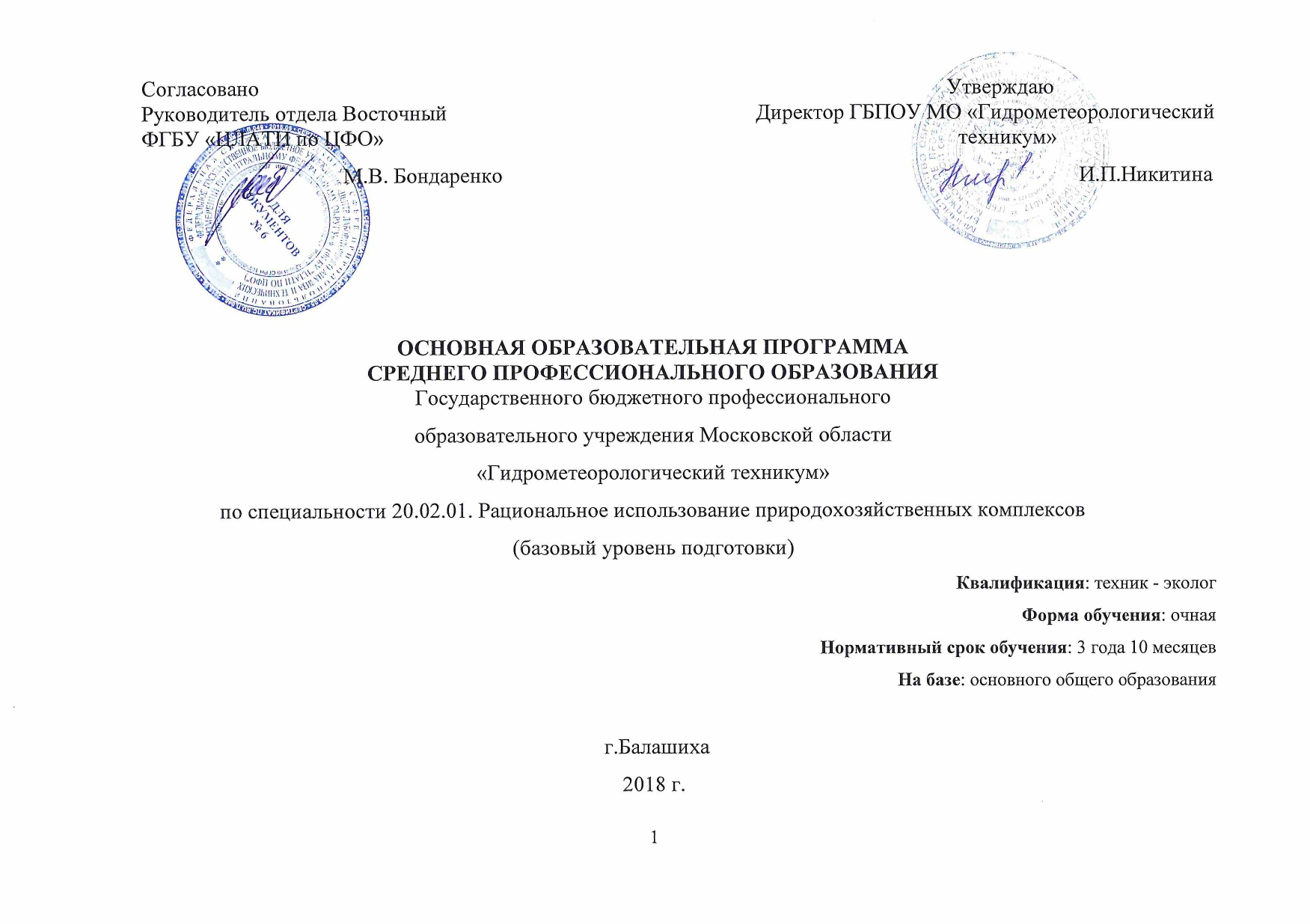 Основная профессиональная образовательная программа разработана на основе федерального государственного образовательного стандарта по специальности 20.02.01.Рациональное использование природохозяйственных комплексовОрганизация-разработчик: ГБПОУ МО «Гидрометеорологический техникум»Разработчики:Тягова Л.В., заместитель директора по УРГБПОУ МО «Гидрометеорологический техникум»Иванова Л.Г, методист ГБПОУ МО «Гидрометеорологический техникум»©©©©©ОглавлениеОбщие положения	4Основная профессиональная образовательная программа	4Нормативные документы для разработки ОПОП	4Общая характеристика основной образовательной программы по специальности20.02.01 Рациональное использование природохозяйственных комплексов	5Характеристика профессиональной деятельности выпускников и требования к результатам освоения основной профессиональной образовательной программы среднего профессионального образования по направлению подготовки 20.02.01 Рациональное использование природохозяйственных комплексов	6Область и объекты профессиональной деятельности выпускника	6Виды профессиональной деятельности	6Задачи профессиональной деятельности выпускника	6Требования к результатам освоения ОПОП	7Общие компетенции	7Виды профессиональной деятельности и профессиональные компетенции	8Результаты освоения ОПОП специальности	9Документы, регламентирующие содержание и организацию образовательного процесса при реализации ОПОП специальности 20.02.01 Рациональное использование природохозяйственных комплексов	1Контроль и оценка результатов освоения Основной профессиональной образовательной программы	17Контроль и оценка достижений обучающихся.	17Организация государственной итоговой аттестации выпускников	19Общие положенияОсновная профессиональная образовательная программаОсновная профессиональная образовательная программа среднего профессиональ- ного образования, реализуемая ГБПОУ МО «Гидрометеорологический техникум» по спе- циальности 20.02.01 Рациональное использование природохозяйственных комплексов представляет собой систему документов, разработанную и утвержденную средним учебным заведением с учетом требований рынка труда на основе Федерального государственного образовательного стандарта по соответствующей специальности среднего профессиональ- ного образования (ФГОС СПО).Основная профессиональная образовательная программа (далее - ОПОП) регламен- тирует цели, ожидаемые результаты, содержание, условия и технологии реализации образо- вательного процесса, оценку качества подготовки выпускника по данной специальности и включает в себя: учебный план, рабочие программы учебных курсов, предметов, дисциплин (модулей) и другие материалы, обеспечивающие качество подготовки обучающихся, а так- же программы учебной и производственной практики, календарный учебный график и ме- тодические материалы, обеспечивающие реализацию соответствующей образовательной технологии.ОПОП представляет собой систему документов, разработанную и утвержденную университетом с учетом требований регионального рынка труда на основе Федерального государственного образовательного стандарта специальности среднего профессионального образования (ФГОС СПО), утвержденного приказом Министерства образования и науки Российской Федерации № 351 от «18» апреля 2014 года.ОПОП регламентирует цель, ожидаемые результаты, содержание, условия и техно- логии организации образовательного процесса, оценку качества подготовки выпускника по данной специальности и включает в себя учебный план, рабочие программы дисциплин, профессиональных модулей, производственной (преддипломной) практики и другие мето- дические материалы, обеспечивающие качественную подготовку обучающихся.ОПОП ежегодно пересматривается и обновляется в части содержания учебных пла- нов, состава и содержания рабочих программ дисциплин, рабочих программ профессио- нальных модулей, программы производственной (преддипломной) практики, методических материалов, обеспечивающих качество подготовки обучающихся.ОПОП реализуется в совместной образовательной, научной, производственной, об- щественной и иной деятельности обучающихся и работников техникума.При разработке ОПОП учтены требования регионального рынка труда, состояние и перспективы развития гидрометеорологии. Компетенции, приобретаемые выпускниками, сформулированы с учетом требований работодателей.Нормативные документы для разработки ОПОПНормативную правовую основу разработки ОПОП среднего профессионального об- разования по специальности 20.02.01. Рациональное использование природохозяйственных комплексов составляют:Закон РФ «Об образовании» от 29 декабря 2012 года №273-ФЗ;Федеральный государственный образовательный стандарт (ФГОС) специально-сти среднего профессионального образования (далее - СПО) 20.02.01 Рациональное исполь- зование природохозяйственных комплексов, утвержденный приказом Министерства обра- зования и науки Российской Федерации № 351 от «18» апреля 2014 года., зарегистриро- ванным Министерством юстиции (рег. № 32610 от «6» июня 2014 г.);Разъяснения по формированию примерных программ профессиональных моду- лей начального профессионального и среднего профессионального образования на основе Федеральных государственных образовательных стандартов начального профессионально- го и среднего профессионального образования, утвержденные Департаментом государст- венной политики в образовании Министерства образования и науки Российской Федерации 27 августа 2009 г.;Разъяснения по формированию примерных программ учебных дисциплин на- чального профессионального и среднего профессионального образования на основе Феде- ральных государственных образовательных стандартов начального профессионального и среднего профессионального образования, утвержденные Департаментом государственной политики в образовании Министерства образования и науки Российской Федерации 27 ав- густа 2009 г.;Письмо Минобрнауки России от 20 октября 2010 № 12-696 «О разъяснениях по формированию учебного плана ОПОП НПО/СПО»;Устав ГБПОУ МО «Гидрометеорологический техникум».Общая характеристика основной образовательной программы по специальностиЦель (миссия) ОПОПОПОП имеет целью развитие у обучающихся личностных качеств, а также форми- рование общих и профессиональных компетенций в соответствии с требованиями ФГОС СПО по данной  специальности.Выпускник техникума в результате освоения ОПОП специальности 20.02.01. Рацио- нальное использование природохозяйственных комплексов будет профессионально готов к деятельности по:проведению мероприятий по защите окружающей среды от вредных воздействий;производственному экологическому контролю в организациях;эксплуатации очистных установок, очистных сооружений и полигонов;обеспечению экологической информацией различных отраслей экономики;Выполнению работ пол одной или нескольким профессиям рабочих, должностям служащих.Основная профессиональная образовательная программа ориентирована на реализа- цию следующих принципов:приоритет практикоориентированных знаний выпускника;формирование потребности к постоянному развитию и инновационной дея- тельности в профессиональной сфере, в том числе и к продолжению образо- вания;формирование готовности принимать решения и профессионально действо- вать в нестандартных ситуациях.Нормативный срок освоения программыНормативный срок освоения основной профессиональной образовательной про- граммы подготовки базового среднего профессионального образования по специальности20.02.01. Рациональное использование природохозяйственных комплексов при очной форме обучения:– на базе среднего (полного) общего образования – 2 года 10 месяцев;- на базе основного общего образования - 3 года 10 месяцев.Трудоемкость ОПОП специальностиХарактеристика профессиональной деятельности выпускников и требования к результатам освоения основной профессиональной образовательной программы среднего профессионального образования по направлению подготовки 20.02.01 Ра- циональное использование природохозяйственных комплексовОбласть и объекты профессиональной деятельности выпускникаОбласть профессиональной деятельности выпускников: выполнение работ, связанных с технологическими аспектами охраны окружающей среды и обеспечением экологической безопасности, в экологических службах, службах системы мониторинга окружающей сре- ды, службах очистных сооружений и водоподготовки, химико-аналитических лаборатори- ях, в научно-исследовательских и производственных организациях.Объектами профессиональной деятельности выпускников являются:природная и техногенная окружающая среда;технологии и технологические процессы предупреждения и устранения загрязнений окружающей среды;процесс управления и организации труда на уровне первичного коллектива и струк- тур среднего звена;первичные трудовые коллективы;средства труда, используемые для уменьшения выбросов в окружающую среду и для проведения мониторинга и анализа объектов окружающей среды;очистные установки и сооружения;системы водоподготовки для различных технологических процессов;нормативно-организационная документация в области рационального природополь- зования, по экологической безопасности, проведения мероприятий по защите окружающей среды от вредных воздействий, проведения мониторинга и анализа объектов окружающей среды;средства, методы и способы наблюдений и контроля за загрязнением окружающей среды и рациональным природопользованием.Техник-эколог готовится к следующим видам деятельности:Проведение мероприятий по защите окружающей среды от вредных воздейст-вий.Производственный экологический контроль в организациях.Эксплуатация очистных установок, очистных сооружений и полигонов.Обеспечение экологической информацией различных отраслей экономики.Выполнение работ по одной или нескольким профессиям рабочих, должно-стям служащих (приложение к ФГОС).Специалист по охране окружающей среды готовится к следующим видам дея- тельности:Проведение	мероприятий	по	защите	окружающей	среды	от	вредных воздействий.Производственный экологический контроль в организациях.4.4.3. Эксплуатация очистных установок, очистных сооружений и полигонов.Обеспечение экологической информацией различных отраслей экономики.Выполнению работ пол одной или нескольким профессиям рабочих, должно- стям служащих.Требования к результатам освоения ОПОПОбщие компетенцииТехник- эколог должен обладать общими компетенциями, включающими в себя способность:Виды профессиональной деятельности и профессиональные компетенцииТехник-эколог должен обладать профессиональными компетенциями, соответст- вующими основным видам профессиональной деятельности:Результаты освоения ОПОП специальностиРезультаты освоения ОПОП в соответствии с целью основной профессиональной образовательной программы определяются приобретаемыми выпускником компетенциями, т.е. его способностью применять знания, умения и личные качества в соответствии с зада- чами профессиональной деятельностиДокументы, регламентирующие содержание и организацию образовательного процесса при реализации ОПОП специальности 20.02.01 Рациональное использова- ние природохозяйственных комплексовКалендарный учебный графикВ календарном учебном графике указывается последовательность реализации ОПОП специальности 20.02.01. Рациональное использование природохозяйственных ком- плексов, включая теоретическое обучение, практики, промежуточные и итоговую аттеста- ции, каникулы.Календарный учебный график приведен в структуре компетентностно- ориентированного учебного плана.Компетентностно-ориентированный учебный планКомпетентностно-ориентированный учебный план (КОУП) определяет сле- дующие характеристики ОПОП по специальности:объемные параметры учебной нагрузки в целом, по годам обучения и по семест- рам;перечень учебных дисциплин, профессиональных модулей и их составных элемен- тов (междисципинарных курсов, учебной и производственной практик);последовательность изучения учебных дисциплин и профессиональных модулей;распределение по годам обучения и семестрам различных форм промежуточной ат- тестации по учебным дисциплинам, профессиональным модулям (и их составляю- щим междисциплинарным курсам, учебной и производственной практике);объемы учебной нагрузки по видам учебных занятий, по учебным дисциплинам, профессиональным модулям и их составляющим;сроки прохождения и продолжительность преддипломной практики;формы государственной (итоговой) аттестации, объемы времени, отведенные на подготовку и защиту выпускной квалификационной работы в рамках ГИА;объем каникул по годам обучения.Максимальный объем учебной нагрузки составляет 54 академических часа в неде- лю, включая все виды аудиторной и внеаудиторной работы.Максимальный объем обязательной аудиторной учебной нагрузки обучающихся при очной форме обучения составляет 36 академических часов в неделю.Обязательная аудиторная нагрузка предполагает лекции, практические занятия, включая семинары и выполнение курсовых работ. Соотношение часов аудиторной и вне- аудиторной (самостоятельной) работой студентов по образовательной программе состав- ляет в целом 50:50. Самостоятельная работа организуется в форме выполнения курсовых работ, междисциплинарных проектов, подготовки рефератов, самостоятельного изучения отдельных дидактических единиц.ОПОП специальности 20.02.01 Рациональное использование природохозяйствен- ных комплексов предполагает изучение следующих учебных циклов:общий гуманитарный и социально-экономический - ОГСЭ;математический и общий естественнонаучный – ЕН;профессиональный – П;учебная практика – УП;производственная практика (по профилю специальности) – ПП;производственная практика (преддипломная) – ПДП;промежуточная аттестация – ПА;государственная (итоговая) аттестация - ГИА.Профессиональный цикл состоит из общепрофессиональных дисциплин и профес- сиональных модулей (ПМ) в соответствии с основными видами деятельности. В состав каждого ПМ входят несколько междисциплинарных курсов. При освоении обучающимся профессиональных модулей проводятся учебная практика и производственная практика (по профилю специальности).Обязательная часть цикла ОГСЭ базовой подготовки предусматривает изучение следующих обязательных дисциплин: «Основы философии», «История», «Иностранный язык», «Физическая культура».В профессиональном цикле предусматривается обязательное изучение дисципли- ны «Безопасность жизнедеятельности».Учебный процесс организован в режиме шестидневной учебной недели, занятия группируются парами.Компетентностно - ориентированный учебный план в бумажном формате пред- ставлен в Приложении 1Рабочие программы дисциплин, профессиональных модулей, производственной (преддипломной) практикиРабочие программы дисциплин, профессиональных модулей, производственной (преддипломной) практики разработаны и утверждены соответствующими предметными (цикловыми) комиссиями техникума.Рабочие программы дисциплин и профессиональных модулей представлены как в электронной библиотеке техникума, так и на бумажных носителях.Рабочие программы дисциплин, профессиональных модулей.Контроль и оценка результатов освоения основной профессиональной образо- вательной программыКонтроль и оценка достижений обучающихся.Оценка качества освоения основной профессиональной образовательной програм- мы включает текущий контроль знаний, промежуточную и государственную (итоговую) аттестацию обучающихся.Конкретные формы и процедуры текущего контроля знаний, промежуточной атте- стации по каждой дисциплине и профессиональному модулю отражаются в рабочей про- грамме дисциплины и доводятся до сведения обучающихся в течение первых двух месяцев от начала обучения.Для аттестации обучающихся на соответствие их персональных достижений по- этапным требованиям соответствующей ОПОП (текущая и промежуточная аттестация) создаются фонды оценочных средств, позволяющие оценить знания, умения и освоенные компетенции. Фонды оценочных средств для промежуточной аттестации разрабатывают- ся и утверждаются предметными (цикловыми) комиссиями, а для государственной (ито-говой) аттестации - утверждаются директором техникума после предварительного поло- жительного заключения работодателей.Образовательным учреждением созданы условия для максимального приближения программ текущей и промежуточной аттестации обучающихся по дисциплинам и меж- дисциплинарным курсам профессионального цикла к условиям их будущей профессио- нальной деятельности - для чего, кроме преподавателей конкретной дисциплины (меж- дисциплинарного курса), в качестве внешних экспертов активно привлекаются работода- тели, преподаватели, читающие смежные дисциплины.Оценка качества подготовки обучающихся и выпускников осуществляется в двух основных направлениях: o оценка уровня освоения дисциплин;o оценка компетенций обу- чающихся.С целью контроля и оценки результатов подготовки и учета индивидуальных обра- зовательных достижений обучающихся применяются:текущая аттестация; промежуточная аттестация Текущая аттестацияТекущая аттестация результатов подготовки осуществляется преподавателем и/или обучающимся в процессе проведения практических занятий и лабораторных работ, а так- же выполнения индивидуальных домашних заданий или в режиме тренировочного тести- рования в целях получения информации о:выполнении обучаемым требуемых действий в процессе учебной деятельности;правильности выполнения требуемых действий;соответствии формы действия данному этапу усвоения учебного материала;формировании действия с должной мерой обобщения, освоения (автоматизированности, быстроты выполнения и др.) и т.д.Промежуточная аттестацияПромежуточная аттестация является основной формой контроля учебной работы студентов.Промежуточная аттестация оценивает результаты учебной деятельности студента за семестр. Основными формами промежуточной аттестации являются:экзамен по отдельной дисциплине;комплексный экзамен по профессиональному модулю;зачет по отдельной дисциплине;дифференцированный зачѐт;Формой аттестации по профессиональному модулю является квалификацион- ный экзамен.Правила участия в контролирующих мероприятиях и критерии оценивания дости- жений обучающихся определяются «Положением о проведении промежуточной аттеста- ции студентов»Организация государственной итоговой аттестации выпускниковИтоговая государственная аттестация выпускника является обязательной и осуществля- ется после освоения образовательной программы в полном объеме.Итоговая государственная аттестация включает подготовку и защиту выпускной квалификационной работы. Необходимым условием допуска к государственной (итого-вой) аттестации является представление документов, подтверждающих освоение обучаю- щимся теоретического материала и прохождении практики по каждому из основных видов профессиональной деятельности.Выпускная квалификационная работа является одним из видов аттестационных ис- пытаний выпускников, завершающих обучение по основной профессиональной образова- тельной программе среднего профессионального образования, и проводится в соответст- вии с Приказом Минобрнауки России от 16.08.2013 N 968 "Об утверждении Порядка про- ведения государственной итоговой аттестации по образовательным программам среднего профессионального образованияВыполнение выпускной квалификационной работы призвано способствовать сис- тематизации и закреплению полученных студентом знаний и умений.Защита выпускной квалификационной работы проводится с целью выявления соот- ветствия уровня и качества подготовки выпускников Федеральному государственному об- разовательному стандарту среднего профессионального образования в части государст- венных требований к минимуму содержания и уровню подготовки выпускников (далее – Государственные требования) и дополнительным требованиям по специальности и готов- ности выпускника к профессиональной деятельности.Выпускная квалификационная работа выполняется в форме дипломного проекта или дипломной работы. Выпускная квалификационная работа должна иметь актуальность, новизну и практическую значимость и выполняться, по возможности, по предложениям (заказам) предприятий, организаций или образовательных учреждений.Требования к содержанию, объему, структуре и организации выполнения и защиты выпускной квалификационной работы итоговой государственной аттестации выпускников определяются техникумом на основании действующего «Положения о государственной итоговой аттестации выпускников»Приложение 1МИНИСТЕРСТВО ОБРАЗОВАНИЯ МОСКОВСКОЙ ОБЛАСТИГОСУДАРСТВЕННОЕ БЮДЖЕТНОЕ ПРОФЕССИОНАЛЬНОЕ ОБРАЗОВА- ТЕЛЬНОЕ УЧРЕЖДЕНИЕ МОСКОВСКОЙ ОБЛАСТИ«ГИДРОМЕТЕОРОЛОГИЧЕСКИЙ ТЕХНИКУМ»РАБОЧАЯ ПРОГРАММА УЧЕБНОЙ ДИСЦИПЛИНЫОГСЭ. 01. «Основы философии»основной профессиональной образовательной программы по специальности среднегопрофессионального образования«Рациональное использование природохозяйственных комплексов» базовой подготовкиФорма обучения: очнаяг. Балашиха2018-2019 учебный годРабочая программа учебной дисциплины разработана на основе Федерального го- сударственного образовательного стандарта по специальности среднего профессиональ- ного образования по специальности:«Рациональное использование природохозяйственных комплексов»Организация-разработчик: ГБПОУ МО «Гидрометеорологический техникум»Разработчик: С.В. Алексеев, преподаватель ГБПОУ	МО «Гидрометеорологический техникум»Рассмотрена и одобрена на заседании предметной цикловой комиссии гуманитарных и социально-экономических дисциплинпротокол №1 от «27»августа 2018 г.Председатель ПЦК	Т.М. СемибратоваРекомендована Методическим советом Государственного бюджетного профессионально- го образовательного учреждения Московской области «Гидрометеорологический техни- кум»Протокол №1 от «28»августа 2018 г.СОДЕРЖАНИЕПАСПОРТ ПРОГРАММЫ УЧЕБНОЙ ДИСЦИПЛИНЫ«ОСНОВЫ ФИЛОСОФИИ»Область применения примерной программыПрограмма учебной дисциплины является частью основной профессиональной об- разовательной программы по специальностям:20.02.01 Рациональное использование природных комплексов (базовой подготовки).Место учебной дисциплины в структуре основной профессиональной образова- тельной программы:дисциплина является вариативной и входит в гуманитарный и социально-экономический цикл.В результате освоения учебной дисциплины «Философия» обучающийся должен:Знать:основные категории и понятия философии;роль философии в жизни человека и общества;основы философского учения о бытии;сущность процесса познания;основы научной, философской и религиозной картин мира;об условиях формирования личности, свободе и ответственности за сохранение жизни, культуры, окружающей среды;о социальных и этических проблемах, связанных с развитием и использованием достижений науки, техники и технологийУметь:ориентироваться в наиболее общих философских проблемах бытия, познания, ценностей, свободы и смысла жизни как основе формирования культуры граж- данина и будущего специалиста;Владеть компетенциями:Рекомендуемое количество часов на освоение учебной дисциплины «Основы фи- лософии»:максимальной учебной нагрузки обучающегося 56 часов, в том числе: обязательной аудиторной учебной нагрузки обучающегося 48 часов; самостоятельной работы обучающегося 8 часов.СТРУКТУРА И СОДЕРЖАНИЕ УЧЕБНОЙ ДИСЦИПЛИНЫ «ФИЛОСОФИЯ»Объем учебной дисциплины и виды учебной работыТематический план и содержание учебной дисциплины «Основы философии»Для характеристики уровня освоения учебного материала используются следующие обозначения:– ознакомительный (узнавание ранее изученных объектов, свойств);– репродуктивный (выполнение деятельности по образцу, инструкции или под руководством)– продуктивный (планирование и самостоятельное выполнение деятельности, решение проблемных задач)3. УСЛОВИЯ РЕАЛИЗАЦИИ ПРОГРАММЫ УЧЕБНОЙ ДИСЦИПЛИНЫТребования к минимальному материально-техническому обеспечению.Реализация учебной дисциплины требует наличия учебного кабинета «Философии». Оборудование учебного кабинета:посадочные места по количеству обучающихся;рабочее место преподавателя;комплект учебно-наглядных пособий «Философия».Технические средства обучения:компьютер с лицензионным программным обеспечением и мультимедиапроектор.Информационное обеспечение обучения.Перечень рекомендуемых учебных изданий, Интернет-ресурсов, дополнительной ли- тературы.Для обучающихся1. Горелов А.А. Основы философии. М.: «Академия», 2017. 320 с.Дополнительная литератураАнишкин В.Г., Шманева Л.В. Великие мыслители: история и основные направления фило- софии в кратком изложении. – Ростов н/Д: Феникс, 2007. - 337 с.Балашов В.Е. Занимательная философия. – М.: Издательско-торговая корпорация «Дашков и Кº». 2008. – 172 с.Кохановский В.П., Матяш Т.П., Яковлев В.П., Жаров Л.В. Основы философии: учебное пособие для сред. спец. учеб. заведений. – Ростов н/Д.: Феникс. 2010. – 315 с.Краткий философский словарь / Под ред. А.П. Алексеева. – М.: РГ-Пресс. 2010. – 496 с.Скирбекк Г. История философии: Учебное пособие / Пер. с англ. В.И. Кузнецова. – М.: Гуманитарно-издательский центр Владос. 2008. – 799 с.Дополнительные оригинальные текстыДиоген Лаэртский. О жизни, учениях и изречениях знаменитых философов. – М.: Мысль.1986. – 574 с. 10Древнеиндийская философия /Сост. В.В. Бродов. – М.: Мысль. 1972. – 343 с.Древнекитайская философия: В 2-х т. – М.: Мысль. 1972.Лосский Н.О. История русской философии. – М.: Советский писатель. 1991. - 480 с.Фромм Э. Душа человека. – М.: Республика. 1992. – 430 с.Интернет-ресурсыhttp://bibliotekar.ru	– Электронная библиотека нехудожественной литературы по русской и мировой истории, искусству, культуре, прикладным наукам.http://ru.wikipedia.org	– Википедия: свободная энциклопедия.http://philosophy.ru/ – Философский портал.http://intencia.ru/	– Всѐ о философии.4. КОНТРОЛЬ И ОЦЕНКА РЕЗУЛЬТАТОВ ОСВОЕНИЯ УЧЕБНОЙ ДИСЦИПЛИНЫ Контроль и оценка результатов освоения учебной дисциплины осуществляется преподавате- лем в процессе проведения практических занятий и контрольных работ, тестирования, а также выполнения обучающимися индивидуальных заданий, проектов, исследований.Приложение 2МИНИСТЕРСТВО ОБРАЗОВАНИЯ МОСКОВСКОЙ ОБЛАСТИГОСУДАРСТВЕННОЕ БЮДЖЕТНОЕ ПРОФЕССИОНАЛЬНОЕ ОБРАЗОВА- ТЕЛЬНОЕ УЧРЕЖДЕНИЕ МОСКОВСКОЙ ОБЛАСТИ«ГИДРОМЕТЕОРОЛОГИЧЕСКИЙ ТЕХНИКУМ»РАБОЧАЯ ПРОГРАММА УЧЕБНОЙ ДИСЦИПЛИНЫОГСЭ. 02. «История»основной профессиональной образовательной программы по специальности среднегопрофессионального образования20.02.01 «Рациональное использование природохозяйственных комплексов» базовой подготовкиФорма обучения: очнаяг. Балашиха2018-2019 учебный годРабочая программа учебной дисциплины разработана на основе Федерального го- сударственного образовательного стандарта по специальности среднего профессиональ- ного образования по специальности:20.02.01 «Рациональное использование природохозяйственных комплексов»Организация-разработчик: ГБПОУ МО «Гидрометеорологический техникум»Разработчик: С.В. Алексеев, преподаватель ГБПОУ	МО «Гидрометеорологический техникум»Рассмотрена и одобрена на заседании предметной цикловой комиссии гуманитарных и социально-экономических дисциплинпротокол №1 от «27» августа 2018 г.Председатель ПЦК	Т.М. СемибратоваРекомендована Методическим советом Государственного бюджетного профессионально- го образовательного учреждения Московской области «Гидрометеорологический техни- кум»Протокол №1 от «28» августа 2018 г.СОДЕРЖАНИЕПАСПОРТ ПРОГРАММЫ УЧЕБНОЙ ДИСЦИПЛИНЫОбласть применения рабочей программыРабочая программа учебной дисциплины «История» является частью основной профессиональной образова- тельной программы в соответствии с ФГОС по специальности СПО 20.02.01 «Рациональное исполь- зование природохозяйственных комплексов»Рабочая программа учебной дисциплины может быть использована вдополнительном профессио- нальном образовании (впрограммах повышения квалификации).Место учебной дисциплины в структуре основной профессиональной обра- зовательной программыУчебная дисциплина «История»входит вобщий гуманитарный и социально-экономический цикл.Цели и задачи учебной дисциплины - требования к результатам освоения учебной дисциплины:Цель изучения дисциплины «История»:Формирование представлений об особенностях развития современной России на основе осмысления важнейших событий и проблем российской и мировой истории вто- рой половины XX – начала XXI вв.Задачи изучения дисциплины «История»:раскрыть основные направления развития основных регионов мира во второй половине XX – нача- ле XXI вв.;рассмотреть ключевые этапы развития России на протяжении последних десятилетий XX – началаXXIвв.;показать направления взаимовлияния важнейших мировых событий и процессовна развитие современной России, органическую взаимосвязь российской и мировой исто- рии;- сформировать целостное представление оместе ироли современной России в мире;способствовать формированию понятийного аппарата при рассмотрении социально- экономических, политических и культурных процессов в контексте истории второй половины ХХ – начала ХХIвв.;-стимулировать усвоение учебного материала на основе наглядного сравнительного анализа явле- ний ипроцессов новейшей истории;дать учащимся представление о современном уровне осмысления историками и специалистами смежных гуманитарных дисциплин основных закономерностей эволюции мировой цивилизации за прошед- шее столетие;обеспечить понимание неразрывного единства прошлого и настоящего, взаимосвязи и взаимообу- словленности процессов, протекающих вразличных,нередко отдаленных друг от Друга районах мира.мире;В результате освоения учебной дисциплины обучающийся должен уметь:- ориентироваться в современной экономической, политической икультурной ситуации в России и- выявлять взаимосвязь отечественных, региональных, мировых социально-экономических, полити-ческих икультурных проблем.веков;В результате освоения учебной дисциплины обучающийся должен знать:основные направления развития ключевых регионов мира на рубеже XX и XXIсущность и причины локальных, региональных, межгосударственных конфликтовв конце ХХ - начале XXI вв.;-основные процессы (интеграционные, поликультурные, миграционные и иные) политического и экономического развития ведущих государств и регионов мира;основные процессы глобализации, назначение ООН, НАТО, ЕС и других органи- заций и основные направления их деятельности;-о роли науки, культуры и религии в сохранении и укреплении национальных и го- сударственных традиций;содержание и назначение важнейших правовых и законодательных актов мирово- го и регионального значения.Владеть компетенциями:ПРЕДУСМОТРЕННОЕ КОЛИЧЕСТВО ЧАСОВ НА ОСВОЕНИЕ РАБОЧЕЙ ПРОГРАММЫ УЧЕБНОЙ ДИСЦИПЛИНЫ:максимальной учебной нагрузки обучающегося 56 часов, в том числе:обязательной аудиторной учебной нагрузки обучающегося 48 часов; самостоятель- ной работы обучающегося 8 часов.СТРУКТУРА И	СОДЕРЖАНИЕ УЧЕБНОЙ ДИСЦИПЛИНЫОБЪЕМ УЧЕБНОЙ ДИСЦИПЛИНЫ И ВИДЫ УЧЕБНОЙ РАБОТЫТематический план и содержание учебной дисциплины ИсторияДля характеристики уровня освоения учебного материала используются следующие обозначения:– ознакомительный (узнавание ранее изученных объектов, свойств);– репродуктивный (выполнение деятельности по образцу, инструкции или под руководством)– продуктивный (планирование и самостоятельное выполнение деятельности, решение проблемных задач).3. УСЛОВИЯ РЕАЛИЗАЦИИ УЧЕБНОЙ ДИСЦИПЛИНЫТребования к минимальному материально-техническому обеспечениюРеализация программы дисциплины требует наличия учебного кабинета «Гумани- тарных и социально-экономических дисциплин» .Оборудование учебной аудитории:30 посадочных мест по количеству обучающихся;рабочее место преподавателя;комплекты учебно-наглядных пособий по разделам дисциплины;- учебно-методический комплекс «История», рабочая программа, календарно-тематический план;- библиотечный фонд.Технические средства обучения:	-компьютер с лицензионным программным обеспечением, экран, мультимедиапроектор.Информационное обеспечение обученияПеречень учебных изданий, Интернет-ресурсов, дополнительной литературы Основные источникиАртемов В.В., Лубченков Ю. Н. История: Учебник для НПО и СПО. – 14-е изд., испр. – М.: «Академия», 2015. - 448 с.Артемов В.В., Лубченков Ю.Н. История (для всех специальностей СПО): Учебник для СПО. – 4-е. изд. Испр. М.: Академия. 2015. – 256 с.Артемов В.В., Лубченков Ю.Н. История Отечества с древнейщих времен до наших дней: Учебник для НПО и СПО. 19-е изд., испр.- М.: Академия, 2015. – 384 с.Дополнительные источникиАбалкин Л.И. Спасти Россию/ РАН. Институт экономики. - М., 1999. 2.Арон Р. История двадцатого века: Антология. -М., 2007.Ващекин Н.П. Постиндустриальное общество и устойчивое развитие.- М., 2000Внешняя политика Российской Федерации 1992- 1999. -М.: РОССПЭН. 2000Горбачев М.С. Перестройка иновое мышление для нашей страны идля всего мира.-М., 1987.История России в новейшее время, 1945-2001: Учебник/ Под ред. А.Б.Безбородова.-персиективы. Учебное пособие для студентов вузов. М.: Логос, 2000. М., 2001.Кривогуз И.М. Мир в XXвеке: Масштабы инаправления перемен // Преподавание истории в школе. - 2001. - №1. -С. 18-26.Пономарев М.В., Смирнова СЮ. Новая и новейшая история стран Европы и Америки: Практическое пособие. В 3-х тт. -М, 2000. -Т. 2-3.Российская внешняя политика на рубеже веков: преемственность, изменения, перспективы: Сб. статей /РАН. Институт мировой экономики и международных отношений. -М., 2000Россия и США после «холодной войны».- М., 1999.Согрин В.В. История США. Учеб. пособие. СПб., 2003Концепция национальной безопасности Российской Федерации- М., 2001Уткин А.И. Мировой порядок XXIвека. М., 2001.Интернет-ресурсыhttp://school-collection.edu.ru.http://www. history.ruwww.hist.msu.ru/КОНТРОЛЬ И ОЦЕНКА РЕЗУЛЬТАТОВ ОСВОЕНИЯ УЧЕБНОЙ ДИСЦИПЛИНЫКонтроль и оценка результатов освоения учебной дисциплины осуществляется препода- вателем в процессе проведения практических занятий и лабораторных работ, тестирова- ния, а также выполнения обучающимися индивидуальных заданий, проектов, исследова- ний.Приложение 3МИНИСТЕРСТВО ОБРАЗОВАНИЯ МОСКОВСКОЙ ОБЛАСТИГОСУДАРСТВЕННОЕ БЮДЖЕТНОЕ ПРОФЕССИОНАЛЬНОЕ ОБРАЗОВА- ТЕЛЬНОЕ УЧРЕЖДЕНИЕ МОСКОВСКОЙ ОБЛАСТИ«ГИДРОМЕТЕОРОЛОГИЧЕСКИЙ ТЕХНИКУМ»РАБОЧАЯ ПРОГРАММА УЧЕБНОЙ ДИСЦИПЛИНЫОГСЭ. 03. «Иностранный язык в профессиональной деятельности»(английский)основной профессиональной образовательной программы по специальности среднегопрофессионального образования20.02.01 «Рациональное использование природохозяйственных комплексов» базовой подготовкиКвалификация выпускникаТехник-экологФорма обучения: очнаяг. Балашиха2018-2019 учебный годРабочая программа учебной дисциплины разработана на основе Федерального государст- венного образовательного стандарта по специальности среднего профессионального обра- зования по специальности:20.02.01 «Рациональное использование природохозяйственных комплексов»Организация-разработчик: ГБПОУ МО «Гидрометеорологический техникум» Разработчик: Самуйленко Анна Александровна, преподаватель ГБПОУ МО«Гидрометеорологический техникум»Н.Н. Смирнова, преподаватель ГБПОУ МО «Гидрометеорологический техникум» Р.Н. Горелова, преподаватель ГБПОУ МО «Гидрометеорологический техникум» Рассмотрена и одобрена на заседании предметной цикловой комиссии гуманитарных и социально-экономических дисциплинпротокол №1 от «27» августа 2018 г.Председатель ПЦК	Т.М. СемибратоваРекомендована Методическим советом Государственного бюджетного профессионально- го образовательного учреждения Московской области «Гидрометеорологический техни- кум»Протокол №1 от «28» августа 2018 г.СОДЕРЖАНИЕ	ПАСПОРТ ПРОГРАММЫ УЧЕБНОЙ ДИСЦИПЛИНЫ ОГСЭ.03. ИНОСТРАННЫЙ ЯЗЫК (АНГЛИЙСКИЙ)Область применения программыРабочая программа учебной дисциплины является частью основной профессиональной образовательной программы в соответствии с ФГОС специальности СПО 20.02.01 «Ра- циональное использование природохозяйственных комплексов» (базовая подготовка).Место учебной дисциплины в структуре основной профессиональной образова- тельной программы: учебная дисциплина ОГСЭ.03 Иностранный язык относится к обще- му гуманитарному и социально-экономическому циклу.Цели и задачи учебной дисциплины – требования к результатам освоения дисци- плины:В результате освоения учебной дисциплины обучающийся долженуметь:общаться (устно и письменно) на иностранном языке на профессиональные и повсе- дневные темы;переводить (со словарем) иностранные тексты профессиональной направленности;самостоятельно совершенствовать устную и письменную речь, пополнять словарный запас.знать:лексический (1200-1400 лексических единиц) и грамматический минимум, необходи- мый для чтения и перевода (со словарем) иностранных текстов профессиональной на- правленностивладеть компетенциями:Рекомендуемое количество часов на освоение программы дисциплины:максимальной учебной нагрузки обучающегося - 200 часов, в том числе: обязательной аудиторной учебной нагрузки обучающегося - 168 часов; самостоятельной работы обучающегося - 32 часа.СТРУКТУРА И СОДЕРЖАНИЕ УЧЕБНОЙ ДИСЦИПЛИНЫОбъем учебной дисциплины и виды учебной работы по базовой подготовкеТематический план и содержание учебной дисциплиныУСЛОВИЯ РЕАЛИЗАЦИИ ПРОГРАММЫ УЧЕБНОЙ ДИСЦИПЛИНЫДля реализации программы учебной дисциплины должны быть предусмотрены следующие специальные помещения:Кабинет иностранного языка, оснащенный следующим оборудованием:- рабочее место преподавателя, оснащенное ПК либо ноутбуком с лицензионнымПО,рабочие места по количеству обучающихся.Технические средства обучения:телевизор, либо мультимедийный проектор с экраном, либо интерактивная доска,комплект презентационных материалов по тематике дисциплины.Информационное обеспечение реализации программыДля реализации программы библиотечный фонд образовательной организации должен иметь печатные и/или электронные образовательные и информационные ресурсы, рекомендуемых для использования в образовательном процессеПечатные издания1.Агабекян И.П., Коваленко П.И. Английский язык для инженеров. Серия «Высшее образование». Ростов на Дону: Феникс, 2016. – 317 с. – ISBN 978-5-222-24996-6Голубев А. П. Английский язык: учебник для студ. учреждений сред. проф. образо- вания / А. П. Голубев, Н. В. Балюк, И. Б. Смирнова. — 13-еизд., стер. — М.: Изда- тельский центр «Академия», 2017. — 336 с. ISBN 978-5-7695-9875-3Тимофеев В.Г., Вильнер А.Б., Колесникова И.Л. и др. 2013 Up & Up 10 : Student’s Book : учебник английского языка для 10 класса : среднее (полное) общее образова- ние (базовый уровень) / [В. Г. Тимофеев, А. Б. Вильнер, И. Л. Колесникова и др.] ; под ред. В. Г. Тимофеева. — 6-е изд. — М. : Издательский центр «Академия», 2017.— 144 с. : ил. ISBN 978-5-7695-9427-4Мюллер В.К. Англо-русский и русско-английский словарь. – М.: Эксмо, p.698, 2014.– 1328 с. - I SBN 978-5-699-56298-5Электронные издания (электронные ресурсы)www.macmillanenglish.com - интернет-ресурс с практическими материалами для формирования и совершенствования всех видо-речевых умений и навыков.www.bbc.co.uk/worldservice/learningenglishwww.britishcouncil.orgwww.handoutsonline.comwww.enlish-to-go.com (for teachers and students)www.bbc.co.uk/videonation (authentic video clips on a variety of topics)Дополнительные источникиВербицкая М.В., Махмурян К.С. Подготовка к ЕГЭ Английский язык, М.:ЭКСМО, 2016Virginia Evans – Jenny Dooley Upspream. Elementary A2 Student’s book - Express Pub- lishing, р. 145, 2016 ISBN: 9780857777294Virginia Evans – Jenny Dooley Upspream. Elementary A2 Student’s CD - Express Pub- lishing, p. 157, 2015Virginia Evans, Jenny Dooley Upstream Pre-Intermediate B1 р.155 (c компьютерным приложением для интерактивной доски), Express Publishin4	КОНТРОЛЬ И ОЦЕНКА РЕЗУЛЬТАТОВ ОСВОЕНИЯ УЧЕБНОЙ ДИСЦИП- ЛИНЫПриложение 4МИНИСТЕРСТВО ОБРАЗОВАНИЯ МОСКОВСКОЙ ОБЛАСТИГОСУДАРСТВЕННОЕ БЮДЖЕТНОЕ ПРОФЕССИОНАЛЬНОЕ ОБРАЗОВА- ТЕЛЬНОЕ УЧРЕЖДЕНИЕ МОСКОВСКОЙ ОБЛАСТИ«ГИДРОМЕТЕОРОЛОГИЧЕСКИЙ ТЕХНИКУМ»РАБОЧАЯ ПРОГРАММА УЧЕБНОЙ ДИСЦИПЛИНЫОГСЭ. 04. «Социальная психология»основной профессиональной образовательной программы по специальности среднегопрофессионального образования20.02.01 «Рациональное использование природохозяйственных комплексов» базовой подготовкиФорма обучения: очнаяг. Балашиха2018-2019 учебный годРабочая программа учебной дисциплины разработана на основе Федерального государственного образовательного стандарта по специальности среднего профессио- нального образования по специальности:20.02.01 «Рациональное использование природохозяйственных комплексов»Организация-разработчик: ГБПОУ МО «Гидрометеорологический техникум»Разработчик: Р.Н. Смирнова, преподаватель ГБПОУ	МО «Гидрометеорологический техникум»Рассмотрена и одобрена на заседании предметной цикловой комиссии гуманитарных и социально-экономических дисциплинпротокол №1 от «27» августа 2018 г.Председатель ПЦК	Т.М. СемибратоваРекомендована Методическим советом Государственного бюджетного профессионально- го образовательного учреждения Московской области «Гидрометеорологический техни- кум»Протокол №1 от «28» августа 2018 г.СОДЕРЖАНИЕПАСПОРТ ПРОГРАММЫ УЧЕБНОЙ ДИСЦИПЛИНЫ «СОЦИАЛЬНАЯПСИХОЛОГИЯ»Область применения программыПрограмма учебной дисциплины является вариативной частью основной профессиональной образовательной программы в соответствии с ФГОС по специальности СПО 20.02.01 Рациональное использование природохозяйственных комплексовПрограмма учебной дисциплины может быть использована в профессиональной подготовке специалистов почтовой связи.Место дисциплины в структуре основной профессиональной образовательной про- граммы: общегуманитарный и социально-экономический цикл.Цели и задачи дисциплины – требования к результатам освоения дисциплины:Цель дисциплины – сформировать у студентов систему знаний о социальной психо- логии как науке и развить активную позицию практика и аналитика в области социальных отношений.В результате освоения учебной дисциплины студент должен иметь практический опыт:организовывать собственную деятельность, работу персонала, выбирать типовые методы и способы выполнения профессиональных задач, оценивать их эффективность и качество;работать в коллективе и команде, эффективно общаться с коллегами, руково- дством, потребителями;использовать способы разрешения конфликтных ситуаций.    Студенты должны знать:взаимосвязь общения и деятельности;цели, функции, виды и уровни общения;роли и ролевые ожидания в общении;виды социальных взаимодействий;механизмы взаимопонимания в общении;техники и приемы общения, правила слушания, ведения беседы, убеждения;этические принципы общения;источники, причины, виды и способы разрешения конфликтов.Студенты должны уметь:применять техники и приемы эффективного общения в профессиональной деятель- ности;применять знания по психологии при решении профессиональных задач;ставить цели, мотивировать деятельность, организовывать работу и нести ответст- венность за результат выполнения заданий.использовать приемы саморегуляции поведения в процессе межличностного обще- ния.Владеть компетенциями:Рекомендуемое количество часов на освоение программы дисциплины:Максимальной учебной нагрузки обучающегося 72 часа, в том числе:обязательной аудиторной учебной нагрузки обучающегося 48 часов; практических заня- тий 12 часов; самостоятельной работы студента 24 часа.СТРУКТУРА И СОДЕРЖАНИЕ УЧЕБНОЙ ДИСЦИПЛИНЫОбъем учебной дисциплины и виды учебной работыТематический план и содержание учебной дисциплины «СОЦИАЛЬНАЯ ПСИХОЛОГИЯ»Для характеристики уровня освоения учебного материала используются следующие обозначения:– ознакомительный (узнавание ранее изученных объектов, свойств);– репродуктивный (выполнение деятельности по образцу, инструкции или под руководством)–	продуктивный	(планирование	и	самостоятельное	выполнение	деятельности,	решение	проблемных	задач)УСЛОВИЯ РЕАЛИЗАЦИИ ПРОГРАММЫ ДИСЦИПЛИНЫТребования к минимальному материально-техническому обеспечению Реализация программы дисциплины требует наличия учебного кабинета. Оборудование учебного кабинета:посадочные места по количеству студентов;рабочее место преподавателя.Технические средства обучения:компьютер с лицензионным программным обеспечением;	мультимедийный проектор; плакаты.Информационное обеспечение обученияПеречень рекомендуемых учебных изданий, Интернет-ресурсов, дополнительной ли- тературыОсновные источники:1. Столяренко Л.Д., «Основы психологии», Ростов, 2016;Сухов А.Н., «Социальная психология», М., 2016.Дополнительные источники:Андреева Г.М. Социальная психология: Учебники для вузов /Г.М.Андреева. – 5-е изд., - М.: Аспект-Пресс, 2008,Рогов Е.И. Общая психология: Курс лекций. - М., 2009. 5.Рогов Е.И. Психология человека. - М., 2008.6.Рубинштейн С.Я. Основы общей психологии. – М. 7.Щербаков А.И. Практикум по общей психологии. -М., 2006. 8.Эльконин Д.Б. Психология игры. - М., 2007.9.Маркова А.К. Психология профессионализма. - М., 2009. 10.Маркова А.К. Психология труда учителя. - М., 2009.Петровский А.П. Введение в психологию. - М., 2005.Интернет-ресурсы:Психологическая библиотека «Самопознание и саморазвитие» [Электронный ре- сурс]. — Режим доступа: http://psylib.kiev.ua.«Флогистон: Психология из первых рук» [Электронный ресурс]. — Режим доступа: http://flogiston.ru/library.Сайт	«Мир	психологии»	[Электронный	ресурс].	— Режим	доступа: http://psychology.net.ru/articlesКОНТРОЛЬ И ОЦЕНКА РЕЗУЛЬТАТОВ ОСВОЕНИЯ УЧЕБНОЙ ДИСЦИПЛИНЫ Контроль и оценка результатов освоения учебной дисциплины осуществляется препода- вателем в процессе проведения лекционных, комбинированных, практических, контроли- рующих занятий, выполнения студентами индивидуальных заданий, проектов, исследова- ний, зачетов,  экзаменовПриложение 5МИНИСТЕРСТВО ОБРАЗОВАНИЯ МОСКОВСКОЙ ОБЛАСТИГОСУДАРСТВЕННОЕ БЮДЖЕТНОЕ ПРОФЕССИОНАЛЬНОЕ ОБРАЗОВА- ТЕЛЬНОЕ УЧРЕЖДЕНИЕ МОСКОВСКОЙ ОБЛАСТИ«ГИДРОМЕТЕОРОЛОГИЧЕСКИЙ ТЕХНИКУМ»РАБОЧАЯ ПРОГРАММА УЧЕБНОЙ ДИСЦИПЛИНЫОГСЭ. 05. «Русский язык и культура речи»основной профессиональной образовательной программы по специальности среднегопрофессионального образования20.02.01 «Рациональное использование природохозяйственных комплексов» базовой подготовкиФорма обучения: очнаяг. Балашиха2018-2019 учебный годРабочая программа учебной дисциплины разработана на основе Федерального го- сударственного образовательного стандарта по специальности среднего профессиональ- ного образования по специальности:20.02.01 «Рациональное использование природохозяйственных комплексов»Организация-разработчик: ГБПОУ МО «Гидрометеорологический техникум»Разработчик: Т.М. Семибратова, преподаватель ГБПОУ	МО «Гидрометеорологический техникум»Рассмотрена и одобрена на заседании предметной цикловой комиссии гуманитарных и социально-экономических дисциплинпротокол №1 от «27» августа 2018 г.Председатель ПЦК	Т.М. СемибратоваРекомендована Методическим советом Государственного бюджетного профессионально- го образовательного учреждения Московской области «Гидрометеорологический техни- кум»Протокол №1 от «28» августа 2018 г.СОДЕРЖАНИЕ1. ПАСПОРТ ПРОГРАММЫ УЧЕБНОЙ ДИСЦИПЛИНЫ Русский язык и культура речиОбласть применения рабочей программыРабочая программа учебной дисциплины «Русский язык и культура речи» является ва- риативной частью основной профессиональной образовательной программыпо специальности:20. 02. 01 «Рациональное использование природохозяйственных комплексов» (базо- вой подготовки).Место учебной дисциплины в структуре основной профессиональной образо- вательной программы: дисциплина является вариативной и входит в общий гуманитар- ный и социально-экономический цикл.Цели и задачи учебной дисциплины – требования к результатам освоения дисци- плины:В результате изучения обязательной части цикла обучающийся должен:Уметь:осуществлять речевой самоконтроль; оценивать устные и письменные высказывания с точки зрения языкового оформления, эффективности достижения поставленных ком- муникативных задач;анализировать языковые единицы с точки зрения правильности, точности и уместно- сти их употребления;проводить лингвистический анализ текстов различных функциональных стилей и раз- новидностей языка;извлекать необходимую информацию из различных источников: учебно-научных тек- стов, справочной литературы, средств массовой информации, в том числе представ- ленных в электронном виде на различных информационных носителях;создавать устные и письменные монологические и диалогические высказывания раз- личных типов и жанров в учебно-научной (на материале изучаемых учебных дисцип- лин), социально-культурной и деловой сферах общения;применять в практике речевого общения основные орфоэпические, лексические, грамматические нормы современного русского литературного языка;соблюдать в практике письма орфографические и пунктуационные нормы современно- го русского литературного языка;создавать тексты в устной и письменной форме, различать элементы нормированной и ненормированной речи, редактировать собственные тексты и тексты других авторов.Знать:связь языка и истории, культуры русского и других народов;смысл понятий: речевая ситуация и ее компоненты, литературный язык, языковая нор- ма, культура речи;основные единицы и уровни языка, их признаки и взаимосвязь;орфоэпические, лексические, грамматические, орфографические и пунктуационные нормы современного русского литературного языка; нормы речевого поведения в со- циально-культурной, учебно-научной, официально-деловой сферах общения.Владеть компетенциями:Предусмотренное количество часов на освоение рабочей программы учебной дисциплины «Русский язык и культура речи»:максимальной учебной нагрузки обучающегося 72 часа, в том числе: обязательной аудиторной учебной нагрузки обучающегося 48 часов; самостоятельной работы обучающегося 24 часа.2. СТРУКТУРА И СОДЕРЖАНИЕ УЧЕБНОЙ ДИСЦИПЛИНЫ «РУССКИЙ ЯЗЫК И КУЛЬТУРА РЕЧИ»Объем учебной дисциплины и виды учебной работыТематический план и содержание учебной дисциплины «Русский язык и культура речи»Для характеристики уровня освоения учебного материала используются следующие обозначения:– ознакомительный (узнавание ранее изученных объектов, свойств);– репродуктивный (выполнение деятельности по образцу, инструкции или под руководством)– продуктивный (планирование и самостоятельное выполнение деятельности, решение проблемных задач)УСЛОВИЯ РЕАЛИЗАЦИИ УЧЕБНОЙ ДИСЦИПЛИНЫТребования к минимальному материально-техническому обеспечению Реализация учебной дисциплины требует наличия учебного кабинета «Русский язык и ли- тература».Оборудование учебного кабинета:посадочные места по количеству обучающихся;рабочее место преподавателя;комплект учебно-наглядных пособий «Русский язык и культура речи». Технические средства обучения:компьютер с лицензионным программным обеспечением и мультимедиапроектор.Информационное обеспечение обученияПеречень рекомендуемых учебных изданий, Интернет-ресурсов, дополнительной ли- тературыАнтонова Е.С. Русский язык и культура речи: Учебник для студ. сред. проф. учеб. заве- дений/ Е.С. Антонова, Т.М. Воителева. – М.:, 2018.Ващенко Е.Д. Русский язык и культура речи. – Ростов н/Д, 2016.Введенская Л.А. Культура речи. Серия «Учебники, учебные пособия». – Ростов н/Д, 2017.Введенская Л.А. Русский язык и культура речи: Учеб. пособие для студ. сред. спец. учеб. заведений/ Л.А. Введенская, М.Н. Черкасова. – Ростов н/Д, 2017.Измайлова Л.В. Русский язык и культура речи. – Ростов н/Д, 2017.Кузнецова Н.В. Русский язык и культура речи. – М., 2016.Руднев В.Н. Русский язык и культура речи: Учеб. пособие. – М., 2017.Русский язык: Учебник для сред. спец. учеб. заведений/ Под ред. В.И. Максимова. – М., 2016.Дополнительная литератураСычева Н. Пишем без ошибок. Все правила русского языка. 100% грамотность за 20 минут в лень. М.: АСТ, Прайм-Еврознак, 2017.Иванова Т.Ф.Новый орфоэпический словарь русского языка. Произношение, ударение, грамматические формы. М., 2015..Русский язык и культура речи: Учебник 17 практических занятий / Е.Г. Ганапольская, Т.Ю. Волошина, Н.В. Анисина и др. / Под ред. Е.Г. Ганапольской, А.В. Хохлова. – СПб.: Питер, 2016.Русский язык и культура речи: Учебник. / Под ред. проф. В.И. Максимова. – М.: Гарда- рики, 2017.Русский язык и культура речи: Практикум по курсу / Под ред. проф. В.И. Максимова. – М.: Гардарики, 2016.Курьянович А.В. Культура письменной речи: Практикум – Томск: ТПУ, 2017.Иванова-Лукьянова Г.И. Культура устной речи: интонации, паузированме, логическое ударение, темп, ритм. – М.: Флинта: Наука, 2016.Мальканова И.А. Коммуникативный тренинг. – М.: Проспект, 2006Иссерс О.С. Интенсивный курс русского языка: почему мы не говорим по-русски.- М: Флинта, 2016.Сборник упражнений и тестовых задач по культуре речи. – СПб.: Сага, 2015.Максимова А.Л. 10 уроков русского речевого этикета. – СПб: Златоуст, 2017.. Русский язык и культура речи: Сб. упражнений. – М.: Высшая школа,. 2018.Солганик Г.Я. Практическая стилистика русского языка – М.: Академия, 2017Федосюк М.Ю. и др. Русский язык и культура речи. – М.: Флинта, 2016.Романов Н.Н. Стилистика и стиль: Учебное пособие. – М.: Оникс, 2016.СловариБольшой орфографический словарь русского языка : более 106 000 слов / [под ред. С. Г. Бархударова, И. Ф. Протченко и Л. И. Скворцова]. - 3-е изд., испр. и доп. - М. : Оникс [и др.], 2007.Большой фразеологический словарь русского языка / [авт.-сост.: И. С. Брилѐва и др.]; отв. ред. В. Н. Телия. - 4-е изд. - М.: АСТ-ПРЕСС, печ. 2009.Словарь русских синонимов и сходных по смыслу выражений: около 5000 синонимиче- ских рядов, более 20 000 синонимов / Н. Абрамов. - 8-е изд., стер. - М. : Русские словари [и др.], 2008.Словарь синонимов русского языка: более 4000 синонимов: [толкование значений. Соче- таемость с другими словами. Особенности употребления синонимов] / К. С. Горбачевич.- М. : Эксмо, 2009.Современный орфоэпический словарь русского языка : все трудности произношения и ударения: около 12 000 заголовочных единиц / К. С. Горбачевич. - М. : АСТ [и др.], 2009Словарь антонимов русского языка: свыше 3000 антонимов: варианты, синонимы, упот- ребление / М. Р. Львов. - 9-е изд., стер. - М. : АСТ-ПРЕСС,  2008.Толковый словарь русского языка : около 100 000 слов, терминов и фразеологических выражений / С. И. Ожегов ; под ред. Л. И. Скворцова. - 26-е изд., испр. и доп. - М. : Оникс [и др.], 2009.Толковый словарь живого великорусского языка: избр. ст. / В. И. Даль; совмещ. ред. изд. В. И. Даля и И. А. Бодуэна де Куртенэ; [науч. ред. Л. В. Беловинский]. - М. : ОЛМА Ме- диа Групп, 2009.Этимологический словарь русского языка: [более 4500 словарных статей] / О. А. Шапо- валова. - Изд. 5-е. - Ростов н/Д : Феникс, 2009.Медиатека.4.Русский язык + Варианты ЕГЭ. – М., «1С: Репетитор», 2017.Интернет-ресурсыГрамота.Ру: справочно-информационный портал «Русский язык»Грамотей (ЭРИКОС) Образовательные ресурсы сети Интернет по русскому языку, культуре речи и литературе. http://ege.edu.ruФилологический портал Philology.ruКОНТРОЛЬ И ОЦЕНКА РЕЗУЛЬТАТОВ ОСВОЕНИЯ УЧЕБНОЙ ДИСЦИПЛИНЫ Контроль и оценка результатов освоения учебной дисциплины осуществляется препода- вателем в процессе проведения практических занятий и контрольных работ, тестирования, а также выполнения обучающимися индивидуальных заданий, проектов, исследований.Приложение 6МИНИСТЕРСТВО ОБРАЗОВАНИЯ МОСКОВСКОЙ ОБЛАСТИГОСУДАРСТВЕННОЕ БЮДЖЕТНОЕ ПРОФЕССИОНАЛЬНОЕ ОБРАЗОВА- ТЕЛЬНОЕ УЧРЕЖДЕНИЕ МОСКОВСКОЙ ОБЛАСТИ«ГИДРОМЕТЕОРОЛОГИЧЕСКИЙ ТЕХНИКУМ»РАБОЧАЯ ПРОГРАММА УЧЕБНОЙ ДИСЦИПЛИНЫОГСЭ. 06. «Физическая культура»основной профессиональной образовательной программы по специальности среднегопрофессионального образования20.02.01 «Рациональное использование природохозяйственных комплексов» базовой подготовкиФорма обучения: очнаяг. Балашиха2018-2019 учебный годРабочая программа учебной дисциплины разработана на основе Федерального го- сударственного образовательного стандарта по специальности среднего профессиональ- ного образования по специальности:«Рациональное использование природохозяйственных комплексов»Организация-разработчик: ГБПОУ МО «Гидрометеорологический техникум»Разработчик:   Ю.К.   Ростов,   преподаватель   ГБПОУ	МО «Гидрометеорологический техникум»Рассмотрена и одобрена на заседании предметной цикловой комиссии гуманитарных и социально-экономических дисциплинпротокол №1 от «27» августа 2018 г.Председатель ПЦК	Т.М. СемибратоваРекомендована Методическим советом Государственного бюджетного профессионально- го образовательного учреждения Московской области «Гидрометеорологический техни- кум»Протокол №1 от «28» августа 2019 г.СОДЕРЖАНИЕПАСПОРТ РАБОЧЕЙ ПРОГРАММЫ УЧЕБНОЙ ДИСЦИПЛИНЫФизическая культураОбласть применения рабочей программыРабочая программа учебной дисциплины является частью основной профессиональной образовательной программы в соответствии с ФГОС по специальности СПО«Рациональное использование природохозяйственных комплексов»Рабочая программа учебной дисциплины может быть использована преподавателями СПО для осуществления профессиональной подготовки специалистов среднего звена.Место учебной дисциплины в структуре основной профессиональной обра- зовательной программы: дисциплина относится к циклу профессиональной подготовки, общегуманитарному и социально-экономическому учебному циклу.Цели и задачи учебной дисциплины – требования к результатам освоения учебной дисциплины:В результате освоения дисциплины обучающийся долженуметь:использовать физкультурно-оздоровительную деятельность для укрепления здоро- вья, достижения жизненных и профессиональных целей.В результате освоения дисциплины обучающийся должензнать:о роли физической культуры в общекультурном, профессиональном и социальном развитии человека;основы здорового образа жизни.владеть компетенциями:Рекомендуемое количество часов на освоение программы дисциплины: максимальной учебной нагрузки обучающегося 336 часа, в том числе: обязательной аудиторной учебной нагрузки обучающегося 168 часов; самостоятельной работы обучающегося 168 часов.СТРУКТУРА И СОДЕРЖАНИЕ УЧЕБНОЙ ДИСЦИПЛИНЫОбъем учебной дисциплины и виды учебной работыТематический план и содержание учебной дисциплины «ФИЗИЧЕСКАЯ КУЛЬТУРА»УСЛОВИЯ РЕАЛИЗАЦИИ УЧЕБНОЙ ДИСЦИПЛИНЫТребования к минимальному материально-техническому обеспечениюРеализация учебной дисциплины требует наличия спортивного зала. Оборудование учебного кабинета:спортивный павильон; тренажерный зал; спортивный инвентарь:мячи (футбольные, волейбольные, баскетбольные);футбольные стойки;гимнастические маты;брусья;гимнастические козлы, кони.Кроме того, в качестве стадиона используется оборудованная спортивная площадка за территорией техникума.Информационное обеспечение обученияПеречень рекомендуемых учебных изданий, Интернет-ресурсов, дополнительной ли- тературыОсновные источники:Лях В.И., Зданевич А.А. Физическая культура 10—11 кл. — М., 2016.Бирюкова А.А. Спортивный массаж: учебник для вузов. — М., 2016.Решетников Н.В., Кислицын Ю.Л. Физическая культура: учеб. пособия для студентов СПО. — М., 2017.Хрущев С.В. Физическая культура детей заболеванием органов дыхания: учеб. пособие для вузов. — М., 2017.Дополнительные источники:Барчуков И.С. Физическая культура. — М., 2017.Бишаева А.А., Зимин В.Н. Физическое воспитание и валеология: учебное пособие для студентов вузов: в 3 ч. Физическое воспитание молодежи с профессиональной и валеоло- гической направленностью. — Кострома, 2013.Вайнер Э.Н. Валеология. — М., 2012.Вайнер Э.Н., Волынская Е.В. Валеология: учебный практикум. — М., 2012.Дмитриев А.А. Физическая культура в специальном образовании. — М., 2010.Методические рекомендации: Здоровьесберегающие технологии в общеобразователь- ной школе / под ред. М.М.Безруких, В.Д.Сонькина. — М., 2012.Решетников Н.В. Физическая культура. — М., 2012Туревский И.М. Самостоятельная работа студентов факультетов физической культуры.— М., 2012.4. КОНТРОЛЬ И ОЦЕНКА РЕЗУЛЬТАТОВ ОСВОЕНИЯ УЧЕБНОЙ ДИСЦИПЛИНЫ Контроль и оценка результатов освоения учебной дисциплины осуществляется препода- вателем в процессе проведения теоретических и практических занятий, тестирования, а также выполнения обучающимися индивидуальных заданий, проектов, исследований.Приложение 7МИНИСТЕРСТВО ОБРАЗОВАНИЯ МОСКОВСКОЙ ОБЛАСТИГОСУДАРСТВЕННОЕ БЮДЖЕТНОЕ ПРОФЕССИОНАЛЬНОЕ ОБРАЗОВА- ТЕЛЬНОЕ УЧРЕЖДЕНИЕ МОСКОВСКОЙ ОБЛАСТИ«ГИДРОМЕТЕОРОЛОГИЧЕСКИЙ ТЕХНИКУМ»РАБОЧАЯ ПРОГРАММА УЧЕБНОЙ ДИСЦИПЛИНЫЕН.01. «Математика»основной профессиональной образовательной программы по специальности среднегопрофессионального образования20.02.01 «Рациональное использование природохозяйственных комплексов» базовой подготовкиКвалификация: техник-экологФорма обучения: очнаяг. Балашиха2018-2019 учебный годРабочая программа учебной дисциплины ЕН.01 «математика» разработана на осно- ве Федерального государственного образовательного стандарта среднего профессиональ- ного образования по специальности:20.02.01 «Рациональное использование природохозяйственных комплексов»Организация-разработчик: ГБПОУ МО «Гидрометеорологический техникум» Разработчик: С.И. Пашикина, преподаватель ГБПОУ МО «Гидрометеорологический техникум»Рассмотрена и одобрена на заседании предметной цикловой комиссии естественнонаучных и радиотехнических дисциплин.протокол №1 от «27» августа 2018 г.Председатель:	С.И. ПашикинаРекомендована методическим советом Государственного бюджетного профес- сионального образовательного учреждения Московской области «Гидрометеорологиче- ский техникум»Протокол №1 от «28» августа 2018 г.СОДЕРЖАНИЕПАСПОРТ ПРОГРАММЫ УЧЕБНОЙ ДИСЦИПЛИНЫ Математика1.2.    Область применения программыРабочая программа учебной дисциплины является частью основной профессиональной образовательной программы в соответствии с ФГОС специальности СПО 20.02.01 «Ра- циональное использование природохозяйственных комплексов» (базовая подготовка).Место учебной дисциплины в структуре основной профессиональной образовательной программы: относится к естественнонаучному циклу основной профессиональной образовательной программы.Цели и задачи учебной дисциплины – требования к результатам освоения дисци- плины:В результате освоения учебной дисциплины обучающийся долженуметь:решать прикладные задачи в области профессиональной деятельностизнать:значение математики в области профессиональной деятельности при освоении образо- вательной программы СПО;основные математические методы решения прикладных задач в области профессио- нальной деятельности;основные понятия и методы математического анализа;основы теории вероятностей и математической статистики и геостатистики; основные понятия и методы дискретной математики, линейной алгебры.владеть компетенциями:Рекомендуемое количество часов на освоение программы дисциплины:максимальной учебной нагрузки обучающегося -72 часа, в том числе: обязательной аудиторной учебной нагрузки обучающегося - 48 часов; самостоятельной работы обучающегося - 24 часа.СТРУКТУРА И СОДЕРЖАНИЕ УЧЕБНОЙ ДИСЦИПЛИНЫОбъем учебной дисциплины и виды учебной работы по базовой подготовкеУСЛОВИЯ РЕАЛИЗАЦИИ ПРОГРАММЫ ДИСЦИПЛИНЫОбразовательные методики и технологииПри освоении дисциплины используются следующие сочетания видов учебной ра- боты с методами и формами активизации познавательной деятельности студентов для достижения запланированных результатов обучения и формирования компетенций.Для достижения поставленных целей преподавания дисциплины реализуются следующие средства, способы и организационные мероприятия:изучение теоретического материала дисциплины на лекциях с использованием компью- терных технологий;самостоятельное изучение теоретического материала дисциплины с использованием Internet-ресурсов, информационных баз, методических разработок, специальной учеб- ной и научной литературы;закрепление теоретического материала при проведении практических занятий, выпол- нения индивидуальных исследовательско-графических работ, проблемно- ориентированных, поисковых, творческих заданий.Требования к минимальному материально-техническому обеспечениюРеализация программы дисциплины требует наличия учебного кабинета.Оборудование учебного кабинета:ученические столы;ученические стулья;рабочее место педагога;доска;справочные таблицы (демонстрационные и индивидуальные);стереометрические модели;экран для мультимедиа проектора;учебники;Технические средства обучения:Мультимедийный проекторПринтерЭлектронные учебникиЭлектронные справочные таблицыКомпьютер преподавателяИнформационное обеспечение обученияУчебно-методический комплекс учебной дисциплины, систематизированный по ком- понентам:ФГОС по специальностиПримерная рабочая программа учебной дисциплиныРабочая программа учебной дисциплиныМетодические указания по выполнению практических работМетодические указания по выполнению самостоятельной работыФонд оценочных средствИнформационно-коммуникационное обеспечение обученияПеречень рекомендуемых учебных изданий, Интернет-ресурсов, дополнительной ли- тературыОсновные источники:Григорьев С.Г., Иволгина С.В. Математика: учебник для учреждений среднего профессионального образования. М: Издательский центр «Академия»,2017. (Есть в печатной и электронной форме).Григорьев С.Г., Иволгина С.В. Математика: задачник для учреждений среднего профессионального образования. М: Издательский центр «Академия»,2017.Выготский М.Я. Справочник по высшей математике. М: Наука, 2007.Дополнительные источники:1.Башмаков М.И. Математика: учебник: для учреждений начального и среднего профессионального образования. М:Издательский центр «Академия», 2017.Башмаков М.И. Математика: задачник для учреждений начального и среднего профессионального образования. М:Издательский центр «Академия», 2017.Интернет – ресурсы:http://siblec.ru – Справочник по высшей математике.http://matklub.ru – Электронные учебники и практикумы по высшей математике.http://ege.edu.ru – Официальный информационный портал ЕГЭ.КОНТРОЛЬ И ОЦЕНКА РЕЗУЛЬТАТОВ ОСВОЕНИЯ ДИСЦИПЛИНЫКонтроль и оценка результатов освоения дисциплины осуществляется преподавателем в процессе проведения устных опросов, практических занятий, тестирования, а также вы- полнения студентами индивидуальных заданий, проектов, исследований.Приложение 8МИНИСТЕРСТВО ОБРАЗОВАНИЯ МОСКОВСКОЙ ОБЛАСТИГОСУДАРСТВЕННОЕ БЮДЖЕТНОЕ ПРОФЕССИОНАЛЬНОЕ ОБРАЗОВА- ТЕЛЬНОЕ УЧРЕЖДЕНИЕ МОСКОВСКОЙ ОБЛАСТИ«ГИДРОМЕТЕОРОЛОГИЧЕСКИЙ ТЕХНИКУМ»РАБОЧАЯ ПРОГРАММА УЧЕБНОЙ ДИСЦИПЛИНЫЕН.02 «Информатика и информационные технологии в профессиональной деятель- ности»основной профессиональной образовательной программы по специальности среднегопрофессионального образования20.02.01Рациональное использование природохозяйственных комплексовбазовой подготовки Квалификация: Техник-экологФорма обучения: очнаяг. Балашиха2018-2019 учебный годРабочая программа учебной дисциплины ЕН.02 «Информатика и информационные технологии в профессиональной деятельности» разработана на основе Федерального го- сударственного образовательного стандарта среднего профессионального образования по специальности:«Рациональное использование природохозяйственных комплексов»Организация-разработчик: ГБПОУ МО «Гидрометеорологический техникум» Разработчики:      Л.Г.      Иванова,      методист,      преподаватель      ГБПОУ	МО«Гидрометеорологический техникум»Рассмотрена и одобрена на заседании предметной цикловой комиссии естественнонаучных и радиотехнических дисциплин.протокол №1 от «27» августа 2018 г.Председатель:	С.И. ПашикинаРекомендована методическим советом Государственного бюджетного профес- сионального образовательного учреждения Московской области «Гидрометеорологиче- ский техникум»Протокол №1 от «28» августа 2018 г.СОДЕРЖАНИЕПАСПОРТ ПРОГРАММЫ УЧЕБНОЙ ДИСЦИПЛИНЫИнформационные технологии в профессиональной деятельности1.3.    Область применения программыРабочая программа учебной дисциплины является частью основной профессиональной образовательной программы в соответствии с ФГОС специальности СПО 20.02.01 «Ра- циональное использование природохозяйственных комплексов» (базовая подготовка).Место учебной дисциплины в структуре основной профессиональной образова- тельной программы: входит в профессиональный цикл, относится к дисциплинам матема- тического и естественнонаучного цикла.Цели и задачи учебной дисциплины – требования к результатам освоения дисци- плины:В результате освоения учебной дисциплины обучающийся долженуметь:использовать технологии сбора, размещения, хранения, накопления, преобразова- ния и передачи данных в профессионально ориентированных информационных системах;использовать в профессиональной деятельности различные виды программного обеспечения, в том числе специального;использовать сервисы и информационные ресурсы глобальных и локальных сетей для поиска и обработки информации, необходимой при решении профессиональ- ных задач;защищать информацию от несанкционированного доступа, применять антивирус- ные средства защиты информации;знать:правила техники безопасности и гигиенические требования при использовании средств информационно-коммуникационных технологий;состав, функции и возможности использования современных информационных и телекоммуникационных технологий в профессиональной деятельности;методы и средства сбора, обработки, хранения, передачи и накопления информа- ции;основные понятия и методы автоматизированной обработки информации;виды и возможности специализированных прикладных программ, используемых в профессиональной деятельности;состав, особенности и возможности использования глобальных, локальных и от- раслевых сетей;информационно-поисковые системы экологической информации;основные методы и приемы обеспечения информационной безопасности;владеть компетенциями:Рекомендуемое количество часов на освоение программы дисциплины:максимальной учебной нагрузки обучающегося - 96 часов, в том числе: обязательной аудиторной учебной нагрузки обучающегося - 64 часа; самостоятельной работы обучающегося - 32 часа.СТРУКТУРА И СОДЕРЖАНИЕ УЧЕБНОЙ ДИСЦИПЛИНЫ2.1. Объем учебной дисциплины и виды учебной работы по базовой подготовкеУСЛОВИЯ РЕАЛИЗАЦИИ ПРОГРАММЫ ДИСЦИПЛИНЫОбразовательные методики и технологииПри освоении дисциплины используются следующие сочетания видов учебной работы с ме- тодами и формами активизации познавательной деятельности студентов для достижения запланиро- ванных результатов обучения и формирования компетенций.Для достижения поставленных целей преподавания дисциплины реализуются следующие средства, способы и организационные мероприятия:изучение теоретического материала дисциплины на лекциях с использованием компьютерных технологий;самостоятельное изучение теоретического материала дисциплины с использованием Internet- ресурсов, информационных баз, методических разработок, специальной учебной и научной лите- ратуры;закрепление теоретического материала при проведении практических занятий, выполнения прак- тических работ, проблемно-ориентированных, поисковых, творческих заданий.Требования к минимальному материально-техническому обеспечениюРеализация программы дисциплины требует наличия учебного кабинета.Оборудование учебного кабинета:ученические столы;ученические стулья;рабочее место педагога;доска;экран для мультимедиа проектора;учебники;Компьютеры с минимальными системными требованиями: операционная система – Windows XP SP2,процессор – частота не менее 2,0 ГГц ОЗУ – не менее 512 Мбайтмонитор с разрешением 1024х768 Подключение к глобальной и локальной сетиТехнические средства обучения:Мультимедийный проекторИнтерактивная доскаПринтерАРМ преподавателя с пишущим DVD-приводом USB-портомУстройства вывода звуковой информацииОборудование рабочих мест кабинета:Microsoft OfficeАнтивирусное ПООбучающие и тестирующие программыИнформационное обеспечение обученияУчебно-методический комплекс учебной дисциплины, систематизированный по компонентам:ФГОС по специальностиПримерная рабочая программа учебной дисциплиныРабочая программа учебной дисциплиныМетодические указания по выполнению практических работМетодические указания по выполнению самостоятельной работыФонд оценочных средствИнформационно-коммуникационное обеспечение обученияПеречень рекомендуемых учебных изданий, Интернет-ресурсов, дополнительной литературы Основные источники:Михеева Е.В., Титова О.И. Информационные технологии в профессиональной деятельности. Технические специальности.: учебник для студентов СПО, 5-е изд., - М.: ИЦ «Академия», 2017.- 416 с.Михеева Е.В. Информационные технологии в профессиональной деятельности : учеб. пособие для студентов СПО, 14-е изд., - М.: ИЦ «Академия», 2016.- 384 с.Михеева Е.В. Практикум по информационным технологиям в профессиональной деятельно- сти: учеб. пособие для студентов СПО, 14-е изд., - М.: ИЦ «Академия», 2017.- 256с.Дополнительные источники:Угринович Н. Д Информатика и информационные технологии. Учебник для 10-11 классов: М.: Лаборатория Базовых Знаний, 2013. – 512 с.Угринович Н. Д Практикум по информатике и информационным технологиям. Учебник для 10-11 классов: М.: Лаборатория Базовых Знаний, 2013. – 394 с.Информатика. Задачник-практикум в 2-х т./Под ред. И.Г. Семакина, Е.К. Хеннера: М.: Лабо- ратория базовых знаний, 2007.Цветкова М.С. Информатика и ИКТ: учебник для сред проф. образования / М.С. Цветкова, Л.С. Величкович. – 5-е изд., стер. – М.: Издательский центр «Академия», 2015. – 352 с.Астафьева Н.Е. Информатика и ИКТ: практикум для профессий и специальностей техниче- ского и социально-экономического профиля: учеб. пособие для сред. проф. образования / Н.Е. Астафьева, С.А. Гаврилова, М.С. Цветкова; под ред. М.С. Цветковой. – М.: Издательский центр «Академия», 2015.Интернет ресурсы:http://school-collection.edu.ru/catalog/ - единая коллекция цифровых образовательных ресур- совhttp://www.morepc.ru/ - Информационно-справочный портал.http://www.univer.omsk.su/omsk/Edu/infpro/1/infor/inf2.html#part_5 – информационный ре- сурс по теме «Информационные процессы»http://informat444.narod.ru/museum/ - виртуальный музей информатикиhttp://computerhistory.narod.ru – виртуальный музей истории вычислительной техники в картинкахhttp://www.metod-kopilka.ru/ - методическая копилка учителя информатикиhttp://www.5byte.ru/ - информатика на «5»http://www.fipi.ru/ - Федеральный институт педагогических измеренийhttp://iit.metodist.ru - Информатика - и информационные технологии: сайт лаборатории ин- форматики МИООhttp://www.intuit.ru - Интернет-университет информационных технологий (ИНТУИТ.ру)http://test.specialist.ru - Онлайн-тестирование и сертификация по информационным техноло- гиямhttp://www.iteach.ru - Программа Intel «Обучение для будущего»http://www.rusedu.info - Сайт RusEdu: информационные технологии в образованииhttp://edu.ascon.ru - Система автоматизированного проектирования КОМПАС-3D в образо- вании.http://www.osp.ru - Открытые системы: издания по информационным технологиямhttp://www.npstoik.ru/vio - Электронный альманах «Вопросы информатизации образования»http://ito.edu.ru - Конгресс конференций «Информационные технологии в образовании»http://www.bytic.ru/ - Международные конференции «Применение новых технологий в об- разовании»http://www.eLearnExpo.ru - Московская международная выставка и конференция по элек- тронному обучению eLearnExpohttp://www.computer-museum.ru - Виртуальный компьютерный музейКОНТРОЛЬ И ОЦЕНКА РЕЗУЛЬТАТОВ ОСВОЕНИЯ ДИСЦИПЛИНЫКонтроль и оценка результатов освоения дисциплины осуществляется преподавателем в процессе проведения устных опросов, практических занятий, тестирования, а также выполнения студентами индивидуальных заданий, проектов, исследований.Приложение 9МИНИСТЕРСТВО ОБРАЗОВАНИЯ МОСКОВСКОЙ ОБЛАСТИГОСУДАРСТВЕННОЕ БЮДЖЕТНОЕ ПРОФЕССИОНАЛЬНОЕ ОБРАЗОВАТЕЛЬНОЕ УЧ- РЕЖДЕНИЕ МОСКОВСКОЙ ОБЛАСТИ«ГИДРОМЕТЕОРОЛОГИЧЕСКИЙ ТЕХНИКУМ»РАБОЧАЯ ПРОГРАММА УЧЕБНОЙ ДИСЦИПЛИНЫЕН.03 «Общая экология»основной профессиональной образовательной программы по специальности среднегопрофессионального образования20.02.01Рациональное использование природохозяйственных комплексовбазовой подготовки Квалификация: Техник-экологФорма обучения: очнаяг. Балашиха2018-2019 учебный годРабочая программа учебной дисциплины разработана на основе Федерального государствен- ного образовательного стандарта среднего профессионального образования по специальности:20.02.01 «Рациональное использование природохозяйственных комплексов»Организация-разработчик: ГБПОУ МО «Гидрометеорологический техникум»Разработчик Е.А. Млечко, преподаватель ГБПОУ МО «Гидрометеорологический техникум»Рассмотрена и одобрена на заседании предметной цикловой комиссии Метеорологических и экологических дисциплин.протокол №1 от «27» августа 2018 г.Председатель:	Н.А. ШенцеваРекомендована Методическим советом Государственного бюджетного профессионального образо- вательного учреждения Московской области «Гидрометеорологический техникум»Протокол №1 от «28» августа 2018 г.СОДЕРЖАНИЕПАСПОРТ РАБОЧЕЙ ПРОГРАММЫ УЧЕБНОЙ ДИСЦИПЛИНЫЕН. 03. Общая экологияОбласть применения рабочей программыРабочая программа учебной дисциплины является частью основной профессиональной обра- зовательной программы в соответствии с ФГОС по специальности среднего профессиональ- ного образования 20.02.01 Рациональное использование природохозяйственных ком- плексов.Рабочая программа учебной дисциплины может быть использована в дополнительном профессиональном образовании (в программах повышения квалификации и переподготовки) учителей.Место учебной дисциплины в структуре основной профессиональной образователь- ной программы: дисциплина относится к математическому и естественнонаучному циклу дисциплин.Цели и задачи учебной дисциплины - требования к результатам освоения учебной дисциплины:Целью и задачами дисциплины являются:В результате освоения дисциплины обучающийся долженуметь:анализировать экологическую ситуацию, объяснять биосферные явления антропогенного и естественного происхождения на основе понимания физико-химических закономерностей;-оценивать уровень антропогенного воздействия на окружающую природную среду и человека;знать:В результате освоения дисциплины обучающийся долженосновные понятия экологии;закономерности функционирования биосферы и экосистем разного уровня, основные факторы, обеспечивающие их устойчивость;закономерности биохимических круговоротов и превращений веществ в окружающей природной среде;виды и масштабы антропогенного воздействия на природу на различных этапах существования человеческого общества;возможные последствия профессиональной деятельности экологас точки зрения единства биосферы и биосоциальной природы человека.Владеть компетенциями:Количество часов на освоение рабочей программы учебной дисциплины:Максимальной учебной нагрузки обучающегося - 54 часа, в том числе: обязательной ауди- торной учебной нагрузки обучающегося - 36 часов; самостоятельной работы обучающегося - 18 часовСТРУКТУРА И СОДЕРЖАНИЕ УЧЕБНОЙ ДИСЦИПЛИНЫОбщая экологияОбъѐм учебной дисциплины и виды учебной работыУСЛОВИЯ РЕАЛИЗАЦИИ УЧЕБНОЙ ДИСЦИПЛИНЫТребования к минимальному материально-техническому обеспечениюРеализация программы дисциплины осуществляется в кабинете экологии и охраны окружающей средыОборудование учебного кабинета:комплект бланков технологической документации;комплект учебно-методической документации;наглядные пособияТехнические средства обучения:компьютер, принтер, сканер, проекторИнформационное обеспечение обученияПеречень рекомендуемых учебных изданий, Интернет-ресурсов, допол-нительной литературыОсновные источники:Блинов, Л. Н. Экология : учебное пособие для СПО / Л. Н. Блинов, В. В. Полякова, А. В. Семенча ; под общ. ред. Л. Н. Блинова. — М. : Издательство Юрайт, 2017. — 209 с. — (Серия : Профессиональное образование). — ISBN 978-5-534-00269-0.Гальперин, М. В. Общая экология: учеб. для студ. среднего проф.образования/ М.В. Гальперин.- М.: Форум, 2016.-253с.Лиходед, В.М. Экология: учебное пособие / В.М. Лиходед, В.Н. Лиходед. —Ростов н/Д: Феникс, 2016. — 256 с. - (СПО).Хванн, Т.А. Основы экологии для студентов колледжа: учеб. пособие для студ. среднего проф.образования/ Т.А.Хванн, П.А.Хванн.- Ростов на Дону: Феникс, 2016. – 261 с.Дополнительные источники:Бродский, А. К. Общая экология: учебник для студ. высш. учеб. заведений / А.К.Бродский. — М.: Академия, 2006. - 256 с.Голицын, А.Н. Промышленная экология и мониторинг загрязнения природной среды: учеб. для студ. среднего проф.образования/А.Н. Голицын.- М.: Оникс, 2007.- 215 с.Коробкин, В. И. ЭКОЛОГИЯ: конспект лекций/ В.И. Коробкин, Л.В. Передельский. — Изд. 3-е. Ростов н/Д: Феникс, 2006. — 224 с. — (Зачет и экзамен.)Константинов, В.М. Общая биология: учеб. пособие для студ. среднего проф.образования/В.М. Константинов, А.Г. Резанов, Е.О. Фадеева.-М.: Академия, 2008.- 243 с.Интернет-ресурсыhttp://www.alleng.ru/edu/ecolog1.htm Экология. Курс лекций. Тихонов А.И., 2002г. (электронное on-line пособие, Ивановский Гос. Энерг. Унив.) http://www.ecolife.ru/index.shtml- журнал "Экология и жизнь". http://www.msuee.ru/PL_lab/HTMLS/BIBL/DICT/Main.html- Словарь по прикладной экологии, рациональному природопользованию и природообустройству (on-line версия). http://www.techno.edu.ru:80/db/msg/7879КОНТРОЛЬ И ОЦЕНКА РЕЗУЛЬТАТОВ ОСВОЕНИЯ УЧЕБНОЙ ДИСЦИПЛИНЫФормы и методы контроля и оценки результатов обучения должны позволять проверять у обучающихся не только сформированность профессиональных компетенций, но и разви- тие общих компетенций и обеспечивающих их умений.Приложение 10МИНИСТЕРСТВО ОБРАЗОВАНИЯ МОСКОВСКОЙ ОБЛАСТИГОСУДАРСТВЕННОЕ БЮДЖЕТНОЕ ПРОФЕССИОНАЛЬНОЕ ОБРАЗОВА- ТЕЛЬНОЕ УЧРЕЖДЕНИЕ МОСКОВСКОЙ ОБЛАСТИ«ГИДРОМЕТЕОРОЛОГИЧЕСКИЙ ТЕХНИКУМ»РАБОЧАЯ ПРОГРАММА УЧЕБНОЙ ДИСЦИПЛИНЫОП.01 «Прикладная геодезия и экологическое картографирование»основной профессиональной образовательной программы по специальности среднегопрофессионального образования20.02.01Рациональное использование природохозяйственных комплексовбазовой подготовки Квалификация: Техник-экологФорма обучения: очнаяг. Балашиха2018-2019 учебный годРабочая программа учебной дисциплины ОП.01. «Прикладная геодезия и экологическое картографирование» разработана на основе Федерального государственного образовательного стандарта по специальности среднего профессионального образования«Рациональное использование природохозяйственных комплексов»Организация-разработчик: ГБПОУ МО «Гидрометеорологический техникум» Разработчики: Кручин М.Н.Рассмотрена и одобрена на заседании предметной цикловой комиссии метеорологических и экологических дисциплинпротокол №1 от «27» августа 2018 г.Председатель:	Н.А. ШенцеваРекомендована Методическим советом Государственного бюджетного профессиональ- ного образовательного учреждения Московской области «Гидрометеорологический тех- никум»Протокол № 1 от «28» августа 2018 г.СОДЕРЖАНИЕПАСПОРТ РАБОЧЕЙ ПРОГРАММЫ УЧЕБНОЙ ДИСЦИПЛИНЫ ОП.01. Прикладная геодезия и экологическое картографирование.Область рабочей примерной программыРабочая программа учебной дисциплины является частью примерной основной профес- сиональной образовательной программы в соответствии с ФГОС по специальности СПО20.02.01 «Рациональное использование природохозяйственных комплексов».Рабочая программа учебной дисциплины может быть использована в дополнительном про- фессиональном образовании (в программах повышения квалификации и переподготовки).Место учебной дисциплины в структуре основной профессиональной образова- тельной программы: общепрофессиональная дисциплина профессионального цикла.Цели и задачи учебной дисциплины – требования к результатам освоения учеб- ной дисциплины:В результате освоения учебной дисциплины обучающийся долженуметь:выполнять надписи на топографических планах, вычерчивать условные знаки карт и планов, продольный профиль местности;изображать явления и объекты на тематической карте;подготавливать к работе приборы и оборудование, применяемое при съемках местности;-снимать и обрабатывать результаты съемки местности;-оформлять результаты в виде планов, профилей, карт.В результате освоения учебной дисциплины обучающийся должензнать:-основные виды топографо-геодезических работ, применяемых при экологических об- следованиях местности;-строение приборов и оборудования, применяемых при съемках местности;-методы аналитической и графической обработки материалов полевых геодезических работ;-классификацию картографических шрифтов;-виды условных знаков, их значения, требования к графическому оформлению съемок местности;-системы координат, применяемые в геодезии, масштабы топографических карт, спо- собы изображения явлений и объектов на тематических картах.владеть компетенциями:Рекомендуемое количество часов на освоение примерной программы учебной дисциплины:максимальной учебной нагрузки обучающегося 168 часов, в том числе: обязательной аудиторной учебной нагрузки обучающегося 112 часов; самостоятельной работы обучающегося 56 часов.СТРУКТУРА И СОДЕРЖАНИЕ УЧЕБНОЙ ДИСЦИПЛИНЫОбъем учебной дисциплины и виды учебной работытематический план и содержание учебной дисциплиныУСЛОВИЯ РЕАЛИЗАЦИИ УЧЕБНОЙ ДИСЦИПЛИНЫТребования к минимальному материально-техническому обеспечению Реализация учебной дисциплины требует наличия учебного кабинета прикладной гео- дезии и экологического картографирования; геодезического полигона.Оборудование учебного кабинета:рабочие места на 25 - 30 обучающихся;рабочее место преподавателя;теодолитный комплект;нивелирный комплект;геодезические рейки;компас;буссоль;эклиметр;экер;рулетки;мерные ленты;планиметр;курвиметр;циркуль-измеритель;большой геодезический транспортир;металлический поперечный масштаб;визирная линейка;комплект учебных топографических карт;модели рельефа;комплект тематических карт и атласов.Технические средства обучения: компьютер с лицензионным программным обеспе- чением и мультимедийные установки для демонстрации учебного материала.Информационное обеспечение обученияПеречень рекомендуемых учебных изданий, Интернет-ресурсов, дополнительной литературыОсновные источники:Киселев М.И., Михелев Д.Ш. «Геодезия». М., «Академия», 2017.Чурилова Е.А., Колосова Н.Н. «Картография с основами топографии. Практикум». М.,«Дрофа», 2016.Дополнительные источники:Колосова Н.Н. и др. «Картография с основами топографии. Учебное пособие». М.,«Дрофа», 2006.Курошев Г.Д., Смирнов Л.Е. «Геодезия и топография». М., «Академия», 2006. Берлянт А.М. «Картография». М., «КДУ», 2010.Фокина Л.А. «Картография с основами топографии». М., «ВЛАДОС», 2005.Фокина Л.А. «Картография с основами топографии. Практикум». М., ИЛЕКСА, 2009. Стурман В.И. «Экологическое картографирование». М., «Аспект Пресс», 2003.КОНТРОЛЬ И ОЦЕНКА РЕЗУЛЬТАТОВ ОСВОЕНИЯ УЧЕБНОЙ ДИСЦИПЛИ- НЫКонтроль и оценка результатов освоения учебной дисциплины осуществляется пре- подавателем в процессе проведения практических занятий и лабораторных работ, а также выполнения обучающимися расчѐтно-графических и контрольных работ.Приложение 11МИНИСТЕРСТВО ОБРАЗОВАНИЯ МОСКОВСКОЙ ОБЛАСТИГОСУДАРСТВЕННОЕ БЮДЖЕТНОЕ ПРОФЕССИОНАЛЬНОЕ ОБРАЗОВА- ТЕЛЬНОЕ УЧРЕЖДЕНИЕ МОСКОВСКОЙ ОБЛАСТИ«ГИДРОМЕТЕОРОЛОГИЧЕСКИЙ ТЕХНИКУМ»РАБОЧАЯ ПРОГРАММА УЧЕБНОЙ ДИСЦИПЛИНЫОП.02 «Электротехника и электроника»основной профессиональной образовательной программы по специальности среднегопрофессионального образования20.02.01Рациональное использование природохозяйственных комплексовбазовой подготовки Квалификация: Техник-экологФорма обучения: очнаяг. Балашиха2018-2019 учебный годРабочая программа учебной дисциплины разработана на основе Федерального государственного образовательного стандарта среднего профессионального образова- ния по специальности:«Рациональное использование природохозяйственных комплексов»Организация-разработчик: ГБПОУ МО «Гидрометеорологический техникум»Разработчики: Токарев С.Б., преподаватель ГБПОУ	МО «Гидрометеорологический техникум»Рассмотрена и одобрена на заседании предметной цикловой комиссии естественнонаучных и радиотехнических дисциплин.протокол №1 от «27» августа 2018 г.Председатель:	С.И. ПашикинаРекомендована Методическим советом Государственного бюджетного профессио- нального образовательного учреждения Московской области «Гидрометеорологиче- ский техникум»Протокол №1 от «28» августа 2018 г.СОДЕРЖАНИЕПАСПОРТ РАБОЧЕЙ ПРОГРАММЫ УЧЕБНОЙ ДИСЦИПЛИНЫ Электротехника и электроникаОбласть применения программыПримерная программа учебной дисциплины является частью примерной основной профессиональной образовательной программы в соответствии с ФГОС по специальности20.02.01. Рациональное использование природохозяйственных комплексовРабочая программа учебной дисциплины может быть использована в допол- нительном профессиональном образовании,Место дисциплины в структуре основной профессиональной образовательной программы:дисциплина входит в профессиональный цикл (общепрофессиональные дисциплины).Цели и задачи дисциплины – требования к результатам освоения дисциплины: В результате освоения дисциплины обучающийся должен уметь:рассчитывать параметры различных электрических цепей;проводить простейшие расчеты электрических схем, пользоваться электро- измерительными приборами;В результате освоения учебной дисциплины обучающийся должен знать:основные законы электротехники, параметры электрических схем;принципы работы и область применения типовых электрических машин, электронных приборов и устройств.Владеть компетенциями:Рекомендуемое количество часов на освоение программы дисциплины:максимальной учебной нагрузки обучающегося 114 часов, в том числе: обязательной аудиторной учебной нагрузки обучающегося 76 часов; самостоятельной работы обучающегося 38 часов.СТРУКТУРА И ПРИМЕРНОЕ СОДЕРЖАНИЕ УЧЕБНОЙ ДИСЦИПЛИНЫОбъем учебной дисциплины и виды учебной работытематический план и содержание учебной дисциплины	«Электротехника и электроника»104УСЛОВИЯ РЕАЛИЗАЦИИ УЧЕБНОЙ ДИСЦИПЛИНЫТребования к минимальному материально-техническому обеспечению Реализация программы дисциплины требует наличия учебной лаборатории «Электро- техники и электроники»Оборудование учебной лаборатории:столы лабораторные по количеству обучающихся; с подведенным от электрощита электропитанием: ~220 В,  ~ (0 – 60) В, - (0 - 30) В;рабочее место преподавателя;стенд по технике безопасности;аптечка;лабораторные стенды;лабораторные источники питания регулируемого постоянного и переменного на- пряжения;измерительные генераторы синусоидального и импульсного напряжения;осциллографы;электронные частотомеры;электронные вольтметры;мультиметры;аналоговые многофункциональные приборы;электромонтажные инструменты и расходные материалы;методические указания по выполнению лабораторных и практических занятий;бланки для составления отчетов по лабораторным работам.демонстрационные стенды с наборами конденсаторов, резисторов, катушек индук- тивности, электронных приборов и интегральных микросхем;стенды для демонстрации работы электротехнических и электронных приборов и устройств.Технические средства обучения:компьютер с лицензионным программным обеспечением и мультимедиапроектор.Информационное обеспечение обученияПеречень рекомендуемых учебных изданий, Интернет ресурсов, дополнительной литературыОсновные источники:Синдеев Ю.Г. Электротехника с основами электроники. Учебное пособие. 2015.- 407 стр.Морозова Н.Ю. Электротехника и электроника.- М.: Академия, 2017. - 256с.Немцов М.В, Немцова М.Л. Электротехника и электроника.- М.: Академия, 2015. - 432с.Дополнительные источники:Альбом: Электротехника и электроника Составители: Бутырин П.А., Жохова М.П., Толчеев О.В., Шакирзянов Ф.Н. – М.: Академия, 2011.Интернет ресурсы:http://www.chipinfo.ru.http://www.сhipdip.ruКОНТРОЛЬ И ОЦЕНКА РЕЗУЛЬТАТОВ ОСВОЕНИЯ УЧЕБНОЙ ДИСЦИП- ЛИНЫКонтроль и оценка результатов освоения учебной дисциплины осуществляется преподавателем в процессе проведения практических и лабораторных занятий, семинаров, контрольных работ, тестирования, дифференцированного зачета, а также выполнения обучающимися индивидуальных заданий.Приложение 12МИНИСТЕРСТВО ОБРАЗОВАНИЯ МОСКОВСКОЙ ОБЛАСТИГОСУДАРСТВЕННОЕ БЮДЖЕТНОЕ ПРОФЕССИОНАЛЬНОЕ ОБРАЗОВА- ТЕЛЬНОЕ УЧРЕЖДЕНИЕ МОСКОВСКОЙ ОБЛАСТИ«ГИДРОМЕТЕОРОЛОГИЧЕСКИЙ ТЕХНИКУМ»РАБОЧАЯ ПРОГРАММА УЧЕБНОЙ ДИСЦИПЛИНЫОП.03 «Метрология и стандартизация»основной профессиональной образовательной программы по специальности среднегопрофессионального образования20.02.01Рациональное использование природохозяйственных комплексовбазовой подготовки Квалификация: Техник-экологФорма обучения: очнаяг. Балашиха2018-2019 учебный годРабочая программа учебной дисциплины разработана на основе Федерально- го государственного образовательного стандарта среднего профессионального обра- зования по специальности:«Рациональное использование природохозяйственных комплексов»Организация-разработчик: ГБПОУ МО «Гидрометеорологический техникум» Разработчик: Сазонова М.Н., преподаватель ГБПОУ МО «Гидрометеорологический техникум»Рассмотрена и одобрена на заседании предметной цикловой комиссииметеорологических и экологических дисциплинпротокол №1 от «27» августа 2018 г.Председатель:	С.И. ПашикинаРекомендована Методическим советом Государственного бюджетного профессио- нального образовательного учреждения Московской области «Гидрометеорологиче- ский техникум»Протокол №1 от «28» августа 2018 г.СОДЕРЖАНИЕПАСПОРТ РАБОЧЕЙ ПРОГРАММЫ УЧЕБНОЙ ДИСЦИПЛИНЫОбласть применения программыРабочая программа учебной дисциплины ОП.03 «Метрология и стандартизация» явля- ется частью основной профессиональной образовательной программы в соответствии с ФГОС по специальности 20.02.01 Рациональное использование природохозяйственных комплексов.Рабочая программа учебной дисциплины может быть использована в дополнитель- ном профессиональном образовании (в программах повышения квалификации и переподго- товки) по указанной специальности.Место учебной дисциплины в структуре основной профессиональной образова- тельной программы: общепрофессиональная дисциплина профессионального цикла.Цели и задачи учебной дисциплины – требования к результатам освоения учеб- ной дисциплины:В результате освоения учебной дисциплины обучающийся долженуметь:пользоваться системой стандартов в целях сертификации видов	деятельности в природопользовании и охране окружающей среды.В результате освоения учебной дисциплины обучающийся должензнать:основные понятия и определения метрологии, стандартизации;основные положения систем общетехнических и организационно-методических стандартов;объекты, задачи и виды профессиональной деятельности, связанные с реализацией профессиональных функций по метрологии и стандартизации;правовые основы, основные понятия и определения в области стандартизации и подтверждения соответствия;метрологические службы, обеспечивающие единство измерений, государственный метрологический контроль и надзор;принципы построения международных и отечественных стандартов, правила поль- зования стандартами, комплексами стандартов и другой нормативной документа- цией;порядок и правила подтверждения соответствия.владеть компетенциями:Рекомендуемое количество часов на освоение программы дисциплины:максимальной учебной нагрузки обучающегося 72 часа, в том числе:обязательной аудиторной учебной нагрузки обучающегося 48 часов;самостоятельной работы обучающегося 24 часа.СТРУКТУРА И СОДЕРЖАНИЕ УЧЕБНОЙ ДИСЦИПЛИНЫОбъем учебной дисциплины и виды учебной работыТематический план и содержание учебной дисциплины «Метрология и стандартизация»Для характеристики уровня освоения учебного материала используются следующие обозначения:– ознакомительный (узнавание ранее изученных объектов, свойств);–репродуктивный (выполнение деятельности по образцу, инструкции или под руководством)– продуктивный (планирование и самостоятельное выполнение деятельности, решение проблемных задач)3. УСЛОВИЯ РЕАЛИЗАЦИИ УЧЕБНОЙ ДИСЦИПЛИНЫАктивные и интерактивные образовательные технологии (элементы техноло- гии), используемые при проведении аудиторных занятийТребования к минимальному материально-техническому обеспечению Реализация программы дисциплины требует наличия учебного кабинета по метрологии и стандартизации.Оборудование учебного кабинета:рабочие места на 25 - 30 обучающихся;рабочее место преподавателя;комплект учебно-методической документации;набор измерительных инструментов (штангенциркули, микрометры, термометры и др.);набор моделей для измерений;стандарты по различным отраслям.Технические средства обучения:компьютер с установленным лицензионным программным обеспечением для обра- ботки графической информации;плазменная панель для демонстрации презентаций, таблиц и другого графического материала;принтер.Информационное обеспечение обученияПеречень рекомендуемых учебных изданий, дополнительной литературыОсновные источники:Шишмарев	В.Ю.	Метрология,	стандартизация,	сертификация	и	техническое регулирование: Учебник. - М.: ИД «Академия», 2017. – 320с.Зайцев С.А., Толстов А.Н., Грибанов Д.Д., Куранов А.Д. Метрология, стандартизация и сертификация в машиностроении: Учебник. - М.: ИД «Академия», 2016. – 288с.;О техническом регулировании: Федеральный закон РФ от 27 декабря 2002 г. № 184-ФЗ;Дополнительные источники:ГОСТ Р 1.0–2004. Стандартизация в РФ. Основные положения;ГОСТ ИСО 9001:2008 «Системы менеджмента качества. Требования»Об обеспечении единства измерений: Федеральный закон РФ от 26 июня 2008 г. № 102- ФЗ;Кошевая И.П., Канке А.А. Метрология, стандартизация, сертификация: Учебник. - М.: ИД «ФОРУМ»: ИНФРА-М, 2007. – 416с.;Никифоров А.Д., Бакиев Т.А. Метрология, стандартизация и сертификация: Учебное пособие. – М.: Высшая школа, 2002 – 422с.;Пономарев С.В., Шишкина Г.В., Мозгова Г.В. Метрология, стандартизация, сертификация: Учебник для вузов. – Тамбов: Изд-во ГОУ ВПО ТГТУ, 2010. – 96с., 644 КБ;Тарковский Д.Ф., Ястребов А.С. Метрология, стандартизация и технические средства измерений: Учебник для вузов – М.: Высшая школа, 2002. – 205с.;Шишкин И.Ф. Теоретическая метрология. Часть 1. Общая теория измерений: Учебник для вузов - СПб.: Питер, 2010 – 192с.;Методическое пособие по выполнению практических работ.Материалы, изданные Министерством природных ресурсов и экологии РФ, в части стандартизации и лицензирования соответствующих видов деятельности.Материалы, изданные Федеральной службой по гидрометеорологии и мониторингу окружающей среды, в части стандартизации и лицензирования соответствующих видов деятельности.Лифиц И.М. Стандартизация, метрология и стандартизация: Учебник. – М.: Юрайт-Издат, 2005. – 345с., 5622 КБ.Нефедов В.И., Хахин В.И., Федорова Е.В и др. Метрология и электрорадиоизмерения в телекоммуникационных системах: Учебник для вузов – М.: Высшая школа, 2001. – 383 с.Интернет-ресурсы:http://www.gost.ru/wps/portal/ - Федеральное агентство по техническому регулированию и метрологии РОССТАНДАРТ (официальный сайт);http://www.meteorf.ru/ - Федеральная служба по гидрометеорологии и мониторингу окружающей среды;http://www.vniims.ru/inst/metrology-journals.html/ - Редакционно-издательская деятельность ФГУП (Федеральное государственное унитарное предприятие) «ВСЕРОССИЙСКИЙ НАУЧНО-ИССЛЕДОВАТЕЛЬСКИЙ ИНСТИТУТ МЕТРОЛОГИЧЕСКОЙ СЛУЖБЫ»;http://www.gostinfo.ru/ - ФГУП «Российский научно-технический центр информации по стандартизации, метрологии и оценке соответствия» (ФГУП «СТАНДАРТИНФОРМ»);http://www.asms.ru/ - Федеральное государственное автономное образовательное учреждение дополнительного профессионального образования «Академия стандартизации, метрологии и сертификации (учебная)»;http://www.k2x2.info/ - Библиотека обучающей и информационной литературы;http://metrob.ru/ - информация и форум по метрологическому обеспечению производственных процессов;http://www.interstandart.ru/ - журнал «Вестник технического регулирования»;http://www.ria-stk.ru/ - подборка журналов: «Стандарты и качество», «Методы менеджмента качества», «Контроль качества продукции (МОС)», «Мир измерений»,«Business Excellence» и др.КОНТРОЛЬ И ОЦЕНКА РЕЗУЛЬТАТОВ ОСВОЕНИЯ УЧЕБНОЙ ДИСЦИПЛИНЫ Контроль	и	оценка	результатов	освоения	учебной	дисциплины	осуществляется преподавателем в процессе проведения практических занятий, самостоятельных и контрольных работ.Приложение 13МИНИСТЕРСТВО ОБРАЗОВАНИЯ МОСКОВСКОЙ ОБЛАСТИГОСУДАРСТВЕННОЕ БЮДЖЕТНОЕ ПРОФЕССИОНАЛЬНОЕ ОБРАЗОВА- ТЕЛЬНОЕ УЧРЕЖДЕНИЕ МОСКОВСКОЙ ОБЛАСТИ«ГИДРОМЕТЕОРОЛОГИЧЕСКИЙ ТЕХНИКУМ»РАБОЧАЯ ПРОГРАММА УЧЕБНОЙ ДИСЦИПЛИНЫ ОП. 04 «ПОЧВОВЕДЕНИЕ»основной профессиональной образовательной программы по специальности среднегопрофессионального образования20.02.01«Рациональное использование природохозяйственных комплексов»базовой подготовки Квалификация: Техник-экологФорма обучения: очнаяг. Балашиха2018-2019 учебный годРабочая программа учебной дисциплины ОП. 04 «Почвоведение»разработана на основе Федерального государственного образовательного стандарта среднего профессионального образования по специальности: 20.02.01 «Рациональное ис- пользование	природохозяйственных комплексов»Организация-разработчик: ГБПОУ МО «Гидрометеорологический техникум» Разработчик: Т.Н. Степахина преподаватель ГБПОУ	МО «Гидрометеорологический техникум»Рассмотрена и одобрена на заседании предметной цикловой комиссии метеорологических и экологических дисциплинпротокол №1 от «27» августа 2018 г.Председатель:	Н.А. ШенцеваРекомендована методическим советом Государственного бюджетного профес- сионального образовательного учреждения Московской области «Гидрометеорологиче- ский техникум»Протокол №1 от «28» августа 2018 г.СОДЕРЖАНИЕПАСПОРТ ПРОГРАММЫ УЧЕБНОЙ ДИСЦИПЛИНЫИнформационные технологии в профессиональной деятельности1.4.    Область применения программыРабочая программа учебной дисциплины является частью основной профессиональной образовательной программы в соответствии с ФГОС специальности СПО 20.02.01- «Ра- циональное использование природохозяйственных комплексов» (базовая подготов- ка).Место учебной дисциплины в структуре основной профессиональной образова- тельной программы: входит в профессиональный цикл, относится к общепрофессиональ- ным дисциплинам.Цели и задачи учебной дисциплины – требования к результатам освоения дисци- плины:В результате освоения учебной дисциплины обучающийся долженуметь:различать типы почв;производить морфологическое описание почв;обрабатывать и оформлять результаты полевого исследования почв;анализировать и оценивать сложившуюся экологическую обстановку;	работать со справочными материалами, почвенными картами и дополнительной литературой.знать:научное понятие о почве;достижения и открытия в области почвоведения;образование почв и факторы почвообразования;морфологические признаки и состав почв;почвенные растворы и коллоиды;поглотительную способность почв;основные типы почв России;свойства и режим почв;плодородие почв;последовательность составления морфологического описания почв;методы и приемы полевого описания почв.владеть компетенциями:Рекомендуемое количество часов на освоение программы дисциплины:максимальной учебной нагрузки обучающегося -120 часов, в том числе: обязательной аудиторной учебной нагрузки обучающегося - 81 час; самостоятельной работы обучающегося - 39 часов.СТРУКТУРА И СОДЕРЖАНИЕ УЧЕБНОЙ ДИСЦИПЛИНЫОбъем учебной дисциплины и виды учебной работы по базовой подготовкеПримерный тематический план и содержание учебной дисциплины ПОЧВОВЕДЕНИЕУСЛОВИЯ РЕАЛИЗАЦИИ ПРОГРАММЫ ДИСЦИПЛИНЫОбразовательные методики и технологииПри освоении дисциплины используются следующие сочетания видов учебной работы с метода- ми и формами активизации познавательной деятельности студентов для достижения запланированных результатов обучения и формирования компетенций.Для достижения поставленных целей преподавания дисциплины реализуются следующие сред- ства, способы и организационные мероприятия:изучение теоретического материала дисциплины на лекциях с использованием компьютерных техно- логий;самостоятельное изучение теоретического материала дисциплины с использованием Internet- ресурсов, информационных баз, методических разработок, специальной учебной и научной литера- туры;закрепление теоретического материала при проведении практических занятий, выполнения практи- ческих работ, проблемно-ориентированных, поисковых, творческих заданий.Требования к минимальному материально-техническому обеспечениюРеализация программы дисциплины требует наличия учебного кабинета.Оборудование учебного кабинета:ученические столы;ученические стулья;рабочее место педагога;доска;экран для мультимедиа проектора;учебники;Компьютер с лицензионным программным обеспечением и мультимедийные установки для де- монстрации учебного материала.монолиты и почвенные образцы;	географические карты России и регионов: физическая, природных зон,	растительности, поч- венная;Национальный Атлас почв Российской Федерации;Физико-географический атлас мира.Технические средства обучения:Мультимедийный проекторПринтерУстройства вывода звуковой информацииИнформационное обеспечение обученияУчебно-методический комплекс учебной дисциплины, систематизированный по компонентам:ФГОС по специальностиПримерная рабочая программа учебной дисциплиныРабочая программа учебной дисциплиныМетодические указания по выполнению практических работМетодические указания по выполнению самостоятельной работыФонд оценочных средствИнформационно-коммуникационное обеспечение обученияПеречень рекомендуемых учебных изданий, Интернет-ресурсов, дополнительной литературыОсновные источники:Хабаров А.В., Яскин А.А., Хабаров В.А. Почвоведение. – М.: Колос, 2016Дополнительные источники:Добровольский Г.В., Лекции по истории и методологии почвоведения. – М.: Издательство МГУ, 2010 Герасимова М.И., География почв России. – М.: Издательство МГУ, 2007Добровольский Г.В., Урусевская И.С., География почв. – Издательство МГУ, 2006 Добровольский В.В., География почв с основами почвоведения. – М.: Владос, 2001 Добровольский В.В., Практикум по географии почв с основами почвоведения. – М.: Владос, 2001 Практикум по общему почвоведению под ред.А.Н. Генадиева. – Издательство МГУ, 1992Интернет ресурсы:Поисковые системы GOOGLE, YANDEXwww.bio.pu.ru/soil - кафедра почвоведения и экологии почв СПбГУ www.soil.msu.ru - факультет почвоведения МГУ им.М.В.Ломоносова www.soilmuseum.by.ru - Почвенный музей имени В.В.Докучаева www.agro.geonet.ru – Почвенный институтwww.Agroatlas.ru – картографические материалы по почвам, разработанные в Почвенном институте имени В.В.Докучаеваwww.msu.ru/depts/MSUPubl2005 - сайт Издательства МГУКОНТРОЛЬ И ОЦЕНКА РЕЗУЛЬТАТОВ ОСВОЕНИЯ ДИСЦИПЛИНЫКонтроль и оценка результатов освоения дисциплины осуществляется преподавателем в процессе про- ведения устных опросов, практических занятий, тестирования, а также выполнения студентами индиви- дуальных заданий, проектов, исследований.Приложение 14МИНИСТЕРСТВО ОБРАЗОВАНИЯ МОСКОВСКОЙ ОБЛАСТИГОСУДАРСТВЕННОЕ БЮДЖЕТНОЕ ПРОФЕССИОНАЛЬНОЕ ОБРАЗОВАТЕЛЬНОЕ УЧРЕ- ЖДЕНИЕ МОСКОВСКОЙ ОБЛАСТИ«ГИДРОМЕТЕОРОЛОГИЧЕСКИЙ ТЕХНИКУМ»РАБОЧАЯ ПРОГРАММА УЧЕБНОЙ ДИСЦИПЛИНЫОП.05 «Химические основы экологии»основной профессиональной образовательной программы по специальности среднегопрофессионального образования20.02.01Рациональное использование природохозяйственных комплексовбазовой подготовки Квалификация: Техник-экологФорма обучения: очнаяг. Балашиха2018-2019 учебный годРабочая программа учебной дисциплины разработана на основе Федерального государственного образовательного стандарта среднего профессионального образования по специальности:20.02.01 «Рациональное использование природохозяйственных комплексов»Организация-разработчик: ГБПОУ МО «Гидрометеорологический техникум»Разработчики:	, преподаватель ГБПОУ МО «Гидрометеорологический техникум»Рассмотрена и одобрена на заседании предметной цикловой комиссии метеорологических и экологиче- ских дисциплинпротокол №1 от «27» августа 2018 г.Председатель:	Н.А. ШенцеваРекомендована Методическим	советом Государственного бюджетного профессионального образова- тельного учреждения Московской области «Гидрометеорологический техникум»Протокол №1 от «28» августа 2018 г.СОДЕРЖАНИЕПАСПОРТ ПРОГРАММЫ УЧЕБНОЙ ДИСЦИПЛИНЫ: “ХИМИЧЕСКИЕ ОСНОВЫ ЭКОЛОГИИ”Область применения программыРабочая программа учебной дисциплины является частью примерной основной профессиональной образовательной программы в соответствии с ФГОС по специальности СПО20.02.01 «Рациональное использование природохозяйственных комплексов».Рабочая программа учебной дисциплины может быть использованадополнительном профессиональном образовании (в программах повышения квалификации и пере- подготовки) и профессиональной подготовке по рабочей профессии 13321 «Лаборант химического анализа».Место учебной дисциплины в структуре основной профессиональной образовательной программы: общепрофессиональная дисциплина профессионального цикла.Цели и задачи учебной дисциплины – требования к результатам освоения учебной дис- циплины:В результате освоения учебной дисциплины обучающийся должен уметь:составлять уравнения реакций, отражающих взаимосвязь различных классов соединений с объ- ектами окружающей среды;составлять электронно-ионный баланс окислительно-восстановительных процессов, протекаю- щих в окружающей среде;составлять уравнения реакций, отражающих взаимодействие различных классов органических соединений с объектами окружающей среды;проводить практические расчеты изучаемых химических явлений.В результате освоения учебной дисциплины обучающийся должен знать:закономерности химических превращений веществ;взаимосвязь состава, структуры, свойств и реакционной способности веществ и соединений, экологические свойства химических элементов и их соединений;роль химических процессов в охране окружающей среды;новейшие открытия химии и перспективы использования их в области охраны окружающей среды;основные понятия реакционной активности органических соединений, зависимость физических и химических свойств углеводородов и их производных от состава и структуры их молекул;физические и химические свойства органических соединений, классификацию, номенклатуру, генетическую связь и свойства генетических рядов органических соединений;физические и химические методы исследований свойств органических соединений, экологиче- скую опасность органических соединений различных классов.Владеть компетенциями:Рекомендуемое количество часов на освоение программы учебной дисциплины:Максимальной учебной нагрузки обучающегося 120	часов, в том числе: обязательной аудиторной учебной нагрузки обучающегося 80 часов; самостоятельной работы обучающегося 40 часов.СТРУКТУРА И СОДЕРЖАНИЕ УЧЕБНОЙ ДИСЦИПЛИНЫОбъем учебной дисциплины и виды учебной работыТематический план и содержание учебной дисциплины «Химические основы экологии»УСЛОВИЯ РЕАЛИЗАЦИИ УЧЕБНОЙ ДИСЦИПЛИНЫТребования к минимальному материально-техническому обеспечению Реализация учебной дисциплины требует наличия учебного кабинета Химические основы экологии.Оборудование учебного кабинета:посадочные места по количеству обучающихся на одну группу;рабочее место преподавателя;комплект учебно-методической документации;наглядные пособия (таблицы):периодическая система химических элементов Д.И. Менделеева;степени окисления химических элементов;электрохимический ряд напряжений металлов;растворимость веществ при 25ºС;элементы главных и побочных подгрупп, валентные состояния элементов и распределе- ние электронов по энергетическим уровням;растворимость кислот, оснований, солей в воде и среда растворов;ПДК веществ в воде, почве, воздухе;круговороты химических элементов.Технические средства обучения:проектор;интерактивная доска;компьютер;плазменная панель.Технические средства обучения:проектор;интерактивная доска;компьютер;плазменная панель.Информационное обеспечение обученияПеречень рекомендуемых учебных изданий, Интернет-ресурсов, дополнительной ли- тературыОсновные источники:1. Астафьева Л. С. Экологическая химия: Учебник. – М: ОИЦ «Академия», 2016. – 224с.Дополнительные источники:Голдовская Л. Ф. Химия окружающей среды. – «Мир», 2015. – 296с.Егоров В.В. Экологическая химия: Учебное пособие. – СПб.: «Лань», 2015. – 192с.Тарасова Н. П., Кузнецов В. А. Задачи и вопросы по химии окружающей среды: Учеб. Пособие. – М: «Мир», 2012. – 366с.КОНТРОЛЬ И ОЦЕНКА РЕЗУЛЬТАТОВ ОСВОЕНИЯ УЧЕБНОЙ ДИСЦИПЛИНЫ Контроль и оценка результатов освоения учебной дисциплины осуществляется преподавателем в процессе проведения практических занятий, контрольных работ, зачѐта, а также выполнения обучающимися индивидуальных заданий.Приложение 15МИНИСТЕРСТВО ОБРАЗОВАНИЯ МОСКОВСКОЙ ОБЛАСТИГОСУДАРСТВЕННОЕ БЮДЖЕТНОЕ ПРОФЕССИОНАЛЬНОЕ ОБРАЗОВА- ТЕЛЬНОЕ УЧРЕЖДЕНИЕ МОСКОВСКОЙ ОБЛАСТИ«ГИДРОМЕТЕОРОЛОГИЧЕСКИЙ ТЕХНИКУМ»РАБОЧАЯ ПРОГРАММА УЧЕБНОЙ ДИСЦИПЛИНЫОП.06 «Аналитическая химия»основной профессиональной образовательной программы по специальности среднегопрофессионального образования20.02.01Рациональное использование природохозяйственных комплексовбазовой подготовки Квалификация: Техник-экологФорма обучения: очнаяг. Балашиха2018-2019 учебный годРабочая программа учебной дисциплины разработана на основе Федерального го- сударственного образовательного стандарта среднего профессионального образования по специальности:20.02.01 «Рациональное использование природохозяйственных комплексов»Организация-разработчик: ГБПОУ МО «Гидрометеорологический техникум»Разработчики: Н.А. Шенцева, преподаватель ГБПОУ	МО «Гидрометеорологический техникум»Рассмотрена и одобрена на заседании предметной цикловой комиссииметеорологических и экологических дисциплин.протокол №1 от «27» августа 2018 г.Председатель:	Н.А. ШенцеваРекомендована Методическим советом Государственного бюджетного профессионально- го образовательного учреждения Московской области «Гидрометеорологический техни- кум»Протокол №1 от «28» августа 2018 г.СОДЕРЖАНИЕПаспорт примерной программы учебной дисциплины	4Структура и примерное содержание учебной дисциплины 6	3.Условия реализа- ции программы учебной дисциплины 10	4.Контроль и оценка результатов ос- воения профессионального модуля 14ПАСПОРТ РАБОЧЕЙ ПРОГРАММЫ УЧЕБНОЙ ДИСЦИПЛИНЫ«АНАЛИТИЧЕСКАЯ ХИМИЯ»Область применения программыПримерная программа учебной дисциплины является частью примерной основной профессиональной образовательной программы в соответствии с ФГОС по специальности СПО 20.02.01 «Рациональное использование природохозяйственных комплексов».Место учебной дисциплины в структуре основной профессиональной образова- тельной программы: общепрофессиональная дисциплина профессионального цикла.Цели и задачи учебной дисциплины – требования к результатам освоения учеб- ной дисциплины:В результате освоения учебной дисциплины обучающийся должен уметь:выбрать метод анализа, исходя из особенностей анализируемой пробы;выполнять эксперимент и оформлять результаты эксперименты;производить расчѐты, используя основные правила и законы аналитической химии.В результате освоения учебной дисциплины обучающийся должен знать:теоретические основы аналитической химии;разделение и основные реакции, используемые для качественного химического анализа;основные виды реакций, используемых в количественном анализе;причинно-следственную зависимость между физическими свойствами и химиче- ским составом систем;принципиальное устройство приборов, предназначенных для проведения физико- химических методов анализа;правила техники безопасности при выполнении лабораторных работ.Владеть компетенциями:Рекомендуемое количество часов на освоение программы учебной дисциплины:максимальной учебной нагрузки обучающегося 288 часов, в том числе: обязательной аудиторной учебной нагрузки обучающегося 192 часа; самостоятельной работы обучающегося 96 часов.Структура и содержание учебной дисциплиныОбъем учебной дисциплины и виды учебной работытематический план и содержание учебной дисциплины	Аналитическая	химияУСЛОВИЯ РЕАЛИЗАЦИИ УЧЕБНОЙ ДИСЦИПЛИНЫТребования к минимальному материально-техническому обеспечению Реализация учебной дисциплины требует наличие учебной химико-аналитической лабора- тории.Оборудование лаборатории и рабочих мест лаборатории:рабочие места на 12 - 15 обучающихся;рабочее место преподавателя;приборы для титрования;муфельная печь;сушильный шкаф;аналитические весы;технические весы;центрифуга;химические горки с реактивами для качественного анализа;электрические плитки;фотоэлектроколориметры;нефелометры;флуориметры;рефрактометры;кондуктометры;потенциометры;полярографы;установка для амперометрического титрования;хроматографы;химическая посуда для выполнения анализов;химические реактивы.Технические средства обучения:персональные компьютеры;обучающие и контролирующие компьютерные программы.Информационное обеспечение обученияПеречень рекомендуемых учебных изданий, Интернет-ресурсов, дополнительной ли- тературыОсновные источники:Учебники:Аналитическая химия. Глубоков Ю.М., Головачѐва В.А., Ищенко А.А. М.: Академия, 2017.Аналитическая химия. Под редакцией Ищенко А.А. М.: Академия, 2016.Дополнительные источники:Учебники:Физико-химические методы анализа. Мухина Е.А. М.: Химия, 1995. Аналитическая химия. Барсукова З.А. М.: Высшая школа, 1990.Аналитическая химия. Ольшанова К.М., Пискарѐва С.К., Барашков К.М. М.: Химия, 1990.Справочник:Справочник по аналитической химии Лурье. Ю.Ю. М.: Химия, 1989.КОНТРОЛЬ И ОЦЕНКА РЕЗУЛЬТАТОВ ОСВОЕНИЯ УЧЕБНОЙ ДИСЦИПЛИНЫ Контроль и оценка результатов освоения учебной дисциплины осуществляется препода- вателем в процессе проведения экзамена, зачѐтов, контролирующих программ (тестирова- ния), практических занятий и лабораторных работ, а также выполнения обучающимися индивидуальных заданий и исследований.Приложение 16МИНИСТЕРСТВО ОБРАЗОВАНИЯ МОСКОВСКОЙ ОБЛАСТИГОСУДАРСТВЕННОЕ БЮДЖЕТНОЕ ПРОФЕССИОНАЛЬНОЕ ОБРАЗОВА- ТЕЛЬНОЕ УЧРЕЖДЕНИЕ МОСКОВСКОЙ ОБЛАСТИ«ГИДРОМЕТЕОРОЛОГИЧЕСКИЙ ТЕХНИКУМ»РАБОЧАЯ ПРОГРАММА УЧЕБНОЙ ДИСЦИПЛИНЫОП.07 «Охрана труда»основной профессиональной образовательной программы по специальности среднегопрофессионального образования20.02.01Рациональное использование природохозяйственных комплексовбазовой подготовки Квалификация: Техник-экологФорма обучения: очнаяг. Балашиха2018-2019 учебный годРабочая программа учебной дисциплины разработана на основе Федерального го- сударственного образовательного стандарта среднего профессионального образования по специальности:«Рациональное использование природохозяйственных комплексов»Организация-разработчик: ГБПОУ МО «Гидрометеорологический техникум»Разработчики: Давыденко И.В., преподаватель ГБПОУ	МО «Гидрометеорологический техникум»Рассмотрена и одобрена на заседании предметной цикловой комиссии метеорологических и экологических дисциплинпротокол №1 от «27» августа 2018 г.Председатель:	Н.А. ШенцеваРекомендована Методическим советом Государственного бюджетного профессионально- го образовательного учреждения Московской области «Гидрометеорологический техни- кум»Протокол №1 от «28» августа 2018 г.ПАСПОРТ РАБОЧЕЙ ПРОГРАММЫ УЧЕБНОЙ ДИСЦИПЛИНЫ Основы безопасности жизнедеятельностиОбласть применения программыПрограмма учебной дисциплины «Охрана труда» предназначена для профессиональных образовательных организаций, реализующих образовательную программу среднего общего образования в пределах освоения основной профессиональной образовательной программы СПО (ОПОП СПО) на базе основного общего образования при подготовке специалистов среднего звена по специальности: 20.02.01. Рациональное использование природохозяйственных комплексов.Место учебной дисциплины в структуре основной профессиональной образова- тельной программы: общепрофессиональный цикл дисциплин.Цели и задачи учебной дисциплины – требования к результатам освоения учеб- ной дисциплины:В результате освоения дисциплины обучающийся должен уметь:анализировать и оценивать опасные и вредные факторы производственного про- цесса и оборудования;пользоваться правовой и нормативно-технической документацией по вопросам безопасности труда;принимать необходимые меры по предотвращению аварийных ситуаций;применять средства индивидуальной и коллективной защиты работников; В результате освоения дисциплины обучающийся должен знать:механизм токсического действия вредных веществ, энергетического воздействия и комбинированного действия вредных факторов;методы управления безопасностью труда и нормирования воздействия различных вредных и опасных факторов;законодательные и нормативно-технические акты, регулирующие производствен- ную безопасность;принципы и методы проведения экспертизы производственной безопасности, при- боры и системы контроля состояния среды обитания.Владеть компетенциями:Рекомендуемое количество часов на освоение программы учебной дисциплины:максимальной учебной нагрузки обучающегося – 48 часов, в том числе:обязательной аудиторной учебной нагрузки обучающегося – 32 часа; самостоятельной работы обучающегося – 16 часов.СТРУКТУРА И СОДЕРЖАНИЕ УЧЕБНОЙ ДИСЦИПЛИНЫОбъем и виды учебной нагрузкиТематический план и содержание учебной дисциплины«Охрана труда»Для характеристики уровня освоения учебного материала используются следующие обозначения:– ознакомительный (узнавание ранее изученных объектов, свойств);– репродуктивный (выполнение деятельности по образцу, инструкции или под руководством)– продуктивный (планирование и самостоятельное выполнение деятельности, решение проблемных задач)3. УСЛОВИЯ РЕАЛИЗАЦИИ ПРОГРАММЫ ДИСЦИПЛИНЫТребования к        минимальному       материально-техническому обеспечениюРеализация программы дисциплины требует наличия учебного кабинета «Охраны труда».Оборудование учебного кабинета: - посадочные места по количеству обучающихся;-рабочее место преподавателя, оборудованное компьютером медиапроектором.- комплект учебно-наглядных пособий,Технические средства обучения: компас, противогаз, респиратор, ПК, мультимедийный проекторИнформационное обеспечение обученияПеречень рекомендуемых учебных изданий, Интернет-ресурсов, дополнительной литера- турыОсновные источники:«Охрана труда и промышленная экология» Учебник для студентов учреждений сред- него профессионального образования / В.Т. Медведев, С.Г. Новиков, А.В. Каралюнец, Т.Н. Маслова. – 11-е издание, стер. – М.: Издательский центр «Академия, 2018Конституция Российской Федерации. Принята на референдуме 12.12.1993Трудовой кодекс Российской Федерации от 30.12. 2001 № 197-ФЗ (в ред. от 29.07.2017)Кодекс об административных правонарушениях РФ. Федеральный закон от 30.12.2001 № 195-ФЗ ред. от 29.07.2017, с изм. и доп., вступ. в силу с 10.08.2017)Гражданский кодекс Российской Федерации (часть 1) от 30.11.1994 N 51-ФЗ (принят ГД ФС РФ 21.10.1994) Редакция от 29.07.2017 (с изм. и доп., вступ. в силу с 06.08.2017)	Федеральный закон «Об обязательном социальном страховании от несчастных случаев на производстве и профессиональных заболеваний» от 24.07.1998 № 125- ФЗ (в ред. ФЗ от 30.12.2001 № 196-ФЗ, ТК РФ от 30.12.2001 № 197-ФЗ, ФЗ от 26.11.2002 № 152-ФЗ, с изм., внесенными ФЗ от 02.01.2000 № 10-ФЗ, от 11.02.2002 № 17-ФЗ, от 08.02.2003 № 25-ФЗ, от 08.12.2003 № 166-ФЗ).«Охрана труда» Пособие по изучению общих вопросов организации работ от 18.03.1996г Министерство образования РФ, Москва. Изд. Центр «Витязь» 96г.Дополнительные источники:Основы   безопасности   жизнедеятельности:   справочник   для	учащихся   /	[А.Т.Смирнов, Б.О.Хренников, Р.А.Дурнев, Э.Н.Аюбов]; под ред.А.Т.Смирнова. – М.: Просвещение, 2007.Смирнов А.Т. Основы военной службы/ учебное пособие.– М.: 2000. – 240 сЖурнал «Охрана труда»Электронные ресурсы:Безопасность и выживание в экстремальных ситуациях.[Электронный ресурс], http:// www.hardtime.ruБезопасность	жизнедеятельности	[Электронный	ресурс]. http://www.grandars.ru/shkola/bezopasnost-zhiznedeyatelnosti/himicheskoe-oruzhie.htmlБелов С.В. Сивков В.П., Ильиницкая А.В. и др. Безопасность жизнедеятельности.[Электронный ресурс], с. 304ГУ	МЧС	России	по	Иркутской	области.	Официальный	сайт:	[Электронный	ресурс]. 38.mchs.gov.ru – сайт.Десмургия. Официальный сайт: [Электронный ресурс]. http://medicedu.ruИнформация по ГО. Официальный сайт: [Электронный ресурс]. www.gochs.infoКосолапова Н.В., Прокопенко Н.А., Побежимова Е.Л. Безопасность жизнедеятельности: элек- тронное учебное издание для обучающихся по профессиям в учреждениях среднего профессио-нального образования. - М.: 2014Косолапова Н.В., Прокопенко Н.А., Побежимова Е.Л. Безопасность жизнедеятельности: Элек- тронное приложение к учебнику для учреждений сред. и нач. проф. образования. - М.: 2014Культура безопасности жизнедеятельности.	Официальный сайт: [Электронный	ресурс]. www.culture.mchs.gov.ru/МЧСМедиа. Официальный сайт: [Электронный ресурс]. www.mchsmedia.ruОказание   первой   помощи   при   ожогах.   Официальный   сайт:   [Электронный	ресурс]. www.sweli.ruОфициальный сайт МЧС России: http://www.mchs.gov.ru.Первая медицинская помощь при кровотечениях. Официальный сайт: [Электронный	ре- сурс]. http://www.knigamedika.ru/pervaya-medicinskaya-pomoshh/Правила наложения повязок [Электронный ресурс]. http://www.primamunc.ru/ public/surg/surg- 0481.shtmlПортал Правительства России: http://government.ru.Правовая справочная система Консультант-плюс). Официальный сайт:[Электронный	ре- сурс]. М., URL:www.consultant.ru/document/cons_doc_LAW_34823.Студми. Учебные материалы для студентов. studme.org/Безопасность жизнедеятельности http://studme.org/13500826/bzhd/himicheskoe_oruzhie_zaschita_negoКОНТРОЛЬ И ОЦЕНКА РЕЗУЛЬТАТОВ ОСВОЕНИЯ ДИСЦИПЛИНЫКонтроль и оценка результатов освоения дисциплины осуществляется преподавателем в процессе тестирования, контрольных работ, зачѐта.Приложение 17МИНИСТЕРСТВО ОБРАЗОВАНИЯ МОСКОВСКОЙ ОБЛАСТИГОСУДАРСТВЕННОЕ БЮДЖЕТНОЕ ПРОФЕССИОНАЛЬНОЕ ОБРАЗОВАТЕЛЬНОЕ УЧРЕЖДЕНИЕ МОСКОВСКОЙ ОБЛАСТИ«ГИДРОМЕТЕОРОЛОГИЧЕСКИЙ ТЕХНИКУМ»РАБОЧАЯ ПРОГРАММА УЧЕБНОЙ ДИСЦИПЛИНЫОП.08 «Правовое обеспечение профессиональной деятельности»основной профессиональной образовательной программы по специальности среднегопрофессионального образования20.02.01Рациональное использование природохозяйственных комплексовбазовой подготовки Квалификация: Техник-экологФорма обучения: очнаяг. Балашиха2018-2019 учебный годРабочая программа учебной дисциплины «Правовое обеспечение профессиональной деятельно- сти» разработана на основе Федерального государственного образовательного стандарта по специальности 20.02.01 Рациональное использование природохозяйственных комплексов (ба- зовый уровень).Организация-разработчик: Государственное бюджетное профессиональное образовательное учреждение Московской области «Гидрометеорологический техникум».Разработчик: Никитина Ирина Павловна, директор техникума, преподавательРассмотрена и одобрена на заседании предметной цикловой комиссии гуманитарных и социально-экономических дисциплинпротокол №1 от «27» августа 2018 г.Председатель ПЦК	Т.М. СемибратоваРекомендовано Методическим советом Государственного бюджетного профессионального об- разовательного учреждения Московской области «Гидрометеорологический техникум» Протокол №1 от «28» августа 2018 г.СОДЕРЖАНИЕПАСПОРТ ПРОГРАММЫ УЧЕБНОЙ ДИСЦИПЛИНЫОбласть применения рабочей программыРабочая программа учебной дисциплины «Правовое обеспечение профессиональной деятельности» является ча- стью основной профессиональной образовательной программы в соответствии с ФГОС по специальности СПОРациональное использование природохозяйственных комплексов (базовый уровень).Рабочая программа учебной дисциплины может быть использована вдополнительном профессиональном образовании (в программах повышения квалификации).Место учебной дисциплины в структуре основной профессиональной образова- тельной программыУчебная дисциплина «Правовое обеспечение профессиональной деятельности» входит в общепрофессио- нальные дисциплины профессионального цикла.Цели и задачи учебной дисциплины - требования к результатам освоения учеб- ной дисциплины:Врезультате освоения дисциплины обучающийся должен уметь:защищать свои права в соответствии с гражданским, гражданско-процессуальным и трудовым законода- тельством, соблюдать требования действующего законодательства;работать с нормативно-правовыми документами, использовать их впрофессиональной деятельности;Врезультате освоения дисциплины обучающийся должен знать:законодательные и иные нормативно-правовые акты, регулирующие правоотношения в процессе профес- сиональной деятельности;права иобязанности работников в сфере профессиональной деятельности;порядок заключения трудового договора и основания для его прекращения;правила оплаты труда;роль государственного регулирования вобеспечении занятости населения;основы права социальной защиты граждан;понятие дисциплинарной иматериальной ответственности работника;виды административных правонарушений и административной ответственности;нормы защиты нарушенных прав и судебный порядок разрешения споров.Владеть компетенциями:ПРЕДУСМОТРЕННОЕ КОЛИЧЕСТВО ЧАСОВ НА ОСВОЕНИЕ РАБОЧЕЙ ПРОГРАММЫ УЧЕБНОЙ ДИСЦИПЛИНЫ:максимальной учебной нагрузки обучающегося 57 часов, в том числе:обязательной аудиторной учебной нагрузки обучающегося 38 часов; самостоятельной работы обучающегося 19 часов.2.   СТРУКТУРА И	СОДЕРЖАНИЕ УЧЕБНОЙ ДИСЦИПЛИНЫОБЪЕМ УЧЕБНОЙ ДИСЦИПЛИНЫ И ВИДЫ УЧЕБНОЙ РАБОТЫТематический план и содержание учебной дисциплины  Правовое обеспечение профессиональной деятельностиДля характеристики уровня освоения учебного материала используются следующие обозначения:– ознакомительный (узнавание ранее изученных объектов, свойств);– репродуктивный (выполнение деятельности по образцу, инструкции или под руководством)– продуктивный (планирование и самостоятельное выполнение деятельности, решение проблемных задач).3. УСЛОВИЯ РЕАЛИЗАЦИИ УЧЕБНОЙ ДИСЦИПЛИНЫТребования к минимальному материально-техническому обеспечениюРеализация программы дисциплины требует наличия учебного кабинета «Гуманитар- ных и социально-экономических дисциплин» .Оборудование учебной аудитории:30 посадочных мест по количеству обучающихся;рабочее место преподавателя;- комплекты учебно-наглядных пособий по разделам дисциплины;- учебно-методический комплекс «Правовое обеспечение профессиональной деятельности», рабочая про- грамма, календарно-тематический план, методические рекомендации по самостоятельной работе студентов- учебники.Технические средства обучения:	- компью-тер слицензионным программным обеспечением, экран, мультимедиапроектор.Информационное обеспечение обученияПеречень учебных изданий, Интернет-ресурсов,	дополнительнойлитературыНормативные источники:Конституция РФ. 12 декабря 1993г.Гражданский кодекс РФ (часть 1) от 30.11.1994 № 51-ФЗГражданский кодекс РФ (часть 2) от 26.01.1996 № 14-ФЗТрудовой кодекс РФ от 13.12.2001 № 197-ФЗАрбитражный процессуальный кодекс РФ от 24.07.2002 № 95-ФЗ 6. КоАП РФ от 30.12.2001 № 195-ФЗЗакон РФ «О занятости населения в РФ» от 19.04.1991 № 1032-1ФЗ	«О государственной регистрации юридических лиц и индивидуальных предпри- нимателей» от 08.08.2001 № 129-ФЗФЗ «О несостоятельности (банкротстве)» от 26.10.2002 № 127-ФЗФЗ «Об охране окружающей среды» от 10.01.2002 № 7-ФЗОсновные источники:1. Румынина В.В Правовое обеспечение профессиональной деятельности. М.:Академия, 2017.Дополнительные источники:Комментарий к трудовому кодексу РФ (постатейный, научно-практический) под редак- цией К.Я. Ананьевой. М., 2002.Анисимов В.П., Васенков В.А., Дмитриева И.В., Коленова С.Д., Корнеева И.Л., Рацке- вич С.В., Юрченко Н.А. Правоведение: практикум – М., 2001.Ершова И.В. Предпринимательское право: учебник. – М., 2001.Иванов В.Н. Как защитить свои права и законные интересы. – М., 2002.Корнев И.Я. Гражданское право, ч.1. Практикум. – М., 2002.Румынина В.В. Проверочные тесты по праву. – М., 2001.Журнал «Кадровик». ИД «Панорама».Журнал «Вопросы трудового права». ИД «Панорама».Интернет-ресурсы:http://www.roskodeks.ru – Российское законодательство РОСКОДЕКС;http://www.consultant.ru – сайт компании «Консультант Плюс»;http://www.zakonrf.info.ru – Кодексы и Законы РФ, правовая навигационная система;http://www.zonazakona.ru – юридический форум «Зона Закона. РУ»;http://www.rosprofsouz.ru – профессиональные союзы РФ;http://ru.wikipedia – Википедия, свободная энциклопедия.Электронные учебникиПравовое обеспечение профессиональной деятельности. Компьютерный (мультиме- диа) учебник. М.: Издательский центр «Академия». Рег. свидетельство № 31633 от 29.08.2013 (номер гос.регистрации 0321302335)4. КОНТРОЛЬ И ОЦЕНКА РЕЗУЛЬТАТОВ ОСВОЕНИЯ УЧЕБНОЙДИСЦИПЛИНЫКонтроль и оценка результатов освоения учебной дисциплины осуществляется преподавате- лем в процессе проведения практических занятий и лабораторных работ, тестирования, а так- же выполнения обучающимися индивидуальных заданий, проектов, исследований.Приложение 18МИНИСТЕРСТВО ОБРАЗОВАНИЯ МОСКОВСКОЙ ОБЛАСТИГОСУДАРСТВЕННОЕ БЮДЖЕТНОЕ ПРОФЕССИОНАЛЬНОЕ ОБРАЗОВАТЕЛЬ- НОЕ УЧРЕЖДЕНИЕ МОСКОВСКОЙ ОБЛАСТИ«ГИДРОМЕТЕОРОЛОГИЧЕСКИЙ ТЕХНИКУМ»РАБОЧАЯ ПРОГРАММА УЧЕБНОЙ ДИСЦИПЛИНЫОП.09 «Метеорология»основной профессиональной образовательной программы по специальности среднегопрофессионального образования20.02.01Рациональное использование природохозяйственных комплексовбазовой подготовки Квалификация: Техник-экологФорма обучения: очнаяг. Балашиха2018-2019 учебный годРабочая программа учебной дисциплины ОП.09 «Метеорология»разработана на основе Федерального государственного образовательного стандарта среднего профессионального образования по специальности:20.02.01 «Рациональное использование природохозяйственных комплексов»Организация-разработчик: ГБПОУ МО «Гидрометеорологический техникум»Разработчики:	Пишняк	Е.Н.,	преподаватель	ГБПОУ	МО	«Гидрометеорологический техникум»Рассмотрена и одобрена на заседании предметной цикловой комиссииметеорологических и экологических дисциплинпротокол №1 от «27» августа 2018 г.Председатель:	Н.А. ШенцеваРекомендована Методическим	советом Государственного бюджетного профессионального образовательного учреждения Московской области «Гидрометеорологический техникум» Протокол №1 от «28» августа 2018 г.СОДЕРЖАНИЕПАСПОРТ РАБОЧЕЙ ПРОГРАММЫ УЧЕБНОЙ ДИСЦИПЛИНЫ МЕТЕОРОЛОГИЯ1.1.Рабочая программа учебной дисциплины является вариативной частью основной профес- сиональной образовательной программы в соответствии с ФГОС по специальности СПО20.02.01 «Рациональное использование природохозяйственных комплексов»Рабочая программа учебной дисциплины может быть дополнительном профессиональном образовании (в программах повышения квалификации и переподготовки).Место учебной дисциплины в структуре основной профессиональной образователь- ной программы: общепрофессиональная дисциплина профессионального цикла.В результате освоения дисциплины обучающийся должен уметь:решать задачи на исчисление времени, определение момента истинного полдня, сроков ме- теорологических наблюдений, на вычисление характеристик влажности воздуха и величи- ны испарения;вычислять по формулам величины потоков лучистой энергии, строить графики суточного и годового хода прямой солнечной радиации;устанавливать и готовить к измерениям приборы и оборудование;выполнять метеорологические работы и наблюдения, записывать и обрабатывать результа- ты наблюдений, строить и анализировать графики хода метеорологических элементов;составлять телеграммы по коду КН-01, с индексом «Шторм» и «Авиа»;пользоваться справочной литературой, таблицами, кодами.Цели и задачи учебной дисциплины – требования к результатам освоения учебной дисциплины:В результате освоения учебной дисциплины обучающийся долженуметь:устанавливать и готовить к измерениям приборы и оборудование;выполнять метеорологические работы и наблюдения, записывать и обрабатывать результаты наблюдений, строить и анализировать графики хода метеорологиче- ских элементов;пользоваться справочной литературой, таблицами, кодами.оценивать влияние неблагоприятных метеоусловий на уровень загрязнения атмо- сферы.знать:цели и задачи дисциплины, ее связь с другими науками;характеристику пунктов наблюдений, сетевой наблюдательной организации (СНО), на- земной сети наблюдений (НСН) Росгидромета, ее задачи; основные требования к метео- рологическим приборам и наблюдениям; к размещению и устройству метеорологической площадки;загрязнение атмосферы антропогенными примесями;изменение озонового слоя под влиянием загрязнения атмосферы;устройство, принцип действия, правила эксплуатации приборов и оборудования для вы- полнения различных видов метеорологических работ и наблюдений;методы и порядок выполнения различных видов метеорологических работ и наблюдений и обработки полученных результатов;виды и условия образования инверсий; влияние инверсий на степень загрязнения атмо- сферы;условия конденсации водяного пара; условия образования разных типов туманов; уровни в атмосфере, связанные с облакообразованием; основные формы облаков, их виды и раз- новидности; физические процессы облакообразования;виды осадков, их классификация; условия образования и выпадения различных видов осадков; химический состав, электропроводность и радиоактивность осадков; необычные осадки; кислотные дожди;условия погоды и концентрации примесей в различных областях циклонов и антицикло- нов; влияние жидких и твердых осадков на концентрацию примесей в атмосфере;правила сбора, передачи и получения метеорологической информации;правила техники безопасности при выполнении метеорологических работ и наблюдений.Количество часов на освоение программы учебной дисциплины: максимальной учебной нагрузки обучающегося - 120 часов, в том числе: обязательной аудиторной учебной нагрузки обучающегося - 80 часов; самостоятельной работы обучающегося - 40 часов.КОМПЕТЕНЦИИ, ФОРМИРУЕМЫЕ В ХОДЕ ОСВОЕНИЯУЧЕБНОЙ ДИСЦИПЛИНЫСТРУКТУРА И СОДЕРЖАНИЕ УЧЕБНОЙ ДИСЦИПЛИНЫОбъем учебной дисциплины и виды учебной работыТематический план и содержание учебной дисциплины «Метеорология»УСЛОВИЯ РЕАЛИЗАЦИИ ПРОГРАММЫ УЧЕБНОЙ ДИСЦИПЛИНЫМатериально-техническое обеспечение Реализация программы предполагает наличие:учебных кабинетов: метеорологии, почвоведения и природопользования; агрометеорологии с ла- бораторией.лабораторий: синоптической метеорологии и агрометеорологических наблюдений; гидрометеорологической станции.Оборудование учебного кабинета №46:посадочные места по количеству обучающихся;рабочее место преподавателя;комплект учебно-наглядных пособий;комплект исходных материалов к практическим занятиям;методические указания по выполнению практических занятий;учебная и справочная литература; Технические средства обучения:автоматизированное рабочее место метеоролога;компьютер с лицензионным программным обеспечением и мультимедиапроектор.Информационное обеспечение обученияПеречень рекомендуемых учебных изданий, Интернет-ресурсов, дополнительной литературы.Основные источники:Психрометрические таблицы.-С.Пб.; Гидрометиздат, 2009. - 316 с.Атлас облаков - С.Пб: Гидрометиздат, 2006.- 248 с.РД 52.88.699 - 2008 Положение о порядек действий организаций и учреждений Росгидро- мета при возникновении опасных природных явлений.- М., 2008. -33 с.Научно — прикладной справочник по климату, выпуск 27 — Санкт — Петербург: Гидрометиздат, 2001.- 597с.Моргунов В.К. Основы метеорологии, климатологии.	Метеорологические приборы и методы наблюдений. Ростов н/Д: Феникс, 2005.- 331 с.Дополнительные источники:Городецкий О.А., Гуральник И.И., Дубинскйй Г.Л., Ларин В.В.	Метеорология, методы и тех- нические средства наблюдений. - Л.: Гидрометиздат, 1984.- 327 с.Гуральник И.И., Дубинскйй ГЛ., Ларин В.В., Мамиконова С.В. Метеорология - Л.: Гидрометиз- дат, 1982. - 440 с.Гуральник И.И., Мамиконова СВ., Ларин В.В. Сборник задач и упражнений по метеорологии-Л.: Гидрометиздат, 1983. - 192 с.Методические рекомендации по производству наблюдений за испарением с почвы и снеж- ного покрова.- Л.; Гидрометиздат, 1991. -с.Хромов СП., Петросянц М.А. Метеорология и климатология - М.: Изд-во МГУ, 1994. - 491с.Научно — прикладной справочник по климату, выпуск 13 — Л.; Гидрометиздат, 1990. -724с.Наставления гидрометеорологическим станциям и постам, вып 3, ч. 1 (с изменениями и до- полнениями). - Л.; Гидрометиздат, 1985. -с.Научно — прикладной справочник по климату, выпуск 13 — Л.; Гидрометиздат, 1990. -724с.Стернзат М.С. Метеорологические приборы и измерения. - Л.; Гидрометиздат, 1978.Код для оперативной передачи приземных гидрометеорологических наблюдений с сети станций Росгидромета КН-01 (с изменениями и дополнениями). - Л.; Гидрометиздат, 1989.– 63 с.Бедрицкий Е.П., Борисенков Е.П. Очерки по истории гидрометеорологической службы России. – С.П.:Гидрометиздат, 1997.Ежемесячный журнал « Метеорология и гидрология » - М.: Изд — во «Метеорология и гидрология».Бюллетень Всемирной Метеорологической Организации.Электронные ресурсы:http://www.meteorf.ru/ - Федеральная служба России по гидрометеорологии и мониторингу окружающей среды (Росгидромет);http://www.wmo.int/pages/index_ru. - Всемирная метеорологическая организация;http://meteoinfo.ru/ - Гидрометцентр России;http://www.meteo.ru/ - ГУ «Всероссийский НИИ гидрометеорологической информации – Мировой центр данных»;http://www.cao-rhms.ru/ - Центральная аэрологическая обсерватория;http://meteoweb.ru/ - Интернет-журнал;http://gismeteo.ru/ - прогноз погоды от Гидрометцентра;http://planet.iitp.ru/planeta.html - ГУ «Научно-исследовательский Центр космической гид- рометеорологии «Планета»;http://meteoclub.ru/ - форум о погоде и природе;http://meteo-geofak.narod.ru/ - Географический факультет МГУ;http://www.zondr.ru/ - ФГУП «Гидрометпоставка»;http://www.ometeo.ru/ - сайт «Метеорология»;http://elibrary.ru - научная электронная библиотека;http://www.rshu.ru/- Российский государственный гидрометеорологический университет.5. КОНТРОЛЬ И ОЦЕНКА РЕЗУЛЬТАТОВ ОСВОЕНИЯ ДИСЦИПЛИНЫКонтроль и оценка результатов освоения дисциплины осуществляется преподавателем в про- цессе проведения практических занятий, тестирования, контрольной работы, экзамена, а также выполнения обучающимися индивидуальных заданий, исследований.Приложение 19МИНИСТЕРСТВО ОБРАЗОВАНИЯ МОСКОВСКОЙ ОБЛАСТИГОСУДАРСТВЕННОЕ БЮДЖЕТНОЕ ПРОФЕССИОНАЛЬНОЕ ОБРАЗОВАТЕЛЬНОЕ УЧРЕЖДЕНИЕ МОСКОВСКОЙ ОБЛАСТИ«ГИДРОМЕТЕОРОЛОГИЧЕСКИЙ ТЕХНИКУМ»РАБОЧАЯ ПРОГРАММА УЧЕБНОЙ ДИСЦИПЛИНЫОП.10 «Гидрология»основной профессиональной образовательной программы по специальности среднегопрофессионального образования20.02.01Рациональное использование природохозяйственных комплексовбазовой подготовки Квалификация: Техник-экологФорма обучения: очнаяг. Балашиха2018-2019 учебный годРабочая программа учебной дисциплины ОП.10 «Гидрология» разработана на основе Феде- рального государственного образовательного стандарта среднего профессионального образования по специальности:«Рациональное использование природохозяйственных комплексов»Организация-разработчик: ГБПОУ МО «Гидрометеорологический техникум»Разработчик: М.Н. Кручин, преподаватель ГБПОУ МО «Гидрометеорологический техникум»Рассмотрена и одобрена на заседании предметной цикловой комиссии Метеорологических и экологических дисциплин.протокол №1 от «27» августа 2018 г.Председатель:	Н.А. ШенцеваРекомендована Методическим советом Государственного бюджетного профессионального обра- зовательного учреждения Московской области «Гидрометеорологический техникум»Протокол №1 от «28» августа 2019 г.СОДЕРЖАНИЕПАСПОРТ РАБОЧЕЙ ПРОГРАММЫ УЧЕБНОЙ ДИСЦИПЛИНЫОП.10. ГидрологияОбласть применения программыРабочая программа учебной дисциплины является вариативной частью основной профессиональ- ной образовательной программы в соответствии с ФГОС по специальности СПО 20.02.01- Рацио- нальное использование природохозяйственных комплексов.Рабочая программа учебной дисциплины может быть использована в дополнительном профессио- нальном образовании (в программах повышения квалификации и переподготовки) и профессио- нальной подготовки по профессии 280302 Комплексное использование и охрана водных ресурсов.Место дисциплины в структуре основной профессиональной образовательной програм- мы: дисциплина входит в профессиональный цикл, направлена на формирование общих и про- фессиональных компетенций:ОК 2. Организовывать собственную деятельность, выбирать типовые методы и способы вы- полнения профессиональных задач, оценивать их эффективность и качество.ОК 3. Принимать решения в стандартных и нестандартных ситуациях и нести за них ответст- венность.ОК 4. Осуществлять поиск и использование информации, необходимой для эффективного вы- полнения профессиональных задач, профессионального и личностного развития.ОК 5. Использовать информационно-коммуникационные технологии в профессиональной дея- тельности.ОК 6. Работать в коллективе и команде, эффективно общаться с коллегами, руководством, по- требителями.ОК 7. Брать ответственность за работу членов команды (подчиненных), результат выполнения заданий.ПК 1.3. Организовывать деятельность по очистке и реабилитации загрязнѐнных территорий.ПК 3.3. Реализовывать технологические процессы по переработке, утилизации и захоронению твѐрдых и жидких отходов.ПК 3.4. Проводить мероприятия по очистке и реабилитации полигонов.ПК 4.1. Представлять информацию о результатах экологического мониторинга в виде таблиц, диаграмм и геокарт.Цели и задачи дисциплины – требования к результатам освоения дисциплины:В результате освоения дисциплины обучающийся должен уметь:проанализировать и оценить достоверности материалов гидрометрических измерений и гидрологической информации;производить расчет гидрологических характеристик и дать оценку основным статисти- ческим параметрам;В результате освоения дисциплины обучающийся должен знать:закономерности и основные факторы формирования речного стока;питание и фазы водного и ледового режима рек, озер и болот;о речных наносах и русловых процессах;об организации и методах гидрологических наблюдений и исследовании;1.4.	Количество часов на освоение программы дисциплины:максимальной учебной нагрузки обучающегося 120 часов из вариативной части, в том числе: обязательной аудиторной учебной нагрузки обучающегося 80 часов;самостоятельной работы обучающегося 40 часов.СТРУКТУРА И СОДЕРЖАНИЕ УЧЕБНОЙ ДИСЦИПЛИНЫ2.1 Объем учебной дисциплины и виды учебной работы2.2. Тематический план и содержание учебной дисциплины ОП.10. ГидрологияУСЛОВИЯ РЕАЛИЗАЦИИ ПРОГРАММЫ ДИСЦИПЛИНЫТребования к минимальному материально-техническому обеспечению Реализация программы дисциплины требует наличия учебного кабинета Гидрологии; Оборудование учебного кабинета:посадочные места по количеству обучающихся;рабочее место преподавателя;комплект учебно-наглядных пособий «Гидрология»; Технические средства обучения:При необходимости занятия проводятся в мультимедийной аудитории, компьютерном классе, где установлены компьютеры с лицензионным программным обеспечением.3.2. Информационное обеспечение обученияПеречень рекомендуемых учебных изданий, Интернет-ресурсов, дополнительной лите- ратурыОсновные источники:Богословский, Б.Б. Общая гидрология [Текст]/ Б.Б. Богословский, А.А. Самохин, К.Е. Иванов, Д.П. Соколов. - Л.: Гидрометеоиздат, 2016. - 356 с.Михайлов, В.Н. Гидрология [Текст]: учебник для высш. уч. завед./ В.Н. Михайлов, А.Д. Добровольский, С.А. Добролюбов. – М.: Высшая школа, 2017. – 464 с.Дополнительные источники:Быков В.Д., Васильев А.В. Гидрометрия – Л.: Гидрометеоиздат, 1997. – 448 с.Владимиров А.М. Гидрологические расчеты.-Л.: Гидрометиздат, 2000.- 368 с.Евстигнеев В.М. Речной сток и гидрологические расчеты. - М.: МГУ, 2010.-304 сКарасѐв, И.Ф. Гидрометрия [Текст] : учеб.для вузов / И. Ф. Карасев, А. В. Васильев, Е. С. Субботина. - Л.: Гидрометеоиздат, 2009. - 376 с.Железняков Г.В., Овчаров Е.Е. Инженерная гидрология и регулирование стока. Учебник – М.: Колос, 1993 – 464 с.Овчаров Е.Е., Захаровская Н.Н., Прошляков И.В. и др. Практикум по инженерной гидро- логии и регулированию стока: Учебное пособие – М.: Колос, 2006. – 224 с.Пособие по определению расчетных гидрологических характеристик. – Л.: Гидрометео- издат 2004. – 448 с.Интернет-ресурсы; http://procrossword.ru/geografiya/podzemnie-vodi.html http://www.krugosvet.ru/ http://www.twirpx.com/files/earth_science/hydrology/4. КОНТРОЛЬ И ОЦЕНКА РЕЗУЛЬТАТОВ ОСВОЕНИЯ ДИСЦИПЛИНЫКонтроль и оценка результатов освоения дисциплины осуществляется преподавателем в процессе проведения практических занятий, тестирования, а также выполнения обучающи- мися индивидуальных заданий, проектов.Приложение 20МИНИСТЕРСТВО ОБРАЗОВАНИЯ МОСКОВСКОЙ ОБЛАСТИГОСУДАРСТВЕННОЕ БЮДЖЕТНОЕ ПРОФЕССИОНАЛЬНОЕ ОБРАЗОВАТЕЛЬ- НОЕ УЧРЕЖДЕНИЕ МОСКОВСКОЙ ОБЛАСТИ«ГИДРОМЕТЕОРОЛОГИЧЕСКИЙ ТЕХНИКУМ»РАБОЧАЯ ПРОГРАММА УЧЕБНОЙ ДИСЦИПЛИНЫОП.11 «Обобщающий курс по органической и неорганической химии»основной профессиональной образовательной программы по специальности среднегопрофессионального образования20.02.01Рациональное использование природохозяйственных комплексовбазовой подготовки Квалификация: Техник-экологФорма обучения: очнаяг. Балашиха2018-2019 учебный годРабочая программа учебной дисциплины разработана на основе Федерального госу- дарственного образовательного стандарта среднего профессионального образования по спе- циальности:20.02.01 «Рациональное использование природохозяйственных комплексов»Организация-разработчик: ГБПОУ МО «Гидрометеорологический техникум»Разработчики:	, преподаватель ГБПОУ	МО «Гидрометеорологический техникум»Рассмотрена и одобрена на заседании предметной цикловой комиссии Экологических и метеорологических дисциплин.протокол №1 от «27» августа 2018г.Председатель:	Н.А. ШенцеваРекомендована Методическим советом Государственного бюджетного профессионального образовательного учреждения Московской области «Гидрометеорологический техникум» Протокол №1 от «28» августа 2018 г.СОДЕРЖАНИЕПаспорт учебной дисциплины	4Структура и примерное содержание учебной дисциплины	9Условия реализации программы учебной дисциплины	21Контроль и оценка результатов освоения учебной дисциплины	23ПАСПОРТ РАБОЧЕЙ ПРОГРАММЫ УЧЕБНОЙ ДИСЦИПЛИНЫОбласть применения программыРабочая программа учебной дисциплины является вариативной частью основной профессио- нальной образовательной программы в соответствии с ФГОС по специальности СПО20.01.02 Рациональное использование природохозяйственных комплексов.Рабочая программа учебной дисциплины может быть использована в дополни- тельном профессиональном образовании (в программах повышения квалификации и пере- подготовки) учителей.Цели и задачи модуля – требования к результатам освоения дисциплины:В результате освоения дисциплины обучающийся долженуметь:называть: изученные вещества по «тривиальной» или международной номенклатурам; определять: валентность и степень окисления химических элементов, тип химической связи в соединениях, заряд иона, пространственное строение молекул, тип кристаллической ре- шетки, характер среды в водных растворах, окислитель и восстановитель, направление сме- щения равновесия под влиянием различных факторов, изомеры и гомологи, принадлежность веществ к разным классам неорганических и органических соединений; характер взаимного влияния атомов в молекулах, типы реакций в неорганической и органической химии; характеризовать: s-, p-, d-элементы по их положению в Периодической системе Д.И. Мен- делеева; общие химические свойства металлов, неметаллов, основных классов неорганиче- ских и органических соединений; строение и свойства органических соединений (углеводо- родов, спиртов, фенолов, альдегидов, кетонов, карбоновых кислот, аминов, аминокислот и углеводов);объяснять: зависимость свойств химического элемента и образованных им веществ от по- ложения в Периодической системе Д.И. Менделеева; зависимость свойств неорганических веществ от их состава и строения, природу химической связи, зависимость скорости химиче- ской реакции от различных факторов, реакционной способности органических соединений от	строения	их	молекул; выполнять химический эксперимент по распознаванию важнейших неорганических и ор- ганических веществ, получению конкретных веществ, относящихся к изученным классам соединений;проводить расчеты   по   химическим   формулам    и    уравнениям    реакций; осуществлять самостоятельный поиск химической информации с использованием различ- ных источников (справочных, научных и научно-популярных изданий, компьютерных баз данных, ресурсов Интернета); использовать компьютерные технологии для обработки и пе- редачи химической информации и ее представления в различных формах;В результате освоения дисциплины обучающийся должензнать:роль химии в естествознании, ее связь с другими естественными науками, значение в жиз- ни	современного	общества; важнейшие химические понятия: вещество, химический элемент, атом, молекула, масса атомов и молекул, ион, радикал, аллотропия, нуклиды и изотопы, атомные s-, p-, d-орбитали, химическая связь, электроотрицательность, валентность, степень окисления, гибридизация орбиталей, пространственное строение молекул, моль, молярная масса, молярный объем га- зообразных веществ, вещества молекулярного и немолекулярного строения, комплексные соединения, дисперсные системы, истинные растворы, электролитическая диссоциация, ки- слотно-оснóвные реакции в водных растворах, гидролиз, окисление и восстановление, элек- тролиз, скорость химической реакции, механизм реакции, катализ, тепловой эффект реакции,энтальпия, теплота образования, энтропия, химическое равновесие, константа равновесия, углеродный скелет, функциональная группа, гомология, структурная и пространственная изомерия, индуктивный и мезомерный эффекты, электрофил, нуклеофил, основные типы ре- акций	в	неорганической	и	органической	химии; основные законы химии: закон сохранения массы веществ, закон постоянства состава ве- ществ, Периодический закон   Д.И.   Менделеева,   закон   Гесса,   закон   Авогадро; основные теории химии; строения атома, химической связи, электролитической диссоциа- ции, кислот и оснований, строения органических и неорганических соединений (включая стереохимию),   химическую    кинетику    и    химическую    термодинамику; классификацию и номенклатуру неорганических и органических   соединений; природные       источники углеводородов       и       способы       их       переработки; вещества и материалы, широко используемые в практике: основные металлы и сплавы, графит, кварц, минеральные удобрения, минеральные и органические кислоты, щелочи, ам- миак, углеводороды, фенол, анилин, метанол, этанол, этиленгликоль, глицерин, формальде- гид, ацетальдегид, ацетон, глюкоза, сахароза, крахмал, клетчатка, аминокислоты, белки, ис- кусственные волокна, каучуки, пластмассы, жиры, мыла и моющие средства.Владеть компетенциями:Рекомендуемое количество часов на освоение программы учебной дисциплины:максимальной учебной нагрузки обучающегося 96 часов, в том числе: обязательной аудиторной учебной нагрузки обучающегося 64 часа; самостоятельной работы обучающегося 32 часа.СТРУКТУРА И СОДЕРЖАНИЕ ДИСЦИПЛИНЫТематический план дисциплиныСодержание обучения по дисциплинеУСЛОВИЯ РЕАЛИЗАЦИИ ПРОГРАММЫ ДИСЦИПЛИНЫТребования к минимальному материально-техническому обеспечениюРеализация программы дисциплины требует наличия учебного кабинета химии; лаборатории химии.Оборудование учебного кабинета:столы, стулья, магнитная и меловая доски, экран, комплект учебных таблиц и схем.Технические средства обучения:телевизор, видеомагнитофон, ноутбук, комплект электронных учебных программ, презентаций, видеофильмовОборудование лаборатории и рабочих мест лаборатории:вытяжной шкаф, комплект лабораторной посуды и приборов для проведения опытов по химии, комплект органических и неорганических веществ для проведения опытов, демонстраций, ла- бораторных и практических работ по химии.Информационное обеспечение обученияПеречень рекомендуемых учебных изданий, Интернет-ресурсов, дополнительной литера- турыОсновные источники:Габриелян О.С. Химия: учеб.для студ. проф. учеб. заведений / О.С. Габриелян, И.Г. Ост- роумов. – М., 2015.Габриелян О.С. Химия в тестах, задачах, упражнениях: учеб.пособие для студ. сред. проф. учебных заведений / О.С. Габриелян, Г.Г. Лысова – М., 2016.Габриелян О.С. Практикум по общей, неорганической и органической химии: учеб.пособие для студ. сред. проф. учеб. заведений / Габриелян О.С., Остроумов И.Г., Дорофеева Н.М. – М., 2017.Габриелян О.С. Химия. 10 класс. Профильный уровень: учеб.для общеобразоват. учреж- дений / О.С. Габриелян, Ф.Н. Маскаев, С.Ю. Пономарев, В.И. Теренин. – М., 2015.Габриелян О.С. Химия. 11 класс. Профильный уровень: учеб.для общеобразоват. учреж- дений / О.С. Габриелян, Г.Г.Лысова. – М., 2016.Габриелян О.С. Химия: орган.химия: учеб. для 10 кл. общеобразоват. учреждений с уг- лубл. изучением химии / О.С. Габриелян, И.Г. Остроумов, А.А. Карцова – М., 2015.Габриелян О.С. Общая химия: учеб.для 11 кл. общеобразоват. учреждений с углубл. изу- чением химии / О.С. Габриелян, И.Г. Остроумов, С.Н. Соловьев, Ф.Н. Маскаев – М., 2015.Габриелян О.С., Остроумов И.Г., Остроумова Е.Е. Органическая химия в тестах, задачах и упражнениях. – М., 2013.Габриелян О.С., Остроумов И.Г., Введенская А.Г. Общая химия в тестах, задачах и уп- ражнениях. – М., 2013.Габриелян О.С. Химия для преподавателя: учебно-методическое пособие / О.С. Габрие- лян, Г.Г. Лысова – М., 2016.Габриелян О.С. Настольная книга учителя химии: 10 класс / О.С. Габриелян, И.Г. Остро- умов – М., 2014.Габриелян О.С. Настольная книга учителя химии: 11 класс: в 2 ч. / О.С. Габриелян, Г.Г. Лысова, А.Г. Введенская – М., 2014.Дополнительные источники:Браун Т., Лемей Г.Ю. Химия в центре наук: В 2 т. – М., 1987.Ерохин Ю.М. Химия. – М., 2003.Кузьменко Н.Е., Еремин В.В., Попков В.А. Краткий курс химии. – М., 2000.Пичугина Г.В. Химия и повседневная жизнь человека. – М., 2004.Титова И.М. Химия и искусство. – М., 2007.Титова И.М. Химия и искусство: организатор-практикум для учащихся 10–11 классов общеобразовательных учреждений. – М., 2007.Ерохин Ю.М., Фролов В.И. Сборник задач и упражнений по химии (с дидактическим материалом): учеб.пособие для студентов средн. проф. завед. – М., 2004.Габриелян О.С., Лысова Г.Г. Химия в тестах, задачах и упражнениях: учеб.пособие. – М., 2004.Габриелян О.С., Остроумов И.Г. Химия: учебник. – М., 2004.Габриелян О.С., Остроумов И.Г., Дорофеева Н.М. Практикум по общей, неорганической и органической химии: учеб.пособие. – М., 2003.Ерохин Ю.М. Химия: учебник. – М., 2003.5. КОНТРОЛЬ И ОЦЕНКА РЕЗУЛЬТАТОВ ОСВОЕНИЯ ДИСЦИПЛИНЫКонтроль и оценка результатов освоения дисциплины осуществляется преподавателем в про- цессе проведения практических занятий и лабораторных работ, решения практикоориентиро- ванных задач, тестирования, а также выполнения обучающимися индивидуальных заданий, проектов, исследований.Приложение 21МИНИСТЕРСТВО ОБРАЗОВАНИЯ МОСКОВСКОЙ ОБЛАСТИГОСУДАРСТВЕННОЕ БЮДЖЕТНОЕ ПРОФЕССИОНАЛЬНОЕ ОБРАЗОВАТЕЛЬНОЕ УЧРЕЖДЕНИЕ МОСКОВСКОЙ ОБЛАСТИ«ГИДРОМЕТЕОРОЛОГИЧЕСКИЙ ТЕХНИКУМ»РАБОЧАЯ ПРОГРАММА УЧЕБНОЙ ДИСЦИПЛИНЫОП. 12 «Безопасность жизнедеятельности»основной профессиональной образовательной программы по специальности среднегопрофессионального образования20.02.01Рациональное использование природохозяйственных комплексовбазовой подготовки Квалификация: Техник-экологФорма обучения: очнаяг. Балашиха2018-2019 учебный годРабочая программа учебной дисциплины ОП.12 «Безопасность жизнедеятельности» разрабо- тана на основе Федерального государственного образовательного стандарта среднего профес- сионального образования по специальности:20.02.01Рациональное использование природохозяйственных комплексовОрганизация-разработчик: ГБПОУ МО «Гидрометеорологический техникум»Разработчик: Ю.К. Ростов, преподаватель ГБПОУ МО «Гидрометеорологический техникум»Рассмотрена и одобрена на заседании предметной цикловой комиссии гуманитарных и социально-экономических дисциплинпротокол №1 от «27» августа 2018 г.Председатель ПЦК	Т.М. СемибратоваРекомендована Методическим советом Государственного бюджетного профессионального об- разовательного учреждения Московской области «Гидрометеорологический техникум» Протокол №1 от «28» августа 2018 г.СОДЕРЖАНИЕПАСПОРТ РАБОЧЕЙ ПРОГРАММЫ УЧЕБНОЙ ДИСЦИПЛИНЫ ОП.12 «Безопасность жизнедеятельности»1.1. Область применения рабочей программыРабочая программа учебной дисциплины является частью основной профессиональной образовательной программы в соответствии с ФГОС по специальностям СПО, по направлению подготовки по специальности20.02.01Рациональное использование природохозяйственных комплексовМесто учебной дисциплины в структуре основной профессиональной образовательной программы: дисциплина входит в общепрофессиональный цикл дисциплин.Цели и задачи учебной дисциплины – требования к результатам освоения дисципли- ны:В результате освоения учебной дисциплины «Безопасность жизнедеятельности» обу- чающийся должензнать:принципы обеспечения устойчивости объектов экономики, прогнозирования развития собы- тий и оценки последствий при техногенных чрезвычайных ситуациях и стихийных явлениях, в том числе в условиях противодействия терроризму как серьѐзной угрозе национальной безо- пасности России;основные виды потенциальных опасностей и их последствия в профессиональной деятельно- сти и быту, принципы снижения вероятности их реализации;основы военной службы и обороны государства;задачи и основные мероприятия гражданской обороны;способы защиты населения от оружия массового поражения;меры пожарной безопасности и правила безопасного поведения при пожарах;организацию и порядок призыва граждан на военную службу и поступления на неѐ в добро- вольном порядке;основные виды вооружения, военной техники и специального снаряжения, состоящих на воо- ружении (оснащении) воинских подразделений, в которых имеются военно-учѐтные специаль- ности, родственные специальностям СПО;область применения получаемых профессиональных знаний при исполнении обязанностей во- енной службы;порядок и правила оказания первой помощи пострадавшим.В результате освоения учебной дисциплины «Безопасность жизнедеятельности» обу- чающийся долженуметь:организовывать и проводить мероприятия по защите работников и населения от негативных воздействий чрезвычайных ситуаций;предпринимать профилактические меры для снижения уровня опасностей различного вида и их последствий в профессиональной деятельности и быту;использовать средства индивидуальной и коллективной защиты от оружия массового пораже- ния,применять первичные средства пожаротушения;ориентироваться в перечне военно-учетных специальностей и самостоятельно определять сре- ди них родственные полученной специальности;применять профессиональные знания в ходе исполнения обязанностей военной службы на во- инских должностях в соответствии с полученной специальностью;владеть способами бесконфликтного общения и саморегуляции в повседневной деятельности и экстремальных условиях военной службы;оказывать первую помощь пострадавшим.владеть компетенциями:Количество часов на освоение программы учебной дисциплины:максимальная учебная нагрузка обучающегося 102 часа, из них:- занятия на уроках – 68 часов, в том числе 20 часов - теоретические занятия и 48 часовпрактические занятия;- самостоятельная работа – 34 часа.Изучение предмета заканчивается дифференцированным зачетом.СТРУКТУРА И СОДЕРЖАНИЕ УЧЕБНОЙ ДИСЦИПЛИНЫ «БЕЗОПАСНОСТЬЖИЗНЕДЕЯТЕЛЬНОСТИ»Объем учебной дисциплины и виды учебной работыТематический план и содержание учебной дисциплины «БЕЗОПАСНОСТЬ ЖИЗНЕДЕЯТЕЛЬНОСТИ»УСЛОВИЯ РЕАЛИЗАЦИИ ПРОГРАММЫ ДИСЦИПЛИНЫ «БЕЗОПАСНОСТЬ ЖИЗНЕДЕЯТЕЛЬНОСТИ»Образовательные методики и технологииПри освоении дисциплины используются следующие сочетания видов учебной рабо- ты с методами и формами активизации познавательной деятельности студентов для дости- жения запланированных результатов обучения и формирования компетенций.Требования к минимальному материально-техническому обеспечениюУчебный кабинет «Основы безопасности жизнедеятельности» на 30 учебных мест.Оборудование учебного кабинета:Общевойсковой защитный комплект (ОЗК)Общевойсковой противогаз или противогаз ГП-5Гопкалитовый патрон ДП-5ВИзолирующий противогаз в комплекте с регенеративным патрономРеспиратор Р-2Индивидуальный противохимический пакет (ИПП-8, 9, 10, 11)Ватно-марлевая повязкаПротивопыльная тканевая маскаМедицинская сумка в комплектеНосилки санитарныеАптечка индивидуальная (АИ-2)Бинты марлевыеБинты эластичныеЖгуты кровоостанавливающие резиновыеИндивидуальные перевязочные пакетыКосынки перевязочныеНожницы для перевязочного материала прямыеШприц-тюбики одноразового пользования (без наполнителя)Шинный материал (металлические, Дитерихса)Огнетушители порошковые (учебные)Огнетушители пенные (учебные)Огнетушители углекислотные (учебные)Устройство отработки прицеливанияУчебные автоматы АК-74Винтовки пневматическиеКомплект плакатов по Гражданской оборонеКомплект плакатов по Основам военной службыТехнические средства обучения:Аудио-, видео-, проекционная аппаратураВойсковой прибор химической разведки (ВПХР)Рентгенметр ДП-5ВРобот-тренажер (Гоша 2 или Максим 2).Информационное обеспечение обученияУчебно-методический комплекс учебной дисциплины, систематизированный по компо- нентам:ФГОС по специальностиПримерная рабочая программа учебной дисциплиныРабочая программа учебной дисциплиныМетодические указания по выполнению практических работМетодические указания по выполнению самостоятельной работыФонд оценочных средствПеречень рекомендуемых учебных изданий, интернет-ресурсов, дополнительной лите- ратурыОсновные источники:Арустамов Э.А., Косолапова Н.В. и др. Безопасность жизнедеятельности. Учебник для студентов учреждений сред. Проф. Образования. Издательский центр «Акаде- мия», М., 2016.Смирнов А.Т., Шахраманьян М.А. и др., Безопасность жизнедеятельности. Учебное пособие. ОАО «Московские учебники», М., 2015Дополнительные источники:Микрюков В.Ю. Безопасность жизнедеятельности: Учебник. – М.: КНОРУС, 2014.Армия государства Российского и защита Отечества / Под ред. В.В.Смирнова. – М., 2014.Смирнов А.Т. Основы медицинских знаний и здорового образа жизни: учеб. для 10—11 кл. общеобразоват. учрежд. / А.Т.Смирнов, Б.И.Мишин, П.В.Ижевский; под общ. ред. А.Т.Смирнова. – 6-е изд. – М., 2006.Конституция Российской Федерации.Федеральные законы «О статусе военнослужащих», «О воинской обязанности и воен- ной службе», «Об альтернативной гражданской службе», «О внесении изменений в Федеральный закон «О воинской обязанности и военной службе» // Собрание законо- дательства Российской Федерации: официальное издание. – М., 1993—2007.100 вопросов — 100 ответов о прохождении военной службы солдатами и сержанта- ми по призыву и по контракту: Сборник. – М., 2006.Наставление по стрелковому делу. М.: Воениздат, 1987. – 640 с.Общевоинские уставы Вооружѐнных Сил Российской Федерации. – М.: Эксмо, 2009.– 608 с.10. Сборник законов Российской Федерации. – М.: Эксмо, 2006. – 928 с.Интернет-ресурсы:Электронный ресурс «Российское образование – Федеральный портал»: форма досту- па http://www.edu.ru.Электронный ресурс «Образовательный ресурс по безопасности жизнедеятельности»: форма доступа http://www.alleng.ru.Электронный ресурс «Министерство Российской Федерации по делам гражданской обороны, чрезвычайным ситуациям и ликвидации последствий стихийных бедствий (МЧС России)»: форма доступа http://www.mchs.gov.ruКОНТРОЛЬ И ОЦЕНКА РЕЗУЛЬТАТОВ ОСВОЕНИЯ ДИСЦИПЛИНЫ «БЕЗО- ПАСНОСТЬ ЖИЗНЕДЕЯТЕЛЬНОСТИ»Контроль и оценка результатов освоения дисциплины осуществляется преподавате- лем в процессе проведения практических занятий и приѐма нормативов, а также контроль- ных работ.Приложение 22МИНИСТЕРСТВО ОБРАЗОВАНИЯ МОСКОВСКОЙ ОБЛАСТИГОСУДАРСТВЕННОЕ БЮДЖЕТНОЕ ПРОФЕССИОНАЛЬНОЕ ОБРАЗОВАТЕЛЬ- НОЕ УЧРЕЖДЕНИЕ МОСКОВСКОЙ ОБЛАСТИ«ГИДРОМЕТЕОРОЛОГИЧЕСКИЙ ТЕХНИКУМ»РАБОЧАЯ ПРОГРАММА ПРОФЕССИОНАЛЬНОГО МОДУЛЯПМ.01 «Проведение мероприятий по защите окружающей среды от вредных воздейст- вий»основной профессиональной образовательной программы по специальности среднегопрофессионального образования20.02.01Рациональное использование природохозяйственных комплексовбазовой подготовки Квалификация: Техник-экологФорма обучения: очнаяг. Балашиха2018-2019 учебный годСОДЕРЖАНИЕПАСПОРТ РАБОЧЕЙ ПРОГРАММЫ ПРОФЕССИОНАЛЬНОГО МОДУЛЯПроведение мероприятий по защите окружающей среды от вредных воздействийОбласть применения программыРабочая программа профессионального модуля (далее примерная программа) – являет- ся частью примерной основной профессиональной образовательной программы по специаль- ности СПО в соответствии с ФГОС по специальности СПО 20.02.01 Рациональное использо- вание природохозяйственных комплексов (базовой и углубленной подготовки) в части освоения основного вида профессиональной деятельности (ВПД): Проведение мероприятий по защите окружающей среды от вредных воздействий и соответствующих профессио- нальных компетенций (ПК):Проводить мониторинг окружающей природной среды.Организовывать работу функционального подразделения по наблюдению за загрязнением окружающей природной среды.Организовывать деятельность по очистке и реабилитации загрязнѐнных территорий.Проводить мероприятия по очистке и реабилитации загрязнѐнных территорий.Примерная программа профессионального модуля может быть использована в допол- нительном профессиональном образовании и профессиональной подготовке работников в области рационального использования природохозяйственных комплексов при наличии среднего (полного) общего образования. Опыт работы не требуется.Цели и задачи модуля – требования к результатам освоения модуля:С целью овладения указанным видом профессиональной деятельности и соответст- вующими профессиональными компетенциями обучающийся в ходе освоения профессио- нального модуля должен:иметь практический опыт:выбора оборудования, приборов контроля, аналитических приборов, их подготовка к работе и проведение химического анализа атмосферного воздуха, воды и почвы;организации наблюдений за загрязнением атмосферного воздуха, водных объектов и почвы;сбора, обработки, систематизации, анализа информации, формирования и ведения баз данных загрязнения окружающей среды;проведения мероприятий по очистке и реабилитации загрязнѐнных территорий;уметь:проводить работы по мониторингу атмосферного воздуха, природных вод и почвы;выбирать оборудование и приборы контроля;отбирать пробы воздуха, воды и почвы, подготавливать их к анализу и проводить ка- чественный и количественный анализ отобранных проб;проводить химический анализ пробы объектов окружающей среды;находить информацию для сопоставления результатов с нормативными показателями;эксплуатировать аналитические приборы и технические средства контроля качества природной среды;проводить наблюдения за загрязнением атмосферного воздуха, природных вод и поч- вы;заполнять формы предоставления информации о результатах наблюдений;составлять экологическую карту территории с выдачей рекомендаций по очистке и реабилитации загрязнѐнных территорий;проводить мероприятия по очистке и реабилитации загрязнѐнных территорий на уровне функционального подразделения;знать:виды мониторинга, унифицированную схему информационного мониторинга загряз- нения природной среды;типы оборудования и приборы контроля, требования к ним и области применения;современную химико-аналитическую базу государственной сети наблюдений за каче- ством природной среды и перспективах еѐ развития;программы наблюдений за состоянием природной среды;правила и порядок отбора проб в различных средах;методики проведения химического анализа проб объектов окружающей среды;принцип работы аналитических приборов;нормативные документы по предельно допустимым концентрациям сбросов, выбро- сов и загрязнения почв;методы организации и проведения наблюдений за уровнем загрязнения воздушной, водной и других сред, основные средства мониторинга;основные требования к методам выполнения измерений концентрации основных за- грязняющих веществ в природной среде;основные источники загрязнения окружающей среды, классификацию загрязнителей;основы и принципы организации и проведения наблюдений за уровнем загрязнения воздушной, водной и других сред;основные средства мониторинга;методы и средства контроля загрязнения окружающей природной среды;порядок, сроки и формы предоставления информации о состоянии окружающей сре- ды в заинтересованные службы и организации;задачи и цели природоохранных органов управления и надзора;экологические последствия загрязнения окружающей среды вредными веществами;виды и источники загрязнения природной среды, критерии и оценка качества окру- жающей среды;основные принципы организации очистки и реабилитации территорий;технологии очистки и реабилитации территорий;методы обследования загрязнѐнных территорий;приѐмы и способы составления экологических карт;методы очистки и реабилитации загрязнѐнных территорий.Рекомендуемое количество часов на освоение программы профессионального мо- дуля:Всего 1083 часа, в том числе:максимальной учебной нагрузки обучающегося – 651 часов, включая: обязательной аудиторной учебной нагрузки обучающегося – 432 часа; самостоятельной работы обучающегося – 219 часов;учебной практики – 144 часа.РЕЗУЛЬТАТЫ ОСВОЕНИЯ ПРОФЕССИОНАЛЬНОГО МОДУЛЯРезультатом освоения программы профессионального модуля является овладение обучающимися видом профессиональной деятельности (ВПД) Проведение мероприятий по защите окружающей среды от вредных воздействий, в том числе профессиональными (ПК) и общими (ОК) компетенциями:СТРУКТУРА И СОДЕРЖАНИЕ ПРОФЕССИОНАЛЬНОГО МОДУЛЯТематический план профессионального модуля ПМ 01.Содержание обучения по профессиональному модулю (ПМ. 01)УСЛОВИЯ РЕАЛИЗАЦИИ ПРОГРАММЫ ПРОФЕССИОНАЛЬНОГО МОДУЛЯТребования к минимальному материально-техническому обеспечениюРеализация программы модуля предполагает наличие учебного кабинета Природо- пользования, лаборатории Контроля загрязнения атмосферы и воды, полигона экологическо- го мониторинга.Оборудование учебного кабинета и рабочих мест кабинета «Природопользования»:посадочные места по количеству обучающихся;рабочее место преподавателя;комплект учебно-методической документации;наглядные пособия:уровни шума;токсические вещества и их воздействие на организм человека; основные типы ресурсов;парниковый эффект;органы управления и надзора по охране природы; ПДК веществ в воде, почве, воздухе; круговороты химических элементов.Технические средства обучения:-компьютер с лицензионным программным обеспечением и мультимедиапроектор.Оборудование лаборатории и рабочих мест лаборатории:рабочие места на 12 - 15 обучающихся;рабочее место преподавателя;приборы для титрования;муфельная печь;сушильный шкаф;аналитические весы;технические весы;электрические плитки;дистиллятор;газоанализаторы;радиометры;снегомеры;батометры;фотоэлектроколориметры;флуориметры;кондуктометры;потенциометры;стандартный набор сит;химическая посуда для проведения анализов объектов окружающей среды;химические реактивы.Оборудование полигона экологического мониторинга:метеокомплекс;газоанализаторы;переносная комплексная лаборатория контроля качества воды;снегомеры;радиометры;почвенные буры, лопаты.Информационное обеспечение обученияПеречень рекомендуемых учебных изданий, Интернет-ресурсов, дополнительной лите- ратурыОсновные источники:Учебники:Голицын А.Н. Промышленная экология и мониторинг загрязнения природной среды. М.,«Оникс», 2016.Экологические основы природопользования. Т.П. Трушина. Изд. 5-е, доп. и пер.-Ростов н/Д: Феникс, 2015.Справочники:Справочник инженера по охране окружающей среды (эколога). Под ред. Перхуткина В.П. М,: «Инфра-Инженерия», 2005.2. Нормативные акты:Федеральный закон от 10 января 2002 года №7-ФЗ «Об охране окружающей среды».Федеральный закон от 30 марта 1999 года №52-ФЗ «О санитарно-эпидемиологическом бла- гополучии населения».Федеральный перечень методик выполнения измерений допущенных к применению при вы- полнении работ в области мониторинга загрязнения окружающей среды. М.: Росгидромет. Госстандарт России. 1999.Дополнительные источники:Учебники и учебные пособия:Другов Ю.С., Родин А.А.. Пробоподготовка в химическом анализе. «Бином. Лаборатория знаний», 2009.Авраменко И.М. Основы природопользования. – Ростов н/Д: «Феникс», 2004.Афанасьев Ю.А., Фомин С.А. и др. Мониторинг и методы контроля окружающей среды. Учебное пособие в двух частях. Часть 2. М., МНЭПУ, 2001.Тарасов В.В., Тихонова И.О., Кручинина Н.Е. Мониторинг атмосферного воздуха. М., учеб- ное пособие РХТУ им. Д.И. Менделеева, 2000.Тихонова И.О., Тарасов В.В. и др. Введение в мониторинг почв. М., РХТУ им. Д.И. Менде- леева, 1997.Мухина Е.А. Физико-химические методы анализа. М., «Химия», 1995.Винокурова Н.Ф., Камерилова Г.С., Николина В.В. и др. Природопользование. М.: Просве- щение, 1994.Природопользование. Н.Ф. Винокурова, Г.С. Камерилова, В.В. Николина и др.- М.: Просве- щение, 1994.Справочники:Лурье Ю.Ю. Справочник по аналитической химии. М., «Химия», 1989.Пааль Л.Л., Каргу Я.Я. Справочник по очистке природных и сточных вод. М., «Высшая шко- ла», 1994.Справочник по гидрохимии. Под ред. Никанорова А.М. Л., «Гидрометеоиздат», 1989.Профессиональные информационные системы:www.mnr.gov.ru – официальный сайт Министерства природных ресурсов и экологии РФ. www.gks.ru - официальный сайт Федеральной службы государственной статистики РФ. www.ecologplus.ru – разработка природоохранной документации.Общие требования к организации образовательного процессаПрофессиональный модуль Проведение мероприятий по защите окружающей сре- ды от вредных воздействий является одним из направлений подготовки специалистов в об- ласти Рациональное использование природохозяйственных комплексов.Данный модуль базируется на изучении дисциплин Общая экология, Аналитическая химия, Химические основы экологии.Учебные занятия проводятся в виде комбинированных уроков, лабораторных и прак- тических занятий.При освоении программы профессионального модуля Проведение мероприятий по защите окружающей среды от вредных воздействий проводятся консультации, а также выполняется курсовая работа (проект).236 часов отводится на самостоятельную работу обучающихся, из них 30 часов на ра- боту над курсовым проектом (работой), тематика внеаудиторной самостоятельной работы представлена в пункте 3.2.Реализация программы модуля предполагает учебные практики:практика по гидрометеорологическому наблюдению;практика по экологическому обследованию территории;практика по полевому обследованию почв.Данные учебные практики рекомендуется проводить концентрированно.практика по наблюдению за загрязнением окружающей природной среды. Практику рекомендуется проводить рассредоточено.Реализация программы модуля предполагает обязательную производственную прак- тику (по профилю специальности), которую рекомендуется проводить после изучения моду- ля, концентрировано.Организация текущего и промежуточного контроля проводится в виде контрольных ра- бот и зачѐтов.Кадровое обеспечение образовательного процессаТребования к квалификации педагогических (инженерно-педагогических) кадров, обеспечивающих обучение по междисциплинарному курсу (курсам): наличие высшего про- фессионального образования, соответствующего профилю модуля Проведение мероприятий по защите окружающей среды от вредных воздействий и специальности Рациональное ис- пользование природохозяйственных комплексов.Требования к квалификации педагогических кадров, осуществляющих руководство практикойИнженерно-педагогический состав: дипломированные специалисты – преподаватели меж- дисциплинарных курсов, а также общепрофессиональных  дисциплин.КОНТРОЛЬ И ОЦЕНКА РЕЗУЛЬТАТОВ ОСВОЕНИЯ ПРОФЕССИОНАЛЬНОГО МОДУЛЯ(вида профессиональной деятельности)Формы и методы контроля и оценки результатов обучения должны позволять проверять у обучающихся не только сформированность профессиональных компетенций, но и развитие общих компетенций и обеспечивающих их умений.Приложение 23МИНИСТЕРСТВО ОБРАЗОВАНИЯ МОСКОВСКОЙ ОБЛАСТИГОСУДАРСТВЕННОЕ БЮДЖЕТНОЕ ПРОФЕССИОНАЛЬНОЕ ОБРАЗОВАТЕЛЬ- НОЕ УЧРЕЖДЕНИЕ МОСКОВСКОЙ ОБЛАСТИ«ГИДРОМЕТЕОРОЛОГИЧЕСКИЙ ТЕХНИКУМ»УТВЕРЖДАЮ:Директор ГБПОУ МО«Гидрометеорологический техникум» 	И.П. Никитина«29» августа 2018 г.РАБОЧАЯ ПРОГРАММА ПРОФЕССИОНАЛЬНОГО МОДУЛЯПМ.02 «Производственно-экологический контроль в организациях отрасли»основной профессиональной образовательной программы по специальности среднегопрофессионального образования20.02.01Рациональное использование природохозяйственных комплексовбазовой подготовки Квалификация: Техник-экологФорма обучения: очнаяг. Балашиха2018-2019 учебный годРабочая программа учебной дисциплины разработана на основе Федерального госу- дарственного образовательного стандарта среднего профессионального образования по спе- циальности:20.02.01Рациональное использование природохозяйственных комплексовОрганизация-разработчик: ГБПОУ МО «Гидрометеорологический техникум»Разработчики:	Млечко	Е.А.,	преподаватель	ГБПОУ	МО	«Гидрометеорологический техникум»Рассмотрена и одобрена на заседании предметной цикловой комиссииметеорологических и экологических дисциплинпротокол №1 от «27» августа 2018 г.Председатель:	Шенцева Н.А.Рекомендована Методическим советом Государственного бюджетного профессионального образовательного учреждения Московской области «Гидрометеорологический техникум» Протокол №1 от «28» августа 2018 г.СОДЕРЖАНИЕПаспорт примерной программы профессионального модуля	4Результаты освоения профессионального модуля	7Структура и примерное содержание профессионального модуля	8Условия реализации программы профессионального модуля	15Контроль и оценка результатов освоения профессионального модуля(вида профессиональной деятельности)	19ПАСПОРТ ПРОГРАММЫПРОФЕССИОНАЛЬНОГО МОДУЛЯПроизводственный экологический контроль в организацияхОбласть применения программыПримерная программа профессионального модуля (далее примерная программа) – яв- ляется частью основной профессиональной образовательной программы по специальности СПО в соответствии с ФГОС по специальности СПО 20.02.01 Рациональное использование природохозяйственных комплексов (базовой и углубленной подготовки) в части освоения основного вида профессиональной деятельности (ВПД): Производственный экологиче- ский контроль в организациях соответствующих профессиональных компетенций (ПК):Осуществлять мониторинг и контроль входных и выходных потоков для технологических процессов в организациях.Контролировать и обеспечивать эффективность использования малоотходных технологий в организациях.Примерная программа профессионального модуля может быть использована в допол- нительном профессиональном образовании и профессиональной подготовке работников в области рационального использования природохозяйственных комплексов при наличии среднего (полного) общего образования. Опыт работы не требуется.Цели и задачи модуля – требования к результатам освоения модуля:С целью овладения указанным видом профессиональной деятельности и соответст- вующими профессиональными компетенциями обучающийся в ходе освоения профессио- нального модуля должен:иметь практический опыт:проведения мониторинга и контроля входных и выходных потоков для технологиче- ских процессов в организациях;применения природосберегающих технологий в организациях;проведения химических анализов в контрольных точках технологических процессов;работы в группах по проведению производственно-экологического контроля;уметь:организовывать и проводить мониторинг и контроль входных и выходных потоков для технологических процессов в организациях;эксплуатировать приборы и оборудование экологического контроля и средств инже- нерной защиты окружающей среды;участвовать в испытаниях природоохранного оборудования и введении его в эксплуа- тацию;осуществлять в организациях контроль соблюдения установленных требований и дей- ствующих норм, правил и стандартов;составлять и анализировать принципиальную схему малоотходных технологий;осуществлять производственный экологический контроль;применять средства индивидуальной и коллективной защиты работников;знать:структуру организации мониторинга и контроля технологических процессов в органи- зациях;основы технологии производств, их экологические особенности;устройство, принцип действия, способы эксплуатации, правила хранения и несложного ремонта приборов и оборудования экологического контроля;состав промышленных выбросов и сбросов различных производств;основные способы предотвращения и улавливания выбросов и сбросов;принципы работы, достоинства и недостатки современных приборов и аппаратов очи- стки;источники выделения загрязняющих веществ в технологическом цикле;-технические мероприятия по снижению загрязнения природной среды промышленными выбросами;современные природосберегающие технологии;основные принципы организации и создания экологически чистых производств;приоритетные направления развития экологически чистых производств;технологии малоотходных производств;систему контроля технологических производств;директивные и распорядительные документы, методические и нормативные материалы по вопросам выполняемой работы;правила и нормы охраны труда и технической безопасности;основы трудового законодательства;принципы производственного экологического контроля.Рекомендуемое количество часов на освоение программы профессионального мо- дуля:Всего 348 часов, в том числе:максимальной учебной нагрузки обучающегося – 240 часов, включая: обязательной аудиторной учебной нагрузки обучающегося – 160 часов; самостоятельной работы обучающегося – 80 часов;производственная практика -108 часов.РЕЗУЛЬТАТЫ ОСВОЕНИЯ ПРОФЕССИОНАЛЬНОГО МОДУЛЯРезультатом освоения программы профессионального модуля является овладение обу- чающимися видом профессиональной деятельности (ВПД) Производственный экологиче- ский контроль в организациях, в том числе профессиональными (ПК) и общими (ОК) ком- петенциями:СТРУКТУРА И ПРИМЕРНОЕ СОДЕРЖАНИЕ ПРОФЕССИОНАЛЬНОГО МОДУЛЯТематический план профессионального модуляСодержание обучения по профессиональному модулю (ПМ)-;УСЛОВИЯ РЕАЛИЗАЦИИ ПРОГРАММЫ ПРОФЕССИОНАЛЬНОГО МОДУЛЯТребования к минимальному материально-техническому обеспечениюРеализация программы модуля предполагает наличие лабораторий Промышленной и радиоэкологии, Приборов экологического контроля.Оборудование лаборатории и рабочих мест лаборатории Промышленной и радиоэкологии:рабочие места на 12 - 15 обучающихся;рабочее место преподавателя;газоанализаторы;радиометры,дозиметры;шумомеры;люксметры;магнитометры;пылемеры;приборы для экспресс-анализа состояния объектов окружающей среды.Оборудование лаборатории и рабочих мест лаборатории Приборов экологического контроля:рабочие места на 12 - 15 обучающихся;рабочее место преподавателя;проботборные устройства для газовой среды;проботборные устройства для поверхностных вод;проботборные устройства для образцов почвы;шумомеры;люксметры;магнитометры;пылемеры;расходомеры;кондуктометры;потенциометры;приборы для экспресс-анализа состояния объектов окружающей среды.Информационное обеспечение обученияПеречень рекомендуемых учебных изданий, Интернет-ресурсов, дополнительной лите- ратурыОсновные источники:Учебники и учебные пособия:Голицын А.Н. Промышленная экология и мониторинг загрязнения природной среды. - М.:«Оникс», 2017.Основы радиоэкологии и безопасной жизнедеятельности. Пособие для учителей общеобра- зовательных учреждений / Г. А. Соколик [и др. ]; под общ. ред. Т. Н. Ковалевой, Г. А. Соко- лик, С. В. Овсянниковой. — Минск: Тонпик, 2018.Александров Ю.А. Основы радиационной экологии. Йошкар-Ола: Мар. гос. ун-т, 2017. - 268 с.Родионов А.И., Кузнецов Ю.П., Соловьев Г.С. Защита биосферы от промышленных выбро- сов. Основы проектирования технологических процессов. – М.: Химия, Колос С, 2015.Пивоваров Ю.П. Радиационная экология. Учебное пособие для студентов вузов PDFМ.: Из- дательский центр «Академия», 2014. - 240 с.Инженерная	защита	поверхностных	вод	от	промышленных	стоков.	Учебное	посо- бие/Д.А.Кривошеин, П.П. Кукин, В.Л. Лапин и др. – М.: Высшая школа, 2003.Маргулис У.Я., Брегадзе Ю.И. Радиационная безопасность. Принципы и средства ее обеспе- чения. - М.: Эдиториал УРСС, 2000.Справочник:Справочник инженера по охране окружающей среды (эколога). Под редакцией Перхуткина В.П. М.: «Инфра-Инженерия», 2015.Нормативные акты:Федеральный закон от 10 января 2002 года №7-ФЗ «Об охране окружающей среды».Нормы радиационной безопасности, НРБ-99/09: Гигиенические нормативы. - М.: Центр са- нитарно-эпидемиологического нормирования, гигиенической сертификации и экспертизы Минздрава России, 2009 - 66 с.Основные санитарные правила обеспечения радиационной безопасности (ОСПОРБ-99): Ио- низирующее излучение, радиационная безопасность. СП 2.6.1.799-99 - М.: Минздрав России, 2000 - 98 с.Дополнительные источники:Учебники и учебные пособия:Зайцев В.А. Промышленная экология. М.: Учебное пособие РХТУ им. Д.И. Менделеева, 2000.Ильин Л.А, Кириллов В.Ф., Коренков ИЛ. Радиационная гигиена. М.: Медицина, 1999 - 384 с.Охрана труда и экологическая безопасность в химической промышленности. Учебник для вузов. Изд. 2-е/А.С. Бобков, А.А. Блинов, И.А. Роздин, Е.И. Хабарова – М.: Химия, 1998.Булдаков Л.А Радиоактивные вещества и человек. - М.: Энергоатомиздат, 1990 -160 с. Машкович ВЛ., Панченко АМ. Основы радиационной безопасности. - М.: Энергоатомиздат, 1990 - 176 с.Справочники:Пааль Л.Л., Каргу Я.Я. Справочник по очистке природных и сточных вод.- М.: Высшая шко- ла, 1994.Козлов В.Ф. Справочник по радиационной безопасности. - М.: Энергоатомиздат, 1999.Профессиональные информационные системы:www.mnr.gov.ru – официальный сайт Министерства природных ресурсов и экологии РФ. www.ecologplus.ru – разработка природоохранной документации.Общие требования к организации образовательного процессаПрофессиональный модуль Производственный экологический контроль в органи- зациях является одним из направлений подготовки специалистов в области Рациональное использование природохозяйственных комплексов.Данный модуль базируется на изучении дисциплин Общая экология, Химические ос- новы экологии, Охрана труда.Учебные занятия проводятся в виде комбинированных уроков лабораторных работ и практических занятий.При освоении программы профессионального модуля проводятся консультации.71 час отводится на самостоятельную работу обучающихся, тематика внеаудиторной самостоятельной работы представлена в пункте 3.2.Реализация программы модуля предполагает учебную практику по проведению эко- логического контроля на предприятиях.Практику рекомендуется проводить рассредоточено.Реализация программы модуля предполагает обязательную производственную прак- тику (по профилю специальности), которую рекомендуется проводить после изучения моду- ля, концентрировано.Организация текущего и промежуточного контроля проводится в виде контрольных работ и зачѐтов.Кадровое обеспечение образовательного процессаТребования к квалификации педагогических (инженерно-педагогических) кад- ров, обеспечивающих обучение по междисциплинарному курсу (курсам): наличие выс- шего профессионального образования, соответствующего профилю модуля Производствен- ный экологический контроль в организациях и специальности Рациональное использо- вание природохозяйственных комплексов.Требования к квалификации педагогических кадров, осуществляющих руково- дство практикойИнженерно-педагогический состав: дипломированные специалисты – преподаватели меж- дисциплинарных курсов, а также общепрофессиональных  дисциплин.5. КОНТРОЛЬ И ОЦЕНКА РЕЗУЛЬТАТОВ ОСВОЕНИЯ ПРОФЕССИО- НАЛЬНОГО МОДУЛЯ(вида профессиональной деятельности)Формы и методы контроля и оценки результатов обучения должны позволять проверять у обучающихся не только сформированность профессиональных компетенций, но и развитие общих компетенций и обеспечивающих их умений.Приложение 24МИНИСТЕРСТВО ОБРАЗОВАНИЯ МОСКОВСКОЙ ОБЛАСТИГОСУДАРСТВЕННОЕ БЮДЖЕТНОЕ ПРОФЕССИОНАЛЬНОЕ ОБРАЗОВАТЕЛЬ- НОЕ УЧРЕЖДЕНИЕ МОСКОВСКОЙ ОБЛАСТИ«ГИДРОМЕТЕОРОЛОГИЧЕСКИЙ ТЕХНИКУМ»РАБОЧАЯ ПРОГРАММА ПРОФЕССИОНАЛЬНОГО МОДУЛЯПМ.03. «Эксплуатация очистных установок, очистных сооружений и полигонов»основной профессиональной образовательной программы по специальности среднегопрофессионального образования«Рациональное использование природохозяйственных комплексов» базовой подготовкиКвалификация: Техник - экологФорма обучения: очнаяг. Балашиха2018-2019 учебный годРабочая программа ПМ.03. «Эксплуатация очистных установок, очистных сооружений и полигонов» разработана на основе Федерального государственного образовательного стан- дарта среднего профессионального образования по специальности: 20.02.01 «Рациональное использование природохозяйственных комплексов»Организация-разработчик: ГБПОУ МО «Гидрометеорологический техникум» Разработчик: Млечко Е.А., преподаватель ГБПОУ МО «Гидрометеорологический техникум»Рассмотрена и одобрена на заседании предметной цикловой комиссии естественнонаучных дисциплин.протокол №1 от «27» августа 2018 г.Председатель:	И.В. ДавыденкоРекомендована методическим советом Государственного бюджетного профессио- нального образовательного учреждения Московской области «Гидрометеорологический тех- никум»Протокол №1 от «28» августа 2018 г.СОДЕРЖАНИЕПАСПОРТ РАБОЧЕЙ ПРОГРАММЫПРОФЕССИОНАЛЬНОГО МОДУЛЯ ПМ.03. «Эксплуатация очистных установок, очистных сооружений и полигонов»Область применения программыПрограмма профессионального модуля – является частью основной профессиональной об- разовательной программы в соответствии с ФГОС по специальности СПО 20.02.01 «Рацио- нальное использование природохозяйственных комплексов» базовой подготовки в час- ти освоения основного вида профессиональной деятельности (ВПД): Эксплуатация очист- ных установок, очистных сооружений и полигонов и соответствующих профессиональ- ных компетенций (ПК):Обеспечивать работоспособность очистных установок и сооружений.Управлять процессами очистки и обработки сбросов и выбросов.Реализовывать технологические процессы  по  переработке, утилизации и захоронению твѐрдых и жидких отходов.Проводить мероприятия по очистке и реабилитации полигонов.Программа профессионального модуля может быть использована в дополнительном профессиональном образовании и профессиональной подготовке работников в области ра- ционального использования природохозяйственных комплексов при наличии среднего (пол- ного) общего образования. Опыт работы не требуется.Цели и задачи модуля – требования к результатам освоения модуля:С целью овладения указанным видом профессиональной деятельности и соответст- вующими профессиональными компетенциями обучающийся в ходе освоения профессио- нального модуля должен:иметь практический опыт:оценки и поддержания работоспособности очистных установок и сооружений;управления процессами очистки и водоотбора промышленных вод, газообразных вы- бросов;реализация технологических процессов по переработке, утилизации и захоронению твѐрдых и жидких отходов;участие в работах по очистке и реабилитации полигонов;уметь:контролировать технологические параметры очистных установок и сооружений;контролировать эффективность работы очистных установок и сооружений;поддерживать работоспособность очистных установок и сооружений;выбирать методы водоподготовки для различных целей, очистки промышленных сточных вод и выбросов в атмосферу;отбирать пробы в контрольных точках технологического процесса;составлять отчѐты об охране атмосферного воздуха и использовании воды в органи- зациях;давать характеристику выбросов конкретного производства и предлагать методы очистки или утилизации;заполнять типовые формы отчѐтной	документации	по обращению с отхо- дами производства;составлять экологическую карту территории;проводить мероприятия по очистке и реабилитации полигонов на уровне функцио- нального подразделения;знать:устройство и принцип действия очистных установок и сооружений;порядок проведения регламентных работ;технические характеристики и устройство очистных установок и сооружений;эксплуатационные характеристики фильтрующих и сорбирующих материалов;технологию и конструктивное оформление процессов очистки сбросов и выбросов промышленных в организациях;	нормативные документы и методики сбора, сортировки, переработки, утилизации и захоронения твѐрдых и жидких отходов;типовые формы отчѐтной документации;виды отходов и их характеристики;методы переработки отходов;методы утилизации и захоронения отходов;проблемы переработки и использования отходов;методы обследования полигонов;приѐмы и способы составления экологических карт;методы очистки и реабилитации полигонов.Рекомендуемое количество часов на освоение программы профессионального мо- дуля:Всего 318 часов, в том числе:максимальная учебная нагрузка обучающегося – 210 часов, включая: обязательную аудиторную учебную нагрузку обучающегося – 140 часов; самостоятельную работу обучающегося – 70 часов;учебная и производственная практика – 108 часов, в том числе:производственная практика 36 часов и 72 часа.РЕЗУЛЬТАТЫ ОСВОЕНИЯ ПРОФЕССИОНАЛЬНОГО МОДУЛЯРезультатом освоения программы профессионального модуля является овладение обу- чающимися видом профессиональной деятельности (ВПД) Эксплуатация очистных уста- новок, очистных сооружений и полигонов, в том числе профессиональными (ПК) и об- щими (ОК) компетенциями:СТРУКТУРА И СОДЕРЖАНИЕ ПРОФЕССИОНАЛЬНОГО МОДУЛЯТематический план профессионального модуляСодержание обучения по профессиональному модулю (ПМ)УСЛОВИЯ РЕАЛИЗАЦИИ ПРОГРАММЫ ПРОФЕССИОНАЛЬНОГО МОДУЛЯТребования к минимальному материально-техническому обеспечениюРеализация программы модуля требует наличия учебного кабинета.Оборудование учебного кабинета:ученические столы;ученические стулья;рабочее место педагога;доска;экран для мультимедиа проектора;учебники.Технические средства обучения:Мультимедийный проекторКомпьютерОборудование лаборатории и рабочих мест лаборатории:рабочие места на 12 - 15 обучающихся;рабочее место преподавателя;приборы для титрования;муфельная печь;сушильный шкаф;аналитические весы;технические весы;электрические плитки;дистиллятор;батометры;фотоэлектроколориметры;флуориметры;кондуктометры;потенциометры;химическая посуда для выполнения анализов сточных вод;химические реактивы.Информационное обеспечение обученияПеречень рекомендуемых учебных изданий, Интернет-ресурсов, дополнительной лите- ратурыОсновные источники:Учебники:Росляков П.В. Методы защиты окружающей среды. М.: издательский дом МЭИ, 2016.Ветошкин А.Г. Защита литосферы от отходов. Учебное пособие. Пенза: изд-во Пенз. гос. ун-та, 2015.Яковлев С.В., Воронов Ю.В. Водоотведение и очистка сточных вод. М.: издательство АСВ, 2017.Нормативные акты:Федеральный закон от 10 января 2002 года №7-ФЗ «Об охране окружающей среды».Федеральный закон от 30 марта 1999 года №52-ФЗ «О санитарно- эпидемиологическом благополучии населения».Федеральный закон от 24 июня 1998 года №89-ФЗ «Об отходах производства и по- требления».СанПиН 2.1.7.722-98 Гигиенические требования к устройству и содержанию полиго- нов для ТБО. Минздрав России. М., 1999.СанПиН 2.1.6.1032-01. Гигиенические требования к обеспечению качества атмосфер- ного воздуха населенных мест.Дополнительные источники:Михалева З. А., Коптев А. А., Таров В. П. Методы и оборудования для переработки сыпу- чих материалов и твердых отходов. Учебное пособие. Тамбов: изд-во Тамб. гос. техн. ун-та, 2012.Сметанин В.И. Защита окружающей среды от отходов производства и потребления. М.: Колос, 2013.А.А. Дрейер, А.Н. Сачков, К.С. Никольский, Ю.И. Маринин, А.В. Миронов. Твердые про- мышленные и бытовые отходы, их свойства и переработка. М.: Из электронной библиотеки WASTE.RU, 2014.Брог Б.Н., Левченко А.П. Водоподготовка. М.: издательство МГУ, 2014.Белов С.В. Охрана окружающей среды. М.: Высшая школа», 2014.Родионов А.И., Клушин В.Н., Торочешников Н.С. Техника защиты окружающей среды. М.: Химия, 2014.Пааль Л.Л., Каргу Я.Я. Справочник по очистке природных и сточных вод. М.: Высшая школа, 2013.ПОТ РО 14000-004-98. Положение. Техническая эксплуатация промышленных зданий и сооружений.Инструкция по заполнению формы федерального государственного статистического на- блюдения № 2-ТП (воздух). Сведения об охране атмосферного воздуха.Пособие по заполнению формы федерального государственного статистического наблю- дения № 2-ТП (водхоз). Сведения об использовании воды.Трифонова Т.А., Селиванова Н.В., Ильина М.Е.Э40 Экологический менеджмент. Учеб. пособие/ Владим. гос. ун-т, Владимир, 2012. – 291Профессиональные информационные системы:www.mnr.gov.ru – официальный сайт Министерство природных ресурсов и экологии РФ. www. gks.ru - официальный сайт Федеральной службы государственной статистики РФ. www.ecologplus.ru – эколог + разработка природоохранной документации. http://www.msuee.ru/html2/kursovie/kursov_metod.html - Методические рекомендации по гео- экологической оценке территории при размещении полигонов твердых бытовых отходов, 2012.http://waste.ru – отходы. ру, справочно-информационная система.Общие требования к организации образовательного процессаПрофессиональный модуль Эксплуатация очистных установок, очистных сооружений и полигонов является одним из направлений подготовки специалистов в области Рациональное использование природохозяйственных комплексов.Данный модуль базируется на изучении общепрофессиональной дисциплины Прикладная геодезия и экологическое картографирование, а также профессиональных модулей Произ- водственный экологический контроль в организациях и Проведение мероприятий по защите окружающей среды от вредных воздействий.Учебные занятия проводятся в виде комбинированных уроков и практических занятиях. 70 часов отводятся на самостоятельную работу обучающихся, тематика внеаудиторнойсамостоятельной работы представлена в пункте 3.2.При освоении программы профессионального модуля Эксплуатация очистных установок, очистных сооружений и полигонов проводятся консультации.Реализация программы модуля предполагает учебную практику:- практика по контролю сточных вод различных производств. Практику рекомендуется проводить рассредоточено.Реализация программы модуля предполагает обязательную производственную практику (по профилю специальности), которую рекомендуется проводить после изучения модуля, концентрировано.5. КОНТРОЛЬ И ОЦЕНКА РЕЗУЛЬТАТОВ ОСВОЕНИЯ ПРОФЕССИОНАЛЬНОГО МОДУЛЯФормы и методы контроля и оценки результатов обучения должны позволять проверять у обучающихся не только сформированность профессиональных компетенций, но и развитие общих компетенций и обеспечивающих их умений.Приложение 25МИНИСТЕРСТВО ОБРАЗОВАНИЯ МОСКОВСКОЙ ОБЛАСТИГОСУДАРСТВЕННОЕ БЮДЖЕТНОЕ ПРОФЕССИОНАЛЬНОЕ ОБРАЗОВАТЕЛЬ- НОЕ УЧРЕЖДЕНИЕ МОСКОВСКОЙ ОБЛАСТИ«ГИДРОМЕТЕОРОЛОГИЧЕСКИЙ ТЕХНИКУМ»РАБОЧАЯ ПРОГРАММА ПРОФЕССИОНАЛЬНОГО МОДУЛЯПМ. 04. «Обеспечение экологической информацией различных отраслей экономики»основной профессиональной образовательной программы по специальности среднегопрофессионального образования20.02.01Рациональное использование природохозяйственных комплексовбазовой подготовки Квалификация: Техник-экологФорма обучения: очнаяг. Балашиха2018-2019 учебный годСОДЕРЖАНИЕПаспорт примерной программы профессионального модуля	4Результаты освоения профессионального модуля	7Структура и примерное содержание профессионального модуля	8Условия реализации программы профессионального модуля	20Контроль и оценка результатов освоения профессионального модуля(вида профессиональной деятельности)	24ПАСПОРТ РАБОЧЕЙ ПРОГРАММЫ ПРОФЕССИОНАЛЬНОГО МОДУЛЯОбласть применения программыПрограмма профессионального модуля – является частью основной профессиональной образовательной программы по специальности СПО в соответствии с ФГОС по специальности СПО 20.02.01 Рациональное использование природохозяйственных комплексов (базовой и углубленной подготовки) в части освоения основного вида профессиональной деятельности (ВПД): Обеспечение экологической информацией различных отраслей экономики и соот- ветствующих профессиональных компетенций» (ПК):Представлять информацию о результатах экологического мониторинга в виде таблиц, диаграмм и геокарт.Проводить расчѐты оценки экономического ущерба и рисков для природной среды, эко- номической эффективности природоохранных мероприятий, платы за пользование природ- ными ресурсами.Проводить сбор и систематизацию данных для экологической экспертизы и экологическо- го аудита.Программа профессионального модуля может быть использована в дополнительном профессиональном образовании и профессиональной подготовке работников в области ра- ционального использования природохозяйственных комплексов при наличии среднего (пол- ного) общего образования. Опыт работы не требуется.Цели и задачи модуля – требования к результатам освоения модуля:С целью овладения указанным видом профессиональной деятельности и соответст- вующими профессиональными компетенциями обучающийся в ходе освоения профессио- нального модуля должен:иметь практический опыт:индивидуальной работы или работы в составе группы по составлению итоговых отчѐ- тов о результатах экологического мониторинга в соответствии с нормативными доку- ментами;работы в составе групп по расчѐтам и оценке экономического ущерба и рисков для природной среды, связанных с антропогенной деятельностью или вызванными при- родными и техногенными катаклизмами;сбора и систематизации данных для экологической экспертизы и экологического ау- дита;уметь:пользоваться правовой и нормативной технической документацией по вопросам эко- логического мониторинга;обрабатывать, анализировать и обобщать материалы наблюдений и измерений, со- ставлять формы статистической отчѐтности;проводить расчѐты по определению величины экономического ущерба и рисков для природной среды;проводить расчѐты по определению экономической эффективности процессов и тех- нологий природопользования и природообустройства;проводить расчѐты платы за пользование природными ресурсами;собирать и систематизировать данные для экологической экспертизы и экологическо- го аудита;знать:типовые формы учѐтной документации и государственной экологической статистиче- ской отчѐтности в организациях отрасли по вопросам антропогенного воздействия на окружающую среду;методики расчѐта предельно-допустимых концентраций и предельно-допустимых вы- бросов;характеристики промышленных загрязнений;санитарно-гигиенические и экологические нормативы;производственно-хозяйственные нормативы;виды экологических издержек;методы оценки экологического ущерба и рисков от загрязнения и деградации окру- жающей среды;виды нормативов при оценке качества воздушной среды, водных ресурсов, почвы, шума и радиоактивного загрязнения;обоснование и расчѐты нормативов качества окружающей среды;основы экологического законодательства;теоретические основы экологического аудита и экологической экспертизы;принципы и методы экологического аудита и экологической экспертизы;нормативно-технической документы по организации экологического аудита и эколо- гической экспертизы.Рекомендуемое количество часов на освоение программы профессионального мо- дуля:Всего 585 часов, в том числе:максимальная учебная нагрузка обучающегося – 477 часов, включая: обязательную аудиторную учебную нагрузку обучающегося –321 час; самостоятельную работу обучающегося –156 часов;учебная и производственная практика –108 часов, в том числе:учебная практика	72 часа; производственная практика 36 часов.РЕЗУЛЬТАТЫ ОСВОЕНИЯ ПРОФЕССИОНАЛЬНОГО МОДУЛЯРезультатом освоения программы профессионального модуля является овладение обу- чающимися видом профессиональной деятельности (ВПД) Обеспечение экологической информацией различных отраслей экономики, в том числе профессиональными (ПК) и общими (ОК) компетенциями:СТРУКТУРА И ПРИМЕРНОЕ СОДЕРЖАНИЕ ПРОФЕССИОНАЛЬНОГО МОДУЛЯТематический план профессионального модуляСодержание обучения по профессиональному модулю (ПМ)УСЛОВИЯ РЕАЛИЗАЦИИ ПРОГРАММЫ ПРОФЕССИОНАЛЬНОГО МОДУЛЯТребования к минимальному материально-техническому обеспечению.Реализация программы модуля предполагает наличие учебного кабинета Экономи- ки природопользования и лаборатории Информатики и информационных технологий.Оборудование учебного кабинета и рабочих мест кабинета Экономики природопользова- ния:рабочие места на 25 - 30 обучающихся;рабочее место преподавателя;комплект учебно-методической документации;наглядные пособия (тематические стенды):а) методы экономической оценки природных ресурсов; б) виды экологических издержек;в) классификация платежей за вредное воздействие на окружающую среду.Технические средства обучения:-компьютер с лицензионным программным обеспечением и мультимедиапроектор.Оборудование лаборатории и рабочих мест лаборатории Информатики и информацион- ных технологий:рабочие места на 12 - 15 обучающихся;рабочее место преподавателя;компьютеры;принтер;сканер;интерактивная доска;программное обеспечение общего и профессионального назначения;комплект учебно-методической документации.Информационное обеспечение обученияПеречень рекомендуемых учебных изданий, Интернет-ресурсов, дополнительной ли- тературыОсновные источники:Учебники и учебные пособия:Под редакцией Гирусова Э.В. Экология и экономика природопользования. Учеб- ник, М.: ЮНИТИ- ДАНА, 2016.Шимова О.С., Соколовский Н.К. Экономика природопользования. Учебник,	М., ИНФРА-М, 2016.Шимова О.С., Соколовский Н.К. Экономика природопользования. Учебник,	М., ИНФРА-М, 2015.Михеева Е.В. Практикум по информатике. Учеб. пособие для студ. учреждений сред. проф. образования – 7-е изд., стер. - М.: Издательский центр «Академия», 2015 – 192 с.Острейковский В.А., Полякова И.В. Информатика. Теория и практика. Учеб.пособие. М.: Издательство Оникс, 2017. – 608 с.Казанцев С.Я., Кофман Б.И., Любарский Е.Л. Экологическое право. Учебное посо- бие для студ. сред. проф. учеб. заведений. М.: издательский центр «Академия», 2017.Протасов В.Ф., Шмелѐва Н.В. Экономика природопользования. Учебное пособие. М.: МИСИС, 2017.Ерофеев Б.В. Экологическое право. Учебное пособие для студентов СПО. М.:«Эксмо», 2017.Попов В.А., Майорова Е.И. Экологическое право. Практикум. Издательство Ин- фра-М, твердый переплет, для учащихся средних специальных заведений, 2017.Михеева Е.В. Информационные технологии в профессиональной деятельности. Учеб. пособие для студ. сред. проф. образования – 5-е изд., стер. – М.: Издатель- ский центр «Академия», 2016 – 384 с.Михеева Е.В. Практикум по информационным технологиям в профессиональнойдеятельности. Учеб. пособие для сред. проф. образования – 5-е изд., стер. – М.: Из- дательский центр «Академия», 2016 – 256 с.Под редакцией Питулько В.М. Экологическая экспертиза. М.: издательский центр«Академия», 2016.Кожахар В.М. Практикум по экономике природопользования. Учебное пособие. М.: Издательско-торговая корпорация «Дашков и К0», 2015 - 208 с.Колесников С.И. Экономика природопользования. Практикум. Учебно- методическое пособие для студентов вузов. Ростов - на - Дону: УПЛ РГУ, 2015 - 24 с.Шеремет А.Д., Суйц В.П. Аудит. Учебник. – 2-е изд., доп. и перераб. – М.: ИН- ФРА-М, 2000.Подольский В.И., Поляк Г.Б., Савин А.А. и др; под ред. проф. Подольского В.И. Аудит. Учебник для вузов. – 2-е изд., перераб. и доп. – М.: ЮНИТИ-ДАНА, 2000.Смирнов С.А., Косорукова И.В. Аудит. Учебно-практическое пособие. – М.: МЭ- СИ, 2000.Нормативные акты:Международный стандарт ИСО 9000: 2008. Международные стандарты ИСО серии 14000.Стандарты аудиторской деятельности. М.: «Книга сервис», 2004.Федеральный закон «Об охране окружающей среды», № 7 от 10. 01. 2002.Федеральный закон «Об аудиторской деятельности», № 119 от 07. 08. 2001. Федеральныйзакон «Об охране атмосферного воздуха», № 96 от 04. 05. 1999.Федеральный закон «Об экологической экспертизе», № 174 от 23. 11. 1995. Федеральныйзакон «Об особо охраняемых природных территориях», № 33 от 14. 03. 1995.Федеральный закон «О недрах», № 2395 - 1 от 21. 02. 1992. Водный кодекс Российской Федерации, № 74-ФЗ от 03.06.2006. Лесной кодекс Российской Федерации, № 200-ФЗ от 04.12.2006.Земельный кодекс Российской Федерации, № 136-ФЗ от 25.10.2001.Положение об оценке воздействия на окружающую среду в Российской Федерации, № 372 от 16. 05. 2000.Положение о водоохранных зонах водных объектов и их прибрежных защитных полосах,№ 1404 от 23. 11.1996.Дополнительные источники:Учебники и учебные пособия:Под ред. проф. Макаровской И.В. Информатика и ИКТ. Учебник 11 класс. Базовый уровень – СПб.: Питер, 2008 – 224 с.Угринович П.Д. Информатика и ИКТ. Базовый уровень. Учебник для 10 класса – 3- е изд. – М.: БИНОМ Лаборатория знаний, 2008 – 212 с.Под редакцией Папенова К.В. Экономика природопользования. Учебник. М.: ТЕ- ИС, ТК Велби, 2006.Бобылѐв С.Н., Ходжаев А.Ш. Экономика природопользования. Учебник, М.: ИН- ФРА-М, 2004.Отечественные журналы:Государственный доклад «О состоянии и об охране окружающей среды Россий- ской Федерации». М.: Ежегодник.Профессиональные информационные системы:www.mnr.gov.ru – официальный сайт Министерства природных ресурсов и эколо- гии РФ.www.gks.ru - официальный сайт Федеральной службы государственной статистики РФ.Общие требования к организации образовательного процессаПрофессиональный модуль Обеспечение экологической информацией различных отрас- лей экономики является одним из направлений подготовки специалистов в области Ра- циональное использование природохозяйственных комплексов.Данный модуль базируется на изучении дисциплины Информатика и информационные технологии в профессиональной деятельности.Учебные занятия проводятся в виде комбинированных уроков и практических заняти-ях.При освоении программы профессионального модуля Обеспечение экологическойинформацией различных отраслей экономики проводятся консультации, а также выполня- ется курсовая работа (проект).121 час отводится на самостоятельную работу обучающихся, из них 20 часов на работу над курсовым проектом (работой), тематика внеаудиторной самостоятельной работы представлена в пункте 3.2.Реализация программы модуля предполагает учебные практики:компьютерная практика;практика по информационным технологиям в природоохранной деятельности. Практики рекомендуется проводить рассредоточено.Реализация программы модуля предполагает обязательную производственную практи- ку (по профилю специальности), которую рекомендуется проводить после изучения мо- дуля, концентрировано.Организация текущего и промежуточного контроля проводится в виде контрольных работ и зачѐтов.Кадровое обеспечение образовательного процессаТребования к квалификации педагогических (инженерно-педагогических) кадров, обеспечивающих обучение по междисциплинарному курсу (курсам): наличие высшего профессионального образования, соответствующего профилю модуля Обеспечение экологиче- ской информацией различных отраслей экономики и специальности Рациональное использова- ние природохозяйственных комплексов.Требования к квалификации педагогических кадров, осуществляющих руково- дство практикойИнженерно-педагогический состав: дипломированные специалисты – преподаватели междисциплинарных курсов, а также общепрофессиональных  дисциплин.КОНТРОЛЬ И ОЦЕНКА РЕЗУЛЬТАТОВ ОСВОЕНИЯ ПРОФЕССИОНАЛЬНОГО МОДУЛЯ(вида профессиональной деятельности)Формы и методы контроля и оценки результатов обучения должны позволять проверять у обучающихся не только сформированность профессиональных компетенций, но и развитие общих компетенций и обеспечивающих их умений.Приложение 26МИНИСТЕРСТВО ОБРАЗОВАНИЯ МОСКОВСКОЙ ОБЛАСТИГОСУДАРСТВЕННОЕ БЮДЖЕТНОЕ ПРОФЕССИОНАЛЬНОЕ ОБРАЗОВАТЕЛЬ- НОЕ УЧРЕЖДЕНИЕ МОСКОВСКОЙ ОБЛАСТИ«ГИДРОМЕТЕОРОЛОГИЧЕСКИЙ ТЕХНИКУМ»РАБОЧАЯ ПРОГРАММА ПРОФЕССИОНАЛЬНОГО МОДУЛЯПМ.05. «Выполнение работ по одной или нескольким профессиям рабочих, должностям служащих»основной профессиональной образовательной программы по специальности среднегопрофессионального образования20.02.01Рациональное использование природохозяйственных комплексовбазовой подготовки Квалификация: Техник-экологФорма обучения: очнаяг. Балашиха2018-2019 учебный годРабочая программа учебной дисциплины разработана на основе Федерального госу- дарственного образовательного стандарта среднего профессионального образования по спе- циальности:20.02.01 «Рациональное использование природохозяйственных комплексов»Организация-разработчик: ГБПОУ МО «Гидрометеорологический техникум»Разработчики: Шенцева Н.А., преподаватель ГБПОУ	МО «Гидрометеорологический техникум»Рассмотрена и одобрена на заседании предметной цикловой комиссии метеорологических и экологических дисциплинпротокол №1 от «27» августа 2018 г.Председатель:	Н.А. ШенцеваРекомендована Методическим советом Государственного бюджетного профессионального образовательного учреждения Московской области «Гидрометеорологический техникум» Протокол №1 от «28» августа 2018 г.СОДЕРЖАНИЕКонтроль и оценка результатов освоения профессионального модуля	14ПАСПОРТ ПРОГРАММЫ ПРОФЕССИОНАЛЬНОГО МОДУЛЯ Выполнение работ по рабочей профессии 13321«Лаборант химического анализа»Область применения программыПрограмма профессионального модуля – является частью основной примерной про- фессиональной образовательной программы в соответствии с ФГОС по специальности СПО20.02.01 Рациональное использование природохозяйственных комплексов в части освое- ния основного вида профессиональной деятельности (ВПД): «Выполнение работ по одной или нескольким профессиям рабочих, должностям служащих» (Лаборант химического анализа) и профессиональных компетенций (ПК):Калибровать мерную посуду;Готовить растворы приблизительной и точной концентрации;Очищать вещества, используемые для стандартизации растворов;Проводить анализы по принятой методике без предварительного разделения компонентов.Программа профессионального модуля может быть использована в дополнительном профессиональном образовании работников в области рационального использования приро- дохозяйственных комплексов и профессиональной подготовке 13321 Лаборант химического анализа.Цели и задачи модуля – требования к результатам освоения модуля:С целью овладения указанным видом профессиональной деятельности и соответст- вующими профессиональными компетенциями обучающийся в ходе освоения профессио- нального модуля должен:иметь практический опыт:выбора оборудования;калибрования мерной посуды;приготовления растворов приблизительной и точной концентрации;стандартизации растворов;выполнения анализов по принятой методике и оформления результатов эксперимента;взвешивания на технических и аналитических весах;уметь:работать с сушильным шкафом, муфельной печью, приборами для титрования;взвешивать на технических и аналитических весах;калибровать мерную посуду;готовить растворы приблизительной и точной концентрации;перекристаллизовывать вещества, используемые для стандартизации растворов;стандартизировать растворы;выполнять анализы по принятой методике и оформлять результаты эксперимента;производить расчѐты, используя основные правила и законы химии;знать:теоретические основы общей и аналитической химии;основные виды реакций, используемых в количественном анализе;свойства кислот, щелочей, индикаторов и других применяемых реактивов;правила взвешивания на технических и аналитических весах;методики проведения анализов;принцип работы аналитических приборов;правила работы с пипеткой и бюреткой;правила техники безопасности при выполнении лабораторных работ.Рекомендуемое количество часов на освоение программы профессионального мо- дуля:максимальной учебной нагрузки – 435 часов; аудиторной – 324 часа;самостоятельной работы – 111 часов; учебной практики –108 часов.РЕЗУЛЬТАТЫ ОСВОЕНИЯ ПРОФЕССИОНАЛЬНОГО МОДУЛЯРезультатом освоения программы профессионального модуля является овладение обу- чающимися видом профессиональной деятельности (ВПД) Выполнение видов работ по профессии Лаборант химического анализа, в том числе профессиональными (ПК) и общими (ОК) компетенциями:СТРУКТУРА И СОДЕРЖАНИЕ ПРОФЕССИОНАЛЬНОГО МОДУЛЯТематический план профессионального модуляСодержание обучения по профессиональному модулю (ПМ)УСЛОВИЯ РЕАЛИЗАЦИИ ПРОГРАММЫ ПРОФЕССИОНАЛЬНОГО МОДУЛЯТребования к минимальному материально-техническому обеспечению.Реализация программы модуля предполагает наличие учебной химико-аналитической лабо- ратории.Оборудование лаборатории и рабочих мест лаборатории:рабочие места на 12 - 15 обучающихся;рабочее место преподавателя;химическая посуда для выполнения эксперимента;химические реактивы;приборы для титрования;муфельная печь;сушильный шкаф;аналитические весы;технические весы;электрические плитки;дистиллятор.Технические средства обучения:персональные компьютеры;обучающие и контролирующие компьютерные программы.Информационное обеспечение обученияПеречень рекомендуемых учебных изданий, Интернет-ресурсов, дополнительной лите- ратурыОсновные источники:Учебники:Аналитическая химия. Глубоков Ю.М., Головачѐва В.А., Ищенко А.А. М.: Акаде- мия, 2016.Аналитическая химия. Под редакцией Ищенко А.А. М.: Академия, 2016.Аналитическая химия. Петрухина О.М. Москва «Химия» 2017.Дополнительные источники:Учебники:Физико-химические методы анализа. Мухина Е.А. М.: Химия, 1995. Аналитическая химия. Барсукова З.А. М.: Высшая школа, 1990.Аналитическая химия. Ольшанова К.М., Пискарѐва С.К., Барашков К.М. М.: Химия, 1990.Справочник:Справочник по аналитической химии Лурье. Ю.Ю. М.: Химия, 1989.Общие требования к организации образовательного процессаПрофессиональный модуль базируется на изучении общепрофессиональных дисциплин Аналитическая химия и Химические основы экологии.Изучение данного модуля проводится в виде учебной практики, которую рекомендуется проводить рассредоточено.72 часа отводятся на самостоятельную работу обучающихся, тематика внеаудиторной са- мостоятельной работы представлена в пункте 3.2.Текущий контроль проводится в форме защиты лабораторных работ, контролирующих компьютерных программ (тестирование), зачѐта по учебной практике.Рубежный контроль - в виде квалификационного экзамена по профессиональному моду-лю.Кадровое обеспечение образовательного процессаТребования к квалификации педагогических кадров, осуществляющих руководство учебной практикой: наличие высшего профессионального образования, соответствующего профилю модуля Выполнение работ по профессии Лаборант химического анализа.5. КОНТРОЛЬ И ОЦЕНКА РЕЗУЛЬТАТОВ ОСВОЕНИЯ ПРОФЕССИОНАЛЬНОГО МОДУЛЯ(вида профессиональной деятельности)Формы и методы контроля и оценки результатов обучения должны позволять проверять у обучающихся не только сформированность профессиональных компетенций, но и развитие общих компетенций и обеспечивающих их умений.Приложение 27МИНИСТЕРСТВО ОБРАЗОВАНИЯ МОСКОВСКОЙ ОБЛАСТИГОСУДАРСТВЕННОЕ БЮДЖЕТНОЕ ПРОФЕССИОНАЛЬНОЕ ОБРАЗОВАТЕЛЬ- НОЕ УЧРЕЖДЕНИЕ МОСКОВСКОЙ ОБЛАСТИ«ГИДРОМЕТЕОРОЛОГИЧЕСКИЙ ТЕХНИКУМ»РАБОЧАЯ ПРОГРАММА ПРОФЕССИОНАЛЬНОГО МОДУЛЯПМ. 06 «Основы предпринимательства, открытие собственного дела, планирование карьеры выпускников профессиональной образовательной организации Московской области»основной профессиональной образовательной программы по специальности среднегопрофессионального образования20.02.01Рациональное использование природохозяйственных комплексовбазовой подготовки Квалификация: Техник-экологФорма обучения: очнаяг. Балашиха2018-2019 учебный годРабочая программа профессионального модуля ПМ. 06 «Основы предпринимательства, открытие собственного дела, планирование карьеры выпускников профессиональной образовательной организации Московской области» разработана на основе Федерального государственного образовательного стандарта среднего профессионального образования по специальности: 20.02.01 «Рациональное использование природохозяйственных ком- плексов»Организация-разработчик: ГБПОУ МО «Гидрометеорологический техникум»Разработчики: Трахтенберг Т.Ю., преподаватель ГБПОУ	МО «Гидрометеорологический техникум»;Красникова И.А., преподаватель ГБПОУ МО «Гидрометеорологический техникум»; Никитина И.П., преподаватель ГБПОУ МО «Гидрометеорологический техникум»;Рассмотрена и одобрена на заседании предметной цикловой комиссии естественнонаучных и радиотехнических дисциплин.протокол №1 от «27» августа 2018 г.Председатель:	С.И. ПашикинаРекомендована Методическим советом Государственного бюджетного профессионального образовательного учреждения Московской области «Гидрометеорологический техникум» Протокол №1 от «28» августа 2018 г.СОДЕРЖАНИЕПАСПОРТ РАБОЧЕЙ ПРОГРАММЫ ПРОФЕССИОНАЛЬНОГО МОДУЛЯПМ. 06 «Основы предпринимательства, открытие собственного дела, планирование карьеры выпускников профессиональной образовательной организации Московской области»Область применения программыРабочая программа профессионального модуля ПМ. 06 «Основы предпринимательства, открытие собственного дела, планирование карьеры выпускников профессиональной образовательной организации Московской области» является частью основной профес- сиональной образовательной программы в соответствии с ФГОС по специальности СПО20.02.01 «Рациональное использование природохозяйственных комплексов» (базовой подготовки).Рабочая программа профессионального модуля может быть использована в дополни- тельном профессиональном образовании и профессиональной подготовке работников в об- ласти гидрометеорологии при наличии среднего (полного) общего образования. Опыт рабо- ты не требуется.Цели и задачи модуля – требования к результатам освоения модуляС целью овладения указанным видом профессиональной деятельности и соответст- вующими профессиональными компетенциями обучающийся в ходе освоения профессио- нального модуля должен:иметь практический опыт:поиска работы;оформления резюме и портфолио;прохождения интервью и собеседования с потенциальным работодателем;планирования профессиональной карьеры;подготовки необходимой информации для составления бизнес-плана и самопрезента- ции;использования законодательных и нормативно-правовых актов, регулирующих пред- принимательскую деятельность;уметь:планировать и поэтапно выстраивать будущую карьеру;адаптироваться к производственным условиям предприятий;составлять бизнес-план; резюме, сопроводительное письмо, формировать портфолио;оценивать потребности потребителей, учитывая специфику отрасли и рынка;самостоятельно искать работу, используя различные источники информации о вакан- сиях;ориентироваться в ситуации на рынке труда своего региона;сравнивать свои умения, знания, компетенции, личностные качества с приведенными требованиями работодателей;выбирать модели эффективного поведения на собеседовании (интервью);составлять план своей профессиональной карьеры (на ближайшую и среднюю пер- спективу);знать:законодательные и нормативно-правовые акты, регламентирующие предпринима- тельскую деятельность;внешнюю и внутреннюю среду организации;понятия цели и стратегии реализации проекта;знать принципы, этапы и цели бизнес-планирования;реальную ситуацию на рынке труда;основы и принцип планирования и управления карьерой, слагаемые успешной карье- ры;возможные способы поиска работы и пути выстраивания взаимоотношений с работо- дателем;технологии трудоустройства;основы управления деловой карьерой;схему эффективной самопрезентации;механизм реализации карьерного роста;понятие, виды, этапы карьеры;инструменты планирования и развития карьеры;способы поиска работы;конструктивные стили поведения при поиске работы;этапы и технологии отбора в компанию, организацию, на предприятие (резюме, со- проводительное письмо, тестирование, деловые игры, интервью);виды профессиональной адаптации;содержание и порядок заключения трудового договора;порядок разрешения трудовых споров.1.3 Рекомендуемое количество часов на освоение программы профессионального моду- ля:Всего –228 часов, в том числе:Максимальной учебной нагрузки обучающегося – 228 часов, включая: Обязательной аудиторной учебной нагрузки обучающегося –128 часов; Самостоятельной работы обучающегося – 64 часа;Производственная практика – 36 часов.РЕЗУЛЬТАТЫ ОСВОЕНИЯ ПРОФЕССИОНАЛЬНОГО МОДУЛЯРезультатом освоения программы профессионального модуля является овладение обучающимися видом профессиональной деятельности Основы предпринимательства, открытие собственного дела, планирование карьеры выпускников профессиональной образовательной организации Московской области, в том числе профессиональными (ПК) и общими (ОК) компетенциями:СТРУКТУРА И СОДЕРЖАНИЕ ПРОФЕССИОНАЛЬНОГО МОДУЛЯТематический план профессионального модуляСодержание обучения по профессиональному модулю (ПМ)УСЛОВИЯ РЕАЛИЗАЦИИ ПРОГРАММЫ ПРОФЕССИОНАЛЬНОГОМОДУЛЯМатериально-техническое обеспечениеРеализация программы модуля предполагает наличие кабинетов психологии, тру- доустройства и планирования карьерыОборудование учебного кабинета:посадочные места по количеству обучающихся ;рабочее место преподавателя;комплект учебно-наглядных пособий;компьютер с лицензионным программным обеспечениемИнформационное обеспечение обученияПеречень используемых учебных изданий, Интернет-ресурсов, дополнитель- ной литературыОсновные источники:1. Бухалков М.И. Управление персоналом – 2-е изд., испр. и доп. – М.: Вильямс, 2016.– 400 с. – (Высшее образование).2. Драчева Е.А., Юликов Л.И. Менеджмент: Учебное пособие – М.: Издательский центр «Академия», 2018г.3. Ковалева А.М., Лапуста М.Г., Скамай Л.Г..Финансы фирмы: Учебник, 2-е изд. – М.: ИНФРА-М,20174.Котерова Н.П. Эконгомика организации Учебное пособие – М.: Издательский центр«Академия», 2017г.5. Лапуста М.Г. Индивидуальный предприниматель: Учебное пособие – М.: ИНФРА- М, 2015.6. Лапуста М.Г. Финансы фирмы: Учебное пособие, 2-е изд. - М.: ИНФРА-М, 2013.7. Лапуста М.Г., Старостин Ю.Л.Малое предпринимательство: Учебник - М.: ИНФРА- М, 2016.8. Лапуста М.Г., Поршнев А.Г., Предпринимательство - М.: ИНФРА-М, 2016.9. Липсиц И.В. «Бизнес-план – основа успеха». М. Машиностр, 2015;10. Малое предпринимательство в России: Стратегический сборник – М.: Рос-стат, 2017.11. Романова М.В. Бизнес планирование: учебное пособие- М.:ИД ФОРУМ: ИНФРА- М, 201712. Румынина В.В Правовое обеспечение профессиональной деятельности. М.:Академия, 2017.Дополнительные источники:Беляцкий Н.П. Менеджмент: Деловая карьера - М.: Выш. Шк., 2014. - 302 с.Вебер М. Избранное. Образ общества: Пер. с нем. М.И. Левиной и др. - М.: Юрист, 2017. - 702 с.Гибсон Дж.Л., Иванцевич Д.М. Доннелли Д.Х. Организации: поведение, структура, процес- сы: Пер. с англ. - М.: ИНФРА-М, 2016 - 662 с.Даль В. Толковый словарь живого великорусского языка: В 4 т. - СПб.: Диамант,2013. Т.2: И-О. - 912 с.Зайцев Г.Г., Черкасская Г.В. Управление деловой карьерой: Учеб. пособие для студ. высш. Учеб. заведений. - М.: Издательский центр «Академия», 2013. - 256 с.Карлофф Б. Деловая стратегия: Пер. с англ. / Научн. ред.: В.А. Приписнов. - М.: Экономика, 2017. - 293 с.Мишурова И.В., Кутелев П.В. Управление мотивацией персонала: Учебно-практическое по- собие. - Москва: ИКЦ «МарТ»; Ростов н/Д: Издательский центр «МарТ», 2016. - 224 с.Могилевкин Е.А. Карьерный рост: диагностика, технологии, тренинг. Монография. - СПб.: Речь, 2017. - 336 с.Молл Е.Г. Управление карьерой менеджера. СПб.: Питер, 2016. 352 с.Ньюстром Джон, Девис Кейт Организационное поведение / Пер. с англ. под. ред. Ю.Н. Каптуревского - СПб: Издательство «Питер», 2017. - 448 с.Оганесян И.А. Управление персоналом организации. - Минск, 2016. - 488с.Психология господства и подчинения: Хрестоматия / Сост.: А.Г. Чернявская. - М.: Хар- вест, 2017. - 560 с.Сотникова С.И. Управление карьерой: Учебное пособие. - М.: ИФРА-М, 2016. - 408 с.Управление персоналом организации: Учебник/Под ред. А.Я. Кибанова. - 2-е изд., доп. и перераб. - М.: ИНФРА-М, 2016. - 447 с.Иноземцев В. Цели и структура корпорации как основы ее конкурентоспособности // Про- блемы теории и практики управления. - 2017. - №3. - с. 63- 68.Ершова	Ю.	Управление	деловой	карьерой.	Электронный	доступ: http://www.him.ru/db/hrm/default.htmlАндреев О., Крамар В. Человеческий фактор // Корпоративный журнал ОАО «НИЭП». - 2017. №7-8. с. 40-41.Гулейкова Н. Учимся управлять // Корпоративный журнал ОАО «НИЭП». - 2016. №4. с. 38.Гулейкова Н. Человеческий капитал // Корпоративный журнал ОАО «НИЭП». - 2016. №9. с. 34-36.Интернет-ресурс: Правовое обеспечение профессиональной деятельности. Компьютер- ный (мультимедиа) учебник. М.: Издательский центр «Академия». Рег. свидетельство № 31633 от 29.08.2013 (номер гос.регистрации 0321302335)http://www.consultant.ruhttp://www.garant.ruhttp://www. career.ruhttp://www. e-graduate.ruhttp://www. job.ruhttp://www. superjob.ruhttp://www. professia.ruОрганизация образовательного процессаОсвоение данного модуля целесообразно на последнем курсе обучения, либо после, либо параллельно с изучением профессиональных модулей, обеспечивающих готовность к профессиональной деятельности. Обучающиеся должны понимать содержание выбран- ной ими профессии, особенности трудовых функций, которые необходимо будет выпол- нять на рабочем месте, специфику условий труда, предметы и объекты труда, организа- цию рабочего времени. У обучающихся должны быть сформированы профессиональные и общие компетенции, предусмотренные ФГОС СПО, так как одно из условий корректного карьерного проектирования – адекватная оценка своей готовности к решению круга про- фессиональных задач, соответствующих уровню квалификации, присваиваемой по завер- шении обучения.Организация учебного процесса должна основываться на психолого- педагогических подходах и образовательных технологиях, направленных на повышение эффективности преподавания и качества подготовки обучающихся.Для успешного освоения профессионального модуля каждый студент обеспечива- ется учебно-методическими материалами (тематическими планами семинаров и практиче- ских занятий, учебно-методической литературой, типовыми тестовыми заданиями, ситуа- ционными задачами, заданиями и рекомендациями по самостоятельной работе).Теоретические занятия формируют у студентов системное представление об изу- чаемых разделах профессионального модуля, обеспечивают усвоение ими основных ди- дактических единиц.Практические занятия обеспечивают приобретение и закрепление необходимых на- выков и умений, формирование профессиональных компетенций, готовность к самостоя- тельной и индивидуальной работе, принятию ответственных решений в рамках профес- сиональной компетенции.Самостоятельная работа студентов составляет 1/3 от общей трудоемкости теорети- ческого блока модуля. Самостоятельная работа включает в себя работу с литературой, подготовку рефератов по выбранной теме, отработку практических умений и способствует развитию познавательной активности, творческого мышления обучающихся, прививает навыки самостоятельного поиска информации, а также формирует способность и готов- ность к самосовершенствованию, самореализации, формированию общих компетенций.Оценка знаний и умений студентов осуществляется с помощью тестового контро- ля, оценки решения ситуационных задач, выполнения практикумов. Задания должны но- сить интегрированный характер, разрабатываться всеми преподавателями, обеспечиваю- щими изучение данного профессионального модуля. В конце изучения профессионально- го модуля проводится экзамен.В процессе освоения модуля обучающимся обеспечиваются консультации. Реализация программы профессионального модуля обеспечивается командой пре-подавателей. В связи с этим целесообразно выработать единые подходы к выбору техно- логии формирования и оценивания компетенций, умений, знаний обучающихся. Оптими- зации работы команды преподавателей будет способствовать наличие координационного плана, предусматривающего периодические встречи с целью обсуждения промежуточных результатов, уточнения и согласования последующей работы.Кадровое обеспечение образовательного процессаТребования к квалификации педагогических кадров, обеспечивающих обучение по междисциплинарному курсу:наличие высшего образования в соответствии с направленностью профессио- нального модуля;опыт работы в профильных организациях не менее 3 лет;прохождение стажировки в профильных организациях не реже 1 раза в 3 го-да.Требования к квалификации педагогических кадров, осуществляющих руководствопрактикой:наличие высшего образования в соответствии с направленностью профессио- нального модуля;опыт работы в профильных организациях не менее 3 лет;прохождение стажировки в профильных организациях не реже 1 раза в 3 го-да.5.	КОНТРОЛЬ И ОЦЕНКА РЕЗУЛЬТАТОВ ОСВОЕНИЯ ПРОФЕССИОНАЛЬНОГО МОДУЛЯ (ВИДА ПРОФЕССИОНАЛЬНОЙ ДЕЯТЕЛЬНОСТИ)Контроль и оценка результатов освоения дисциплины осуществляется преподавателем в процессе проведения устных опросов, практических занятий, тестирования, а также вы- полнения студентами индивидуальных заданий, проектов, исследований.Формы и методы контроля и оценки результатов обучения должны позволять про- верять у обучающихся не только сформированные профессиональные компетенции, но и развить общие компетенции, обеспечивающих их умений.Приложение 28РАБОЧАЯ ПРОГРАММА ВОСПИТАНИЯ20.00.00. Техносферная безопасность и природообустройство2021г.СОДЕРЖАНИЕРАЗДЕЛ 1. ПАСПОРТ ПРИМЕРНОЙ РАБОЧЕЙ ПРОГРАММЫ ВОСПИТАНИЯРАЗДЕЛ 2.  ОЦЕНКА ОСВОЕНИЯ ОБУЧАЮЩИМИСЯ ОСНОВНОЙ 
ОБРАЗОВАТЕЛЬНОЙ ПРОГРАММЫ В ЧАСТИ ДОСТИЖЕНИЯ 
ЛИЧНОСТНЫХ РЕЗУЛЬТАТОВРАЗДЕЛ 3. ТРЕБОВАНИЯ К РЕСУРСНОМУ ОБЕСПЕЧЕНИЮ ВОСПИТАТЕЛЬНОЙ РАБОТЫРАЗДЕЛ 4. КАЛЕНДАРНЫЙ ПЛАН ВОСПИТАТЕЛЬНОЙ РАБОТЫ 
РАЗДЕЛ 5. ПОЛОЖЕНИЕ О ПОРТФОЛИО ОБУЧАЮЩИХСЯ В РАМКАХ РЕАЛИЗАЦИИ ПРОГРАММЫ ВОСПИТАНИЯРАЗДЕЛ 1. ПАСПОРТ РАБОЧЕЙ ПРОГРАММЫ ВОСПИТАНИЯ ГОСУДАРСТВЕННОГО БЮДЖЕТНОГО ПРОФЕССИОНАЛЬНОГО ОБРАЗОВАТЕЛЬНОГО УЧРЕЖДЕНИЯ МОСКОВСКОЙ ОБЛАСТИ «ГИДРОМЕТЕОРОЛОГИЧЕСКИЙ ТЕХНИКУМ» (ДАЛЕЕ – ПРОГРАММЫ ВОСПИТАНИЯ)Данная примерная рабочая программа воспитания разработана с учетом преемственности целей и задач Примерной программы воспитания для общеобразовательных организаций, одобренной решением Федерального учебно-методического объединения по общему образованию (утв. Протоколом заседания УМО по общему образованию Мин-просвещения России № 2/20 от 02.06.2020 г.).Согласно Федеральному закону «Об образовании» от 29.12.2012 г. № 273-ФЗ (в ред. Федерального закона от 31.07.2020 г. № 304-ФЗ) «воспитание – деятельность, направленная на развитие личности, создание условий для самоопределения и социализации обучающихся на основе социокультурных, духовно-нравственных ценностей и принятых в российском обществе правил и норм поведения в интересах человека, семьи, общества и государства, формирование у обучающихся чувства патриотизма, гражданственности, уважения к памяти защитников Отечества и подвигам Героев Отечества, за-кону и правопорядку, человеку труда и старшему поколению, взаимного уважения, бережного отношения к культурному наследию и традициям многонационального народа Российской Федерации, природе и окружающей среде».В результатах процесса воспитания обучающихся заинтересованы все участники образовательных отношений – обучающийся, семья, общество, экономика (предприятия-работодатели), государство, социальные институты. Таблица 1РАЗДЕЛ 2. ОЦЕНКА ОСВОЕНИЯ ОБУЧАЮЩИМИСЯ ОСНОВНОЙ 
ОБРАЗОВАТЕЛЬНОЙ ПРОГРАММЫ В ЧАСТИ ДОСТИЖЕНИЯ ЛИЧНОСТНЫХ РЕЗУЛЬТАТОВ  Оценка достижения обучающимися личностных результатов проводится в рамках контрольных и оценочных процедур, предусмотренных настоящей программой:Таблица 2РАЗДЕЛ 3. ТРЕБОВАНИЯ К РЕСУРСНОМУ ОБЕСПЕЧЕНИЮ ВОСПИТАТЕЛЬНОЙ РАБОТЫТребования к ресурсному обеспечению воспитательной работы в Техникуме направлено на создание условий для осуществления деятельности по воспитанию обучающихся в контексте реализации образовательных программ по направлениям подготовки специалистов, а также включает следующие виды: нормативно-правовое обеспечение, кадровое обеспечение, финансовое обеспечение, информационное обеспечение, научно-методическое и учебно-методическое обеспечение, материально-техническое обеспечение.3.1. Нормативно-методическое обеспечение реализации программыНормативно-методическое обеспечение реализации программы включает:ОПОП по специальности 20.02.01. Рациональное использование природохозяйственных комплексов;Концепция воспитательной работы;Положение по профилактике правонарушений, суицидов и иных видов отклоняющегося поведения;Положение о Совете профилактики правонарушений и преступлений среди несовершеннолетних;Положение по разработке и утверждению рабочих программ учебных дисциплин (профессиональных модулей);Положение об олимпиадах;Положение о театральном кружке;Положение об организации жизни и здоровья обучающихся;Положение о формах обучения по дополнительным образовательным программам;Положение о режиме занятий обучающихся;Положение о сетевой форме реализации образовательных программ;Положение о наставничествеПрограмма содействия трудоустройству и постдипломного сопровождения выпускников;Положение о центре профориентации и трудоустройства выпускников;Программа развития ГБПОУ МО «Гидрометеорологический техникум»;Положение о классном руководстве;Положение об учебной метеорологической станции;Положение об учебном кабинете (лаборатории);Положение о комиссии по профориентационной работе;Правила внутреннего трудового распорядка для работников;Положение о социально-психологической службе.3.2 Кадровое обеспечение воспитательного процессаСодержание кадрового обеспечения как вида ресурсного обеспечения реализации воспитательной деятельности включает:заместитель директора по УВР;социальный педагог;педагог-психолог;классные руководители;педагоги дополнительного образования (руководитель спортивной секции по волейболу, руководитель спортивной секции по минифутболу, руководитель радиотехнического кружка, руководитель военно-патриотического клуба, руководитель театрально-эстрадной студии «Молодость», руководитель туристического клуба «Пехорка»);руководитель экологического волонтерского отряда «Зеленая волна Балашихи»;руководитель центра по трудоустройству выпускников; 3.3. Материально-техническое обеспечение реализации программыСодержание материально-технического обеспечения как вида ресурсного обеспечения реализации воспитательной деятельности включает:материально-техническое обеспечение воспитательного процесса, соответствующее требованиям к учебно-методическому обеспечению ОПОП;технические средства обучения и воспитания, соответствующие поставленной воспитывающей цели, задачам, видам, формам, методам, средствам и содержанию воспитательной деятельности.Материально-техническое обеспечение учитывает специфику ОПОП, специальные потребности обучающихся с ОВЗ и следует установленным государственным санитарно-эпидемиологическим правилам и гигиеническим нормативам.Таблица 33.4. Информационное обеспечение реализации программыСодержание информационного обеспечения как вида ресурсного обеспечения реализации воспитательной деятельности включает:наличие ресурсов, обеспечивающих размещение информации на сайте Техникума, социальных сетях, информационных табло – компьютерная техника, принтеры, сканеры и т. д.;наличие на официальном сайте Техникума содержательно наполненного раздела о воспитательной деятельности;размещение локальных нормативных актов по организации воспитательной деятельности в соответствующем разделе на сайте Техникума;своевременное отражение реальной деятельности на сайте и социальных сетях Техникума.РАЗДЕЛ 4. ПРИМЕРНЫЙ КАЛЕНДАРНЫЙ ПЛАН ВОСПИТАТЕЛЬНОЙ РАБОТЫ 
ПРИМЕРНЫЙ КАЛЕНДАРНЫЙ ПЛАН ВОСПИТАТЕЛЬНОЙ РАБОТЫ  ФУМО СПО 20.00.00 Техносферная безопасность и природообустройствопо образовательной программе среднего профессионального образования 
по профессии/специальности 20.02.01. «Рациональное использование природохозяйственных комплексов»
на период 2021-2022 г.Г.о. Балашиха, 2021В ходе планирования воспитательной деятельности рекомендуется учитывать воспитательный потенциал участия студентов в мероприятиях, проектах, конкурсах, акциях, проводимых на уровне:Российской Федерации, в том числе: «Россия – страна возможностей» https://rsv.ru/; «Большая перемена» https://bolshayaperemena.online/; «Лидеры России» https://лидерыроссии.рф/;«Мы Вместе» (волонтерство) https://onf.ru; отраслевые конкурсы профессионального мастерства; движения «Ворлдскиллс Россия»;движения «Абилимпикс»;субъектов Российской Федерации (в соответствии с утвержденном региональном планом значимых мероприятий), в том числе «День города» и др.а также отраслевых профессионально значимых событиях и праздниках.Раздел 5. Положение о портфолио обучающихся в рамках реализации программы воспитания ГБПОУ МО «Гидрометеорологический техникум» Общие положения1.1. Настоящее Положение регулирует требования и нормы к построению и действию портфолио обучающихся ГБПОУ МО «Гидрометеорологический техникум» (далее Техникум) как способа накопления и оценки достижений личностных результатов, определяет порядок его формирования, структуру и систему оценивания.1.2. В соответствии с Положением портфолио является современным инструментом сопровождения развития и оценки достижения личностных результатов обучающихся Техникума.1.3. Портфолио обучающегося включён как обязательный компонент определения реализации Программы воспитания Техникума. 1.4. Портфолио позволяет учитывать уровень реализации Программы воспитания.1.5 Портфолио предполагает активное вовлечение обучающихся и их родителей в оценочную деятельность на основе проблемного анализа, рефлексии и оптимистического прогнозирования.1.6 Портфолио дополняет традиционные, контрольно-оценочные средства и позволяет учитывать достижения личностных результатов в разнообразных видах деятельности: учебной, творческой, социальной, коммуникативной и других.Цель и задачи портфолио2.1 Цель портфолио: собрать, систематизировать и зафиксировать результаты реализацию Программы воспитания сформированности личностных результатов  в различных областях.2.2. Портфолио способствует решению следующих задач:создать для каждого обучающегося ситуацию переживания успеха;содействовать индивидуализации образования обучающегося;закладывать дополнительные предпосылки и возможности для его успешной социализации;укреплять взаимодействие с семьей обучающегося, повышать заинтересованность родителей (законных представителей) в результатах развития обучающегося и совместной деятельности с Техникумом;поддерживать высокую учебную мотивацию обучающегося планировать и организовывать собственную внеучебную деятельность;поощрять их активность и самостоятельность, расширять возможности обучения и самообучения;развивать навыки рефлексивной и оценочной (самооценочной) деятельности обучающихся.Функции портфолио3.1.  Портфолио обучающегося как способ накопления и оценки динамики его личностных достижений в рамках реализации Программы воспитания выполняет следующие функции:оценочная - обеспечивает системную оценку личностных результатов;диагностическая - фиксирует изменения и рост за определённый период времени и позволяет сравнивать актуальные достижения обучающегося с его же успехами в иные периоды времени, планировать дальнейшую образовательную, творческую, социальную, коммуникативную и др. деятельность;целеполагающая - поддерживает жизненные цели;мотивационная - поощряет результаты обучающихся, преподавателей и родителей;содержательная - раскрывает спектр мероприятий;развивающая - обеспечивает непрерывность процесса достижения личностных результатов;рейтинговая - показывает диапазон развития и сформированности личностных результатов.Оформление портфолио4.1. Портфолио обучающегося является одной из составляющих портрета выпускника.4.2. Период составления портфолио - 1 - 4 года (1 - 4 классы начальной школы).4.3. Портфолио хранится в Техникуме в течение всего срока обучения. При переводе обучающегося в другое образовательное учреждение, портфолио выдается на руки обучающемуся вместе с личным делом.4.4. При оформлении портфолио должны соблюдаться следующие требования:систематичность и регулярность ведения портфолио;достоверность сведений, представленных в портфолио;аккуратность и эстетичность оформления;разборчивость при ведении записей;целостность и эстетическая завершенность представленных материалов;наглядность;сохранность портфолио.4.5. Обучающийся оформляет и пополняет Портфолио в соответствии с принятой структурой. Имеет право включать в папку дополнительные разделы, материалы, элементы оформления, отражающие его индивидуальность. 4.6. Учет документов, входящих в портфолио, осуществляет классный руководитель, который оказывает помощь обучающемуся в процессе формирования Портфолио, осуществляет посредническую функцию между обучающимися и преподавателями, педагогами дополнительного образования, представителями социума в целях пополнения портфолио.4.7. Ответственность за организацию формирования портфолио и систематическое знакомство родителей (законных представителей) с его содержанием возлагается на классного руководителя.4.8. Функциональные обязанности участников воспитательного процесса при ведении портфолио обучающегося.В формировании     портфолио     участвуют     обучающиеся, классный руководитель, преподаватели, педагог-психолог, педагоги дополнительного образования, заместитель директора по УВР и другие педагогические работники. При формировании портфолио функциональные обязанности между участниками образовательного процесса распределяются следующим образом:обучающийся ведет работу по формированию и заполнению портфолио;заместитель директора по УВР организует работу по реализации в практике работы технологии портфолио как метода оценивания индивидуальных достижений обучающихся;классный руководитель оказывает помощь обучающимся в процессе формирования портфолио; проводит информационную, консультативную, диагностическую работу по формированию портфолио с обучающимися и их родителями; осуществляет посредническую функцию между обучающимися и учителями, педагогами дополнительного образования, представителями социума в целях пополнения портфолио; осуществляет контроль за пополнением обучающимися портфолио; обеспечивает обучающихся необходимыми формами, бланками, рекомендациями; оформляет итоговые документы;учителя-предметники, педагоги дополнительного образования проводят информационную работу с обучающимися и их родителями по формированию портфолио; предоставляют обучающимся места деятельности для накопления материалов портфолио; организуют проведение олимпиад, конкурсов, конференций по предмету или образовательной области;-педагог-психолог проводит индивидуальную психодиагностику; ведет коррекционно-развивающую и консультативную работу. Структура и содержание портфолио5.1. «ТИТУЛЬНЫЙ ЛИСТ».Содержит основную информацию (фамилия имя и отчество; образовательная организация, группа), контактную информацию и фото обучающегося. Он сам выбирает фотографию для титульного листа (это может быть не строгий портрет), реализующую возможность показать себя таким, каким он себя представляет и хочет представиться другим.5.2. РАЗДЕЛ «МОЯ УЧЁБА».Раздел посвящен достижениям обучающегося в предметных конкурсах, олимпиадах и т.д. 5.3. РАЗДЕЛ «МОЁ ТВОРЧЕСТВО».Этот раздел включает в себя творческие работы по разным предметам:исследовательские работы и рефераты (указываются изученные материалы, название реферата, количество страниц, иллюстраций и т.п.);проектные работы (указывается тема проекта, дается описание работы. Возможно приложение: фотографии, тексты работы в печатном или электронном виде и другое);работы по искусству (дается перечень работ, фиксируется участие в выставках);другие формы творческой активности: участие в школьном театре, оркестре, хоре (указывается продолжительность подобных занятий, участие в гастролях и концертах);занятия в учреждениях дополнительного образования (указывается название учреждения или организации, продолжительность занятий и их результаты);иная информация, раскрывающая творческие, проектные, исследовательские способности обучающихся.5.4. РАЗДЕЛ «МОИ ДОСТИЖЕНИЯ».Раздел включает в себя:предметные олимпиады - школьные, региональные, всероссийские и др.;« мероприятия и конкурсы, проводимые учреждениями дополнительного образования;тестирования по предметам;конкурсы и мероприятия, организованные муниципальными органами управления образованием;документы или их копии могут быть помещены в приложении к портфолио.5.5. Грамоты, сертификаты, дипломы, благодарственные письма располагаются в хронологическом порядке.5.6. РАЗДЕЛ «ОТЗЫВЫ И ПОЖЕЛАНИЯ».В конце каждого учебного года классный руководитель пишет обучающемуся характеристику, которая вкладывается в этот раздел.Критерии оценивания6.1. Анализ и оценка отдельных составляющих портфолио ведётся с позиций достижения планируемых личностных результатов.6.2. Оценка тех или иных достижений (результатов), входящих в портфолио, а также всего портфолио в целом, либо за определенный период его формирования, может быть как качественной, так и количественной.6.3. Оценка как отдельных составляющих, так и портфолио в целом ведётся на критериальной основе. Критерии оценки вырабатываются обучающимися и классным руководителем совместно и вкладываются в портфолио.6.4. Оценка портфолио проводится не реже 1 раза в полугодие.6.5. Количественная оценка материалов портфолио складывается из следующих обязательных составляющих:результатов участия в олимпиадах;результатов участия в научно-практических конференциях;результатов	спортивных	достижений	и	конкурсов	в	рамках дополнительного образования;результатов личностных достижений;динамики развития обучающегося.6.6.  По результатам накопленной оценки, которая формируется на основе материалов портфолио, делаются выводы:о сформированности у обучающегося личностных результатов;о сформированности способности к самоорганизации с целью постановки и решения задач;об индивидуальном прогрессе в основных сферах развития личности,  мотивационно-смысловой, познавательной, эмоциональной, волевой и саморегуляции.Материалы портфолио допускают проведение независимой внешней оценки. Оценка выставляется педагогами-экспертами (преподавателями, педагогом-психологом, социальным педагогом; возможно привлечение представителя администрации).Информация о достигаемых обучающимся личностных результатов допустима только в форме, не представляющей угрозы для личности, психологической безопасности и эмоциональному статусу учащегося.Комплексная оценка портфолио выпускника утверждается решением педагогического совета.Заключительные положения7.1. Настоящее Положение вступает в силу с даты введения в Программы воспитания Техникума.Учебные циклыЧисло недельКоличество часовАудиторная нагрузка843024Самостоятельная работа841512Учебная практика10360Производственная практика (по профилюспециальности)15540Производственная практика (преддипломная)4144Промежуточная аттестация5Государственная итоговая аттестация6Каникулярное время23Итого:1475580КодСодержаниеОК 1.Понимать сущность и социальную значимость своей будущей профессии, про- являть к ней устойчивый интерес.ОК 2.Организовывать собственную деятельность, выбирать типовые методы решения профессиональных задач, оценивать их эффективность и качество.ОК 3.Принимать решения в стандартных и нестандартных ситуациях и нести за них ответственность.ОК 4.Осуществлять поиск и использование информации, необходимой для эффектив- ного выполнения профессиональных задач, профессионального и личностного развития.ОК 5.Использовать информационно-коммуникационные технологии в профессио- нальной деятельности.ОК 6.Работать в коллективе и команде, эффективно общаться с коллегами, руково- дством, потребителями.ОК 7.Брать на себя ответственность за работу членов команды (подчиненных), ре-зультат выполнения заданий.ОК 8.Самостоятельно определять задачи профессионального и личностного развития, заниматься самообразованием, осознанно планировать повышение квалифика- ции.ОК 9.Ориентироваться в условиях частой смены технологий в профессиональной деятельности.КодНаименование видов профессиональной деятельности и профессио- нальных компетенцийВПД 1Проведение мероприятий по защите окружающей среды от вредных воз- действий.ПК 1.1Проводить мониторинг окружающей природной среды.ПК 1.2Организовывать работу функционального подразделения по наблюдению за загрязнением окружающей природной среды.ПК 1.3Организовывать деятельность по очистке и реабилитации загрязненных терри-торий.ПК 1.4Проводить мероприятия по очистке и реабилитации загрязненных территорий.ВПД 2Производственный экологический контроль в организациях.ПК 2.1.Осуществлять мониторинг и контроль входных и выходных потоков для тех- нологических процессов в организациях.ПК 2.2.Контролировать и обеспечивать эффективность использования малоотходных технологий в организациях.ВПД 3Эксплуатация очистных установок, очистных сооружений и полигонов.ПК 3.1.Обеспечивать работоспособность очистных установок и сооружений.ПК 3.2.Управлять процессами очистки и обработки сбросов и выбросов.ПК 3.3.Реализовывать технологические процессы по переработке, утилизации и захо- ронению твердых и жидких отходов.ПК 3.4.Проводить мероприятия по очистке и реабилитации полигонов.ВПД 4Обеспечение экологической информацией различных отраслей эконо- мики.ПК 4.1.Представлять информацию о результатах экологического мониторинга в виде таблиц, диаграмм и геокарт.ПК 4.2.Проводить оценку экономического ущерба и рисков для природной среды, экономической эффективности природоохранных мероприятий, платы за пользование природными ресурсами.ПК 4.3.Проводить сбор и систематизацию данных для экологической экспертизы и экологического аудита.ВПД 5Выполнение работ по одной или нескольким профессиям рабочих, долж- ностям служащихПК 5.1.Выбирать и подготавливать приборы и оборудование дл проведения анализовПК 5.2.Готовить растворы точной и приблизительной концентрацииПК 5.3.Определять физические и химическиеПК 5.4.Снимать показания приборов и рассчитывать результаты измеренийКоды компе- тенцийКомпетенцииРезультат освоенияОбщие компетенцииОбщие компетенцииОбщие компетенцииОК 1Понимать сущность и социальную значимость своей будущей про- фессии, проявлять к ней устойчи- вый интересЗнать сущность и социальную значимость будущей профессии;Уметь проявлять к будущей профессии ус- тойчивый интересОК 2Организовывать собственную дея- тельность, выбирать типовые методы и способы выполнения профессио- нальных задач, оценивать их эф-фективность и качествоЗнать методы и способы выполнения про- фессиональных задач;Уметь организовывать собственную дея- тельность, выбирать типовые методы и спо- собы выполнения профессиональных за-дач, оценивать их эффективность и каче- ствоОК 3Принимать решения в стандартных и нестандартных ситуациях и нести за них ответственностьЗнать алгоритмы действий в чрезвычайных ситуациях;Уметь принимать решения в стандартных и нестандартных ситуациях, в т. ч. ситуациях риска, и нести за них ответственностьОК 4Осуществлять поиск и исполь- зование информации, необходимой для эффективного выполнения профессиональных задач, профес- сионального и личностного разви- тияЗнать круг профессиональных задач, про- фессионального и личностного развития; Уметь осуществлять поиск и использова- ние информации, необходимой для эф- фективного выполнения профессиональ-ных задач, профессионального и личностного развитияОК 5Использовать информационно – коммуникационные технологии в профессиональной деятельностиЗнать современные средства коммуника- ции и возможности передачи информации; Уметь использовать информационно – ком- муникационные технологии в профессио- нальной деятельностиОК 6Работать в коллективе и в команде, эффективно общаться с коллегами, руководством, потребителямиЗнать основы профессиональной этики и психологии в общении с окружающими; Уметь правильно строить отношения с кол- легами, с различными категориями граждан, устанавливать психологический контакт с окружающимиОК 7Брать на себя ответственность за работу членов команды (подчи- ненных), за результат выполнения заданийЗнать основы организации работы в ко- манде;Уметь брать на себя ответственность за ра- боту членов команды (подчиненных), за результат выполнения заданийОК 8Самостоятельно определять задачи профессионального и личностного развития, заниматься самообразова- нием, осознанно планировать повы- шение квалификацииЗнать круг задач профессионального и личностного развития;Уметь самостоятельно определять задачи профессионального и личностного разви- тия, заниматься самообразованием, осоз- нанно планировать повышение квалифи- кацииОК 9Ориентироваться в условиях частой смены технологий в профессиональ- ной деятельностиЗнать приѐмы и способы адаптации в про- фессиональной деятельности;Уметь адаптироваться к меняющимся усло- виям профессиональной деятельностиПрофессиональные компетенцииПрофессиональные компетенцииПрофессиональные компетенцииПК 1.1Проводить мониторинг окружаю- щей природной среды.обоснованность и адекватность выбора оборудования, приборов контроля, анали- тических приборов для проведения мони- торинга природных сред;правильность отбора проб воздуха, воды и почвы, подготовки их к анализу;точность и правильность выполнения химического анализа проб объектов ок- ружающей среды;быстрота и правильность нахождения информации для сопоставления результа- тов с нормативными показателями.ПК 1.2Организовывать работу функцио- нального подразделения по на- блюдению за загрязнением окру- жающей природной среды.правильность выбора программы на-блюдений за состоянием природных сред;оптимальность распределения обязанно- стей между сотрудниками, осуществ- ляющими наблюдения за состоянием ок- ружающей природной среды;демонстрация системности действий при проведении наблюдений за загрязне- нием окружающей природной среды;демонстрация навыков эффективного бесконфликтного общения;правильность и оперативность заполне- ния форм предоставления информации о результатах наблюдений.ПК 1.3Организовывать деятельность по очистке и реабилитации загряз- ненных территорий.правильность и оперативность составле- ния экологической карты территории;оперативность, логичность и аргументи- рованность рекомендаций по очистке и реабилитации загрязнѐнных территорий;оптимальность распределения обязанно- стей между сотрудниками, осуществ- ляющими деятельность по очистке и реа- билитации загрязнѐнных территорий;демонстрация навыков эффективного бесконфликтного общения;демонстрация системности действий при организации деятельности по очистке и реабилитации загрязнѐнных террито- рий.ПК 1.4Проводить мероприятия по очист- ке и реабилитации загрязненных территорий.обоснованность выбора мероприятий по очистке и реабилитации загрязнѐнных территорий;правильность применения методов очи- стки и реабилитации природных сред;результативность проведения мероприя- тий по очистке и реабилитации загряз- нѐнных территорий.ПК 2.1Осуществлять мониторинг и кон- троль входных и выходных пото- ков для технологических процес- сов в организациях.правильность и оперативность проведе- ния мониторинга и контроля входных и выходных потоков для технологических процессов промышленного производства;демонстрация системности действий при осуществлении производственного экологического контроля;адекватность выбора приборов и обору- дования при проведении производствен- ного экологического контроля;адекватность выбора и применения при- родосберегающих технологий в органи- зациях;адекватность выбора и правильность применения средств индивидуальной и коллективной защиты работниковПК 2.2Контролировать и обеспечивать эффективность использования ма- лоотходных технологий в органи- зациях.правильность и оперативность контроля над соблюдением установленных требо- ваний и действующих норм, правил и стандартов;грамотность составления и анализа принципиальных схем малоотходных технологийПК 3.1Обеспечивать работоспособность очистных установок и сооруже- ний.грамотное осуществление контроля тех- нологических параметров очистных уста- новок и сооружений;грамотное осуществление контроля эф- фективности работы очистных установок и сооружений;грамотное и эффективное поддержание работоспособностиочистных установок и сооруженийПК 3.2Управлять процессами очистки и обработки сбросов и выбросов.правильность выбора методов водопод- готовки для различных целей, очистки промышленных сточных вод и выбросов в атмосферу;правильность отбора проб в контроль- ных точках технологического процесса;правильность и оперативность состав- ление отчѐтов об охране атмосферного воздуха и использовании воды в органи- зацияхПК 3.3Реализовывать технологические процессы по переработке, утили- зации и захоронению твердых и жидких отходов.знать характеристики выбросов кон- кретного производства и грамотно пред- лагать методы очистки или утилизации;правильность и оперативность заполне- ние типовых форм отчѐтной документа- ции по обращению с отходами производ- ства;правильность и оперативность состав-ПК 3.4Проводить мероприятия по очист- ке и реабилитации полигонов.- оперативность, логичность и аргументи- рованность проведения мероприятий по очистке и реабилитации полигонов на уровне функционального подразделенияПК 4.1Представлять информацию о ре- зультатах экологического монито- ринга в виде таблиц, диаграмм и геокарт.правильность применения правовой и нормативной технической документации по вопросам экологического мониторин- га;грамотность обработки, анализа и обобщения материалов наблюдений и из- мерений;правильность составления форм стати- стической отчѐтности в соответствии с требованиями к оформлению документа- ции.ПК 4.2Проводить оценку экономического ущерба и рисков для природной среды, экономической эффектив- ности природоохранных меро- приятий, платы за пользование природными ресурсами.правильность расчѐтов по определению величины экономического ущерба и рис- ков для природной среды;правильность расчѐтов по определению экономической эффективности процессов и технологий природопользования и при- родообустройства;правильность расчѐтов платы за пользо- вание природными ресурсами.ПК 4.3Проводить сбор и систематизацию данных для экологической экспер- тизы и экологического аудита.знание теоретических основ экологиче- ского аудита и экологической эксперти- зы;правильность использования норматив- но-технических документов по организа- ции экологического аудита и экологиче- ской экспертизы;соблюдение последовательности дейст- вий при сборе и систематизации данных для экологической экспертизы и экологи- ческого аудита.ПК 5.1Выбирать и подготавливать при- боры и оборудование дл проведе- ния анализов- калибрование мерной посудыПК 5.2Готовить растворы точной и при- близительной концентрацииприготовление растворов приблизитель- ной и точной концентрацииПК 5.3.Определять физические и химиче- скиеперекристаллизация веществ, исполь- зуемых для стандартизации растворов;стандартизация растворовПК 5.4.Снимать показания приборов и рассчитывать результаты измере- нийработа с сушильным шкафом, муфель- ной печью, приборами для титрования;взвешивание на технических и аналити- ческих весах;проведение анализов по принятой мето- дике и оформление результатов экспе- римента;проведение расчѐтов, используя основ- ные правила и законы химииИндекс дисциплины в соответствиис учебным планомНаименование дисциплинПриложение 3124ОГСЭ.01ИсторияПриложение 2.1ОГСЭ.02Основы философииПриложение 2.2ОГСЭ.03Иностранный языкПриложение 2.3ОГСЭ.04Социальная психологияПриложение 2.4ОГСЭ.05Русский язык и культура речиПриложение 2.5ОГСЭ.06Основы социологии и поли-тологииПриложение 2.6ОГСЭ.07Физическая культураПриложение 2.7ЕН.01МатематикаПриложение 2.8ЕН.02Информатика иинформаци-онные технологии в профес- сиональной деятельностиПриложение 2.9ЕН.03Общая экологияПриложение 2.10ОП.01Прикладная геодезия и эколо- гическое картографированиеПриложение 2.11ОП.02Электротехника и электрони- каПриложение 2.12ОП.03Метрология и стандартизацияПриложение 2.13ОП.04ПочвоведениеПриложение 2.14ОП.05Химические основы экологииПриложение 2.15ОП.06Аналитическая химияПриложение 2.16ОП.07Охрана трудаПриложение 2.17ОП.08Правовое обеспечение в про- фессиональной деятельностиПриложение 2.18ОП.09МетеорологияПриложение 2.19ОП.10ГидрологияПриложение 2.20ОП. 11Обобщающий курс по орга- нической и неорганическойхимииПриложение 2.21ОП. 12Безопасность жизнедеятель- ностиПриложение 2.22ПМ.01ПМ 01. Проведение меро- приятий по защите окружаю- щей среды от вредного воз-действияПриложение 2.24ПМ.02ПМ 02. Производственно-экологический контроль в ор- ганизациях отраслиПриложение 2.25ПМ.03ПМ 03. Эксплуатация очист-ных установок, очистных со- оружений и полигоновПриложение 2.26ПМ.04ПМ 04. Обеспечение эколо- гической информации раз-личных отраслей экономикиПриложение 2.27ПМ.05ПМ 05. Выполнение работ по одной или нескольким про- фессиям рабочих, должно-стям служащихПриложение 2.28ПМ.06ПМ 06 Основы предпринима- тельства, открытие собствен- ного дела, планирование карьеры выпускника профес- сиональной образовательной организации Московской об-ластиПриложение 2.29стр.1. ПАСПОРТ ПРИМЕРНОЙ ПРОГРАММЫ УЧЕБНОЙ ДИС- ЦИПЛИНЫ42. СТРУКТУРА И СОДЕРЖАНИЕ УЧЕБНОЙ ДИСЦИПЛИ- НЫ63. УСЛОВИЯ РЕАЛИЗАЦИИ ПРОГРАММЫ УЧЕБНОЙ ДИСЦИПЛИНЫ144. КОНТРОЛЬ И ОЦЕНКА РЕЗУЛЬТАТОВ ОСВОЕНИЯ УЧЕБНОЙ ДИСЦИПЛИНЫ16КодНаименование результата обученияОК 1Понимать сущность и социальную значимость своей будущей про-фессии, проявлять к ней устойчивый интерес.ОК 4Осуществлять поиск и использование информации, необходимой для эффективного выполнения профессиональных задач,  профессио-нального и личностного развития.ОК 6Работать в коллективе и команде, эффективно общаться с коллега-ми, руководством, потребителями.ОК 7Брать	на	себя	ответственность	за	работу	членов	команды(подчиненных), результат выполнения заданий.ОК 8Ориентироваться в условиях смены технологий в профессиональнойдеятельности.Вид учебной работыКоличество часовМаксимальная учебная нагрузка (всего)56Обязательная аудиторная учебная нагрузка (всего)48Практические занятия8Самостоятельная работа обучающегося (всего)8в том числе:Ответы на контрольные вопросы4Работа над рефератами, докладами4Итоговая контроль по дисциплине в форме дифференцированного зачетаИтоговая контроль по дисциплине в форме дифференцированного зачетаНаименование разделов и темСодержание учебного материала, лабораторные работы и прак- тические занятия, самостоятельная работа обучающихсяОбъем часовУровень освоения1234Раздел 1. Предмет и специфика философского знанияРаздел 1. Предмет и специфика философского знания7Тема 1.1. Предмет и специфика фило- софского знания.Содержание учебного материала:Введение в философию.Определение термина «Философия». Предмет философии. Философия как разновидность мировоззрения.Методы философии. Функции философии.Практическое занятие №1. Основной вопрос и направления фи- лософии.Самостоятельная работа:Специфика философского знания.4211Раздел 2. Основные этапы и направления развития философииРаздел 2. Основные этапы и направления развития философии25Тема 2.1. Восточная философия.Содержание учебного материала: Философия Древней и Средневековой Индии. Философия Древнего и Средневекового Китая.21, 3Тема 2.2. Античная философия.Содержание учебного материала:Периодизация и основные черты античной философии.Первые философские (досократические) школы Древней Греции. Философия классического периода: Сократ, Платон, Аристотель, Эпикур.Самостоятельная работа реферат: Софисты212, 3Тема 2.3. Философия Средних веков За- пада.Содержание учебного материала:Особенности развития философии Средневековья. Христианская философия Фомы Аквинского.Философия Августина Блаженного.22, 3Тема 2.4. Философия	эпохи	Возрожде- ния.Содержание учебного материала:Общая характеристика эпохи Возрождения. Философская мысль XIV – XVI вв. в Европе. Эпоха Возрождения и Реформация.Самостоятельная работа доклад: философские школы эпохи Воз- рождения222, 3Тема 2.5. Философия Нового времени.Содержание учебного материала:Общая характеристика развития философии в Новое время. Философы нового времени.Р.Декарт, Б.Спиноза, Г.Лейбниц, Ф.Бэкон, Дж.Локк, И.Кант222, 3Тема 2.6. Философия	эпохи	Просвеще- ния XVIII в.Содержание учебного материала: Философия английского Просвещения. Философия французского Просвещения.22, 3Тема 2.7. Немецкая философия XIX в.Содержание учебного материала:Основные направления немецкой философии XIX в. Немецкая классическая философия.Марксистская философия.Неклассическая идеалистическая философия.Самостоятельная работа по теме:«Людвиг Фейербах и конец классической немецкой философии»222, 3Тема 2.8. Современная западная филосо- фия.Содержание учебного материала: Особенности западной философии XX в. Современный позитивизм.Экзистенциализм.22, 3Тема 2.9. Русская философия.Содержание учебного материала:Общая характеристика русской философии. Русская философия XI- XX в.Советская философия.Практическое занятие №2: Русская философия XIX - XX вв.222, 3Раздел 3. Основы философского понимания мираРаздел 3. Основы философского понимания мира14Этапы и закономерности развития фило- софииСодержание учебного материала:Проблема бытия. Формы бытия. Понятие материи.Фундаментальные составляющие материального бытия: вещи, свой- ства и отношения.21, 2Способы познания мира. Философские школы.Содержание учебного материала:Формы движения материи. Принцип развития.Диалектика – философское учение о развитии. Синергетика – теория самоорганизации.Практическое занятие №3: Происхождение и устройство мира221, 2Бытие и сознаниеСодержание учебного материала:Понятия и свойства пространства и времени.Их взаимосвязь друг с другом и с движением материи.Самостоятельная работа по теме: «Пространство и время»221, 2Человек и смысл его существованияСодержание учебного материала:Общее понятие сознания.Основные подходы к вопросу сознания. Теории происхождения сознания.21, 2Познание мира и истинаСодержание учебного материала:Проблема познаваемости мира. Структура процесса познания. Общелогические методы познания. Философские концепции истины.21, 2Раздел 4. Социальная философия и философия человекаРаздел 4. Социальная философия и философия человека10Тема 4.1. Социальная философияСодержание учебного материала:Предмет социальной философии.Развитие социально-философской проблематики в XIX—XX вв. Теоретическая социология П.Сорокина.Самостоятельная работа: Социальная философия222Философия и глобальные проблемы со- временностиСодержание учебного материала: Основные сферы жизни общества. Социальная структура общества.Политическая система общества.22Тема 4.3. Философия человека.Содержание учебного материала:Философия как синтез науки, религии и искусства Философия человека.Дифференцированный зачет222Всего	4856Результаты обучения (освоенные умения, усвоенные знания)Формы и методы контроля и оценки результа- тов обученияЗнания:основные категории и понятия философии.Комбинированный опрос; тестирование. Дифференцированный зачет.роль философии в жизни человека и обще- ства.Комбинированный опрос; тестирование. Экспертная оценка выполнения самостоятельныхработ. Дифференцированный зачет.основы философского учения о бытии.Комбинированный опрос; тестирование. Экспертная оценка выполнения самостоятельныхработ. Дифференцированный зачет.сущность процесса познания.Комбинированный опрос; тестирование.Экспертная оценка выполнения самостоятельных работ. Дифференцированный зачет.основы научной, философской и религиоз- ной картин мира.Комбинированный опрос; тестирование.Экспертная оценка выполнения самостоятельных работ. Дифференцированный зачет.об условиях формирования личности, сво- боде и ответственности за сохранение жиз-ни, культуры, окружающей среды.Комбинированный опрос; тестирование. Эксперт- ная оценка выполнения самостоятельных работ.Дифференцированный зачет.о социальных и этических проблемах, свя- занных с развитием и использованием дос-тижений науки, техники и технологий.Тестирование. Оценка выполнения практических работ (докладов, эссе). Дифференцированный за-чет.Умения:ориентироваться в наиболее общих фило- софских проблемах бытия, познания, ценно- стей, свободы и смысла жизни как основеформирования культуры гражданина и бу- дущего специалиста.Фронтальный и индивидуальный опрос.	Тес- тирование.Индивидуальные и групповые задания проектного характера. Дифференцированный зачет.1Паспорт рабочей программы учебной дисциплины2Структура и содержание учебной дисциплины3Условия реализации учебной дисциплины4Контроль и оценка результатов освоения учебной дисциплиныКодНаименование результата обученияОК 1Понимать сущность и социальную значимость своей будущей профессии,проявлять к ней устойчивый интерес.ОК 4Осуществлять поиск и использование информации, необходимой для эффек- тивного выполнения профессиональных задач, профессионального и лично-стного развития.ОК 5Использовать информационно-коммуникационные технологии в про-фессиональной деятельности.ОК 6Работать в коллективе и команде, эффективно общаться с коллегами, руко-водством, потребителями.Вид учебной работыОбъем часовМАКСИМАЛЬНАЯ УЧЕБНАЯ НАГРУЗКА (ВСЕГО)56ОБЯЗАТЕЛЬНАЯ АУДИТОРНАЯ УЧЕБНАЯ НАГРУЗКА (ВСЕГО)48в том числе:практические занятия8контрольные работы-САМОСТОЯТЕЛЬНАЯ РАБОТА ОБУЧАЮЩЕГОСЯ (ВСЕГО)8в том числе:СОСТАВЛЕНИЕ ПЛАНА И КРАТКИХ ТЕЗИСОВ ОТВЕТА НА ВОПРОС2АНАЛИЗ ИСТОРИЧЕСКОГО ИСТОЧНИКА2СОСТАВЛЕНИЕ ТАБЛИЦЫ2ПОДГОТОВКА ИНФОРМАЦИОННОГО ПРОЕКТА2Итоговый контроль по дисциплине в форме дифференцированного зачетаИтоговый контроль по дисциплине в форме дифференцированного зачетаНаименование раз- делов и темСодержание учебного материала, лабораторные работы и практические занятия, самостоя- тельная работа обучающихся, курсовая работа (проект)Содержание учебного материала, лабораторные работы и практические занятия, самостоя- тельная работа обучающихся, курсовая работа (проект)Объем часовУровень освоенияСодержание учебного материалаСодержание учебного материалаРаздел 1.Раздел 1. ПОСЛЕВОЕННОЕ МИРНОЕ УРЕГУЛИРОВАНИЕ. «ХОЛОДНАЯ ВОЙНА».Раздел 1. ПОСЛЕВОЕННОЕ МИРНОЕ УРЕГУЛИРОВАНИЕ. «ХОЛОДНАЯ ВОЙНА».6Тема 1.1.Послевоенное мирное урегулирова- ние. Причины и сущность «холодной войны».Содержание учебного материалаСодержание учебного материала2Тема 1.1.Послевоенное мирное урегулирова- ние. Причины и сущность «холодной войны».1Итоги и уроки Второй мировой войны.2Тема 1.1.Послевоенное мирное урегулирова- ние. Причины и сущность «холодной войны».2Интересы СССР, США, Великобритании и Франции в Европе и мире после войны.2Тема 1.1.Послевоенное мирное урегулирова- ние. Причины и сущность «холодной войны».3Идея коллективной безопасности. Новый расклад сил на мировой арене.2Тема 1.1.Послевоенное мирное урегулирова- ние. Причины и сущность «холодной войны».4Причины для недоверия друг другу2Тема 1.1.Послевоенное мирное урегулирова- ние. Причины и сущность «холодной войны».5Начало «холодной войны»: Речь Черчилля в Фултоне; Доктрина «сдержива-ния»,ПланМаршалла.2Тема 1.1.Послевоенное мирное урегулирова- ние. Причины и сущность «холодной войны».6Первые события «холодной войны»: Берлинский кризис, раскол Германии, создание военно-политических блоков.2Тема 1.1.Послевоенное мирное урегулирова- ние. Причины и сущность «холодной войны».7Признаки и последствия «холодной войны».2Тема 1.2.Циклы мировой по- литики. Конфликты и кризисы «холодной войны» (1947-1969)Содержание учебного материалаСодержание учебного материала2Тема 1.2.Циклы мировой по- литики. Конфликты и кризисы «холодной войны» (1947-1969)1Циклы мировой политики в годы «холодной войны»2Тема 1.2.Циклы мировой по- литики. Конфликты и кризисы «холодной войны» (1947-1969)21947-1953 гг. – первое противостояние.2Тема 1.2.Циклы мировой по- литики. Конфликты и кризисы «холодной войны» (1947-1969)3Корейская война, как первый опыт эпохи «холодной войны». Перемирие и раскол Кореи.2Тема 1.2.Циклы мировой по- литики. Конфликты и кризисы «холодной войны» (1947-1969)4Начало арабо-израильского противостояния.2Тема 1.2.Циклы мировой по- литики. Конфликты и кризисы «холодной войны» (1947-1969)5Индокитайский конфликт2Тема 1.2.Циклы мировой по- литики. Конфликты и кризисы «холодной войны» (1947-1969)6Индопакистанский конфликт.2Тема 1.2.Циклы мировой по- литики. Конфликты и кризисы «холодной войны» (1947-1969)71953-1959 гг. – Оттепель. Встречи на высшем уровне.2Тема 1.2.Циклы мировой по- литики. Конфликты и кризисы «холодной войны» (1947-1969)81960-1969 гг. – новый кризис.29Берлинский кризис. Карибский кризис.10Ракетно-космическое соперничество.11Первые ограничения вооруженийТема 1.3.Циклы мировой по- литики. Конфликты и кризисы «холодной войны» (1969-1991)Содержание учебного материалаСодержание учебного материала2Тема 1.3.Циклы мировой по- литики. Конфликты и кризисы «холодной войны» (1969-1991)1Разрядка международной напряженности 1969 – 1979 гг.2Тема 1.3.Циклы мировой по- литики. Конфликты и кризисы «холодной войны» (1969-1991)2Причины разрядки.2Тема 1.3.Циклы мировой по- литики. Конфликты и кризисы «холодной войны» (1969-1991)3Новая восточная политика ФРГ2Тема 1.3.Циклы мировой по- литики. Конфликты и кризисы «холодной войны» (1969-1991)4«Основы взаимоотношений между СССР и США», ОСВ-1, ПРО, ОСВ-2.2Тема 1.3.Циклы мировой по- литики. Конфликты и кризисы «холодной войны» (1969-1991)5Заключительный акт Хельсинского совещания по безопасности и сотрудничеству в Европе.2Тема 1.3.Циклы мировой по- литики. Конфликты и кризисы «холодной войны» (1969-1991)6Вывод американских войск из Вьетнама.2Тема 1.3.Циклы мировой по- литики. Конфликты и кризисы «холодной войны» (1969-1991)71979-1985 гг. – Последняя схватка.28Причины поворота к конфронтации между СССР и СШАПричины поворота к конфронтации между СССР и США9Ввод советских войск в Афганистан. Американская программа СОИ. Идеологическая борьба.Ввод советских войск в Афганистан. Американская программа СОИ. Идеологическая борьба.10Окончание «холодной войны» 1985-1991 гг. Новое политическое мышление.Окончание «холодной войны» 1985-1991 гг. Новое политическое мышление.11Встречи на высшем уровне.Встречи на высшем уровне.12Распад СССР. Бархатные революции в ЕвропеРаспад СССР. Бархатные революции в ЕвропеСамостоятельная работа:Определение понятий: «холодная война», «план Маршала», «гонка вооружений», конфронта- ция», «НАТО», «ОВД», «новое политическое мышление».План и тезисы ответа на вопрос «Циклы мировой политики в годы «холодной войны».Анализ исторических источников: «Речь У.Черчилля в Вестминстерском колледже, Фултон (США), 5 марта 1946 г.», «Телеграмма поверенного в делах США в Москве Дж. Кеннана в Го- сударственный департамент США. 22 февраля 1946 г.».Заполните таблицу: «Североатлантический и Варшавский договоры: что преобладает – раз- личия или сходство?».Самостоятельная работа:Определение понятий: «холодная война», «план Маршала», «гонка вооружений», конфронта- ция», «НАТО», «ОВД», «новое политическое мышление».План и тезисы ответа на вопрос «Циклы мировой политики в годы «холодной войны».Анализ исторических источников: «Речь У.Черчилля в Вестминстерском колледже, Фултон (США), 5 марта 1946 г.», «Телеграмма поверенного в делах США в Москве Дж. Кеннана в Го- сударственный департамент США. 22 февраля 1946 г.».Заполните таблицу: «Североатлантический и Варшавский договоры: что преобладает – раз- личия или сходство?».1Раздел 2Основные социально-экономические и политические тенденции развития стран во второй по- ловине XX векаОсновные социально-экономические и политические тенденции развития стран во второй по- ловине XX векаОсновные социально-экономические и политические тенденции развития стран во второй по- ловине XX века30Тема 2.1.Крупнейшие страны мира. СШАСодержание учебного материалаСодержание учебного материалаСодержание учебного материала2Тема 2.1.Крупнейшие страны мира. США11Экономические, геополитические итоги второй мировой войны для США.2Тема 2.1.Крупнейшие страны мира. США22Превращение США в финансово-экономического ивоенно-политического лидера западного мира.233Реконверсия ивыбор послевоенного курса государственной политики.44Реформизм 1960-х г.г. Политика президентов Джона Кеннеди, Линдона Джонсона.55Америка 1970-х г.г. «Новая экономическая политика» Р. Никсона. Политика Джимми Картера.66Америка 1980-х г.г. Правительство Р.Рейгана. «Рейганомика». Продолжение курса президен-том Дж. Бушем (старшим)77Президент Б.Клинтон и реализация его программы.88Основные направления социально-экономической политики впериод президентства Дж.Буша (младше-го).99Социально-экономическое развитие иполитическое страны впериод президентства Барака Обамы.Тема 2.2.Крупнейшие страны мира. ЕвропаСодержание учебного материалаСодержание учебного материалаСодержание учебного материала2Тема 2.2.Крупнейшие страны мира. Европа11Этапы политического развития стран Запада во второй половине XX – начале XXI века. Поли-тические идеологии неоконсерватизма, христианской демократии и социал-демократии.2Тема 2.2.Крупнейшие страны мира. Европа22«Государство благосостояния»: успехи и неудачи.2Тема 2.2.Крупнейшие страны мира. Европа33Германское экономическое чудо.2Тема 2.2.Крупнейшие страны мира. Европа44Взаимоотношения стран Западной Европы с США и Россией на современном этапе.2Самостоятельная работа:Определение понятий: «новая экономическая политика», «государство благосостояния»План и тезисы ответа на вопрос «Страны Запада во второй половине XX века».Подготовка и защита информационного проекта: «Современный уровень российско-американских отношений».1Тема 2.3.Развитие стран	Вос- точной Европы во вто- рой половинеXX векаСодержание учебного материалаСодержание учебного материалаСодержание учебного материала2Тема 2.3.Развитие стран	Вос- точной Европы во вто- рой половинеXX века11Страны Восточной Европы после второй мировой войны.2Тема 2.3.Развитие стран	Вос- точной Европы во вто- рой половинеXX века22Образование социалистического лагеря. Восточноевропейский социализм как общественная модель.Тема 2.3.Развитие стран	Вос- точной Европы во вто- рой половинеXX века33«Бархатные революции» в странах Восточной Европы.Тема 2.3.Развитие стран	Вос- точной Европы во вто- рой половинеXX века44Распад «восточного блока» и преодоление биполярности мира.Тема 2.3.Развитие стран	Вос- точной Европы во вто- рой половинеXX века55Последствия краха тоталитарного социализма.Тема 2.3.Развитие стран	Вос- точной Европы во вто- рой половинеXX века66Социально- экономическое развитие, рыночные реформы.Тема 2.3.Развитие стран	Вос- точной Европы во вто- рой половинеXX века77Интеграция в «объединѐнную Европу».Тема 2.3.Развитие стран	Вос- точной Европы во вто- рой половинеXX века88Современный уровень взаимоотношений России и стран Восточной Европы.Тема 2.4.Страны «третьего мира»: крах коло- ниализма и борьба против отсталостиСодержание учебного материалаСодержание учебного материалаСодержание учебного материала2Тема 2.4.Страны «третьего мира»: крах коло- ниализма и борьба против отсталости1Рост антиколониального движения. Крушение колониальных империйРост антиколониального движения. Крушение колониальных империй2Тема 2.4.Страны «третьего мира»: крах коло- ниализма и борьба против отсталости2Образование новых независимых государств вследствие крушения колониальных империй.Образование новых независимых государств вследствие крушения колониальных империй.2Тема 2.4.Страны «третьего мира»: крах коло- ниализма и борьба против отсталости3Пути модернизации стран «третьего мира»Пути модернизации стран «третьего мира»2Тема 2.4.Страны «третьего мира»: крах коло- ниализма и борьба против отсталости4Культурно-цивилизационные регионыКультурно-цивилизационные регионы2Тема 2.4.Страны «третьего мира»: крах коло- ниализма и борьба против отсталости5Деколонизация в Африке. Трудности преодоления отсталости.Деколонизация в Африке. Трудности преодоления отсталости.2Тема 2.4.Страны «третьего мира»: крах коло- ниализма и борьба против отсталости6Социальные и экономические проблемы современных африканских государств.Социальные и экономические проблемы современных африканских государств.2Тема 2.4.Страны «третьего мира»: крах коло- ниализма и борьба против отсталостиПрактическая работа: анализ исторических источников по теме «Страны «третьего мира»: крах ко-лониализма и борьба против отсталости.Практическая работа: анализ исторических источников по теме «Страны «третьего мира»: крах ко-лониализма и борьба против отсталости.Практическая работа: анализ исторических источников по теме «Страны «третьего мира»: крах ко-лониализма и борьба против отсталости.12Тема 2.5.Исламский мир. Мо- дели современных исламских обществСодержание учебного материалаСодержание учебного материалаСодержание учебного материала2Тема 2.5.Исламский мир. Мо- дели современных исламских обществ1Модели трансформации исламских обществ.Модели трансформации исламских обществ.2Тема 2.5.Исламский мир. Мо- дели современных исламских обществ2Модель проевропейской модернизации в Турции.Модель проевропейской модернизации в Турции.Тема 2.5.Исламский мир. Мо- дели современных исламских обществ3Иранская революция конца 1970-х г.г. и еѐ последствия.Иранская революция конца 1970-х г.г. и еѐ последствия.Тема 2.5.Исламский мир. Мо- дели современных исламских обществ4Религиозный фундаментализм в современном Иране.Религиозный фундаментализм в современном Иране.Тема 2.5.Исламский мир. Мо- дели современных исламских обществ5Глобализация и исламский мир. Новое завоевание Европы?Глобализация и исламский мир. Новое завоевание Европы?Тема 2.5.Исламский мир. Мо- дели современных исламских обществ6Страны – экспортеры нефти. ОПЭК.Страны – экспортеры нефти. ОПЭК.Тема 2.5.Исламский мир. Мо- дели современных исламских обществ7Татарский ислам. Положительный опыт межкультурной интеграции в России.Татарский ислам. Положительный опыт межкультурной интеграции в России.Тема 2.6. Социально-экономическое	ипо- литическое развитиеСодержание учебного материалаСодержание учебного материалаСодержание учебного материала2Тема 2.6. Социально-экономическое	ипо- литическое развитие1Экономическое и   политическое положение Японии после второй мировой войны.Экономическое и   политическое положение Японии после второй мировой войны.2Тема 2.6. Социально-экономическое	ипо- литическое развитие2«Японское экономическое чудо». Причины и особенности.«Японское экономическое чудо». Причины и особенности.2государств Восточной и Южной Азии во вто- рой половине XXвека.3Положение Китая после второй мировой войны.государств Восточной и Южной Азии во вто- рой половине XXвека.4Китай в 1950-1960-е г.г. Аграрная реформа, кооперирование, национализация предприятий, индустриали- зация. Провозглашение курса на превращение КНР в «великое социалистическое государство».государств Восточной и Южной Азии во вто- рой половине XXвека.5Китай в 1970-1990-е г.г. Прагматики у власти.государств Восточной и Южной Азии во вто- рой половине XXвека.6Китай на современном этапе развития. Мероприятия современного китайского руководства по пре-вращению страны из региональной в глобальную державу.государств Восточной и Южной Азии во вто- рой половине XXвека.7Образование трѐх государств на территории бывшей британской колонии – Индии: Индии, Па-кистана, Бангладеш. Принятие конституции Индии в 1950г.государств Восточной и Южной Азии во вто- рой половине XXвека.8Индия. «Курс Неру»: социально- экономические реформы 1950-х и первой половины 1960-х гг.государств Восточной и Южной Азии во вто- рой половине XXвека.9Специфические проблемы Индии: национально – религиозная рознь, кастовый строй. Общест-венный традиционализм.государств Восточной и Южной Азии во вто- рой половине XXвека.10Экономические реформы в Индии 1990-х г.г. Своеобразие процесса модернизации.государств Восточной и Южной Азии во вто- рой половине XXвека.11«Новые индустриальные страны».государств Восточной и Южной Азии во вто- рой половине XXвека.12АСЕАН – сотрудничество «новых индустриальных стран»: Малайзия, Индонезия, Таиланд, Фи-липпины, Сингапур, Бруней, Вьетнам.13Экономические отношения России со странами Юго-Восточной Азии. ШОС. ЕврАзЭС. Состоя-ние и перспективы.Тема 2.7. Латинская Америка. Проблемы развития во второй половине	XX в.Содержание учебного материалаСодержание учебного материала2Тема 2.7. Латинская Америка. Проблемы развития во второй половине	XX в.1Латинская Америка после Второй мировой войны. Национал-реформизм.2Тема 2.7. Латинская Америка. Проблемы развития во второй половине	XX в.2Первый путь развития латиноамериканских стран: «строительство социализма» (Куба, Чили,Никарагуа). Революционные процессы.2Тема 2.7. Латинская Америка. Проблемы развития во второй половине	XX в.3Второй путь развития латиноамериканских стран: интеграция в мировую экономику (Мексика,Бразилия, Боливия).2Тема 2.7. Латинская Америка. Проблемы развития во второй половине	XX в.4Модернизаторская политика военных режимов в 1970-80-е годы.2Тема 2.7. Латинская Америка. Проблемы развития во второй половине	XX в.5Продолжение политики модернизации в конце XX – начале XXI века.2Тема 2.7. Латинская Америка. Проблемы развития во второй половине	XX в.6Усиление левых сил в начале XXI века в странах Южной Америки.2Тема 2.7. Латинская Америка. Проблемы развития во второй половине	XX в.7Интеграционные процессы в Латинской Америке: экономическое сотрудничество (МЕРКОСУР, Андское сообщество, Южноамериканский Союз) и военный блок - Южноамериканский СоветОбороны (ЮСО)/2Тема 2.7. Латинская Америка. Проблемы развития во второй половине	XX в.Самостоятельная работа:Определение понятий: «колониальная система», «деколонизация», «страны третьего мира», рели- гиозный фундаментализм», «глобализация», «новые индустриальные страны».План и тезисы ответа на вопрос «Страны третьего мира во второй половине XX века».Подготовка и защита информационных проектов (по выбору): «Проблемы современной Африки»,«Глобализация иисламский мир», «Интеграция стран Латинской Америки вмировую экономику», «Китай: пре-Самостоятельная работа:Определение понятий: «колониальная система», «деколонизация», «страны третьего мира», рели- гиозный фундаментализм», «глобализация», «новые индустриальные страны».План и тезисы ответа на вопрос «Страны третьего мира во второй половине XX века».Подготовка и защита информационных проектов (по выбору): «Проблемы современной Африки»,«Глобализация иисламский мир», «Интеграция стран Латинской Америки вмировую экономику», «Китай: пре-22вращение страны изрегиональной вмировую державу», «Японское экономической чудо».вращение страны изрегиональной вмировую державу», «Японское экономической чудо».Тема 2.8.Внутренняя политика СССР к 1980-м гг.Содержание учебного материалаСодержание учебного материала2Тема 2.8.Внутренняя политика СССР к 1980-м гг.1Основные черты послевоенной жизни.2Тема 2.8.Внутренняя политика СССР к 1980-м гг.2Хрущевская оттепель. социально-экономические и политические реформы.2Тема 2.8.Внутренняя политика СССР к 1980-м гг.3Власть и общество во второй половине 60-х – начале 80-х гг.2Тема 2.8.Внутренняя политика СССР к 1980-м гг.4Формирование механизмов торможения.2Тема 2.8.Внутренняя политика СССР к 1980-м гг.5Развитие советской культуры2Тема 2.9.Перестройка в СССРСодержание учебного материалаСодержание учебного материала2Тема 2.9.Перестройка в СССР1Перестройка в СССР и ее воздействие на социально-экономическое и политическое положениегосударств Восточной Европы.2Тема 2.9.Перестройка в СССР2Провал экономических реформ «перестроечного образца».2Тема 2.9.Перестройка в СССР3Кризис коммунистических режимов и распад «социалистического лагеря». Причины.2Тема 2.9.Перестройка в СССР4Роспуск ОВД.2Тема 2.10.Распад СССР. Пост- советское простран- ство в 90-е гг.Содержание учебного материалаСодержание учебного материала2Тема 2.10.Распад СССР. Пост- советское простран- ство в 90-е гг.1Августовский переворот.2Тема 2.10.Распад СССР. Пост- советское простран- ство в 90-е гг.2Распад СССР и образование СНГ.2Тема 2.10.Распад СССР. Пост- советское простран- ство в 90-е гг.3Российская Федерация как правопреемница СССР.2Тема 2.10.Распад СССР. Пост- советское простран- ство в 90-е гг.4Особенности формирования государственности в постсоветских республиках.2Тема 2.10.Распад СССР. Пост- советское простран- ство в 90-е гг.5Локальные, национальные и религиозные конфликты на пространстве бывшего СССР.2Тема 2.10.Распад СССР. Пост- советское простран- ство в 90-е гг.Практическая работа: анализ исторических источников по теме «Распад СССР. Постсоветскоепространство в 90-е гг.».12Тема 2.10.Распад СССР. Пост- советское простран- ство в 90-е гг.Самостоятельная работа:Определение понятий: «тоталитаризм», «командно-административная экономика», «хрущевская оттепель», «культ личности», «волюнтаризм», реабилитация», «перестройка», «ускорение», «плюра- лизм», «гласность», «новое политическое мышление».Заполнить хронологическую таблицу «Основные этапы советской истории».Анализ исторических источников: «Из доклада А.А. Жданова «О журналах «Звезда» и «Ленин- град», «Из доклада I секретаря ЦК КПСС Н.С.Хрущева на XX съезде партии «О культе личности и его последствиях»; из книги Могилевского С.Г. Почему в 60-80-е гг. СССР оказался на пороге кризи- са?»; «из книги Сахарова А.Д. Неизбежность перестройки»; Из книги М.С. Горбачева «Перестройка. Десять лет спустя».Подготовка и защита информационных проектов (по выбору): «Духовная жизнь и культура «раз-Самостоятельная работа:Определение понятий: «тоталитаризм», «командно-административная экономика», «хрущевская оттепель», «культ личности», «волюнтаризм», реабилитация», «перестройка», «ускорение», «плюра- лизм», «гласность», «новое политическое мышление».Заполнить хронологическую таблицу «Основные этапы советской истории».Анализ исторических источников: «Из доклада А.А. Жданова «О журналах «Звезда» и «Ленин- град», «Из доклада I секретаря ЦК КПСС Н.С.Хрущева на XX съезде партии «О культе личности и его последствиях»; из книги Могилевского С.Г. Почему в 60-80-е гг. СССР оказался на пороге кризи- са?»; «из книги Сахарова А.Д. Неизбежность перестройки»; Из книги М.С. Горбачева «Перестройка. Десять лет спустя».Подготовка и защита информационных проектов (по выбору): «Духовная жизнь и культура «раз-22витого социализма», «Роль СССР вразвитии стран Восточной Европы», «Интеграция восточноевропей-ских стран в мировую систему», «М.С. Горбачев: роль личности в истории», «Локальные конфликты на пространстве бывшего СССР».витого социализма», «Роль СССР вразвитии стран Восточной Европы», «Интеграция восточноевропей-ских стран в мировую систему», «М.С. Горбачев: роль личности в истории», «Локальные конфликты на пространстве бывшего СССР».Тема 2.11. Социально- экономическое и по- литическое развитие России в 1990-е годыСодержание учебного материалаСодержание учебного материала2Тема 2.11. Социально- экономическое и по- литическое развитие России в 1990-е годы1Противоборство президента Б.Н Ельцина и Верховного Совета, принятие новой Конституции.2Тема 2.11. Социально- экономическое и по- литическое развитие России в 1990-е годы2Выборы в Государственную Думу 1995 г. и президентские выборы 1996 г.2Тема 2.11. Социально- экономическое и по- литическое развитие России в 1990-е годы3Отставка Б.Н.Ельцина.2Тема 2.11. Социально- экономическое и по- литическое развитие России в 1990-е годы4Этапы преобразований в экономике в 1990-е г.г.2Тема 2.11. Социально- экономическое и по- литическое развитие России в 1990-е годы5«Шоковая терапия».2Тема 2.11. Социально- экономическое и по- литическое развитие России в 1990-е годы6Корректировка курса реформ.2Тема 2.11. Социально- экономическое и по- литическое развитие России в 1990-е годы7Финансовый кризис 1998 г. и его последствия.28Постепенный выход из финансового кризиса.Тема 2.12.Геополитическое по- ложение и внешняя политика России в 1990-е годыСодержание учебного материалаСодержание учебного материала2Тема 2.12.Геополитическое по- ложение и внешняя политика России в 1990-е годы1Положение России в мире2Тема 2.12.Геополитическое по- ложение и внешняя политика России в 1990-е годы2Россия и Запад2Тема 2.12.Геополитическое по- ложение и внешняя политика России в 1990-е годы3Россия и Восток2Тема 2.12.Геополитическое по- ложение и внешняя политика России в 1990-е годы4Россия и СНГ.2Тема 2.12.Геополитическое по- ложение и внешняя политика России в 1990-е годы5Результаты внешней политики в 1990-е годы.2Тема 2.13.Духовная жизнь	в советском и россий- ском обществахСодержание учебного материалаСодержание учебного материала2Тема 2.13.Духовная жизнь	в советском и россий- ском обществах1Этапы развития духовной жизни советского российского общества второй половины XX века.2Тема 2.13.Духовная жизнь	в советском и россий- ском обществах2Черты духовной жизни периода гласности и демократизации в СССР и России.2Тема 2.13.Духовная жизнь	в советском и россий- ском обществах3Роль религии в сохранении и укреплении национальных и государственных традиций.2Тема 2.13.Духовная жизнь	в советском и россий- ском обществахПрактическая работа: анализ исторических источников по теме «Духовная жизнь в советскоми российском обществах».12Тема 2.14.Научно- техническая революция и культу- раСодержание учебного материалаСодержание учебного материала2Тема 2.14.Научно- техническая революция и культу- ра1НТР и социальные сдвиги в западном обществе.2Тема 2.14.Научно- техническая революция и культу- ра2Развитие образования.2Тема 2.14.Научно- техническая революция и культу- ра3Кризис традиционных и национальных культур и жанров.2Тема 2.14.Научно- техническая революция и культу- ра4Постмодернизм в философии и массовой культуре.2Практическая работа: анализ исторических источников по теме «Научно-техническая револю-ция и культура».1Самостоятельная работа:Определение понятий: «либерализм», «либерализация цен», «приватизация», шоковая терапия», правовое государство», «разделение властей», научно-техническая революция»План и тезисы ответа на вопрос: «Развитие России в 90-е гг.»Самостоятельная работа:Определение понятий: «либерализм», «либерализация цен», «приватизация», шоковая терапия», правовое государство», «разделение властей», научно-техническая революция»План и тезисы ответа на вопрос: «Развитие России в 90-е гг.»2Анализ исторических источников: «Указ президента РФ «О поэтапной конституционной реформе в Российской Федерации» 21 сентября 1993 г. №1400; «Выдержки из Конституции РФ , принятой всенародным голосованием 12 декабря 1993 г.Подготовка информационного проекта: « Ельцин: исторический портрет на фоне эпохи», «Нрав- ственные и духовные проблемы в странах Запада и России», «Научно-техническая революция и культура».Анализ исторических источников: «Указ президента РФ «О поэтапной конституционной реформе в Российской Федерации» 21 сентября 1993 г. №1400; «Выдержки из Конституции РФ , принятой всенародным голосованием 12 декабря 1993 г.Подготовка информационного проекта: « Ельцин: исторический портрет на фоне эпохи», «Нрав- ственные и духовные проблемы в странах Запада и России», «Научно-техническая революция и культура».Обобщающее заня- тие	по1- 2 разделам (тести- рование, защита про- ектов)Содержание учебного материалаСодержание учебного материала2Обобщающее заня- тие	по1- 2 разделам (тести- рование, защита про- ектов)ПРАКТИЧЕСКАЯ РАБОТА ПО ВОПРОСАМ:Обобщающее заня- тие	по1- 2 разделам (тести- рование, защита про- ектов)1ПОСЛЕВОЕННОЕ МИРНОЕ УРЕГУЛИРОВАНИЕ. НАЧАЛО «ХОЛОДНОЙ ВОЙНЫ».2Обобщающее заня- тие	по1- 2 разделам (тести- рование, защита про- ектов)2Основные социально-экономические и политические тенденции развития стран во второй поло-вине XX века.2Обобщающее заня- тие	по1- 2 разделам (тести- рование, защита про- ектов)3Новая эпоха в развитии науки, культуры. Духовное развитие во второй половине ХХ – началеXXI вв.2Раздел 3.Россия и мир в начале XXI века. Глобальные проблемы человечестваРоссия и мир в начале XXI века. Глобальные проблемы человечества12Тема 3.1. Глобализа- ция и глобальные вызовы человеческой цивилизации, миро- вая политикаСодержание учебного материалаСодержание учебного материала2Тема 3.1. Глобализа- ция и глобальные вызовы человеческой цивилизации, миро- вая политика1Понятие глобализации.2Тема 3.1. Глобализа- ция и глобальные вызовы человеческой цивилизации, миро- вая политика2Современные символы глобализации.2Тема 3.1. Глобализа- ция и глобальные вызовы человеческой цивилизации, миро- вая политика3Многоаспектность процессов глобализации: экономика, политика, культура.2Тема 3.1. Глобализа- ция и глобальные вызовы человеческой цивилизации, миро- вая политика4Проблемы и противоречия глобализации.2Тема 3.1. Глобализа- ция и глобальные вызовы человеческой цивилизации, миро- вая политика5Плюсы и минусы глобализации.2Тема 3.1. Глобализа- ция и глобальные вызовы человеческой цивилизации, миро- вая политика6Процесс глобализации – объективная основа для объединения европейских государств. ЕС каквысшая форма экономической и политической интеграции европейских государств.2Тема 3.1. Глобализа- ция и глобальные вызовы человеческой цивилизации, миро- вая политика7Глобальные проблемы современности.2Тема 3.1. Глобализа- ция и глобальные вызовы человеческой цивилизации, миро- вая политикаПрактическая работа: анализ исторических источников по теме «Глобализация и глобальныевызовы человеческой цивилизации, мировая политика»12Тема 3.2. Междуна- родныеотношения в областинациональной, региональной и глобальнойбезопасностиСодержание учебного материалаСодержание учебного материала2Тема 3.2. Междуна- родныеотношения в областинациональной, региональной и глобальнойбезопасности1Проблемы национальной безопасности в международных отношениях.2Тема 3.2. Междуна- родныеотношения в областинациональной, региональной и глобальнойбезопасности2Основные виды национальной безопасности.2Тема 3.2. Междуна- родныеотношения в областинациональной, региональной и глобальнойбезопасности3Пути и средства укрепления экономической безопасности.2Тема 3.2. Междуна- родныеотношения в областинациональной, региональной и глобальнойбезопасности4Экологические аспекты национальной, региональной и глобальной безопасности.Тема 3.2. Междуна- родныеотношения в областинациональной, региональной и глобальнойбезопасности5Военная безопасность и проблемы обороноспособности государств.Тема 3.2. Междуна- родныеотношения в областинациональной, региональной и глобальнойбезопасности6Деятельность РФ по укреплению мира и созданию устойчивой системы международной безо-пасности.Тема 3.2. Междуна- родныеотношения в областинациональной, региональной и глобальнойбезопасностиПрактическая работа: анализ исторических источников по теме «международные отношения в1области национальной, региональной и глобальной безопасности».Самостоятельная работа:Определение понятий: глобализация, глобальные проблемы человечества, национализм, на- циональная безопасность.Подготовка информационного проекта (по выбору): «Разоружение и проблема выживания человеческой цивилизации», «Международные соглашения в области разоружения», «Глобаль- ные проблемы человечества и пути их решения».2Тема 3.3. Российская Федерация – проблемы социально– экономического и культурного разви- тия в начале XXI ве- каСодержание учебного материалаСодержание учебного материала2Тема 3.3. Российская Федерация – проблемы социально– экономического и культурного разви- тия в начале XXI ве- ка1Президент России В.В.Путин.2Тема 3.3. Российская Федерация – проблемы социально– экономического и культурного разви- тия в начале XXI ве- ка2Укрепление российской государственности.2Тема 3.3. Российская Федерация – проблемы социально– экономического и культурного разви- тия в начале XXI ве- ка3Обеспечение гражданского согласия. Новые государственные символы.2Тема 3.3. Российская Федерация – проблемы социально– экономического и культурного разви- тия в начале XXI ве- ка4Экономические реформы. Плюсы и минусы.2Тема 3.3. Российская Федерация – проблемы социально– экономического и культурного разви- тия в начале XXI ве- ка5Экономика и социальная сфера страны в начале XXI века2Тема 3.3. Российская Федерация – проблемы социально– экономического и культурного разви- тия в начале XXI ве- ка6Усиление борьбы с терроризмом. «Чеченская проблема».2Тема 3.3. Российская Федерация – проблемы социально– экономического и культурного разви- тия в начале XXI ве- ка7Основные направления внешней политики страны.2Тема 3.4.Российская Федера- ция на современном этапе развитияСодержание учебного материалаСодержание учебного материала2Тема 3.4.Российская Федера- ция на современном этапе развития1Президент России Д.А.Медведев.2Тема 3.4.Российская Федера- ция на современном этапе развития2Укрепление российской государственности.2Тема 3.4.Российская Федера- ция на современном этапе развития3Обеспечение гражданского согласия.2Тема 3.4.Российская Федера- ция на современном этапе развития4Экономика и социальная сфера страны.2Тема 3.4.Российская Федера- ция на современном этапе развития5Новая внешнеполитическая концепция и еѐ осуществление.Тема 3.5. Угрозы и задачи России в XXI векеСодержание учебного материалаСодержание учебного материала2Тема 3.5. Угрозы и задачи России в XXI веке1Понятие угрозы и вызова. Спектр основных угроз22Тема 3.5. Угрозы и задачи России в XXI веке2Демографическая угроза2Тема 3.5. Угрозы и задачи России в XXI веке3Экономические диспропорции и технологические вызовы2Тема 3.5. Угрозы и задачи России в XXI веке4Военная и террористическая угрозы2Тема 3.5. Угрозы и задачи России в XXI веке5Экологические риски2Тема 3.5. Угрозы и задачи России в XXI веке6Моральные и социальные вызовы общественному порядку2Самостоятельная работа:План и тезисы ответа на вопрос: «Россия в начале XXI века.»Подготовка информационного проекта (по выбору): « Международное положение России в начале XXI века», «Реализация национальных проектов в Российской Федерации», «Задачи России в XXI веке», «Угрозы России в XXI веке».Самостоятельная работа:План и тезисы ответа на вопрос: «Россия в начале XXI века.»Подготовка информационного проекта (по выбору): « Международное положение России в начале XXI века», «Реализация национальных проектов в Российской Федерации», «Задачи России в XXI веке», «Угрозы России в XXI веке».2Дифференцирован-Практическая работа по вопросам:2ный зачет1Глобализация и глобальные вызовы человеческой цивилизацииный зачет2Основные тенденции социально-экономического и политического развития РФ в начале XXI в.ный зачет3Международные отношения в начале XXI векаВсего:Всего:Всего:56Результаты обучения (освоенные умения, усвоенные знания)Формы и методы контроля и оценки результатов обученияОсвоенные умения:ориентироваться в со- временной экономиче- ской, политической и культурной ситуации в России и в миреТекущий контрольОперативный контроль в форме:индивидуальный опрос;фронтальный опрос;словарный диктант;тестовый контроль;анализ исторических источников и данных статистики;подготовка и защита презентации,подготовка информационного проекта,экспертная оценка домашней письменной работыРубежный контроль в форме:	- тестирование.выявлять взаимосвязь отечественных, регио- нальных, мировых со- циально- экономических, поли- тических и культур- ных проблем;Текущий контрольОперативный контроль в форме:индивидуальный опрос;фронтальный опрос;словарный диктант;тестовый контроль;анализ исторических источников и данных статистики;подготовка и защита презентации,подготовка информационного проекта,экспертная оценка домашней письменной работыРубежный контроль в форме:	- тестирование.Усвоенные знания:основные направления развития ключевых регионов мира на ру- беже веков (XX   и XXI вв.)Текущий контрольОперативный контроль в форме:индивидуальный опрос;фронтальный опрос;словарный диктант;тестовый контроль;анализ исторических источников и данных статистики;составление плана-конспекта,подготовка и защита реферата,подготовка и защита презентации,подготовка информационного проекта,заполнение таблицы;экспертная оценка домашней письменной работыРубежный контроль в форме:	- тестирование.сущность и причины локальных, регио- нальных, межгосудар- ственных конфликтов в конце XX - начале XXI векаТекущий контрольОперативный контроль в форме:индивидуальный опрос;фронтальный опрос;тестовый контроль;подготовка информационного проекта,экспертная оценка домашней письменной работыРубежный контроль в форме:	- тестирование.основные процессы (интеграционные, по- литкультурные, ми- грационные и иные) политического и эко- номического развития ведущих государств и регионов мира.Текущий контрольОперативный контроль в форме:индивидуальный опрос;фронтальный опрос;тестовый контроль;анализ исторических источников и данных статистики;подготовка и защита презентации,подготовка информационного проекта,экспертная оценка домашней письменной работыРубежный контроль в форме:	- тестирование.основныепроцессы глобали- зации, назначение ООН, НАТО, ЕС идругих органи- заций и основные направ- ления их деятельностиТекущий контрольОперативный контроль в форме:индивидуальный опрос;фронтальный опрос;тестовый контроль;подготовка информационного проекта,экспертная оценка домашней письменной работы;заполнение таблицыРубежный контроль в форме:	- тестирование.ороли науки, культуры и религии всохранении и укреплении национальных и государственных традиций;Текущий контрольОперативный контроль в форме:индивидуальный опрос;фронтальный опрос;подготовка и защита презентации,экспертная оценка домашней письменной работыРубежный контроль в форме:	- тестирование.содержание иназначение важнейшихправовых изаконодательных актов мирового и регионального значения.Текущий контрольОперативный контроль в форме:индивидуальный опрос;фронтальный опрос;анализ исторических источников и данных статистики;подготовка информационного проекта,экспертная оценка домашней письменной работыРубежный контроль в форме:	- тестирование.Итоговый контроль в форме дифференцированного зачета по завершении курсаИтоговый контроль в форме дифференцированного зачета по завершении курса1. ПАСПОРТ   РАБОЧЕЙ	ПРОГРАММЫ УЧЕБНОЙДИСЦИПЛИНЫСТРУКТУРА	И	СОДЕРЖАНИЕ	УЧЕБНОЙ ДИСЦИПЛИНЫУСЛОВИЯ РЕАЛИЗАЦИИ УЧЕБНОЙ ДИСЦИПЛИНЫ4. КОНТРОЛЬ	И	ОЦЕНКА	РЕЗУЛЬТАТОВ	ОСВОЕНИЯУЧЕБНОЙ ДИСЦИПЛИНЫКодНаименование результата обученияОК. 1Понимать сущность и социальную значимость своей будущей профессии,проявлять к ней устойчивый интерес.ОК 4.Осуществлять поиск и использование информации, необходимой для эффек- тивного выполнения профессиональных задач, профессионального и лично-стного развития.ОК 5.Использовать информационно-коммуникационные технологии в профессио-нальной деятельности.ОК 6.Работать в коллективе и команде, эффективно общаться с коллегами, руко-водством, потребителями.Вид учебной работыОбъем ча- совМаксимальная учебная нагрузка (всего)200Обязательная аудиторная учебная нагрузка (всего)168в том числе:лабораторные работы (не предусмотрено)-практические занятия168контрольные работыкурсовая работа (проект) (не предусмотрено)-Самостоятельная работа обучающегося (всего)32Форма итогового контроля по дисциплине: дифференцированный зачетФорма итогового контроля по дисциплине: дифференцированный зачетНаименование разделов и темСодержание учебного материала и формы организации деятельности обу- чающихсяОбъем часовУровень освоения1234Раздел 1.Вводный курсРаздел 1.Вводный курсРаздел 1.Вводный курсТема 1. Теоретические осно- вы перевода текстов естест- веннонаучно направленностиСодержание учебного материала и тематика практических занятий222,3Тема 1. Теоретические осно- вы перевода текстов естест- веннонаучно направленностиНаша планета. Дом, в котором мы живем22,3Тема 1. Теоретические осно- вы перевода текстов естест- веннонаучно направленностиОсобенности лексики в текстах об экологии22,3Тема 1. Теоретические осно- вы перевода текстов естест- веннонаучно направленностиУпотребление и распознавание в речи предложений с конструкцией There is/thereare22,3Тема 1. Теоретические осно- вы перевода текстов естест- веннонаучно направленностиПубликации текстов на английском языке в области охраны окружающей среды22,3Тема 1. Теоретические осно- вы перевода текстов естест- веннонаучно направленностиСтепени сравнения прилагательных и наречий22,3Тема 1. Теоретические осно- вы перевода текстов естест- веннонаучно направленностиНаучно-технические стили русского и английского языков22,3Тема 1. Теоретические осно- вы перевода текстов естест- веннонаучно направленностиКонструкцию активного залога Present и Past Simple Passive, местоимения и по-строение предложений с опорой на образец22,3Тема 1. Теоретические осно- вы перевода текстов естест- веннонаучно направленностиГрамматические особенности научно-технического стиля английского языка22,3Тема 1. Теоретические осно- вы перевода текстов естест- веннонаучно направленностиЧтение и смысловая переработка информации с опорой на контекст и межпред- метные связи (по географии, истории) и средства наглядности (географическаякарта, слайды); реферирование, краткое изложение прочитанного материала22,3Тема 1. Теоретические осно- вы перевода текстов естест- веннонаучно направленностиМеждународные стандарты качества. Нормативная документация22,3Тема 1. Теоретические осно- вы перевода текстов естест- веннонаучно направленностиОсновные лексические единицы и понятия темы «Рациональное использование природохозяйственных ресурсов»22,3Тема 1. Теоретические осно- вы перевода текстов естест- веннонаучно направленностиСамостоятельная работа обучающихсяСоставить законопроект об охране окружающей среды42,3Раздел 2. Человек и природа, экологические проблемыРаздел 2. Человек и природа, экологические проблемыТема 1. История наук о при- родеСодержание учебного материала и тематика практических занятий182,3Тема 1. История наук о при- родеИстория фундаментальных открытий в науке22,3Тема 1. История наук о при- родеимя существительное: его основные функции в предложении; имена существи-тельные во множественном числе, образованные по правилу, а также исключения22,3Тема 1. История наук о при- родеОткрытия в области химии, биологии, физики в области композиционных мате-риалов22,3артикль: определенный, неопределенный, нулевой. Основные случаи употребле- ния определенного и неопределенного артикля. Употребление существительныхбез артикля2Известные ученые-экологи2употребление глаголов группы Present, Past и Future Simple активного и пассивно-го залога2История развития экологии как науки2сложносочинѐнные предложения: бессоюзные и с союзами and, but2Понятия экосистема, биосфера, техносфера и ноосфера как основных систем эко-логии2Самостоятельная работа обучающихся- подготовить выступления с презентацией по теме история экологии как науки4Тема 2.	Экологические про- блемыСодержание учебного материала и тематика практических занятий242,3Тема 2.	Экологические про- блемыЭкологические кризисы и катастрофы22,3Тема 2.	Экологические про- блемысистематизация знаний о сложносочиненных и сложноподчиненных предложени-ях, в том числе условных предложениях (Conditional I, II, III)22,3Тема 2.	Экологические про- блемыГлобальное изменение климата22,3Тема 2.	Экологические про- блемыраспознавание и употребление в речи изученных ранее коммуникативных и струк-турных типов предложения22,3Тема 2.	Экологические про- блемыИстощение озонового слоя22,3Тема 2.	Экологические про- блемычтение числительных, простых и дробных чисел, математических формул22,3Тема 2.	Экологические про- блемыДемографический кризис22,3Тема 2.	Экологические про- блемыУпотребление и распознавание в речи предложений с конструкциейпассивного залога Present, Past и Future Simple Passive, построение предложений с опорой на образец22,3Тема 2.	Экологические про- блемыКислотные дожди22,3Тема 2.	Экологические про- блемыПоследствия экстремальных воздействий на биосферу22,3Тема 2.	Экологические про- блемыВооруженные конфликты как одно из воздействий на окружающую среду22,3Тема 2.	Экологические про- блемыСистематизация знаний об активном и пассивном залогах2Раздел 3. Профессиональный модульРаздел 3. Профессиональный модульРаздел 3. Профессиональный модульТема 1. Экологические осно-Содержание учебного материала и тематика практических занятий202,3вы рационального природо- пользования и защиты окру- жающей средыПриродопользование и его виды2вы рационального природо- пользования и защиты окру- жающей средыЭкологическая безопасность. Ее основные принципы2вы рационального природо- пользования и защиты окру- жающей средыраспознавание и употребление глаголов времени Perfect (Present, Past, Future)2вы рационального природо- пользования и защиты окру- жающей средыЭкологизация производства и ее оценка2вы рационального природо- пользования и защиты окру- жающей средыпризнаки глаголов времени Perfect (Present, Past, Future) активного и пассивногозалога2вы рационального природо- пользования и защиты окру- жающей средыЭнергосбережение2вы рационального природо- пользования и защиты окру- жающей средыотличительные особенности Герундия в английском предложении2вы рационального природо- пользования и защиты окру- жающей средыИнфинитив. Использования герундия и инфинитива в качестве второстепенныхчленов предложения2вы рационального природо- пользования и защиты окру- жающей средыРациональное пользование2вы рационального природо- пользования и защиты окру- жающей средыМодальные глаголы (have to, must)2вы рационального природо- пользования и защиты окру- жающей средыСамостоятельная работа обучающихся- оценить экологизацию производства в регионе8Тема 2. Экологическая рег- ламентация хозяйственной деятельностиСодержание учебного материала и тематика практических занятий222,3Тема 2. Экологическая рег- ламентация хозяйственной деятельностиобразование и употребление глаголов в Present, Past & Future Progressive22,3Тема 2. Экологическая рег- ламентация хозяйственной деятельностиОбщие сведения нормирования качества окружающей среды22,3Тема 2. Экологическая рег- ламентация хозяйственной деятельностисистематизация знаний о словообразовании английских частей речи, в том числесуществительных, глаголов, прилагательных и наречий22,3Тема 2. Экологическая рег- ламентация хозяйственной деятельностиАтмосферный воздух22,3Тема 2. Экологическая рег- ламентация хозяйственной деятельностиструктура предложения; сложноподчиненные предложения с союзами for, as, till,until, (as) though22,3Тема 2. Экологическая рег- ламентация хозяйственной деятельностиВоды водоемов22,3Тема 2. Экологическая рег- ламентация хозяйственной деятельностипредложения утвердительные, вопросительные, отрицательные, побудительные22,3Тема 2. Экологическая рег- ламентация хозяйственной деятельностиПочвы22,3Тема 2. Экологическая рег- ламентация хозяйственной деятельностиБезличные предложения22,3Тема 2. Экологическая рег- ламентация хозяйственной деятельностиНормирование поступления загрязняющих веществ в окружающую среду. Выбро-сы в почву. Выбросы в водоемы. Выбросы в атмосферу.22,3Тема 2. Экологическая рег- ламентация хозяйственной деятельностиУпотребление и распознавание в речи предложений с конструкцией пассивногозалога Future Simple Passive22,3Тема 2. Экологическая рег- ламентация хозяйственной деятельностиСамостоятельная работа обучающихся82,3- изучить нормативы выбросов в окружающую среду в регионеТема 3. Технологии и техника защиты окружающей средыСодержание учебного материала и тематика практических занятий222,3Тема 3. Технологии и техника защиты окружающей средыЗащита атмосферы. Обработка газовоздушных выбросов.22,3Тема 3. Технологии и техника защиты окружающей средыПовелительное наклонение22,3Тема 3. Технологии и техника защиты окружающей средыЗащита водных объектов. Зонирование территорий. Обработка и чистка сточныхвод.22,3Тема 3. Технологии и техника защиты окружающей средыинфинитив и инфинитивный оборот22,3Тема 3. Технологии и техника защиты окружающей средыразличные значения глагола to be22,3Тема 3. Технологии и техника защиты окружающей средыЗащита почвы. Отходы производства. Использование отходов производства.22,3Тема 3. Технологии и техника защиты окружающей средыОхрана недр.2Тема 3. Технологии и техника защиты окружающей средыРекультивация земель2Тема 3. Технологии и техника защиты окружающей средыКонструкция would be2Тема 3. Технологии и техника защиты окружающей средыОсновные средства защиты от физических воздействий. Вибрации, шумы.2Тема 3. Технологии и техника защиты окружающей средыПрямая и косвенная речь в английском языке2Тема 4. Трудоустройство и карьерный рост выпускника- специалистаСодержание учебного материала и тематика практических занятий202,3Тема 4. Трудоустройство и карьерный рост выпускника- специалистаАнализ информации о рынке труда в глобальной сети интернет о трудоустройствеи возможностях карьерного роста22,3Тема 4. Трудоустройство и карьерный рост выпускника- специалистаПрофессиональные качества, навыки и умения специалиста. Презентация будущейспециальности22,3Тема 4. Трудоустройство и карьерный рост выпускника- специалистаСоставить резюме для устройства на работу22,3Тема 4. Трудоустройство и карьерный рост выпускника- специалистасистематизация знаний о сложносочиненных и сложноподчиненных предложени-ях, в том числе условных предложениях.Conditional I,II,III.22,3Тема 4. Трудоустройство и карьерный рост выпускника- специалистаДеловая игра «Собеседование с руководителем для устройства на работу»22,3Тема 4. Трудоустройство и карьерный рост выпускника- специалистаПрофессиональная этика специалиста22,3Тема 4. Трудоустройство и карьерный рост выпускника- специалистаПостроение предложений с конструкцией пассивного залога Past Simple с опоройна образец22,3Тема 4. Трудоустройство и карьерный рост выпускника- специалистаЧлены предложения в английском языке. Грамматическая основа.22,3Тема 4. Трудоустройство и карьерный рост выпускника- специалистаЧлены предложения в английском языке. Дополнение и обстоятельство.22,3Тема 4. Трудоустройство и карьерный рост выпускника- специалистаПланирование дальнейшего дистанционного обучения22,3Тема 5. Планирование своего времени.Содержание учебного материала и тематика практических занятий202,3Тема 5. Планирование своего времени.Планирование своего рабочего времени.22,3модальные глаголы + страдательный залог2Систематизация знаний о  словообразовании имен существительных и прилага-тельных2Словообразование глаголов2Систематизация знаний о сложносочиненных предложениях2Систематизация знаний о строении предложения в английском языке2Построение предложений с конструкцией пассивного залога Present Simple с опо-рой на образец2Построение предложений с конструкцией пассивного залога Future Simple с опо-рой на образец2Планирование использования свободного времени2структура делового письма2Самостоятельная работа обучающихся- составить глоссарий — словарь узкоспециализированных англоязычных терми- нов в отрасли информационных систем с толкованием, комментариями и приме- рами.8Дифференцированный зачетДифференцированный зачет2ВсегоВсего200Результаты обученияКритерии оценкиМетоды оценкиЗнания:лексический (1200-1400 лексических единиц) и грамматический мини- мум, необходимый для чтения и перевода (со словарем) иностранных текстов профессиональ- ной направленностиСогласно правилам, объяснять произношение и употребление интернациональных слов Грамотно применять и перево- дить профессиональную лекси- куВоспроизводить без ошибок изученные грамматические пра- вила– оценка результатов вы- полнения практических заданий;-оценка результатов ау- дирования;-дифференцированный зачетУмения:общаться (устно и пись- менно) на иностранном языке на профессио- нальные и повседневные темы;переводить (со слова- рем) иностранные тек- сты профессиональной направленности;самостоятельно совер- шенствовать устную и письменную речь, по- полнять словарный за- пас.Грамотно отвечать на вопросы, поддержать беседуГрамотно отвечать на вопросы, составлять диалоги, пересказы- вать текст на русском языке.Логично составлять пересказы текстов, составлять тезисы к пе- ресказу, писать эссе и резюме, делать выводы по заданию Составлять точный литератур- ный перевод, выполнять грам- матические задания с ним, вы- бирать ответы из текста Использовать лексику, речевые обороты, аргументированно ее использовать, правильно стро- ить предложенияТочно строить высказывания, отвечать на вопросы, участво- вать в диалогахСоставлять и записывать высту- пления по заданной профессио- нальной тематике, используя грамматические обороты и про- фессиональную лексику– оценка результатов вы- полнения практических заданий по работе с ин- формацией, документа- ми, литературой;оценка результатов ау- дирования;представление резуль- татов, выполненных вне- аудиторных самостоя- тельных работ;дифференцированный зачетстр.5. ПАСПОРТ РАБОЧЕЙ ПРОГРАММЫ УЧЕБНОЙ ДИСЦИ- ПЛИНЫ46. СТРУКТУРА И СОДЕРЖАНИЕ УЧЕБНОЙ ДИСЦИПЛИ- НЫ77. УСЛОВИЯ	РЕАЛИЗАЦИИ	ПРОГРАММЫ	УЧЕБНОЙ ДИСЦИПЛИНЫ148. КОНТРОЛЬ	И	ОЦЕНКА	РЕЗУЛЬТАТОВ	ОСВОЕНИЯ УЧЕБНОЙ ДИСЦИПЛИНЫ15КодНаименование результата обученияОК 1Понимать сущность и социальную значимость своей будущей про-фессии, проявлять к ней устойчивый интерес.ОК 4Осуществлять поиск и использование информации, необходимой дляэффективного выполнения профессиональных задач, профессионального и личностного развития.ОК 6Работать в коллективе и команде, эффективно общаться с коллегами,руководством, потребителями.ОК 7Брать на себя ответственность за работу членов команды (подчинен-ных), результат выполнений заданий.ОК 8Самостоятельно определять задачи профессионального и личностного развития, заниматься самообразованием, осознанно планировать повыше-ние квалификации.Вид учебной работыКоличествочасовМаксимальная учебная нагрузка (всего)72Обязательная аудиторная учебная нагрузка (всего)48в том числе:практические занятия12Самостоятельная работа обучающегося (всего)24в том числе:ответы на контрольные вопросы7подготовка рефератов9аналитическая работа с учебником, конспектом8Итоговый контроль - в форме	дифференцированногозачетаИтоговый контроль - в форме	дифференцированногозачетаНаименование разде- лов и темСодержание учебного материала, лабораторные работы и практические занятия, самостоятельная работа обучающихсяОбъем часовУро- веньосвое- ния1234Раздел 1. Введение в психологию.Раздел 1. Введение в психологию.11Тема 1.1. Возникновение психологии как науки.Содержание учебного материала21Тема 1.1. Возникновение психологии как науки.Предмет социальной психологии. Основные исторические этапы развития пси- хологической науки. Социальные и теоретические предпосылки формирования со- циальной психологии как науки.Первые исторические формы социально-психологического знания (психология народов, психология масс, теория инстинктов социального поведения). Структура современного социально-психологического знания. Теоретическая и прикладная со- циальная психология. Концептуальные направления в теоретической социальной психологии.21Тема 1.2. Методы соци- альной психологии.Психология профессий.Содержание учебного материала21Тема 1.2. Методы соци- альной психологии.Психология профессий.Специфика научного исследования в социальной психологии.Проблема эмпирических данных: наблюдение поведения и характеристики сознания; объем данных; качественные и количественные, объективные и субъек- тивные данные. Исследовательские методы: наблюдение, изучение документов (контент – анализ), опросы, тесты, эксперимент. Методысоциально-психологического воздействия. Методы исследования группы в социаль- ной психологии (социометрия, опросы). Специфика исследования больших соци- альных групп (требования к выборке большой группы, контент-анализ документов). 3.Методы исследования личности в  социальной психологии (психосемантиче-ские методы, методы анализа случая, групповая оценка личности).21Тема 1.2. Методы соци- альной психологии.Психология профессий.Практическое занятие. История становления и развития социальной психологии.2Самостоятельная работа: Аналитическая работа с текстом [2] стр.140. Написание реферата на те- му:»Отечественные психологи, внесшие вклад в развитие психологии личности»Самостоятельная работа: Аналитическая работа с текстом [2] стр.140. Написание реферата на те- му:»Отечественные психологи, внесшие вклад в развитие психологии личности»5Раздел 2. Социальная психология общения и взаимодействияРаздел 2. Социальная психология общения и взаимодействия17Тема 2.1.Социальная психология общения. Содержание, функции общения.Содержание учебного материала21Тема 2.1.Социальная психология общения. Содержание, функции общения.1.Общение как форма реализации системы общественных и межличностных от- ношений. Специфика социально-психологического подхода к общению. Значение об- щения для развития индивида и социальных общностей. Общение и деятельность. 2.Оптимизация совместной деятельности через воздействие на процессы общения. Со- держание общения: обмен информацией, выработка единой стратегии взаи- модействия, восприятие и понимание людьми друг друга. Полифункциональность об-щения. Виды общения: императивное, манипулятивные, диалогическое..21Тема 2.2 Виды общенияСодержание учебного материала22Тема 2.2 Виды общенияВиды общения: императивное, манипулятивные, диалогическое22Тема 2.2 Виды общенияПрактическое занятие. Тренинг общения2Тема 2.3.Закономерности процесса общения.Содержание учебного материала21Тема 2.3.Закономерности процесса общения.Коммуникативная сторона общения. Общение как обмен информацией. Коммуникативные барьеры, социальные и психологические причины их возникнове- ния. Понятие о вербальных и невербальных средствах общения. Диалог как форма об- щения. Виды и техники слушания партнера по общению.Интерактивная сторона общения. Общение как организация взаимодействия между общающимися индивидами. Виды социальных взаимодействий: со- трудничество, конкуренция, конфликт.Перцептивная сторона общения. Общение как восприятие и понимание друг друга партнерами по общению. Межличностное восприятие как основа для взаимопо- знания и взаимопонимания людей. Убеждение, внушение, психологическое заражение, подражание как способы или социально-психологические механизмы воздействия впроцессе общения.21Тема 2.4. Психология воздействия в общении.Содержание учебного материала22Тема 2.4. Психология воздействия в общении.1.Убеждение, внушение, психологическое заражение, подражание как способыили социально-психологические механизмы воздействия в процессе общения.22Тема 2.5. Деловое обще-Содержание учебного материала22ние1.Использование способов убеждающего воздействия в деловой беседе, психологические основы ведения деловых переговоров.Самостоятельная работа: Ответы на контрольные вопросы [3] стр.176. Подготовить реферат на тему:»Функциии виды речи», « Виды общения», Невербальные средства общения».Аналитическая работа с текстом [2] стр.103. Ответы на контрольные вопросы [1] стр.146.Самостоятельная работа: Ответы на контрольные вопросы [3] стр.176. Подготовить реферат на тему:»Функциии виды речи», « Виды общения», Невербальные средства общения».Аналитическая работа с текстом [2] стр.103. Ответы на контрольные вопросы [1] стр.146.5Раздел 3. Психология социальных сообществ.Раздел 3. Психология социальных сообществ.15Тема 3.1 Группа как со- циально- психологический фено- менСодержание учебного материала21Тема 3.1 Группа как со- циально- психологический фено- менГруппа как социально-психологический феномен. Типы и формы соци- альных объединений. Социальная структура и неструктурированная общность.Группа как социально-психологический феномен. Роль социальной группы г воздействии общества на личность.Группа как субъект деятельности. Деятельности как основной интегрирую- щий фактор и главный признак социальной группы.21Тема 3.2. Психология больших социальных группСодержание учебного материала21Тема 3.2. Психология больших социальных группПонятие больших социальных групп и массовых социальных движений.Стихийные большие социальные группы: толпа, публика, аудитория.Устойчивые большие социальные группы: социальные классы, этнические группы, нация, профессиональные группы, половозрастные группы. Структура психо- логии больших устойчивых групп, ее психический склад и эмоциональная сфера.21Тема 3.3.Психология массовых социальных движений.Содержание учебного материала22Тема 3.3.Психология массовых социальных движений.Психология массовых социальных процессов и движений. Общественное мне- ние и умонастроение, социальные стереотипы и установки как характеристики общественной психологии.Основные проблемы массовых социальных движений: проблема механизмовприсоединения к движению, соотношения мнений большинства и меньшинства, про- блема лидера и др.22Тема 3.4. Социальная психология малых группСодержание учебного материала22Тема 3.4. Социальная психология малых группПонятие малой группы. Границы малой группы. Классификация малых групп.Динамические процессы в малой группе. Феномен группового давления.Явление	конформизма	в	группе.	Групповая	сплоченность.	Ценностно-22ориентационное единство как показатель групповой сплоченности в условиях совмест-ной деятельности. Уровни групповой сплоченности.Тема 3.3.Психология межгрупповых отноше- нийСодержание учебного материала21Тема 3.3.Психология межгрупповых отноше- нийМежгрупповые отношения как объект исследования в социальной психологии.Деятельностный подход к исследованию межгрупповых отношений.Межгрупповое восприятие как социально-психологический предмет исследования межгрупповых отношений. Зависимость межгруппового восприятия от характера совместной деятельности.21Самостоятельная работа: Аналитическая работа с текстом [1] стр.37. Написать доклад на тему: «Стадии разви-тия социальной группы», Виды групп».Проработка конспекта лекций.. Ответы на контрольные вопросы [4] стр.55Самостоятельная работа: Аналитическая работа с текстом [1] стр.37. Написать доклад на тему: «Стадии разви-тия социальной группы», Виды групп».Проработка конспекта лекций.. Ответы на контрольные вопросы [4] стр.555Раздел 4. Психология личности.Раздел 4. Психология личности.15Тема 4.1. Социально- психологический портрет личности .Содержание учебного материала41Тема 4.1. Социально- психологический портрет личности .Специфика социально-психологического подхода к пониманию личности. Личность как системное качество, приобретаемое индивидом во взаимодействии с социальным окружением. Взаимоотношения личности с группой как главный ориентир в исследовании личности в социальной психологии. Персонализация личности как стремление субъекта быть идеально предстал пенным в жиз- недеятельности других людей (А.В.Петровский).Взаимодействие личности и общества в теории З.Фрейда. Уровни сознания. Структура личности. Принцип удовольствия и реальности. Проблема столкновения Оно и Я, сверх-Я. Типология личностных противоречий. Сознательное, бессознатель- ное и социальное в поведении и поступках личности.41Тема 4.1. Социально- психологический портрет личности .Практическое занятие. Составление психолого-педагогической характеристики.2Тема 4.2. Социализация личности.Содержание учебного материала22Тема 4.2. Социализация личности.Понятие социализации как «двустороннего процесса, включающего, с одной стороны, усвоение индивидом социального опыта путем вхождения в со- циальную среду, систему социальных связей; с другой стороны, процесс ак- тивного воспроизводства системы социальных связей индивидом за счет его ак- тивной деятельности, активного включения в социальную среду» (Г.М.Андреева).Теории социализации и развития личности. Процесс социализации как процесс22становления личности. Три сферы становления личности: деятельность, общение, сознание. Стадии и институты процесса социализации.Практическое занятие. Образ я. Социально-психологический тренинг2Самостоятельная работа: Ответы на контрольные вопросы [4] стр.184. Аналитическая работа с текстом [1] стр.156.Самостоятельная работа: Ответы на контрольные вопросы [4] стр.184. Аналитическая работа с текстом [1] стр.156.5Раздел 5.Прикладные отрасли социальной психологии .Раздел 5.Прикладные отрасли социальной психологии .14Тема 5.1.Психология се- мьиСодержание учебного материала22Тема 5.1.Психология се- мьиСоциальная психология семьи. Создание семьи. Мотивы вступления в брак. Статусно - ролевые и позиционные отношения в семье. Динамика функционально- ролевых, эмоционально-оценочных и ценностно-смысловых отношений в семье. Семейные нормы, традиции, ценности. Условия стабильности и качества брака. Семейные конфликты. Причины распада семей.Возрастная динамика семейных   отношений.   Молодая   семья.   Особенно- сти начального периода   семейной   жизни.   Ценности   молодой   семьи.   Рожде- ние и воспитание Детей. Семья и проблемы профессиональной и индиви- дуальной реализации. Социально-психологические закономерности и этапы раз- вития семьи. Трудности в совместной жизни супругов и их преодоление.22Тема 5.1.Психология се- мьиПрактическое занятие. Социальная психология семьи и семейного воспита-ния.2Тема5.2.	Социальная психология конфликтаСодержание учебного материала21Тема5.2.	Социальная психология конфликтаОсновные элементы структуры конфликта: стороны (участники, субъекты) конфликта; предмет конфликта; условия протекания; образы конфликтной ситуа- ции; мотивы участников, их действия; исход конфликтной ситуации.Типпология конфликтов. Социально-психологическая характеристика основных видов конфликта: внутриличностного, межличностного, между личностью и группой, межгруппового. Функции и динамика конфликта. Причины конфликтов в орга- низациях: неправильное распределение ресурсов; взаимозависимость работников раз- ной квалификации; различия в целях и ценностях; неудовлетворительные комму- никации; психологическая несовместимость работников и т. д. Социально-21психологический портрет конфликтной личности и психолого-педагогическая тактика воздействия на неѐ. Профилактика, урегулирование и разрешение конфликтов.Практическое занятие. Способы разрешения конфликта.2Дифференцированный зачет2Самостоятельная работа: Написать реферат на тему:»Межличностные конфликты», «Виды конфликтов»,» Стили разрешения конфликтов» Проработка конспекта лекций..Самостоятельная работа: Написать реферат на тему:»Межличностные конфликты», «Виды конфликтов»,» Стили разрешения конфликтов» Проработка конспекта лекций..4ВсегоВсего72Результаты обучения (освоенные умения, усвоенные знания)Формы и методы контроля и оценки результатов обуче- ния12Умения:применять техники и приемы эффективного общения в про- фессиональной деятельности;применять знания по психологии при решении профессио- нальных задач;ставить цели, мотивировать деятельность, организовывать ра- боту и нести ответственность за результат выполнения зада- ний.использовать приемы саморегуляции поведения в процессе межличностного общения.Контрольные работы, тесты, дифференци- рованный зачетЗнаниявзаимосвязь общения и деятельности;цели, функции, виды и уровни общения;роли и ролевые ожидания в общении;виды социальных взаимодействий;механизмы взаимопонимания в общении;техники и приемы общения, правила слушания, ведения бесе- ды, убеждения;этические принципы общения;источники, причины, виды и способы разрешения конфликтов.Контрольные работы, тесты, дифференци- рованный зачетстр.1. ПАСПОРТ РАБОЧЕЙ ПРОГРАММЫ УЧЕБНОЙ ДИСЦИПЛИ- НЫ42. СТРУКТУРА И СОДЕРЖАНИЕ УЧЕБНОЙ ДИСЦИПЛИНЫ73. УСЛОВИЯ РЕАЛИЗАЦИИ ПРОГРАММЫ УЧЕБНОЙ ДИСЦИ- ПЛИНЫ144. КОНТРОЛЬ И ОЦЕНКА РЕЗУЛЬТАТОВ ОСВОЕНИЯ УЧЕБ- НОЙ ДИСЦИПЛИНЫ17КодНаименование результата обученияОК 1Понимать сущность и социальную значимость своей буду- щей профессии, проявлять к ней устойчивый интерес.ОК 3Принимать решения в стандартных и нестандартных ситуа- циях и нести за них ответственность.ОК 4Осуществлять поиск и использование информации, необхо- димой для эффективного выполнения профессиональных задач,профессионального и личностного развития.ОК 5Использовать информационно-коммуникационные техноло-гии в профессиональной деятельностиОК 6Работать в коллективе и команде, эффективно общаться с коллега-ми, руководством, потребителями информации.ОК 9Ориентироваться в условиях частой смены технологий впрофессиональной деятельности.Вид учебной работыКоличество часовМаксимальная учебная нагрузка (всего)72Обязательная аудиторная учебная нагрузка (всего)48в том числе:контрольные работы4практические занятия14Самостоятельная работа обучающегося (всего)24в том числе:составление и заполнение таблицы3ответы на контрольные вопросы3работа со словарями2лингвостилистический анализ текста2составление кроссворда2написание рецензии2сочинение3редактирование текста2самостоятельное изучение тем2составление словаря паронимов1аналитическая работа с таблицей2Итоговый контроль по дисциплине в форме дифференцированного зачѐтаИтоговый контроль по дисциплине в форме дифференцированного зачѐтаНаименование разделов и темСодержание учебного материала, лабораторные работы и практические занятия, самостоятельная работа обучающихсяОбъ- ем часовУровень освоения1234Раздел 1. Язык и речь (6 часов)Раздел 1. Язык и речь (6 часов)6 + 3Тема 1.1. Русский литератур- ный язык и языковые нормы.Содержание учебного материала22Тема 1.1. Русский литератур- ный язык и языковые нормы.Понятие о литературном языке и языковой норме. Типы нормы.Словари русского языка.22Тема 1.2. Основные требования к речи.Тема 1. 3 Практическое заня- тие №11.Понятие культуры речи, ее социальные аспекты, качества хорошей речи (правиль- ность, точность, выразительность, уместность употребления языковых средств).21Тема 1.2. Основные требования к речи.Тема 1. 3 Практическое заня- тие №1Практическое занятие. Работа со словарями русского языка.2Тема 1.2. Основные требования к речи.Тема 1. 3 Практическое заня- тие №1Самостоятельная работа.-Сочинение на тему « Я русский бы выучил только за то …» с объяснением, чем может восхищать нас родной язык.-Составление таблицы « Пометы в словарях русского языка»2Тема 1.2. Основные требования к речи.Тема 1. 3 Практическое заня- тие №1Самостоятельная работа.-Сочинение на тему « Я русский бы выучил только за то …» с объяснением, чем может восхищать нас родной язык.-Составление таблицы « Пометы в словарях русского языка»1Раздел 2. Фонетика (8 часов)Раздел 2. Фонетика (8 часов)8 + 3Тема 2.1. Фонетические еди- ницы языка. Ударение сло- весное и логическое.Тема 2.2. ПР. занятие №2Содержание учебного материала22Тема 2.1. Фонетические еди- ницы языка. Ударение сло- весное и логическое.Тема 2.2. ПР. занятие №2Звук и фонема.Особенности русского ударения, основные тенденции в развитии русского ударения. Ударение словесное и логическое. Роль ударения в стихотворной речи. Интонацион- ное богатство русской речи .22Тема 2.1. Фонетические еди- ницы языка. Ударение сло- весное и логическое.Тема 2.2. ПР. занятие №2Практическое занятие. Выполнение упражнений по определению ударения в слове.2Тема 2.3 Орфоэпические нор- мы: произносительные и нормы ударения.Содержание учебного материала21Тема 2.3 Орфоэпические нор- мы: произносительные и нормы ударения.Орфоэпические нормы: произносительные и нормы ударения, орфоэпия грамматиче- ских норм и отдельных слов. Использование орфоэпического словаря.Варианты русского литературного произношения: произношение гласных и соглас-ных звуков. Произношение заимствованных слов. Сценическое произношение и его особенности.21Тема 2.4. Фонетические сред-ства речевой выразительно- сти.1.Фонетические средства речевой выразительности: ассонанс, аллитерация. 2.Благозвучие речи. Звукопись как изобразительное средство.2Самостоятельная работа.Самостоятельное изучение темы «Звукопись как изобразительное средство. Ассо- нанс, аллитерация» по учебнику Е.С. Антоновой, Т.М. Воителевой. Русский язык и культура речи.- М.2014.-стр106-109.Развернутый ответ на контрольные вопросы: « Какова роль ударения в стихотворной речи. Что такое интонационное богатство русской речи, приведите примеры».Работа с таблицей: гласные звуки в слабой позиции (редуцированных)1Самостоятельная работа.Самостоятельное изучение темы «Звукопись как изобразительное средство. Ассо- нанс, аллитерация» по учебнику Е.С. Антоновой, Т.М. Воителевой. Русский язык и культура речи.- М.2014.-стр106-109.Развернутый ответ на контрольные вопросы: « Какова роль ударения в стихотворной речи. Что такое интонационное богатство русской речи, приведите примеры».Работа с таблицей: гласные звуки в слабой позиции (редуцированных)1Самостоятельная работа.Самостоятельное изучение темы «Звукопись как изобразительное средство. Ассо- нанс, аллитерация» по учебнику Е.С. Антоновой, Т.М. Воителевой. Русский язык и культура речи.- М.2014.-стр106-109.Развернутый ответ на контрольные вопросы: « Какова роль ударения в стихотворной речи. Что такое интонационное богатство русской речи, приведите примеры».Работа с таблицей: гласные звуки в слабой позиции (редуцированных)1Раздел 3. Лексика и фразеология (10 часов)Раздел 3. Лексика и фразеология (10 часов)10 + 3Тема 3.1.Слово в лексической системе.Содержание учебного материала21Тема 3.1.Слово в лексической системе.1.Слово, его лексическое значение. Лексическое и грамматическое значение слова. Многозначность слова. Прямое и переносное значение слова. 2.Метафора, метонимия как выразительные средства языка. Омонимы, синонимы, антонимы, паронимы и ихупотребление.21Тема 3.2. Лексика с точки зрения ее употребления.1 Лексика с точки зрения ее употребления: нейтральная лексика, книжная лексика, лексика устной речи (жаргонизмы, арготизмы, диалектизмы). Употребление профес- сиональной лексики и научных терминов.22Тема 3.3.Лексико- фразеологическая норма, ее варианты.Тема 3.4. Пр. занятие №3Лексические ошибки и их исправление: тавтология, алогизмы, избыточные слова в тексте.Ошибки в употреблении фразеологизмов и их исправление. Афоризмы.2Тема 3.3.Лексико- фразеологическая норма, ее варианты.Тема 3.4. Пр. занятие №3Практическое занятие. Лексические ошибки и их исправление.2Тема 3.5. Ошибки в употреб- лении фразеологизмов и их исправление.1.Основные фразеологические единицы русского языка. Развитие лексики и фразеоло- гии.2Самостоятельная работа.Ответы на контрольные вопросы по разделу «Лексика и фразеология» по учебнику Е.С. Антоновой, Т.М. Воителевой. Русский язык и культура речи.- М.2014.-стр 61.Составить таблицу « Лексика с точки зрения ее употребления»Составление словаря паронимов, используя КИМы (задание А2, 20 вариантов), под- бор существительных, с которыми они могут сочетаться.1Самостоятельная работа.Ответы на контрольные вопросы по разделу «Лексика и фразеология» по учебнику Е.С. Антоновой, Т.М. Воителевой. Русский язык и культура речи.- М.2014.-стр 61.Составить таблицу « Лексика с точки зрения ее употребления»Составление словаря паронимов, используя КИМы (задание А2, 20 вариантов), под- бор существительных, с которыми они могут сочетаться.1Самостоятельная работа.Ответы на контрольные вопросы по разделу «Лексика и фразеология» по учебнику Е.С. Антоновой, Т.М. Воителевой. Русский язык и культура речи.- М.2014.-стр 61.Составить таблицу « Лексика с точки зрения ее употребления»Составление словаря паронимов, используя КИМы (задание А2, 20 вариантов), под- бор существительных, с которыми они могут сочетаться.1Раздел 4. Словообразование (8 часов).Раздел 4. Словообразование (8 часов).8 + 3Тема 4.1. Способы словообра- зования.Практическое занятие №4Содержание учебного материала21Тема 4.1. Способы словообра- зования.Практическое занятие №4Словообразование знаменательных частей речи. Особенности словообразования про-фессиональной лексики и терминов. Понятие об этимологии. Словообразовательный анализ.21Тема 4.2. Стилистические возможности словообразова- ния.Тема 4.3 Практическое заня- тие № 5Содержание учебного материала22Тема 4.2. Стилистические возможности словообразова- ния.Тема 4.3 Практическое заня- тие № 5Многозначность морфем. Синонимия и антонимия морфем. Морфемный разбор слова. Употребление приставок в разных стилях речи. Употребление суффиксов в разных стилях речи. Речевые ошибки, связанные с неоправданным повтором однокоренныхслов.22Тема 4.2. Стилистические возможности словообразова- ния.Тема 4.3 Практическое заня- тие № 5Практическое занятие. Выявление речевых ошибок, связанных с неоправданным по- втором однокоренных слов.2Тема 4. 4.Употребление при-ставок и суффиксов в разных стилях речи.Употребление приставок в разных стилях речи. Употребление суффиксов в разных стилях речи. Морфемный и словообразовательный разбор слов.2Самостоятельная работа.Самостоятельное изучение темы «Понятие об этимологии. Этимологический анализ слов» по учебнику Е.С. Антоновой, Т.М. Воителевой. Русский язык и культура речи.- М.2014.-стр 119-121.Работа с этимологическим словарем: необходимо сделать историческое чление при- веденным ниже словам и дать им объяснение: племянник, плесень, повесть, совесть, изумиться, изощриться, излучина, развитие, воспитание, иждивение.Работа с орфографическим словарем (заполнение таблицы по удвоенным согласным по 10 примеров на каждый случай)1Самостоятельная работа.Самостоятельное изучение темы «Понятие об этимологии. Этимологический анализ слов» по учебнику Е.С. Антоновой, Т.М. Воителевой. Русский язык и культура речи.- М.2014.-стр 119-121.Работа с этимологическим словарем: необходимо сделать историческое чление при- веденным ниже словам и дать им объяснение: племянник, плесень, повесть, совесть, изумиться, изощриться, излучина, развитие, воспитание, иждивение.Работа с орфографическим словарем (заполнение таблицы по удвоенным согласным по 10 примеров на каждый случай)1Самостоятельная работа.Самостоятельное изучение темы «Понятие об этимологии. Этимологический анализ слов» по учебнику Е.С. Антоновой, Т.М. Воителевой. Русский язык и культура речи.- М.2014.-стр 119-121.Работа с этимологическим словарем: необходимо сделать историческое чление при- веденным ниже словам и дать им объяснение: племянник, плесень, повесть, совесть, изумиться, изощриться, излучина, развитие, воспитание, иждивение.Работа с орфографическим словарем (заполнение таблицы по удвоенным согласным по 10 примеров на каждый случай)1Раздел 5. Части речи (8 часов)Раздел 5. Части речи (8 часов)8 + 3Тема 5.1. Самостоятельные и служебные части речи. Выра- зительные средства морфоло-гии.Содержание учебного материала21Тема 5.1. Самостоятельные и служебные части речи. Выра- зительные средства морфоло-гии.1.Знаменательные и незнаменательные части речи и их роль в построении текста. 2.Основные выразительные средства морфологии.21Тема 5.2. Нормативное упот- ребление форм слова.Содержание учебного материала22Тема 5.2. Нормативное упот- ребление форм слова.1.Употребление форм имен существительных, имен прилагательных, числительных в речи. Сочетание числительных оба, обе, двое, трое и др. с существительными разного рода. Употребление местоимений в речи. 2.Синонимия местоименных форм. Употребление форм глагола в речи. 3.Употребление наречия в речи. Употребление существительных с предлогами: благодаря, вопреки, согласно и др.22Тема 5.3.Практическое заня- тие № 6Практическое занятие. Ошибки в формообразовании и использовании в тексте форм слова. Выявление ошибок на употребление форм слова в указанных текстах. ( Упот-ребление причастий и деепричастий в текстах разных стилей).2Тема 5. 4Контрольная работа по разделу «Части речи».2Самостоятельная работа.1. Составление таблицы « Разряды предлогов по значению». 2.Составление кроссворда по любой части речи (не менее 25 слов).1Самостоятельная работа.1. Составление таблицы « Разряды предлогов по значению». 2.Составление кроссворда по любой части речи (не менее 25 слов).2Раздел 6. Синтаксис (2 часа).Раздел 6. Синтаксис (2 часа).2 + 3Тема 6.1. Основные синтак- сические единицы. Виды сложных предложений. ССП, СПП, БСП.Практическое занятие №7Содержание учебного материала22Тема 6.1. Основные синтак- сические единицы. Виды сложных предложений. ССП, СПП, БСП.Практическое занятие №7Основные синтаксические единицы: словосочетание, предложение, сложное синтаксическое целое.Нормы построения словосочетаний. Значение словосочетания в построении предло- жения.Практическое занятие№7. Конструирование и разбор сложных предложений.22Самостоятельная работа.Аналитическая работа с таблицами синтаксических отношений сложноподчиненных предложений по учебнику Е.С. Антоновой, Т.М. Воителевой. Русский язык и культура речи.- М.2014.-стр 283,286-287.Сочинение на тему « Моя будущая профессия» с использованием цитат из книг по метеорологии.2Самостоятельная работа.Аналитическая работа с таблицами синтаксических отношений сложноподчиненных предложений по учебнику Е.С. Антоновой, Т.М. Воителевой. Русский язык и культура речи.- М.2014.-стр 283,286-287.Сочинение на тему « Моя будущая профессия» с использованием цитат из книг по метеорологии.1Раздел 7.Нормы русского правописания (2часа)Раздел 7.Нормы русского правописания (2часа)2 + 2Тема 7.1. Принципы русской орфографии. Принципы рус- ской пунктуации.Содержание учебного материала21Тема 7.1. Принципы русской орфографии. Принципы рус- ской пунктуации.1.Принципы русской орфографии, типы и виды орфограмм. Роль лексического и грам-матического анализа при написании слов различной структуры и значений.21Тема 7.1. Принципы русской орфографии. Принципы рус- ской пунктуации.1.Принципы русской пунктуации, функции знаков препинания. Роль пунктуации в письменном общении, смысловая роль знаков препинания в тексте. Пунктуация и ин-тонация. Способы оформления чужой речи. 2.Цитирование.21Самостоятельная работа.1. Редактирование текста с точки зрения орфографической и пунктуационной грамот- ности.2Раздел 8.Текст. Стили речи (4часа)Раздел 8.Текст. Стили речи (4часа)4 + 4Тема 8. 1. Функциональные стили речи и их особенности.1.Функциональные стили литературного языка: разговорный, научный, официально- деловой, публицистический, художественный; сфера их использования, их языковые признаки, особенности построения текста разных стилей. Основные жанры научного стиля: доклад, статья, сообщение. 2.Жанры официально-делового стиля: заявление, до-веренность, расписка, резюме.Контрольная работа. Определение стиля речи (тестирование)2Самостоятельная работа.Лингвостилистический анализ текста.Составление таблицы по теме: «Функционально-смысловые типы речи (повествова- ние, описание, рассуждение), их особенности» .Написание рецензии на любимый учебник.21Самостоятельная работа.Лингвостилистический анализ текста.Составление таблицы по теме: «Функционально-смысловые типы речи (повествова- ние, описание, рассуждение), их особенности» .Написание рецензии на любимый учебник.1ВСЕГО:72ИТОГОВАЯ ФОРМА КОНТРОЛЯ по дисциплине: дифференцированный зачѐтИТОГОВАЯ ФОРМА КОНТРОЛЯ по дисциплине: дифференцированный зачѐтРезультаты обучения (освоенные умения, усвоенные знания)Формы и методы контроля и оценки результатов обучения12Умения:осуществление речевого самоконтроля, оценивание устных и письменных высказываний с точки зрения языкового оформления, эффективности достижения поставленных коммуникативных задачпрактические занятия, домашняя рабо- та, дифференцированный зачѐтанализирование языковых единиц с точки зрения правиль- ности, точности и уместности их употребленияпрактические занятия, устный опрос, тестирование, домашняя работа, диф-ференцированный зачѐтпроведение лингвистического анализа текстов различных функциональных стилей и разновидностей языкапрактические занятия, контрольная ра-бота, домашняя работа, дифференци- рованный зачѐтизвлечение необходимой информации из различных источ- ников: учебно-научных текстов, справочной литературы, средств массовой информации, в том числе представлен- ных в электронном виде на различных информационныхносителяхпрактические занятия, рефераты, до- машняя работа, дифференцированный зачѐтприменение в практике речевого общения основных орфо- эпических, лексических, грамматических норм современ-ного русского литературного языкапрактические занятия, тестирование, домашняя работа, дифференцирован-ный зачѐтсоблюдение в практике письма орфографических и пунк-туационных норм современного русского литературного языкапрактические занятия, диктанты, до-машняя работа, дифференцированный зачѐтсоздание текстов в устной и письменной форме, выделение элементов нормированной и ненормированной речи, редак-тирование собственных текстов и текстов других авторовпрактические занятия, домашняя рабо- та, дифференцированный зачѐтЗнания:связь языка и истории, культуры русского и других наро-довустный и письменный опрос, рефера-ты, домашняя работа,смысл понятий: речевая ситуация и ее компоненты, литера-турный язык, языковая норма, культура речиустный опрос, тестирование, домашняяработа, дифференцированный зачѐтосновные единицы и уровни языка, их признаки и взаимо-связьконтрольная работа, домашняя работа,дифференцированный зачѐтОрфоэпические, лексические, грамматические, орфографи- ческие и пунктуационные нормы современного русского литературного языка, нормы речевого поведения в соци- ально-культурной, учебно-научной, официально-деловойсферах общенияконтрольная работа, домашняя работа, дифференцированный зачѐтстр.1. ПАСПОРТ РАБОЧЕЙ ПРОГРАММЫ УЧЕБНОЙ ДИСЦИ- ПЛИНЫ42. СТРУКТУРА И СОДЕРЖАНИЕ УЧЕБНОЙ ДИСЦИПЛИ- НЫ63. УСЛОВИЯ	РЕАЛИЗАЦИИ	РАБОЧЕЙ	ПРОГРАММЫ УЧЕБНОЙ ДИСЦИПЛИНЫ154. КОНТРОЛЬ	И	ОЦЕНКА	РЕЗУЛЬТАТОВ	ОСВОЕНИЯ УЧЕБНОЙ ДИСЦИПЛИНЫ17КодНаименование результата обученияОК 2Организовывать собственную деятельность, определять спо-собы, контролировать и оценивать решение профессиональных за- дач.ОК 3Оценивать риски и принимать решения в нестандартных си-туациях.ОК 6Работать в коллективе и команде, обеспечивать ее сплочение,эффективно общаться с коллегами, руководством, потребителями.Виды учебной работыОбъем часовМаксимальная учебная нагрузка (всего)336Обязательная аудиторная учебная нагрузка (всего)168в том числе:практические работы162теоретическое обучение6Самостоятельная работа обучающегося (всего)168в том числе:-утренняя гимнастика, оздоровительный бег;- длительный кросс до 15-18 минут. секции168Итоговый контроль - в форме дифференцированного зачетаИтоговый контроль - в форме дифференцированного зачетаНаименованиеразделов и темСодержание учебного материала, лабораторные работы и практические занятия,самостоятельная работа обучающихсяОбъемчасовУровень ос-воения1234Раздел 1. Социально- культурные, психолого- педагогические и медико- биологические основы.12Тема 1.1. Роль физической куль- туры и спорта в духовном воспи- тании личности.Содержание учебного материала:Основные понятия: физическая культура и спорт; физическое воспитание, самовоспита- ние и самообразование; ценности физической культуры, ценностное отношение и ориентация, физическое развитие, физическая и его организации.Физическое самовоспитание и самосовершенствование в здоровом образе жизни. Крите- рии эффективности здорового образа жизни.32Тема 1.2. Основы здорового об- раза жизни.Содержание учебного материала:Основные понятия: основные понятия, относящиеся к спорту: физическая культура, фи- зическая подготовка, физические способности, тренировка, тренировочная нагрузка, со- ревновательная деятельность, спорт, физическое совершенство.32Самостоятельная работа обучающихся:6Раздел 2. Легкая атлетика.156Практические занятия:Биомеханические основы техники бега; техника низкого старта; старты и стартовые уско- рения; бег по дистанции, финиширование, специальные упражнения.Бег по дистанции, финиширование, специальные упражнения.6Самостоятельная работа обучающихся:Утренняя гимнастика, оздоровительный бег. Секция по волейболу.64Тема 2.2. Совершенствование техники длительного бега: старт, бег по дистанции, про- хождение поворотов (работа рук, стопы), финишный бросок.Практические занятия:Техника бега на средние и длинные дистанции; старт, бег по дистанции, прохождение поворотов (работа рук, стопы), финишный бросок.10Тема 2.2. Совершенствование техники длительного бега: старт, бег по дистанции, про- хождение поворотов (работа рук, стопы), финишный бросок.Практические занятия:Техника бега на средние и длинные дистанции; старт, бег по дистанции, прохождение поворотов (работа рук, стопы), финишный бросок.10Тема 2.2. Совершенствование техники длительного бега: старт, бег по дистанции, про- хождение поворотов (работа рук, стопы), финишный бросок.Практические занятия:Техника бега на средние и длинные дистанции; старт, бег по дистанции, прохождение поворотов (работа рук, стопы), финишный бросок.10Тема 2.2. Совершенствование техники длительного бега: старт, бег по дистанции, про- хождение поворотов (работа рук, стопы), финишный бросок.Самостоятельная работа обучающихся:Длительный кросс до 15-18 минут Секция по баскетболу.64Тема 2.3. Совершенствование техники прыжка в высоту с разбега: техника разбега, от- талкивание, переход через планку и приземление.Практические занятия:Специальные упражнения; знать способы прыжков в высоту («перешагивание», «пере- кидной», «фосбери-флоп»); техника разбега, отталкивание, переход через планку и при- земление.10Тема 2.3. Совершенствование техники прыжка в высоту с разбега: техника разбега, от- талкивание, переход через планку и приземление.Практические занятия:Специальные упражнения; знать способы прыжков в высоту («перешагивание», «пере- кидной», «фосбери-флоп»); техника разбега, отталкивание, переход через планку и при- земление.10Тема 2.3. Совершенствование техники прыжка в высоту с разбега: техника разбега, от- талкивание, переход через планку и приземление.Самостоятельная работа обучающихся:Специальные упражнения прыгуна (многоскоки, ускорения, маховые упражнения для рук и ног), акробатические упражнения (кувырки, группировки, перекаты).Секция по мини-футболу.64Тема 2.4. Совершенствование техники прыжка в длину с разбе- га: техника разбега, отталкива- ние, полет, приземление.Практические занятия:Знать  способы  прыжков  в  длину  (―согнув  ноги‖,  ―прогнувшись‖,  ―ножницы‖);  техника разбега, отталкивание, полет, приземление.10Тема 2.4. Совершенствование техники прыжка в длину с разбе- га: техника разбега, отталкива- ние, полет, приземление.Практические занятия:Знать  способы  прыжков  в  длину  (―согнув  ноги‖,  ―прогнувшись‖,  ―ножницы‖);  техника разбега, отталкивание, полет, приземление.10Тема 2.4. Совершенствование техники прыжка в длину с разбе- га: техника разбега, отталкива- ние, полет, приземление.Самостоятельная работа обучающихся:Специальные упражнения прыгуна (многоскоки, ускорения, маховые упражнения для рук и ног), акробатические упражнения (кувырки, группировки, перекаты).Секция по волейболу.64Тема 2.5. Совершенствование техники метания гранаты (д.- 500 гр., ю.-700 гр.): держание грана- ты, разбег, заключительная часть разбега, финальные усилия.Практические занятия:Техника безопасности при метании; биомеханические основы техники метания; держание гранаты, разбег, заключительная часть разбега, финальные усилия.10Тема 2.5. Совершенствование техники метания гранаты (д.- 500 гр., ю.-700 гр.): держание грана- ты, разбег, заключительная часть разбега, финальные усилия.Практические занятия:Техника безопасности при метании; биомеханические основы техники метания; держание гранаты, разбег, заключительная часть разбега, финальные усилия.10Тема 2.5. Совершенствование техники метания гранаты (д.- 500 гр., ю.-700 гр.): держание грана- ты, разбег, заключительная часть разбега, финальные усилия.Самостоятельная работа обучающихся:Упражнения для укрепления мышц плечевого пояса, ног. Секция по волейболу.64Тема 2.6. Методика эффектив- ных и экономичных способов владения жизненно-важными умениями и навыками (ходьба,бег, передвижение на лыжах, ме- тоды овладения умениями и на- выками).Практические занятия:Эффективные способы владения жизненно-важными умениями и навыками (ходьба, бег, передвижение на лыжах, методы овладения умениями и навыками).10Тема 2.6. Методика эффектив- ных и экономичных способов владения жизненно-важными умениями и навыками (ходьба,бег, передвижение на лыжах, ме- тоды овладения умениями и на- выками).Практические занятия:Эффективные способы владения жизненно-важными умениями и навыками (ходьба, бег, передвижение на лыжах, методы овладения умениями и навыками).10Тема 2.6. Методика эффектив- ных и экономичных способов владения жизненно-важными умениями и навыками (ходьба,бег, передвижение на лыжах, ме- тоды овладения умениями и на- выками).Самостоятельная работа обучающихся:Утренние прогулки, бег трусцой. Секция по баскетболу.64Тема 2.7. Простейшие методики оценки работоспособности, уста- лости, утомления и применение средств физической культурыдля направленной коррекцииПрактические занятия:Признаки работоспособности, усталости, утомления; средства физической культуры для коррекции (выносливость, защитные функции, общее и локальное утомление, сердечно- сосудистая система, дыхательная система, энергетические запасы организма, тесты).10Тема 2.7. Простейшие методики оценки работоспособности, уста- лости, утомления и применение средств физической культурыдля направленной коррекцииПрактические занятия:Признаки работоспособности, усталости, утомления; средства физической культуры для коррекции (выносливость, защитные функции, общее и локальное утомление, сердечно- сосудистая система, дыхательная система, энергетические запасы организма, тесты).10(выносливость, защитные функ- ции, общее и локальное утомле- ние, сердечнососудистая систе- ма, дыхательная система, энерге-тические запасы организма, тес- ты).Самостоятельная работа обучающихся: Утренняя гимнастика, оздоровительный бег; Секция по баскетболу.64Тема 2.8. Контрольные занятия.Практические задания:Выполнение контрольного норматива в беге на 100 м.; выполнение контрольного норматива в беге на 3000-2000 м; выполнение контрольного норматива в прыжках в высоту; выполнение контрольного норматива в прыжках в длину;выполнение контрольного норматива в метании гранаты;10Тема 2.8. Контрольные занятия.Самостоятельная работа обучающихся:Утренняя гимнастика, оздоровительный бег; Секция по мини-футболу.64Раздел 3. Баскетбол.76Тема 3.1. Стойка игрока, пере- мещения, остановки, повороты.Практические занятия:Совершенствование техники перемещения и стойки игрока: передвижение, ходьба, прыжки, остановки, повороты (стойка игрока, работа рук и ног во время перемещений, остановок).6Тема 3.1. Стойка игрока, пере- мещения, остановки, повороты.Практические занятия:Совершенствование техники перемещения и стойки игрока: передвижение, ходьба, прыжки, остановки, повороты (стойка игрока, работа рук и ног во время перемещений, остановок).6Тема 3.1. Стойка игрока, пере- мещения, остановки, повороты.Самостоятельная работа обучающихся:Перемещение в игровых действиях в баскетболе. Секция по баскетболу.33Тема 3.2. Передачи мяча.Практические занятия:Передача мяча двумя руками от груди; передача мяча двумя руками сверху; передача мяча двумя руками снизу; передача мяча одной рукой от плеча; передача одной рукой от головы или сверху; передача одной рукой «крюком»; передача одной рукой снизу; передача одной рукой сбоку; скрытая передача мяча за спиной.6Тема 3.2. Передачи мяча.Практические занятия:Передача мяча двумя руками от груди; передача мяча двумя руками сверху; передача мяча двумя руками снизу; передача мяча одной рукой от плеча; передача одной рукой от головы или сверху; передача одной рукой «крюком»; передача одной рукой снизу; передача одной рукой сбоку; скрытая передача мяча за спиной.6Тема 3.2. Передачи мяча.Самостоятельная работа обучающихся: Передачи мяча в усложненных условиях. Секция по баскетболу.33Тема 3.3. Ведение мяча.Практические занятия:6Ведение с высоким и низким отскоком; со зрительным и без зрительного контроля; обвод- ка соперника с изменением высоты отскока; с изменением направления; с изменениям ско- рости; с поворотом и переводом мяча.Самостоятельная работа обучающихся:Работа с двумя мячами. Секция по баскетболу.33Тема 3.4. Техника штрафных бросков.Практические занятия:Техника штрафных бросков: подготовка к броску; бросок (техника работы рук и ног).6Тема 3.4. Техника штрафных бросков.Практические занятия:Техника штрафных бросков: подготовка к броску; бросок (техника работы рук и ног).6Тема 3.4. Техника штрафных бросков.Самостоятельная работа обучающихся:Броски на результат с линии штрафного броска, после ОФП. Секция по баскетболу.33Тема 3.5. Тактика игры в защите и нападении.Практические занятия:Техника защиты: техника передвижений (сойка, ходьба, бег, прыжки, остановки, поворо- ты); техника овладения мячом и противодействие (выбивание, отбивание, накрывание, пе- рехват, вырывание, взятие отскока.тактика нападения: (индивидуальные (действия игрока с мячом и без мяча), групповые (взаимодействие двух и трех игроков), командные действия (позиционное и стремительное нападение)).6Тема 3.5. Тактика игры в защите и нападении.Практические занятия:Техника защиты: техника передвижений (сойка, ходьба, бег, прыжки, остановки, поворо- ты); техника овладения мячом и противодействие (выбивание, отбивание, накрывание, пе- рехват, вырывание, взятие отскока.тактика нападения: (индивидуальные (действия игрока с мячом и без мяча), групповые (взаимодействие двух и трех игроков), командные действия (позиционное и стремительное нападение)).6Тема 3.5. Тактика игры в защите и нападении.Самостоятельная работа обучающихся:Учебная игра (с заданиями) Секция по баскетболу.33Тема 3.6. Основы методов су- действа и тактики игры.Практические занятия:Знать технику игры; знать правила судейства; выполнить	технику	поворотов, приема и передачи мяча, технику штрафных бросков, ведение мяча.4Тема 3.6. Основы методов су- действа и тактики игры.Практические занятия:Знать технику игры; знать правила судейства; выполнить	технику	поворотов, приема и передачи мяча, технику штрафных бросков, ведение мяча.4Тема 3.6. Основы методов су- действа и тактики игры.Самостоятельная работа обучающихся:Упражнения для укрепления мышц кистей, плечевого пояса, брюшного пресса, мышц ног.Секция по баскетболу.22Тема 3.7. Методика индивиду- ального подхода к направленно- му развитию физических ка- честв.Практические занятие:Развития основных физических качеств баскетболистов: быстрота, ловкость, выносли- вость, прыгучесть, сила; знать методику индивидуального подхода двигательных ка- честв.2Тема 3.7. Методика индивиду- ального подхода к направленно- му развитию физических ка- честв.Практические занятие:Развития основных физических качеств баскетболистов: быстрота, ловкость, выносли- вость, прыгучесть, сила; знать методику индивидуального подхода двигательных ка- честв.2Тема 3.7. Методика индивиду- ального подхода к направленно- му развитию физических ка- честв.Самостоятельная работа обучающихся:Утренняя гимнастика, оздоровительный бег.1Секция по баскетболу.1Тема 3.8. Контрольные занятия.Практические занятия:Два шага бросок в кольцо; штрафной бросок;баскетбольная «Дорожка» (простейшие элементы баскетбола).2Тема 3.8. Контрольные занятия.Самостоятельная работа обучающихся:Утренняя гимнастика, оздоровительный бег; Секция по баскетболу.2Раздел 4. Гимнастика.20Тема 4.1. Строевые приемы. Фи- гурные передвижения. Построе- ния и перестроения. Размыкания и смыканияПрактические занятия:" Становись!", "Равняйсь!", "Смирно!", "Вольно!", "Отставить!", "Правой (левой) - воль- но!". "По порядку - Рассчитайсь!" и др. Повороты на месте.Обход. Противоход. Змейка. Петля открытая. Петля закрытая. Противоходы. Диагональ. Передвижения по точкам зала.Перестроения из одной шеренги в две. Перестроение из одной шеренги и три. Перестроения из колонны по одному в колонны по два (три). Перестроение из шеренги уступом. Перестроение из одной колонны в три уступом. Перестроение из шеренги в ко- лонну захождением отделений плечом. Перестроения из колонны по одному в колонну по два (три и т.д.) поворотом в движении. Перестроение из колонны по одному в колон- ну по два, четыре, восемь дроблением и сведением. Перестроение из колонны в круг. Перестроение из одного круга в два. Перестроение из одного круга в три.Размыкание по уставу ВС. Размыкание приставными шагами. Размыкания по распоря- жению. Размыкания по направляющим в колоннах. Размыкание дугами.1Тема 4.1. Строевые приемы. Фи- гурные передвижения. Построе- ния и перестроения. Размыкания и смыканияПрактические занятия:" Становись!", "Равняйсь!", "Смирно!", "Вольно!", "Отставить!", "Правой (левой) - воль- но!". "По порядку - Рассчитайсь!" и др. Повороты на месте.Обход. Противоход. Змейка. Петля открытая. Петля закрытая. Противоходы. Диагональ. Передвижения по точкам зала.Перестроения из одной шеренги в две. Перестроение из одной шеренги и три. Перестроения из колонны по одному в колонны по два (три). Перестроение из шеренги уступом. Перестроение из одной колонны в три уступом. Перестроение из шеренги в ко- лонну захождением отделений плечом. Перестроения из колонны по одному в колонну по два (три и т.д.) поворотом в движении. Перестроение из колонны по одному в колон- ну по два, четыре, восемь дроблением и сведением. Перестроение из колонны в круг. Перестроение из одного круга в два. Перестроение из одного круга в три.Размыкание по уставу ВС. Размыкание приставными шагами. Размыкания по распоря- жению. Размыкания по направляющим в колоннах. Размыкание дугами.1Тема 4.1. Строевые приемы. Фи- гурные передвижения. Построе- ния и перестроения. Размыкания и смыканияСамостоятельная работа обучающихся:Повороты на месте и в движении. ОРУ.1Тема 4.2. Общеразвивающие уп- ражнения с предметами и без предметов.Практические занятия:Направленность общеразвивающих упражнений; знать основные положения рук, ног, терминологию; провести с группой по одному общеразвивающему упражнению, ком- плекс ОРУ.1Тема 4.2. Общеразвивающие уп- ражнения с предметами и без предметов.Практические занятия:Направленность общеразвивающих упражнений; знать основные положения рук, ног, терминологию; провести с группой по одному общеразвивающему упражнению, ком- плекс ОРУ.1Тема 4.2. Общеразвивающие уп- ражнения с предметами и без предметов.Самостоятельная работа обучающихся:Утренняя гимнастика, оздоровительный бег; Физические упражнения.1Тема 4.2. Общеразвивающие уп- ражнения с предметами и без предметов.Самостоятельная работа обучающихся:Утренняя гимнастика, оздоровительный бег; Физические упражнения.1Тема 4.3. Составление комплексаПрактические занятия:1ОРУ и проведение их студента- ми.Знать требования к составлению комплекса ОРУ, терминологию; составить комплексы ОРУ без предметов, с предметами (мячи, палки, скакалки и др.).ОРУ и проведение их студента- ми.Самостоятельная работа обучающихся:Выполнение утренней гигиенической гимнастики. Физические упражнения.1Тема 4.4. Техника акробатиче- ских упражнений.Практические занятия:(Кувырок вперед, назад, стойки: на лопатках, голове, руках, мост, полушпагат); знать технику безопасности при выполнении акробатических упражнений.1Тема 4.4. Техника акробатиче- ских упражнений.Практические занятия:(Кувырок вперед, назад, стойки: на лопатках, голове, руках, мост, полушпагат); знать технику безопасности при выполнении акробатических упражнений.1Тема 4.4. Техника акробатиче- ских упражнений.Самостоятельная работа обучающихся:Перекаты вперед, назад, группировки. Физические упражнения.1Тема 4.5. Самостоятельное со- ставление и выполнение про- стейших комбинаций из изучен- ных упражнений.Практические занятия:Знать терминологию; составить простейшую комбинацию из акробатических упражне- ний.1Тема 4.5. Самостоятельное со- ставление и выполнение про- стейших комбинаций из изучен- ных упражнений.Практические занятия:Знать терминологию; составить простейшую комбинацию из акробатических упражне- ний.1Тема 4.5. Самостоятельное со- ставление и выполнение про- стейших комбинаций из изучен- ных упражнений.Самостоятельная работа обучающихся:Упражнения для мышц брюшного пресса, спины, шеи, рук, ног. ОРУ.1Тема 4.6. Техника опорного прыжка.Практические занятия:(Разбег, наскок, отталкивание, приземление); подводящие и специальные упражнения; знать правила техники безопасности; уметь страховать партнера.1Тема 4.6. Техника опорного прыжка.Практические занятия:(Разбег, наскок, отталкивание, приземление); подводящие и специальные упражнения; знать правила техники безопасности; уметь страховать партнера.1Тема 4.6. Техника опорного прыжка.Самостоятельная работа обучающихся:Утренняя гимнастика, оздоровительный бег; ОРУ1Тема 4.7. Упражнения на брусь- ях.Практические занятия:(Висы, упоры); подводящие и специальные упражнения; знать правила техники безопас- ности; уметь страховать партнера.1Тема 4.7. Упражнения на брусь- ях.Практические занятия:(Висы, упоры); подводящие и специальные упражнения; знать правила техники безопас- ности; уметь страховать партнера.1Тема 4.7. Упражнения на брусь- ях.Самостоятельная работа обучающихся:Упражнения для мышц плечевого пояса, брюшного пресса. Физические упражнения.1Тема 4.8. Упражнения на бревне.Практические занятия:(Наскок, ходьба, равновесие, повороты, соскок).1Тема 4.8. Упражнения на бревне.Практические занятия:(Наскок, ходьба, равновесие, повороты, соскок).1Тема 4.8. Упражнения на бревне.Самостоятельная работа обучающихся:Утренняя гимнастика, оздоровительный бег; Физические упражнения.1Тема 4.9. Самостоятельное про-Практические занятия:ведение подготовительной части урока с группой студентов.Структура подготовительной части урока; провести подготовительную часть урока погимнастике с группой.1ведение подготовительной части урока с группой студентов.Самостоятельная работа обучающихся:Составить конспект подготовительной части урока. ОРУ.1Тема 4.10. Контрольные занятия.Практические занятия:Акробатическая комбинация;выполнение контрольного норматива прыжок через козла ―ноги врозь‖; комбинация на параллельных брусьях;комбинация на гимнастическом бревне.1Тема 4.10. Контрольные занятия.Самостоятельная работа обучающихся:Утренняя гимнастика, оздоровительный бег; Физические упражнения.1Раздел 5. Волейбол.72Тема 5.1. Стойки игрока и пере- мещения.Практические занятия:Совершенствование техники перемещения и стойки игрока: передвижение, ходьба, прыжки (стойка игрока, работа рук и ног во время перемещений, остановок), (основная стойка, перемещение вперед, назад, вправо, влево).5Тема 5.1. Стойки игрока и пере- мещения.Практические занятия:Совершенствование техники перемещения и стойки игрока: передвижение, ходьба, прыжки (стойка игрока, работа рук и ног во время перемещений, остановок), (основная стойка, перемещение вперед, назад, вправо, влево).5Тема 5.1. Стойки игрока и пере- мещения.Самостоятельная работа обучающихся:Перемещение по зонам площадки. Секция по волейболу.23Тема 5.2. Приемы и передачимяча снизу и сверху двумя рука- ми.Практические занятия:Совершенствование техники, приемов и передачи мяча снизу и сверху двумя руками.5Тема 5.2. Приемы и передачимяча снизу и сверху двумя рука- ми.Практические занятия:Совершенствование техники, приемов и передачи мяча снизу и сверху двумя руками.5Тема 5.2. Приемы и передачимяча снизу и сверху двумя рука- ми.Самостоятельная работа обучающихся:Приемы и передачи мяча в парах, с увеличением числа мячей. Секция по волейболу.32Тема 5.2. Приемы и передачимяча снизу и сверху двумя рука- ми.Самостоятельная работа обучающихся:Приемы и передачи мяча в парах, с увеличением числа мячей. Секция по волейболу.32Тема 5.3. Нижняя прямая и бо- ковая подача.Практические занятия:Совершенствование техники нижней прямой и боковой подачи мяча (стойка во время подачи, работа рук и ног).5Тема 5.3. Нижняя прямая и бо- ковая подача.Практические занятия:Совершенствование техники нижней прямой и боковой подачи мяча (стойка во время подачи, работа рук и ног).5Тема 5.3. Нижняя прямая и бо- ковая подача.Самостоятельная работа обучающихся:Подача на результат по зонам. Секция по волейболу.32Тема 5.4. Верхняя прямая пода-Практические занятия:5ча.Совершенствование техники верхней прямой подачи (стойка, работа рук и ног).ча.Самостоятельная работа обучающихся:Утренняя гимнастика, оздоровительный бег; Секция по волейболу.32Тема 5.5. Тактика игры в защите и нападении.Практические занятия:Совершенствование тактики игры в защите и нападении (подача в зону, нападающий удар, блокирование игрока с мячом); знать тактику игры в защите и нападении; знать технику игры; знать правила судейства; выполнять приемы передачи мяча; выполнять нижнюю прямую и боковую, верхнюю прямую подачи; участвовать в судействе соревно-ваний.5Тема 5.5. Тактика игры в защите и нападении.Практические занятия:Совершенствование тактики игры в защите и нападении (подача в зону, нападающий удар, блокирование игрока с мячом); знать тактику игры в защите и нападении; знать технику игры; знать правила судейства; выполнять приемы передачи мяча; выполнять нижнюю прямую и боковую, верхнюю прямую подачи; участвовать в судействе соревно-ваний.5Тема 5.5. Тактика игры в защите и нападении.Самостоятельная работа обучающихся:Упражнения на укрепление мышц кистей, плечевого пояса, брюшного пресса мышц ног. Секция по волейболу.32Тема 5.6. Основы методики су- действа по избранному виду спорта. Правила соревнований. Техника и тактика игры. Прак- тика судейства.Практические занятия:Судейство в волейболе; правила соревнований; судьи, бригада судей; жесты судей; тех- ника и тактика игры.5Тема 5.6. Основы методики су- действа по избранному виду спорта. Правила соревнований. Техника и тактика игры. Прак- тика судейства.Практические занятия:Судейство в волейболе; правила соревнований; судьи, бригада судей; жесты судей; тех- ника и тактика игры.5Тема 5.6. Основы методики су- действа по избранному виду спорта. Правила соревнований. Техника и тактика игры. Прак- тика судейства.Самостоятельная работа обучающихся:Судей соревнований по волейболу. Секция по волейболу.32Тема 5.7. Методика составления и проведения простейших само- стоятельных занятий физиче- скими упражнениями с гигиени- ческой направленностью.Практические занятия:Проведения простейших самостоятельных занятий физическими упражнениями с гигие- нической направленностью.5Тема 5.7. Методика составления и проведения простейших само- стоятельных занятий физиче- скими упражнениями с гигиени- ческой направленностью.Практические занятия:Проведения простейших самостоятельных занятий физическими упражнениями с гигие- нической направленностью.5Тема 5.7. Методика составления и проведения простейших само- стоятельных занятий физиче- скими упражнениями с гигиени- ческой направленностью.Самостоятельная работа обучающихся:Комплекс специальных упражнений волейболистов. Секция по волейболу.23Тема 5.8. Контрольные занятия.Практические занятия: Передачи мяча в парах; прием мяча снизу и сверху;верхняя прямая подача.2Тема 5.8. Контрольные занятия.Самостоятельная работа обучающихся:Утренняя гимнастика, оздоровительный бег; Секция по волейболу.2Тема 5.8. Контрольные занятия.Всего:336Результаты обучения (освоенные умения, усвоенные знания)Формы и методы контроля и оценки результатов обученияуметь:уметь:использовать физкультурно-оздоровительную деятель- ность для укрепления здоровья, достижения жизненных ипрофессиональных целей.выполнение индивидуальных заданий, сдача установленныхспортивных нормативовзнать:знать:о роли физической культуры в общекультурном, профес-сиональном и социальном развитии человека;выполнение индивидуальныхзаданий- основы здорового образа жизни.выполнение индивидуальныхзаданийПаспорт программы учебной дисциплины1.1. Область применения программы1.2. Место дисциплины в структуре основной профессиональной образователь- ной программы1.3. Цели и задачи дисциплины, требования к результатам освоения дисципли- ны:1.4. Количество часов на освоение программы дисциплины:Структура и содержание учебной дисциплины2.1. Объем учебной дисциплины и виды учебной работы2.2. Тематический план и содержание учебной дисциплиныУсловия реализации программы учебной дисциплины3.1. Образовательные технологии3.2. Требования к минимальному материально-техническому обеспечению3.3. Информационное обеспечение обученияКонтроль и оценка результатов освоения учебной дисциплиныКодНаименование результата обученияОК 2.Организовывать	собственную	деятельность,	определять	способы,контролировать и оценивать решение профессиональных задач.ОК 3.Оценивать риски и принимать решения в нестандартных ситуацияхОК 4.Осуществлять поиск, анализ и оценку информации, необходимой дляпостановки и решения профессиональных задач, профессионального и личностного развития.ОК 5.Использовать	информационно-коммуникационные	технологии	длясовершенствования профессиональной деятельности.ОК 8Самостоятельно	определять	задачи	профессионального	и	личностного развития, заниматься самообразованием, осознанно планировать повышениеквалификации.ПК 1.1.Проводить мониторинг окружающей природной среды.ПК 1.3.Организовывать деятельность по очистке и реабилитации загрязненныхтерриторий.ПК 2.1.Осуществлять мониторинг и контроль входных и выходных потоков длятехнологических процессов в организациях.ПК 3.3.Реализовывать технологические процессы по переработке, утилизации изахоронению твердых и жидких отходов.ПК 4.1.Представлять информацию о результатах экологического мониторинга ввиде таблиц, диаграмм и геокарт.ПК 4.2.Проводить оценку экономического ущерба и рисков для природной среды,экономической эффективности природоохранных мероприятий, платы за пользование природными ресурсами.ПК 4.3.Проводить сбор и систематизацию данных для экологической экспертизы иэкологического аудита.Вид учебной работыОбъем ча- совМаксимальная учебная нагрузка (всего)72Обязательная аудиторная учебная нагрузка (всего)48в том числе:лабораторные работы (не предусмотрено)-практические занятия24контрольные работы-курсовая работа (проект) (не предусмотрено)-Самостоятельная работа обучающегося (всего)24в том числе:Решение вариативных задач10Самостоятельное изучение темы с составлением плана-конспекта4Индивидуальная исследовательско-графическая работа4Подготовка сообщений с презентацией6Форма итогового контроля по дисциплине: дифференцированный зачетФорма итогового контроля по дисциплине: дифференцированный зачет2.2 Тематический план и содержание учебной дисциплины «математика» - базовая подготовка2.2 Тематический план и содержание учебной дисциплины «математика» - базовая подготовка2.2 Тематический план и содержание учебной дисциплины «математика» - базовая подготовка2.2 Тематический план и содержание учебной дисциплины «математика» - базовая подготовкаНаименование разде-лов и темСодержание учебного материала, лабораторные и практические работы, самостоятель-ная работа обучающихся.ОбъемчасовУровеньосвоения1234Раздел 1.Элементы линейной алгебры16Тема 1.1.Введение в теорию мат- риц.Содержание учебного материала22Тема 1.1.Введение в теорию мат- риц.Понятие матрицы. Виды матриц. Операции над матрицами. Транспонированная матрица. Об- ратная матрица.Определитель матрицы. Методы вычисления определителей матриц.222Тема 1.1.Введение в теорию мат- риц.Практические занятия2Тема 1.1.Введение в теорию мат- риц.№ 1. Матрицы. Определители.2Тема 1.1.Введение в теорию мат- риц.Самостоятельная работа обучающихся.Решение вариативных задач по теме 1.1. (см. «Методические рекомендации по самостоя- тельной работе»).4Тема 1.2.Решение матричных уравнений.Содержание учебного материала2Тема 1.2.Решение матричных уравнений.Решение систем линейных уравнений методами Гаусса, Крамера.22Тема 1.2.Решение матричных уравнений.Практическое занятие2Тема 1.2.Решение матричных уравнений.№ 2. Решение систем линейных уравнений с помощью матриц.2Тема 1.2.Решение матричных уравнений.Самостоятельная работа обучающихсяПлан – конспект по теме: «Решение систем уравнений с помощью обратных матриц».2Раздел 2.Элементы аналитиче- ской геометрии.8Тема 2.1. Координатный метод в стереометрии.Содержание учебного материала2Тема 2.1. Координатный метод в стереометрии.Координаты точки и вектора в пространстве. Операции над векторами. Скалярное, векторноеи смешанное произведения векторов, их вычисление, применение для решения геометриче- ских задач.22Тема 2.1. Координатный метод в стереометрии.Практические занятия4Тема 2.1. Координатный метод в стереометрии.№ 3. Выполнение операций над векторами.4№ 4. Решение геометрических задач с применением скалярного, векторного и смешанногопроизведений векторов.Самостоятельная работа обучающихсяРешение вариативных задач по теме 2.1. (см. «Методические рекомендации по самостоятель- ной работе»).2Раздел 3.Элементы математиче- ского анализа.30Тема 3.1. Предел функ- ции.Содержание учебного материала2Тема 3.1. Предел функ- ции.Понятие функции и предела функции. Вычисление пределов функций в точке и на бесконеч-ности. Таблица замечательных пределов. Таблица эквивалентных функций.22Тема 3.1. Предел функ- ции.Практическое занятие2Тема 3.1. Предел функ- ции.№ 5. Вычисление пределов функции.2Тема 3.1. Предел функ- ции.Самостоятельная работа обучающихсяРешение вариативных задач .2Тема 3.2. Дифференци- альное исчисление.Содержание учебного материала2Тема 3.2. Дифференци- альное исчисление.Понятие производной функции. Исследование функции с помощью производной.22Тема 3.2. Дифференци- альное исчисление.Практическое занятие4Тема 3.2. Дифференци- альное исчисление.№ 6. Вычисление производных.4Тема 3.2. Дифференци- альное исчисление.№ 7. Исследование функции с помощью производной4Тема 3.2. Дифференци- альное исчисление.Самостоятельная работа обучающихсяИндивидуальное задание: провести полное исследование функции и построить еѐ график на миллиметровой бумаге (см. «Методические рекомендации по самостоятельной работе»).2Тема 3.3. Интегральное исчисление.Содержание учебного материала22Тема 3.3. Интегральное исчисление.Понятие интеграла. Вычисление неопределѐнного и определѐнного интеграла. Непосредственное интегрирование. Интегрирование по частям.Вычисление площадей и объѐмов фигур с помощью определѐнного интеграла.222Тема 3.3. Интегральное исчисление.Практические занятия4Тема 3.3. Интегральное исчисление.№ 8. Вычисление площадей и объѐмов с помощью интегралов.4Самостоятельная работа обучающихсяРешение вариативных задач2Тема 3.4.Дифференциальные уравнения.Содержание учебного материала2Тема 3.4.Дифференциальные уравнения.Задачи, приводящие к дифференциальным уравнениям. Дифференциальные уравнения с раз- деляющимися переменными. Общие и частные решения. Однородные дифференциальныеуравнения первого порядка. Линейные однородные уравнения второго порядка с постоянны- ми коэффициентами.22Тема 3.4.Дифференциальные уравнения.Практическое занятие2Тема 3.4.Дифференциальные уравнения.№ 9. Решение дифференциальных уравнений.2Самостоятельная работа обучающихсяРешение вариативных задач2РАЗДЕЛ 4.Основы теории вероят- ностей и математиче- ской статистики16Тема 4.1. Основы теории вероятностейСодержание учебного материала2Тема 4.1. Основы теории вероятностейКомбинаторика. Выборки элементов.События и их классификация. Классическое и статистическое определения вероятности слу- чайного события.Сумма и произведение событий. Вероятность независимых событий.22Тема 4.1. Основы теории вероятностейПрактические занятия4Тема 4.1. Основы теории вероятностей№ 10. Решение задач комбинаторики.4Тема 4.1. Основы теории вероятностей№ 11. Вычисление вероятностей случайных событий.4Тема 4.1. Основы теории вероятностейСамостоятельная работа обучающихсяСообщение по теме: «История возникновения и развития теории вероятности».4Тема 4.2. Элементы ма- тематической статистикиСодержание учебного материала2Тема 4.2. Элементы ма- тематической статистикиЗадачи математической статистики. Генеральная и выборочная статистические совокупности.Выборочный метод. Вычисление числовых характеристик.22Тема 4.2. Элементы ма- тематической статистикиПрактическое занятие2Тема 4.2. Элементы ма- тематической статистики№ 12. Вычисление числовых характеристик.2Самостоятельная работа обучающихся.Сообщение по теме: «Математическая статистика и ее роль в метеорологии».4Дифференцированный зачѐтДифференцированный зачѐт2Всего:Всего:72Методы и формы активизации деятельностиВиды учебной деятельностиВиды учебной деятельностиВиды учебной деятельностиМетоды и формы активизации деятельностиТеоретическое обучениеПрактикаСРСДискуссияххКомандная работаххПроектная деятельностьххИндивидуальное обучениеххПроблемное обучениехххИсследовательская деятельностьхххИКТ технологиихххИгровые технологиихРезультаты обучения (освоенные умения, усвоенные знания)Формы и методы контроля и оценки результа- тов обученияВ результате освоения учебной дисциплины обучающийся должен знать:значение математики в области профес- сиональной деятельности при освоении образовательной программы СПО;основные математические методы реше- ния прикладных задач в области профес- сиональной деятельности;основные понятия и методы математиче- ского анализа;основы теории вероятностей и математи- ческой статистики и геостатистики;основные понятия и методы дискретной математики, линейной алгебры.формы контроля:Входной контроль не предусмотрен.Текущий контроль: поурочный, тематический, промежуточный. Групповой и индивидуальный. Итоговый контроль:дифференцированный зачет в виде контрольной работы.Методы контроля:устный опрос; решение вариативных задач у дос- ки; индивидуальные задания на практических за- нятиях; создание и защита проекта; индивидуаль- ная исследовательско-графическая работа.Формы и методы оценки:Оценка устного ответа и результатов вы- полнения письменной работы студента;Оценка выполнения практической работы;Оценка выполнения домашней работы;Оценка результатов внеаудиторной само- стоятельной работы;Оценка выполнения контрольной работы.Оценка результатов:Итоговая оценка выставляется на основе резуль- татов всех видов контроля, с учетом динамики индивидуальных учебных достижений студента.В результате освоения учебной дисциплины обучающийся должен уметь:решать прикладные задачи в области профессиональной деятельностиформы контроля:Входной контроль не предусмотрен.Текущий контроль: поурочный, тематический, промежуточный. Групповой и индивидуальный. Итоговый контроль:дифференцированный зачет в виде контрольной работы.Методы контроля:устный опрос; решение вариативных задач у дос- ки; индивидуальные задания на практических за- нятиях; создание и защита проекта; индивидуаль- ная исследовательско-графическая работа.Формы и методы оценки:Оценка устного ответа и результатов вы- полнения письменной работы студента;Оценка выполнения практической работы;Оценка выполнения домашней работы;Оценка результатов внеаудиторной само- стоятельной работы;Оценка выполнения контрольной работы.Оценка результатов:Итоговая оценка выставляется на основе резуль- татов всех видов контроля, с учетом динамики индивидуальных учебных достижений студента.Результаты обучения (освоенные компетенции)Основные показатели оценки результатаФормы и методы контроля и оценкиОК 2. Организовывать собствен- ную деятельность, определять способы, контролировать и оце- нивать решение профессиональ-ных задач.Демонстрация навыков организо- вывать собственную деятельность, определять способы, контролиро- вать и оценивать решение профес-сиональных задач.Оценка выполнения практи- ческих, проектных и само- стоятельных работ, устный опрос.ОК 3. Оценивать риски и прини- мать решения в нестандартных ситуацияхУмение оценить риски и прини- мать решения в нестандартных ситуацияхОценка выполнения практи- ческих, проектных и само- стоятельных работ, устныйопрос.ОК 4. Осуществлять поиск, ана- лиз и оценку информации, необ- ходимой для постановки и реше- ния профессиональных задач, профессионального и личност-ного развития.Умение работать с информацией, анализировать еѐ и отбирать необ- ходимое для решения поставлен- ных задачОценка выполнения практи- ческих, проектных и само- стоятельных работ, устный опрос.ОК 5. Использовать информаци- онно-коммуникационные техно- логии для совершенствованияпрофессиональной деятельности.Умение работать с информацией, анализировать еѐ и отбирать необ- ходимое для решения поставлен-ных задачОценка выполнения практи- ческих, проектных и само- стоятельных работ, устныйопрос.ПК 1.1. Проводить мониторинг окружающей природной среды.Умение провести статистический анализ полученных результатов уровня загрязнения, рассчитать возможные погрешности измере-ний.Оценка выполнения практи- ческих, проектных и само- стоятельных работ, устный опрос.ПК 1.3. Организовывать дея- тельность по очистке и реабили- тации загрязненных территорий.Умение провести статистический анализ полученных результатов уровня загрязнения, рассчитать возможные погрешности измере- ний.Экспертная оценка при ре- шении ситуационных задач, быстрота и качество выпол- нения практических, про- ектных и самостоятельных работ, зачет, дифференциро-ванный зачет.ПК. 2.1. Осуществлять монито- ринг и контроль входных и вы- ходных потоков для технологи- ческих процессов в организаци- ях.Умение работать с числовыми матрицами (базами данных), по- лученных при работе с автомати- ческими метеорологическими комплексами.Экспертная оценка при ре- шении ситуационных задач, быстрота и качество выпол- нения практических, про- ектных и самостоятельныхработ, зачет, дифференциро- ванный зачет.ПК 3.3. Реализовывать техноло- гические процессы по перера-ботке, утилизации и захороне- нию твердых и жидких отходов.Умение работать с числовыми матрицами (базами данных), по- лученных при работе с автомати- ческими метеорологическими комплексами.Экспертная оценка при ре- шении ситуационных задач, быстрота и качество выпол- нения практических, про- ектных и самостоятельных работ, зачет, дифференциро-ванный зачет.ПК 4.1. Представлятьинформацию о результатах экологического мониторинга в виде таблиц, диаграмм и геокарт.Умение работать с числовыми матрицами (базами данных), по- лученных при работе с автомати- ческими метеорологическими комплексами.Экспертная оценка при ре- шении ситуационных задач, быстрота и качество выпол- нения практических, про- ектных и самостоятельных работ, зачет, дифференциро-ванный зачет.ПК 4.2. Проводить оценку экономического ущерба и рисков для природной среды, экономической эффективности природоохранных мероприятий, платы за пользованиеприродными ресурсами.Умение работать с числовыми матрицами (базами данных), по- лученных при работе с автомати- ческими метеорологическими комплексами.Экспертная оценка при ре- шении ситуационных задач, быстрота и качество выпол- нения практических, про- ектных и самостоятельных работ, зачет, дифференциро-ванный зачет.ПК 4.3. Проводить сбор и систематизацию данных для экологической экспертизы и экологического аудита.Умение работать с числовыми матрицами (базами данных), по- лученных при работе с автомати- ческими метеорологическими комплексами.Экспертная оценка при ре- шении ситуационных задач, быстрота и качество выпол- нения практических, про- ектных и самостоятельныхработ, зачет, дифференциро- ванный зачет.Паспорт программы учебной дисциплины1.1. Область применения программы1.2. Место дисциплины в структуре основной профессиональной образователь- ной программы1.3. Цели и задачи дисциплины, требования к результатам освоения дисципли- ны:1.4. Количество часов на освоение программы дисциплины:Структура и содержание учебной дисциплины2.1. Объем учебной дисциплины и виды учебной работы2.2. Тематический план и содержание учебной дисциплиныУсловия реализации программы учебной дисциплины3.1. Образовательные технологии3.2. Требования к минимальному материально-техническому обеспечению3.3. Информационное обеспечение обученияКонтроль и оценка результатов освоения учебной дисциплиныКодНаименование результата обученияПК 1.1.Проводить мониторинг окружающей природной среды.ПК 1.2.Организовывать работу функционального подразделения по наблюдению зазагрязнением окружающей природной среды.ПК 1.3.Организовывать деятельность по очистке и реабилитации загрязненных тер-риторий.ПК 2.1.Осуществлять мониторинг и контроль входных и выходных потоков для тех-нологических процессов в организациях.ПК 2.2.Контролировать и обеспечивать эффективность использования малоотход-ных технологий в организациях.ПК 3.3.Реализовывать технологические процессы по переработке, утилизации и за-хоронению твердых и жидких отходов.ПК 3.4.Проводить мероприятия по очистке и реабилитации полигонов.ПК 4.1.Представлять информацию о результатах экологического мониторинга ввиде таблиц, диаграмм и геокарт.ПК 4.2.Проводить оценку экономического ущерба и рисков для природной среды,экономической эффективности природоохранных мероприятий, платы за пользование природными ресурсами.ПК 4.3.Проводить экологическую экспертизу и экологический аудит.ОК. 1Понимать сущность и социальную значимость своей будущей профессии,проявлять к ней устойчивый интерес.ОК. 2Организовывать собственную деятельность, выбирать типовые методы и способы выполнения профессиональных задач, оценивать их эффективностьи качество.ОК 4.Осуществлять поиск и использование информации, необходимой для эффек- тивного выполнения профессиональных задач, профессионального и лично-стного развития.ОК 5.Использовать информационно-коммуникационные технологии в профессио-нальной деятельности.ОК 9.Ориентироваться в условиях частой смены технологий в профессиональнойдеятельности.Вид учебной работыОбъем ча- совМаксимальная учебная нагрузка (всего)96Обязательная аудиторная учебная нагрузка (всего)64в том числе:лабораторные работы (не предусмотрено)-практические занятия40контрольные работы2курсовая работа (проект) (не предусмотрено)-Самостоятельная работа обучающегося (всего)32в том числе:Работа с информационными источниками4Реферативная работа8Подготовка презентационных материалов4Индивидуальное проектное задание16Форма итогового контроля по дисциплине: дифференцированный зачетФорма итогового контроля по дисциплине: дифференцированный зачет2.2. Тематический план и содержание учебной дисциплины «Информационные технологии в профессиональной деятельности» - базоваяподготовка2.2. Тематический план и содержание учебной дисциплины «Информационные технологии в профессиональной деятельности» - базоваяподготовка2.2. Тематический план и содержание учебной дисциплины «Информационные технологии в профессиональной деятельности» - базоваяподготовка2.2. Тематический план и содержание учебной дисциплины «Информационные технологии в профессиональной деятельности» - базоваяподготовкаНаименование разделов и темСодержание учебного материала, лабораторные и практические работы, самостоятельная работа обучающихсяОбъ- ѐм ча- совУровень освое- ния1234Раздел 1. Использование информационных технологий в профессиональной сфере. Автоматизированные рабочие местадля решения профессиональных задачРаздел 1. Использование информационных технологий в профессиональной сфере. Автоматизированные рабочие местадля решения профессиональных задач44Тема 1.1. Инфор- мационные системы и информационные технологии.Содержание учебного материала11Тема 1.1. Инфор- мационные системы и информационные технологии.Инструктаж по технике безопасности и правила поведения в компьютерном классе.Техника безопасности при работе с компьютерными системами. Санитарные требования Правила экс- плуатации компьютерных систем. Правила эксплуатации оборудования.  Предмет и задачи учебнойдисциплины. Основные понятия об информации и информационных технологиях. Этапы развития ИТ. Использование ИТ в профессиональной сфере. Виды профессиональных автоматизированных систем.Классификация информационных систем по назначению. Классификация по структуре аппаратныхсредств. Классификация информационных систем по режиму работы. Классификация информационных систем по характеру взаимодействия с пользователем.11Тема 1.1. Инфор- мационные системы и информационные технологии.Самостоятельная работа при изучении темы:1Тема 1.1. Инфор- мационные системы и информационные технологии.Написать эссе на тему «Использование ИТ в моей будущей профессиональной деятельности».1Тема 1.2. Техниче- ские средства реа- лизации информа- ционных техноло- гий. Аппаратноеи программное обеспечение совре- менного ПК про-фессиональной на- правленностиСодержание учебного материала11Тема 1.2. Техниче- ские средства реа- лизации информа- ционных техноло- гий. Аппаратноеи программное обеспечение совре- менного ПК про-фессиональной на- правленностиРазвитие ИТ в современном обществе и ПД. Виды ИТ. Этапы развития. Многообразие компьютеров и внешних устройств, подключаемых к компьютеру. Технологические решения обработки информации. Средства хранения и переноса информации Компьютерные системы, предназначенные для обработки текстовой, числовой, графической, аудио, видео и другой информации. Комплектации компьютерного рабочего места в соответствии с целями его использования для различных направлений деятельности. Магистрально-модульный принцип архитектуры ЭВМ. Принцип программного управления компьюте-ром. Классификация ПО. Особенности использования программного обеспечения компьютера. Систем- ное ПО. Функциональное назначение программ. Правила эксплуатации программ.11Тема 1.2. Техниче- ские средства реа- лизации информа- ционных техноло- гий. Аппаратноеи программное обеспечение совре- менного ПК про-фессиональной на- правленностиСамостоятельная работа при изучении темы:1Тема 1.2. Техниче- ские средства реа- лизации информа- ционных техноло- гий. Аппаратноеи программное обеспечение совре- менного ПК про-фессиональной на- правленностиНаписать эссе на тему «Использование ИТ в моей будущей профессиональной деятельности».1Раздел 2. Офисные технологии создания и обработки документов.Раздел 2. Офисные технологии создания и обработки документов.6060Тема 2.1. Техноло- гия обработки тек- стовой информацииСодержание учебного материалаСодержание учебного материала2Тема 2.1. Техноло- гия обработки тек- стовой информацииТекстовая информация. Особенности работы с текстовой информацией. Текстовые редакторы. Осо- бенности работы в текстовом процессоре Microsoft Word. Создание и форматирование документов со- держащих: текст, формулы, символы, графические объекты, таблицы, схемы. Текстовые редакторы как один из пакетов прикладного программного обеспечения, общие сведения о редактировании тек-стов.22Тема 2.1. Техноло- гия обработки тек- стовой информацииТехнология обработки текстовой информации. Основы конвертирования текстовых файлов. Контек- стный поиск и замена. Оформление страниц документов, формирование оглавлений. Расстановка ко- лонтитулов, нумерация страниц, буквица. Шаблоны и стили оформления.22Тема 2.1. Техноло- гия обработки тек- стовой информацииПравила работы в текстовом процессоре Word. Работа с таблицами и рисунками в тексте. Водяные знаки в тексте. Слияние документов. Издательские возможности редактора.22Тема 2.1. Техноло- гия обработки тек- стовой информацииПрактические занятияПрактические занятияТема 2.1. Техноло- гия обработки тек- стовой информацииПрактическая работа № 1. Работа в Word. Создание документа с указанной структурой. Созданиеавтоматического оглавления. Создание гиперссылок.2Тема 2.1. Техноло- гия обработки тек- стовой информацииПрактическая работа № 2. Работа с таблицами. Создание и интеграция графических объектов. Груп-пировка.2Тема 2.1. Техноло- гия обработки тек- стовой информацииСамостоятельная работа при изучении темы:2Тема 2.1. Техноло- гия обработки тек- стовой информацииПодготовка сообщений по теме:Текстовой процессор MS Word.2Тема 2.2. Техноло- гия обработки чи- словой информацииСодержание учебного материалаТема 2.2. Техноло- гия обработки чи- словой информацииРабота с графическими объектами. Графики и диаграммы. Компьютерные системы, предназначенные для обработки числовой информации. Электронная таблица – универсальная система обработки число- вой информации: интерфейс таблицы, особенности ввода информации, способы адресации, типы дан- ных. Форматирование таблиц. Электронные таблицы, банки данных, их назначение, использование винформационных системах профессионального назначения.22Тема 2.2. Техноло- гия обработки чи- словой информацииОсобенности работы в табличном процессоре EXCEL. Расчетные операции, статистические и матема- тические функции. Решение задач линейной и разветвляющейся структуры в ЭТ. Связь листов таблицы.Построение макросов. Дополнительные возможности EXCEL.22Практические занятияПрактические занятияПрактическая работа № 3. Графики и диаграммы. Формулы. Создание отчѐтности средствами Mi-crosoft Excel. Построение графиков и диаграмм.2Практическая работа № 4. Создание отчѐтности средствами Microsoft Excel.Выполнение автоматических расчѐтов с помощью мастера функций.2Практическая работа № 5. Сортировка и фильтрация данных, подведение итогов в MS Excel. Соз-дание расчетной таблицы для конкретной задачи в среде MS Excel.2Самостоятельная работа при изучении темы:1Работа с учебником по теме «Обработка информации средствами Microsoft Excel», составление кон- спекта дополнительного материала1Тема 2.3. Мульти- медийные техноло- ги и технологии пе- чатной публикацииСамостоятельная работа. Работа с учебником по теме Особенности и основные правила работыPowerPoint.1Тема 2.3. Мульти- медийные техноло- ги и технологии пе- чатной публикацииМультимедийный компьютер. Программное обеспечение, предназначенное для обработки и воспроиз- ведения аудио и видеоинформации. Технические средства презентаций.Схема работы PowerPoint. Графические объекты, таблицы и диаграммы как элементы презентации. Общие операции со слайдами. Выбор дизайна, анимация, эффекты, звуковое сопровождение. Назначе- ние программы Publisher. Особенности и основные правила работы в программе. Создание публикаций в программе Publisher. Процесс создания публикации: выбор макета, набор личных данных, дизайн пуб-ликации, вставка объектов и их изменение, печать. Использование программных возможностей в кон- кретной профессиональной деятельности.1Тема 2.3. Мульти- медийные техноло- ги и технологии пе- чатной публикацииПрактические занятияПрактические занятияТема 2.3. Мульти- медийные техноло- ги и технологии пе- чатной публикацииПрактическая работа № 6. Создание презентации в программе PowerPoint по заданным условиям.2Тема 2.3. Мульти- медийные техноло- ги и технологии пе- чатной публикацииПрактическая работа № 7. Создание презентационного проекта. Использование мультимедийныхтехнологий.2Тема 2.3. Мульти- медийные техноло- ги и технологии пе- чатной публикацииПрактическая работа № 8. Создание итогового мультимедийного продукта.2Тема 2.3. Мульти- медийные техноло- ги и технологии пе- чатной публикацииПрактическая работа № 9. Создание набора публикаций для печати: визитки, календаря, бланка спрофессиональной символикой и рекламного проспекта.2Тема 2.3. Мульти- медийные техноло- ги и технологии пе- чатной публикацииСамостоятельная работа при изучении темы:4Тема 2.3. Мульти- медийные техноло- ги и технологии пе- чатной публикацииРабота над индивидуальными презентационными проектами, по тематике:Создание тематической презентации профессиональной направленности.Создание учебных презентаций по дисциплине.4Контрольная работа2Тема 2.4. Техноло- гия обработки ин- формационных мас- сивовПрактические занятияПрактические занятияТема 2.4. Техноло- гия обработки ин- формационных мас- сивовПрактическая работа № 10. Организация работы в MS Access.2Тема 2.4. Техноло- гия обработки ин- формационных мас- сивовПрактическая работа № 11. Управление данными в MS Access.2Тема 2.4. Техноло- гия обработки ин- формационных мас- сивовПрактическая работа № 12. Создание отчета. Построитель выражений в MS Access. Создание диа-грамм и почтовых наклеек в MS Access2Тема 2.4. Техноло- гия обработки ин- формационных мас- сивовСамостоятельная работа при изучении темы:2Тема 2.4. Техноло- гия обработки ин- формационных мас- сивовПодготовка докладов, по тематике:Создание базы данных, правила и методы установление связей в базе данных.Назначение и функции Access2Тема 2.5. Техноло- гии обработки гра- фической информа- ции.Содержание учебного материалаСодержание учебного материала2,3Тема 2.5. Техноло- гии обработки гра- фической информа- ции.Графическая информация и способы еѐ представления. Виды компьютерной графики. Основные графи-ческие редакторы и способы обработки графической информации.12,3Тема 2.5. Техноло- гии обработки гра- фической информа- ции.Форматы графических файлов. Знакомство с инструментарием создания графических объектов в основ-ных графических редакторах растровой и векторной графики.12,3Тема 2.5. Техноло- гии обработки гра- фической информа- ции.Практические занятияПрактические занятияТема 2.5. Техноло- гии обработки гра- фической информа- ции.Практическая работа № 13. Приемы работы с инструментарием программы векторной графикиCorel Draw.2Тема 2.5. Техноло- гии обработки гра- фической информа- ции.Практическая работа № 14. Выполнение проектной работы профессиональной направленности впрограмме Corel Draw по заданным условиям.2Тема 2.5. Техноло- гии обработки гра- фической информа- ции.Практическая работа № 15. Приемы работы с инструментарием программы растровой графикиAdobe Photoshop.2Тема 2.5. Техноло- гии обработки гра- фической информа- ции.Практическая работа № 16. Выполнение проектной работы профессиональной направленности впрограмме Adobe Photoshop по заданным условиям.2Тема 2.5. Техноло- гии обработки гра- фической информа- ции.Самостоятельная работа при изучении темы:6Тема 2.5. Техноло- гии обработки гра- фической информа- ции.Работа над индивидуальными проектами, по тематике профессиональной направленности в основных графических редакторах.6Раздел 3. Состав, функции и возможности использования информационных и телекоммуникационных технологий впрофессиональной деятельностиРаздел 3. Состав, функции и возможности использования информационных и телекоммуникационных технологий впрофессиональной деятельности2020Тема 3.1. Компьютер- ные сетиСодержание учебного материалаСодержание учебного материала2Тема 3.1. Компьютер- ные сетиКомпоненты вычислительной сети. Классификация сетей по масштабам, топологии, архитектуре и стандартам. Типы компьютерных сетей. Локальные, городские, корпоративные, глобальные и др.Характеристика, области применения, функциональность.12Тема 3.1. Компьютер- ные сетиБеспроводные сети. Среда передачи данных. Устройство и обслуживание локальных компьютерных сетей. Компоненты сети. Сетевые карты. Точки доступа к сети. Функциональные группы устройств в сети. Топологии локальных вычислительных сетей. Сервер. Рабочая станция. Файл-сервер. Пре- имущества работы в локальной сети. Особенности корпоративных сетей.12Тема 3.1. Компьютер- ные сетиПрактические занятияПрактические занятияТема 3.1. Компьютер- ные сетиПрактическая работа № 17. Проектирование компьютерной сети по заданным условиям.2Тема 3.1. Компьютер- ные сетиСамостоятельная работа при изучении темы:Создание презентационного проекта по выбранной тематике:Топологии локальных вычислительных сетей.Преимущества объединения компьютеров в локальные вычислительные сети.Проектирование ЛВС.Способы соединения компьютеров в сеть, виды интерфейсов, кабелей и коннекторов.Оборудование для локальной сети.Доступ к ресурсам локальной сети.Одноранговая сеть. Сеть с выделенным сервером.4Тема 3.2. Глобальная сеть Интернет и ин- формационно-поисковые и автомати- зированные системы обработки данныхСодержание учебного материалаТема 3.2. Глобальная сеть Интернет и ин- формационно-поисковые и автомати- зированные системы обработки данныхГлобальная сеть Интернет. Основные службы Интернета. Технология World Wide Web. Способы подключения к интернету. Браузеры. Адресация ресурсов, навигация. Настройка браузеров Internet. Поиск в Интернете. Электронная почта и телеконференции. Мультимедиа технологии и электронная коммерция в Интернете.Основы языка гипертекстовой разметки документов. Форматирование текста и размещение графики. Гиперссылки, списки, формы. Инструментальные средства создания Web-страниц. Основы проекти- рования Web – страниц.1Информационно-поисковые системы, основные характеристики, тенденции и перспективы разви- тия систем обработки экономической информации. Виды поисковых систем, основные режимы рабо- ты: просмотр, поиск, редактирование и печать информационных материалов. Работа с локальными и глобальными информационными системами. Основные отличительные особенности АИС по сравне-нию с неавтоматизированными ИС.1Практические занятияПрактические занятияПрактическая работа № 18. Работа со службами Internet по заданным условиям.2Практическая работа № 19. Изучение поисковых служб и сервисов. Изучение и сравнительныйанализ автоматизированных информационных систем.2Самостоятельная работа при изучении темы:6Проектная работа:Создание индивидуальной Web – страницы.6Раздел 4.Технологии обеспечения информационной безопасностиРаздел 4.Технологии обеспечения информационной безопасности88Тема 4.1. Основы ин- формационной компь- ютерной безопасностиСодержание учебного материала11Тема 4.1. Основы ин- формационной компь- ютерной безопасностиПроблемы защиты информации в информационном обществе. Уровни защиты информации. Типы компьютерных преступлений, предусмотренные уголовным кодексом РФ: неправомерный доступ к информации, создание и использование вредоносных программ, нарушение правил эксплуатациикомпьютерных систем. Осуществление мероприятий по защите персональных данных.11Тема 4.2 Основы тех- нической компьютер- ной безопасностиСодержание учебного материалаСодержание учебного материала2Тема 4.2 Основы тех- нической компьютер- ной безопасностиОбеспечение резервного копирования данных. Осуществление мер по защите компьютерных сетей от несанкционированного доступа.Применение специализированных средств для борьбы с вирусами, несанкционированными рассыл- ками, электронной почты, вредоносными программами. Основные виды угроз. Классификация ком- пьютерных вирусов.Классификация антивирусных программ. Организация безопасной работы с компьютерной техни- кой. Защита от электромагнитного излучения. Компьютер и зрение.12Тема 4.2 Основы тех- нической компьютер- ной безопасностиПрактические занятияТема 4.2 Основы тех- нической компьютер- ной безопасностиПрактическая работа № 20. Резервное копирование. Работа с антивирусными программами.2Тема 4.2 Основы тех- нической компьютер- ной безопасностиСамостоятельная работа:4Работа над рефератом по предложенным темам:Общие сведения о специальном программном обеспечения по защите информации.Специальные средства защиты информации ПК от несанкционированного доступа.Криптография. Аутентификация и идентификация.Предупреждение компьютерных преступлений.Дифференцированный зачетДифференцированный зачет22Всего:Всего:9696Методы и формы активизации деятельностиВиды учебной деятельностиВиды учебной деятельностиВиды учебной деятельностиМетоды и формы активизации деятельностиТеоретическоеобучениеПрактикаСРСДискуссияххКомандная работаххПроектная деятельностьхххИндивидуальное обучениеххПроблемное обучениехххИсследовательская деятельностьхххИКТ технологиихххИгровые технологииххРезультаты обучения (освоенные умения, усвоенные знания)Формы и методы контроля и оценки результатов обученияВ результате освоения учебной дисциплины обучаю- щийся должен знать:правила техники безопасности и гигиенические требования при использовании средств информа- ционно-коммуникационных технологий;состав, функции и возможности использования со- временных информационных и телекоммуникаци- онных технологий в профессиональной деятельно- сти;методы и средства сбора, обработки, хранения, пе- редачи и накопления информации;основные понятия и методы автоматизированной обработки информации;виды и возможности специализированных при- кладных программ, используемых в профессио- нальной деятельности;состав, особенности и возможности использования глобальных, локальных и отраслевых сетей;информационно-поисковые системы экологиче- ской информации;основные методы и приемы обеспечения инфор- мационной безопасности;формы контроля: Входной контроль не предусмотрен. Текущий контроль: поурочный, те- матический, промежуточный. Группо- вой и индивидуальный.Промежуточный контроль – кон- трольная работаИтоговый контроль:Дифференцированный зачет в форме тестирования.методы контроля: устный опрос; тест; защита реферата; индивидуальные задания на практиче- ских занятиях; создание и защита про- екта по теме, выполненного в различ- ных компьютерных программах; бесе- ды по составленным кратким конспек- там; интерактивный диалог в группах на практических занятиях; эссе на проблемные темы и др.формы и методы оценки:Оценка устного ответа и ре- зультатов выполнения письменной работы студента;Оценка выполнения практиче- ской работы;Оценка выполнения домашней работы;Оценка результатов внеауди- торной самостоятельной работы;Оценка выполнения теста.Оценка результатов:Итоговая оценка выставляется на ос- нове результатов всех видов контроля, с учетом динамики индивидуальных учебных достижений студента.В результате освоения учебной дисциплины обучаю- щийся должен уметь:использовать технологии сбора, размещения, хра- нения, накопления, преобразования и передачи данных в профессионально ориентированных ин- формационных системах;использовать в профессиональной деятельности различные виды программного обеспечения, в том числе специального;использовать сервисы и информационные ресурсы глобальных и локальных сетей для поиска и обра- ботки информации, необходимой при решении профессиональных задач;защищать информацию от несанкционированного доступа, применять антивирусные средства защи-ты информации;формы контроля: Входной контроль не предусмотрен. Текущий контроль: поурочный, те- матический, промежуточный. Группо- вой и индивидуальный.Промежуточный контроль – кон- трольная работаИтоговый контроль:Дифференцированный зачет в форме тестирования.методы контроля: устный опрос; тест; защита реферата; индивидуальные задания на практиче- ских занятиях; создание и защита про- екта по теме, выполненного в различ- ных компьютерных программах; бесе- ды по составленным кратким конспек- там; интерактивный диалог в группах на практических занятиях; эссе на проблемные темы и др.формы и методы оценки:Оценка устного ответа и ре- зультатов выполнения письменной работы студента;Оценка выполнения практиче- ской работы;Оценка выполнения домашней работы;Оценка результатов внеауди- торной самостоятельной работы;Оценка выполнения теста.Оценка результатов:Итоговая оценка выставляется на ос- нове результатов всех видов контроля, с учетом динамики индивидуальных учебных достижений студента.Результаты обучения (освоенные компетенции)Основные показатели оценки результатаФормы и методы контро- ля и оценкиОК 1. Понимать сущность и социальную значимость своей будущей профессии, проявлятьк ней устойчивый интерес.- демонстрация интереса к избран- ной профессии.Экспертное наблюдение и оценка устных ответов, письменных и проектныхработ.ОК 2. Организовывать собст- венную деятельность, выби- рать типовые методы и спосо- бы выполнения профессио- нальных задач, оцениватьих эффективность и качество.умение организовывать свою деятельность,обоснование выбора и примене- ния методов и способов решения задач,демонстрация эффективности и качества выполнения задачЭкспертное наблюдение и оценка выполнения практи- ческих и самостоятельных работ.ОК 3. Принимать решения в стандартных и нестандартных ситуациях и нести за них от- ветственность.- умение принимать решения в стандартных и нестандартных си- туациях и нести за них ответст- венностьЭкспертная оценка выступ- лений во время диспутов,дискуссий, выполнения практического задания; решение ситуационных за- дач.ОК 4. Осуществлять поиск и использование информации, необходимой для эффективно- го выполнения профессио- нальных задач, профессио- нального и личностного разви-тия.- умение осуществлять поиск и использование необходимой ин- формацииЭкспертное наблюдение и оценка на практических за- нятиях,внеаудиторной самостоя- тельной работы.ОК 5. Использовать информа- ционно-коммуникационные технологии в профессиональ-ной деятельности.- демонстрация навыков использо- вания информационно- коммуникационных технологийв профессиональной деятельностиОценка выполнения прак- тических, проектных и са- мостоятельных работ, тре-бующих применения ИКТ.ОК 6. Работать в коллективе и в команде, эффективно об- щаться с коллегами, руково-дством, потребителями- демонстрация умения работать в командеЭкспертное наблюдение и оценка на практических за- нятиях, при использовании групповых технологий назанятии.ОК 7. Брать на себя ответст- венность за работу членов ко- манды (подчиненных), за ре- зультат выполнения заданий.взаимодействие с обучающими- ся, преподавателями в ходе обуче- ния,умение брать на себя ответствен- ность за работу членов команды и результатЭкспертное наблюдение и оценка на практических за- нятиях, при использовании групповых технологий на занятии.ОК 8. Самостоятельно опреде- лять задачи профессионально- го и личностного развития, за- ниматься самообразованием, осознанно планировать повы- шение квалификациипланирование и самоорганизация своей деятельности,демонстрация способности осу- ществлять текущий и итоговый контроль собственной деятельно- стиумение самостоятельно работать с различными информационными ресурсами,стремление к саморазвитиюНаблюдение за деятельно- стью обучающегося в про- цессе освоения образова- тельной программы, Оценка выполнения прак- тических, проектных и са- мостоятельных работ.ОК 9. Ориентироваться в усло- виях частой смены технологий в профессиональной деятель- ности.умение ориентироваться в усло- виях частой смены технологийв любой деятельности.умение находить нестандартныерешения и быстро ориентировать- ся в нестандартных ситуацияхЭкспертная оценка при ре- шении ситуационных задач, быстрота и качество вы- полнения практических,проектных и самостоятель- ных работ, творческий под-ход.ПК 1.1. Проводить мониторинг окружающей природной сре-ды.- умение проводить мониторинг окружающей природной среды.Оценка выполнения прак- тических, проектных и са-мостоятельных работ.ПК 1.2. Организовывать рабо- ту функционального подразде- ления по наблюдению за за- грязнением окружающей при- родной среды.- умение организовывать работу функционального подразделения по наблюдению за загрязнением окружающей природной среды.Наблюдение за деятельно- стью обучающегося в про- цессе освоения образова- тельной программы, Оценка выполнения прак- тических, проектных и са-мостоятельных работ.ПК 1.3. Организовывать дея- тельность по очистке и реаби- литации загрязненных терри-торий.- умение организовывать деятель- ность по очистке и реабилитации загрязненных территорий.Оценка выполнения прак- тических, проектных и са- мостоятельных работ.ПК 2.1. Осуществлять монито- ринг и контроль входных и выходных потоков для техно- логических процессов в орга- низациях.- умение осуществлять монито- ринг и контроль входных и вы- ходных потоков для технологиче- ских процессов в организациях.Наблюдение за деятельно- стью обучающегося в про- цессе освоения образова- тельной программы, Оценка выполнения прак- тических, проектных и са-мостоятельных работ.ПК 2.2. Контролировать и обеспечивать эффективность использования малоотходныхтехнологий в организациях- умение контролировать и обес- печивать эффективность исполь- зования малоотходных технологийв организацияхОценка выполнения прак- тических, проектных и са- мостоятельных работ.ПК 3.3. Реализовывать техно- логические процессы по пере- работке, утилизации и захоро- нению твердых и жидких от-ходов.- умение реализовывать техноло- гические процессы по переработ- ке, утилизацииОценка выполнения прак- тических, проектных и са- мостоятельных работ.ПК 3.4. Проводить мероприя- тия по очистке и реабилитации полигонов.- умение управлять процессами очистки и обработки сбросов и выбросовЭкспертное наблюдение и оценка устных ответов, письменных и проектныхработ.ПК 4.1. Представлять инфор- мацию о результатах экологи- ческого мониторинга в видетаблиц, диаграмм и геокарт.- умение представлять информа- цию о результатах экологического мониторинга в виде таблиц, диа-грамм и геокарт.Оценка выполнения прак- тических, проектных и са- мостоятельных работ, тре-бующих применения ИКТ.ПК 4.2. Проводить оценку экономического ущерба и рис- ков для природной среды, эко- номической эффективности природоохранных мероприя- тий, платы за пользованиеприродными ресурсами.- умение проводить оценку эконо- мического ущерба и рисков для природной среды, экономической эффективности природоохранных мероприятий,Экспертное наблюдение и оценка устных ответов, письменных и проектных работ.ПК 4.3. Проводить экологиче- скую экспертизу и экологиче- ский аудит.- умение проводить экологиче- скую экспертизу и экологический аудит.Экспертное наблюдение и оценка устных ответов, письменных и проектныхработ.Паспорт программы учебной дисциплины1.1. Область применения программы1.2. Место дисциплины в структуре основной профессиональной образователь- ной программы1.3. Цели и задачи дисциплины, требования к результатам освоения дисципли- ны:1.4. Количество часов на освоение программы дисциплины:Структура и содержание учебной дисциплины2.1. Объем учебной дисциплины и виды учебной работы2.2. Тематический план и содержание учебной дисциплиныУсловия реализации программы учебной дисциплины3.1. Образовательные технологии3.2. Требования к минимальному материально-техническому обеспечению3.3. Информационное обеспечение обученияКонтроль и оценка результатов освоения учебной дисциплиныКодНаименование результата обученияОК 1Понимать сущность и социальную значимость своей будущей профессии,проявлять к ней устойчивый интересОК 4Осуществлять поиск и использование информации, необходимой для эффективного выполнения профессиональных задач, профессиональноголичностного развитияОК 5Использовать	информационно-коммуникационные	технологии	впрофессиональной деятельности.ОК 6Работать в коллективе и команде, эффективно общаться с коллегами,руководством, потребителямиОК 7Брать на себя ответственность за работу членов команды (подчиненных),результат выполнения заданий.ОК 9Ориентироваться в условиях частой смены технологий в профессиональнойдеятельности.ПК 1.1Проводить мониторинг окружающей природной среды.ПК 1.2Организовывать работу функционального подразделения по наблюдению зазагрязнением окружающей природной среды.ПК 2.1.Осуществлять мониторинг и контроль входных и выходных потоков длятехнологических процессов в организациях.ПК 3.3Реализовывать технологические процессы по переработке, утилизации изахоронению твердых и жидких отходов.ПК 4.1Представлять информацию о результатах экологического мониторинга в виде таблиц, диаграмм и геокарт.Вид учебной работыОбъѐм часовМаксимальная учебная нагрузка (всего)54Обязательная аудиторная учебная нагрузка (всего)36в том числе:в том числе:лабораторные работы-практические занятия10контрольные работы-Самостоятельная работа обучающегося (всего)18Итоговый контроль по дисциплине в форме зачетаИтоговый контроль по дисциплине в форме зачетаНаименование разде- лов и темСодержание учебного материала, лабораторные работы и практические за- нятия, самостоятельная работа обучающихся, курсовая работа (проект)Содержание учебного материала, лабораторные работы и практические за- нятия, самостоятельная работа обучающихся, курсовая работа (проект)Объем ча- совУровень ос- воения12234Раздел 1. Развитие экологии как наукиРаздел 1. Развитие экологии как наукиТема 1.1. Понятия, предмет и задачи эко- логииСодержание учебного материалаСодержание учебного материала4Тема 1.1. Понятия, предмет и задачи эко- логии1.Основные понятия, задачи и структура экологии.42Тема 1.1. Понятия, предмет и задачи эко- логии2.Законы, принципы и правила экологии42Тема 1.1. Понятия, предмет и задачи эко- логииСамостоятельная работа обучающихсяСамостоятельная работа обучающихся2Тема 1.1. Понятия, предмет и задачи эко- логии1.Заполнение таблицы «Действие правила оптимизма и минимума»Тема 1.1. Понятия, предмет и задачи эко- логииПрактические занятияПрактические занятия2Тема 1.1. Понятия, предмет и задачи эко- логии1.Семинар Среда и экологически факторы.Тема 1.2. Элементы экологических системСодержание учебного материалаСодержание учебного материала8Тема 1.2. Элементы экологических систем1.Вид. Популяция как форма существования вида.8Тема 1.2. Элементы экологических систем2.Сообщества: структура, цепь питания, экологическая ниша.82Тема 1.2. Элементы экологических систем3.Экосистема: закономерности функционированиябиосферы и экосистем разного уровня, основные факторы, обеспечивающие их устойчивость.8Тема 1.2. Элементы экологических систем4.Закономерности биохимических круговоротов и превращений веществ в ок-ружающей природной среде. Составление схемы круговорота углерода, фос- фора, азота. Составление словаря терминов по темам раздела.82Тема 1.2. Элементы экологических системСамостоятельная работа обучающихсяСамостоятельная работа обучающихся12Тема 1.2. Элементы экологических систем1.Составление схемы о единой экологической картине мира.2Тема 1.2. Элементы экологических систем2.Подготовка рефератов по заданной тематике:Особенности популяционных категорий в разных группах организмов, в разных средах и климатических условиях.Статистические методы в оценке показателей популяции,Плотностнозависимые явления как механизм популяционного гомеостаза.Половой состав популяций. его экологическая обусловленностьВозрастной спектр популяций в связи особенностями жизненного цикла и способами размножения.Случайное, агрегированное и равномерное распределение популяций, биоценоза.Отражение космических ритмов в динамике популяций.10Руководящие формы и индикаторные организмы.Ярусность как Вертикальное разделение среды жизни в биоценозе,Синузия как эколого-биологическая и структурная единица биоценозВидовое разнообразие и структура сообществ в сериальных и климаксовых экосистемахТундры и болота как наземные экосистемы, их особенности и различия.Леса	умеренной	зоны	и	степи	как	наземные	экосистемы,	их особенности и различия.Тропические влажные леса, саванны и пустыни как наземные экосистемы, их особенности и различия.Особенности круговорота веществ и использования энергии в водных экосистемах.Основные экологические группы водных организмов.Раздел 2. Взаимодействие общества и природыРаздел 2. Взаимодействие общества и природыТема 2. 1. Основные факторы среды и их влияние на живые организмыСодержание учебного материалаСодержание учебного материала8Тема 2. 1. Основные факторы среды и их влияние на живые организмы1.Экологическая среда и факторы.Закономерности влияния экологических факторов среды на организмы.82Тема 2. 1. Основные факторы среды и их влияние на живые организмы1.Экологическая среда и факторы.Закономерности влияния экологических факторов среды на организмы.8Тема 2. 1. Основные факторы среды и их влияние на живые организмы2.Антропогенное воздействие на природу: виды,масштабы и источники загрязнений.82Тема 2. 1. Основные факторы среды и их влияние на живые организмы3.Последствия антропогенного воздействия на природу: кислотные дожди, явление смога; озоновые дыры.парниковый эффект.82Тема 2. 1. Основные факторы среды и их влияние на живые организмыПрактическая работаПрактическая работа6Тема 2. 1. Основные факторы среды и их влияние на живые организмы1Оценка уровня антропогенного воздействия на окружающую природную среду и человека: определение содержания уровня кислотообразующих га-зов в атмосфере и водных объектах.6Тема 2. 1. Основные факторы среды и их влияние на живые организмы2Определение запылѐнности и загазованности воздуха.6Тема 2. 1. Основные факторы среды и их влияние на живые организмы3Составление схемы «Загрязнение окружающей среды».6Тема 2. 1. Основные факторы среды и их влияние на живые организмыСамостоятельная работа обучающихсяСамостоятельная работа обучающихся2Тема 2. 1. Основные факторы среды и их влияние на живые организмы1.Подготовка рефератов по темам «Современное состояние земельных ресурсов», «Проблема озера Байкал», «Видыисточников загрязнения» с сопровождением презентацииТема 2.2. Биосфера и биосоциальная при- рода человекСодержание учебного материалаСодержание учебного материала6Тема 2.2. Биосфера и биосоциальная при- рода человек1.Человек-биосоциальный вид.61Тема 2.2. Биосфера и биосоциальная при- рода человек2.Среда жизни современного человека.61Тема 2.2. Биосфера и биосоциальная при- рода человек3.Демографическая проблема.62Тема 2.2. Биосфера и биосоциальная при- рода человекПрактическая работаПрактическая работа2Тема 2.2. Биосфера и биосоциальная при- рода человек1.Семинар по анализу экологической ситуации в крупных городах России.2Тема 2.2. Биосфера и биосоциальная при- рода человекИтоговое занятие. Семинар Демографические перспективы на XXI век. За-чет.2Тема 2.2. Биосфера и биосоциальная при- рода человекСамостоятельная работа обучающихсяСамостоятельная работа обучающихся2Тема 2.2. Биосфера и биосоциальная при- рода человек1.Подготовка докладов по теме «Современные различия численности населе-ния южного и северного регионов.Всего:Всего:54Раздел, темаРезультаты обучения (освоенные умения, усвоенные знания)Формы и методы контроля и оценки результатов обученияРаздел 1. Развитие экологии как наукиТема 1.1.Понятия, предмет и задачи экологии-проведение анализа экологической ситуации;-объяснение биосферных явлений антропогенного и естественного происхождения на основе понимания физико-химических закономерностей;Экспертная оценка на Практическом занятииРаздел 1. Развитие экологии как наукиТема 1.1.Понятия, предмет и задачи экологии-владение основными понятиями экологии;Письменный опросРаздел 1.Тема 1.2. Элементы экологических систем-объяснение закономерностей функционирования биосферы и экосистем разного уровня;-изложение основных факторов, обеспечивающих их устойчивость;Тестирование Устный опросРаздел 1.Тема 1.2. Элементы экологических систем-обоснование закономерностей биохимических круговоротов ипревращений	веществ	в	окружающей природной среде;Экспертная оценка на практическом занятииРаздел 2.Взаимодействие общества и природыТема 2. 1.Основныефакторы среды и их влияние наживые организмы-изложение видов и масштабов антропогенного воздействия на природу на различных этапахсуществования человеческого общества;Экспертная оценка на практическом занятииРаздел 2.Взаимодействие общества и природыТема 2. 1.Основныефакторы среды и их влияние наживые организмы-оценка уровня антропогенного воздействия на окружающую природную среду и человека;Экспертная оценка на практическом занятииРаздел 2.Тема 2.2.Биосфера ибиосоциальная природа человека-оценка возможных последствий профессиональной деятельности эколога с точки зрения единствабиосферы и биосоциальной природы человекаСеминарПаспорт программы учебной дисциплины1.1. Область применения программы1.2. Место дисциплины в структуре основной профессиональной о ной программы1.3. Цели и задачи дисциплины, требования к результатам освоени ны:1.4. Количество часов на освоение программы дисциплины:Структура и содержание учебной дисциплины2.1. Объем учебной дисциплины и виды учебной работы2.2. Тематический план и содержание учебной дисциплиныУсловия реализации программы учебной дисциплины3.1. Образовательные технологии3.2. Требования к минимальному материально-техническому обесп3.3. Информационное обеспечение обученияКонтроль и оценка результатов освоения учебной дисциплиныКодНаименование результата обученияОК 2Организовывать собственную деятельность, выбирать типовые методы и способы выполнения профессиональных задач, оценивать их эффектив-ность и качество.ОК 3Принимать решения в стандартных и нестандартных ситуациях и нести заних ответственность.ОК 4Осуществлять поиск и использование информации,необходимой для эффективного выполнения профессиональных задач,профессионального и личностного развития.ОК 5Использовать информационно-коммуникационные технологии в профес-сиональной деятельности.ОК 6Работать в коллективе и команде, эффективно общаться с коллегами, ру-ководством, потребителями информации.ОК 7Брать ответственность за работу членов команды (подчиненных), резуль-тат выполнения заданий.ПК 1.3Организовывать деятельность по очистке и реабилитации загрязнѐнныхтерриторийПК 2.1Осуществлять мониторинг и контроль входных и выходных потоков длятехнологических процессов в организацияхПК 3.3Реализовывать технологические процессы по переработке, утилизации изахоронению твѐрдых и жидких отходов.ПК 3.4Проводить мероприятия по очистке и реабилитации полигонов.ПК 4.1Предоставлять информацию о результатах экологического мониторинга ввиде таблиц, диаграмм и геокарт.Вид учебной работыОбъем часовМаксимальная учебная нагрузка (всего)168Обязательная аудиторная учебная нагрузка (всего)112в том числе:практические занятия58контрольные работы2Самостоятельная работа обучающегося (всего)56в том числе:Расчѐтно-графические работы.6Работа с географическими картами и планами.6Оформление результатов практических и лабораторных работ.6Изучение новых приборов, инструкций их использования.6Обработка и оформление результатов глазомерной и теодолитной съѐм-6ки.Обработка журнала нивелирования, построение профиля по результатам6нивелирования;Самостоятельная работа с тематическими картами.6Самостоятельная работа с экологическими картами.6Самостоятельная работа с учебником и конспектами8Итоговый контроль по дисциплине в форме экзаменаИтоговый контроль по дисциплине в форме экзаменаНаименованиеразделов и темСодержание учебного материала, лабораторные работы и практические занятия, само-стоятельная работа обучающихся.Содержание учебного материала, лабораторные работы и практические занятия, само-стоятельная работа обучающихся.Объем ча-совУровеньосвоенияРаздел 1. Геодезия и картография.Раздел 1. Геодезия и картография.Раздел 1. Геодезия и картография.2Тема 1.1.Общие сведе- ния о геодезии и картографии.Содержание учебного материалаСодержание учебного материала5Тема 1.1.Общие сведе- ния о геодезии и картографии.1Геодезия.Наука геодезия, ее цели и задачи, связь с другими науками. Разделы геодезии.41Тема 1.1.Общие сведе- ния о геодезии и картографии.2Картография.Предмет и структура картографии. Картография в системе наук. Тематическое картографи-рование, экологическое картографирование, место и роль картографирования в охране ок- ружающей среды.41Тема 1.1.Общие сведе- ния о геодезии и картографии.Самостоятельная работа обучающихся:Самостоятельная работа с учебником и конспектами.Самостоятельная работа обучающихся:Самостоятельная работа с учебником и конспектами.1Раздел 2. Географические карты.Раздел 2. Географические карты.Раздел 2. Географические карты.65Тема 2.1.Географические карты и планы.Содержание учебного материалаСодержание учебного материала9Тема 2.1.Географические карты и планы.1Географическая карта и элементы, ее составляющие.Карта, основные свойства карт. Математическая и географическая основы карт, тематиче- ское содержание, вспомогательные элементы, дополнительное содержание карт. Классифи- кация карт по предмету изображения, масштабу, охвату территории и содержанию. Обще-географические и тематические карты. Карты природных и общественных явлений. Назна- чение карты.4 	2Тема 2.1.Географические карты и планы.2Форма и размеры Земли, система географических координат.Развитие представлений о форме Земли. Эллипсоид вращения. Геоид. Уровенная поверх- ность. Референц-эллипсоид. Референц-эллипсоид Ф.Н.Красовского. Общеземной эллипсо- ид. Влияние кривизны Земли на картографическое изображение местности. План и карта, их основное отличие. Географические координаты. Географические полюсы, экватор, паралле- ли и меридианы, широта и долгота. Картографические искажения. Картографические про-екции, их виды.4 	2Тема 2.1.Географические карты и планы.Практическое занятиеПрактическое занятие2Тема 2.1.Географические карты и планы.1Классификация карт и их элементы2Тема 2.1.Географические карты и планы.Самостоятельная работа обучающихся:Самостоятельная работа с учебником и конспектами.Подготовка к практической работе с использованием методических рекомендаций преподава- теля, оформление результатов практической работы.Самостоятельная работа обучающихся:Самостоятельная работа с учебником и конспектами.Подготовка к практической работе с использованием методических рекомендаций преподава- теля, оформление результатов практической работы.3Работа с географическими картами и планами.Работа с географическими картами и планами.Тема 2.2.Топографиче- ские карты.Содержание учебного материалаСодержание учебного материала56Тема 2.2.Топографиче- ские карты.1Свойства и сферы использования топографических карт.Топографические карты, их основные свойства и функции. Топографические планы.142Тема 2.2.Топографиче- ские карты.2Математическая основа топографической карты.Геодезическая основа. Геодезические пункты и геодезические координаты. Проекция топо- графических карт РФ. Поперечно-цилиндрическая равноугольная проекция топографиче- ских карт Гаусса – Крюгера. Шестиградусные зоны в проекции Гаусса – Крюгера. Система прямоугольных координат. Сетка прямоугольных координат. Разграфка и номенклатура то- пографических карт. Получение карт масштабного ряда. Масштаб топографической карты. Способы обозначения масштаба. Компоновка листа топографической карты. Рамочное изарамочное оформление карт.143Тема 2.2.Топографиче- ские карты.3Содержание топографических карт.Картографические условные знаки. Язык карты. Графические переменные. Основные пра- вила формирования системы условных знаков. Три группы условных знаков по способу размещения на карте. Пояснительные обозначения и собственные названия топографиче- ских объектов. Классификация картографических шрифтов. Классы элементов географиче- ского содержания топографической карты. Ситуация. Рельеф. Изображение рельефа мест- ности на топографических картах. Горизонтали, их свойства. Отображение горизонталямиосновных типов рельефа. Внемасштабные условные знаки для изображения рельефа. От- метки высот. Заложение. Шкала заложений.143Тема 2.2.Топографиче- ские карты.4Основы картометрии.Картометрия, основные картометрические показатели. Картометрические приборы, исполь- зуемые для измерения линий, углов, площадей. Способы измерения основных картометри- ческих показателей.2Тема 2.2.Топографиче- ские карты.5Ориентирование линий в топографии.Направление в топографии. Углы направления. Азимуты истинный и магнитный. Азимут прямой и обратный. Дирекционный угол. Магнитное склонение. Угол сближения меридиа-нов. Связь между углами направлений. Румбы. Связь между азимутами и румбами направ- лений. Ориентирование карты по компасу.3Тема 2.2.Топографиче- ские карты.Практические занятияПрактические занятия24Тема 2.2.Топографиче- ские карты.1Измерение длин прямых и извилистых линий по карте.24Тема 2.2.Топографиче- ские карты.2Измерение площадей на карте.24Тема 2.2.Топографиче- ские карты.3Измерение углов направлений по топографической карте.24Тема 2.2.Топографиче- ские карты.4Масштаб топографических карт.245Номенклатура листов топографической карты.6Определение координат точек по топографической карте.7Картографические шрифты, надписи на картах.8Условные знаки топографических карт.9Построение рельефа.1Построение профиля местности по топографической карте.01Определение абсолютных высот, превышений, заложений и форм рельефа по топографиче-1ской карте.1Зачѐтная работа по разделу «Топографические карты».2Самостоятельная работа обучающихся:Самостоятельная работа обучающихся:18Самостоятельная работа с учебником и конспектами.Самостоятельная работа с учебником и конспектами.Подготовка к практическим работам, оформление результатов практических работ.Подготовка к практическим работам, оформление результатов практических работ.Работа с топографическими картами.Работа с топографическими картами.Выполнение графических работ.Выполнение графических работ.Подготовка к контрольной работе.Подготовка к контрольной работе.Раздел 3. Геодезические измерения.Раздел 3. Геодезические измерения.Раздел 3. Геодезические измерения.39Тема 3.1.Содержание учебного материалаСодержание учебного материала12Линейные1Непосредственные измерения расстояний на местности.43измерения.Измерение шагами, расчет масштаба шагов. Механические приборы для измерения рас-стояний. Мерные ленты штриховые и шкаловые. Порядок измерения линий мерными лен-тами. Рулетки, их типы. Измерение расстояний рулетками.2Дальномерные измерения расстояний.3Оптические дальномеры, их типы. Принцип действия оптического дальномера. Измерениерасстояний с помощью оптического дальномера. Электромагнитные свето- и радиодально-меры, лазерные рулетки.Практические работыПрактические работы41Расчет масштаба шагов.2Определение расстояния оптическим дальномером.Самостоятельная работа обучающихся:Самостоятельная работа обучающихся:4Самостоятельная работа с учебником и конспектами.Самостоятельная работа с учебником и конспектами.Подготовка к практическим работам, оформление результатов практических работ.Подготовка к практическим работам, оформление результатов практических работ.Выполнение расчѐтно-графических работ.Выполнение расчѐтно-графических работ.Изучение новых приборов.Изучение новых приборов.Тема 3.2. Угловые измерения.Содержание учебного материалаСодержание учебного материала13Тема 3.2. Угловые измерения.1Приборы для измерения углов на местности.Эклиметры. Экеры. Теодолиты, их назначение. Типы и устройство теодолитов. Геометриче- ские оси и поверки теодолита.23Тема 3.2. Угловые измерения.2Измерение углов теодолитом.Горизонтальный угол. Измерение горизонтальных углов способом круговых приемов. За- мыкание горизонта. Выполнение измерения горизонтального угла двумя полуприемами. Измерение вертикальных углов. Место нуля вертикального круга. Формулы для вычисления угла наклона.23Тема 3.2. Угловые измерения.Практическое занятиеПрактическое занятие6Тема 3.2. Угловые измерения.1Установка теодолита и измерение горизонтальных углов.6Тема 3.2. Угловые измерения.2Измерение вертикальных углов теодолитом.6Тема 3.2. Угловые измерения.3Изучение устройства теодолита и его поверок.6Тема 3.2. Угловые измерения.Самостоятельная работа обучающихся:Самостоятельная работа с учебником и конспектами.Подготовка к практическим работам, оформление результатов практических работ. Изучение новых приборов.Самостоятельная работа обучающихся:Самостоятельная работа с учебником и конспектами.Подготовка к практическим работам, оформление результатов практических работ. Изучение новых приборов.5Тема 3.3.Измерение пре- вышений.Содержание учебного материалаСодержание учебного материала12Тема 3.3.Измерение пре- вышений.1Сущность и методы измерения превышений.Абсолютная и относительная высота точки. Тригонометрическое нивелирование. Физиче- ское нивелирование. Геометрическое нивелирование.43Тема 3.3.Измерение пре- вышений.2Выполнение геометрического нивелирования.Типы и устройство нивелиров. Нивелирный комплект. Геодезические рейки. Геометриче- ские оси и поверки нивелиров. Способы геометрического нивелирования «из середины» и«вперед».43Тема 3.3.Измерение пре- вышений.Практические занятияПрактические занятия4Тема 3.3.Измерение пре- вышений.Измерение превышений нивелиром.Измерение превышений нивелиром.4Тема 3.3.Измерение пре- вышений.Изучение устройства нивелира и его поверок.Изучение устройства нивелира и его поверок.4Тема 3.3.Измерение пре- вышений.Самостоятельная работа обучающихся:Самостоятельная работа с учебником и конспектами.Подготовка к практическим занятиям, оформление результатов практических работ. Изучение новых приборов.Самостоятельная работа обучающихся:Самостоятельная работа с учебником и конспектами.Подготовка к практическим занятиям, оформление результатов практических работ. Изучение новых приборов.4Раздел 4.Понятие о съемках местности.Раздел 4.Понятие о съемках местности.Раздел 4.Понятие о съемках местности.45Тема 4.1.Государствен-Содержание учебного материалаСодержание учебного материала6Тема 4.1.Государствен-1Плановая государственная геодезическая сеть.42ные геодезиче- ские сети.Основные принципы создания государственной геодезической опорной сети. Методы соз- дания плановой государственной сети. Триангуляция, полигонометрия и трилатерация. Се-ти 1 и 2 классов. Пункты Лапласа, базисы. Сети 3 и 4 классов. Закрепление пунктов на ме- стности. Современное состояние ГГС.ные геодезиче- ские сети.2Высотная государственная геодезическая сеть.Балтийская система высот. Нивелирные сети I, II, III и IV классов. Реперы, их закрепление на местности.2ные геодезиче- ские сети.3Глобальные системы спутникового позиционирования.Применение спутниковых систем. Главные подсистемы. Принцип определения местополо- жения.2ные геодезиче- ские сети.Самостоятельная работа обучающихся:Самостоятельная работа с учебником и конспектами.Самостоятельная работа обучающихся:Самостоятельная работа с учебником и конспектами.2Тема 4.2.Основные виды съемок и топо- графо-геодезических работ, приме- няемых при экологических обследованиях местности.Содержание учебного материалаСодержание учебного материала41Тема 4.2.Основные виды съемок и топо- графо-геодезических работ, приме- няемых при экологических обследованиях местности.1Общие сведения о съемке.Методы съемок. Съемки плановые, планово-высотные и высотные. Классификация видов съемки по используемым приборам. Порядок выполнения работ. Геодезическое обоснова- ние съемки. Сети сгущения, съемочные сети.122Тема 4.2.Основные виды съемок и топо- графо-геодезических работ, приме- няемых при экологических обследованиях местности.2Плановые съемки низкой точности.Буссольная (компасная) съемка. Компас и буссоль, их поверки. Построение буссольного хо- да. Способы съемки ситуации местности. Способ засечек. Полярный способ. Способ пер-пендикуляров. Метод створов. Глазомерная съемка и инструменты для ее проведения. Эта- пы глазомерной съемки. Мензула, кипрегель. Мензульная съемка.123Тема 4.2.Основные виды съемок и топо- графо-геодезических работ, приме- няемых при экологических обследованиях местности.3Высотные съемки.Замкнутый и разомкнутый нивелирный ход. Порядок прокладки нивелирного хода. Обра- ботка журнала нивелирования. Увязка нивелирного хода. Построение профиля по результа- там нивелирования. Барометрическое нивелирование.123Тема 4.2.Основные виды съемок и топо- графо-геодезических работ, приме- няемых при экологических обследованиях местности.4Теодолитная съемка.Задача прокладки теодолитного хода. Принцип теодолитной съемки. Приращения коорди- нат. Прямая и обратная геодезические задачи. Разомкнутые и замкнутые ходы. Разбивка по-лигона. Измерение длин сторон и углов полигона. Увязка углов теодолитного хода, вычис- ление координат точек хода, оформление результатов.123Тема 4.2.Основные виды съемок и топо- графо-геодезических работ, приме- няемых при экологических обследованиях местности.5Тахеометрическая съемка.Цель съемки. Порядок работы. Тахеометры.122Тема 4.2.Основные виды съемок и топо- графо-геодезических работ, приме- няемых при экологических обследованиях местности.6Фототопографические съемки.Фототеодолиты, фототеодолитная съемка. Проведение аэрофототопографической съемки.122Обработка аэрофотоснимков. Особенности космических снимков и их использование в кар-тографии.Практические работыПрактические работы141Устройство буссоли и компаса, измерение углов направления.142Проведение глазомерной съемки. Оформление результатов глазомерной съемки.143Проведение теодолитной съемки.144Оформление результатов теодолитной съемки145Прокладка нивелирного хода.146Обработка журнала нивелирования.147Построение профиля по результатам нивелирования.14Контрольная работаКонтрольная работа2Контрольная работа по разделам «Геодезические измерения» и «Понятие о съемках местно-сти».Контрольная работа по разделам «Геодезические измерения» и «Понятие о съемках местно-сти».2Самостоятельная работа обучающихся:Самостоятельная работа с учебником и конспектами. Подготовка к практическим работам.Обработка и оформление результатов глазомерной и теодолитной съѐмки.Обработка журнала нивелирования, построение профиля по результатам нивелирования. Подготовка к контрольной работе.Выполнение расчѐтно-графических работ.Самостоятельная работа обучающихся:Самостоятельная работа с учебником и конспектами. Подготовка к практическим работам.Обработка и оформление результатов глазомерной и теодолитной съѐмки.Обработка журнала нивелирования, построение профиля по результатам нивелирования. Подготовка к контрольной работе.Выполнение расчѐтно-графических работ.13Раздел 5. Тематические карты.Раздел 5. Тематические карты.Раздел 5. Тематические карты.15Тема 5.1.Особенности тематических карт.Содержание учебного материалаСодержание учебного материала7Тема 5.1.Особенности тематических карт.1Мелкомасштабные карты.Классификация и особенности мелкомасштабных карт, их отличие от топографических карт. Тематические карты, их особенности. Географическая основа тематической карты и тематическое содержание.22Тема 5.1.Особенности тематических карт.2Условные знаки тематических карт.Требования к картографическим условным знакам. Способы изображения явлений и объек- тов на тематических картах. Способ значков. Шкалы условных знаков. Способ локализо- ванных диаграмм. Способ линейных знаков. Способ знаков движения. Способ качественно- го фона. Способ ареалов. Точечный способ. Способ изолиний. Способ картодиаграммы.Способ картограммы. Легенда карты, требования к ее составлению. Размещение легенды на листе карты.22Тема 5.1.Особенности тематических карт.Практическое занятиеПрактическое занятие2Тема 5.1.Особенности тематических карт.Условные знаки тематических карт.Условные знаки тематических карт.2Самостоятельная работа обучающихся:Самостоятельная работа с учебником и конспектами.Подготовка к практической работе, оформление результатов практической работы. Самостоятельная работа с тематическими картами.Выполнение графических работ.Самостоятельная работа обучающихся:Самостоятельная работа с учебником и конспектами.Подготовка к практической работе, оформление результатов практической работы. Самостоятельная работа с тематическими картами.Выполнение графических работ.3Тема 5.2.Картографиро- вание экологи- ческих проблем и ситуаций.Содержание учебного материалаСодержание учебного материала6Тема 5.2.Картографиро- вание экологи- ческих проблем и ситуаций.1Экологическое картографирование.Экологическое картографирование как особый вид тематического картографирования. Эко- логизация тематической картографии. Классификация экологических карт.22Тема 5.2.Картографиро- вание экологи- ческих проблем и ситуаций.2Способы картографических изображений на экологических картах.Объекты экологического картографирования и их локализация. Графические средства, при- меняемые на экологических картах. Использование способов картографических изображе- ний в экологическом картографировании.22Тема 5.2.Картографиро- вание экологи- ческих проблем и ситуаций.Практическое занятиеПрактическое занятие2Тема 5.2.Картографиро- вание экологи- ческих проблем и ситуаций.Изучение способов картографического изображения, используемых в экологическом карто-графировании.Изучение способов картографического изображения, используемых в экологическом карто-графировании.2Тема 5.2.Картографиро- вание экологи- ческих проблем и ситуаций.Самостоятельная работа обучающихся:Самостоятельная работа с учебником и конспектами.Подготовка к практической работе, оформление результатов практической работы. Самостоятельная работа с экологическими картами.Выполнение графических работ.Самостоятельная работа обучающихся:Самостоятельная работа с учебником и конспектами.Подготовка к практической работе, оформление результатов практической работы. Самостоятельная работа с экологическими картами.Выполнение графических работ.2Раздел 6.Современные геоинформационные системы.Современные геоинформационные системы.3Тема 6.1.Геоинформаци- онные системы и их использо- вание.Содержание учебного материала.Содержание учебного материала.3Тема 6.1.Геоинформаци- онные системы и их использо- вание.1Понятие о геоинформационных системах.ГИС и его подсистемы. Информационные слои.22Тема 6.1.Геоинформаци- онные системы и их использо- вание.2Сферы использования ГИС.Задачи, решаемые с помощью ГИС. Значение ГИС для экологических работ.22Тема 6.1.Геоинформаци- онные системы и их использо- вание.Самостоятельная работа обучающихся:Самостоятельная работа с учебником и конспектом.Самостоятельная работа обучающихся:Самостоятельная работа с учебником и конспектом.1Всего:Всего:Всего:168 часовРезультаты обучения(освоенные умения, усвоенные знания)Формы и методы контроля и оценки ре-зультатов обученияУмения:выполнять надписи на топографических планах, вычерчивать условные знаки карт и планов, продольный профиль ме-стности;Практические занятия. Расчетно- графическая самостоятельная работа.изображать явления и объекты на тема-тической карте;Практические занятия. Расчетно-графическая самостоятельная работа.подготавливать к работе приборы и обо- рудование, применяемое при съемкахместности;Лабораторные работы и практические заня- тия.снимать	и	обрабатывать	результатысъемки местности;Лабораторные работы. Расчетно-графическая самостоятельная работа.оформлять результаты в виде планов, профилей, карт.Лабораторные работы и практические заня-тия. Расчетно-графическая самостоятельная работа.Знания:основные виды топографо-геодезическихработ, применяемых при экологических обследованиях местности;Лабораторные работы. Внеаудиторная са-мостоятельная работа. Контрольная рабо- та.строение приборов и оборудования, при-меняемых при съемке местности;Практические занятия. Внеаудиторная са-мостоятельная работа.методы аналитической и графической обработки материалов полевых геодези-ческих работ;Лабораторные работы. Внеаудиторная са- мостоятельная работа.классификацию	картографических шрифтов;Практические занятия. Внеаудиторная са- мостоятельная работа. Контрольная рабо-та..виды условных знаков, их значения, тре-бования к графическому оформлению съемок местности;Практические занятия. Внеаудиторная са- мостоятельная работа. Контрольная работа.системы координат, применяемые в гео- дезии, масштабы топографических карт, способы изображения явлений и объек-тов на тематических картахПрактические занятия. Внеаудиторная са- мостоятельная работа.стр.5. ПАСПОРТ ПРИМЕРНОЙ ПРОГРАММЫ УЧЕБНОЙ ДИС- ЦИПЛИНЫ46. СТРУКТУРА И ПРИМЕРНОЕ СОДЕРЖАНИЕ УЧЕБНОЙ ДИСЦИПЛИНЫ67. УСЛОВИЯ	РЕАЛИЗАЦИИ	ПРИМЕРНОЙ	ПРОГРАММЫ УЧЕБНОЙ ДИСЦИПЛИНЫ178. КОНТРОЛЬ И ОЦЕНКА РЕЗУЛЬТАТОВ ОСВОЕНИЯ УЧЕБ- НОЙ ДИСЦИПЛИНЫ18КодНаименование результата обученияПК 1.1.Проводить мониторинг окружающей природной среды.ПК 1.2.Организовывать работу функционального подразделения по наблюдению зазагрязнением окружающей природной среды.ПК 1.4.Проводить	мероприятия	по	очистке	и	реабилитации	загрязнѐнныхтерриторий.ПК 2.1.Осуществлять мониторинг и контроль входных и выходных потоков длятехнологических процессов в организациях.ПК 2.2.Контролировать	и	обеспечивать	эффективность	использованиямалоотходных технологий в организацияхПК 3.1.Обеспечивать работоспособность очистных установок и сооруженийПК 3.2.Управлять процессами очистки и обработки сбросов и выбросовПК 3.3.Реализовывать технологические процессы по переработке, утилизации изахоронению твердых и жидких отходов.ПК 3.4.Проводить мероприятия по очистке и реабилитации полигонов.ОК 2.Организовывать	собственную	деятельность,	определять	способы, контролировать и оценивать решение профессиональных задач.ОК 3Принимать решения в стандартных и нестандартных ситуациях и нести заних ответственность.ОК 6.Работать в коллективе и команде, эффективно общаться с коллегами,руководством, потребителями.ОК 7Брать на себя ответственность за работу членов команды (подчиненных),результат выполнения заданий.Вид учебной работыОбъем часовМаксимальная учебная нагрузка (всего)114Обязательная аудиторная учебная нагрузка (всего)76в том числе:лабораторные занятия0практические занятия28контрольная работа2Самостоятельная работа обучающегося (всего)38в том числе:Доклады, рефераты по темам: История развития технических дисциплин (электротехники, электроники и др.). Ученые физики- техни- ки и их вклад в техническое развитие России. Электродвигатели, ге- нераторы, электростанции, электрические цепи и др. электротехниче- ские устройства от момента создания до нашего времени.Презентации по тем же темам.Решение задач по темам рабочей программы.Итоговый контроль в форме дифференцированного зачетаИтоговый контроль в форме дифференцированного зачетааименование разделов и темСодержание учебного материала, лабораторные работы и практические занятия, са- мостоятельная работа обучающихсяОбъем часовУровень освоения1234Раздел 1.	63ЭлектротехникаРаздел 1.	63ЭлектротехникаРаздел 1.	63ЭлектротехникаРаздел 1.	63ЭлектротехникаТема 1.1.ВведениеОсновное содержание учебной дисциплины "Электротехника и электроника", ее значе- ние в подготовке к освоению новой техники, робототехники, прогрессивных технологий, авто- матических линий, в профессиональной деятельности; ее связь с другими учебными дисципли- нами.Основные тапы развития мировой и отечественной электроэнергетики, электротехники и электроники. Электрическая энергия, ее свойства и применение.21Тема 1.2.Электрическое полеОсновные свойства и характеристики электрического поля. Проводники и диэлектрики в электрическом поле. Электроемкость. Конденсаторы. Маркировка конденсаторов. Соединение конденсаторов. Энергия электрического поля заряженного конденсатора.22Тема 1.2.Электрическое полеЭлектрические цепи при смешанном соединении конденсаторов.22Самостоятельная работа: выполнение домашних заданий по разделу 1.2.Доклады по темам: Энергетическая система России;Подготовка презентаций:Типы конденсаторов и их маркировка;21Тема 1.3.Электрические цепи постоянного токаЭлектрическая цепь. Условные обозначения элементов цепи. Схемы и характеристики: па- дение напряжения, электрический ток, мощность, ЭДС источника, электрическое сопротивление проводников; единицы измерения. Расчет электрических цепей на основе законов Ома и Кирх- гофа.22Тема 1.3.Электрические цепи постоянного токаЭлектрические цепи при смешанном соединении резисторов. Расчет электрических цепей на основе законов Ома и Кирхгофа.2Сложные электрические цепи. Расчет электрических цепей на основе законов Ома и Кирхго- фа.2Самостоятельная работа: выполнение домашних заданий по разделу 1.3. Выполнение расчетов электрических цепей (по индивидуальным заданиям); Подготовка презентаций:Типы резисторов и их маркировка.21Тема 1. 4.ЭлектромагнетизмСвойства и характеристики магнитного поля. Напряженность и индукция магнитного по- ля. Закон Ампера. Формула Лоренца.Магнитные свойства веществ. Магнитная проницаемость: абсолютная и относительная. Элек- тромагниты и их применение.Понятия магнитного потока и потокосцепления. Явления электромагнитной индукции, самоин- дукции и взаимоиндукции.22Тема 1. 4.ЭлектромагнетизмЯвления электромагнитной индукции и самоиндукции. и взаимоиндукции. Индуктивность проводника. Правило Ленца. Принцип работы генератора и электродвигателя. Магнитные цепи.Расчет магнитных цепей.22Тема 1. 4.ЭлектромагнетизмПрактическое занятие №1Расчет основных характеристик магнитного поля.23Самостоятельная работа: выполнение домашних заданий по разделу 1.4.Доклады по темам: Электромагнитные устройства;Подготовка презентаций:Закон Ампера;Формула Лоренца;Свойства и характеристики магнитного поля.31Тема 1.5.Электрические цепи переменного токаПараметры переменного тока - амплитуда, период, частота, фаза. Мгновенное, амплитуд- ное, действующее и средние значения ЭДС, напряжения, тока. Векторные диаграммы. Нераз- ветвленные электрические RC и RL-цепи переменного тока. Треугольники напряжений, сопро- тивлений, мощностей. Коэффициент мощности. Баланс мощностей. Неразветвленная элек- трическая RLC-цепь переменного тока,22Тема 1.5.Электрические цепи переменного токаРезонансы электрических цепей переменного тока и условия его возникновения. Разветвлен- ная электрическая RLC-цепь переменного тока, резонанс токов и условия его возникновения. Расчет электрической цепи, содержащей источник синусоидальной ЭДС.22Тема 1.5.Электрические цепи переменного токаПрактическое занятие №2Расчет цепей переменного тока с построением диаграмм.23Самостоятельная работа: выполнение домашних заданий по разделу 1.5.Доклады по темам: Перспективы развития электроэнергетики переменного тока;Подготовка презентаций:Типы катушек индуктивности и их маркировка.21Тема 1. 6.Электрические изме- ренияПонятия: измерение, измерительный прибор, погрешность измерения. Классификация и условные обозначения электроизмерительных приборов.Устройство и принцип действия измерительных механизмов приборов. Измерение силы тока, напряжения, мощности, Электрической энергии, сопротивления.Способы и средства расширения пределов измерений приборов. Правила эксплуатации элек- троизмерительных приборов в электрических цепях постоянного тока и переменного тока.22Тема 1. 6.Электрические изме- ренияПрактическое занятие №3Расчет шунтов и добавочных сопротивлений. Оценка погрешностей измерений приборов.23Самостоятельная работа: выполнение домашних заданий по разделу 1.6Выполнение расчетов электрических цепей с электроизмерительными приборами (по индиви- дуальным заданиям);Подготовка презентаций:Классификация и условные обозначения электроизмерительных приборов;Измерительные механизмы электроизмерительных приборов.21Тема 1.7.Трехфазные электри- ческие цепиТрехфазные системы электрических цепей линейного и фазного напряжения и тока. Полу- чение трехфазной системы ЭДС. Способы соединения фаз приемника электрической энергии и основные расчетные соотношения для этих соединений. Роль нулевого провода. Экономиче- ские преимущества трехфазной системы. Передача энергии по трехфазной линии. Мощность трехфазной электрической цепи при различных соединениях нагрузки. Расчет трехфазной элек- трической цепи при соединении нагрузки звездой и треугольником.22Тема 1.7.Трехфазные электри- ческие цепиЦепи трехфазного тока. Построение векторных диаграмм. Мощность трѐхфазной цепи при различных соединениях нагрузки.22Тема 1.7.Трехфазные электри- ческие цепиСамостоятельная работа: выполнение домашних заданий по разделу 1.7.Доклады по темам: Перспективы развития электроэнергетики трѐхфазного тока;Выполнение расчетов электрических трѐхфазных цепей переменного тока (по индивидуаль- ным заданиям);21Тема 1.8. Трансфор- маторыТрансформаторы. Назначение, устройство и принцип действия трансформаторов. Парамет- ры трансформаторов, коэффициент трансформации, первичные и вторичные токи, напряжения и ЭДС. Особенности трансформаторов для дуговой электросварки. Автотрансформаторы. Изме- рительные трансформаторы. Режимы работы трансформаторов.22Тема 1.8. Трансфор- маторыПрактическое занятие №4.Исследование режимов работы однофазного трансформатора.23Тема 1.8. Трансфор- маторыСамостоятельная работа: выполнение домашних заданий по разделу 1.8.Доклады по темам: Перспективы развития электроэнергетики с использованием трансформа- торов;Подготовка презентаций:Способы прокладки проводов.Трансформаторы;21Тема 1.9.Электрические ма- шиныНазначение и устройства основных узлов электрических машин постоянного и переменного тока. Работа в режимах двигателя и генератора. Классификация, области применения двигателей и генераторов.22Тема 1.9.Электрические ма- шиныПрактическое занятие №5.Расчѐт электрических машин постоянного тока.23Практическое занятие №6.Расчѐт электрических машин переменного тока.2Контрольная работа по теме «Электрические цепи и электрооборудование»2Самостоятельная работа: выполнение домашних заданий по разделу 1.9.Доклады по темам: Перспективы развития электрических машин переменного тока;Выполнение расчетов параметров машин переменного тока (по индивидуальным заданиям);Подготовка презентаций:Трехфазный двигатель;Однофазный двигатель;Машины постоянного тока.41Раздел 2.Электроника	53Раздел 2.Электроника	53Раздел 2.Электроника	53Раздел 2.Электроника	53Тема 2.1. Физиче- ские основы электро- ники. Электронные приборыЭлектропроводимость полупроводников. Собственная и примесная проводимость. Элек- тронно-дырочный переход и его свойства. Прямое и обратное включение n-р перехода.22Тема 2.1. Физиче- ские основы электро- ники. Электронные приборыПолупроводниковые диоды: классификация, свойства, маркировка, область применения. Полупроводниковые транзисторы: классификация, принцип действия, назначение, область при- менения, маркировка,22Тема 2.1. Физиче- ские основы электро- ники. Электронные приборыПолевые транзисторы: принцип работы, характеристики, схемы включения. Тиристоры: классификация, характеристики, область применения, маркировка.Оптоэлектронные приборы (фоторезисторы, фотодиоды, фототранзисторы, светодиоды): Устройство, принцип действия, области применения.Микроэлектроника. Интегральные схемы микроэлектроники. Классификация и параметры инте- гральных микросхем.22Тема 2.1. Физиче- ские основы электро- ники. Электронные приборыПрактическое занятие №7.Исследование свойств полупроводникового диода.23Тема 2.1. Физиче- ские основы электро- ники. Электронные приборыПрактическое занятие №8.Исследование входных и выходных вольтамперных характеристик биполярного транзистора.23Тема 2.1. Физиче- ские основы электро- ники. Электронные приборыПрактическое занятие №9.Расшифровка маркировки полупроводниковых приборов.23Самостоятельная работа: выполнение домашних заданий по разделу 2.1Доклады по темам: Перспективы развития электронной техники;Выполнение расчетов электрических цепей с диодными мостами (по индивидуальным задани- ям);Подготовка презентаций:Типы диодов, их маркировка;Типы транзисторов, их маркировка.51Тема 2.2. Электронные вы-прямители и стабилиза- торыОсновные сведения, структурная схема электронного выпрямителя. Основные схемы вы- прямителей. Сглаживающие фильтры.Основные сведения, структурная схема электронного стабилизатора. Стабилизаторы напряже- ния. Стабилизаторы тока.22Тема 2.2. Электронные вы-прямители и стабилиза- торыПрактическое занятие №10.Исследование стабилизатора напряжения.23Тема 2.2. Электронные вы-прямители и стабилиза- торыСамостоятельная работа: выполнение домашних заданий по разделу 2.2Выполнение расчетов Расчѐт выпрямителей трѐхфазного тока (по индивидуальным заданиям);Подготовка презентаций: Основные схемы выпрямителей;21Тема 2.3. Электронные усили-телиНазначение электронных усилителей. Классификация и основные технические характери- стики электронных усилителей.Принцип работы усилителя низкой частоты на биполярном транзисторе. Обратная связь в усилителях.Многокаскадные усилители, температурная стабилизация режима работы. Импульсные и избирательные усилители. Операционные усилители.22Тема 2.3. Электронные усили-телиПрактическое занятие № 11.Исследование однокаскадного усилителя на биполярном транзисторе.23Тема 2.3. Электронные усили-телиСамостоятельная работа: выполнение домашних заданий по разделу 2.3Доклады по темам: Операционные усилители;Выполнение расчетов усилителей с общим эмиттером (по индивидуальным заданиям);Подготовка презентаций:Классификация электронных усилителей;31Тема 2.4.Колебательный контур. Структурная схема электронного генератора.22Электронные гене- раторы и измеритель- ные приборыПрактическое занятие № 12.Исследование формы выходного напряжения электронных генераторов при помощи осцилло- графа.23Самостоятельная работа: выполнение домашних заданий по разделу 2.4Доклады по темам: Электронные измерительные приборы;Подготовка презентаций:Схемы электронных генераторов;Электронные осциллографы;21Тема 2.5.Электрические и электронные устрой- ства автоматикиСтруктура системы автоматического контроля и управления, регулирования. Измерительные преобразователи. Измерение неэлектрических величин электрическими ме-тодами. Параметрические преобразователи: резистивные, индуктивные, емкостные. Генератор- ные преобразователи.Исполнительные элементы автоматики: электромагниты; электродвигатели постоянного и переменного токов, шаговые электродвигатели.22Тема 2.5.Электрические и электронные устрой- ства автоматикиОбщие сведения о цифровых сигналах и цифровых устройствах.(Элементы цифровой техники; функциональные узлы.)22Тема 2.5.Электрические и электронные устрой- ства автоматикиПрактическое занятие № 13.Исследование характеристик электромагнитного реле.23Тема 2.5.Электрические и электронные устрой- ства автоматикиПрактическое занятие №14.Исследование логических элементов.23Тема 2.5.Электрические и электронные устрой- ства автоматикиДифференцированный зачет2Тема 2.5.Электрические и электронные устрой- ства автоматикиСамостоятельная работа: выполнение домашних заданий по разделу 2.5Доклады по темам: Структурные звенья автоматики;Выполнение расчетов параметров исполнительных двигателей (по индивидуальным заданиям);Подготовка презентаций:Элементы и узлы цифровой техники;Микропроцессорные устройства, применяемые в автоматических гидрометеорологических системах.51ВсегоВсего114час.Результаты обучения (освоенные умения, усвоенные знания)Результаты обучения (освоенные умения, усвоенные знания)Формы и методы контроля и оценки результатов обу- ченияПК 1.1.Проводить	мониторинг	окружающей природной среды.Экспертное оценивание на лабораторных и практиче- ских занятиях, тестирование,дифференцированный зачет.ПК 1.2.Организовывать			работу функционального подразделения по наблюдению	за	загрязнениемокружающей природной среды.Экспертное оценивание на лабораторных и практиче- ских занятиях, тестирование,дифференцированный зачет.ПК 1.4.Проводить мероприятия по очистке и реабилитации загрязнѐнных территорий.Экспертное оценивание на лабораторных и практиче- ских занятиях, тестирование,дифференцированный зачет.ПК 2.1.Осуществлять мониторинг и контроль входных и выходных потоков для технологических	процессов	ворганизациях.Семинар,	тестирование, дифференцированный зачет.ПК 2.2.Контролировать и обеспечивать эффективность		использования малоотходных	технологий	ворганизацияхСеминар,	тестирование, дифференцированный зачет.ПК 3.1.Обеспечивать	работоспособность очистных установок и сооруженийЭкспертное	оцениваниеиндивидуальных	заданий, дифференцированный зачет.ПК 3.2.Управлять	процессами	очистки	иобработки сбросов и выбросовТестирование,	семинар,дифференцированный зачет.ПК 3.3.Реализовывать	технологические процессы по переработке, утилизации изахоронению твердых и жидких отходов.Семинар,	тестирование, индивидуальное		задание,дифференцированный зачет.ПК 3.4.Проводить мероприятия по очистке и реабилитации полигонов.Семинар, тестирование, контрольная работа, индиви- дуальное задание, дифферен-цированный зачет.ОК 2.Организовывать	собственную деятельность, определять способы, контролировать и оценивать решениепрофессиональных задач.Семинар, тестирование,дифференцированный зачет.ОК 3Принимать решения в стандартных и нестандартных ситуациях и нести за нихответственность.Семинар, тестирование,дифференцированный зачет.ОК 6.Работать	в		коллективе		и		команде, эффективно	общаться	с		коллегами,руководством, потребителями.Семинар, тестирование,дифференцированный зачет.ОК 7Брать на себя ответственность за работуСеминар, тестирование,членов	команды	(подчиненных),результат выполнения заданий.дифференцированный зачет.Паспорт программы учебной дисциплины1.1. Область применения программы1.2. Место дисциплины в структуре основной профессиональной образов ной программы1.3. Цели и задачи дисциплины, требования к результатам освоения дисц ны:1.4. Количество часов на освоение программы дисциплины:Структура и содержание учебной дисциплины2.1. Объем учебной дисциплины и виды учебной работы2.2. Тематический план и содержание учебной дисциплиныУсловия реализации программы учебной дисциплины3.1. Образовательные технологии3.2. Требования к минимальному материально-техническому обеспечени3.3. Информационное обеспечение обученияКонтроль и оценка результатов освоения учебной дисциплиныКОДНаименование результата обученияОК 1.Понимать сущность и социальную значимость своей будущей профессии, проявлять к ней устойчивый интерес.ОК 2.Организовывать собственную деятельность, выбирать типовые методы и способы выполнения профессиональных задач, оценивать их эффективность икачество.ОК 4.Осуществлять поиск и использование информации, необходимой дляэффективного выполнения профессиональных задач, профессионального и личностного развития.ОК 5.Использовать информационно-коммуникационные технологии в профессиональной деятельности.ПК 1.1Проводить мониторинг окружающей природной среды.ПК 1.2Организовывать работу функционального подразделения по наблюдению за загрязнением окружающей природной среды.ПК 1.3Организовывать деятельность по очистке и реабилитации загрязненных тер- риторий.ПК 2.1Осуществлять мониторинг и контроль входных и выходных потоков для технологических процессов в организациях.ПК 2.2.Контролировать и обеспечивать эффективность использования малоотходных технологий в организацияхПК 3.1Обеспечивать работоспособность очистных установок и сооруженийПК 3.2Управлять процессами очистки и обработки сбросов и выбросов.ПК 3.3Реализовывать технологические процессы по переработке, утилизации и за- хоронению твердых и жидких отходов.ПК 3.4Проводить мероприятия по очистке и реабилитации полигонов.ПК 4.1.Представлять информацию о результатах экологического мониторинга в ви- де таблиц, диаграмм и геокарт.ПК 4.2.Проводить оценку экономического ущерба и рисков для природной среды,экономической эффективности природоохранных мероприятий, платы за пользование природными ресурсами.ПК 4.3.Проводить сбор и систематизацию данных для экологической экспертизы и экологического аудита.Вид учебной работыОбъем часовМаксимальная учебная нагрузка (всего)72Обязательная аудиторная учебная нагрузка (все- го)48в том числе:практические занятия12контрольные работы-Самостоятельная работа обучающегося (всего)24В том числе:Подготовка рефератов, докладов, сообщений8Ответы на контрольные вопросы2Решение вариативных задач2Обработка результатов расчетных данных практиче-ских работ4Работа с учебной, научной литературой, проработкаконспекта лекций8Итоговый контроль по дисциплине в форме дифференцированного зачетаИтоговый контроль по дисциплине в форме дифференцированного зачетаНаименование разде-лов и темСодержание учебного материала, лабораторные работы и практические занятия, самостоя-тельная работа обучающихся, курсовая работа (проект)ОбъемчасовУровеньосвоения1234ВведениеСодержание учебного материала1ВведениеЦели и задачи дисциплины, учебники и учебные пособия, формы проведения занятий, материалы,необходимые на занятиях.21ВведениеСамостоятельная работа.Работа с учебной литературой.1Раздел 1. Основы метрологииРаздел 1. Основы метрологии30Тема 1.1.Основные понятия и определения метроло- гииСодержание учебного материалаТема 1.1.Основные понятия и определения метроло- гииМетрология как наука. Основные составляющие части метрологии, их цели и задачи. Объекты и виды профессиональной деятельности, связанные с реализацией профессиональных функций по метрологии. Метрологические службы, обеспечивающие единство измерений, государственный метрологический контроль и надзор.22Тема 1.1.Основные понятия и определения метроло- гииИзмерение. Средства измерений. Единство измерений. Эталоны и их виды. Поверка средств изме- рений.22Тема 1.1.Основные понятия и определения метроло- гииСамостоятельная работа.Систематическая проработка конспектов занятий, учебной литературы, ответы на контрольные во- просы.Подготовка рефератов, докладов, сообщений:Измерение как вероятностное событие.Метрология: сущность, содержание, виды измерений.Эталоны единиц физических величин.Методы поверки измерительных приборов.2Тема 1.2.Физические величины и системы единицСодержание учебного материалаТема 1.2.Физические величины и системы единицФизическая величина – основа для познания окружающего мира. Виды физических величин, сис-темы физических величин. Международная система физических величин СИ. Основные и допол- нительные физические величины. Эталоны основных физических величин. Фейерверк22Тема 1.2.Физические величины и системы единицПрактические занятия2Тема 1.2.Физические величины и системы единицПрактическая работа № 1. Международная система величин СИ. Шкалы измерений.2Самостоятельная работа.Систематическая проработка конспектов занятий, учебной литературы, ответы на контрольные во- просы.Подготовка к практической работе с использованием методических рекомендаций, обработка ре- зультатов экспериментальных данных.Подготовка рефератов, докладов, сообщений:Внесистемные единицы, разрешенные к использованию. Кратные и дольные единицы.Размерность. Правила написания производных единиц.2Тема 1.3.Виды и методы измеренийСодержание учебного материалаТема 1.3.Виды и методы измеренийВиды измерений. Прямые измерения. Косвенные измерения. Совокупные и совместные измерения.Погрешность измерений, виды погрешностей.22Тема 1.3.Виды и методы измеренийСамостоятельная работа.Систематическая проработка конспектов занятий, учебной литературы, ответы на контрольные во- просы.Подготовка рефератов, докладов, сообщений:Приборы, используемые в практике работы по специальности для измерения: Температуры; Влаж- ности; Давления; Скорости и направления ветра. Их характеристики. Правила проведения измере- ний.1Тема 1.4.Основы теории измеренийСодержание учебного материалаТема 1.4.Основы теории измеренийПрямые измерения. Однократные и многократные измерения. Вероятнейшее значение изме- ряемой величины. Поправки.513Тема 1.4.Основы теории измеренийСредняя и средняя квадратическая погрешность измерений (СКП). Алгоритм определенияСКП многократных измерений. Алгоритм определения СКП косвенных измерений.513Тема 1.4.Основы теории измеренийКосвенные измерения. Погрешность косвенных измерений и еѐ зависимость от погрешностипрямых измерений.513Тема 1.4.Основы теории измеренийКонтрольная работа по теме главы 1513Тема 1.4.Основы теории измеренийПрактические занятия6Тема 1.4.Основы теории измеренийПрактическая работа № 2. Определение СКП многократных измерений6Тема 1.4.Основы теории измеренийПрактическая работа № 3. Определение СКП функции измеренных величин (косвенных измере-ний)6Практическая работа № 4. Статические методы обработки экспериментальных данных.Самостоятельная работа.Систематическая проработка конспектов занятий, учебной литературы, ответы на контрольные во- просы.Подготовка к практическим работам с использованием методических рекомендаций, обработка ре- зультатов экспериментальных данных.Подготовка к контрольной работе. Подготовка рефератов, докладов, сообщений:1. Расчет и введение поправок при производстве метеорологических наблюдений.3Раздел 2. Основы технического регулированияРаздел 2. Основы технического регулирования10Тема 2.1. Закон РФ« О техническом регу- лировании»Содержание учебного материалаТема 2.1. Закон РФ« О техническом регу- лировании»Необходимость появления и цели принятия Закона РФ «О техническом регулировании». Принци-пы технического регулирования. Основные положения Закона. Сфера применения Закона.22Тема 2.1. Закон РФ« О техническом регу- лировании»Самостоятельная работа.Работа с законом РФ « О техническом регулировании».1Тема 2.2.Технический регламентСодержание учебного материалаТема 2.2.Технический регламентТехнический регламент (ТР) – основной нормативный документ в области технического регулиро-вания. Цели принятии ТР. Основное содержание ТР. Порядок разработки, принятия, изменения и отмены ТР.23Тема 2.2.Технический регламентСамостоятельная работа.Работа с нормативными документами.1Тема 2.3.Организация контроля за соблюдением тре-бований ТРСодержание учебного материалаТема 2.3.Организация контроля за соблюдением тре-бований ТРГосударственный контроль (надзор) за соблюдением требований ТР. Цели государственного кон- троля. Органы государственного контроля и их полномочия. Санкции, накладываемые на органи- зации, нарушающие требования ТР.Контроль (надзор) за соблюдением требований ТР в области гидрометеорологии.22Тема 2.3.Организация контроля за соблюдением тре-бований ТРСамостоятельная работа.Работа с учебной и дополнительной литературой. Подготовка рефератов, докладов, сообщений:Деятельность Международной электрической комиссии (МЭК) в части разработки стандартов.Деятельность Объединенного технического комитета (JTC1) в части разработки стандартов.Государственный контроль (надзор) за соблюдением требований технических регламентов.2Раздел 3. Основы стандартизацииРаздел 3. Основы стандартизации19Тема 3.1. Принципы стандартизацииСодержание учебного материалаТема 3.1. Принципы стандартизацииОсновные понятия и определения стандартизации. Место стандартов в общей схеме технического регулирования. Основные положения систем общетехнических и организационно-методических стандартов.23Тема 3.1. Принципы стандартизацииСвязь международных и национальных стандартов. Объекты, задачи и виды профессиональной деятельности, связанные с реализацией профессиональных функций по стандартизации. Основные цели и принципы стандартизации на современном этапе.23Тема 3.1. Принципы стандартизацииСамостоятельная работа.Работа с учебной и дополнительной литературой. Работа с нормативными документами.Подготовка рефератов, докладов, сообщений к разделу 3:Роль стандартизации, метрологии и сертификации в повышении эффективности производства и качества продукции.Деятельность Международной организации по стандартизации (ИСО) в части разработки стан- дартов.Деятельность Международной электрической комиссии (МЭК) в части разработки стандартов.Государственный контроль (надзор) за соблюдением требований технических регламентов.Деятельность Объединенного технического комитета (JTC1) в части разработки стандартов.Стандартизация как процесс управления2Тема 3.2.Методы стандартиза- цииСодержание учебного материалаТема 3.2.Методы стандартиза- цииОсновные методы стандартизации. Метод упорядочения (классификаторы). Параметрическая стандартизация (типоразмеры). Унификация и агрегатирование (коэффициент применяемости).Комплексная стандартизация.23Тема 3.2.Методы стандартиза- цииПрактические занятия2Тема 3.2.Методы стандартиза- цииПрактическая работа № 5. Параметрическая стандартизация. Предпочтительные числа и разме-ры2Тема 3.2.Методы стандартиза- цииСамостоятельная работа.Систематическая проработка конспектов занятий, учебной литературы, ответы на контрольные во- просы.Подготовка к практической работе с использованием методических рекомендаций, обработка ре- зультатов экспериментальных данных.2Тема 3.3.Содержание учебного материалаГосударственная системастандартизацииСтруктура государственной системы стандартизации. Виды стандартов, принятых на территории РФ. Обозначение стандартов и комплексов стандартов. Принципы построения отечественных стандартов, правила пользования стандартами, комплексами стандартов и другой нормативной до- кументацией.Порядок разработки, принятия и отмены национальных стандартов.22Государственная системастандартизацииПрактические занятия2Государственная системастандартизацииПрактическая работа № 6. Использование системы стандартов при сертификации деятельности в природопользовании и охране окружающей среды2Государственная системастандартизацииСамостоятельная работа.Работа с учебной и дополнительной литературой, с нормативными документами. Систематическая проработка конспектов занятий, ответы на контрольные вопросы.Подготовка к практической работе с использованием методических рекомендаций, обработка ре- зультатов экспериментальных данных.Подготовка рефератов, докладов, сообщений:1.	Система управления качеством на основе анализа стандарта ГОСТ Р ИСО 9001-2008.2Тема 3.4.Международные сис- темы стандартизацииСодержание учебного материалаТема 3.4.Международные сис- темы стандартизацииМежгосударственная система стандартизации (МГСС). Общая характеристика системы. Порядок разработки межгосударственных стандартов. Принципы построения международных стандартов.Международная организация по стандартизации (ИСО). Международные организации, участвую- щие в работе по стандартизации, метрологии и сертификации.22Тема 3.4.Международные сис- темы стандартизацииСамостоятельная работа.Систематическая проработка конспектов занятий, учебной литературы, ответы на контрольные во- просы.Подготовка рефератов, докладов, сообщений:Межгосударственная система стандартизации (МГСС) – назначение, сущность деятельности.Деятельность Международной организации по стандартизации (ИСО) в части разработки стан- дартов.1Раздел 4. Подтверждение соответствияРаздел 4. Подтверждение соответствия10Тема 4.1.Цели и принципы под- тверждения соответст- вияСодержание учебного материалаТема 4.1.Цели и принципы под- тверждения соответст- вияОсновная цель подтверждения соответствия – обеспечить безопасность людей, имущества, живот- ных и растений, окружающей среды от техногенного воздействия человека. Принципы подтвер-ждения соответствия.Лицензирование в области гидрометеорология.12Самостоятельная работа.Систематическая проработка конспектов занятий, учебной литературы, ответы на контрольные во- просы.Подготовка рефератов, докладов, сообщений:1. Экологическая сертификация.1Тема 4.2.Формы подтверждения соответствияСодержание учебного материалаТема 4.2.Формы подтверждения соответствияОбязательная сертификация. Формы обязательной сертификации. Органы по сертификации.Добровольная сертификация. Обязанности лиц, образующих систему добровольного подтвер- ждения соответствия.12Тема 4.2.Формы подтверждения соответствияСамостоятельная работа.Систематическая проработка конспектов занятий, учебной литературы, ответы на контрольные во- просы.1Тема 4.3.Основы сертификаци- онных испытанийСодержание учебного материалаТема 4.3.Основы сертификаци- онных испытанийПорядок и правила проведения подтверждения соответствия. Схемы сертификации. Основныеспособы подтверждения соответствия. Проверка производства. Форма сертификата соответствия.22Тема 4.3.Основы сертификаци- онных испытанийСамостоятельная работа.Систематическая проработка конспектов занятий, учебной литературы, ответы на контрольные во- просы.Подготовка к контрольной работе.2Дифференцированный зачет2ВсегоВсего72 часаСеместрВид за- нятияИспользуемые Активные и интерактивные образовательные технологии1, 2ТОЛекции, изложение которых является проблемным; средства муль-тимедиа; презентации с использованием различных вспомогатель- ных средств с обсуждением; дискуссии.1, 2ПРРабота в малых группах; кейс-метод (разбор конкретных производ-ственных ситуаций)Результаты обучения (освоенные умения, усвоенные знания)Формы и методы контроля и оценки ре- зультатов обученияУмения:Умения:Пользоваться системой стандартов в целях сертификации видов деятельности в при- родопользовании и охране окружающей средыОпрос в ходе теоретических занятий. При вы- полнении практических и самостоятельных работЗнания:Знания:Основные понятия и определения метро- логии, стандартизацииОпрос в ходе теоретических занятий и в ходе выполнения практических работ, тестирова-ние, домашние работыОсновные положения систем общетехни- ческих	и	организационно-методическихстандартовОпрос в ходе теоретических занятий и в ходе выполнения практических работ, тестирова-ние, домашние работыОбъекты, задачи и виды профессиональ- ной деятельности, связанные с реализаци- ей профессиональных функций по метро-логии и стандартизацииОпрос в ходе теоретических занятий и в ходе выполнения практических работ, тестирова- ние, домашние работыПравовые основы, основные понятия и оп-ределения в области стандартизации и подтверждения соответствияОпрос в ходе теоретических занятий и в ходевыполнения практических работ, тестирова- ние, домашние работыМетрологические службы, обеспечиваю-щие единство измерений, государствен- ный метрологический контроль и надзор.Опрос в ходе теоретических занятий и в ходевыполнения практических работ, тестирова- ние, домашние работыПринципы построения международных и отечественных стандартов, правила поль- зования стандартами, комплексами стан-дартов и другой нормативной документа- цией.Опрос в ходе теоретических занятий и в ходе выполнения практических работ, тестирова- ние, домашние работыПорядок и правила подтверждения соот- ветствияОпрос в ходе теоретических занятий и в ходевыполнения практических работ, тестирова- ние, домашние работыПаспорт программы учебной дисциплины1.1. Область применения программы1.2. Место дисциплины в структуре основной профессиональной образователь- ной программы1.3. Цели и задачи дисциплины, требования к результатам освоения дисципли- ны:1.4. Количество часов на освоение программы дисциплины:Структура и содержание учебной дисциплины2.1. Объем учебной дисциплины и виды учебной работы2.2. Тематический план и содержание учебной дисциплиныУсловия реализации программы учебной дисциплины3.1. Образовательные технологии3.2. Требования к минимальному материально-техническому обеспечению3.3. Информационное обеспечение обученияКонтроль и оценка результатов освоения учебной дисциплиныКодНаименование результата обученияПК 1.1.Проводить мониторинг окружающей природной средыПК 1.2.Организовывать работу функционального подразделения по наблюдению зазагрязнением окружающей природной средыПК 1.3.Организовывать деятельность по очистке и реабилитации загрязненных тер-риторийПК 1.4.Проводить мероприятия по очистке и реабилитации загрязненных террито-рийПК 3.3.Реализовывать технологические процессы по переработке, утилизации и за-хоронению твердых и жидких отходов.ПК 3.4.Проводить мероприятия по очистке и реабилитации полигоновПК 4.3.Проводить сбор и систематизацию данных для экологической экспертизы иэкологического аудита.ОК. 2Организовывать собственную деятельность, определять способы, контроли-ровать и оценивать решение профессиональных задач.ОК 8.Самостоятельно определять задачи профессионального и личностного разви-тия, заниматься самообразованием, осознанно планировать повышение ква- лификации.Вид учебной работыОбъем ча- совМаксимальная учебная нагрузка (всего)120Обязательная аудиторная учебная нагрузка (всего)81в том числе:лабораторные работы (не предусмотрено)-практические занятия28контрольные работы-курсовая работа (проект) (не предусмотрено)-Самостоятельная работа обучающегося (всего)39в том числе:Работа с дополнительной, со справочной литературой6Составление схем, таблиц, сравнительных характеристик, описаний14Подготовка докладов, сообщений9Подготовка презентаций10Форма итогового контроля по дисциплине: экзаменФорма итогового контроля по дисциплине: экзаменНаименование разделов и темСодержание учебного материала, лабораторные работы и практические занятия, самостоятельная работа обучающихся.Объем часовУровень освоения1234Введение.Содержание учебного материала21Введение.Понятие о почве.Значение изучения почвы. Методы изучения почвы.История изучения почвы. Роль русских ученых в создании и развитии науки о почве.Понятие о почвоведении – как широкой естественнонаучной дисциплине; ее связь с другими учебными дисциплинами.21Введение.Самостоятельная работа при изучении темы:1Введение.Подготовить доклад по теме «В.В.Докучаев – создатель генетического почвоведения.»1Тема 1.Образование почв и факторы почвообразова- ния.Содержание учебного материала22Тема 1.Образование почв и факторы почвообразова- ния.Факторы почвообразования.Производственная деятельность человека – важнейший фактор развития почвы и изменения ее плодородия.22Тема 1.Образование почв и факторы почвообразова- ния.Практическое занятие. Факторы почвообразования.2Тема 1.Образование почв и факторы почвообразова- ния.Самостоятельная работа при изучении темы:3Тема 1.Образование почв и факторы почвообразова- ния.1.Составление схемы взаимодействия факторов почвообразования. 2.Составление характеристики каждого фактора почвообразования и его роли.3Тема 2.Минеральная часть почвы.Содержание учебного материала22Тема 2.Минеральная часть почвы.Выветривание горных пород и минералов.Виды выветривания. Физическое, химическое и биологическое выветривание. Роль выветри- вания в формировании почвообразующих пород.22Тема 2.Минеральная часть почвы.Минералогический и механический состав почв.Гранулометрический состав почв и почвообразующих пород.22Тема 2.Минеральная часть почвы.Химический состав почв.Содержание химических элементов в почве.22Тема 2.Минеральная часть почвы.Практическое занятие. Определение механического (гранулометрического) состава почв.2Самостоятельная работа при изучении темы:Самостоятельная работа при изучении темы:2Подготовка к практической работе с использованием методических рекомендаций преподава- теля, оформление практической работы.Подготовка к практической работе с использованием методических рекомендаций преподава- теля, оформление практической работы.2Тема 3.Морфология почв.Содержание учебного материалаСодержание учебного материала22Тема 3.Морфология почв.Морфологические признаки почв.Морфологические признаки почв.22Тема 3.Морфология почв.Методы и приемы полевого изучения почв.Задачи полевого исследования почв. Техника исследования почв.Методы и приемы полевого изучения почв.Задачи полевого исследования почв. Техника исследования почв.22Тема 3.Морфология почв.Выбор места для почвенного разреза и его закладка.Взятие почвенных образцов и монолитов.Выбор места для почвенного разреза и его закладка.Взятие почвенных образцов и монолитов.22Тема 3.Морфология почв.Практическое занятие.Практическое занятие.2Тема 3.Морфология почв.1Изучение морфологических признаков почв по монолитам и почвенным образцам.2Тема 3.Морфология почв.2Изучение структуры почвенного профиля.2Тема 3.Морфология почв.3Техника заложения почвенных разрезов.2Тема 3.Морфология почв.Самостоятельная работа при изучении темы:Самостоятельная работа при изучении темы:6Тема 3.Морфология почв.1.Составление описания монолитов и образцов почв по морфологическим признакам. 2.Составление схемы почвенного профиля.3.Работа со справочной литературой по данной теме.1.Составление описания монолитов и образцов почв по морфологическим признакам. 2.Составление схемы почвенного профиля.3.Работа со справочной литературой по данной теме.6Тема 4.Органическая часть почвы.Содержание учебного материалаСодержание учебного материала23Тема 4.Органическая часть почвы.Биологические факторы почвообразования.Роль растений, животных и микроорганизмов в почвообразовании.Биологические факторы почвообразования.Роль растений, животных и микроорганизмов в почвообразовании.23Тема 4.Органическая часть почвы.Превращение органических остатков в гумус, процессы минерализации и гумификации. Влияние факторов окружающей среды на образование гумуса. Органическая часть почвы, ее формы, состав.Превращение органических остатков в гумус, процессы минерализации и гумификации. Влияние факторов окружающей среды на образование гумуса. Органическая часть почвы, ее формы, состав.23Тема 4.Органическая часть почвы.Гумус.Значение гумуса. Меры по увеличению содержания гумуса в почве.Гумус.Значение гумуса. Меры по увеличению содержания гумуса в почве.23Тема 4.Органическая часть почвы.Практическое занятие. Определение содержания гумуса в почве.Практическое занятие. Определение содержания гумуса в почве.2Тема 4.Органическая часть почвы.Самостоятельная работа при изучении темы:Самостоятельная работа при изучении темы:Подготовка к лабораторной работе с использованием методических рекомендаций препода- вателя, оформление лабораторной работы.Составление таблицы «Размерные группы животных».Анализ таблиц состава зольных элементов различных групп растений, зональных типов рас- тительности.Работа с дополнительной литературой.Подготовка к лабораторной работе с использованием методических рекомендаций препода- вателя, оформление лабораторной работы.Составление таблицы «Размерные группы животных».Анализ таблиц состава зольных элементов различных групп растений, зональных типов рас- тительности.Работа с дополнительной литературой.5Тема 5.Почвенные рас- творы и коллои- ды. Поглоти- тельная способ- ность почв.Содержание учебного материалаСодержание учебного материала22Тема 5.Почвенные рас- творы и коллои- ды. Поглоти- тельная способ- ность почв.Высокодисперсная часть почвы.Поглотительная способность почвы: механическая, физическая, обменная, биологическая. Почвенный раствор.Высокодисперсная часть почвы.Поглотительная способность почвы: механическая, физическая, обменная, биологическая. Почвенный раствор.22Тема 5.Почвенные рас- творы и коллои- ды. Поглоти- тельная способ- ность почв.Почвенные коллоиды.Почвенный поглощающий комплекс.Почвенные коллоиды.Почвенный поглощающий комплекс.22Тема 5.Почвенные рас- творы и коллои- ды. Поглоти- тельная способ- ность почв.Кислотность и щелочность почвы.Известкование и гипсование почв. Гидропоника.Кислотность и щелочность почвы.Известкование и гипсование почв. Гидропоника.22Тема 5.Почвенные рас- творы и коллои- ды. Поглоти- тельная способ- ность почв.Практическое занятие.Практическое занятие.Тема 5.Почвенные рас- творы и коллои- ды. Поглоти- тельная способ- ность почв.1Определение механической поглотительной способности почв.2Тема 5.Почвенные рас- творы и коллои- ды. Поглоти- тельная способ- ность почв.2Определение молекулярно-сорбционной (физической) поглотительной способности почв.2Тема 5.Почвенные рас- творы и коллои- ды. Поглоти- тельная способ- ность почв.3Определение обменной поглотительной способности почв.2Тема 5.Почвенные рас- творы и коллои- ды. Поглоти- тельная способ- ность почв.4Определение кислотности почв.2Тема 5.Почвенные рас- творы и коллои- ды. Поглоти- тельная способ- ность почв.Самостоятельная работа при изучении темы:Самостоятельная работа при изучении темы:4Тема 5.Почвенные рас- творы и коллои- ды. Поглоти- тельная способ- ность почв.Подготовка к лабораторным работам с использованием методических рекомендаций препо- давателя, оформление лабораторной работы.Составление и проработка конспекта по теме 5.Подготовка к лабораторным работам с использованием методических рекомендаций препо- давателя, оформление лабораторной работы.Составление и проработка конспекта по теме 5.4Тема 6.Свойства и ре- жим почв.Содержание учебного материала22Тема 6.Свойства и ре- жим почв.Воздушные свойства почвы.Почвенный воздух. Понятие о пористой аэрации. Состав почвенного воздуха. Меры по улуч- шению воздушного режима почвы.22Тема 6.Свойства и ре- жим почв.Тепловой режим и тепловые свойства почвы.Теплоемкость и теплопроводность почвы.22Тема 6.Свойства и ре- жим почв.Водные свойства почв.Почвенная вода. Состояние и формы воды в почве. Водоподъемная способность почвы. Водо-22проницаемость. Влагоемкость. Водный баланс и типы водного режима почв.проницаемость. Влагоемкость. Водный баланс и типы водного режима почв.Практическое занятие.Практическое занятие.1Определение водных свойств почв.22Определение гигроскопической влаги.2Самостоятельная работа при изучении темы:Самостоятельная работа при изучении темы:41.Проработка понятий и терминов темы, составление конспекта. 2.Составление сравнительной характеристики типов водного режима почв.3.Подготовка к лабораторной работе с использованием методических рекомендаций препода- вателя, оформление лабораторной работы.1.Проработка понятий и терминов темы, составление конспекта. 2.Составление сравнительной характеристики типов водного режима почв.3.Подготовка к лабораторной работе с использованием методических рекомендаций препода- вателя, оформление лабораторной работы.4Тема 7.Основные типы почв России.Содержание учебного материалаСодержание учебного материала23Тема 7.Основные типы почв России.Классификация почв.Закономерностях распространения почв на территории России.Классификация почв.Закономерностях распространения почв на территории России.23Тема 7.Основные типы почв России.Почвенные зоны.Типы почв и основные особенности их формирования. Почвы арктической, тундровой, таежно- лесной зоны. Болотные почвы. Серые лесные почвы. Черноземы.Почвенные зоны.Типы почв и основные особенности их формирования. Почвы арктической, тундровой, таежно- лесной зоны. Болотные почвы. Серые лесные почвы. Черноземы.23Тема 7.Основные типы почв России.Почвенные зоны.Почвы сухих степей и пустынь. Почвы сухих и влажных субтропиков. Почвы речных пойм.Почвенные зоны.Почвы сухих степей и пустынь. Почвы сухих и влажных субтропиков. Почвы речных пойм.23Тема 7.Основные типы почв России.Значение почв для человека.Сельскохозяйственное использование основных типов почв.Значение почв для человека.Сельскохозяйственное использование основных типов почв.23Тема 7.Основные типы почв России.Охрана почв. Мероприятия по повышению их плодородия.Охрана почв. Мероприятия по повышению их плодородия.23Тема 7.Основные типы почв России.Практические занятия.Практические занятия.2Тема 7.Основные типы почв России.1Изучение по почвенным картам закономерностей распределения основных типов почв потерритории России.2Тема 7.Основные типы почв России.2Морфологические признаки почвенного профиля основных типов почв России.2Тема 7.Основные типы почв России.Самостоятельная работа при изучении темы:Самостоятельная работа при изучении темы:1.Зарисовка почвенных профилей основных типов почв России. 2.Составление таблицы «Условия формирования основных типов почв». 3.Работа с почвенной картой России.4.Подготовка сообщений, сбор информации по различным источникам о природных зонах Рос- сии (климатические условия, растительность, животный мир, преобладающие типы выветри- вания и др.)10Тема 8.Почва и чело- век.Содержание учебного материала23Тема 8.Почва и чело- век.Плодородие почв.Факторы и условия почвенного плодородия. Естественное (природное), искусственное, эф- фективное (экономическое), потенциальное плодородие.23Тема 8.Почва и чело- век.Почва как средство и продукт труда.Мероприятия по повышению плодородия почв. Земельные ресурсы мира и России.23Тема 8.Почва и чело- век.Радиоактивность почв.13Тема 8.Почва и чело- век.Значение почвы для человека.Проблемы использования.. Почва и здравоохранение. Питание растений. Значение макроэле- ментов и микроэлементов в питании растений.23Тема 8.Почва и чело- век.Эрозия почв. Водная и ветровая эрозия почв. Вред, причиняемый эрозией почв. Районы рас- пространения и причины возникновения. Мероприятия по защите почв от эрозии.23Тема 8.Почва и чело- век.Самостоятельная работа при изучении темы:4Тема 8.Почва и чело- век.Подготовка докладов, сообщений, составление презентаций по данной тематике.4Итоговая форма контроля: ЭкзаменИтоговая форма контроля: ЭкзаменВсего:Всего:120 часовМетоды и формы активизации деятельностиВиды учебной деятельностиВиды учебной деятельностиВиды учебной деятельностиМетоды и формы активизации деятельностиТеоретическое обучениеПрактикаСРСЛекционная форма обученияхКомандная работаххЗдоровьесберегающие технологииххИндивидуальное обучениеххПроблемное обучениехххИсследовательская деятельностьхххпрактическая форма обученияххприменение электронных образо-вательных ресурсовхххРезультаты обучения (освоенные умения, усвоенные знания)Формы и методы контроля и оценки ре- зультатов обученияВ результате освоения учебной дисциплины обу- чающийся должен знать:научное понятие о почве;достижения и открытия в области почвоведе- ния;	образование почв и факторы почвообразова- ния;морфологические признаки и состав почв; почвенные растворы и коллоиды; поглотитель- ную способность почв;основные типы почв России;свойства и режим почв;плодородие почв;последовательность составления морфологи- ческого описания почв;методы и приемы полевого описания почв.формы контроля:Входной контроль не предусмотрен. Текущий контроль: поурочный, тематиче- ский, промежуточный. Групповой и инди- видуальный.Рубежный контроль – зачет.Итоговый контроль:Экзаменметоды контроля:устный опрос; тест; защита реферата; инди- видуальные задания на практических заня- тиях; беседы по составленным кратким кон- спектам.формы и методы оценки:Оценка устного ответа и результатов выполнения письменной работы студента;Оценка выполнения практической работы;Оценка выполнения домашней рабо-ты;Оценка результатов внеаудиторной самостоятельной работы;Оценка выполнения теста.Оценка результатов:Итоговая оценка выставляется на основе сдачи экзамена..В результате освоения учебной дисциплины обу- чающийся должен уметь:различать типы почв;производить морфологическое описание почв;обрабатывать и оформлять результаты полево- го исследования почв;использовать информационно-компьютерные технологии для оформления документации, создания и сопровождения баз данных, созда- ния презентаций и web-страниц в процессе профессиональной деятельности;анализировать и оценивать сложившуюся эко-формы контроля:Входной контроль не предусмотрен. Текущий контроль: поурочный, тематиче- ский, промежуточный. Групповой и инди- видуальный.Рубежный контроль – зачет.Итоговый контроль:Экзаменметоды контроля:устный опрос; тест; защита реферата; инди- видуальные задания на практических заня- тиях; беседы по составленным кратким кон- спектам.формы и методы оценки:Оценка устного ответа и результатов выполнения письменной работы студента;Оценка выполнения практической работы;Оценка выполнения домашней рабо-ты;Оценка результатов внеаудиторной самостоятельной работы;Оценка выполнения теста.Оценка результатов:Итоговая оценка выставляется на основе сдачи экзамена..логическую обстановку;работать со справочными материалами, поч- венными картами и дополнительной литерату- рой.использовать сервисы и ресурсы сети Интер- нет для поиска информации, необходимой для решения профессиональных задач;Результаты обучения (освоенные компетенции)Основные показатели оценки результатаФормы и методы контро- ля и оценкиОК 2. Организовывать собст- венную деятельность, выбирать типовые методы и способы вы- полнения профессиональных задач, оцениватьих эффективность и качество.умение организовывать свою деятельность,обоснование выбора и приме- нения методов и способов реше- ния задач,демонстрация эффективности и качества выполнения задачЭкспертное наблюдение и оценка выполнения практи- ческих и самостоятельных работ.ОК 8. Самостоятельно опреде- лять задачи профессионального и личностного развития, зани- маться самообразованием, осознанно планировать повы- шение квалификациипланирование и самоорганиза- ция своей деятельности,демонстрация способности осуществлять текущий и итого- вый контроль собственной дея- тельностиумение самостоятельно рабо- тать с различными информаци- онными ресурсами,стремление к саморазвитиюНаблюдение за деятельно- стью обучающегося в про- цессе освоения образова- тельной программы, Оценка выполнения прак- тических, проектных и са- мостоятельных работ.ПК 1.1. Проводить мониторинг окружающей природной среды.умение организовывать и прово- дить работы по мониторингу ок- ружающей природной средыЭкспертное наблюдение и оценка на практических за- нятиях, внеаудиторной са-мостоятельной работы, эк- заменПК 1.2 Организовывать работу функционального подразделе- ния по наблюдению за загряз- нением окружающей природ- ной среды.-умение организовывать работу подразделения, работать в ко- мандеЭкспертное наблюдение и оценка на практических за- нятиях, внеаудиторной са- мостоятельной работы, эк- заменПК 1.3. Организовывать дея- тельность по очистке и реаби- литации загрязненных террито- рий.-умение организовывать дея- тельность по очистке и реабили- тации загрязненных территорииЭкспертное наблюдение и оценка на практических за- нятиях, внеаудиторной са- мостоятельной работы, эк-заменПК 1.4. Проводить мероприя- тия по очистке и реабилитации загрязнѐнных территорий.- умение проводить мероприятия по очистке и реабилитации за- грязнѐнных территорийЭкспертное наблюдение и оценка на практических за- нятиях, внеаудиторной са- мостоятельной работы, эк-заменПК 3.3. Реализовывать техно-логические процессы по пере- работке, утилизации и захоро-- умение реализовывать техноло-гические процессы по переработ- ке, утилизации и захоронениюЭкспертное наблюдение иоценка на практических за- нятиях, внеаудиторной са-нению твердых и жидких отхо- дов.твердых и жидких отходов.мостоятельной работы, эк- заменПК 3.4. Проводить мероприя- тия по очистке и реабилитации полигонов.- умение проводить мероприятия по очистке и реабилитации поли- гоновЭкспертная оценка при ре- шении ситуационных задач, быстрота и качество вы- полнения практических, и самостоятельных работ, эк-замен.ПК 4.3.Проводить сбор и сис- тематизацию данных для эко- логической экспертизы и эко- логического аудита.- умение проводить сбор и сис- тематизацию данных для эколо- гической экспертизы и экологи- ческого аудита.Экспертное наблюдение и оценка на практических за- нятиях, внеаудиторной са- мостоятельной работы, эк-замен1. Паспорт программы учебной дисциплины42. Структура и содержание учебной дисциплины73. Условия реализации учебной дисциплины144. Контроль и оценка результатов освоения учебнойдисциплины15КодНаименование результата обученияПК 1.1Проводить мониторинг окружающей природной среды.ПК 1.2Организовывать работу функционального подразделения по наблюдению зазагрязнением окружающей природной средыПК 1.3Организовывать деятельность по очистке и реабилитации загрязненныхтерриторий.ПК 1.4Проводить мероприятие по очистке и реабилитации загрязненных территорийПК 2.1Осуществлять мониторинг и контроль входных и выходных потоков длятехнологических процессов в организациях.ПК 2.2Контролировать и обеспечивать эффективность использования малоотходныхтехнологий в организациях.ПК 3.3Реализовывать технологические процессы по переработки, утилизации изахоронению твердых и жидких отходов.ПК 3.4Проводить мероприятия по очистке и реабилитации полигонов.ОК 1Понимать сущность и социальную значимость своей будущей профессии,проявлять к ней устойчивый интересОК2Организовывать	собственную	деятельность,	выбирать	типовые	методырешения профессиональных задач, оценивать их эффективность и качествоОК3Принимать решения в стандартных и нестандартных ситуациях и нести за нихответственностьОК4Осуществлять поиск и использование информации, необходимой для эффек- тивного выполнения профессиональных задач, профессионального личност-ного развитияОК 8Самостоятельно определять задачи профессионального и личностного разви- тия, заниматься самообразованием, осознанно планировать повышение ква-лификацииОК 9Ориентироваться в условиях частой смены технологий и профессиональной деятельностиВид учебной работыОбъем ча- совМаксимальная учебная нагрузка (всего)120Обязательная аудиторная учебная нагрузка (всего)80в том числе:практические занятия26контрольные работы-Самостоятельная работа обучающегося (всего)40В том числе:Конспект тем5Подготовка презентаций по темам6Решение задач и упражнений10Подготовка рефератов11Подготовка докладов6Составление кроссворда2Наименование разделов и темСодержание учебного материала, лабораторные работы и практические занятия, само- стоятельная работа обучающихсяСодержание учебного материала, лабораторные работы и практические занятия, само- стоятельная работа обучающихсяОбъем часовУровень освоения12234Раздел 1 Экологические свойства химических элементов и их соединенийРаздел 1 Экологические свойства химических элементов и их соединенийРаздел 1 Экологические свойства химических элементов и их соединенийРаздел 1 Экологические свойства химических элементов и их соединенийРаздел 1 Экологические свойства химических элементов и их соединенийТема 1.1. Химические эле- менты в биосфереСодержание учебного материалаСодержание учебного материала18Тема 1.1. Химические эле- менты в биосфере1Введение.Химическая экология и экологическая химия. Химия окружающей среды. Содержание поня- тий. Цели и задачи дисциплины. Химические взаимодействия между живыми организмами и неживой природой. Химические основы экологических взаимодействий. Химические эколо- гические факторы среды. Степень влияния отдельных видов антропогенных воздействий на живую природу, предсказания возможных экологических последствий химических загряз-нений. Роль химии и новейших открытий химической технологии в защите окружающей среды.81Тема 1.1. Химические эле- менты в биосфере2Биохимическая роль и токсичные свойства химических элементов.Химический этап эволюции биосферы. Элементы биогенные и второстепенные. Макро- и микроэлементы. Содержание химических элементов в биосфере и теле человека. Характери- стика s,p,d,.f элементов. Биогенные элементы - связующее звено между живыми и неживыми компонентами экосистем. Миграция химических элементов в природной среде. Заполнение электронных оболочек химических элементов.82Тема 1.1. Химические эле- менты в биосфере3Структура и основные типы биогеохимических циклов.Блочная модель круговорота биогенных элементов в экосистеме. Глобальные круговороты азота, фосфора, углерода, кислорода, серы. Круговороты радиоактивных элементов, тяже- лых металлов. Основные пути возврата веществ в круговорот. Химические реакции в про- цессе круговорота химических элементов.81Тема 1.1. Химические эле- менты в биосфереПрактические занятияПрактические занятия4Тема 1.1. Химические эле- менты в биосфере1Электронные конфигурации s,p элементов4Тема 1.1. Химические эле- менты в биосфере2Электронные конфигурации d,f элементов4Тема 1.1. Химические эле- менты в биосфереСамостоятельная работа обучающихся:1) Конспектирование страниц учебника [1] 18-32.Самостоятельная работа обучающихся:1) Конспектирование страниц учебника [1] 18-32.61Тема 1.1. Химические эле- менты в биосфере2) Решение задач и упражнений учебной литературы [1] стр 85 № 1-11.2) Решение задач и упражнений учебной литературы [1] стр 85 № 1-11.1Тема 1.1. Химические эле- менты в биосфере3) Подготовка презентации на тему «Миграция антропогенных загрязнений»3) Подготовка презентации на тему «Миграция антропогенных загрязнений»14) Подготовка рефератов на тему «Токсическое воздействие на организм человека s- эле- ментов»; «Токсическое воздействие на организм человека p- элементов»; «Токсическоевоздействие на организм человека d- элементов»; «Токсическое воздействие на организм человека f- элементов»;4) Подготовка рефератов на тему «Токсическое воздействие на организм человека s- эле- ментов»; «Токсическое воздействие на организм человека p- элементов»; «Токсическоевоздействие на организм человека d- элементов»; «Токсическое воздействие на организм человека f- элементов»;3Тема 1.2. Неорганические вещества и ток- сикантывокру- жающей средеСодержание учебного материалаСодержание учебного материала14Тема 1.2. Неорганические вещества и ток- сикантывокру- жающей среде1Химические вещества в окружающей среде.Объем производства неорганических химических продуктов в современном мире. Основные классы неорганических соединений. Генетическая связь между классами неорганических веществ. Миграция химических веществ в окружающей среде.61Тема 1.2. Неорганические вещества и ток- сикантывокру- жающей среде2Токсические свойства неорганических соединений. Механизм образования химических загрязняющих веществ. Особо опасные неорганические загрязнители. Химические и биохи- мические превращения неорганических химических загрязнителей в окружающей среде.62Тема 1.2. Неорганические вещества и ток- сикантывокру- жающей средеПрактические занятияПрактические занятия4Тема 1.2. Неорганические вещества и ток- сикантывокру- жающей среде1Упражнения в составлении уравнений реакций отражающих взаимодействие различныхклассов неорганических веществ с окружающей средой4Тема 1.2. Неорганические вещества и ток- сикантывокру- жающей среде2Решение экологических задач по уравнениям химических реакций4Тема 1.2. Неорганические вещества и ток- сикантывокру- жающей средеСамостоятельная работа обучающихся:Подготовка докладов на тему «Ионизирующие излучение и его воздействие на объекты окру- жающей среды»; « Источники ионизирующего излучения»;Самостоятельная работа обучающихся:Подготовка докладов на тему «Ионизирующие излучение и его воздействие на объекты окру- жающей среды»; « Источники ионизирующего излучения»;62Тема 1.2. Неорганические вещества и ток- сикантывокру- жающей средеПодготовка презентаций на тему «Ядерная энергетика»; «Космические лучи»Подготовка презентаций на тему «Ядерная энергетика»; «Космические лучи»2Тема 1.2. Неорганические вещества и ток- сикантывокру- жающей средеСоставление кроссворда на тему « Генетическая связь неорганических веществ»Составление кроссворда на тему « Генетическая связь неорганических веществ»2Тема 1.3. Органические вещества как за- грязнители окру- жающей средыСодержание учебного материалаСодержание учебного материала16Тема 1.3. Органические вещества как за- грязнители окру- жающей среды1Основные положения теории строения органических соединений.Гомологические ряды. Типы структурных фрагментов органических молекул. Простые и кратные связи. Строение органических соединений. Типы органических реакций. Основные классы органических соединений.81Тема 1.3. Органические вещества как за- грязнители окру- жающей среды2Токсические свойства органических соединений.Основные органические загрязнители окружающей среды: нефть и нефтепродукты, пести- циды, ПАВ, диоксины, Поллютанты и ксенобиотики. Механизм образования загрязняющих веществ. Коэффициент накопления токсикантов.82Тема 1.3. Органические вещества как за- грязнители окру- жающей среды3Зависимость токсических свойств от химического состава и строения.Реакционная активность загрязняющих веществ. Формы воздействия токсических веществ. Антогонизм, синергизм, сенсибилизация, аддитивностть. Физико-химические методы ис- следования органических соединений.81Практические занятияПрактические занятия21Изучение зависимости токсических свойств органических соединений от их химическогосостава и строения22Решение экологических задач по уравнениям химических реакций2Самостоятельная работа обучающихся.Конспектирование страниц учебника [1] 86-117.Самостоятельная работа обучающихся.Конспектирование страниц учебника [1] 86-117.62Решение задач и упражнений  учебной литературы [1] стр 116 № 1-12.Решение задач и упражнений  учебной литературы [1] стр 116 № 1-12.2Подготовка докладов по темам «Механизм влияние диоксинов на организм человека»; «Вредное воздействие галогенопроизводных углеводородов на организм человека»Подготовка докладов по темам «Механизм влияние диоксинов на организм человека»; «Вредное воздействие галогенопроизводных углеводородов на организм человека»2Раздел 2 Химия окружающей средыРаздел 2 Химия окружающей средыРаздел 2 Химия окружающей средыРаздел 2 Химия окружающей средыРаздел 2 Химия окружающей средыТема 2.1 Экологические проблемы химии атмосферыСодержание учебного материалаСодержание учебного материала262Тема 2.1 Экологические проблемы химии атмосферы1Физико-химические процессы в стратосфере.Строение и состав атмосферы. Образование и   разрушение озона в атмосфере. Нулевой цикл озона. Водородный, азотный, хлорный и   бромный циклы озона. Реакции обрыва цепи в процессах, вызывающих разрушение озона.62Тема 2.1 Экологические проблемы химии атмосферы2Химические процессы в тропосфере.Основные реакционно-способные частицы в тропосфере: гидроксильный радикал, оксиды азота и серы и их превращения. Кислотные дожди. Смог. Влажный смог. Фотохимический смог. Дисперсные системы в атмосфере. Аэрозоли в окружающей среде. Химические пре-вращения соединений в тропосфере.62Тема 2.1 Экологические проблемы химии атмосферы3Радиоактивное загрязнение атмосферы.Виды ионизирующих излучений и единицы измерения. Явление радиоактивности и законы радиоактивного распада. Частные случаи радиоактивного равновесия. Виды радиоактивного распада. Источники ионизирующих излучений в окружающей среде: естественные и антро- погенные.61Тема 2.1 Экологические проблемы химии атмосферыПрактические занятияПрактические занятия6Тема 2.1 Экологические проблемы химии атмосферы1Изучение химических процессов поступления неорганических и органических веществ в ат-мосферу6Тема 2.1 Экологические проблемы химии атмосферы2Решение расчетных задач, отражающих химические процессы в атмосфере6Тема 2.1 Экологические проблемы химии атмосферыСамостоятельная работа обучающихся:Подготовка рефератов по теме «Состав и структура атмосферы» «Кислотные дожди»Самостоятельная работа обучающихся:Подготовка рефератов по теме «Состав и структура атмосферы» «Кислотные дожди»124Тема 2.1 Экологические проблемы химии атмосферыПодготовка презентаций по темам «Состав атмосферного воздуха»; «Озоновый слой Земли».Подготовка презентаций по темам «Состав атмосферного воздуха»; «Озоновый слой Земли».4Тема 2.1 Экологические проблемы химии атмосферыРешение задач и упражнений  учебной литературы [1] стр 129 № 1-12Решение задач и упражнений  учебной литературы [1] стр 129 № 1-124Тема 2.2.Содержание учебного материалаСодержание учебного материала24Экологические проблемы химии гидросферы1Основные процессы формирования химического состава природных вод.Химический состав природных вод: растворенные газы, главные ионы, биогенные элементы, микроэлементы, органические вещества. Процессы растворения газов в природных водах. Показатель агрессивности природных вод. Показатель неустойчивости природных вод. Про- цессы растворения твердых веществ в природных водах. Вычисления показателей агрессив- ности и неустойчивости.82Экологические проблемы химии гидросферы2Кислотно-основное равновесие в природных водах.Карбонатная система и pH атмосферных осадков, природных вод. Растворимость карбона- тов и pH подземных и поверхностных природных вод. Карбонатная система в природных водах. Карбонатное равновесие в океане. Растворение кальцита, арагонита, доломита. Ще- лочность природных вод. Общая щелочность, карбонатная щелочность. Влияние процесса фотосинтеза на щелочность воды. Процессы закисления поверхностных водоемов. Три этапа закисления водоемов. Поведение соединений алюминия в процессах закисления. Вычисле-ния показателей кислотно-основного равновесия в водоемах.82Экологические проблемы химии гидросферы3Окислительно-восстановительные процессы в природных водоемах.Окислительно-восстановительное равновесие. Взаимосвязь между окислительно- восстановительными и кислотно-основными характеристиками природных вод. Редокс- буферность природных вод. Особенности окислительно-восстановительных процессов в по- верхностных водах, в океане, в подземных водах. Окислительно-восстановительные усло- вия и миграция элементов. Основные редокс-пары природных вод. Эвтрофикация водоемов.Причины и экологические последствия.82Экологические проблемы химии гидросферы4Процессы миграции загрязняющих веществ в природных водах.Основные процессы переноса в виде растворимых соединений, сорбция на взвешенном ве- ществе, седиментация и накопление в донных отложениях, особенности процессов мигра- ции для разных классов соединений.82Экологические проблемы химии гидросферыПрактические занятияПрактические занятия6Экологические проблемы химии гидросферы1Изучение физико-химических процессов, протекающих в водоемах6Экологические проблемы химии гидросферы2Решение практических задач6Экологические проблемы химии гидросферыСамостоятельная работа обучающихся:Подготовка рефератов по теме «Состав и структура гидросферы» «Карбонатная система гидро- сферы, pHприродных вод»Самостоятельная работа обучающихся:Подготовка рефератов по теме «Состав и структура гидросферы» «Карбонатная система гидро- сферы, pHприродных вод»104Экологические проблемы химии гидросферыКонспектирование тем «Химические процессы в гидросфере»Конспектирование тем «Химические процессы в гидросфере»2Экологические проблемы химии гидросферыРешение задач и упражнений  учебной литературы [1] стр 144 № 1-11Решение задач и упражнений  учебной литературы [1] стр 144 № 1-114Тема 2.3Содержание учебного материалаСодержание учебного материала14Экологические проблемы химии литосферы1Химические элементы в литосфере.Строение и состав литосферы. Понятие кларка химических элементов. Образование почвен- ного слоя. Механический, элементный, органический состав почв. Состав и свойства гуму- совых веществ. Свойства почв: Ионообменные и кислотно-основные свойства почв. Понятие о емкости катионного обмена (ЕКО) и кислотности почв. Буферность почв.Химические элементы в литосфере.Строение и состав литосферы. Понятие кларка химических элементов. Образование почвен- ного слоя. Механический, элементный, органический состав почв. Состав и свойства гуму- совых веществ. Свойства почв: Ионообменные и кислотно-основные свойства почв. Понятие о емкости катионного обмена (ЕКО) и кислотности почв. Буферность почв.61Экологические проблемы химии литосферы2Азот и фосфор в почве.Химические процессы трансформации азота и фосфора в почвеАзот и фосфор в почве.Химические процессы трансформации азота и фосфора в почве62Экологические проблемы химии литосферы3Загрязнение почв.Основные классы веществ, загрязняющих почвенный слой: тяжелые металлы, пестициды, удобрения,	нефть и нефтепродукты. Источники их поступления, формы существования,подвижность в почвенном слое, механизмы трансформации и поступления в растенияЗагрязнение почв.Основные классы веществ, загрязняющих почвенный слой: тяжелые металлы, пестициды, удобрения,	нефть и нефтепродукты. Источники их поступления, формы существования,подвижность в почвенном слое, механизмы трансформации и поступления в растения62Экологические проблемы химии литосферыПрактические занятияПрактические занятияПрактические занятия4Экологические проблемы химии литосферы1Изучение физико-химических процессов, протекающих в почвеИзучение физико-химических процессов, протекающих в почве4Экологические проблемы химии литосферы2Решение практических задачРешение практических задач4Экологические проблемы химии литосферыСамостоятельная работа обучающихся:Решение задач и упражнений  учебной литературы [1] стр 155 № 1-11Самостоятельная работа обучающихся:Решение задач и упражнений  учебной литературы [1] стр 155 № 1-11Самостоятельная работа обучающихся:Решение задач и упражнений  учебной литературы [1] стр 155 № 1-1144Тема 2.4 Экология и энер- гетикаСодержание учебного материалаСодержание учебного материалаСодержание учебного материала10Тема 2.4 Экология и энер- гетика11Использование энергии атома. Использование энергии Солнца.Возможности атомной энергетики. Три способа извлечения энергии, заключенной в атоме:цепное деление ядер, воспроизводство ядерного топлива (реакция размножения), термо- ядерный синтез.62Тема 2.4 Экология и энер- гетика22Производство биоэнергии.Способы извлечения энергии из биомассы. Способы производства энергии при помощи растений и микроорганизмов: биометаногенез (получение биогаза), производство этанола, производство углеводородов с помощью микроорганизмов.62Тема 2.4 Экология и энер- гетика33Водородная энергетикаВодородная энергетика: синтез Боша, термораспад воды, крекинг и риформинг углеводоро- дов, электрохимический метод, электролиз водяного пара.62Тема 2.4 Экология и энер- гетикаСамостоятельная работа обучающихся:Подготовка доклада по теме « Выхлопные газы автомобилей- основной источник загрязнений атмосферы»; «Добыча нефти и крупнейшие экологические катастрофы»Самостоятельная работа обучающихся:Подготовка доклада по теме « Выхлопные газы автомобилей- основной источник загрязнений атмосферы»; «Добыча нефти и крупнейшие экологические катастрофы»Самостоятельная работа обучающихся:Подготовка доклада по теме « Выхлопные газы автомобилей- основной источник загрязнений атмосферы»; «Добыча нефти и крупнейшие экологические катастрофы»44Тема 2.4 Экология и энер- гетикаВсего:Всего:Всего:120 часовРезультаты обучения(освоенные умения, ус- военные знания)Формы и методы контроля и оценки результатов обученияУмения:Составлять уравнения реакций, отражающих взаимодействие различных классов неорганиче- ских соединений с объектами окружающей сре-дыпрактические занятия, аудиторная и внеаудиторная самостоятельная рабо- таСоставлять электронно-ионный баланс окисли- тельно-восстановительных процессов, проте-кающих в окружающей средепрактические занятия, внеаудиторная самостоятельная работаСоставлять уравнения реакций, отражающих взаимодействие различных классов органиче-ских соединений с объектами окружающей сре- дыпрактические занятия, внеаудиторная самостоятельная работаПроводить практические расчеты изучаемых химических явленийпрактические занятия, выполнениерасчетной работы, выполнение инди- видуального домашнего заданияЗнания:Закономерности химических превращений ве-ществпрактические	занятия,	выполнениерасчетной работыВзаимосвязь состава, структуры, свойства и ре- акционной способности веществ и соединений, экологические свойства химических элементов иих соединенийконтрольная работа, внеаудиторная самостоятельная работа, выполнение индивидуального домашнего заданияРоль химических процессов в охране окружаю-щей средыконтрольная работа, внеаудиторнаясамостоятельная работаНовейшие открытия химии и перспективы ис- пользования их в области охраны окружающейсредыПрактические занятия, внеаудиторная самостоятельная работаОсновные понятия реакционной активности ор- ганических соединений, зависимость физиче- ских и химических свойств углеводородов и ихпроизводных от состава и структуры их молекулпрактические занятия, аудиторная са- мостоятельная работа, выполнение индивидуального домашнего заданияФизические и химические свойства органиче- ских соединений, классификацию, номенклату-ру, генетическую связь и свойства генетических рядов органических соединенийконтрольная	работа,	внеаудиторная самостоятельная работаФизические и химические свойства методы ис- следований свойств органических соединений,экологическую опасность органических соеди- нений различных классоввыполнение индивидуального зада- ния, контрольная работаКодНаименование результата обученияПК 1.1Проводить мониторинг окружающей природной среды.ПК 1.2Организовывать	работу	функционального	подразделения	понаблюдению за загрязнением окружающей природной средыПК 1.3Организовывать	деятельность	по	очистке	и	реабилитациизагрязненных территорий.ПК 1.4Проводить мероприятие по очистке и реабилитации загрязненныхтерриторийПК 2.1Осуществлять мониторинг и контроль входных и выходных потоковдля технологических процессов в организациях.ПК 2.2Контролировать	и	обеспечивать	эффективность	использованиямалоотходных технологий в организациях.ПК 3.3Реализовывать технологические процессы по переработки, утилизациии захоронению твердых и жидких отходов.ПК 3.4Проводить мероприятия по очистке и реабилитации полигонов.ОК 1Понимать	сущность	и	социальную	значимость	своей	будущейпрофессии, проявлять к ней устойчивый интересОК 2Организовывать собственную деятельность, выбирать типовые методырешения профессиональных задач, оценивать их эффективность икачествоОК 3Принимать решения в стандартных и нестандартных ситуациях и не-сти за них ответственностьОК 4Осуществлять поиск и использование информации, необходимой для эффективного выполнения профессиональных задач, профессиональ-ного личностного развитияОК 8Самостоятельно определять задачи профессионального и личностного развития, заниматься самообразованием, осознанно планировать по-вышение квалификацииОК 9Ориентироваться в условиях частой смены технологий и профессио- нальной деятельностиВид учебной работыОбъем часовМаксимальная учебная нагрузка (всего)288Обязательная аудиторная учебная нагрузка (всего)192в том числе:лабораторные работы128практические занятия25контрольные работы-Самостоятельная работа обучающегося (всего)96в том числе:Систематическая проработка конспектов занятий, учебной литературы (по вопросам к параграфам, главам учебных пособий, составленным препода-вателем).25Подготовка к лабораторно-практическим работам с использованием мето-дических	рекомендаций	преподавателя,	оформление	лабораторно- практических работ.37Работа со справочной литературой. Решение задач и упражнений.Выполнение расчѐтно-графических работ.34Итоговый контроль в форме экзаменаНаименова- ние разделов и темСодержание учебного материала, лабораторные работы и практические занятия, самостоятельная ра- бота обучающихсяСодержание учебного материала, лабораторные работы и практические занятия, самостоятельная ра- бота обучающихсяОбъем часовУро- вень освое- ния12234Раздел 1. Качественный анализ.Раздел 1. Качественный анализ.Раздел 1. Качественный анализ.64Тема 1.1. Анализ ка- тионов.Содержание учебного материалаСодержание учебного материала32Тема 1.1. Анализ ка- тионов.1Первая аналитическая группа катионов.Способы выполнения качественных реакций. Деление катионов на аналитические группы (кислотно- основная	классификация катионов). Техника безопасности при выполнении качественных реакций. Общая характеристика катионов первой аналитической группы. Изучение характерных реакций на ка- тионы калия, натрия, аммония. Условия выполнения реакций.102Тема 1.1. Анализ ка- тионов.2Вторая аналитическая группа катионов.Общая характеристика катионов второй аналитической группы. Групповой реагент. Изучение харак- терных	реакций на катионы серебра, свинца. Условия выполнения реакций.102Тема 1.1. Анализ ка- тионов.3Третья аналитическая группа катионов.Законы процесса осаждения и растворения осадков. Переход ионов из осадка в раствор.Осаждение ионов из раствора. Произведение растворимости. Ненасыщенный, насыщенный и пересыщенный раствор. Образование и растворение осадков.Общая характеристика катионов третьей аналитической группы. Групповой реагент.Изучение характерных реакций на катионы бария, стронция, кальция. Условия выполнения реакций.102Тема 1.1. Анализ ка- тионов.4Четвѐртая аналитическая группа катионов.Окислительно-восстановительные реакции. Понятия окислитель и восстановитель. Составление элек- тронно-ионных уравнений в кислой и щѐлочной среде.Применение окислительно-восстановительных реакций в аналитической химии. Общая характеристика катионов четвѐртой аналитической группы. Групповой реагент.Изучение характерных реакций на катионы хрома, алюминия, цинка. Условия выполнения реакций.1025Пятая аналитическая группа катионов.Диссоциация воды. Ионное произведение воды. Характеристика кислотности растворов. Водородный и гидроксидный показатели. Нейтральные, кислотные, щелочные растворы. Шкала кислотности и ос- новности. Вычисление концентрации ионов водорода, гидроксида, рН, рОН растворов.Общая характеристика катионов пятой аналитической группы. Групповой реагент.Изучение характерных реакций на катионы железа, магния, марганца. Условия выполнения реакций.26Шестая аналитическая группа катионов.Комплексные соединения. Классификация. Строение, диссоциация, устойчивость (константы нестой- кости иустойчивости), номенклатура комплексных соединений. Практическое использование комплексных соединений в аналитической  химии.Общая характеристика катионов шестой аналитической группы. Групповой реагент.Изучение характерных реакций на катионы железа, магния, марганца. Условия выполнения реакций.2Лабораторные работыЛабораторные работы201Изучение характерных реакций катионов первой аналитической групп202Изучение характерных реакций катионов второй аналитической группы203Изучение характерных реакций катионов третьей аналитической группы204Изучение характерных реакций катионов четвѐртой аналитической группы205Изучение характерных реакций катионов пятой аналитической группы206Изучение характерных реакций катионов шестой аналитической группы20Практические занятияПрактические занятия41Составление электронно-ионных уравнений в кислой и щѐлочной среде42Решение задач на вычисление концентрации ионов водорода, гидроксида, рН, рОН растворов4Самостоятельная работа обучающихся:Систематическая проработка конспектов занятий, учебной литературы (по вопросам к параграфам, главам учебных пособий, составленным преподавателем).Самостоятельная работа обучающихся:Систематическая проработка конспектов занятий, учебной литературы (по вопросам к параграфам, главам учебных пособий, составленным преподавателем).6Подготовка к лабораторно-практическим работам с использованием методических рекомендаций преподава- теля, оформление лабораторно-практических работ.Подготовка к лабораторно-практическим работам с использованием методических рекомендаций преподава- теля, оформление лабораторно-практических работ.6Работа со справочной литературой. Решение задач и упражнений.Работа со справочной литературой. Решение задач и упражнений.5Тема 1.2.Содержание учебного материалаСодержание учебного материала18Анализ анионов.11Первая аналитическая группа анионов.Характеристика анионов. Классификация анионов, основанная на различии в растворимости солей бария исеребра.Общая характеристика анионов первой аналитической группы. Групповой реагент. Изучение харак- терныхреакций на сульфат, сульфит, тиосульфат, карбонат, фосфат анионы. Условия выполнения реакций.62Анализ анионов.2Вторая аналитическая группа анионов.Общая характеристика анионов второй аналитической группы. Групповой реагент. Изучение харак- терныхреакций на хлорид, бромид, иодид анионы. Условия выполнения реакций.62Анализ анионов.3Третья аналитическая группа анионов.Общая характеристика анионов третьей аналитической группы. Изучение характерной реакций на нитрат анион. Условия выполнения реакции.62Анализ анионов.Лабораторные работыЛабораторные работы12Анализ анионов.1Изучение характерных реакций анионов первой аналитической группы12Анализ анионов.2Изучение характерных реакций анионов второй аналитической группы12Анализ анионов.3Изучение характерных реакций анионов третьей аналитической группы12Анализ анионов.Самостоятельная работа обучающихся:Подготовка к лабораторным работам с использованием методических рекомендаций преподавателя, оформле- ние лабораторных работ.Самостоятельная работа обучающихся:Подготовка к лабораторным работам с использованием методических рекомендаций преподавателя, оформле- ние лабораторных работ.4Анализ анионов.Систематическая проработка конспектов занятий, учебной литературы (по вопросам к параграфам, главамучебных пособий, составленным преподавателем).Систематическая проработка конспектов занятий, учебной литературы (по вопросам к параграфам, главамучебных пособий, составленным преподавателем).4Тема 1.3. Анализ со- лей.Содержание учебного материалаСодержание учебного материала11Тема 1.3. Анализ со- лей.Способы выделения катионов и анионов. Их анализ. Анализ соли, растворимой в воде.Способы выделения катионов и анионов. Их анализ. Анализ соли, растворимой в воде.33Тема 1.3. Анализ со- лей.Лабораторная работаЛабораторная работа9Тема 1.3. Анализ со- лей.Анализ соли, растворимой в воде.Анализ соли, растворимой в воде.9Тема 1.3. Анализ со- лей.Самостоятельная работа обучающихся:Систематическая проработка конспектов занятий, учебной литературы (по вопросам к параграфам, главам учебных пособий, составленным преподавателем).Самостоятельная работа обучающихся:Систематическая проработка конспектов занятий, учебной литературы (по вопросам к параграфам, главам учебных пособий, составленным преподавателем).2Тема 1.3. Анализ со- лей.Подготовка к лабораторной работе с использованием методических рекомендаций преподавателя, оформле- ние лабораторной  работы.Подготовка к лабораторной работе с использованием методических рекомендаций преподавателя, оформле- ние лабораторной  работы.5Раздел 2. Количественный анализ.Раздел 2. Количественный анализ.Раздел 2. Количественный анализ.128Тема 2.1. Гравимет- рический метод анали- за.Содержание учебного материалаСодержание учебного материала18Тема 2.1. Гравимет- рический метод анали- за.1Теоретические основы гравиметрического метода анализа.Сущность гравиметрического метода анализа. Типы гравиметрических определений. Область приме- ненияметода, преимущества и недостатки. Основные понятия гравиметрического анализа: осадитель, осаж- даемая игравиметрическая формы, фактор пересчѐта (аналитический множитель). Аппаратура и техника про- веденияанализа. Техника безопасности при выполнении гравиметрического анализа.Основные операции гравиметрического анализа: взвешивание навески, растворение, осаждение, фильтрованиепромывание, прокаливание (высушивание) и взвешивание гравиметрической формы. Вычисление результатов анализа.4Тема 2.1. Гравимет- рический метод анали- за.Лабораторные работыЛабораторные работы4Тема 2.1. Гравимет- рический метод анали- за.1Определение содержания кристаллизационной воды в кристаллогидратах (на примере сульфата меди,хлорида бария т.д.)4Тема 2.1. Гравимет- рический метод анали- за.2Определение содержания бария в техническом образце хлорида бария4Тема 2.1. Гравимет- рический метод анали- за.Практическое занятиеПрактическое занятие2Тема 2.1. Гравимет- рический метод анали- за.1Решение задач по гравиметрическому методу анализа2Тема 2.1. Гравимет- рический метод анали- за.Самостоятельная работа обучающихся:Систематическая проработка конспектов занятий, учебной литературы (по вопросам к параграфам, главам учебных пособий, составленным преподавателем).Самостоятельная работа обучающихся:Систематическая проработка конспектов занятий, учебной литературы (по вопросам к параграфам, главам учебных пособий, составленным преподавателем).2Тема 2.1. Гравимет- рический метод анали- за.Подготовка к лабораторно-практическим работам с использованием методических рекомендаций преподава-теля, обработка результатов анализа, оформление лабораторных работ.Подготовка к лабораторно-практическим работам с использованием методических рекомендаций преподава-теля, обработка результатов анализа, оформление лабораторных работ.2Тема 2.1. Гравимет- рический метод анали- за.Выполнение расчѐтных работ. Решение задач и упражнений.Выполнение расчѐтных работ. Решение задач и упражнений.2Тема 2.1. Гравимет- рический метод анали- за.Работа со справочной литературой. Изучение дополнительной литературыРабота со справочной литературой. Изучение дополнительной литературы2Тема 2.2. Титримет- рический метод анали- за.Содержание учебного материалаСодержание учебного материала78Тема 2.2. Титримет- рический метод анали- за.1Теоретические основы титриметрического метода анализа.Сущность титриметрического метода анализа. Реакции, используемые в титриметрическом анализе. Аппаратура и техника выполнения титриметрического анализа. Техника безопасности при выполне- ниититриметрического анализа. Условия и приѐмы титрования. Правила работы с пипеткой и бюреткой. Установление момента эквивалентности. Расчѐты в титриметрическом анализе.Классификация методов титриметрического анализа в зависимости от типов химических реакций и123приѐмов определения. Области их применения. Преимущества и недостатки методов. Концентрация растворов, способы выражения. Формулы перехода от одних выражений растворов к другим. Приготовление растворов приблизительной и точной концентрации. Расчѐты при приготов- лениирастворов различных концентраций.2Кислотно-основное титрование.Сущность кислотно-основного метода анализа. Область применения. Реакции нейтрализации. Стандартные растворы. Индикаторы. Выбор индикаторов в кислотно-основном методе анализа.33Окислительно-восстановительное титрование.Классификация методов окислительно-восстановительного титрования. Перманганатометрический метод анализа. Сущность метода. Область применения. Окислительно-восстановительные реакции. Стандартный раствор. Определение момента эквивалентности. Условия титрования34Комплексонометрическое титрование.Сущность комплексонометрического метода анализа. Область применения. Понятие комплексонов. Стандартный раствор. Реакция между раствором трилона Б и катионами. Условия титрования. Инди- каторы.3Лабораторные работыЛабораторные работы361Стандартизация раствора соляной кислоты по ГОСТ 25794.1-83362Стандартизация раствора гидроксида натрия по ГОСТ 25794.1-83363Определение массы моногидрата в серной кислоте по ГОСТ 2184-2013364Определение перманганатной окисляемости воды365Определение йодного числа366Приготовление и стандартизция раствора трилона Б367Определение общей жѐсткости воды368Комплексонометрическое определение железа по ГОСТ 10398-76369Комплексонометрическое определение никеля по ГОСТ 10398-7636Практические занятияПрактические занятия61Решение задач на приготовление растворов приблизительной концентрации62Решение задач на приготовление растворов точной концентрации63Решение задач по титриметрическому методу анализа6Самостоятельная работа обучающихся:Систематическая проработка конспектов занятий, учебной литературы (по вопросам к параграфам, главам учебных пособий, составленным преподавателем).Самостоятельная работа обучающихся:Систематическая проработка конспектов занятий, учебной литературы (по вопросам к параграфам, главам учебных пособий, составленным преподавателем).5Подготовка к лабораторно-практическим работам с использованием методических рекомендаций преподава-теля, обработка результатов анализа, оформление лабораторно-практических работ.Подготовка к лабораторно-практическим работам с использованием методических рекомендаций преподава-теля, обработка результатов анализа, оформление лабораторно-практических работ.Подготовка к лабораторно-практическим работам с использованием методических рекомендаций преподава-теля, обработка результатов анализа, оформление лабораторно-практических работ.Подготовка к лабораторно-практическим работам с использованием методических рекомендаций преподава-теля, обработка результатов анализа, оформление лабораторно-практических работ.11Выполнение расчѐтных работ.Решение задач и упражненийВыполнение расчѐтных работ.Решение задач и упражненийВыполнение расчѐтных работ.Решение задач и упражненийВыполнение расчѐтных работ.Решение задач и упражнений8Тема 2.3. Оп- тические мето- ды анализа.Тема 2.3. Оп- тические мето- ды анализа.Содержание учебного материалаСодержание учебного материалаСодержание учебного материала30Тема 2.3. Оп- тические мето- ды анализа.Тема 2.3. Оп- тические мето- ды анализа.1Фотоэлектроколориметрический метод анализа.Сущность фотоэлектроколориметрического метода анализа. Область применения. Закон Бугера - Лам- берта - Бера, математическое и графическое изображение. Выбор условий определения (светофильтр, кювета). Кривые светопоглощения. Методика определения концентрации вещества в растворе.Фотоэлементы, основанные на внешнем и внутреннем фотоэффекте. Фотоэлектроколориметры с одними двумя фотоэлементами. Устройство и техника измерения. Техника безопасности при фотоэлектроко- лориметрических определениях.Фотоэлектроколориметрический метод анализа.Сущность фотоэлектроколориметрического метода анализа. Область применения. Закон Бугера - Лам- берта - Бера, математическое и графическое изображение. Выбор условий определения (светофильтр, кювета). Кривые светопоглощения. Методика определения концентрации вещества в растворе.Фотоэлементы, основанные на внешнем и внутреннем фотоэффекте. Фотоэлектроколориметры с одними двумя фотоэлементами. Устройство и техника измерения. Техника безопасности при фотоэлектроко- лориметрических определениях.2Тема 2.3. Оп- тические мето- ды анализа.Тема 2.3. Оп- тические мето- ды анализа.1Фотоэлектроколориметрический метод анализа.Сущность фотоэлектроколориметрического метода анализа. Область применения. Закон Бугера - Лам- берта - Бера, математическое и графическое изображение. Выбор условий определения (светофильтр, кювета). Кривые светопоглощения. Методика определения концентрации вещества в растворе.Фотоэлементы, основанные на внешнем и внутреннем фотоэффекте. Фотоэлектроколориметры с одними двумя фотоэлементами. Устройство и техника измерения. Техника безопасности при фотоэлектроко- лориметрических определениях.Фотоэлектроколориметрический метод анализа.Сущность фотоэлектроколориметрического метода анализа. Область применения. Закон Бугера - Лам- берта - Бера, математическое и графическое изображение. Выбор условий определения (светофильтр, кювета). Кривые светопоглощения. Методика определения концентрации вещества в растворе.Фотоэлементы, основанные на внешнем и внутреннем фотоэффекте. Фотоэлектроколориметры с одними двумя фотоэлементами. Устройство и техника измерения. Техника безопасности при фотоэлектроко- лориметрических определениях.23Тема 2.3. Оп- тические мето- ды анализа.Тема 2.3. Оп- тические мето- ды анализа.2Рефрактометрический метод анализа.Сущность рефрактометрического метода анализа. Область применения. Преломление света на границе двух сред. Показатель преломления и его зависимость от различных факторов.Качественный и количественный анализ. Измерение величины показателя преломления.Рефрактометры, их устройство. Техника безопасности при рефрактометрических определениях..Рефрактометрический метод анализа.Сущность рефрактометрического метода анализа. Область применения. Преломление света на границе двух сред. Показатель преломления и его зависимость от различных факторов.Качественный и количественный анализ. Измерение величины показателя преломления.Рефрактометры, их устройство. Техника безопасности при рефрактометрических определениях..23Тема 2.3. Оп- тические мето- ды анализа.Тема 2.3. Оп- тические мето- ды анализа.Лабораторные работыЛабораторные работыЛабораторные работы24Тема 2.3. Оп- тические мето- ды анализа.Тема 2.3. Оп- тические мето- ды анализа.11Определение фактора преломления хлорида натрия24Тема 2.3. Оп- тические мето- ды анализа.Тема 2.3. Оп- тические мето- ды анализа.22Определение содержания сухих веществ в соке24Тема 2.3. Оп- тические мето- ды анализа.Тема 2.3. Оп- тические мето- ды анализа.33Определение содержания ионов алюминия в воде на спектрофотометре с компьютерной обработкой24Тема 2.3. Оп- тические мето- ды анализа.Тема 2.3. Оп- тические мето- ды анализа.44Определение содержания фосфатионов в воде на спектрофотометре с компьютерной обработкой24Тема 2.3. Оп- тические мето- ды анализа.Тема 2.3. Оп- тические мето- ды анализа.55Определение содержания ионов железа в воде на спектрофотометре с компьютерной обработкой24Тема 2.3. Оп- тические мето- ды анализа.Тема 2.3. Оп- тические мето- ды анализа.66Определение содержания ионов марганца по методу стандартов и методу добавок24Тема 2.3. Оп- тические мето- ды анализа.Тема 2.3. Оп- тические мето- ды анализа.Практические занятияПрактические занятияПрактические занятия4Тема 2.3. Оп- тические мето- ды анализа.Тема 2.3. Оп- тические мето- ды анализа.11Приборы для проведения фотоэлектроколориметрического метода анализа4Тема 2.3. Оп- тические мето- ды анализа.Тема 2.3. Оп- тические мето- ды анализа.22Приборы для проведения рефрактометрического метода анализа4Тема 2.3. Оп- тические мето- ды анализа.Тема 2.3. Оп- тические мето- ды анализа.Самостоятельная работа обучающихся:Систематическая проработка конспектов занятий, учебной литературы (по вопросам к параграфам, главам учебных пособий, составленным преподавателем).Самостоятельная работа обучающихся:Систематическая проработка конспектов занятий, учебной литературы (по вопросам к параграфам, главам учебных пособий, составленным преподавателем).Самостоятельная работа обучающихся:Систематическая проработка конспектов занятий, учебной литературы (по вопросам к параграфам, главам учебных пособий, составленным преподавателем).3Тема 2.3. Оп- тические мето- ды анализа.Тема 2.3. Оп- тические мето- ды анализа.Подготовка к лабораторно-практическим работам с использованием методических рекомендаций препода-вателя, обработка результатов анализа, оформление лабораторно-практических работПодготовка к лабораторно-практическим работам с использованием методических рекомендаций препода-вателя, обработка результатов анализа, оформление лабораторно-практических работПодготовка к лабораторно-практическим работам с использованием методических рекомендаций препода-вателя, обработка результатов анализа, оформление лабораторно-практических работ2Тема 2.3. Оп- тические мето- ды анализа.Тема 2.3. Оп- тические мето- ды анализа.Выполнение расчѐтно-графических работ.Выполнение расчѐтно-графических работ.Выполнение расчѐтно-графических работ.2Тема 2.3. Оп- тические мето- ды анализа.Тема 2.3. Оп- тические мето- ды анализа.Решение задач и упражнений.Решение задач и упражнений.Решение задач и упражнений.1Работа со справочной литературой. Изучение дополнительной литературы.Изучение новых приборов.Работа со справочной литературой. Изучение дополнительной литературы.Изучение новых приборов.2Тема 2.3. Элек- трохимические и адсорбцион- ные методыанализаСодержание учебного материалаСодержание учебного материала34Тема 2.3. Элек- трохимические и адсорбцион- ные методыанализаКондуктометрический метод.Сущность кондктометрического метода анализа. Область применения. Электропроводность растворов. . За- висимость электропроводности от различных факторов.Построение градуировочного графика. Нахождение значений электропроводности по градуировочному графику. Потенциометрический метод.Сущность потенциометрического	метода анализа. Область применения. Разница потенциалов в водных растворов. Уравнение Нернста. pH- метрия. Потенциометрическое титрование.Кондуктометрический метод.Сущность кондктометрического метода анализа. Область применения. Электропроводность растворов. . За- висимость электропроводности от различных факторов.Построение градуировочного графика. Нахождение значений электропроводности по градуировочному графику. Потенциометрический метод.Сущность потенциометрического	метода анализа. Область применения. Разница потенциалов в водных растворов. Уравнение Нернста. pH- метрия. Потенциометрическое титрование.2Тема 2.3. Элек- трохимические и адсорбцион- ные методыанализаХроматография. Сущность хроматографического метода анализа. Область применения. Абсорбция и аб-сорбенты. Современная приборная база.Хроматография. Сущность хроматографического метода анализа. Область применения. Абсорбция и аб-сорбенты. Современная приборная база.2Тема 2.3. Элек- трохимические и адсорбцион- ные методыанализаЛабораторные работыЛабораторные работы24Тема 2.3. Элек- трохимические и адсорбцион- ные методыанализа1Определение водорастворимых солей в торфе по ГОСТ24Тема 2.3. Элек- трохимические и адсорбцион- ные методыанализа2Определение содержания хлорида бария в растворе24Тема 2.3. Элек- трохимические и адсорбцион- ные методыанализа3Определение содержания хлорида натрия в молочной продукции24Тема 2.3. Элек- трохимические и адсорбцион- ные методыанализа4Калибрование pH-метра буферными растворами24Тема 2.3. Элек- трохимические и адсорбцион- ные методыанализа5Определение концентрации фосфорной кислоты методом потенциометрического титрования24Тема 2.3. Элек- трохимические и адсорбцион- ные методыанализа6Определение йодного числа в нефтепродуктах потенциометрическим способомТема 2.3. Элек- трохимические и адсорбцион- ные методыанализа7Определения содержания иона металла в кристаллогидрате методом колоночной хроматографииТема 2.3. Элек- трохимические и адсорбцион- ные методыанализаПрактические занятияПрактические занятия8Тема 2.3. Элек- трохимические и адсорбцион- ные методыанализа1Приборы для кондуктометрии8Тема 2.3. Элек- трохимические и адсорбцион- ные методыанализа2Приборы потенциометрии8Тема 2.3. Элек- трохимические и адсорбцион- ные методыанализа3Высокоэффективный жидкостной хроматограф8Тема 2.3. Элек- трохимические и адсорбцион- ные методыанализа4Газовый хроматограф8Тема 2.3. Элек- трохимические и адсорбцион- ные методыанализаСамостоятельная работа обучающихся:Систематическая проработка конспектов занятий, учебной литературы (по вопросам к параграфам, главам учебных пособий, составленным преподавателем).Самостоятельная работа обучающихся:Систематическая проработка конспектов занятий, учебной литературы (по вопросам к параграфам, главам учебных пособий, составленным преподавателем).3Тема 2.3. Элек- трохимические и адсорбцион- ные методыанализаПодготовка к лабораторно-практическим работам с использованием методических рекомендаций препода-вателя, обработка результатов анализа, оформление лабораторно-практических работПодготовка к лабораторно-практическим работам с использованием методических рекомендаций препода-вателя, обработка результатов анализа, оформление лабораторно-практических работ7Тема 2.3. Элек- трохимические и адсорбцион- ные методыанализаВыполнение расчѐтно-графических работ.Выполнение расчѐтно-графических работ.2Тема 2.3. Элек- трохимические и адсорбцион- ные методыанализаРешение задач и упражнений.Решение задач и упражнений.2Работа со справочной литературой. Изучение дополнительной литературы.Изучение новых приборов.8Всего: 288 часовВсего: 288 часовВсего: 288 часовВсего: 288 часовРезультаты (освоенные общие компе-тенции)Основные показатели оценки ре- зультатаФормы и методы контроля и оцен- киОК 1.Понимать сущность и соци- альную значимость своей бу- дущей профессии, проявлять к ней устойчивый интересдемонстрация интереса к будущей профессии;активность, инициативность в процессе освоения профессиональ- ной деятельности;наличие высоких результатов при освоении учебных дисциплин и профессиональных модулей;наличие положительных отзывов по итогам учебной практикиИнтерпретация результатов на- блюдений за дея- тельностью обу- чающегося в про- цессе освоения об- разовательной про- граммыОК 2.Организовывать собственную деятельность, выбирать типо- вые методы решения профес- сиональных задач, оценивать их эффективность и качествовыбор и применение методов и способов решения профессиональ- ных задач;адекватность оценки эффективно- сти и качества выполнения профес- сиональных задачИнтерпретация результатов на- блюдений за дея- тельностью обу- чающегося в про- цессе освоения об- разовательной про- граммыОК 3.Принимать решения в стан- дартных и нестандартных си- туациях и нести за них ответ-ственностьрешение стандартных и нестан- дартных профессиональных задач;проведение рефлексии по резуль- татам принятия решенияИнтерпретация результатов на- блюдений за дея- тельностью обу- чающегося в про- цессе освоения об- разовательной про- граммыОК 4.Осуществлять поиск и ис- пользование информации, не- обходимой для эффективного выполнения профессиональ- ных задач, профессионально- го личностного развитияэффективный поиск необходимой информации;использование различных источ- ников, включая электронные, поис- ка необходимой информацииИнтерпретация результатов на- блюдений за дея- тельностью обу- чающегося в про- цессе освоения об- разовательной про- граммыОК 8. Самостоятельно определять задачи профес- сионального и личностногоразвития, заниматься самооб- разованием, осознанно плани-ровать повышение квалифи- кацииорганизация самостоятельных за- нятий при изучении профессио- нального модуля;ориентация на обучение в течение всей жизниИнтерпретация результатов на- блюдений за дея- тельностью обу- чающегося в про- цессе освоения об- разовательной про- граммыОК 9. Ориентироваться в ус- ловиях частой смены техноло- гий и профессиональной дея-тельности- анализ инноваций при изучении профессионального модуляИнтерпретация результатов на- блюдений за дея- тельностью обу- чающегося в про- цессе освоения об- разовательной про- граммыСОДЕРЖАНИЕСОДЕРЖАНИЕстр.1.		ПАСПОРТ РАБОЧЕЙ ПРОГРАММЫ УЧЕБНОЙ ДИСЦИП- ЛИНЫ42.	СТРУКТУРА И СОДЕРЖАНИЕ УЧЕБНОЙ ДИСЦИПЛИНЫ53. УСЛОВИЯ РЕАЛИЗАЦИИ УЧЕБНОЙ ДИСЦИПЛИНЫ104. КОНТРОЛЬИ ОЦЕНКА РЕЗУЛЬТАТОВ ОСВОЕНИЯ УЧЕБ-НОЙ ДИСЦИПЛИНЫ12КодНаименование результата обученияПК 1.1.Проводить мониторинг окружающей природной среды.ПК 1.2.Организовывать работу функционального подразделения по наблюдению зазагрязнением окружающей природной среды.ПК 1.3.Организовывать деятельность по очистке и реабилитации загрязненныхтерриторий.ПК 1.4.Проводить мероприятия по очистке и реабилитации загрязнѐнных территорий.ПК 2.1.Осуществлять мониторинг и контроль входных и выходных потоков длятехнологических процессов в организациях.ПК 2.2.Контролировать и обеспечивать эффективность использования малоотходныхтехнологий в организацияхПК 3.1.Обеспечивать работоспособность очистных установок и сооруженийПК 3.2.Управлять процессами очистки и обработки сбросов и выбросовПК 3.3.Реализовывать технологические процессы по переработке, утилизации изахоронению твердых и жидких отходов.ПК 3.4.Проводить мероприятия по очистке и реабилитации полигонов.ПК 4.1.Представлять информацию о результатах экологического мониторинга в виде таблиц, диаграмм и геокарт.ПК 4.2.Проводить оценку экономического ущерба и рисков для природной среды,экономической эффективности природоохранных мероприятий, платы за пользование природными ресурсами.ПК 4.3.Проводить сбор и систематизацию данных для экологической экспертизы иэкологического аудита.ОК 1.Понимать сущность и социальную значимость своей будущей профессии,проявлять к ней устойчивый интерес.ОК 2.Организовывать	собственную	деятельность,	определять	способы,контролировать и оценивать решение профессиональных задач.ОК 3Принимать решения в стандартных и нестандартных ситуациях и нести за нихответственность.ОК 4.Осуществлять	поиск,	и	использование	информации,	необходимой	для эффективного выполнения профессиональных задач, профессионального иличностного развития.ОК 5.Использовать	информационно-коммуникационные	технологии	впрофессиональной деятельности.ОК 6.Работать в   коллективе   и   команде,   эффективно   общаться   с   коллегами,руководством, потребителями.ОК 7Брать на себя ответственность за работу членов команды (подчиненных),результат выполнения заданий.ОК 8Самостоятельно	определять	задачи	профессионального	и	личностногоразвития, заниматься самообразованием, осознанно планировать повышение квалификации.ОК 9.Ориентироваться в условиях частой смены технологий в профессиональнойдеятельности.Вид учебной работыОбъем часовМаксимальная учебная нагрузка (всего)48Обязательная аудиторная учебная нагрузка (всего)32в том числе:лабораторные работы0практические занятия10контрольные работы0Самостоятельная работа обучающегося (всего)16Итоговый контроль по дисциплине в форме	Дифференцированно-го зачѐтаИтоговый контроль по дисциплине в форме	Дифференцированно-го зачѐтаНаименование разделов и темСодержание учебного материала, практические работы, самостоятельная работа обучающих- сяОбъем часовУровень освоения1234Раздел 1. Правовые, организационные и нормативно-технические основы охраны труда.Раздел 1. Правовые, организационные и нормативно-технические основы охраны труда.ВведениеПонятие и нормативно-правовая документация по охране труда. Структура и функции органов ОТ. Ответственность за нарушение правил охраны труда22Тема 1.1 Правовые и нормативно- технические ос- новы безопасно- сти жизнедея- тельностиРабочее время.Продолжительность рабочего времени Неполное рабочее время Ненормированный рабочий день. Сверхурочная работа Дежурство.22Тема 1.1 Правовые и нормативно- технические ос- новы безопасно- сти жизнедея- тельностиВремя отдыха.Виды отдыха, установленные законодательством. Перерывы в течение рабочего дня. Ежедневный отдых. Праздничные дни Отпуск. Работа в выходные дни2Тема 1.1 Правовые и нормативно- технические ос- новы безопасно- сти жизнедея- тельностиОхрана труда несовершеннолетних и женщин.Медицинское освидетельствование при приеме на работу. Продолжительность рабочего дня. Допуск к верхолазным работам. Перенос тяжестей. Отпуск.Льготы в области труда для женщин.22Тема 1.1 Правовые и нормативно- технические ос- новы безопасно- сти жизнедея- тельностиПонятие о производственном травматизме и профзаболеваний. Расследование и учет несчастных случаев.22Тема 1.1 Правовые и нормативно- технические ос- новы безопасно- сти жизнедея- тельностиАттестация рабочих мест по условиям труда.Правила внутреннего трудового распорядка. Коллективный договор. Обучение по вопросам охраны труда.Виды инструктажей.22Тема 1.1 Правовые и нормативно- технические ос- новы безопасно- сти жизнедея- тельностиПрактическое занятие4Тема 1.1 Правовые и нормативно- технические ос- новы безопасно- сти жизнедея- тельностиКлассификация, расследование, оформление и учет несчастных случаев и профзаболеванийТема 1.1 Правовые и нормативно- технические ос- новы безопасно- сти жизнедея- тельностиСамостоятельная работа: выполнение домашних заданий по разделу 1. (сообщения)Примерная тематика внеаудиторной самостоятельной работыУправление охраной труда в РФ. Отражение проблем в основах законодательства об охране труда, трудовом кодексе РФ. Общегосударственные и ведомственные правила и нормы по технике безо- пасности, охране труда и противопожарной защите в производственной и бытовой среде.4Раздел 2. Основы безопасности труда на предприятии.Раздел 2. Основы безопасности труда на предприятии.Тема 2.1. Организация и проведение ме- роприятий по защите рабо- тающих от нега- тивных воздей- ствийВоздействие на человека негативных факторов производственной среды и защита от шума вибра- ции, газа, пыли, инфра- и ультразвука, электромагнитных излучений. Способы коллективной и ин- дивидуальной защиты от опасных и вредных производственных факторов.22Тема 2.1. Организация и проведение ме- роприятий по защите рабо- тающих от нега- тивных воздей- ствийОказание первой помощи при отравлениях, ожогах, механическом травмировании.При отравлении угарным газом, ядовитыми веществами Искусственное дыхание. Приемы помощи при ожогах.22Тема 2.1. Организация и проведение ме- роприятий по защите рабо- тающих от нега- тивных воздей- ствийОсобенности поражения электрическим током. Влияние электрического тока на организм челове- ка. Отключение и освобождение от действия электрического тока Электрический удар. Отсутствиесознания. Меры по оживлению пострадавшего. Организационные и технические мероприятия по обеспечению электробезопасности.22Тема 2.1. Организация и проведение ме- роприятий по защите рабо- тающих от нега- тивных воздей- ствийПрактическое занятиеСоставление инструкций по охране труда2Тема 2.1. Организация и проведение ме- роприятий по защите рабо- тающих от нега- тивных воздей- ствийСамостоятельная работа: выполнение домашних заданий по разделу 2. (презентации, работа с интернет ресурсами)Примерная тематика внеаудиторной самостоятельной работыТравмирующие и вредные факторы технических систем и бытовой среды при возникновении чрез- вычайной ситуации.Структура и размеры зон действия опасных и вредных факторов.4Раздел 3. Основы гигиена трудаРаздел 3. Основы гигиена трудаТема 3.1. Гигиена труда и реабилитацион- ные мероприя-тия.Понятие гигиены труда, как системы организационных, гигиенических и санитарно-технических мероприятий.Лечебно-профилактическое питание.Чередование работы и отдыха. Ежегодные медицинские осмотры.22Раздел 4. Оказание первой помощи потерпевшимРаздел 4. Оказание первой помощи потерпевшимТема 4.1.Первая меди- цинская по- мощь в чрез- вычайных си- туацияхСодержание учебного материалаТема 4.1.Первая меди- цинская по- мощь в чрез- вычайных си- туацияхОсновные принципы оказания первой помощи. Способы оказания первой помощи.Виды медицинских аптечек.22Тема 4.1.Первая меди- цинская по- мощь в чрез- вычайных си- туацияхПрактические занятия4Первая помощь при поражении электрическим токомПервая помощь при ушибах, вывихах, растяжениях связок и переломах Искусственное дыхание и наружный массаж сердцаПервая помощь при ожогах глаз и телаСамостоятельная работа обучающихся:конспектирование, подбор дидактических материалов, анализ и реферирование методической и учебной литерату- ры при выполнении системы самостоятельных работ по лекционному курсу,изучение отдельных тем, вынесенных на самостоятельное рассмотрение; подготовка к выполнению контрольных работ и тестов;повторение разделов программы с целью подготовки к промежуточной и итоговой аттестации.Самостоятельная работа обучающихся:конспектирование, подбор дидактических материалов, анализ и реферирование методической и учебной литерату- ры при выполнении системы самостоятельных работ по лекционному курсу,изучение отдельных тем, вынесенных на самостоятельное рассмотрение; подготовка к выполнению контрольных работ и тестов;повторение разделов программы с целью подготовки к промежуточной и итоговой аттестации.4Примерная тематика докладов (сообщений):Коллективный договор и соглашение, их роль в регулировании трудовых и связанных с ними отношенийСистема организации работы и контроля по охране труда.Служба охраны труда на предприятии, ее основные задачи и функции.Профессиональный отбор, обучение, допуск к работам с повышенной опасностью и работам, для которых не- обходим профессиональный отбор.Рациональный режим труда и отдыха.Предупреждение и устранение стрессового состояния.Средства индивидуальной защиты.Классификация несчастных случаев и их расследование.Действие электрического тока на человека.Основные опасные и вредные факторы, возникающие при пожареПримерная тематика докладов (сообщений):Коллективный договор и соглашение, их роль в регулировании трудовых и связанных с ними отношенийСистема организации работы и контроля по охране труда.Служба охраны труда на предприятии, ее основные задачи и функции.Профессиональный отбор, обучение, допуск к работам с повышенной опасностью и работам, для которых не- обходим профессиональный отбор.Рациональный режим труда и отдыха.Предупреждение и устранение стрессового состояния.Средства индивидуальной защиты.Классификация несчастных случаев и их расследование.Действие электрического тока на человека.Основные опасные и вредные факторы, возникающие при пожаре4Дифференцированный зачѐт2Всего:Всего:48Результаты обучения (освоенные умения, усвоенные знания)Формы и методы контроля и оценки ре- зультатов обучения12Умения:анализировать и оценивать опасные и вредныефакторы производственного процесса и обору- дования;практическое занятиепользоваться правовой и нормативно- технической документацией по вопросам безо-пасности труда;домашние работыпринимать необходимые меры по предотвраще-нию аварийных ситуаций;практическое занятиеприменять средства индивидуальной и коллек-тивной защиты работников;практические занятия, решения ситуацион-ных задачЗнания:механизм токсического действия вредных ве-ществ, энергетического воздействия и комбини- рованного действия вредных факторов;практическое занятиеметоды управления безопасностью труда и нор-мирования воздействия различных вредных и опасных факторов;практическое занятиевнеаудиторная самостоятельная работазаконодательные и нормативно-технические ак-ты, регулирующие производственную безопас- ность;практическое занятиепринципы и методы проведения экспертизыпроизводственной	безопасности,	приборы	и системы контроля состояния среды обитания.практическое занятиевнеаудиторная самостоятельная работа, решения ситуационных задач1Паспорт рабочей программы учебной дисциплины42Структура и содержание учебной дисциплины63Условия реализации учебной дисциплины164Контроль и оценка результатов освоения учебной дисциплины18КодНаименование результата обученияОК 1Понимать сущность и социальную значимость своей будущей профес-сии, проявлять к ней устойчивый интерес.ОК 3Оценивать риски и принимать решения в нестандартных ситуациях.ОК 4Осуществлять поиск, анализ и оценку информации, необходимой для постановки и решения профессиональных задач, профессионального иличностного развития.ПК 1.1Разрабатывать программы и проводить мониторинг окружающей при-родной среды.ПК 1.2Планировать и организовывать работу функционального подразделенияпо наблюдению за загрязнением окружающей природной среды.ПК 1.3Планировать и организовывать деятельность по очистке и реабилитациизагрязненных территорий.ПК 2.1Осуществлять мониторинг и контроль входных и выходных потоков длятехнологических процессов в организациях.ПК 2.2Контролировать и обеспечивать эффективность использования малоот-ходных технологий в организациях.ПК 3.3Управлять процессами очистки и обработки сбросов и выбросов.ПК 3.4Реализовывать технологические процессы по переработке, утилизации изахоронению твердых и жидких отходовПК 4.1Представлять информацию о результатах экологического мониторинга ввиде таблиц, диаграмм и геокартПК 4.2Проводить оценку экономического ущерба и рисков для природнойсреды, экономической эффективности природоохранных мероприятий, платы за пользование природными ресурсами.ПК 4.3Проводить экологическую экспертизу и экологический аудитВид учебной работыОбъем часовМАКСИМАЛЬНАЯ УЧЕБНАЯ НАГРУЗКА (ВСЕГО)57ОБЯЗАТЕЛЬНАЯ АУДИТОРНАЯ УЧЕБНАЯ НАГРУЗКА (ВСЕГО)38в том числе:практические занятия12контрольные работы-САМОСТОЯТЕЛЬНАЯ РАБОТА ОБУЧАЮЩЕГОСЯ (ВСЕГО)19в том числе:СОСТАВЛЕНИЕ И АНАЛИЗ ТАБЛИЦ4,5СОСТАВЛЕНИЕ СХЕМ3,5СОСТАВЛЕНИЕ ОПОРНЫХ КОНСПЕКТОВ3,5АНАЛИЗ НОРМАТИВНО-ПРАВОВЫХ АКТОВ3НАПИСАНИЕ ЭССЕ0,5ПОДГОТОВКА СООБЩЕНИЙ1,5РЕШЕНИЕ ЗАДАЧ2,5Итоговый контроль - в форме дифференцированного зачетаИтоговый контроль - в форме дифференцированного зачетаНаименование раз- делов и темСодержание учебного материала, лабораторные работы и практические занятия, самостоя- тельная работа обучающихся, курсовая работа (проект)Содержание учебного материала, лабораторные работы и практические занятия, самостоя- тельная работа обучающихся, курсовая работа (проект)Объем часовУровень освоенияСодержание учебного материалаСодержание учебного материалаРаздел 1.Право в системе социального регулированияПраво в системе социального регулирования9,5Тема 1.1.Право в системе со- циальных норм. Сис- тема праваСодержание учебного материалаСодержание учебного материала2Тема 1.1.Право в системе со- циальных норм. Сис- тема права1Понятие и виды социальных норм2Тема 1.1.Право в системе со- циальных норм. Сис- тема права2Признаки права2Тема 1.1.Право в системе со- циальных норм. Сис- тема права3Функции права2Тема 1.1.Право в системе со- циальных норм. Сис- тема права4Система права: норма права, институт права, отрасль права2Тема 1.1.Право в системе со- циальных норм. Сис- тема праваСамостоятельная работа:Решение задачСоставление таблицы «Отрасли права»2. Написание эссе по одному из высказываний: 1) «Обычай ведет за собой того, кто хочет, закон тащит за собой того, кто не хочет» (Древнеримские юристы). 2) «Законы тщетно существуют для тех, кто не имеет мужества и средств защитить их» (Т.Маколей). 3) «Дурные законы в руках хо- роших исполнителей – хороши, и самые лучшие законы в руках дурных исполнителей – вредны» (Фридрих Великий).Самостоятельная работа:Решение задачСоставление таблицы «Отрасли права»2. Написание эссе по одному из высказываний: 1) «Обычай ведет за собой того, кто хочет, закон тащит за собой того, кто не хочет» (Древнеримские юристы). 2) «Законы тщетно существуют для тех, кто не имеет мужества и средств защитить их» (Т.Маколей). 3) «Дурные законы в руках хо- роших исполнителей – хороши, и самые лучшие законы в руках дурных исполнителей – вредны» (Фридрих Великий).1,52Тема 1.2.Формы (источники) праваПрактическая работаПрактическая работа2Тема 1.2.Формы (источники) права1Анализ учебной информации и составление опорного конспекта по вопросу:Формы (источника) права и их виды2Тема 1.2.Формы (источники) права2Составление схемы «Виды нормативно-правовых актов».2Тема 1.2.Формы (источники) права3Действие нормативно-правовых актов во времени, в пространстве и по кругу лиц2Тема 1.2.Формы (источники) праваСамостоятельная работа:Составление таблицы «Вступление в силу НПА на территории РФ»Подготовьте сообщение по одной из представленных тем: «Прецедентное право в России»,«Правовой обычай как источник права».Самостоятельная работа:Составление таблицы «Вступление в силу НПА на территории РФ»Подготовьте сообщение по одной из представленных тем: «Прецедентное право в России»,«Правовой обычай как источник права».12Тема 1.3.Правовые отношения. Правомерное поведе- ние и юридическая ответственностьСодержание учебного материалаСодержание учебного материала2Тема 1.3.Правовые отношения. Правомерное поведе- ние и юридическая ответственность1Правоотношения и их структура2Тема 1.3.Правовые отношения. Правомерное поведе- ние и юридическая ответственность2Правонарушение. Виды правонарушений2Тема 1.3.Правовые отношения. Правомерное поведе- ние и юридическая ответственность3Юридическая ответственность2Тема 1.3.Правовые отношения. Правомерное поведе- ние и юридическая ответственностьСамостоятельная работа:Самостоятельная работа:12Составление схем «Структура правоотношения», «Виды правонарушений», «Виды юридическойответственности»Составление схем «Структура правоотношения», «Виды правонарушений», «Виды юридическойответственности»Раздел 2.Основы конституционного праваОсновы конституционного права15Тема 2.1.Конституция РФ- ос- новной закон РФ. Ос- новы конституцион- ного строя РФ.Содержание учебного материала:Содержание учебного материала:2Тема 2.1.Конституция РФ- ос- новной закон РФ. Ос- новы конституцион- ного строя РФ.1Основы конституционного строя Российской Федерации2Тема 2.1.Конституция РФ- ос- новной закон РФ. Ос- новы конституцион- ного строя РФ.2Система государственных органов Российской Федерации2Тема 2.1.Конституция РФ- ос- новной закон РФ. Ос- новы конституцион- ного строя РФ.Самостоятельная работа:Подготовьте одно из следующих сообщений: «Государственная символика РФ», «Особенностиизбирательного права в РФ», «Правоохранительные органы в РФ», «Особенности российского судопроизводства»Самостоятельная работа:Подготовьте одно из следующих сообщений: «Государственная символика РФ», «Особенностиизбирательного права в РФ», «Правоохранительные органы в РФ», «Особенности российского судопроизводства»12Тема 2.2.Основы правового статуса человека и гражданина в РФПрактическая работаПрактическая работа2Тема 2.2.Основы правового статуса человека и гражданина в РФ1Правовой статус личности в РФ2Тема 2.2.Основы правового статуса человека и гражданина в РФ2Составление таблицы: «Права и свободы человека и гражданина по Конституции РФ»2Тема 2.2.Основы правового статуса человека и гражданина в РФ3Механизмы защиты прав и свобод граждан2Тема 2.2.Основы правового статуса человека и гражданина в РФСамостоятельная работа:Составление таблицы «Основные механизмы защиты прав и свобод человека и гражданина в РФ»Самостоятельная работа:Составление таблицы «Основные механизмы защиты прав и свобод человека и гражданина в РФ»12Тема 2.3.Основы избиратель- ного праваСодержание учебного материала:Содержание учебного материала:2Тема 2.3.Основы избиратель- ного права1Избирательное право как отрасль права2Тема 2.3.Основы избиратель- ного права2Принципы избирательного права2Тема 2.3.Основы избиратель- ного права3Избирательный процессТема 2.3.Основы избиратель- ного праваСамостоятельная работа:Составление таблицы «Этапы выборов»Самостоятельная работа:Составление таблицы «Этапы выборов»1Тема 2.4. Управление в сфере экологииСодержание учебного материала:Содержание учебного материала:2Тема 2.4. Управление в сфере экологии1Задачи природоохранительного законодательства РФ2Тема 2.4. Управление в сфере экологии2Функции государства в сфере экологических правоотношений2Тема 2.4. Управление в сфере экологииСамостоятельная работа:Составить таблицу: «Органы управления в сфере экологии, природопользования и охраны окружающей среды»12Тема 2.5. Правовое регулирование эколо- гической деятельно-Практическая работа: семинарское занятие по вопросамПрактическая работа: семинарское занятие по вопросам2Тема 2.5. Правовое регулирование эколо- гической деятельно-1Правовое регулирование экологических отношенийТема 2.5. Правовое регулирование эколо- гической деятельно-2Экологический контрольсти3Экологический мониторингЭкологический мониторингсти4Экологическая экспертизаЭкологическая экспертизасти5Лицензирование в экологической областиЛицензирование в экологической областистиСамостоятельная работа:Составить опорный конспект: «Оценка воздействия на окружающую среду»Самостоятельная работа:Составить опорный конспект: «Оценка воздействия на окружающую среду»1Раздел 3Труд и социальная защитаТруд и социальная защитаТруд и социальная защита32,5Тема 3.1.Трудовые правоотно- шения и основания их возникновения. Заклю- чениетрудового догово- ра.Содержание учебного материалаСодержание учебного материалаСодержание учебного материала2Тема 3.1.Трудовые правоотно- шения и основания их возникновения. Заклю- чениетрудового догово- ра.11Трудовые правоотношения. Трудовая праводееспособность2Тема 3.1.Трудовые правоотно- шения и основания их возникновения. Заклю- чениетрудового догово- ра.22Трудовой договор: понятие, условия трудового договора .2Тема 3.1.Трудовые правоотно- шения и основания их возникновения. Заклю- чениетрудового догово- ра.33Виды и форма трудового договора.2Тема 3.1.Трудовые правоотно- шения и основания их возникновения. Заклю- чениетрудового догово- ра.44Заключение трудового договора2Тема 3.1.Трудовые правоотно- шения и основания их возникновения. Заклю- чениетрудового догово- ра.Самостоятельная работа: составление трудового договора, оформление документов, необходи-мых для приема на работу.Самостоятельная работа: составление трудового договора, оформление документов, необходи-мых для приема на работу.Самостоятельная работа: составление трудового договора, оформление документов, необходи-мых для приема на работу.12Тема 3.2.Порядок изменения трудового договора.Содержание учебного материалаСодержание учебного материалаСодержание учебного материала2Тема 3.2.Порядок изменения трудового договора.11Постоянный перевод на другую работуТема 3.2.Порядок изменения трудового договора.22Временный перевод на другую работуТема 3.2.Порядок изменения трудового договора.33Изменение иных существенных условий трудового договораТема 3.2.Порядок изменения трудового договора.Самостоятельная работа:Решение задач1Тема 3.3.Расторжение трудо- вого договора.Практическая работаПрактическая работаПрактическая работа2Тема 3.3.Расторжение трудо- вого договора.22Анализ ТК РФ по вопросу: «Основания для прекращения трудового договора»Тема 3.3.Расторжение трудо- вого договора.33Решение практических задачТема 3.3.Расторжение трудо- вого договора.Самостоятельная работа:1) Составление опорного конспекта «Отстранение от работы»Самостоятельная работа:1) Составление опорного конспекта «Отстранение от работы»Самостоятельная работа:1) Составление опорного конспекта «Отстранение от работы»1Тема 3.4.Рабочее время и вре- мя отдыхаСодержание учебного материалаСодержание учебного материалаСодержание учебного материала2Тема 3.4.Рабочее время и вре- мя отдыха1Понятие рабочего времени, его виды, режим, учет.Понятие рабочего времени, его виды, режим, учет.2Тема 3.4.Рабочее время и вре- мя отдыха2Понятие и виды времени отдыхаПонятие и виды времени отдыха2Тема 3.4.Рабочее время и вре- мя отдыха3Понятие, виды и порядок предоставления отпуска.Понятие, виды и порядок предоставления отпуска.2Тема 3.4.Рабочее время и вре- мя отдыха4Работа в выходные и нерабочие праздничные дни.Работа в выходные и нерабочие праздничные дни.2Тема 3.4.Рабочее время и вре- мя отдыхаПрактическая работа: решение практических задачПрактическая работа: решение практических задачПрактическая работа: решение практических задач12Тема 3.4.Рабочее время и вре- мя отдыхаСамостоятельная работа:1) Анализ нормативно-правовых актов по вопросу «Работа в выходные и нерабочие праздничные дни»Самостоятельная работа:1) Анализ нормативно-правовых актов по вопросу «Работа в выходные и нерабочие праздничные дни»Самостоятельная работа:1) Анализ нормативно-правовых актов по вопросу «Работа в выходные и нерабочие праздничные дни»122) Составление схемы «Виды времени отдыха»2) Составление схемы «Виды времени отдыха»Тема 3.5.Заработная платаСодержание учебного материалаСодержание учебного материала2Тема 3.5.Заработная плата1Понятие заработной платы. Социально-экономическое и правовое содержание заработнойплаты.2Тема 3.5.Заработная плата2Механизм правового регулирования заработной платы.2Тема 3.5.Заработная плата3Системы оплаты труда и стимулирующие выплаты.2Тема 3.5.Заработная плата4Оплата труда в условиях, отклоняющихся от нормальных.2Тема 3.5.Заработная плата5Оплата при невыполнении работником трудовых обязанностей.2Тема 3.5.Заработная плата6Порядок выплаты заработной платы.2Тема 3.5.Заработная плата7Защита заработной платы.2Тема 3.5.Заработная платаСамостоятельная работа:Составление таблицы: «Системы оплаты труда»Анализ нормативно-правовых актов по вопросу «Оплата труда в условиях, отклоняющихся от нормальных»Самостоятельная работа:Составление таблицы: «Системы оплаты труда»Анализ нормативно-правовых актов по вопросу «Оплата труда в условиях, отклоняющихся от нормальных»1,52Тема 3.6.Трудовая дисциплинаСодержание учебного материалаСодержание учебного материала2Тема 3.6.Трудовая дисциплина1Понятие дисциплины труда.2Тема 3.6.Трудовая дисциплина2Способы обеспечения дисциплины труда.2Тема 3.6.Трудовая дисциплина3Практическая работа:составление таблицы: «Виды поощрения и принуждения»12Тема 3.6.Трудовая дисциплинаСамостоятельная работа:Составление схемы «Методы обеспечения трудовой дисциплины»Самостоятельная работа:Составление схемы «Методы обеспечения трудовой дисциплины»12Тема 3.7.Материальная ответст- венностьСодержание учебного материалаСодержание учебного материала2Тема 3.7.Материальная ответст- венность1Понятие материальной ответственности, ее виды2Тема 3.7.Материальная ответст- венность2Материальная ответственность работодателя2Тема 3.7.Материальная ответст- венность3Материальная ответственность работника2Тема 3.7.Материальная ответст- венность4Порядок возмещения причиненного ущерба2Тема 3.7.Материальная ответст- венностьСамостоятельная работа:Анализ нормативно-правовых актов по вопросу «Порядок возмещения материального ущерба»Составление схемы «Виды материальной ответственностиСамостоятельная работа:Анализ нормативно-правовых актов по вопросу «Порядок возмещения материального ущерба»Составление схемы «Виды материальной ответственности12Тема 3.8. Трудовые споры. Порядок раз- решения коллектив- ных и индивидуаль- ных трудовых споровСодержание учебного материалаСодержание учебного материала2Тема 3.8. Трудовые споры. Порядок раз- решения коллектив- ных и индивидуаль- ных трудовых споров1Понятие трудовых споров, их виды.2Тема 3.8. Трудовые споры. Порядок раз- решения коллектив- ных и индивидуаль- ных трудовых споров2Причины возникновения трудовых споров2Тема 3.8. Трудовые споры. Порядок раз- решения коллектив- ных и индивидуаль- ных трудовых споров3Понятие индивидуальных трудовых споров, их подведомственность.2Тема 3.8. Трудовые споры. Порядок раз- решения коллектив- ных и индивидуаль- ных трудовых споров4Понятие и механизм возникновения коллективных трудовых споров.25Практическая работа: Анализ НПА и составление опорного конспекта «Порядок рассмот-рения индивидуальных и коллективных трудовых споров»Практическая работа: Анализ НПА и составление опорного конспекта «Порядок рассмот-рения индивидуальных и коллективных трудовых споров»1Самостоятельная работа:Составление схемы «Классификация трудовых споров»Составление опорного конспекта по теме «Механизм возникновения коллективных трудовых споров»Самостоятельная работа:Составление схемы «Классификация трудовых споров»Составление опорного конспекта по теме «Механизм возникновения коллективных трудовых споров»Самостоятельная работа:Составление схемы «Классификация трудовых споров»Составление опорного конспекта по теме «Механизм возникновения коллективных трудовых споров»1Тема 3.9.Организация занятости итрудоустройстваСодержание учебного материалаСодержание учебного материалаСодержание учебного материала2Тема 3.9.Организация занятости итрудоустройства11Законодательство о занятости и трудоустройстве.2Тема 3.9.Организация занятости итрудоустройства22Понятие и формы занятости.2Тема 3.9.Организация занятости итрудоустройства33Права граждан и гарантии государства в области занятости.2Тема 3.9.Организация занятости итрудоустройства44Дополнительны гарантии занятости для отдельных категорий населения.2Тема 3.9.Организация занятости итрудоустройства55Органы занятости населения и их функции.2Тема 3.9.Организация занятости итрудоустройства66Практическая работа: заполнение таблицы «Права граждан и гарантии государства в об-ласти занятости»12Тема 3.9.Организация занятости итрудоустройстваСамостоятельная работа:Составление ОК по теме «Органы занятости населения и их функции»Самостоятельная работа:Составление ОК по теме «Органы занятости населения и их функции»Самостоятельная работа:Составление ОК по теме «Органы занятости населения и их функции»12Тема 3.10.Правовые основы соци- ального обеспечения гражданСодержание учебного материалаСодержание учебного материалаСодержание учебного материала2Тема 3.10.Правовые основы соци- ального обеспечения граждан11Нормативно-правовые акты в сфере социального обеспечения граждан РФ2Тема 3.10.Правовые основы соци- ального обеспечения граждан22Социальное обслуживание граждан пожилого возраста и инвалидов2Тема 3.10.Правовые основы соци- ального обеспечения граждан33Социальное обслуживание граждан, находящихся в трудной жизненной ситуации2Тема 3.10.Правовые основы соци- ального обеспечения граждан44Социальное обслуживание граждан, имеющих детей2Тема 3.10.Правовые основы соци- ального обеспечения гражданСамостоятельная работа:Анализ нормативно-правовых актов по вопросу «Гарантии государства в сфере социального обеспечения»12Итоговое занятиеДифференцированный зачет2Всего:Всего:Всего:Всего:57Результаты обученияФормы и методы контроля и оценки результатов обученияОсвоенные умения:защищать свои права в соответствии с граждан- ским, гражданско-процессуальным и трудовым законодательством, соблюдать требования дей- ствующего законодательства;работать с нормативно-правовыми документа- ми, использовать их в профессиональной дея- тельности;Текущий контрольОперативный контроль в форме:индивидуальный опрос;фронтальный опрос;словарный диктант;тестовый контроль;экспертная оценка домашней письмен- ной работырешение правовых задачРубежный контроль в форме:тестирование.Усвоенные знания:законодательные и иные нормативно-правовые акты, регулирующие правоотношения в процес- се профессиональной деятельности;права и обязанности работников в сфере профес- сиональной деятельности;порядок заключения трудового договора и осно- вания для его прекращения;правила оплаты труда;роль государственного регулирования в обеспе- чении занятости населения;основы права социальной защиты граждан;понятие дисциплинарной и материальной ответ- ственности работника;виды административных правонарушений и ад- министративной ответственности;нормы защиты нарушенных прав и судебный порядок разрешения споров.Текущий контрольОперативный контроль в форме:индивидуальный опрос;фронтальный опрос;тестовый контроль;составление плана-конспекта,заполнение таблицы;экспертная оценка домашней письмен- ной работы	Рубеж-ный контроль в форме:	- тестирование.Итоговый контроль в форме дифференцированного зачета по завершении курсаИтоговый контроль в форме дифференцированного зачета по завершении курса1.ПАСПОРТ РАБОЧЕЙ ПРОГРАММЫ УЧЕБНОЙ ДИСЦИПЛИНЫ2. СТРУКТУРА И СОДЕРЖАНИЕ УЧЕБНОЙ ДИСЦИПЛИНЫ3. УСЛОВИЯ РЕАЛИЗАЦИИ ПРОГРАММЫ УЧЕБНОЙ ДИСЦИПЛИНЫ4. КОНТРОЛЬ И ОЦЕНКА РЕЗУЛЬТАТОВ ОСВОЕНИЯ УЧЕБНОЙ ДИСЦИПЛИНЫКодНаименование результата обученияПК 1.1Проводить мониторинг окружающей природной средыПК 1.2Организовывать	работу	функционального	подразделения	понаблюдению за загрязнением окружающей природной средыПК 1.3Организовывать	деятельность	по	очистке	и	реабилитациизагрязненных территорийПК 1.4Проводить мероприятия по очистке и реабилитации загрязненныхтерриторийПК 3.3Реализовывать технологические процессы по переработке, утилизациии захоронению твердых и жидких отходовПК 3.4Проводить мероприятия по очистке и реабилитации полигоновПК 4.3Проводить	сбор	и	систематизацию	данных	для	экологическойэкспертизы и экологического аудитаОК 2.Организовывать	собственную	деятельность,	определять	способы,контролировать и оценивать решение профессиональных задач.ОК 3.Оценивать риски и принимать решения в нестандартных ситуацияхОК 4.Осуществлять поиск и использование информации, необходимой дляэффективного	выполнения	профессиональных	задач, профессионального и личностного развитияОК 6.Работать в коллективе и команде, эффективно общаться с коллегами, руководством, потребителямиОК 7.Ставить	цели,	мотивировать	деятельность	подчинѐнных,организовывать и контролировать их работу с принятием на себя ответственности за результат выполнения заданий.ОК 8.Самостоятельно определять задачи профессионального и личностного развития,	заниматься	самообразованием,	осознанно	планироватьповышение квалификацииВид учебной работыОбъем часовМаксимальная учебная нагрузка (всего)120Обязательная аудиторная учебная нагрузка (всего)80в том числе:практические занятия30Самостоятельная работа обучающегося (всего)40В том числе:-выполнение презентаций11-решение задач17-составление таблиц1-построение графиков5-написание рефератов4-составление телеграмм2Итоговый контроль по дисциплине - в форме экзаменаИтоговый контроль по дисциплине - в форме экзаменаНаименование разделов и темСодержание учебного материала, лабораторные и практические работы, самостоятельная работа обучающихсяОбъ- ем часовУро- вень освое- ния1234ВведениеСодержание учебного материала21ВведениеПредмет и задачи метеорологии. Связь метеорологии с другими науками о земле. Метеорологические ве- личины и атмосферные явления. Понятие о погоде и климате.Метеорология и мониторинг загрязнения природной среды.21ВведениеСамостоятельная работа.Тематика внеаудиторной самостоятельной работы. Презентации на темы:«Краткие сведения из истории метеорологии».«Международное сотрудничество метеорологов на современном этапе». «Современные методы исследо- вания атмосферы».1Тема 1. Органи- зация метеоро- логических на- блюдений и из- меренийСодержание учебного материала22Тема 1. Органи- зация метеоро- логических на- блюдений и из- меренийПункты наблюдений, сетевая наблюдательная организация (СНО), наземная сеть наблюдений (НСН) Рос- гидромета, ее задачи. Основные требования к метеорологическим приборам и наблюдениям. Метеороло- гическая площадка, требования к размещению, устройство, уход. Требования к метеорологическим на-блюдениям. Система исчисления времени. Сроки и порядок метеорологических наблюдений.22Тема 1. Органи- зация метеоро- логических на- блюдений и из- меренийСамостоятельная работа.Тематика внеаудиторной самостоятельной работы:- Решение задач на исчисление времени и определение сроков метеорологических наблюдений.2Тема 2. Состав и строение атмо- сферыСодержание учебного материала22Тема 2. Состав и строение атмо- сферыСостав воздуха в нижних и верхних слоях атмосферы. Изменения в химическом составе воздуха. Верти- кальное расслоение атмосферы, границы и характеристика основных слоев. Горизонтальная неоднород- ность тропосферы. Понятие о воздушных массах и атмосферных фронтах. Загрязнение атмосферы антро- погенными примесями. Изменение озонового слоя под влиянием загрязнения атмосферы.22Самостоятельная работа.Тематика внеаудиторной самостоятельной работыСоставление таблицы вертикального расслоения атмосферы.Презентация темы: «Загрязнение атмосферного воздуха».11Тема 3. Лучи- стая энергия в атмосфере и у поверхностиЗемлиТема 4. Тепло- вой режим поч- вы и водоемовСодержание учебного материала42Тема 3. Лучи- стая энергия в атмосфере и у поверхностиЗемлиТема 4. Тепло- вой режим поч- вы и водоемовСолнце – как основной источник энергии. Потоки лучистой энергии в атмосфере. Основные законы лучи- стой энергии. Спектр солнечной радиации вне земной атмосферы и у поверхности Земли. Солнечная по- стоянная. Ослабление солнечной радиации в атмосфере. Прямая солнечная радиация: факторы, влияющие на ее интенсивность, суточный и годовой ход. Рассеянная радиация: факторы, влияющие на ее интенсив- ность, суточный и годовой ход.22112Тема 3. Лучи- стая энергия в атмосфере и у поверхностиЗемлиТема 4. Тепло- вой режим поч- вы и водоемовСуммарная радиация: факторы, влияющие на ее интенсивность, изменение составляющих в зависимости от времени суток и года, условий погоды. Отражение солнечной радиации от земной поверхности. Аль- бедо различных поверхностей.Длинноволновое излучение земной поверхности и атмосферы. Эффективное излучение. Парниковый эф- фект и его последствия. Радиационный баланс деятельной поверхности – основной климатообразующий фактор. Суточный и годовой ход радиационного баланса.22112Тема 3. Лучи- стая энергия в атмосфере и у поверхностиЗемлиТема 4. Тепло- вой режим поч- вы и водоемовСамостоятельная работа.Тематика внеаудиторной самостоятельной работы:Презентация темы: «Современные источники энергии».Построение и анализ графиков годового хода прямой солнечной радиации по индивидуальным задани- ям.22112Тема 3. Лучи- стая энергия в атмосфере и у поверхностиЗемлиТема 4. Тепло- вой режим поч- вы и водоемовСодержание учебного материала62Тема 3. Лучи- стая энергия в атмосфере и у поверхностиЗемлиТема 4. Тепло- вой режим поч- вы и водоемовНагревание и охлаждение почвы. Суточный и годовой ход температуры поверхности почвы, зависимость их амплитуды от различных факторов. Распространение колебаний температуры почвы с глубиной в раз-ное время суток и года. Промерзание почвы.22Тема 3. Лучи- стая энергия в атмосфере и у поверхностиЗемлиТема 4. Тепло- вой режим поч- вы и водоемовОсобенности нагревания и охлаждения водоемов. Измерение температуры почвы. Термометры: срочный,максимальный, минимальный; коленчатые и вытяжные термометры; их устройство, принцип действия, установка, порядок отсчетов, запись и обработка результатов измерений.22Тема 3. Лучи- стая энергия в атмосфере и у поверхностиЗемлиТема 4. Тепло- вой режим поч- вы и водоемовПрактическая работа2Тема 3. Лучи- стая энергия в атмосфере и у поверхностиЗемлиТема 4. Тепло- вой режим поч- вы и водоемовИзмерение температуры почвы, запись и обработка результатов измерений2Тема 3. Лучи- стая энергия в атмосфере и у поверхностиЗемлиТема 4. Тепло- вой режим поч- вы и водоемовСамостоятельная работа.Тематика внеаудиторной самостоятельной работы:2- Построение и анализ графика суточного и годового хода температуры почвы (по индивидуальным зада-ниям).Тема 5. Тепло- вой режим атмо- сферыСодержание учебного материала122Тема 5. Тепло- вой режим атмо- сферыПроцессы нагревания и охлаждения воздуха.Суточный и годовой ход температуры воздуха, зависимость их амплитуды от различных факторов. Вер- тикальный градиент температуры.22Тема 5. Тепло- вой режим атмо- сферыПонятие об адиабатических процессах в атмосфере. Сухоадиабатический градиент. Термическая страти-фикация атмосферы по отношению к вертикальным перемещениям ненасыщенного водяным паром воз- духа. Инверсии в тропосфере, их виды, условия образования.22Тема 5. Тепло- вой режим атмо- сферыТермометры для измерения температуры воздуха, их устройство. Защитная жалюзийная будка типа БП,установка в ней приборов. Порядок и правила отсчетов по термометрам. Запись и обработка результатов измерений.22Тема 5. Тепло- вой режим атмо- сферыПрактическая работа2Тема 5. Тепло- вой режим атмо- сферыИзмерение температуры воздуха, запись и обработка результатов измерений.2Тема 5. Тепло- вой режим атмо- сферыПрактическая работа2Тема 5. Тепло- вой режим атмо- сферыВычисление градиента температуры, графическое определение стратификации различных слоев атмосфе-ры и высоты уровня конвекции.2Тема 5. Тепло- вой режим атмо- сферыСамостоятельная работа.Тематика внеаудиторной самостоятельной работы:- Построение кривой стратификации атмосферы, вычисление вертикальных температурных градиентов (по индивидуальным заданиям).4Тема 6. Водяной пар в атмосфереСодержание учебного материала102Физическая сущность процесса испарения. Давление насыщенного водяного пара, его зависимость от раз- личных факторов. Характеристики влажности воздуха и связь между ними. Суточный и годовой ход пар- циального давления водяного пара и относительной влажности воздуха. Испарение в естественных усло- виях. Суточный и годовой ход испарения. Методы измерения величины испарения. Расчетные формулы для вычисления величины испарения. Физическая сущность психрометрического метода измерения влаж- ности воздуха. Станционный и аспирационный психрометры: назначение, устройство, установка, произ- водство измерений, запись и обработка результатов измерений.Волосной гигрометр, гигрограф: назначение, принцип действия, устройство, установка, производство из- мерений, запись результатов измерений. Смена лент гигрографа. Переводной график для гигрометра ТМ-9: назначение, построение и использование.2Условия конденсации водяного пара в атмосфере. Процессы, приводящие к понижению температуры до точки росы. Ядра конденсации в атмосфере. Понятие о влажноадиабатических процессах в атмосфере. Уровень конденсации. Влажноадиабатический градиент температуры. Условия стратификации атмосферы для воздуха с насыщенным паром.Условия конденсации и сублимации водяного пара на земной поверхности и предметах. Образование ро- сы, инея, изморози, гололеда, гололедицы.Дымка, туман. Классификация туманов. Физические условия образования туманов. Облака. Условия об- разования облаков. Микрофизическая структура облаков. Уровни в атмосфере, связанные с облакообразо- ванием. Международная классификация облаков (основные формы). Атлас облаков. Физические процес- сы образования облаков различных форм.Наблюдения за облачностью. Определение количества, формы и высоты нижней границы облаков, запись результатов наблюдений.2Практическая работа2Определение типа облаков по Атласу облаков. Вычисление уровня конденсации.2Практическая работа4Проведение наблюдений по станционному и аспирационному психрометрам. Производство отсчетов по гигрометру. Запись и обработка результатов измерений. Определение характеристик влажности.4Наблюдения за облачностью, визуальное определение высоты нижней границы облаков, запись результа- тов наблюдений.4Самостоятельная работа.Тематика внеаудиторной самостоятельной работы:-Решение задач на вычисление характеристик влажности воздуха и величины испарения.- Решение задач на вычисление уровня конденсациии определения термического состояния атмосферы с8насыщенным паром.- Реферат на тему: «Современные методы искусственного создания и рассеяния туманов».Тема 7. Осадки, выпадающие из облаковСодержание учебного материала102Тема 7. Осадки, выпадающие из облаковКлассификация осадков. Типы и виды осадков, их характеристики; облака, из которых они выпадают. Ус- ловия, необходимые для выпадения осадков. Процессы укрупнения облачных элементов. Условия образо-вания дождя, снега, крупы и града.22Тема 7. Осадки, выпадающие из облаковНаблюдения за атмосферными осадками. Сроки наблюдений. Осадкомер Третьякова: устройство, уста- новка, порядок измерения жидких и твердых осадков, запись результатов измерений.Снежный покров, его свойства, характеристики и значение. Запас воды в снеге. Таяние снежного покрова. Метели, их виды, условия образования. Ежедневные наблюдения за снежным покровом. Постоянные сне- гомерные рейки: устройство, установка, порядок отсчетов. Запись результатов наблюдений.Снегомерные съемки. Выбор и закрепление маршрута. Переносная снегомерная рейка, ее устройство. Ве-совой снегомер: устройство, поверка. Сроки и порядок проведения снегосъемок, запись и обработка ре- зультатов. Контрольная работа.22Тема 7. Осадки, выпадающие из облаковПрактическая работа42Тема 7. Осадки, выпадающие из облаковИзмерение количества жидких и твердых осадков, запись результатов измерений. Измерение высотыснежного покрова, запись результатов измерений.42Тема 7. Осадки, выпадающие из облаковПроведение снегосьемок42Тема 7. Осадки, выпадающие из облаковПрактическая работа22Тема 7. Осадки, выпадающие из облаковОбработка результатов снегосьемок22Тема 7. Осадки, выпадающие из облаковСамостоятельная работа.Тематика внеаудиторной самостоятельной работыРешение задач на вычисление плотности снега, запасов воды в снеге, интенсивности осадков, скорости падения капель.Презентация темы: «Лавины и борьба с ними».532Тема 8. Атмо- сферное давле- ние и плотность воздухаСодержание учебного материалаАтмосферное давление, единицы измерения давления, применяемые в метеорологии, соотношение между ними.Уравнение состояния сухого и влажного воздуха, виртуальная температура. Изменение плотности возду- ха и давления с высотой. Барическая ступень.1222Барическое поле, изобарические поверхности, изобары, барические системы. Полный градиент давления, его горизонтальная и вертикальная составляющие, их вычисление.Географическое распределение атмосферного давления на уровне моря. Карты изобар января и июля.2Методы и приборы для измерения атмосферного давления. Барометр станционный чашечный ртутный: назначение, принцип действия, устройство, установка, уход за барометром. Поправки ртутного баромет- ра, их физический смысл. Порядок отсчетов, запись и обработка результатов. Техника безопасности при работе с ртутным барометром.2Барометр-анероид: принцип действия, устройство, установка, производство наблюдений, поправки, обра-ботка результатов наблюдений.2Практическая работа4Измерение атмосферного давления с помощью чашечного барометра и барометра-анероида. Запись и об-работка результатов измерений.4Самостоятельная работа.Тематика внеаудиторной самостоятельной работыРешение задач на вычисление барической ступени и барических градиентов.Приведение давления к уровню моря по индивидуальным заданиям.523Тема 9. Воздуш- ные течения в атмосфереСодержание учебного материала62Тема 9. Воздуш- ные течения в атмосфереВетер, его характеристика и структура. Линии тока. Влияние препятствий на ветер. Силы, возникающие в барическом поле. Градиентная сила. Градиентный ветер. Установившееся движение воздуха при наличии трения. Система ветров в циклоне и антициклоне.Термическая циркуляция в атмосфере. Общая циркуляция в атмосфере. Пассаты. Муссоны. Струйные течения.22Тема 9. Воздуш- ные течения в атмосфереФлюгер: устройство, установка, ориентировка, уход, порядок производства наблюдений, запись резуль- татов.Анемометры ручные, порядок измерения скорости ветра.Анемометры сетевые, их модификации: назначение, принцип действия, устройство, порядок измерений и записи результатов.Роза ветров: назначение, построение, применение.2Тема 9. Воздуш- ные течения в атмосфереПрактическая работа2Тема 9. Воздуш- ные течения в атмосфереИзмерение параметров ветра различными приборами. Запись результатов измерений. Построение и ана- лиз розы ветров.Вычерчивание схем действия сил и линий тока в условиях прямолинейных изобар, в циклоне и антици-2клоне.Практическая работа2Построение розы ветров и ее анализ2Самостоятельная работа.Тематика внеаудиторной самостоятельной работыПостроение и анализ розы ветров по материалам наблюдений двух станций, сравнительная характери- стика результатов построений.Презентация темы: «Использование энергии ветра».422Тема 10. Атмо- сферные	явле- ния и метеоро- логическая дальность види- мостиСодержание учебного материала42Тема 10. Атмо- сферные	явле- ния и метеоро- логическая дальность види- мостиВиды и характеристика атмосферных явлений. Условные обозначения. Правила наблюдений за атмосфер- ными явлениями.Дальность видимости реальных обьектов. Влияние состояния атмосферы на видимость. Метеорологиче- ская дальность видимости. Визуальное определение метеорологической дальности видимости в светлое время суток. Выбор объектов. Определение МДВ при неполном комплекте объектов по степени покрытия их воздушной дымкой.222Тема 10. Атмо- сферные	явле- ния и метеоро- логическая дальность види- мостиПрактическая работа22Тема 10. Атмо- сферные	явле- ния и метеоро- логическая дальность види- мостиНаблюдения за атмосферными явлениями и запись результатов наблюдений.Визуальное определение МДВ в светлое время суток, запись результатов наблюдений.22Тема 10. Атмо- сферные	явле- ния и метеоро- логическая дальность види- мостиСамостоятельная работа.Тематика внеаудиторной самостоятельной работы-Презентация темы «Оптические явления в атмосфере».2Тема 11. Метео- рологические условия, влияющие на уровень загряз- нения атмосфе- рыСодержание учебного материала42Тема 11. Метео- рологические условия, влияющие на уровень загряз- нения атмосфе- рыУсловия погоды и концентрации примесей в различных областях циклонов и антициклонов. Условия по- годы, влияющие на концентрацию и распространение загрязняющих веществ в атмосфере: приподнятаяинверсия, штилевой слой, туман, неблагоприятное направление ветра.222Тема 11. Метео- рологические условия, влияющие на уровень загряз- нения атмосфе- рыЗагрязнение воздуха больших городов и промышленных районов при дымном тумане и фотохимическом смоге.Влияние жидких и твердых осадков на концентрацию примесей в атмосфере.222Тема 11. Метео- рологические условия, влияющие на уровень загряз- нения атмосфе- рыСамостоятельная работа.Тематика внеаудиторной самостоятельной работы- Презентация темы «Загрязнение воздуха больших городов».22Тема 12. Ин-Содержание учебного материала62формационная работа сетевой наблюдательной организации (СНО)Общие понятия о сборе, передаче и получении информации. Код КН-01, содержание, порядок использо- вания групп кода и составления2формационная работа сетевой наблюдательной организации (СНО)телеграмм. Определение погоды в срок и между сроками. Наблюдения за неблагоприятными (НГЯ) и опасными (ОЯ) метеорологическими явлениями; составление телеграмм с индексом «Шторм» и «Авиа».Метеорологические справочные материалы.2формационная работа сетевой наблюдательной организации (СНО)Практическая работа2формационная работа сетевой наблюдательной организации (СНО)Кодирование метеорологической информации по коду КН-01.Составление штормовых оповещений по информации о НГЯ и ОЯ. Составление телеграмм с индексами«Шторм» и «Авиа».формационная работа сетевой наблюдательной организации (СНО)Самостоятельная работа.Тематика внеаудиторной самостоятельной работы:- Составление синоптических телеграмм по коду КН-01 по индивидуальным заданиям.2ВсегоВсего120Результаты обучения(освоенные умения, усвоенные знания)Формы и методы контроля и оценки результатов обученияУмения:Установка и подготовка к измерениям приборов и обо-рудования.Экспертная оценка на практических занятиях, экспертное оценивание са- мостоятельной работы, экзамен.Выполнение метеорологических работ и наблюдений, запись и обработка результатов наблюдений, построе- ние и анализ графиков хода метеорологических элемен-тов.Экспертная оценка на практических занятиях, экспертное оценивание са- мостоятельной работы, экзамен.Использование справочной литературы, таблиц, кодов.Экспертная оценка на практических занятиях, экспертное оценивание са- мостоятельной работы, экзамен.Оценивать влияние неблагоприятных метеоусловий науровень загрязнения атмосферы.Экспертная оценка на практических занятиях, экспертное оценивание са- мостоятельной работы, экзамен.Знания:Цели и задачи дисциплины, ее связь с другими науками;краткие сведения из истории метеорологии.Экспертная оценка самостоятельнойработы, тестирование, экзамен.Характеристика пунктов наблюдений, сетевой наблюда- тельной организации (СНО), наземной сети наблюдений (НСН) Росгидромета, ее задачи;основные требования к метеорологическим приборам инаблюдениям, к размещению и устройству метеороло- гической площадки.Экспертная оценка самостоятельной работы, тестирование, экзамен.Состав и строение атмосферы.Экспертная оценка самостоятельнойработы, тестирование, экзамен.Устройство, принцип действия, правила эксплуатации приборов и оборудования для выполнения различных видов метеорологических работ и наблюдений.Экспертная оценка на практических занятиях, экспертная оценка само-стоятельной работы, тестирование, экзамен.Методы и порядок выполнения различных видов метео- рологических работ и наблюдений и обработки полу- ченных результатов.Экспертная оценка на практических занятиях, экспертная оценка само- стоятельной работы, тестирование,контрольная работа, экзамен.Условия конденсации водяного пара в атмосфере, обра-зования облаков и туманов, основные формы облаков, правила наблюдений за облачностью.Экспертная оценка самостоятельной работы, тестирование, экзамен.Классификация осадков, типы и виды осадков, их ха- рактеристика, условия образования;характеристики, свойства и значение снежного покрова.Экспертная оценка самостоятельной работы, тестирование, экзамен.Правила сбора, передачи и получения метеорологиче-ской информации.Экспертная оценка самостоятельнойработы, экзамен.Правила техники безопасности при выполнении метео-рологических работ и наблюдений.Экспертная оценка на практическихзанятиях, экзамен.Паспорт программы учебной дисциплины1.1. Область применения программы1.2. Место дисциплины в структуре основной профессиональной образователь- ной программы1.3. Цели и задачи дисциплины, требования к результатам освоения дисципли- ны:1.4. Количество часов на освоение программы дисциплины:Структура и содержание учебной дисциплины2.1. Объем учебной дисциплины и виды учебной работы2.2. Тематический план и содержание учебной дисциплиныУсловия реализации программы учебной дисциплины3.1. Образовательные технологии3.2. Требования к минимальному материально-техническому обеспечению3.3. Информационное обеспечение обученияКонтроль и оценка результатов освоения учебной дисциплиныВид учебной работыОбъем часовМаксимальная учебная нагрузка (всего)120Обязательная аудиторная учебная нагрузка (всего)80в том числе:практические занятия38контрольные работы2Самостоятельная работа обучающегося (всего)40в том числе:Решение задач на определение годового стока рек Московской области;10Создание презентаций;Выполнение расчетов и подбор информации с использованием Интернет-4ресурсов;Составление интеллект карт, рефератов, сообщений и др.;10Решение ситуационных задач.106Итоговый контроль по дисциплине в форме экзаменаИтоговый контроль по дисциплине в форме экзаменаНаименованиеразделов и темСодержание учебного материала, практические работы, самостоятельная работа обучающихсяОбъемчасовУровеньосвоения1234Введение.Содержание учебного материалаОсновные разделы гидрологии. Принципы организации гидрологических работ. Значение гидроло-гии для отраслей народного хозяйства.21Раздел 1Гидрология.72Тема 1.1.Круговорот воды в природе.Содержание учебного материала2Тема 1.1.Круговорот воды в природе.Круговорот воды в природе. Схема малого и большого круговорота воды на земном шаре.Внутриматериковый влагооборот, влияние на его интенсивность хозяйственной деятельности чело- века.22Тема 1.1.Круговорот воды в природе.Практические занятия1. Экологическая роль круговорота воды в природе.2Тема 1.1.Круговорот воды в природе.Самостоятельная работа обучающихсяСоставить конспект по теме «Влияние деятельности человека на влагооборот».2Тема 1.2.Общие сведения о реках.Содержание учебного материала4Тема 1.2.Общие сведения о реках.Образование рек. Речная система, речная сеть, гидрографическая сеть. Исток, устье реки. Длина ре- ки, способы еѐ определения по карте. Гидрографическая схема реки.Понятие о водоразделе. Бассейн реки и водосбор. Морфометрические характеристики бассейна. Речные долины, их элементы. Русло реки, формы русел в поперечном сечении. Морфометрические ха- рактеристики поперечного сечения русла.2Тема 1.2.Общие сведения о реках.Практические занятияИзмерить длину реки по карте циркулем - измерителем (курвиметром).Измерить площадь бассейна реки по карте. Вычислить морфометрические характеристики бассейна.43Тема 1.2.Общие сведения о реках.Самостоятельная работа обучающихсяСоставить план – схему описания Физико-географических характеристик бассейна.Дать определения основным русловым образованиям: остров, осередок, староречье, рукав, протока, залив, отмель, коса, приплѐсок, пляж и др.3Тема 1.3Гидрологический режим рек.Содержание учебного материала4Тема 1.3Гидрологический режим рек.1. Виды питания рек, их зависимость от физико-географических характеристик водосбора. Термиче-ский режим рек. Факторы, влияющие на температуру воды в реках. Распределение температуры по глубине, шине и длине реки.2. Ледовый режим рек. Фазы ледового режима. Формы ледовых образований, наблюдаемые в различ- ные фазы. Понятие о расходе воды. Формирование речных наносов. Взвешенные наносы. Понятие омутности реки. Распределение мутности по глубине, ширине и длине реки, во времени и по террито- рии. Донные наносы.Практические занятияРаачитать средний многолетний расход взвешенных наносов при наличии короткого ряда наблюде- ний.Вычислить средние многолетние характеристики твѐрдого стока реки Пехорка.43Самостоятельная работа обучающихсяСоставить конспект по теме: Сель и факторы, способствующие его возникновению. Виды селей.Создать презентации по теме «Механизм движения и скорость движения селей. Географическое рас- пределение селей. Влияние селей на окружающую среду. Меры борьбы с селями».4Тема 1.4Озѐра и водохра- нилища.Содержание учебного материала4Тема 1.4Озѐра и водохра- нилища.Классификация озѐр по происхождению. Морфометрические характеристики озера. Питание озѐр. Уровенный режим озѐр. Абсолютные (статические) и относительные (динамические) колебания уров- ня. Динамические явления в озѐрах: волнения. Течения, сейши.Биологические процессы в водоѐмах. Организмы, населяющие озѐра: планктон, нектон, бентос. Типы озѐр по питательности их вод: олиготрофные, евтрофные, дистофные. Типы водохранилищ. Особенно- сти гидрологического режима. Переформирование берегов. Влияние водохранилищ на окружающуюсреду. Экологические просчѐты при проектировании и эксплуатации водохранилищ.3Тема 1.4Озѐра и водохра- нилища.Практические занятия1.Дать классификацию озер Московской области по происхождению и питанию (используя данные из гидрологических справочников).43Тема 1.4Озѐра и водохра- нилища.Самостоятельная работа обучающихсяСоставить таблицу по теме: «Факторы, обуславливающие уровенный режим озѐр. Распределение тем- пературы воды в озере».Доработать лекционный материала по теме: Влияние озѐр на климат побережий.3Тема 1.5Болота и ледники.Содержание учебного материала2Тема 1.5Болота и ледники.Происхождении и классификация болот. Гидрологический режим болот: колебание уровней движе- ния воды, испарение, сток с болот. Распределение болот по земному шару.Понятие о снеговой линии. Процесс формирования ледника. Питание ледников. Типы ледников. Движение и работа ледников. Формирование ледникового ландшафта.3Тема 1.5Болота и ледники.Практические занятия1.Классификация болот Московской области по происхождению и питанию 2.Влияние различных видов ледников на окружающую среду.4Самостоятельная работа обучающихсяПодготовить сообщения и доклады по теме «Использование лесных болот в народном хозяйстве»«Последствия осушения болот».Подготовить презентацию на тему: « Влияние ледников на окружающую среду».4Тема 1.6Подземные воды.Содержание учебного материала2Тема 1.6Подземные воды.Классификация подземных вод. Воды зоны аэрации (почвенные воды), их образование и характер передвижения. Грунтовые, артезианские, карстовые, минеральные воды. Условия их образования и за- легания, питания и разгрузки.Понятие о режиме подземных вод. Основные элементы режима: уровни, напоры, температура, хи- мический и газовый состав. Природные факторы, обуславливающие режим подземных вод. Экологиче-ские проблемы использования подземных вод.3Тема 1.6Подземные воды.Практические занятияДать оценку экологическим проблемам использования подземных вод (проанализировать последствия несанкционированного сброса вредных веществ в горизонт грунтовых вод).23Тема 1.6Подземные воды.Самостоятельная работа обучающихсяСоставить конспект по теме: Современные представления об образовании и строении подземной гид- росферы.4Тема 1.7Мировой океан.Содержание учебного материала2Тема 1.7Мировой океан.Мировой океан, его деление. Береговая зона, формирование берегов. Океанические и морские тече- ния. Классификация течений. Общая схема поверхностных течений. Глубинные течения.Термические процессы в Мировом океане. Причины изменения температуры воды. Распределение температуры воды в Мировом океане по площади и глубине. Тепловое взаимодействие Мирового океана и атмосферы. Замерзание морской воды, дрейф льда.3Тема 1.7Мировой океан.Практические занятияСоставить схему поверхностных течений Мирового океана. Работа с атласом.23Тема 1.7Мировой океан.Самостоятельная работа обучающихся Подготовить доклады и презентации по темам:«Колебания уровня в океанах и морях. Причины колебания уровня. Характеристики уровней. Прили- вы».«Водные массы. Турбулентное и конвективное перемешивание вод океана».4Тема 1.8 Справочные гид- рологические ма- териалы.Содержание учебного материала6Тема 1.8 Справочные гид- рологические ма- териалы.Основные серии изданий «Ресурсы поверхностных вод», их содержание, назначение, территориаль- ное районирование изданий.Государственный водный кадастр (ГВК). Организационная структура ГВК. Разделы кадастра. Схема ведения. Структура изданий ГВК.23Практические занятияОпределить сведения о водных объектах по гидрологическим справочникам.3Раздел 2Гидрометрия.47Тема 2.1 Основные наблю- дения на гидроло- гических постах.Содержание учебного материала8Тема 2.1 Основные наблю- дения на гидроло- гических постах.Требования, предъявляемые к участку реки для гидрологического поста. Типы постов и их оборудо- вание. Размещение озѐрных и морских уровенных постов.Наблюдения за уровнем. Средства измерения уровня воды. Методы измерения. Сроки и точность измерения уровня воды. Обработка результатов измерений. Наблюдения за температурой воды. Сред- ства измерения температуры воды в реке, озере, море. Сроки, порядок и место наблюдений за темпе- ратурой воды. Обработка результатов измерения температуры воды.Визуальные наблюдения. Проведение стандартных наблюдений за ледовыми явлениями. Запись и обработка наблюдений за ледовыми явлениями.Наблюдения за волнениями на озѐрах и морях. Выбор места и оборудование волномерного поста, его закрепление. Средства измерения, состав, сроки наблюдений за волнением. Наблюдения за оптиче- скими свойствами воды.3Тема 2.1 Основные наблю- дения на гидроло- гических постах.Практические занятияОбработать результаты измерения температуры воды.Изучить устройства и принципа действия приборов и оборудования, применяемых при проведении на- блюдений на гидрологическом посту.Произвести первичную обработку результатов измерений в книжке КГ-1М(н).43Тема 2.1 Основные наблю- дения на гидроло- гических постах.Самостоятельная работа обучающихсяСоставить конспект по теме: Особенности прибрежных наблюдений на морских (озѐрных) уровенных постах.Подготовить отчет по теме: Наблюдения за температурой воды реки Пехорка.3Тема 2.2 Проведение про- мерных работ.Содержание учебного материала2Тема 2.2 Проведение про- мерных работ.Средства измерения глубин на реках, озѐрах, морях: намѐтки, лоты, гидрометрические грузы, лебѐдки; работа с ними.Состав работ при промерах. Способы выполнения промерных работ. Обработка материалов промерных работ.3Тема 2.2 Проведение про- мерных работ.Практические занятияИзучить приборы и оборудование, применяемых при промерах глубин на водных объектах. Построить поперечный  профиль русла.23Тема 2.2 Проведение про- мерных работ.Самостоятельная работа обучающихсяПостроить поперечный профиль русла реки Пехорка.3Тема 2.3 Измерение скоро- сти течения.Содержание учебного материала4Тема 2.3 Измерение скоро- сти течения.1. Средства измерения скорости течения: поплавки, гидрометрические вертушки. Принадлежности для работы с вертушками. Измерение скорости течения гидрометрической вертушкой. Состав работ при измерении скорости. Продолжительность наблюдений в точке. Запись сигналов вертушки. 2.Измерение скорости течения поплавками, вычисление скорости течения.Средства, сроки и методы измерения течений в морях. Выбор пунктов наблюдений. Понятия об изме- рении глубинных течений.3Тема 2.3 Измерение скоро- сти течения.Практические занятия1.Изучить устройство и принцип действия гидрологических вертушек и оборудования при работе с ними. 2.Измерить скорость течения реки. Вычислить среднюю скорость течения.43Тема 2.3 Измерение скоро- сти течения.Самостоятельная работа обучающихсяДоработать и оформить запись по лекционному материалу на тему: Средства и методы измерения те- чений в морях.3Тема 2.4 Измерение расхо- дов воды.Содержание учебного материала16Тема 2.4 Измерение расхо- дов воды.Способы измерение расхода воды. Назначение и закрепление скоростных вертикалей.Измерение расхода воды вертушкой, состав и порядок работ при открытом русле. Особенности изме- рения расхода воды при ледоставе. Аналитический метод вычисления расхода воды при открытом рус- ле и ледоставе.Гидрологические расходомеры, их простейшие типы. Измерение расхода воды с помощью гидромет- рических лотков и водосливов, вычисление расхода воды.33Практические занятия1.Изучить устройство и принцип действия гидрологических расходомеров, и их простейшие типы. Работа с расходомерами. Измерить расход воды на реке основным способом с помощью вертушки. Измерить расход воды поверхностными поплавками. Составить схемы скоростных вертикалей и то- чек промеров.3Самостоятельная работа обучающихсяСоставить конспект по теме: Измерение расхода воды поверхностными поплавками и объѐмным спо- собом, вычисление расхода воды.Составить план по теме: Порядок работ при измерении расходов воды поверхностными поплавками.4Тема 2.5Содержание учебного материала8Наблюдения и ра- боты по изучению наносов.Практические занятияИзучить приборы для отбора проб воды с взвешенными наносами: батометр-бутылка, вакуумный ба- тометр.Изучить методику отбора единичных проб воды на мутность, обработку проб, выделение взвешен- ных наносов из проб автоматическим фильтрованием и под давлением.Изучить прибор Куприна, и работу с ним. Обработать единичные пробы воды на мутность.43Наблюдения и ра- боты по изучению наносов.Самостоятельная работа обучающихсяСоставить план – конспект по темам: Методика отбора единичных проб воды на мутность и выделения взвешенных наносов их проб воды; Состав работ по изучению донных отложений.2ВсегоВсего120Результаты обучения (освоенные умения, усвоен- ные знания)Коды формируе- мых профессио- нальных и общих компетенцийФормы и методы контроля и оценки результатов обученияУмения:- проанализировать и оценить достоверности мате- риалов гидрометрических из- мерений и гидрологической информации;- Производить расчет гид- рологических характеристик и дать оценку основным стати- стическим параметрам.ОК 1, ОК 2ОК4, ОК5, ОК 6 ПК 1.1, ПК4.1-оценка тестового контроля, оценка результатов при реше- нии прикладных задач в облас- ти профессиональной деятель- ности.-оценка выполнения практиче- ских работ.Знания:- закономерностей и ос- новных факторов формирова- ния речного стока;ОК1, ОК2- оценка правильности и точности знания основных по- нятий; оценка результатов ин- дивидуального контроля в фор- ме составления конспектов- питания и фаз водного и ледового режима рек, озер и болот;ОК2, ОК5- оценка результатов выпол- нения индивидуальных заданий; оценка результатов работы на практических занятиях при ре-шении прикладных задач- о речных наносах и ру- словых процессах;ОК2, ОК5- оценка результатов выпол- нения самостоятельных и кон-трольных работ;- об организации и мето- дах гидрологических наблюде- ний и исследовании;ОК 4, ОК 5ПК1.1, ПК 4.1- оценка выполнения прак- тических работ.КодНаименование результата обученияПК 1.3Организовывать	деятельность	по	очистке	и	реабилитации загрязненных территорий.ОК1Понимать сущность и социальную значимость своей будущей профессии, проявлять к ней устойчивый интересОК 7Брать на себя ответственность за работу членов команды (подчиненных), результат выполнения заданий.Вид учебной работыОбъем часовМаксимальная учебная нагрузка (всего)96Обязательная аудиторная учебная нагрузка(всего)64в том числе:лабораторные работы20курсовая работа (проект)Не предусмотреноСамостоятельная работа обучающегося (всего)32Итоговый контроль по дисциплине – в форме дифференцированного зачетаИтоговый контроль по дисциплине – в форме дифференцированного зачетаНаименованиеразделов и темСодержание учебного материала, лабораторные и практические работы, самостоятельная работа обучающихся, курсовая работа(проект))Содержание учебного материала, лабораторные и практические работы, самостоятельная работа обучающихся, курсовая работа(проект))Объем ча-совУровеньусвоения1223Раздел 1. Орга- ническая химия49ВведениеВведениеТема 1.1.Предмет органи- ческой химии.Теория строения органических со- единений.Содержание учебного материалаСодержание учебного материала2Тема 1.1.Предмет органи- ческой химии.Теория строения органических со- единений.12Предмет органической химии. Понятие об органическом веществе и органической химии. Краткий очерк истории развития органической химии. Витализм и его крушение. Особен- ности строения органических соединений. Круговорот углерода в природе.Современные представления о химическом строении органических веществ. Основные направления развития теории строения А.М. Бутлерова. Изомерия органических веществ и ее виды. Структурная изомерия: межклассовая, углеродного скелета, положения кратной связи и функциональной группы. Пространственная изомерия: геометрическая и оптиче- ская. Понятие асимметрического центра. Биологическое значение оптической изомерии.Взаимное влияние атомов в молекулах органических веществ. Электронные эффекты ато- мов и атомных групп в органических молекулах. Индукционный эффект, положительный и отрицательный, его особенности. Мезомерный эффект (эффект сопряжения), его особенно- сти.11-2Тема 1.1.Предмет органи- ческой химии.Теория строения органических со- единений.Самостоятельная работа обучающихся. Самостоятельное изучение теоретического материала; Самостоятельная подготовка доклада.Темы докладов:Краткие сведения по истории возникновения и развития органической химии.Жизнь и деятельность А.М. Бутлерова.Витализм и его крах.Роль отечественных ученых в становлении и развитии мировой органической химии.Самостоятельная работа обучающихся. Самостоятельное изучение теоретического материала; Самостоятельная подготовка доклада.Темы докладов:Краткие сведения по истории возникновения и развития органической химии.Жизнь и деятельность А.М. Бутлерова.Витализм и его крах.Роль отечественных ученых в становлении и развитии мировой органической химии.63Тема 1.1.Предмет органи- ческой химии.Теория строения органических со- единений.Самостоятельная работа обучающихся. Самостоятельное изучение теоретического материала; Самостоятельная подготовка доклада.Темы докладов:Краткие сведения по истории возникновения и развития органической химии.Жизнь и деятельность А.М. Бутлерова.Витализм и его крах.Роль отечественных ученых в становлении и развитии мировой органической химии.Самостоятельная работа обучающихся. Самостоятельное изучение теоретического материала; Самостоятельная подготовка доклада.Темы докладов:Краткие сведения по истории возникновения и развития органической химии.Жизнь и деятельность А.М. Бутлерова.Витализм и его крах.Роль отечественных ученых в становлении и развитии мировой органической химии.33Тема 1.2.Предельные уг- леводороды.Этиленовые идиеновые углево-Содержание учебного материалаСодержание учебного материала4Тема 1.2.Предельные уг- леводороды.Этиленовые идиеновые углево-1Гомологический ряд алканов. Понятие об углеводородах. Особенности строения предель- ных углеводородов. Электронное и пространственное строение молекулы метана и других алканов. Нормальное и разветвленное строение углеродной цепи. Номенклатура алканов и ал-кильных заместителей. Физические свойства алканов. Алканы в природе.1-2дороды2Химические свойства алканов. Реакции SR-типа: галогенирование (работы Н.Н. Семенова), нитрование по Коновалову. Механизм реакции хлорирования алканов. Реакции дегидрирова- ния, горения, каталитического окисления алканов. Крекинг алканов, различные виды крекин- га, применение в промышленности. Пиролиз и конверсия метана, изомеризация алканов.Циклоалканы. Гомологический ряд и номенклатура циклоалканов, их общая формула. Поня- тие о напряжении цикла. Изомерия циклоалканов: межклассовая, углеродного скелета, гео- метрическая. Получение и физические свойства циклоалканов. Химические свойства циклоал- канов. Специфика свойств циклоалканов с малым размером цикла. Реакции присоединения и радикального замещения.Гомологический ряд алкенов. Электронное и пространственное строение молекулы этилена и алкенов. Гомологический ряд и общая формула алкенов. Изомерия этиленовых углеводоро- дов: межклассовая, углеродного скелета, положения кратной связи, геометрическая. Особен- ности номенклатуры этиленовых углеводородов, названия важнейших радикалов. Физические свойства алкенов.Химические свойства алкенов.Электрофильный характер реакций, склонность к реакциям присоединения, окисления, полимеризации. Правило Марковникова и его электронное обос- нование. Реакции галогенирования, гидрогалогенирования, гидратации, гидрирования. Меха- низм AE-реакций. Понятие о реакциях полимеризации.Применение и способы получения алкенов. Использование высокой реакционной способ- ности алкенов в химической промышленности. Применение этилена и пропилена. Реакции де- гидрирования и крекинга алканов.Алкадиены. Понятие и классификация диеновых углеводородов по взаимному расположению кратных связей в молекуле. Особенности электронного и пространственного строения сопря- женных диенов. Понятие о -электронной системе. Номенклатура диеновых углеводородов. Особенности химических свойств сопряженных диенов, как следствие их электронного строе- ния.1-221-21-222дородыЛабораторные работыИзготовление моделей молекул – представителей различных классов органических соединений. 2.Изготовление моделей молекул алканов и галогеналканов. Изготовление парафинированной бу- маги, испытание ее свойств: отношение к воде и жирам. Обнаружение воды, сажи, углекислого газа в продуктах горения свечи.Обнаружение непредельных соединений в керосине, скипидаре. Ознакомление с образцами по- лиэтилена и полипропилена. Распознавание образцов алканов и алкеновЛабораторные работыИзготовление моделей молекул – представителей различных классов органических соединений. 2.Изготовление моделей молекул алканов и галогеналканов. Изготовление парафинированной бу- маги, испытание ее свойств: отношение к воде и жирам. Обнаружение воды, сажи, углекислого газа в продуктах горения свечи.Обнаружение непредельных соединений в керосине, скипидаре. Ознакомление с образцами по- лиэтилена и полипропилена. Распознавание образцов алканов и алкенов22дородыСамостоятельная работа обучающихся.Самостоятельная работа обучающихся.33Самостоятельное изучение теоретического материала;Самостоятельное решение задачСамостоятельное изучение теоретического материала;Самостоятельное решение задач21Тема 1.3.Ацетиленовы е углеводороды. Ароматические углеводородыСодержание учебного материалаСодержание учебного материала4Тема 1.3.Ацетиленовы е углеводороды. Ароматические углеводороды12Гомологический ряд алкинов. Электронное и пространственное строение ацетилена и дру- гих алкинов. Гомологический ряд и общая формула алкинов. Номенклатура ацетиленовых уг- леводородов. Изомерия межклассовая, углеродного скелета, положения кратной связи.Химические свойства и применение алкинов. Особенности реакций присоединения по тройной углерод-углеродной связи. Реакция Кучерова. Правило Марковникова применительно к ацетиленам. Реакция Зелинского.Получение алкинов. Получение ацетилена пиролизом метана и карбидным методом. Гомологический ряд аренов. Бензол как представитель аренов. Развитие представлений о строении бензола. Образование ароматической -системы. Гомологи бензола, их номенклату- ра, общая формула. Номенклатура для дизамещенных производных бензола: орто-, мета-, пара-расположение заместителей.Химические свойства аренов. Примеры реакций электрофильного замещения: галогениро- вание, алкилирование (катализаторы Фриделя–Крафтса), нитрование, сульфирование. Осо- бенности химических свойств гомологов бензола. Взаимное влияние атомов на примере гомо- логов аренов. Ориентация в реакциях электрофильного замещения. ОриентантыI и II рода.Применение и получение аренов. Природные источники ароматических углеводородов. Ароматизация алканов и циклоалканов. Алкилирование бензола.1-2221-221-2Тема 1.3.Ацетиленовы е углеводороды. Ароматические углеводородыСамостоятельная работа обучающихся Самостоятельное изучение теоретического материала;Самостоятельная работа обучающихся Самостоятельное изучение теоретического материала;13Тема 1.3.Ацетиленовы е углеводороды. Ароматические углеводородыСамостоятельная работа обучающихся Самостоятельное изучение теоретического материала;Самостоятельная работа обучающихся Самостоятельное изучение теоретического материала;Тема 1.4 Гидроксильные соединения.Альдегиды и ке- тоныСодержание учебного материалаСодержание учебного материала4Тема 1.4 Гидроксильные соединения.Альдегиды и ке- тоны1Строение и классификация спиртов. Классификация спиртов по типу углеводородного ра- дикала, числу гидроксильных групп и типу атома углерода, связанного с гидроксильной груп- пой. Электронное и пространственное строение гидроксильной группы. Межмолекулярная во- дородная связь. Гомологический ряд предельных одноатомных спиртов. Изомерия и номенк- латура алканолов, их общая формула.Химические свойства алканолов. Реакционная способность предельных одноатомных спир- тов. Реакции замещения гидроксильной группы. Межмолекулярная дегидратация спиртов, ус- ловия образования простых эфиров. Сложные эфиры неорганических и органических кислот, реакции этерификации.Способы получения спиртов. Гидролиз галогеналканов. Гидратация алкенов, условия ее проведения. Восстановление карбонильных соединений.1-21-22Многоатомные спирты. Изомерия и номенклатура представителей двух- и трехатомных спиртов. Особенности химических свойств многоатомных спиртов, их качественное обнару- жение. Отдельные представители: этиленгликоль, глицерин, способы их получения, практиче- ское применение.Фенол. Электронное и пространственное строение фенола. Взаимное влияние ароматического кольца и гидроксильной группы.Химические свойства фенола как функция его химического строения. Бромирование фенола (качественная реакция), нитрование (пикриновая кислота, ее свойства и применение). Образование окрашенных комплексов с ионом Fe3+. Применение фе- нола. Получение фенола в промышленностиГомологические ряды альдегидов и кетонов. Понятие о карбонильных соединениях. Элек- тронное строение карбонильной группы. Изомерия и номенклатура альдегидов и кетонов. Фи- зические свойства карбонильных соединений.Химические свойства альдегидов и кетонов. Реакционная способность карбонильных со- единений. Реакции окисления альдегидов, качественные реакции на альдегидную группу. Ре- акции поликонденсации: образование фенолоформальдегидных смол.221-21-21-2Лабораторные работы1.Ректификация смеси этанол–вода. Обнаружение воды в азеотропной смеси воды и этилового спирта.Лабораторные работы1.Ректификация смеси этанол–вода. Обнаружение воды в азеотропной смеси воды и этилового спирта.22Самостоятельная работа обучающихся Самостоятельное изучение теоретического материала; Самостоятельная подготовка сообщения.Темы :Метанол: хемофилия и хемофобия. Этанол: величайшее благо и страшное зло. Алкоголизм и его профилактика.Многоатомные спирты и моя будущая профессиональная деятельностьСамостоятельная работа обучающихся Самостоятельное изучение теоретического материала; Самостоятельная подготовка сообщения.Темы :Метанол: хемофилия и хемофобия. Этанол: величайшее благо и страшное зло. Алкоголизм и его профилактика.Многоатомные спирты и моя будущая профессиональная деятельность33Самостоятельная работа обучающихся Самостоятельное изучение теоретического материала; Самостоятельная подготовка сообщения.Темы :Метанол: хемофилия и хемофобия. Этанол: величайшее благо и страшное зло. Алкоголизм и его профилактика.Многоатомные спирты и моя будущая профессиональная деятельностьСамостоятельная работа обучающихся Самостоятельное изучение теоретического материала; Самостоятельная подготовка сообщения.Темы :Метанол: хемофилия и хемофобия. Этанол: величайшее благо и страшное зло. Алкоголизм и его профилактика.Многоатомные спирты и моя будущая профессиональная деятельность21Тема 1.5.Содержание учебного материалаСодержание учебного материала4Альдегиды и ке- тоны.Карбоновые ки- слоты и их про- изводные12Гомологические ряды альдегидов и кетонов. Понятие о карбонильных соединениях. Элек- тронное строение карбонильной группы. Изомерия и номенклатура альдегидов и кетонов. Фи- зические свойства карбонильных соединений.Химические свойства альдегидов и кетонов. Реакционная способность карбонильных со- единений. Реакции окисления альдегидов, качественные реакции на альдегидную группу. Ре- акции поликонденсации: образование фенолоформальдегидных смол.Применение и получение карбонильных соединений. Применение альдегидов и кетонов в быту и промышленности. Альдегиды и кетоны в природе (эфирные масла, феромоны). Полу- чение карбонильных соединений окислением спиртов, гидратацией алкинов, окислением уг- леводородов.Гомологический ряд предельных одноосновных карбоновых кислот. Понятие о карбоно- вых кислотах и их классификация. Электронное и пространственное строение карбоксильной группы. Гомологический ряд предельных одноосновных карбоновых кислот, их номенклатура и изомерия.Химические свойства карбоновых кислот. Реакции, иллюстрирующие кислотные свойства и их сравнение со свойствами неорганических кислот. Образование функциональных произ- водных карбоновых кислот. Реакции этерификации.Способы получения карбоновых кислот. Отдельные представители и их значение. Об- щие способы получения: окисление алканов, алкенов, первичных спиртов, альдегидов. Важ- нейшие представители карбоновых кислот, их биологическая роль, специфические способы получения, свойства и применение муравьиной, уксусной, пальмитиновой и стеариновой; Сложные эфиры. Строение и номенклатура сложных эфиров, межклассовая изомерия с кар- боновыми кислотами. Способы получения сложных Химические свойства и применение сложных эфиров.Соли карбоновых кислот. Мыла. Способы получения солей: взаимодействие карбоновых ки- слот с металлами, основными оксидами, основаниями, солями; щелочной гидролиз сложных эфиров. Химические свойства солей карбоновых кислот: гидролиз, реакции ионного обмена1-2221-2221-21-2Альдегиды и ке- тоны.Карбоновые ки- слоты и их про- изводныеЛабораторные работыОкисление этанола в этаналь раскаленной медной проволокой. Получение фенолоформальде- гидного полимера. Распознавание раствора ацетона и формалина.Взаимодействие раствора уксусной кислоты с магнием, оксидом цинка, гидроксидом железа (III), раствором карбоната калия и стеарата калия. Ознакомление с образцами сложных эфиров.Лабораторные работыОкисление этанола в этаналь раскаленной медной проволокой. Получение фенолоформальде- гидного полимера. Распознавание раствора ацетона и формалина.Взаимодействие раствора уксусной кислоты с магнием, оксидом цинка, гидроксидом железа (III), раствором карбоната калия и стеарата калия. Ознакомление с образцами сложных эфиров.42Альдегиды и ке- тоны.Карбоновые ки- слоты и их про- изводныеСамостоятельная работа обучающихсяСамостоятельная работа обучающихся23Самостоятельное изучение теоретического материала; Самостоятельная подготовка сообщения.Тема:Формальдегид как основа получения веществ и материалов для моей профессиональной деятель- ности.Самостоятельное изучение теоретического материала; Самостоятельная подготовка сообщения.Тема:Формальдегид как основа получения веществ и материалов для моей профессиональной деятель- ности.11Тема 1.6.Углеводы. Амины, амино- кислоты, белкиСодержание учебного материалаСодержание учебного материала4Тема 1.6.Углеводы. Амины, амино- кислоты, белки1Понятие об углеводах. Классификация углеводов. Моно-, ди- и полисахариды, представите- ли каждой группы углеводов. Биологическая роль углеводов, их значение в жизни человека и общества.Моносахариды. Строение и оптическая изомерия моносахаридов. Их классификация по чис-1-2лу атомов углерода и природе карбонильной группы. Формулы Фишера и Хеуорса для изо-бражения молекул моносахаридов. Отнесение моносахаридов к D- и L-ряду. Важнейшиепредставители моноз.1Дисахариды. Строение дисахаридов. Способ сочленения циклов. Восстанавливающие и не-восстанавливающие свойства дисахаридов как следствие сочленения цикла. Строение и хи-мические свойства сахарозы. Технологические основы производства сахарозы. Лактоза имальтоза как изомеры сахарозы.Полисахариды. Общее строение полисахаридов. Строение молекулы крахмала, амилоза иамилопектин. Физические свойства крахмала, его нахождение в природе и биологическая1-2роль. Гликоген. Химические свойства крахмала. Строение элементарного звена целлюлозы.Классификация и изомерия аминов. Понятие об аминах. Первичные, вторичные и третич-ные амины. Гомологические ряды предельных алифатических и ароматических аминов, изо-мерия и номенклатура.1-2Химические свойства аминов. Амины как органические основания, их сравнение с аммиа-ком и другими неорганическими основаниями.Аминокислоты. Понятие об аминокислотах, их классификация и строение. Оптическая изо-мерия -аминокислот. Номенклатура аминокислот. Реакции конденсации. Пептидная связь.Синтетические волокна: капрон, энант. Классификация волокон. Получение аминокислот, их1-22применение и биологическая функция.Белки. Белки как природные полимеры. Первичная, вторичная, третичная и четвертичная2структуры белков. Биологические функции белков, их значение. Белки как компонент пищи.1-2Проблема белкового голодания и пути ее решения.1-2Лабораторные работыЛабораторные работы221.Ознакомление с физическими свойствами глюкозы (аптечная упаковка, таблетки). Кислотный1.Ознакомление с физическими свойствами глюкозы (аптечная упаковка, таблетки). Кислотныйгидролиз сахарозы. Знакомство с образцами полисахаридов.гидролиз сахарозы. Знакомство с образцами полисахаридов.2. Растворение белков в воде и их коагуляция. Обнаружение белка в курином яйце и молоке.2. Растворение белков в воде и их коагуляция. Обнаружение белка в курином яйце и молоке.Самостоятельная работа обучающихсяСамостоятельное изучение теоретического материала; Самостоятельное решение задач;Самостоятельная работа обучающихсяСамостоятельное изучение теоретического материала; Самостоятельное решение задач;33Самостоятельная работа обучающихсяСамостоятельное изучение теоретического материала; Самостоятельное решение задач;Самостоятельная работа обучающихсяСамостоятельное изучение теоретического материала; Самостоятельное решение задач;21Раздел 2. Общая и неор-ганическая хи- мия49Тема 2.2.Строение атомаСодержание учебного материалаСодержание учебного материала2Тема 2.2.Строение атома12Атом – сложная частица. Доказательства сложности строения атома: катодные и рентгенов- ские лучи, фотоэффект, радиоактивность, электролиз. Планетарная модель атома Э. Резерфор- да. Строение атома по Н. Бору. Современные представления о строении атома.Состав атомного ядра– нуклоны: протоны и нейтроны. Изотопы и нуклиды. Устойчивость ядер.Электронная оболочка атомов. Понятие об электронной орбитали и электронном облаке. Квантовые числа: главное, орбитальное (побочное), магнитное и спиновое. Распределение электронов по энергетическим уровням, подуровням и орбиталям в соответствии с принципом наименьшей энергии, принципом Паули и правилом Гунда. Электронные конфигурации ато- мов химических элементов.Валентные возможности атомов химических элементов.Электронная классификация химических элементов: s-, p-, d-, f-элементы.122-3Тема 2.2.Строение атомаСамостоятельная работа обучающихся Самостоятельное изучение теоретического материала;Самостоятельное заполнение схем электронной оболочки атомовСамостоятельная работа обучающихся Самостоятельное изучение теоретического материала;Самостоятельное заполнение схем электронной оболочки атомов23Тема 2.2.Строение атомаСамостоятельная работа обучающихся Самостоятельное изучение теоретического материала;Самостоятельное заполнение схем электронной оболочки атомовСамостоятельная работа обучающихся Самостоятельное изучение теоретического материала;Самостоятельное заполнение схем электронной оболочки атомов11Тема 2.3. Периодический закон и Периоди- ческая система химических эле- ментов Д.И. МенделееваСодержание учебного материалаСодержание учебного материала2Тема 2.3. Периодический закон и Периоди- ческая система химических эле- ментов Д.И. Менделеева1Открытие Периодического закона. Предпосылки: накопление фактологического материала, работы предшественников (И.В. Деберейнера, А.Э. Шанкуртуа, Дж.А. Ньюлендса, Л.Ю. Мей- ера), съезд химиков в Карлсруэ, личностные качества Д.И. Менделеева. Открытие Д.И. Мен- делеевым Периодического закона.Периодический закон и строение атома. Изотопы. Современное понятие химического эле- мента. Закономерность Г. Мозли. Современная формулировка Периодического закона. Перио- дическая система и строение атома. Физический смысл порядкового номера элементов, номе- ров группы и периода. Периодическое изменение свойств элементов: радиуса атома; энергии ионизации; электроотрицательности. Причины изменения металлических и неметаллических свойств элементов в группах и периодах, в том числе больших и сверхбольших. Значение Пе-11-2риодического закона и Периодической системы химических элементов Д.И. Менделеева дляразвития науки и понимания химической картины мира.Лабораторные работы1,2.Сравнение свойств простых веществ, оксидов и гидроксидов элементов III периода.Лабораторные работы1,2.Сравнение свойств простых веществ, оксидов и гидроксидов элементов III периода.22Самостоятельная работа обучающихся Самостоятельная подготовка доклада по тематике:Жизнь и деятельность Д.И. Менделеева.«Периодическому закону будущее не грозит разрушением…».Синтез 114-го элемента – триумф российских физиков-ядерщиков.Изотопы водорода.Использование радиоактивных изотопов в технических целях.Рентгеновское излучение и его использование в технике и медицине.Самостоятельная работа обучающихся Самостоятельная подготовка доклада по тематике:Жизнь и деятельность Д.И. Менделеева.«Периодическому закону будущее не грозит разрушением…».Синтез 114-го элемента – триумф российских физиков-ядерщиков.Изотопы водорода.Использование радиоактивных изотопов в технических целях.Рентгеновское излучение и его использование в технике и медицине.2Самостоятельная работа обучающихся Самостоятельная подготовка доклада по тематике:Жизнь и деятельность Д.И. Менделеева.«Периодическому закону будущее не грозит разрушением…».Синтез 114-го элемента – триумф российских физиков-ядерщиков.Изотопы водорода.Использование радиоактивных изотопов в технических целях.Рентгеновское излучение и его использование в технике и медицине.Самостоятельная работа обучающихся Самостоятельная подготовка доклада по тематике:Жизнь и деятельность Д.И. Менделеева.«Периодическому закону будущее не грозит разрушением…».Синтез 114-го элемента – триумф российских физиков-ядерщиков.Изотопы водорода.Использование радиоактивных изотопов в технических целях.Рентгеновское излучение и его использование в технике и медицине.2Тема 2.4.Строение веще- стваСодержание учебного материалаСодержание учебного материала4Тема 2.4.Строение веще- ства12Понятие о химической связи. Типы химических связей: ковалентная, ионная, металлическая и водородная.Ковалентная химическая связь. Два механизма образования этой связи: обменный и донор- но-акцепторный. Основные параметры этого типа связи: длина, прочность, угол связи или ва- лентный угол. Основные свойства ковалентной связи: насыщенность, поляризуемость и проч- ность. Электроотрицательность и классификация ковалентных связей по этому признаку: по- лярная и неполярная ковалентные связи. Полярность связи и полярность молекулы. Способ перекрывания электронных орбиталей и классификация ковалентных связей по этому призна- ку: - и -связи. Кратность ковалентных связей и классификация их по этому признаку: оди- нарные, двойные, тройные, полуторные. Типы кристаллических решеток у веществ с этим ти- пом связи: атомные и молекулярные. Физические свойства веществ с этими кристаллическими решетками.Ионная химическая связь, как крайний случай ковалентной полярной связи Механизм обра- зования ионной связи. Ионные кристаллические решетки и свойства веществ с такими кри- сталлами.Металлическая химическая связь, как особый тип химической связи, существующий в ме- таллах и сплавах. Ее отличия и сходство с ковалентной и ионной связями. Свойства металли- ческой связи. Металлические кристаллические решетки и свойства веществ с такими кристал- лами.Водородная химическая связь. Механизм образования такой связи. Ее классификация: меж- молекулярная и внутримолекулярная водородные связи. Молекулярные кристаллические ре- шетки для этого типа связи. Физические свойства веществ с водородной связью. Биологиче-11-21-21-234ская роль водородных связей в организации структур биополимеров.Единая природа химических связей: наличие различных типов связей в одном веществе, пере- ход одного типа связи в другой и т.п.Комплексообразование. Понятие о комплексных соединениях. Координационное число ком- плексообразователя. Внутренняя и внешняя сфера комплексов. Номенклатура комплексных соединений. Их значение.1-21-2Лабораторные работы1.Взаимодействие многоатомных спиртов с фелинговой жидкостью. Качественные реакции на ионы Fe2+ и Fe3+.Лабораторные работы1.Взаимодействие многоатомных спиртов с фелинговой жидкостью. Качественные реакции на ионы Fe2+ и Fe3+.22Самостоятельная работа обучающихся Самостоятельное изучение теоретического материала;Самостоятельное составление формул комплексных соединенийСамостоятельная работа обучающихся Самостоятельное изучение теоретического материала;Самостоятельное составление формул комплексных соединений23Самостоятельная работа обучающихся Самостоятельное изучение теоретического материала;Самостоятельное составление формул комплексных соединенийСамостоятельная работа обучающихся Самостоятельное изучение теоретического материала;Самостоятельное составление формул комплексных соединений11Тема 2.6.Дисперсные сис- темыСодержание учебного материалаСодержание учебного материала2Тема 2.6.Дисперсные сис- темы1Понятие о дисперсных системах. Классификация дисперсных систем в зависимости от агре- гатного состояния дисперсионной среды и дисперсной фазы, а также по размеру их частиц.Грубодисперсные системы: эмульсии и суспензии. Тонкодисперсные системы: коллоидные (золи и гели) и истинные (молекулярные, молекулярно-ионные и ионные).	Эффект Тин- даля. Коагуляция в коллоидных растворах. Синерезис в гелях.Значение дисперсных систем в живой и неживой природе и практической жизни человека. Эмульсии и суспензии в строительстве, пищевой и медицинской промышленности, косметике. Биологические, медицинские и технологические золи. Значение гелей в организации живой материи. Биологические, пищевые, медицинские, косметические гели. Синерезис как фактор, определяющий срок годности продукции на основе гелей. Свертывание крови как биологиче- ский синерезис, его значение.1Тема 2.6.Дисперсные сис- темыЛабораторные работы1.Получение суспензии серы и канифоли. Получение эмульсии растительного масла и бензола. Получение золя крахмала. Получение золя серы из тиосульфата натрия.Лабораторные работы1.Получение суспензии серы и канифоли. Получение эмульсии растительного масла и бензола. Получение золя крахмала. Получение золя серы из тиосульфата натрия.22Тема 2.6.Дисперсные сис- темыСамостоятельная работа обучающихсяСамостоятельная работа обучающихся23Самостоятельная подготовка презентации по заданной тематике:Охрана окружающей среды от химического загрязнения.Количественные характеристики загрязнения окружающей среды.Применение твердого и газообразного оксида углерода(IV).Защита озонового экрана от химического загрязнения.Грубодисперсные системы, их классификация и использование в профессиональной деятельности.Косметические гели.Применение суспензий и эмульсий в строительстве.Самостоятельная подготовка презентации по заданной тематике:Охрана окружающей среды от химического загрязнения.Количественные характеристики загрязнения окружающей среды.Применение твердого и газообразного оксида углерода(IV).Защита озонового экрана от химического загрязнения.Грубодисперсные системы, их классификация и использование в профессиональной деятельности.Косметические гели.Применение суспензий и эмульсий в строительстве.2Тема 2.7.Химические	ре- акцииСодержание учебного материалаСодержание учебного материала4Тема 2.7.Химические	ре- акции1234Классификация химических реакций в органической и неорганической химии. Поня- тие о химической реакции. Реакции, идущие без изменения качественного состава веществ: аллотропизация и изомеризация. Реакции, идущие с изменением состава веществ: по числу и характеру реагирующих и образующихся веществ (разложения, соединения, замещения, об- мена); по изменению степеней окисления элементов (окислительно-восстановительные и не окислительно-восстановительные реакции); по тепловому эффекту (экзо- и эндотермиче- ские); по фазе (гомо- и гетерогенные); по направлению (обратимые и необратимые); по ис- пользованию катализатора (каталитические и некаталитические); по механизму (радикаль- ные, молекулярные и ионные).Вероятность протекания химических реакций. Внутренняя энергия, энтальпия. Тепловой эффект химических реакций. Термохимические уравнения. Стандартная энтальпия реакций и образования веществ. Закон Г.И. Гесса и его следствия. Энтропия.Скорость химических реакций. Понятие о скорости реакций. Скорость гомо- и гетероген- ной реакции. Энергия активации.Факторы, влияющие на скорость химической реакции. Природа реагирующих веществ. Тем- пература (закон Вант-Гоффа). Концентрация. Катализаторы и катализ: гомо- и гетероген- ный, их механизмы. Ферменты, их сравнение с неорганическими катализаторами. Зависи- мость скорости реакций от поверхности соприкосновения реагирующих веществ.Обратимость химических реакций. Химическое равновесие. Понятие о химическом рав- новесии. Равновесные концентрации. Динамичность химического равновесия.Факторы, влияющие на смещение равновесия: концентрация, давление, температура (прин- цип ЛеШателье).11-212Тема 2.7.Химические	ре- акцииЛабораторные работы1.Получение кислорода разложением пероксида водорода и(или) перманганата калия. Реакции, идущие с образованием осадка, газа или воды для органических и неорганических кислот.Лабораторные работы1.Получение кислорода разложением пероксида водорода и(или) перманганата калия. Реакции, идущие с образованием осадка, газа или воды для органических и неорганических кислот.2Самостоятельная работа обучающихся Самостоятельное изучение теоретического материала;Самостоятельное решение практикоориентированых задачСамостоятельная работа обучающихся Самостоятельное изучение теоретического материала;Самостоятельное решение практикоориентированых задачСамостоятельная работа обучающихся Самостоятельное изучение теоретического материала;Самостоятельное решение практикоориентированых задач4Самостоятельная работа обучающихся Самостоятельное изучение теоретического материала;Самостоятельное решение практикоориентированых задачСамостоятельная работа обучающихся Самостоятельное изучение теоретического материала;Самостоятельное решение практикоориентированых задачСамостоятельная работа обучающихся Самостоятельное изучение теоретического материала;Самостоятельное решение практикоориентированых задач22Тема 2.8.РастворыСодержание учебного материалаСодержание учебного материалаСодержание учебного материала4Тема 2.8.Растворы1212Понятие о растворах. Физико-химическая природа растворения и растворов. Взаимодейст- вие растворителя и растворенного вещества. Растворимость веществ. Способы выражения концентрации растворов: массовая доля растворенного вещества (процентная), молярная.Теория электролитической диссоциации. Механизм диссоциации веществ с различными типами химических связей. Вклад русских ученых в развитие представлений об электроли- тической диссоциации. Основные положения теории электролитической диссоциации. Сте- пень электролитической диссоциации и факторы ее зависимости. Сильные и средние элек- тролиты.Диссоциация воды. Водородный показатель. Среда водных растворов электролитов. Реакции обмена в водных растворах электролитов.Гидролиз как обменный процесс. Необратимый гидролиз органических и неорганических соединений и его значение в практической деятельности человека.Обратимый гидролиз солей. Ступенчатый гидролиз. Практическое применение гидролиза. Гидролиз органических веществ (белков, жиров, углеводов, полинуклеотидов, АТФ) и его биологическое и практическое значение. Омыление жиров. Реакция этерификации.11-22-3Тема 2.8.РастворыЛабораторные работы1. Характер диссоциации различных гидроксидовЛабораторные работы1. Характер диссоциации различных гидроксидовЛабораторные работы1. Характер диссоциации различных гидроксидов22Тема 2.8.РастворыСамостоятельная работа обучающихся Самостоятельное изучение теоретического материалаСамостоятельное решение практикоориентированных задачСамостоятельная работа обучающихся Самостоятельное изучение теоретического материалаСамостоятельное решение практикоориентированных задачСамостоятельная работа обучающихся Самостоятельное изучение теоретического материалаСамостоятельное решение практикоориентированных задач23Тема 2.8.РастворыСамостоятельная работа обучающихся Самостоятельное изучение теоретического материалаСамостоятельное решение практикоориентированных задачСамостоятельная работа обучающихся Самостоятельное изучение теоретического материалаСамостоятельное решение практикоориентированных задачСамостоятельная работа обучающихся Самостоятельное изучение теоретического материалаСамостоятельное решение практикоориентированных задач11Тема 2.9. Окислительно- восстановитель- ные реакции.Электрохимиче- ские процессыСодержание учебного материалаСодержание учебного материалаСодержание учебного материала4Тема 2.9. Окислительно- восстановитель- ные реакции.Электрохимиче- ские процессы1Окислительно-восстановительные реакции. Степень окисления. Восстановители и окисли- тели. Окисление и восстановление. Важнейшие окислители и восстановители. Восстанови- тельные свойства металлов – простых веществ. Окислительные и восстановительные свойства неметаллов – простых веществ. Восстановительные свойства веществ, образованных элемен- тами в низшей (отрицательной) степени окисления. Окислительные свойства веществ, образо- ванных элементами в высшей (положительной) степени окисления. Окислительные и восста- новительные свойства веществ, образованных элементами в промежуточных степенях окис- ления.Классификация окислительно-восстановительных реакций. Реакции межатомного и меж-Окислительно-восстановительные реакции. Степень окисления. Восстановители и окисли- тели. Окисление и восстановление. Важнейшие окислители и восстановители. Восстанови- тельные свойства металлов – простых веществ. Окислительные и восстановительные свойства неметаллов – простых веществ. Восстановительные свойства веществ, образованных элемен- тами в низшей (отрицательной) степени окисления. Окислительные свойства веществ, образо- ванных элементами в высшей (положительной) степени окисления. Окислительные и восста- новительные свойства веществ, образованных элементами в промежуточных степенях окис- ления.Классификация окислительно-восстановительных реакций. Реакции межатомного и меж-1-2Результаты обучения (освоенные умения, усвоенные знания)Формы и методы контроля и оценки результатов обученияДолжен уметь:называть: изученные вещества по «триви- альной» или международной номенклатурам; определять:валентность и степень окисления химических элементов,тип химической связи в соединениях, заря- диона, пространственное строение моле- кул,тип кристаллической решетки,характер среды в водных растворах, окислитель и восстановитель,направление смещения равновесия под влия- нием различных факторов,изомеры и гомологи, принадлежность ве- ществ к разным классам неорганических и органических соединений;характер взаимного влияния атомов в моле- кулах, типы реакций в неорганической и ор- ганической химии;характеризовать:s-, p-, d-элементы по их положению в Перио- дической системе Д.И. Менделеева; общие химические свойства металлов, неметаллов, основных классов неорганических и органи- ческих соединений;строение и свойства органических соедине- ний (углеводородов, спиртов, фенолов, аль- дегидов, кетонов, карбоновых кислот, ами- нов, аминокислот и углеводов);объяснять:зависимость свойств химического элемента и образованных им веществ от положения в Периодической системе Д.И. Менделеева; зависимость свойств неорганических ве- ществ от их состава и строения, природу хи- мической связи,Компьютерное тестированиеВыполнение практикоориентированного заданияВыполнение последовательных действий в соответствии с алгоритмомВыполнение практикоориентированного заданияВыполнение последовательных действий в соответствии с алгоритмомВыполнение практикоориентированного заданияВыполнение последовательных действий в соответствии с алгоритмомУстный опросЭкспертная оценка по критериямУстный опросЭкспертная оценка на практическом за-зависимость скорости химической реакции от различных факторов, реакционной спо- собности органических соединений от строе- ния их молекул;выполнять химический экспериментпо распознаванию важнейших неорганиче- ских и органических веществ, получению конкретных веществ, относящихся к изучен- ным классам соединений;проводитьрасчеты по химическим формулам и уравне- ниям реакций;осуществлятьсамостоятельный поиск химической инфор- мации с использованием различных источни- ков (справочных, научных и научно- популярных изданий, компьютерных базданных, ресурсов Интернета);использовать компьютерные технологии для обработки и передачи химической информа- ции и ее представления в различных формах; использовать приобретенные знания и умения в практической деятельности и повседневной жизни:для понимания глобальных проблем, стоя- щих перед человечеством: экологических, энергетических и сырьевых;объяснения химических явлений, происхо- дящих в природе, быту и на производстве; экологически грамотного поведения в окру- жающей среде;оценки влияния химического загрязнения окружающей среды на организм человека и другие живые организмы;безопасной работы с веществами в лаборато- рии, быту и на производстве;определения возможности протекания хими- ческих превращений в различных условиях и оценки их последствий;распознавания и идентификации важнейших веществ и материалов;оценки качества питьевой воды и отдельных пищевых продуктов;критической оценки достоверности химиче- ской информации, поступающей из различ- ных источников.Должен знать:роль химии в естествознании, ее связь сдругими естественными науками, значение в жизни современного общества;важнейшие химические понятия: вещест- во, химический элемент, атом, молекула, масса атомов и молекул, ион, радикал, алло-нятииВыполнение практикоориентироваанных задачЭкспертная оценка выступлений с со- общениями (докладами), рефератами на занятиях, конференциях и т.п.;Наблюдение за навыками работы в гло- бальных, корпоративных и локальных информационных сетяхЭкспертная оценка на комплексном эк- заменетропия, нуклиды и изотопы, атомные s-, p-, d- орбитали, химическая связь, электроотрица- тельность, валентность, степень окисления, гибридизация орбиталей, пространственное строение молекул, моль, молярная масса, мо- лярный объем газообразных веществ, веще- ства молекулярного и немолекулярного строения, комплексные соединения, дис- персные системы, истинные растворы, элек- тролитическая диссоциация, кислотно- оснóвные реакции в водных растворах, гид- ролиз, окисление и восстановление, электро- лиз, скорость химической реакции, механизм реакции, катализ, тепловой эффект реакции, энтальпия, теплота образования, энтропия, химическое равновесие, константа равнове- сия, углеродный скелет, функциональная группа, гомология, структурная и простран- ственная изомерия, индуктивный и мезомер- ный эффекты, электрофил, нуклеофил, ос- новные типы реакций в неорганической и органической химии;основные законы химии: закон сохранения массы веществ, закон постоянства состава веществ, Периодический закон Д.И. Менде- леева, закон Гесса, закон Авогадро; основные теории химии; строения атома,химической связи, электролитической диссо- циации, кислот и оснований, строения орга- нических и неорганических соединений (включая стереохимию), химическую кине- тику и химическую термодинамику; классификацию и номенклатуру неоргани- ческих и органических соединений; природные источники углеводородов и способы их переработки;вещества и материалы, широко исполь- зуемые в практике: основные металлы исплавы, графит, кварц, минеральные удобре- ния, минеральные и органические кислоты, щелочи, аммиак, углеводороды, фенол, ани- лин, метанол, этанол, этиленгликоль, глице- рин, формальдегид, ацетальдегид, ацетон, глюкоза, сахароза, крахмал, клетчатка, ами- нокислоты, белки, искусственные волокна,каучуки, пластмассы, жиры, мыла и моющие средства;Экспертная оценка выступлений с со- общениями (докладами), рефератами на занятиях, конференциях и т.п.;Комплексный экзамен(устная состав- ляющая)Комплексный экзамен (практикоориен- тированная составляющая)Комплексный экзамен (практикоориен- тированная составляющая)Комплексный экзамен (практикоориен- тированная составляющая)Экспертная оценка на комплексном эк- заменеПаспорт программы учебной дисциплины1.1. Область применения программы1.2. Место дисциплины в структуре основной профессиональной образователь- ной программы1.3. Цели и задачи дисциплины, требования к результатам освоения дисципли- ны:1.4. Количество часов на освоение программы дисциплины:Структура и содержание учебной дисциплины2.1. Объем учебной дисциплины и виды учебной работы2.2. Тематический план и содержание учебной дисциплиныУсловия реализации программы учебной дисциплины3.1. Образовательные технологии3.2. Требования к минимальному материально-техническому обеспечению3.3. Информационное обеспечение обученияКонтроль и оценка результатов освоения учебной дисциплиныКодНаименование результата обученияПК 1.1.Проводить мониторинг окружающей природной среды.ПК 1.2.Организовывать работу   функционального   подразделения   по   наблюдению   зазагрязнением окружающей природной среды.ПК 1.3.Организовывать	деятельность	по	очистке	и	реабилитации	загрязненныхтерриторий.ПК 1.4.Проводить мероприятия по очистке и реабилитации загрязнѐнных территорий.ПК 2.1.Осуществлять	мониторинг	и	контроль	входных	и	выходных	потоков	длятехнологических процессов в организациях.ПК 2.2.Контролировать и обеспечивать эффективность использования малоотходныхтехнологий в организацияхПК 3.1.Обеспечивать работоспособность очистных установок и сооруженийПК 3.2.Управлять процессами очистки и обработки сбросов и выбросовПК 3.3.Реализовывать	технологические	процессы	по	переработке,	утилизации	изахоронению твердых и жидких отходов.ПК 3.4.Проводить мероприятия по очистке и реабилитации полигонов.ПК 4.1.Представлять информацию о результатах экологического мониторинга в виде таблиц, диаграмм и геокарт.ПК 4.2.Проводить оценку экономического ущерба и рисков для природной среды,экономической	эффективности	природоохранных	мероприятий,	платы	за пользование природными ресурсами.ПК 4.3.Проводить сбор и систематизацию данных для экологической экспертизы иэкологического аудита.ОК 1.Понимать	сущность	и	социальную	значимость	своей	будущей	профессии, проявлять к ней устойчивый интерес.ОК 2.Организовывать собственную деятельность, определять способы, контролировать и оценивать решение профессиональных задач.ОК 3Принимать решения в стандартных и нестандартных ситуациях и нести за нихответственность.ОК 4.Осуществлять		поиск,	и	использование	информации,	необходимой	для эффективного	выполнения		профессиональных	задач,	профессионального		иличностного развития.ОК 5.Использовать	информационно-коммуникационные	технологии	впрофессиональной деятельности.ОК 6.Работать	в	коллективе	и	команде,	эффективно	общаться	с	коллегами,руководством, потребителями.ОК 7Брать на себя ответственность за работу членов команды (подчиненных), результатвыполнения заданий.ОК 8Самостоятельно определять задачи профессионального и личностного развития,заниматься самообразованием, осознанно планировать повышение квалификации.ОК 9.Ориентироваться в условиях частой смены технологий в профессиональнойдеятельности.Вид учебной работыОбъем часовМаксимальная учебная нагрузка (всего)102Обязательная аудиторная учебная нагрузка (всего)68в том числе:практические занятия48Самостоятельная работа обучающегося (всего)34в том числе:работа с конспектом, подготовка ответов на вопросы тестовработа с учебником, создание опорного конспектарешение практических (ситуационных) задачподготовка рефератов91249Итоговый контроль по дисциплине в форме дифференцированного зачѐтаИтоговый контроль по дисциплине в форме дифференцированного зачѐтаНаименование раз- делов и темСодержание учебного материала, практические работы и самостоятельная работа обучающихсяОбъем часовУровень освое- ния1234Раздел 1. Граждан- ская оборона48Тема 1.1.Единая государст- венная система предупреждения и ликвидации чрез- вычайных ситуа- ций.Содержание учебного материала42Тема 1.1.Единая государст- венная система предупреждения и ликвидации чрез- вычайных ситуа- ций.1. Общая характеристика и классификация чрезвычайных ситуаций. Права и обязанности граждан в условиях ЧС.42Тема 1.1.Единая государст- венная система предупреждения и ликвидации чрез- вычайных ситуа- ций.2. Задачи, структура и режимы функционирования РСЧС.42Тема 1.2. Органи- зация гражданской обороныСодержание учебного материала42Тема 1.2. Органи- зация гражданской обороны1. Назначение и задачи гражданской обороны.42Тема 1.2. Органи- зация гражданской обороны2. Ядерное, химическое и биологическое оружие.42Тема 1.2. Органи- зация гражданской обороныПрактические занятия103Тема 1.2. Органи- зация гражданской обороны1. Средства коллективной и индивидуальной защиты населения. Приборы радиационной и химиче- ской разведки.103Тема 1.2. Органи- зация гражданской обороны2. Правила поведения людей в зонах радиоактивного, химического и биологического заражения.103Тема 1.2. Органи- зация гражданской обороны3. Отработка нормативов по надевания противогаза.103Тема 1.2. Органи- зация гражданской обороны4. Отработка норматива 3А по надеванию общевойскового защитного комплекта.103Тема 1.2. Органи- зация гражданской обороны5. Отработка норматива 3Б по надеванию общевойскового защитного комплекта.103Тема 1.2. Органи- зация гражданской обороныСамостоятельная работа обучающихся:83Тема 1.2. Органи- зация гражданской обороныТест по теме Гражданская оборона Задание 1Задание 2Реферат по теме «Гражданская оборона»443Тема 1.3.Защита населенияСодержание учебного материала21и территорий при стихийных бедст- виях1. Защита при землетрясениях, сходе лавин, ураганах, наводнениях и природных пожарах.Тема 1.4. Защита населения и терри- торий при авариях(катастрофах)Практические занятияТема 1.4. Защита населения и терри- торий при авариях(катастрофах)1. Защита при авариях (катастрофах) на автомобильном и железнодорожном транспорте.2Тема 1.5.Защита населения и территорий при авариях (катаст- рофах) на произ-водственных объ- ектахСодержание учебного материала21Тема 1.5.Защита населения и территорий при авариях (катаст- рофах) на произ-водственных объ- ектах1. Потенциально опасные объекты экономики. Факторы, определяющие их устойчивость.21Тема 1.5.Защита населения и территорий при авариях (катаст- рофах) на произ-водственных объ- ектахПрактические занятия2Тема 1.5.Защита населения и территорий при авариях (катаст- рофах) на произ-водственных объ- ектах1. Отработка порядка и правил действий во время пожара, при пользовании средствами пожаротуше- ния.2Тема 1.6. Обеспе- чение безопасности при неблагоприят- ной социальной об- становкеСодержание учебного материала42Тема 1.6. Обеспе- чение безопасности при неблагоприят- ной социальной об- становке1. Обеспечение безопасности при эпидемии и во время общественных беспорядков.42Тема 1.6. Обеспе- чение безопасности при неблагоприят- ной социальной об- становке2. Обеспечение безопасности при обнаружении подозрительных предметов, угрозе совершения и со- вершѐнном теракте, в случае захвата заложником.42Тема 1.6. Обеспе- чение безопасности при неблагоприят- ной социальной об- становкеСамостоятельная работа обучающихся:10Тема 1.6. Обеспе- чение безопасности при неблагоприят- ной социальной об- становкепроработка конспектов, ответы на вопросы теста по учебнику, Тест по теме терроризмПодготовка рефератов по теме «Терроризм»325Раздел 2.Основы военной службы52Тема 2.1. Воору- жѐнные Силы Рос- сии на современ- ном этапеСодержание учебного материала42Тема 2.1. Воору- жѐнные Силы Рос- сии на современ- ном этапе1. Национальная безопасность. Военная организация государства.42Тема 2.1. Воору- жѐнные Силы Рос- сии на современ- ном этапе2. Состав и организационная структура Вооружѐнных Сил РФ. Виды и рода войск.42Тема 2.1. Воору- жѐнные Силы Рос- сии на современ- ном этапеПрактические занятия4Тема 2.1. Воору- жѐнные Силы Рос- сии на современ- ном этапе1. Система руководства и управления Вооружѐнными Силами. Воинские звания.4Тема 2.1. Воору- жѐнные Силы Рос- сии на современ- ном этапе2. Воинская обязанность, порядок прохождения военной службы.4Самостоятельная работа обучающихся:42Проработка конспектов, ответы на вопросы теста по учебнику42Тема 2.2. Уставы Вооружѐнных Сил РоссииПрактические занятия62Тема 2.2. Уставы Вооружѐнных Сил России1. Военная присяга. Боевое знамя воинской Воинская дисциплина. Части.62Тема 2.2. Уставы Вооружѐнных Сил России2. Размещение и быт военнослужащих. Суточный наряд роты. Караульная служба62Тема 2.2. Уставы Вооружѐнных Сил России3. Взаимоотношения между военнослужащими. Юридическая ответственность.62Тема 2.2. Уставы Вооружѐнных Сил РоссииСамостоятельная работа обучающихся:62Тема 2.2. Уставы Вооружѐнных Сил РоссииСоставить опорный конспект о статусе военнослужащего62Тема 2.3.Строевая подготовкаПрактические занятия62Тема 2.3.Строевая подготовка1. Строи и управления ими. Дисциплина строя, обязанности солдата перед построением и в строю.62Тема 2.3.Строевая подготовка2. Строевая стойка и повороты на месте.62Тема 2.3.Строевая подготовка3. Движение строевым и походным шагом и повороты в движении.62Тема 2.4. Огневая подготовкаПрактические занятия62Тема 2.4. Огневая подготовка1. Материальная часть автомата Калашникова. Подготовка к стрельбе. Порядок ведения огня из авто-мата.62Тема 2.4. Огневая подготовка2. Неполная разборка и сборкам автомата.62Тема 2.4. Огневая подготовка3. Отработка нормативов по неполной разборке и сборке автомата.62Тема 2.5. Медико-санитарная подго- товкаСодержание учебного материала103Тема 2.5. Медико-санитарная подго- товкаПрактические занятия103Тема 2.5. Медико-санитарная подго- товка1. Первая помощь пострадавшему – сущность, виды, задачи.103Тема 2.5. Медико-санитарная подго- товка2. Общие сведения о ранах, способах остановки кровотечения и обработки ран.103Тема 2.5. Медико-санитарная подго- товка3. Первая помощь при травмах, ожогах, отравлениях, перегревании или переохлаждении организма.103Тема 2.5. Медико-санитарная подго- товка4. Первая помощь при клинической смерти.103Тема 2.5. Медико-санитарная подго- товка5.	Наложение кровоостанавливающего жгута, повязок на голову и конечности. Наложение шины. Проведение мероприятий искусственного дыхания и непрямого массажа сердца.103Тема 2.5. Медико-санитарная подго- товка5.	Наложение кровоостанавливающего жгута, повязок на голову и конечности. Наложение шины. Проведение мероприятий искусственного дыхания и непрямого массажа сердца.10Тема 2.5. Медико-санитарная подго- товкаСамостоятельная работа обучающихся:6проработка конспектов, ответы на вопросы по учебнику,подготовить рефераты по теме:«Первая помощь при отравлениях»,«Первая помощь при обмороках и тепловых ударах»,«Первая помощь при сердечнососудистых заболеваниях и инсультах»,«Первая помощь при укусах ядовитых насекомых и змей»,24Дифференцированный зачет2Всего:Всего:102Методы и формы активизации деятельностиВиды учебной деятельностиВиды учебной деятельностиВиды учебной деятельностиМетоды и формы активизации деятельностиТеоретическое обучениеПрактикаСРСДискуссияххКомандная работахИндивидуальное обучениеххПроблемное обучениехххИКТ технологиихххРезультаты обучения (освоенные умения, усвоенные знания)Коды формируе- мых профессио- нальных и общих компетенцийФормы и методы контроля и оценки результатов обученияОсвоенные умения:организовывать и проводить ме- роприятия по защите работающих и населения от негативных воз- действий чрезвычайных ситуаций;предпринимать профилактиче- ские меры для снижения уровня опасностей различного вида и их последствий в профессиональной деятельности и быту;использовать средства индиви- дуальной и коллективной защиты от оружия массового поражения, применять первичные средства пожаротушения;выполнять строевые приемы;обращаться со стрелковым ору- жием;ориентироваться в перечне воен- но-учетных специальностей и са- мостоятельно определять среди них родственные полученной спе- циальности;применять профессиональные знания в ходе исполнения обязан- ностей военной службы на воин- ских должностях в соответствии с полученной специальностью;владеть способами бескон- фликтного общения;оказывать первую помощь по- страдавшим.Усвоенные знания:задачи и основные мероприятия гражданской обороны;принципы обеспечения устойчи- вости объектов экономики;основные виды потенциальныхОК 1 - 9ПК 1.1 – 4.3Формы контроля обучения:домашние задания проблемного ха- рактера;практические задания;Формы оценки результативности обу- чения:- традиционная система отметок в бал- лах за каждую выполненную работу, на основе которых выставляется итоговая отметкаМетоды контроля направлены на про- верку умения учащихся:выполнять условия здания на творче- ском уровне с представлением собст- венной позиции;делать осознанный выбор способов действий из ранее известных;работать в группе и представлять как свою, так и позицию группы;Методы оценки результатов обуче- ния:мониторинг роста творческой само- стоятельности и навыков получения но- вого знания каждым обучающимсявнеаудиторная самостоятельная рабо- та.Формы контроля обучения:устный опрос;тестирование;проверка домашнего задания;контрольная работа;итоговая аттестация.Формы оценки результативности обу-опасностей и их последствия в профессиональной деятельности и быту, принципы снижения веро- ятности их реализации;основы военной службы и обо- роны государства;способы защиты населения от оружия массового поражения;меры пожарной безопасности и правила безопасного поведения при пожарах;организацию и порядок призыва граждан на военную службу;порядок и правила оказания пер- вой помощи пострадавшим.ОК 1 - 9ПК 1.1 – 4.3чения:- традиционная система отметок в бал- лах за каждую выполненную работу, на основе которых выставляется итоговая отметкаМетоды контроля направлены на про- верку глубины знаний учащихся:способности проводить анализ;отвечать на дополнительные вопросы;рассуждать при выборе решения;- аргументировать при изложении своей позиции.Методы оценки результатов обуче- ния:мониторинг роста творческой само- стоятельности и навыков получения но- вого знания каждым обучающимсявнеаудиторная самостоятельная рабо- та.КодНаименование результата обученияПК 1.1.Проводить мониторинг окружающей природной среды.ПК 1.2.Организовывать работу функционального подразделения по наблюдению зазагрязнением окружающей природной среды.ПК 1.3.Организовывать деятельность по очистке и реабилитации загрязненных тер-риторий.ПК 1.4.Проводить мероприятия по очистке и реабилитации загрязненных террито-рий.ОК 1.Понимать сущность и социальную значимость своей будущей профессии,проявлять к ней устойчивый интерес.ОК 2.Организовывать собственную деятельность, выбирать типовые методы ре-шения профессиональных задач, оценивать их эффективность и качество.ОК 3.Принимать решения в стандартных и нестандартных ситуациях и нести заних ответственность.ОК 4.Осуществлять поиск и использование информации, необходимой для эффек- тивного выполнения профессиональных задач, профессионального и лично-стного развития.ОК 5.Использовать информационно-коммуникационные технологии в профессио-нальной деятельности.ОК 6.Работать в коллективе и команде, эффективно общаться с коллегами, руко-водством, потребителями.ОК 7.Брать на себя ответственность за работу членов команды (подчиненных), ре-зультат выполнения заданий.ОК 8.Самостоятельно определять задачи профессионального и личностного раз-вития, заниматься самообразованием, осознанно планировать повышение квалификации.ОК 9.Ориентироваться в условиях частой смены технологий в профессиональнойдеятельности.Код профессиональ- ных компетенцийНаименования разделов профессионального мо- дуляВсе- го ча- совОбъем времени, отведенный на освоение междисциплинарного курса (курсов)Объем времени, отведенный на освоение междисциплинарного курса (курсов)Объем времени, отведенный на освоение междисциплинарного курса (курсов)Объем времени, отведенный на освоение междисциплинарного курса (курсов)Объем времени, отведенный на освоение междисциплинарного курса (курсов)Код профессиональ- ных компетенцийНаименования разделов профессионального мо- дуляВсе- го ча- совОбязательная аудиторная учебная нагрузка обучающегосяОбязательная аудиторная учебная нагрузка обучающегосяОбязательная аудиторная учебная нагрузка обучающегосяСамостоятельная работа обучающегосяСамостоятельная работа обучающегосяКод профессиональ- ных компетенцийНаименования разделов профессионального мо- дуляВсе- го ча- совВсег о, часовв т.ч. лабораторн ые работы и практическ ие занятия, часовв т.ч., курсо- вая ра- бота (про-ект),часовВсего,часовв т.ч., курсовая работа (про- ект),часов12345678ПК 1.1.ПК 1.2.Раздел 1. Организация и проведение мониторингазагрязнения окружающей природной среды4803201103016030ПК 1.3.ПК 1.4.Раздел 2. Природопользование и охрана окружающей сре-ды17111234-59Производственная и учебная практики, (попрофилю специально- сти), часов432432Всего:Всего:10838641443021930Наименование разделов профессионального моду- ля (ПМ), междисципли- нарных курсов (МДК) итемСодержание учебного материала, лабораторные работы и практические заня- тия, самостоятельная работа обучающихся, курсовая работа (проект)Содержание учебного материала, лабораторные работы и практические заня- тия, самостоятельная работа обучающихся, курсовая работа (проект)Объем часовУровень освоения12234Раздел 1.Организация и проведе- ние мониторинга загряз- нения окружающей при- родной среды480МДК.01.01.Мониторинг загрязнения окружающей природной среды320ВведениеСодержаниеСодержание2ВведениеРоль и место профессионального модуля в профессиональной подготовке специали-стов, профессиональные компетенции, междисциплинарные связиРоль и место профессионального модуля в профессиональной подготовке специали-стов, профессиональные компетенции, междисциплинарные связи21Тема 1.1. Мониторинг как многоцелевая информаци- онная системаСодержаниеСодержание301Тема 1.1. Мониторинг как многоцелевая информаци- онная система1Виды мониторинга окружающей природной средыПонятие, задачи и уровни мониторинга. Унифицированная схема мониторинга состояния окружающей природной среды. Классификация систем мониторин- га. Приоритетные территории и загрязняющие вещества. Особенности природ-ных сред как объектов мониторинга241Тема 1.1. Мониторинг как многоцелевая информаци- онная система1Виды мониторинга окружающей природной средыПонятие, задачи и уровни мониторинга. Унифицированная схема мониторинга состояния окружающей природной среды. Классификация систем мониторин- га. Приоритетные территории и загрязняющие вещества. Особенности природ-ных сред как объектов мониторинга242Тема 1.1. Мониторинг как многоцелевая информаци- онная система2Организация систем мониторинга в РФ и за рубежомЭволюция систем мониторинга в России: ОГСНК, ЕГСЭМ, ГСН. Цели, задачи, химико-аналитическая баз государственной сети наблюдений за качеством природной среды. Глобальная система мониторинга окружающей среды ГСМОС242Тема 1.1. Мониторинг как многоцелевая информаци- онная система3Обзор основных методов наблюденийКонтактные и дистанционные методы наблюдений в мониторинге. Примене-242ние электрохимических, оптических, хроматографических методов анализа при проведении наблюдений за загрязнением природной среды. Принципы биоло-гического мониторинга4Общие закономерности пробоотбора и пробоподготовкиВиды проб и пробоотбора. Представительная проба. Стабилизация и хранение проб35Статистические методы обработки результатов измеренийТребования к методам выполнения измерений концентрации загрязняющих веществ. Результат мониторинга как случайная величина. Виды распределений случайных величин. Выборка и ее характеристики. Вычисление доверительно- го интервала. Предел обнаружения. Статистически значимые различия3Практические занятияПрактические занятия41Вычисление выборочных характеристик42Проверка гипотез значимости4Тема 1.2. Мониторинг за- грязнения атмосферного воздухаСодержаниеСодержание68Тема 1.2. Мониторинг за- грязнения атмосферного воздуха1Организация сети наблюдений за загрязнением атмосферного воздуха Проведение наблюдений на стационарных, маршрутных и передвижных по- стах. Программы наблюдений, принципы размещения, аппаратурное оформле-ние постов462Тема 1.2. Мониторинг за- грязнения атмосферного воздуха2Отбор проб воздухаАспирация. Отбор проб воздуха в контейнеры, жидкие среды, на твердые сор- бенты. Пробоотбор аэрозолей. Криогенное концентрирование проб. Аппарату- ра для отбора проб воздуха463Тема 1.2. Мониторинг за- грязнения атмосферного воздуха3Наблюдения за загрязнением воздуха выбросами автотранспорта Организация наблюдений за загрязнением атмосферного воздуха вдоль авто- магистралей. Контроль состава выхлопных газов автотранспорта. Приборыконтроля транспортных выбросов463Тема 1.2. Мониторинг за- грязнения атмосферного воздуха4Наблюдения за радиоактивным загрязнением воздухаИсточники радиоактивного загрязнения воздуха. Осуществление поиска места контроля. Приборы контроля радиоактивного загрязнения воздуха463Тема 1.2. Мониторинг за- грязнения атмосферного воздуха5Наблюдения за составом снежного покроваОсновные характеристики снежного покрова. Снежный покров как индикатор463загрязнения природных сред. Отбор проб снега. Аппаратура для отбора проб6Фоновый мониторингРазмещение станций фонового комплексного мониторинга. Программы на- блюдений на СКФМ2Практические работыПрактические работы221Мониторинг загрязнения воздуха CО вдоль автомагистралей222Мониторинг радиоактивного загрязнения местности223Мониторинг загрязнения снежного покрова224Приборы для проведения мониторинга загрязнения воздуха выбросами авто-транспорта22Тема 1.3. Мониторинг за- грязнения природных водСодержаниеСодержание76Тема 1.3. Мониторинг за- грязнения природных вод1Организация сети наблюдений за загрязнением поверхностных вод сушиКатегории и размещение пунктов наблюдений. Программы наблюдений. На- блюдения за качеством природных вод с помощью комплексных лабораторий362Тема 1.3. Мониторинг за- грязнения природных вод2Отбор проб водыОтбор проб на водотоках и водоемах. Отбор проб донных отложений. Аппара- тура для отбора проб363Тема 1.3. Мониторинг за- грязнения природных вод3Наблюдения за загрязнением морских водОрганизация сети наблюдений за морскими водами. Размещение пунктов на- блюдений, программы наблюдений362Тема 1.3. Мониторинг за- грязнения природных вод4Наблюдения за радиоактивным загрязнением природных водИсточники радиоактивного загрязнения природных вод. Осуществление поис- ка места контроля. Приборы контроля радиоактивного загрязнения воды363Тема 1.3. Мониторинг за- грязнения природных водПрактические занятияПрактические занятия40Тема 1.3. Мониторинг за- грязнения природных вод1Определение Fe3+, Cr6+, РО43- и т.д. в воде40Тема 1.3. Мониторинг за- грязнения природных вод2Изучение методики определения Fe3+, Cr6+, РО43- и т.д. в воде40Тема 1.4. Мониторинг за- грязнения почвСодержаниеСодержание70Тема 1.4. Мониторинг за- грязнения почв1Организация сети наблюдений за загрязнением почвОбщая программа мониторинга загрязнения почв. Контроль загрязнения почв пестицидами. Контроль промышленного загрязнения почв Программы наблю- дений3422Отбор проб почвыОтбор проб почвы из пахотного слоя. Изучение вертикальной миграции за- грязняющих веществ. Аппаратура для отбора проб33Наблюдения за радиоактивным загрязнением почвИсточники радиоактивного загрязнения почвы. Осуществление поиска места контроля. Приборы контроля радиоактивного загрязнения почв3Практические занятияПрактические занятия361Подготовка почвы к анализу362Определение загрязняющих веществ сельскохозяйственного происхождения впочвенных вытяжках363Определение загрязняющих веществ промышленного происхождения в поч-венных вытяжках361Изучение методики подготовки почвы к анализу362Изучение методик определения загрязняющих веществ сельскохозяйственногопроисхождения в почвенных вытяжках363Изучение методик определения загрязняющих веществ промышленного про-исхождения в почвенных вытяжках36Тема 1.5. Оценка загрязне- ния природной средыСодержаниеСодержание44Тема 1.5. Оценка загрязне- ния природной среды1Основные критерии качества окружающей средыСанитарно-гигиенические, нормативно-технические критерии качества окру- жающей среды. Федеральные, региональные и отраслевые нормативные доку- менты, определяющие требования к качеству природных сред362Тема 1.5. Оценка загрязне- ния природной среды2Оценка загрязнения атмосферного воздуха, поверхностных вод и почв Оценка загрязнения по отношению к нормативным показателям и фоновым значениям. Единичные и комплексные показатели загрязнения природныхсред.362Тема 1.5. Оценка загрязне- ния природной среды3Статистическая отчетность по результатам наблюдений за состоянием природной средыЦели, порядок сбора и предоставления статистической информации экологиче-ского характера. Формы статистической отчетности.363Тема 1.5. Оценка загрязне- ния природной среды4Основные методы прогнозирования состояния природной средыОсновополагающие сведения для прогнозирования загрязнения природной362среды. Виды прогнозов и методы прогнозирования загрязнения атмосферноговоздуха, водных ресурсов. Моделирование загрязнения природных средПрактические занятияПрактические занятия81Заполнение форм статистической отчетности8Обязательная аудиторная учебная нагрузка по курсовой работе (проекту)Обязательная аудиторная учебная нагрузка по курсовой работе (проекту)Обязательная аудиторная учебная нагрузка по курсовой работе (проекту)30Примерная тематика курсовых работ (проектов) по модулю:Исследование атмосферного воздуха на загрязнение выбросами автотранспортаИсследование атмосферного воздуха на загрязнение веществами промышленного происхожденияИсследование воды различных водоѐмов и водотоков на содержание промышленных загрязняющих веществИсследование воды различных водоѐмов и водотоков на содержание загрязняющих веществ сельскохозяйствен- ного происхожденияИсследование почвы на загрязнение веществами промышленного происхожденияИсследование почвы на загрязнение веществами сельскохозяйственного происхождения- Исследование почвы на загрязнение выбросами автотранспортаРадиационный контроль объектов окружающей средыВыявление статистически значимых различий между характеристиками природных объектов (поиск источника загрязнения)Примерная тематика курсовых работ (проектов) по модулю:Исследование атмосферного воздуха на загрязнение выбросами автотранспортаИсследование атмосферного воздуха на загрязнение веществами промышленного происхожденияИсследование воды различных водоѐмов и водотоков на содержание промышленных загрязняющих веществИсследование воды различных водоѐмов и водотоков на содержание загрязняющих веществ сельскохозяйствен- ного происхожденияИсследование почвы на загрязнение веществами промышленного происхожденияИсследование почвы на загрязнение веществами сельскохозяйственного происхождения- Исследование почвы на загрязнение выбросами автотранспортаРадиационный контроль объектов окружающей средыВыявление статистически значимых различий между характеристиками природных объектов (поиск источника загрязнения)Примерная тематика курсовых работ (проектов) по модулю:Исследование атмосферного воздуха на загрязнение выбросами автотранспортаИсследование атмосферного воздуха на загрязнение веществами промышленного происхожденияИсследование воды различных водоѐмов и водотоков на содержание промышленных загрязняющих веществИсследование воды различных водоѐмов и водотоков на содержание загрязняющих веществ сельскохозяйствен- ного происхожденияИсследование почвы на загрязнение веществами промышленного происхожденияИсследование почвы на загрязнение веществами сельскохозяйственного происхождения- Исследование почвы на загрязнение выбросами автотранспортаРадиационный контроль объектов окружающей средыВыявление статистически значимых различий между характеристиками природных объектов (поиск источника загрязнения)Учебная практика Виды работ:определение основных метеорологических параметров;определение гидрологических параметров водоемов и водотоков и методов пробоотбора;изучение основных параметров почвы и методов пробоотбора;проведение наблюдений за загрязнением атмосферного воздуха;проведение наблюдений за загрязнением воды;проведение наблюдений за загрязнением почвУчебная практика Виды работ:определение основных метеорологических параметров;определение гидрологических параметров водоемов и водотоков и методов пробоотбора;изучение основных параметров почвы и методов пробоотбора;проведение наблюдений за загрязнением атмосферного воздуха;проведение наблюдений за загрязнением воды;проведение наблюдений за загрязнением почвУчебная практика Виды работ:определение основных метеорологических параметров;определение гидрологических параметров водоемов и водотоков и методов пробоотбора;изучение основных параметров почвы и методов пробоотбора;проведение наблюдений за загрязнением атмосферного воздуха;проведение наблюдений за загрязнением воды;проведение наблюдений за загрязнением почв144Самостоятельная работа при изучении раздела ПМСистематическая проработка конспектов занятий, учебной и специальной технической литературы (по вопросам к параграфам, главам учебных пособий, составленным преподавателем).Подготовка к лабораторно-практическим работам с использованием методических рекомендаций преподавателя, оформление лабораторно-практических работ.Отбор проб осадков, снежного покрова, воды, почвы.Обработка результатов химического анализа атмосферного воздуха, осадков, снежного покрова, воды, почвы. Составление презентаций к темам раздела.Самостоятельная работа при изучении раздела ПМСистематическая проработка конспектов занятий, учебной и специальной технической литературы (по вопросам к параграфам, главам учебных пособий, составленным преподавателем).Подготовка к лабораторно-практическим работам с использованием методических рекомендаций преподавателя, оформление лабораторно-практических работ.Отбор проб осадков, снежного покрова, воды, почвы.Обработка результатов химического анализа атмосферного воздуха, осадков, снежного покрова, воды, почвы. Составление презентаций к темам раздела.Самостоятельная работа при изучении раздела ПМСистематическая проработка конспектов занятий, учебной и специальной технической литературы (по вопросам к параграфам, главам учебных пособий, составленным преподавателем).Подготовка к лабораторно-практическим работам с использованием методических рекомендаций преподавателя, оформление лабораторно-практических работ.Отбор проб осадков, снежного покрова, воды, почвы.Обработка результатов химического анализа атмосферного воздуха, осадков, снежного покрова, воды, почвы. Составление презентаций к темам раздела.160Работа с нормативными документами, определяющие требования к качеству атмосферного воздуха, природнойРабота с нормативными документами, определяющие требования к качеству атмосферного воздуха, природнойРабота с нормативными документами, определяющие требования к качеству атмосферного воздуха, природнойводы, почвы.воды, почвы.воды, почвы.Изучение новых приборов.Изучение новых приборов.Изучение новых приборов.Выполнение расчѐтных работ.Выполнение расчѐтных работ.Выполнение расчѐтных работ.Изучение дополнительной литературы.Изучение дополнительной литературы.Изучение дополнительной литературы.Написание рефератов, сообщений, докладов:Написание рефератов, сообщений, докладов:Написание рефератов, сообщений, докладов:1. Механизмы распространения загрязняющих веществ в различных природных средах.1. Механизмы распространения загрязняющих веществ в различных природных средах.1. Механизмы распространения загрязняющих веществ в различных природных средах.2. Сравнительный анализ различных этапов развития государственной системы мониторинга загрязнения природ-2. Сравнительный анализ различных этапов развития государственной системы мониторинга загрязнения природ-2. Сравнительный анализ различных этапов развития государственной системы мониторинга загрязнения природ-ной среды.ной среды.ной среды.3. Сравнительный анализ применимости различных методов наблюдений в мониторинге загрязнения природных3. Сравнительный анализ применимости различных методов наблюдений в мониторинге загрязнения природных3. Сравнительный анализ применимости различных методов наблюдений в мониторинге загрязнения природныхсред.сред.сред.4. Вычисление статических характеристик выборок и генеральных совокупностей, доверительного интервала, пре-4. Вычисление статических характеристик выборок и генеральных совокупностей, доверительного интервала, пре-4. Вычисление статических характеристик выборок и генеральных совокупностей, доверительного интервала, пре-дела обнаружения.дела обнаружения.дела обнаружения.5. Организация системы наблюдений за состоянием атмосферного воздуха.5. Организация системы наблюдений за состоянием атмосферного воздуха.5. Организация системы наблюдений за состоянием атмосферного воздуха.6. Организация системы наблюдений за состоянием природных вод.6. Организация системы наблюдений за состоянием природных вод.6. Организация системы наблюдений за состоянием природных вод.7. Организация системы наблюдений за состоянием почвы.7. Организация системы наблюдений за состоянием почвы.7. Организация системы наблюдений за состоянием почвы.8. Методы пробоотбора и пробоподготовки.8. Методы пробоотбора и пробоподготовки.8. Методы пробоотбора и пробоподготовки.9. Методики проведения анализа на различные загрязняющие вещества.9. Методики проведения анализа на различные загрязняющие вещества.9. Методики проведения анализа на различные загрязняющие вещества.10. Оценка состояния природной среды с использованием индексов загрязнения .10. Оценка состояния природной среды с использованием индексов загрязнения .10. Оценка состояния природной среды с использованием индексов загрязнения .11. Прогноз состояния окружающей природной среды на основании результатов мониторинга.11. Прогноз состояния окружающей природной среды на основании результатов мониторинга.11. Прогноз состояния окружающей природной среды на основании результатов мониторинга.Раздел 2.171Осуществление меро-приятий по рациональ-ному природопользова-нию и охране окружаю-щей средыМДК.01.02.112Природопользование иохрана окружающей сре-дыТема 2.1. Общие пробле-СодержаниеСодержание14мы природопользования1Природопользование81Понятие и виды природопользования. Рациональное и нерациональное природо-пользование.2Исторические этапы взаимодействия общества и природыРазносторонняя связь человека с природой. Антропогенное воздействие на окру- жающую среду. Окружающая среда и здоровье человека. Формирование ответст- венного отношения человека к природе как важнейший элемент современного природопользования.13Загрязнения окружающей средыОсновные виды загрязнений. Основные источники загрязнения окружающей сре- ды. Экологические последствия загрязнения окружающей среды вредными веще- ствами.24Использование современных способов научных исследований в природо- пользованииПрогнозирование последствий антропогенного воздействия на окружающую сре- ду. Моделирование природных процессов в решении экологических проблем. Мо-дель геосистемы как научная основа природопользования.25Экологические проблемы различных видов природопользованияПонятие о природных ресурсах и их виды. Особенности использования и охраны природных ресурсов. Ресурсный цикл. Промышленное лесопользование. Промы- словое природопользование. Экологические проблемы энергетики. Альтернатив- ная энергетика как перспективный путь решения экологических проблем.2Практические занятияПрактические занятия61Экологическое обследование места моего проживания62Сравнительная характеристика влияния химического и физического загрязненияна человека.6Тема 2.2.Региональные проблемы природопользованияСодержаниеСодержание18Тема 2.2.Региональные проблемы природопользования1Природопользование в РоссииИстория природопользования в России. Особоохраняемые природные территории в России. Экологические проблемы крупных городов. Сельскохозяйственное при- родопользование в России.181Тема 2.2.Региональные проблемы природопользования2Природопользование в экономически развитых и развивающихся странахВлияние экономического развития на характер природопользования. Переход к рациональному природопользованию в экономически развитых странах. Экологи-182ческие последствия истощения природных ресурсов. Зоны риска. Различия раз-вивающихся стран по условиям и характеру природопользования.3Взаимодействие стран в решении проблем природопользованияМеждународное сотрудничество в решении проблем природопользования. Роль общественности в охране окружающей среде.24Управление природопользованиемЗадачи и цели природоохранных органов управления и надзора.2Тема 2.3. Мероприятия по охране компонентов ок- ружающей средыСодержаниеСодержание30Тема 2.3. Мероприятия по охране компонентов ок- ружающей среды1Охрана атмосферного воздухаНормативы качества атмосферного воздуха. Загрязнение воздуха соединениямиазота и серы. Понятие и типы смога. Фреоны и озоновый слой. СО и СО2 в атмо- сфере162Тема 2.3. Мероприятия по охране компонентов ок- ружающей среды2Использование и охрана водных ресурсовНормативы качества природных вод. Проблемы дефицита пресной воды. Основ- ные водопользователи и водопотребители. Загрязнение водоѐмов. Эвтрофикация водоѐмов. Загрязнение вод нефтепродуктами.162Тема 2.3. Мероприятия по охране компонентов ок- ружающей среды3Использование и охрана земельВиды деградации почв. Эрозия. Загрязнители почв. Пестициды. Мелиорация и ре- культивация почв.162Тема 2.3. Мероприятия по охране компонентов ок- ружающей среды4Использование и охрана недрСпособы добычи полезных ископаемых. Экологические проблемы добычи полез- ных ископаемых. Мероприятия по охране недр.162Тема 2.3. Мероприятия по охране компонентов ок- ружающей среды5Использование и охрана растительных ресурсовАнтропогенное воздействие на растительные сообщества и его последствия.162Тема 2.3. Мероприятия по охране компонентов ок- ружающей среды6Использование и охрана животного мираВиды пользования животным миром. Государственный контроль охоты и рыбо- ловства. Нормирование в области охраны животного мира.162Тема 2.3. Мероприятия по охране компонентов ок- ружающей средыПрактические занятияПрактические занятия14Тема 2.3. Мероприятия по охране компонентов ок- ружающей среды1Оценка влияния автотранспорта на состояние атмосферного воздухаТема 2.3. Мероприятия по охране компонентов ок- ружающей среды2Определение расходов воды по часам в сутки3Анализ мероприятий по улучшению плодородия почв, борьбы с эрозией4Работа с Красной книгой г. Москвы. Виды редких и исчезающих растений в г.Москве и возможность их реинтродукции5Работа с Красной книгой г. Москвы. Виды редких и исчезающих животных г. Мо-скве и возможность их реинтродукцииТема 2.4. Основные прин- ципы организации по очи- стке и реабилитации тер- риторииСодержаниеСодержание16Тема 2.4. Основные прин- ципы организации по очи- стке и реабилитации тер- ритории1Основные принципы организации очистки и реабилитации территорий Методы обследования загрязнѐнных территорий. Методы очистки и реабилитации загрязнѐнных территорий. Основные принципы организации очистки и реабили- тации территорий. Технологии очистки и реабилитации территорий. Составление экологической карты территории с выдачей рекомендаций по очистке и реабили-тации загрязнѐнных территорий.103Тема 2.4. Основные прин- ципы организации по очи- стке и реабилитации тер- риторииПрактические занятияПрактические занятия6Тема 2.4. Основные прин- ципы организации по очи- стке и реабилитации тер- ритории1Деятельность функционального подразделения по очистке и реабилитации загряз-нѐнных территорий.6Тема 2.4. Основные прин- ципы организации по очи- стке и реабилитации тер- ритории2Мероприятия по очистке и реабилитации загрязнѐнных территорий на уровнефункционального подразделения.6Тема 2.4. Основные прин- ципы организации по очи- стке и реабилитации тер- ритории3Составление экологических карт загрязненных территорий6Учебная практика Виды работ:- проведение комплексного экологического обследования территорииУчебная практика Виды работ:- проведение комплексного экологического обследования территорииУчебная практика Виды работ:- проведение комплексного экологического обследования территории36Самостоятельная работа при изучении раздела ПМ:Систематическая проработка конспектов занятий, учебной и специальной технической литературы (по вопросам к параграфам, главам учебных пособий, составленным преподавателем).Подготовка к практическим работам с использованием методических рекомендаций преподавателя, оформление практических работ.Составление презентаций к темам раздела.Работа с нормативными документами, определяющие требования к качеству атмосферного воздуха, природной воды, почвы.Изучение дополнительной литературы. Подготовка докладов, сообщений, рефератов:Самостоятельная работа при изучении раздела ПМ:Систематическая проработка конспектов занятий, учебной и специальной технической литературы (по вопросам к параграфам, главам учебных пособий, составленным преподавателем).Подготовка к практическим работам с использованием методических рекомендаций преподавателя, оформление практических работ.Составление презентаций к темам раздела.Работа с нормативными документами, определяющие требования к качеству атмосферного воздуха, природной воды, почвы.Изучение дополнительной литературы. Подготовка докладов, сообщений, рефератов:Самостоятельная работа при изучении раздела ПМ:Систематическая проработка конспектов занятий, учебной и специальной технической литературы (по вопросам к параграфам, главам учебных пособий, составленным преподавателем).Подготовка к практическим работам с использованием методических рекомендаций преподавателя, оформление практических работ.Составление презентаций к темам раздела.Работа с нормативными документами, определяющие требования к качеству атмосферного воздуха, природной воды, почвы.Изучение дополнительной литературы. Подготовка докладов, сообщений, рефератов:59Современное состояние природных систем Земли.Основы токсикологии.Оценка качества окружающей среды.Ресурсный цикл.Проблемы природопользования в добывающей промышленности.Промышленное лесопользование.Сельскохозяйственное природопользование.Рекреационное природопользование.Управление природопользованием.Особенности экологических проблем в районах нового освоения.Производственная практика (по профилю специальности) Виды работ:организация наблюдений за загрязнением атмосферного воздуха, водных объектов и почвы;выбор оборудования, приборов контроля, аналитических приборов, их подготовка к работе и проведение химиче- ского анализа атмосферного воздуха, воды и почвы;сбор, обработка, систематизация, анализ информации, формирование и ведение баз данных загрязнения окру- жающей среды;проведения мероприятий по очистке и реабилитации загрязнѐнных территорий252ВСЕГО:1083 ча-совРезультаты (освоенные профессио- нальные компетенции)Основные показатели оценки результа- таФормы и методы контроля и оценкиПК 1.1.Проводить мониторинг окружающей природной средыобоснованность и адекватность выбора оборудования, приборов контроля, анали- тических приборов для проведения мони- торинга природных сред;правильность отбора проб воздуха, воды и почвы, подготовки их к анализу;точность и правильность выполнения химического анализа проб объектов окру- жающей среды;быстрота и правильность нахождения информации для сопоставления результа- тов с нормативными показателями.Интерпретация ре- зультатов наблюде- ния за действиями на практике, во время практических занятий и лабора- торных работ.Текущий контроль в форме:защиты лабора- торно-практических работ;контрольных ра- бот по темам МДК.Промежуточная ат- тестация по каждо- му из разделов про- фессионального мо- дуля.Защита курсового проекта.Зачеты по учебной и производствен- ной практике.Квалификацион- ный экзамен попрофессиональному модулю.ПК 1.2. Организовывать работу функционального подразделения понаблюдению за загрязнениемокружающей природной средыправильность выбора программы наблю- дений за состоянием природных сред;оптимальность распределения обязанно- стей между сотрудниками, осуществляю- щими наблюдения за состоянием окру-жающей природной среды;демонстрация системности действий при проведении наблюдений за загрязнением окружающей природной среды;демонстрация навыков эффективного бесконфликтного общения;правильность и оперативность заполне- ния форм предоставления информации о результатах наблюдений.Интерпретация ре- зультатов наблюде- ния за действиями на практике, во время практических занятий и лабора- торных работ.Текущий контроль в форме:защиты лабора- торно-практических работ;контрольных ра- бот по темам МДК.Промежуточная ат- тестация по каждо- му из разделов про- фессионального мо- дуля.Защита курсового проекта.Зачеты по учебной и производствен- ной практике.Квалификацион- ный экзамен попрофессиональному модулю.ПК 1.3. Организовывать деятельность по очистке и реабилитации загрязнѐнных территорийправильность и оперативность составле- ния экологической карты территории;оперативность, логичность и аргументи- рованность рекомендаций по очистке и реабилитации загрязнѐнных территорий;оптимальность распределения обязанно- стей между сотрудниками, осуществляю- щими деятельность по очистке и реабили- тации загрязнѐнных территорий;демонстрация навыков эффективного бесконфликтного общения;демонстрация системности действий при организации деятельности по очистке и реабилитации загрязнѐнных территорий.Интерпретация ре- зультатов наблюде- ния за действиями на практике, во время практических занятий и лабора- торных работ.Текущий контроль в форме:защиты лабора- торно-практических работ;контрольных ра- бот по темам МДК.Промежуточная ат- тестация по каждо- му из разделов про- фессионального мо- дуля.Защита курсового проекта.Зачеты по учебной и производствен- ной практике.Квалификацион- ный экзамен попрофессиональному модулю.ПК 1.4.Проводить мероприятия по очистке иреабилитацииобоснованность выбора мероприятий по очистке и реабилитации загрязнѐнных территорий;правильность применения методов очи-Интерпретация ре- зультатов наблюде- ния за действиями на практике, во время практических занятий и лабора- торных работ.Текущий контроль в форме:защиты лабора- торно-практических работ;контрольных ра- бот по темам МДК.Промежуточная ат- тестация по каждо- му из разделов про- фессионального мо- дуля.Защита курсового проекта.Зачеты по учебной и производствен- ной практике.Квалификацион- ный экзамен попрофессиональному модулю.загрязнѐнных территорийстки и реабилитации природных сред;- результативность проведения мероприя-тий по очистке и реабилитации загрязнѐн- ных территорий.Результаты (освоенные общие ком-петенции)Основные показатели оценки результа- таФормы и мето- ды контроля иоценкиОК 1.Понимать сущность и социальную значимость своей будущей профес- сии, проявлять к ней ус- тойчивый интересдемонстрация интереса к будущей про- фессии;активность, инициативность в процессе освоения профессиональной деятельности;наличие высоких результатов при освое- нии учебных дисциплин и профессиональ- ных модулей;наличие положительных отзывов по ито- гам учебных и производственной практикИнтерпретация результатов на-блюдений за дея- тельностью обу- чающегося в про- цессе освоения образователь-ной программы.Решение ситуа- ционных задач.ОК 2. Организовывать собственную деятель- ность, выбирать типовые методы решения профес- сиональных задач, оце- нивать их эффективность и качествообоснованность выбора и правильность применения методов и способов решения профессиональных задач в области прове- дения мероприятий по защите окружаю- щей среды от вредных воздействий;адекватность оценки эффективности и качества выполнения профессиональныхзадачИнтерпретация результатов на-блюдений за дея- тельностью обу- чающегося в про- цессе освоения образователь-ной программы.Решение ситуа- ционных задач.ОК 3.Принимать решения в стандартных и нестан-дартных ситуациях и не- сти за них ответствен- ностьадекватность решения стандартных и не- стандартных профессиональных задач в области проведения мероприятий по защи- те окружающей среды от вредных воздей- ствий;проведение рефлексии по результатам принятия решенияИнтерпретация результатов на-блюдений за дея- тельностью обу- чающегося в про- цессе освоения образователь-ной программы.Решение ситуа- ционных задач.ОК 4.Осуществлять поиск и использование информа- ции, необходимой для эффективного выполне- ния профессиональных задач, профессионально-го личностного развитиябыстрота и эффективность поиска необ- ходимой информации;обоснованность выбора и использования различных источников, включая электрон- ныеИнтерпретация результатов на-блюдений за дея- тельностью обу- чающегося в про- цессе освоения образователь-ной программы.Решение ситуа- ционных задач.ОК 5.Использовать информа- ционно- коммуникационные тех- нологии в профессио- нальной деятельности- правильность работы с экологическими компьютерными программамиИнтерпретация результатов на-блюдений за дея- тельностью обу- чающегося в про- цессе освоения образователь-ной программы.Решение ситуа- ционных задач.ОК 6.Работать в коллективе и- результативность взаимодействия с обу- чающимися и преподавателями в ходеИнтерпретация результатов на-блюдений за дея- тельностью обу- чающегося в про- цессе освоения образователь-ной программы.Решение ситуа- ционных задач.команде, эффективно общаться с коллегами, руководством, потреби-телямиобучения;- демонстрация навыков бесконфликтного общенияОК 7.Брать на себя ответст- венность за работу чле- нов команды (подчинѐн- ных), за результат вы- полнения заданийобъективность самоанализа;адекватность и своевременность коррек- ции результатов собственной работыОК 8. Самостоятельно определять задачи про- фессионального и лично- стного развития, зани- маться самообразовани- ем, осознанно планиро- вать повышение квали-фикации- планомерность организации самостоя- тельных занятий при изучении профессио- нального модуляОК 9. Ориентироваться в условиях частой сменытехнологий и профессио- нальной деятельности- аргументированность анализа инноваций в области проведения мероприятий по за-щите окружающей среды от вредных воз- действийКодНаименование результата обученияПК 2.1.Осуществлять мониторинг и контроль входных и выходных потоков для тех-нологических процессов в организациях.ПК 2.2.Контролировать и обеспечивать эффективность использования малоотход-ных технологий в организациях.ОК 1.Понимать сущность и социальную значимость своей будущей профессии,проявлять к ней устойчивый интерес.ОК 2.Организовывать собственную деятельность, выбирать типовые методы ре-шения профессиональных задач, оценивать их эффективность и качество.ОК 3.Принимать решения в стандартных и нестандартных ситуациях и нести заних ответственность.ОК 4.Осуществлять поиск и использование информации, необходимой для эффек-тивного выполнения профессиональных задач, профессионального и лич- ностного развития.ОК 5.Использовать информационно-коммуникационные технологии в профессио-нальной деятельности.ОК 6.Работать в коллективе и команде, эффективно общаться с коллегами, руко-водством, потребителями.ОК 7.Брать на себя ответственность за работу членов команды (подчиненных), ре-зультат выполнения заданий.ОК 8.Самостоятельно определять задачи профессионального и личностного разви- тия, заниматься самообразованием, осознанно планировать повышениеквалификации.ОК 9.Ориентироваться в условиях частой смены технологий в профессиональной деятельности.Код профессиональ- ных компетенцийНаименования разделов профессионального мо- дуляВсе- го ча- совОбъем времени, отведенный на освоениемеждисциплинарного курса (курсов)Объем времени, отведенный на освоениемеждисциплинарного курса (курсов)Объем времени, отведенный на освоениемеждисциплинарного курса (курсов)Объем времени, отведенный на освоениемеждисциплинарного курса (курсов)Объем времени, отведенный на освоениемеждисциплинарного курса (курсов)ПрактикаПрактикаКод профессиональ- ных компетенцийНаименования разделов профессионального мо- дуляВсе- го ча- совОбязательная аудиторная учебная нагрузкаобучающегосяОбязательная аудиторная учебная нагрузкаобучающегосяОбязательная аудиторная учебная нагрузкаобучающегосяСамостоятельна я работаобучающегосяСамостоятельна я работаобучающегосяУчеб- ная, часовПроизводствен- ная(по профилю спе- циальности),часовКод профессиональ- ных компетенцийНаименования разделов профессионального мо- дуляВсе- го ча- совВсего,часовв т.ч. лабораторн ые работы и практически е занятия, часовв т.ч., курсо- вая ра- бота (про-ект),часовВсего,часовв т.ч., курсо- вая ра- бота (про-ект),часовУчеб- ная, часовПроизводствен- ная(по профилю спе- циальности),часов12345678910ПК 2.1.ПК 2.2.Раздел 1. Промышленнаяэкология805123-29-ПК 2.1.Раздел 2.Промышленная радиоэко- логия16010943-51-Производственная прак-тика, (по профилю спе- циальности), часов108108Всего:Всего:34816066-80-108Наименование разделов профессионального модуля (ПМ), междисциплинарных курсов (МДК) и темСодержание учебного материала, лабораторные работы и практические заня- тия, самостоятельная работа обучающихся, курсовая работа (проект)Содержание учебного материала, лабораторные работы и практические заня- тия, самостоятельная работа обучающихся, курсовая работа (проект)Объем часовУровень освоения12234Раздел 1.Промышленная экология80МДК.02.01. Промышленная экология и промышленнаярадиоэкологияВведениеСодержаниеСодержание2Введение1Роль и место профессионального модуля в профессиональной подготовке спе-циалистов, профессиональные компетенции, междисциплинарные связи.21Введение2Основные цели и задачи промышленной экологии. Взаимосвязь производствен- ных и природных процессов. Техногенный круговорот веществ в природе. Эко-лого-экономические системы. Экологически чистые производства. Малоотход- ные производства. Понятие экотехнопарка21Введение3Взаимосвязь производственных и природных процессов. Техногенный кругово- рот веществ в природе. Эколого-экономические системы. Малоотходные про-изводства. Понятие экотехнопарка21Тема 1.1. Основы технологии производств, их экологиче- ские особенностиСодержаниеСодержание14Тема 1.1. Основы технологии производств, их экологиче- ские особенности1Общие закономерности производственных процессовПонятия «производство», «производственный процесс», «технология производ- ства», «технологический процесс», «технологическая система». Иерархическая организация производственных процессов. Общие закономерности производст-венных процессов. Взаимосвязь технологии и стандартов качества окружающей среды. Эколого-экономические подходы к выбору технологий.82Тема 1.1. Основы технологии производств, их экологиче- ские особенности2Технологии основных промышленных производствХарактерные экологические проблемы основных промышленных производств,82энергетического и транспортного комплекса.3Источники воздействия на окружающую средуКлассификация источников выбросов и сбросов. Основные способы предот- вращения и улавливания выбросов и сбросов. Зона активного загрязнения: по- нятие, размеры, форма. Санитарно-защитная зона предприятия. Директивные и распорядительные документы, методические и нормативные материалы по вопросам воздействия на окружающую среду.24Технологические блок-схемы промышленных производств Принципиальные технологические блок-схемы с указанием материальных по- токов. Источники выделения загрязняющих веществ в технологическом цикле.Система контроля технологических процессов.	Принципы производственного экологического контроля. Оценка экологической эффективности технологиче- ского процесса.3Практические занятияПрактические занятия61Составление и анализ технологических блок-схем2Оценка экологической эффективности производственного процесса3Использование средств индивидуальной и коллективной защиты в производст-венном процессеТема 1.2. Экологически чис- тые производстваСодержаниеСодержание2Тема 1.2. Экологически чис- тые производства1Экологически чистые производстваПонятие «экологически чистые производства». Основные принципы организа- ции и создания экологически чистых производств: системность, замкнутость материальных потоков, комплексность использования материальных и энерге- тических ресурсов, межотраслевая кооперация производств. Приоритетные на- правления развития экологически чистых производств: разработка новых тех- нологических процессов и аппаратов, минимизация источников выделения за- грязняющих веществ, развитие системы экологического контроля, внедрениезамкнутых водооборотных циклов.22Тема 1.2. Экологически чис- тые производства2Малоотходные производстваПонятие «малоотходны производства». Технология малоотходных производств. Современные природосберегающие технологии. Организация рационального природопользования на производстве.22Тема 1.3. Охрана атмосфер- ного воздуха на предприяти- яхСодержаниеСодержание16Тема 1.3. Охрана атмосфер- ного воздуха на предприяти- ях1Состав промышленных выбросов различных производствХарактеристика и классификация вредных примесей. Организация контроля стационарных источников выбросов на промышленном предприятии. Основные способы предотвращения и улавливания промышленных выбросов.82Тема 1.3. Охрана атмосфер- ного воздуха на предприяти- ях2Очистка газовых выбросов от твердых частиц и аэрозолей Характеристики пылей и пылеулавливания. Механическая, гидравлическая, электрическая очистка воздуха от аэрозолей. Сущность методов. Конструктив-ное оформление: принцип работы, достоинства и недостатки современных при- боров и аппаратов очистки.82Тема 1.3. Охрана атмосфер- ного воздуха на предприяти- ях3Очистка газовых выбросов от газообразных и парообразных загрязнений Абсорбция, хемосорбция, каталитическая и термическая очистка отходящих газов. Сущность методов. Конструктивное оформление: принцип работы, дос-тоинства и недостатки современных приборов и аппаратов очистки.82Тема 1.3. Охрана атмосфер- ного воздуха на предприяти- ях4Комплексная очистка выбросов предприятияТехнические мероприятия по снижению загрязнения природной среды про- мышленными выбросами. Замкнутые газообразные циклы.83Тема 1.3. Охрана атмосфер- ного воздуха на предприяти- яхПрактические занятияПрактические занятия8Тема 1.3. Охрана атмосфер- ного воздуха на предприяти- ях1Приближенный расчет пылеуловителя8Тема 1.3. Охрана атмосфер- ного воздуха на предприяти- ях2Разработка малоотходных схем комплексной газоочистки8Тема 1.3. Охрана атмосфер- ного воздуха на предприяти- ях3Комплексное обследование воздуха рабочей зоны8Тема 1.3. Охрана атмосфер- ного воздуха на предприяти- ях4Контроль уровня физического загрязнения рабочей зоны8Тема 1.4. Охрана воды на предприятияхСодержаниеСодержание17Тема 1.4. Охрана воды на предприятиях1Основные группы промышленных сточных водСанитарные требования к качеству сточных вод. Состав промышленных сбро- сов различных производств. Классификация примесей в сточных водах по фи- зическим, химическим, биологическим и фазодисперсным показателям. Ос-новные способы предотвращения и улавливания промышленных сбросов.82Тема 1.4. Охрана воды на предприятиях2Очистка сточных вод от взвешенных веществОсновные методы очистки промышленных сточных вод от взвесей, эмульсий. Процеживание, отстаивание, фильтрование. Конструктивное оформление:82принцип работы, достоинства и недостатки современных приборов и аппаратовочистки.3Очистка сточных вод от растворенных примесейОчистка сточных вод от минеральных и органических примесей механически- ми, химическими, физико-химическими и биологическими методами. Конст- руктивное оформление: принцип работы, достоинства и недостатки современ- ных приборов и аппаратов очистки.24Обработка осадков сточных водКлассификация осадков сточных вод. Методы обработки осадков: уплотнение, стабилизация, обезвоживание, кондиционирование, утилизация, ликвидация.25Замкнутые водооборотные циклыЗамкнутые системы водного хозяйства промышленных предприятий. Бессточ- ная схема водоснабжения. Общие принципы организации замкнутых систем водоснабжения.2Практические занятияПрактические занятия91Приближенный расчет очистного аппарата92Определение необходимой степени очистки сточных вод93Разработка схем малоотходной очистки сточных вод94Экспресс-анализ состава сточных вод9Самостоятельная работа при изучении раздела ПМСистематическая проработка конспектов занятий, учебной и специальной технической литературы (по вопросам к параграфам, главам учебных пособий, составленным преподавателем).Подготовка к практическим и лабораторным работам с использованием методических рекомендаций преподавате- ля, оформление практических и лабораторных работ.Составление презентаций к темам раздела.Работа с нормативными документами, определяющие требования к выбросам и сбросам. Выполнение расчѐтных работ.Изучение дополнительной литературы. Написание рефератов, докладов, сообщений:Природные круговороты веществ и техногенный круговорот вещества.Экологические проблемы основных отраслей народного хозяйства.Безотходные и малоотходные технологии. Экологически чистые производства.Самостоятельная работа при изучении раздела ПМСистематическая проработка конспектов занятий, учебной и специальной технической литературы (по вопросам к параграфам, главам учебных пособий, составленным преподавателем).Подготовка к практическим и лабораторным работам с использованием методических рекомендаций преподавате- ля, оформление практических и лабораторных работ.Составление презентаций к темам раздела.Работа с нормативными документами, определяющие требования к выбросам и сбросам. Выполнение расчѐтных работ.Изучение дополнительной литературы. Написание рефератов, докладов, сообщений:Природные круговороты веществ и техногенный круговорот вещества.Экологические проблемы основных отраслей народного хозяйства.Безотходные и малоотходные технологии. Экологически чистые производства.Самостоятельная работа при изучении раздела ПМСистематическая проработка конспектов занятий, учебной и специальной технической литературы (по вопросам к параграфам, главам учебных пособий, составленным преподавателем).Подготовка к практическим и лабораторным работам с использованием методических рекомендаций преподавате- ля, оформление практических и лабораторных работ.Составление презентаций к темам раздела.Работа с нормативными документами, определяющие требования к выбросам и сбросам. Выполнение расчѐтных работ.Изучение дополнительной литературы. Написание рефератов, докладов, сообщений:Природные круговороты веществ и техногенный круговорот вещества.Экологические проблемы основных отраслей народного хозяйства.Безотходные и малоотходные технологии. Экологически чистые производства.29Основные методы очистки выбросов от аэрозолей.Основные методы очистки выбросов от газо - и парообразных загрязняющих веществ.Основные методы очистки сточных вод.Обработка осадков сточных вод.Замкнутые газо - и водооборотные циклы.Основные методы очистки выбросов от аэрозолей.Основные методы очистки выбросов от газо - и парообразных загрязняющих веществ.Основные методы очистки сточных вод.Обработка осадков сточных вод.Замкнутые газо - и водооборотные циклы.Основные методы очистки выбросов от аэрозолей.Основные методы очистки выбросов от газо - и парообразных загрязняющих веществ.Основные методы очистки сточных вод.Обработка осадков сточных вод.Замкнутые газо - и водооборотные циклы.Раздел 2.Промышленная радиоэко- логия160МДК.02.01. Промышленнаяэкология и промышленная радиоэкологияТема 2.1.Теоретические ос- новы радиологииСодержаниеСодержание10Тема 2.1.Теоретические ос- новы радиологии1Общие сведения и основные понятияСодержание и задачи раздела «Промышленная радиоэкология». История открытия радиоактивных превращений и ионизирующих излучений.101Тема 2.1.Теоретические ос- новы радиологии2Физические основы радиологииСтабильные и радиоактивные, естественные и искусственные изотопы. Типы ра- диоактивного распада. Виды излучения: альфа, бета, гамма, фотонное и нейтрон- ное излучения, их природа свойства и взаимодействие с окружающей средой.Энергия излучения.102Тема 2.1.Теоретические ос- новы радиологии3Свойства радионуклидов, закон радиоактивного распадаСостав и физико-химические свойства основных радионуклидов. Снижение уров- ней загрязнения во времени, закон радиоактивного распада, период полураспада. Статистический характер радиоактивного распада. Единицы измерения радиоак- тивности.102Тема 2.2.Природные и искусственные источники радиацииСодержаниеСодержание16Тема 2.2.Природные и искусственные источники радиации1Природный радиационный фон и его составляющиеКосмическое излучение. Естественные радионуклиды. Вариабельность природного радиационногофона, районы с повышенной радиоактивностью. Техногенез и естественная радио- активность.1612Основные источники искусственной радиацииАтомная энергетика. Использование атомной энергии в промышленности и науке. Медицинские диагностические исследования, как источник ионизирующих излу- чений.2Тема 2.3. Радиоактивное за- грязнение окружающей сре- дытехногенными источниками ионизирующих излученийСодержаниеСодержание18Тема 2.3. Радиоактивное за- грязнение окружающей сре- дытехногенными источниками ионизирующих излучений1Радиоактивное загрязнениеПонятие радиоактивного загрязнения. Классификация антропогенных источников загрязнения. Радиоактивное загрязнение окружающей среды, возникающее при испытаниях ядерного оружия и техногенных авариях. Глобальные радиоактивныевыпадения.183Тема 2.3. Радиоактивное за- грязнение окружающей сре- дытехногенными источниками ионизирующих излучений2Практическое использование изотоповЯдерный топливный цикл. Ядерное оружие. Аварии на ядерных объектах и основ- ные очаги радиоактивных загрязнений. Проблемы захоронения радиоактивных от- ходов. Радиоэкологическая обстановка в мире и на территории России.182Тема 2.3. Радиоактивное за- грязнение окружающей сре- дытехногенными источниками ионизирующих излучений3Работа, проживание и ведения хозяйства в условиях радионуклидного загряз- ненияМеры безопасности при работе с источниками ионизирующего излучения. Сель- скохозяйственное производство в условиях радионуклидных загрязнений различ-ного состава и уровня. Способы переработки сельскохозяйственной продукции с целью снижения содержания в ней радионуклидов.183Тема 2.4. Методы измерения ионизирующих излученийСодержаниеСодержание16Тема 2.4. Методы измерения ионизирующих излучений1Радиометрические измеренияОсновы радиометрии. Методы регистрации ионизирующих излучений. Эффек- тивность регистрации, факторы ее определяющие. Положительные и отрицатель- ные стороны различных методов.162Тема 2.4. Методы измерения ионизирующих излучений2Дозиметрические измеренияОсновные понятия дозиметрии. Поглощенная, экспозиционная, эквивалентная и эффективная дозы и мощности доз. Единицы измерения в дозиметрии и их соот- ношения: Грей, рад, Рентген, Зиверт, бэр.163Тема 2.4. Методы измерения ионизирующих излучений3Оборудование и приборы, применяемые при контроле ионизирующих излу- ченийРадиометры. Дозиметры. Спектрометрические приборы. Основные характеристики163приборов, принципы работы, достоинства и недостатки. Понятие о радиационно- гигиеническом мониторинге. Устройство, принцип действия, способы эксплуата- ции, правила хранения и несложного ремонта приборов и оборудования контроляионизирующих излучений.Практические работыПрактические работы431Определение статистических ошибок при радиометрических измерениях432Измерение полевой эквивалентной дозы гамма-излучения образца почвы дозимет-ром-радиометром433Измерение плотности потока бетта-излучения с поверхности воды дозиметром-радиомнетром43Тема 2.5. Принципы нор- мирования облучения чело- века. Радиационная безо- пасностьСодержаниеСодержание6Тема 2.5. Принципы нор- мирования облучения чело- века. Радиационная безо- пасность1Принципы нормированияКонцептуальные основы нормирования уровней облучения человека. Концепция приемлемого риска. Принципы нормирования, обоснование и оптимизация, как основа обеспечения радиационной безопасности.62Тема 2.5. Принципы нор- мирования облучения чело- века. Радиационная безо- пасность2Теоретические основы нормированияФормирование доз внешнего и внутреннего облучения. Дозовые нагрузки за счет природного радиационного фона и других источников, не связанных с загрязнени-ем. Прямые измерения и прогнозные расчеты в дозиметрии внешнего и внутренне- го облучения.1Тема 2.5. Принципы нор- мирования облучения чело- века. Радиационная безо- пасность3Законодательная и нормативная база в области обеспечения радиационной безопасностиФедеральные законы: «О радиационной безопасности населения» и «Об использо- вании атомной энергии». Основные нормативные документы федерального уров- ня: «Нормы радиационной безопасности (НРБ-99/09)» и «Основные санитарные правила обеспечения радиационной безопасности (ОСПОРБ-99)». Основы трудо-вого законодательства. Правила и нормы охраны труда и радиологической безо- пасности.2Самостоятельная работа при изучении раздела ПМ.Систематическая проработка конспектов занятий, учебной и специальной технической литературы (по вопросам к параграфам, главам учебных пособий, составленным преподавателем).Подготовка к лабораторно-практическим работам с использованием методических рекомендаций преподавателя, оформление лабораторно-практических работ.Составление презентаций к занятиям.Работа с нормативными документами, определяющие требования к качеству объектов окружающей среды.Учебная практика Виды работ:составление и анализ технологической блок-схемы производства;изучение устройств, принцип действия, способов эксплуатации, правил хранения и несложный ремонт приборов и оборудования экологического контроля;осуществление эксплуатации оборудования и средств инженерной защиты окружающей среды;контроль загрязнения атмосферного воздуха, поверхностных вод, почвы на специально выбранных контрольных точках;проведение санитарно-экологического контроля производства, измерения уровня освещенности, шумового за- грязнения, электромагнитного загрязнения, уровня запыленности рабочей зоны;проведение производственного радиологического контроля;определение класса опасности производства и проведение расчетов по разработке санитарно-защитной зоныВСЕГО по ПМ51108348Результаты (освоенные профессио- нальные компетенции)Основные показатели оценки результатаФормы и методы контроля и оценкиПК 2.1.Осуществлять- правильность и оперативностьИнтерпретация результатовмониторинг и контрольпроведения мониторинга и кон-наблюдения за действиямивходных	и	выходныхтроля входных и выходных по-на практике, во время прак-потоков для технологи-токов для технологическихтических занятий и лабора-ческих процессов в ор-процессов промышленноготорных работ.ганизациях.производства;Текущий контроль в форме:- демонстрация системности- защиты лабораторно-действий при осуществлениипрактических работ;производственного экологиче-- контрольных работ по те-ского контроля;мам МДК.- адекватность выбора прибо-Промежуточная аттестацияров и оборудования при прове-по каждому из разделов про-дении производственного эко-фессионального модуля.логического контроля;Зачет по учебной и произ-- адекватность выбора и приме-водствен-ной практикам.нения природосберегающихКвалификацион-ный экзаментехнологий в организациях;по профессиональному мо-- адекватность выбора и пра-дулю.вильность применения средствиндивидуальной и коллектив-ной защиты работниковП.К. 2.2. Контролиро-- правильность и оперативностьвать и обеспечивать эф-контроля над соблюдением ус-фективность использо-тановленных требований и дей-вания малоотходныхствующих норм, правил и стан-технологий в организа-дартов;циях- грамотность составления ианализа принципиальных схеммалоотходных технологийРезультаты (освоенные общие ком-петенции)Основные показатели оценки ре- зультатаФормы и методы контроля и оценкиОК 1. Понимать сущ- ность и социальную зна- чимость своей будущей профессии, проявлять к ней устойчивый интерес.демонстрация интереса к будущей профессии;активность, инициативность в про- цессе освоения профессиональнойдеятельности;наличие высоких результатов при освоении учебных дисциплин и про- фессиональных модулей;наличие положительных отзывов по итогам учебной и производственной практик.Интерпретация результа- тов наблюдений за дея- тельностью обучающе- гося в процессе освоения образовательной про- граммы.Решение ситуационных задач.ОК 2. Организовывать собственную деятель- ность, выбирать типовые методы решения профес- сиональных задач, оце- нивать их эффективность и качествообоснованность выбора и правиль- ность применения методов и спосо- бов решения профессиональных за- дач в области производственного экологического контроля в организа- циях;адекватность оценки эффективно- сти и качества выполненияИнтерпретация результа- тов наблюдений за дея- тельностью обучающе- гося в процессе освоения образовательной про- граммы.Решение ситуационных задач.ОК 3.Принимать решения в стандартных и нестан-дартных ситуациях и не- сти за них ответствен- ностьадекватность решения стандартных и нестандартных профессиональных задач в области производственного экологического контроля;проведение рефлексии по результа- там принятия решенияИнтерпретация результа- тов наблюдений за дея- тельностью обучающе- гося в процессе освоения образовательной про- граммы.Решение ситуационных задач.ОК 4.Осуществлять по- иск и использование ин- формации, необходимой для эффективного вы- полнения профессио- нальных задач, профес- сионального и личност-ного развития.быстрота и эффективность поиска необходимой информации;обоснованность выбора и использо- вания различных источников, вклю- чая электронныеИнтерпретация результа- тов наблюдений за дея- тельностью обучающе- гося в процессе освоения образовательной про- граммы.Решение ситуационных задач.ОК 5.Использовать информа- ционно- коммуникационные тех- нологии в профессио- нальной деятельности- правильность работы с экологиче- скими компьютерными программамиИнтерпретация результа- тов наблюдений за дея- тельностью обучающе- гося в процессе освоения образовательной про- граммы.Решение ситуационных задач.ОК 6.Работать в коллективе и команде, эффективно общаться с коллегами, руководством, потреби- телямирезультативность взаимодействия с обучающимися и преподавателями в ходе обучения;демонстрация навыков бескон- фликтного общенияИнтерпретация результа- тов наблюдений за дея- тельностью обучающе- гося в процессе освоения образовательной про- граммы.Решение ситуационных задач.ОК 7.Брать на себя ответст- венность за работу чле-объективность самоанализа;адекватность и своевременность коррекции результатов собственнойИнтерпретация результа- тов наблюдений за дея- тельностью обучающе- гося в процессе освоения образовательной про- граммы.Решение ситуационных задач.нов команды (подчинѐн- ных), за результат вы-полнения заданийработыОК 8. Самостоятельно определять задачи про- фессионального и лично- стного развития, зани- маться самообразовани- ем, осознанно планиро- вать повышение квали-фикациипланомерность организации само- стоятельных занятий при изучении профессионального модуля;ориентация на обучение в течение всей жизниОК 9. Ориентироваться в условиях частой смены технологий и профессио-нальной деятельности- аргументированность анализа ин- новаций в области производственно- го экологического контроля в орга-низациях1. ПАСПОРТ РАБОЧЕЙ ПРОГРАММЫ ПРОФЕССИОНАЛЬНОГО МОДУЛЯ2. РЕЗУЛЬТАТЫ ОСВОЕНИЯ ПРОФЕССИОНАЛЬНОГО МОДУЛЯ3. СТРУКТУРА И СОДЕРЖАНИЕ ПРОФЕССИОНАЛЬНОГО МОДУЛЯ4. УСЛОВИЯ РЕАЛИЗАЦИИ ПРОГРАММЫ ПРОФЕССИОНАЛЬНОГО МОДУ- ЛЯ5. КОНТРОЛЬ И ОЦЕНКА РЕЗУЛЬТАТОВ ОСВОЕНИЯ ПРОФЕССИОНАЛЬ- НОГО МОДУЛЯ (ВИДА ПРОФЕССИОНАЛЬНОЙ ДЕЯТЕЛЬНОСТИ)КодНаименование результата обученияПК 3.1.Обеспечивать работоспособность очистных установок и сооруженийПК 3.2.Управлять процессами очистки и обработки сбросов и выбросовПК 3.3.Реализовывать технологические процессы по переработке, утилизации и за-хоронению твѐрдых и жидких отходовПК 3.4.Проводить мероприятия по очистке и реабилитации полигоновОК 1.Понимать сущность и социальную значимость своей будущей профессии,проявлять к ней устойчивый интересОК 2.Организовывать собственную   деятельность,   выбирать   типовые   методырешения профессиональных задач, оценивать их эффективность и качествоОК 3.Принимать решения в стандартных и нестандартных ситуациях и нести заних ответственностьОК 4.Осуществлять поиск и использование информации, необходимой для эффек-тивного выполнения профессиональных задач, профессионального личност- ного развитияОК 5.Использовать информационно-коммуникационные технологии в профессио-нальной деятельностиОК 6.Работать в коллективе и команде, эффективно общаться с коллегами, руко-водством, потребителямиОК 7.Брать на себя ответственность за работу членов команды (подчинѐнных), зарезультат выполнения заданийОК 8.Самостоятельно определять задачи профессионального и личностного разви- тия, заниматься самообразованием, осознанно планировать повышение ква-лификацииОК 9.Ориентироваться в условиях частой смены технологий и профессиональнойдеятельностиКод профессиональ- ных компетенцийНаименования разделов профессионального мо- дуляВсе- го ча- совОбъем времени, отведенный на освоение междисциплинарного курса (курсов)Объем времени, отведенный на освоение междисциплинарного курса (курсов)Объем времени, отведенный на освоение междисциплинарного курса (курсов)Объем времени, отведенный на освоение междисциплинарного курса (курсов)Объем времени, отведенный на освоение междисциплинарного курса (курсов)ПрактикаПрактикаКод профессиональ- ных компетенцийНаименования разделов профессионального мо- дуляВсе- го ча- совОбязательная аудиторная учебная нагрузкаобучающегосяОбязательная аудиторная учебная нагрузкаобучающегосяОбязательная аудиторная учебная нагрузкаобучающегосяСамостоятельна я работаобучающегосяСамостоятельна я работаобучающегосяУчеб- ная, часовПроизводствен- ная(по профилю спе- циальности),часовКод профессиональ- ных компетенцийНаименования разделов профессионального мо- дуляВсе- го ча- совВсег о, часовв т.ч. лабораторн ые работы и практическ ие занятия, часовв т.ч., курсо- вая ра- бота (про-ект),часовВсего,часовв т.ч., курсо- вая ра- бота (про-ект),часовУчеб- ная, часовПроизводствен- ная(по профилю спе- циальности),часов12345678910ПК 3.3.ПК 3.4.Раздел 1.Управление твѐрдыми от- ходами, твѐрдыми быто- выми отходами и радио- активными отходами906020-30---ПК 3.1.ПК 3.2.Раздел 2.Эксплуатация	очистных установок и сооружений1208032-40-36-Производственная прак-тика, (по профилю спе- циальности), часов7272Всего:Всего:31814052-70-3672Наименование разделов профессионального моду- ля (ПМ), междисципли-нарных курсов (МДК) и темСодержание учебного материала, лабораторные работы и практические занятия, самостоятельная работа обучающихся, курсовая работа (проект)Содержание учебного материала, лабораторные работы и практические занятия, самостоятельная работа обучающихся, курсовая работа (проект)Объ- ем часовУровень освоения12234Раздел 1.Управление твѐрдыми отходами, твѐрдыми бы-товыми отходами и ра- диоактивными отходами90МДК.03.01. Управление твѐрдыми отходами, твѐр- дыми бытовыми отходами и радиоактивными отхода-ми90Введение.СодержаниеСодержание2Введение.Роль и место профессионального модуля в профессиональной подготовке специали-стов, профессиональные компетенции, междисциплинарные связи.Роль и место профессионального модуля в профессиональной подготовке специали-стов, профессиональные компетенции, междисциплинарные связи.21Тема 1.1.Основные сведения об от- ходах. Методы организа- ции управления отходами.СодержаниеСодержание20Тема 1.1.Основные сведения об от- ходах. Методы организа- ции управления отходами.1Общие сведения об отходах производства и потребления, источниках обра- зования и их воздействие на окружающую среду.Основные понятия и определения. Проблемы, связанные с отходами производст- ва и потребления в РФ и развитых странах мира. Негативное влияние отходов наокружающую среду.161Тема 1.1.Основные сведения об от- ходах. Методы организа- ции управления отходами.2Отходы производства и потребления. Твердые бытовые отходы. Радиоак- тивные отходы. Переработка и сортировка отходов.Системы классификации отходов. Классы опасности отходов для окружающей среды. Промышленные отходы города Москвы. Норма накопления твердых бы-товых отходов. Свойства твердых бытовых отходов.1623Методы организации управления отходами производства и потребления. Взаимные связи процесса управления отходами в сфере природоохранной дея- тельности. Подсистемы управления отходами. Экологически безопасное обраще- ние с отходами. Захоронение отходов, отвечающее действующим природоохран-ным нормам.24Технические методы управления отходами потребления.Сбор и транспортировка отходов потребления. Методы обезвреживания, утили- зации и переработки отходов. Схема санитарной очистки городов от твердых бы- товых отходов.3Практическое занятиеПрактическое занятие41Бытовые отходы нашей семьи.2Социологический опрос «От кого зависит чистота нашего города».Тема 1.2.Строительство и эксплуа- тация полигонов. Рекуль- тивация территорий поли- гонов.СодержаниеСодержание22Тема 1.2.Строительство и эксплуа- тация полигонов. Рекуль- тивация территорий поли- гонов.1Захоронение отходов и меры предотвращения негативное влияние сущест- вующих свалок и полигонов на компоненты окружающей среды.Проблемы захоронения отходов в Московском регионе. Свалки захоронения от- ходов потребления. Полигоны захоронения отходов потребления и радиоактив-ных отходов. Меры предотвращения негативного влияния существующих свалок и полигонов на компоненты окружающей среды.142Тема 1.2.Строительство и эксплуа- тация полигонов. Рекуль- тивация территорий поли- гонов.2Строительство и эксплуатация полигонов.Выбор участка под строительство полигона, критерии выбора участка для строи- тельства полигонов, схема полигона. Эксплуатация полигонов захоронения ТБО и радиоактивных отходов. Закрытие полигона и передача участка под дальней- шее использование. Рекультивация территорий полигонов.143Тема 1.2.Строительство и эксплуа- тация полигонов. Рекуль- тивация территорий поли- гонов.Практические занятияПрактические занятия8Тема 1.2.Строительство и эксплуа- тация полигонов. Рекуль- тивация территорий поли- гонов.1Расчет класса опасности и нормативов образования отходов8Тема 1.2.Строительство и эксплуа- тация полигонов. Рекуль- тивация территорий поли- гонов.2Расчет необходимой площади отвода земли для строительства полигона захоро-нения ТБО8Тема 1.2.Строительство и эксплуа- тация полигонов. Рекуль- тивация территорий поли- гонов.3Расчет годовой нормы накопления бытовых отходов в населенных пунктах8Тема 1.2.Строительство и эксплуа- тация полигонов. Рекуль- тивация территорий поли- гонов.4Расчет требуемой площади земельного участка для размещения полигона. Расчетвместимости полигона8Тема 1.3.СодержаниеСодержание16Составление экологиче- ских карт. Типовые формы отчѐтной документации.Федеральное законодатель- ство в области обращения с отходами.1Мониторинг состояния окружающей природной среды на территориях объ- ектов по размещению отходов. Геоэкологический мониторинг. Приѐмы и спо-собы составления экологических карт.83Составление экологиче- ских карт. Типовые формы отчѐтной документации.Федеральное законодатель- ство в области обращения с отходами.2Федеральное законодательство в области обращения с отходами.Федеральный закон от 10 января 2002 года № 7 -ФЗ «Об охране окружающей среды». Федеральный закон от 30 марта 1999 года № 52-ФЗ «О санитарно- эпидемиологическом благополучии населения». Федеральный закон от 24 июня 1998 года № 89-ФЗ «Об отходах производства и потребления». СанПиН2.1.7.722-98 «Гигиенические требования к устройству и содержанию полигонов для ТБО», Минздрав России, М.., 1999.81Составление экологиче- ских карт. Типовые формы отчѐтной документации.Федеральное законодатель- ство в области обращения с отходами.3Типовые формы отчѐтной документации по обращению с отходами. Форма 2-ТП Отходы. ГОСТ РФ 52108-2003 национальный стандарт РФ «Ресур- сосбережение обращение с отходами основные положения» Госстандарт России Москва. Паспорт отхода. Приказ Ростехнадзора № 570. Плата за размещение от-ходов.82Составление экологиче- ских карт. Типовые формы отчѐтной документации.Федеральное законодатель- ство в области обращения с отходами.Практические занятияПрактические занятия8Составление экологиче- ских карт. Типовые формы отчѐтной документации.Федеральное законодатель- ство в области обращения с отходами.1Составление экологических карт8Составление экологиче- ских карт. Типовые формы отчѐтной документации.Федеральное законодатель- ство в области обращения с отходами.2Заполнение отчѐтной документации по обращению с отходами8Самостоятельная работа при изучении раздела ПМ.Систематическая проработка конспектов занятий, учебной и специальной технической литературы (по вопросам к параграфам, главам учебных пособий, составленным преподавателем).Подготовка к практическим работам с использованием методических рекомендаций преподавателя, оформление практических работ.Составление экологических карт территорий.Работа с типовыми формами отчѐтной документации по обращению с отходами производства. Работа с нормативными документами.Выполнение расчѐтных работ. Изучение дополнительной литературы.Подготовка сообщений, рефератов, докладов по темам:Современная практика управления твердыми бытовыми отходами.Техническое обеспечение обращения с отходами.Мусоросжигательный завод при современных технологиях.Гигиенические требования к устройству и содержанию полигонов для твердых бытовых отходов.Вывоз мусора, утилизация отходов. Цены и тарифы.Структура обращения с отходами в учреждениях образования.Основные методы маркетинговых исследований в области организации обращения с отходами.Отнесение опасных отходов к конкретному классу опасности.Информационное обеспечение системы обращения с отходами. 10.Разработка нормативов обращения с отходами.Предоставление отчетов по форме «3-токсичные отходы».Предоставление информации для ведения государственного кадастра отходов в уполномоченный орган в облас- ти охраны окружающей среды.Составление презентаций по темам раздела 1Самостоятельная работа при изучении раздела ПМ.Систематическая проработка конспектов занятий, учебной и специальной технической литературы (по вопросам к параграфам, главам учебных пособий, составленным преподавателем).Подготовка к практическим работам с использованием методических рекомендаций преподавателя, оформление практических работ.Составление экологических карт территорий.Работа с типовыми формами отчѐтной документации по обращению с отходами производства. Работа с нормативными документами.Выполнение расчѐтных работ. Изучение дополнительной литературы.Подготовка сообщений, рефератов, докладов по темам:Современная практика управления твердыми бытовыми отходами.Техническое обеспечение обращения с отходами.Мусоросжигательный завод при современных технологиях.Гигиенические требования к устройству и содержанию полигонов для твердых бытовых отходов.Вывоз мусора, утилизация отходов. Цены и тарифы.Структура обращения с отходами в учреждениях образования.Основные методы маркетинговых исследований в области организации обращения с отходами.Отнесение опасных отходов к конкретному классу опасности.Информационное обеспечение системы обращения с отходами. 10.Разработка нормативов обращения с отходами.Предоставление отчетов по форме «3-токсичные отходы».Предоставление информации для ведения государственного кадастра отходов в уполномоченный орган в облас- ти охраны окружающей среды.Составление презентаций по темам раздела 1Самостоятельная работа при изучении раздела ПМ.Систематическая проработка конспектов занятий, учебной и специальной технической литературы (по вопросам к параграфам, главам учебных пособий, составленным преподавателем).Подготовка к практическим работам с использованием методических рекомендаций преподавателя, оформление практических работ.Составление экологических карт территорий.Работа с типовыми формами отчѐтной документации по обращению с отходами производства. Работа с нормативными документами.Выполнение расчѐтных работ. Изучение дополнительной литературы.Подготовка сообщений, рефератов, докладов по темам:Современная практика управления твердыми бытовыми отходами.Техническое обеспечение обращения с отходами.Мусоросжигательный завод при современных технологиях.Гигиенические требования к устройству и содержанию полигонов для твердых бытовых отходов.Вывоз мусора, утилизация отходов. Цены и тарифы.Структура обращения с отходами в учреждениях образования.Основные методы маркетинговых исследований в области организации обращения с отходами.Отнесение опасных отходов к конкретному классу опасности.Информационное обеспечение системы обращения с отходами. 10.Разработка нормативов обращения с отходами.Предоставление отчетов по форме «3-токсичные отходы».Предоставление информации для ведения государственного кадастра отходов в уполномоченный орган в облас- ти охраны окружающей среды.Составление презентаций по темам раздела 130Раздел 2.Эксплуатация очистных установок и сооружений120МДК.03.02.Очистные сооруженияТема 2.1.Технология	и	конструк-СодержаниеСодержание36Тема 2.1.Технология	и	конструк-1Производственные пылегазовые выбросы и общая характеристика методов201тивное оформление про- цессов очистки выбросов промышленных организа- ций.их очистки и обезвреживания.Классификация загрязнителей и выбросов по отраслям промышленности. Основ- ные свойства пылей. Гигиенические требования к качеству атмосферного воздуха при эксплуатации объектов, являющихся источниками загрязнения атмосферы. Классификация методов и аппаратов для обезвреживания пылегазовых выбросов.тивное оформление про- цессов очистки выбросов промышленных организа- ций.2Сооружения очистки отходящих газов от аэрозолей.Устройство, принцип действия и область применения сухих механических пыле- уловителей, пористых фильтров, электрофильтров, мокрых пылеуловителей. Экс- плуатационные характеристики фильтрующих материалов. Рекуперация пылей. Контроль технологических параметров и эффективности работы очистных соору-жений.2тивное оформление про- цессов очистки выбросов промышленных организа- ций.3Сооружения абсорбционной очистки отходящих газов.Область применения методов абсорбции в очистке отходящих газов. Теоретиче- ские основы абсорбции. Классификация, устройство и принцип действия абсорбе- ров. Виды абсорбентов. Эксплуатационные характеристики сорбирующих мате- риалов. Схемы абсорбционных установок. Контроль технологических параметров и эффективности работы.1тивное оформление про- цессов очистки выбросов промышленных организа- ций.4Сооружения адсорбционной очистки отходящих газов.Область применения методов адсорбции в очистке отходящих газов. Теоретиче- ские основы адсорбции. Классификация, устройство и принцип действия адсорбе- ров. Виды адсорбентов. Эксплуатационные характеристики сорбирующих мате-риалов. Схемы адсорбционных установок. Контроль технологических парамет- ров и эффективности работы.1тивное оформление про- цессов очистки выбросов промышленных организа- ций.5Общие технологические схемы очистки отходящих газов. Основные характе- ристики выбросов по отраслям промышленности. Выбор методов очистки про- мышленных выбросов в атмосферу. Технологические схемы очистки отходящих газов от диоксида серы, диоксида углерода, сероводорода, оксидов азота, паровртути.2тивное оформление про- цессов очистки выбросов промышленных организа- ций.6Отчет об охране атмосферного воздуха. Основные нормативные документы фе- дерального государственного статистического наблюдения в области охраны ок-ружающей среды . Форма 2-ТП (воздух).3тивное оформление про- цессов очистки выбросов промышленных организа- ций.Практические занятияПрактические занятия161Расчет рукавного фильтра2Расчет батарейного циклона3Составление отчета об охране атмосферного воздухаТема 2.2.Технология и конструк- тивное оформление про- цессов очистки сбросов промышленных организа- ций.СодержаниеСодержание361Тема 2.2.Технология и конструк- тивное оформление про- цессов очистки сбросов промышленных организа- ций.1Производственные сточные воды и общая характеристика методов их очист- ки.Состав и свойства сточных вод. Формирование состава сточных вод. Санитарно- химические показатели загрязнения сточных вод. Условия сброса сточных вод в городскую водоотводящую сеть. Условия сброса сточных вод в водоем. Классифи-кация методов для очистки сточных вод.201Тема 2.2.Технология и конструк- тивное оформление про- цессов очистки сбросов промышленных организа- ций.2Сооружения механической очистки сточных вод.Решетки. Устройство, принцип действия и эксплуатационные характеристики. Песколовки. Классификация песколовок. Область применения. Устройство, прин- цип действия и эксплуатационные характеристики. Контроль технологических па- раметров и эффективности работы.Отстойники. Классификация отстойников. Область применения. Устройство, принцип действия и эксплуатационные характеристики. Контроль технологических параметров и эффективности работы.203Тема 2.2.Технология и конструк- тивное оформление про- цессов очистки сбросов промышленных организа- ций.3Сооружения биологической очистки сточных вод методами аэрации и био- фильтрации.Биохимические основы методов биологической очистки сточных вод.Аэротенки. Классификация аэротенков. Конструкции аэротенков. Принцип дейст- вия и эксплуатационные характеристики. Основные характеристики активного ила. Системы аэрации иловых смесей в аэротенках. Технологические схемы очист- ки сточных вод в аэротенках. Контроль технологических параметров и эффектив- ности работы.Биофильтры. Классификация биофильтров. Принцип действия и эксплуатацион-ные характеристики. Технологические схемы работы биофильтров. Контроль тех- нологических параметров и эффективности работы.203Тема 2.2.Технология и конструк- тивное оформление про- цессов очистки сбросов промышленных организа- ций.4Сооружения физико-химической очистки сточных вод.Коагуляция и флокуляция. Область применения. Типы коагулянтов и флокулянтов201и их эксплуатационные характеристики. Схемы установок.Флотаторы. Классификация, принцип действия и эксплуатационные характеристи- ки. Технологические схемы флотационных установок. Контроль технологических параметров и эффективности работы.Адсорберы. Область применения методов адсорбции в очистке сточных вод. Классификация адсорберов. Виды адсорбентов. Эксплуатационные характеристики адсорбентов. Схемы адсорбционных установок. Контроль технологических пара- метров и эффективности работы.5Обеззараживание сточных вод.Основы методов хлорирования, озонирования и ультрафильтрации сточных вод.Достоинства и недостатки методов. Установка ультрафиолетового обеззаражива- ния. Эксплуатационные характеристики ламп установки.16Общие технологические схемы очистки сточных вод.Требования к качеству питьевой воды. Требования к качеству технической воды. Выбор методов водоподготовки для различных целей и очистки промышленных сточных вод. Разработка и обоснование технологических схем очистки сточных вод. Отбор проб в контрольных точках технологического процесса. Технологиче- ская схема очистной станции с механической очисткой сточных вод. Технологиче- ская схема очистной станции с биологической очисткой сточных вод в аэротенках. Технологическая схема очистной станции с биологической очисткой сточных вод на биофильтрах. Технологическая схема очистной станции с физико-химическойочисткой сточных вод.27Отчет об использовании воды в организациях.Основные нормативные документы федерального государственного статистиче- ского наблюдения в области охраны окружающей среды. Форма 2-ТП (водхоз).3Практические занятияПрактические занятия161Расчет аэротенка вытеснения162Расчет песколовки163Составление отчета об использовании воды на предприятии16Тема 2.3. Техническая эксплуатация промыш- ленных сооруженийСодержаниеСодержание8Тема 2.3. Техническая эксплуатация промыш- ленных сооружений1Общие положения.   Организация технической эксплуатации промышленных со-оружений. Технический надзор за состоянием промышленных сооружений в пери-61од эксплуатации. Указания по проведению ремонтных работ. Технический надзор за качеством капитального ремонта. Порядок приемки промышленных сооруже- ний после капитального или текущего ремонтов.2Проведение регламентных работ. Перечень работ по текущему ремонту очист- ных сооружений. Перечень работ по капитальному ремонту очистных сооружений. Периодичность капитального ремонта очистных сооружений.1Дифференцированный зачет2Учебная практика Виды работ:отбор проб сточных вод;анализ сточных вод различных производствУчебная практика Виды работ:отбор проб сточных вод;анализ сточных вод различных производствУчебная практика Виды работ:отбор проб сточных вод;анализ сточных вод различных производств36Самостоятельная работа при изучении раздела ПМ.Систематическая проработка конспектов занятий, учебной и специальной технической литературы (по вопросам к параграфам, главам учебных пособий, составленным преподавателем).Подготовка к практическим работам с использованием методических рекомендаций преподавателя, оформление практических работ.Работа с нормативными документами, определяющие требования к качеству объектов окружающей среды. Выполнение расчѐтных работ.Составление отчѐтов об охране атмосферного воздуха и использовании воды в организациях. Изучение дополнительной литературы.Составление презентаций: Водоподготовка. Расчет очистных сооружений. Подготовка сообщений, рефератов, докладов по темам:Достоинства и недостатки сухих механических пылеуловителей.Фильтры тонкой очистки. Область применения.Достоинства и недостатки мокрых пылеуловителей.Аппаратура для улавливания туманов. Достоинства и недостатки.Возможные пути использования промышленных пылей.Теоретические основы абсорбции.Теоретические основы процесса адсорбции и хемосорбции.Зависимость свойств воды от содержащихся в ней примесей.Замкнутая система водоснабжения на предприятии.Самостоятельная работа при изучении раздела ПМ.Систематическая проработка конспектов занятий, учебной и специальной технической литературы (по вопросам к параграфам, главам учебных пособий, составленным преподавателем).Подготовка к практическим работам с использованием методических рекомендаций преподавателя, оформление практических работ.Работа с нормативными документами, определяющие требования к качеству объектов окружающей среды. Выполнение расчѐтных работ.Составление отчѐтов об охране атмосферного воздуха и использовании воды в организациях. Изучение дополнительной литературы.Составление презентаций: Водоподготовка. Расчет очистных сооружений. Подготовка сообщений, рефератов, докладов по темам:Достоинства и недостатки сухих механических пылеуловителей.Фильтры тонкой очистки. Область применения.Достоинства и недостатки мокрых пылеуловителей.Аппаратура для улавливания туманов. Достоинства и недостатки.Возможные пути использования промышленных пылей.Теоретические основы абсорбции.Теоретические основы процесса адсорбции и хемосорбции.Зависимость свойств воды от содержащихся в ней примесей.Замкнутая система водоснабжения на предприятии.Самостоятельная работа при изучении раздела ПМ.Систематическая проработка конспектов занятий, учебной и специальной технической литературы (по вопросам к параграфам, главам учебных пособий, составленным преподавателем).Подготовка к практическим работам с использованием методических рекомендаций преподавателя, оформление практических работ.Работа с нормативными документами, определяющие требования к качеству объектов окружающей среды. Выполнение расчѐтных работ.Составление отчѐтов об охране атмосферного воздуха и использовании воды в организациях. Изучение дополнительной литературы.Составление презентаций: Водоподготовка. Расчет очистных сооружений. Подготовка сообщений, рефератов, докладов по темам:Достоинства и недостатки сухих механических пылеуловителей.Фильтры тонкой очистки. Область применения.Достоинства и недостатки мокрых пылеуловителей.Аппаратура для улавливания туманов. Достоинства и недостатки.Возможные пути использования промышленных пылей.Теоретические основы абсорбции.Теоретические основы процесса адсорбции и хемосорбции.Зависимость свойств воды от содержащихся в ней примесей.Замкнутая система водоснабжения на предприятии.40Механическая очистка сточных вод. Недостатки и преимущества.Физико-химическая очистка сточных вод. Недостатки и преимущества.Обратный осмос и ультрафильтрация.Роль микроорганизмов в биологической очистке сточных вод.Свойства активного ила.Биопруды. Достоинства и недостатки. Область применения.Производственная практика (по профилю специальности) Виды работ:реализация технологических процессов по переработке, утилизации и захоронению твѐрдых и жидких отходов;участие в работах по очистке и реабилитации полигонов;оценки и поддержания работоспособности очистных установок и сооружений;управления процессами очистки и водоотбора промышленных вод, газообразных выбросов.72Результаты (освоенные профессио- нальные компетенции)Основные показатели оценки результатаФормы и мето- ды контроля и оценкиПК 3.1.Обеспечивать работоспо- собность очистных устано- вок и сооруженийграмотное осуществление контроля техно- логических параметров очистных установок и сооружений;грамотное осуществление контроля эф-фективности работы очистных установок и сооружений;грамотное и эффективное поддержание работоспособностиочистных установок и сооруженийИнтерпретация результатов на-блюдения за дей- ствиями на прак- тике, во время практических за- нятий.Зачеты по учеб- ной и производ- ствен-ной прак- тике.Текущий кон- троль в форме:защиты практи- ческих работ;контрольных работ по темам МДК.Промежуточная аттестация по каждому из раз- делов профес- сионального мо- дуля.Квалификацион- ный экзамен по профессиональ- ному модулю.ПК 3.2.Управлять процессами очи- стки и обработки сбросов и выбросовправильность выбора методов водоподго- товки для различных целей, очистки про- мышленных сточных вод и выбросов в ат- мосферу;правильность отбора проб в контрольных точках технологического процесса;правильность и оперативность составление отчѐтов об охране атмосферного воздуха и использовании воды в организацияхИнтерпретация результатов на-блюдения за дей- ствиями на прак- тике, во время практических за- нятий.Зачеты по учеб- ной и производ- ствен-ной прак- тике.Текущий кон- троль в форме:защиты практи- ческих работ;контрольных работ по темам МДК.Промежуточная аттестация по каждому из раз- делов профес- сионального мо- дуля.Квалификацион- ный экзамен по профессиональ- ному модулю.ПК 3.3.Реализовывать технологи- ческие процессы по перера- ботке, утилизации и захо- ронению твѐрдых и жидких отходовзнать характеристики выбросов конкрет- ного производства и грамотно предлагать методы очистки или утилизации;правильность и оперативность заполнение типовых форм отчѐтной документации по обращению с отходами производства;правильность и оперативность составления экологической карты территорииИнтерпретация результатов на-блюдения за дей- ствиями на прак- тике, во время практических за- нятий.Зачеты по учеб- ной и производ- ствен-ной прак- тике.Текущий кон- троль в форме:защиты практи- ческих работ;контрольных работ по темам МДК.Промежуточная аттестация по каждому из раз- делов профес- сионального мо- дуля.Квалификацион- ный экзамен по профессиональ- ному модулю.ПК 3.4.Проводить мероприятия по очистке и реабилитации полигонов- оперативность, логичность и аргументиро- ванность проведения мероприятий по очи- стке и реабилитации полигонов на уровнефункционального подразделенияИнтерпретация результатов на-блюдения за дей- ствиями на прак- тике, во время практических за- нятий.Зачеты по учеб- ной и производ- ствен-ной прак- тике.Текущий кон- троль в форме:защиты практи- ческих работ;контрольных работ по темам МДК.Промежуточная аттестация по каждому из раз- делов профес- сионального мо- дуля.Квалификацион- ный экзамен по профессиональ- ному модулю.Результаты (освоенные общие ком-петенции)Основные показатели оценки результатаФормы и мето- ды контроля иоценкиОК 1.Понимать сущность и со- циальную значимость сво- ей будущей профессии, проявлять к ней устойчи- вый интересдемонстрация интереса к будущей профес- сии;активность, инициативность в процессе ос- воения профессиональной деятельности;наличие высоких результатов при освоении учебных дисциплин и профессиональных мо- дулей;наличие положительных отзывов по итогамИнтерпретация результатов на- блюдений за деятельностью обучающегося в процессе освое- ния образова-тельной про-учебной и производственной практикграммы.Решение ситуа- ционных задач.ОК 2.Организовывать собст- венную деятельность, вы- бирать типовые методы решения профессиональ- ных задач, оценивать их эффективность и качествовыбор и применение методов и способов решения профессиональных задач в области эксплуатации очистных установок, очистных сооружений и полигонов;адекватность оценки эффективности и каче- ства выполнения профессиональных задачграммы.Решение ситуа- ционных задач.ОК 3.Принимать решения в стандартных и нестан-дартных ситуациях и не- сти за них ответствен- ностьрешение стандартных и нестандартных профессиональных задач в области эксплуа- тации очистных установок, очистных соору- жений и полигонов;проведение рефлексии по результатам при- нятия решенияграммы.Решение ситуа- ционных задач.ОК 4.Осуществлять поиск и ис- пользование информации, необходимой для эффек- тивного выполнения про- фессиональных задач, профессионального лич- ностного развитияэффективный поиск необходимой информа- ции в области;использование различных источников, включая электронные, поиска необходимой информации в области эксплуатации очист- ных установок, очистных сооружений и по- лигоновграммы.Решение ситуа- ционных задач.ОК 5.Использовать информаци- онно-коммуникационные технологии в профессио- нальной деятельности- правильность работы с экологическими компьютерными программамиграммы.Решение ситуа- ционных задач.ОК 6.Работать в коллективе и команде, эффективно об- щаться с коллегами, руко- водством, потребителямивзаимодействие обучающихся и препода- вателей в ходе обучения;демонстрация навыков бесконфликтного общенияграммы.Решение ситуа- ционных задач.ОК 7.Брать на себя ответствен- ность за работу членов команды (подчинѐнных), за результат выполнения заданийобъективность самоанализа;самоанализ и коррекция результатов собст- венной работыграммы.Решение ситуа- ционных задач.ОК 7.Брать на себя ответствен- ность за работу членов команды (подчинѐнных), за результат выполнения заданийобъективность самоанализа;самоанализ и коррекция результатов собст- венной работыОК 8. Самостоятельно определять задачи про- фессионального и лично- стного развития, зани-маться самообразованием, осознанно планировать повышение квалификациипланомерность организации самостоятель- ных занятий при изучении профессионально- го модуля;ориентация на обучение в течение всей жизниОК 9. Ориентироваться в условиях частой смены технологий и профессио-нальной деятельности- аргументированность анализа инноваций в области эксплуатации очистных установок, очистных сооружений и полигоновКодНаименование результата обученияПК 4.1.Представлять информацию о результатах экологического мониторинга в ви-де таблиц, диаграмм и геокартПК 4.2.Проводить расчѐты оценки экономического ущерба и рисков для природной среды, экономической эффективности природоохранных мероприятий, пла-ты за пользование природными ресурсамиПК 4.3.Проводить сбор и систематизацию данных для экологической экспертизы иэкологического аудитаОК 1.Понимать сущность и социальную значимость своей будущей профессии,проявлять к ней устойчивый интересОК 2.Организовывать собственную   деятельность,   выбирать   типовые   методырешения профессиональных задач, оценивать их эффективность и качествоОК 3.Принимать решения в стандартных и нестандартных ситуациях и нести заних ответственностьОК 4.Осуществлять поиск и использование информации, необходимой для эффек-тивного выполнения профессиональных задач, профессионального личност- ного развитияОК 5.Использовать информационно-коммуникационные технологии в профессио-нальной деятельностиОК 6.Работать в коллективе и команде, эффективно общаться с коллегами, руко-водством, потребителямиОК 7.Брать на себя ответственность за работу членов команды (подчинѐнных), зарезультат выполнения заданийОК 8.Самостоятельно определять задачи профессионального и личностного разви- тия, заниматься самообразованием, осознанно планировать повышение ква-лификацииОК 9.Ориентироваться в условиях частой смены технологий и профессиональнойдеятельностиКод профес- сиональ- ных компе- тенцийНаименования разделов профес- сионального модуляВсе- го ча- совОбъем времени, отведенный на освоениемеждисциплинарного курса (курсов)Объем времени, отведенный на освоениемеждисциплинарного курса (курсов)Объем времени, отведенный на освоениемеждисциплинарного курса (курсов)Объем времени, отведенный на освоениемеждисциплинарного курса (курсов)Объем времени, отведенный на освоениемеждисциплинарного курса (курсов)ПрактикаПрактикаКод профес- сиональ- ных компе- тенцийНаименования разделов профес- сионального модуляВсе- го ча- совОбязательная аудиторная учебная нагрузка обучающегосяОбязательная аудиторная учебная нагрузка обучающегосяОбязательная аудиторная учебная нагрузка обучающегосяСамостоятельна я работа обучающегосяСамостоятельна я работа обучающегосяУчебная,часовПроизводст- венная(по профилю специально- сти),часовКод профес- сиональ- ных компе- тенцийНаименования разделов профес- сионального модуляВсе- го ча- совВсег о, часовв т.ч. лабораторн ые работы и практическ ие занятия, часовв т.ч., курсо- вая ра- бота (про-ект),часовВсего,часовв т.ч., курсо- вая ра- бота (про-ект),часовУчебная,часовПроизводст- венная(по профилю специально- сти),часов12345678910ПК 4.1.Раздел 1. Использование информа-ционных технологий в природо- охранной деятельности966450-32-72ПК 4.2.Раздел 2. Организация экономиче- ской деятельности в области рацио-нального природопользования1469832204820-ПК 4.3.Раздел 3. Осуществление мероприя- тий по организации и проведениюэкологической экспертизы1479838-49--ПК 4.3.Раздел 4. Организация и проведениеэкологического аудита886120-33--Производственная практика, (по профилю специальности), часов3636Всего:Всего:51332114020156207236Наименование разделов профессионального моду- ля (ПМ), междисципли- нарных курсов (МДК) итемСодержание учебного материала, лабораторные работы и практические заня- тия, самостоятельная работа обучающихся, курсовая работа (проект)Содержание учебного материала, лабораторные работы и практические заня- тия, самостоятельная работа обучающихся, курсовая работа (проект)Объем часовУровень освоения12234Раздел 1.Использование информа- ционных технологий в природоохранной дея- тельности96МДК.04.01. Информаци- онное обеспечение приро-доохранной деятельности96ВведениеСодержаниеСодержание2ВведениеРоль и место профессионального модуля в профессиональной подготовке специали-стов, профессиональные компетенции, междисциплинарные связи.Роль и место профессионального модуля в профессиональной подготовке специали-стов, профессиональные компетенции, междисциплинарные связи.21Тема 1.1.Применение информаци- онных технологий в про- фессиональной деятельно- стиСодержаниеСодержание6Тема 1.1.Применение информаци- онных технологий в про- фессиональной деятельно- сти1Использование компьютера и информационных технологий в профессио- нальной деятельности.Понятие о локальных и глобальных информационных сетях. Осуществление поиска и обработки профессиональной информации. Обмен информацией с по-мощью специальных программ и электронной почты. Варианты систематиза- ции и хранения нужной информации.22Тема 1.1.Применение информаци- онных технологий в про- фессиональной деятельно- сти2Работа с основными программами пакета Microsoft Office.Использование Microsoft Word, Microsoft Excel, Microsoft PowerPoint, Micro- soft Access для обработки данных. Создание и последующее редактирование отчетов и документов. Типовые формы учѐтной документации и государствен- ной экологической статистической отчѐтности в организациях отрасли по во-22просам антропогенного воздействия на окружающую среду. Обработка инфор- мации с помощью электронных таблиц. Создание демонстрационных презента- ций для наглядного представления данных. Работа с системами управления ба-зами данных (СУБД) для создания отчетной документации.Практическое занятиеПрактическое занятие41Обработка данных и подготовка отчетов средствами Microsoft Office4Тема 1.2.Прикладные программы профессиональной направ- ленностиСодержаниеСодержание28Тема 1.2.Прикладные программы профессиональной направ- ленности1Программные продукты Научно-производственного предприятия «Логус». Сведения об основных программных комплексах выпускаемых ППО «Логус». Назначение и возможности программных комплексов по обработке данных. Порядок инсталляции программ и правила использования. Запуск и настройка модулей программных комплексов. Подготовка отчетной документации и рас-чет платежей природопользователей с помощью программных комплексов.43Тема 1.2.Прикладные программы профессиональной направ- ленности2Программные продукты фирмы «Интеграл».Основные программные продукты, разрабатываемые фирмой "Интеграл". На- значение и варианты использования основных программ. Основные приемы работы с программными продуктами. Использование программных продуктов для решения задач, связанных с охраной окружающей среды, безопасным раз-мещением отходов производства и потребления.43Тема 1.2.Прикладные программы профессиональной направ- ленностиПрактические занятияПрактические занятия24Тема 1.2.Прикладные программы профессиональной направ- ленности1Обработка данных и решение природоохранных задач с помощью программ-ных комплексов НПО «Логус»24Тема 1.2.Прикладные программы профессиональной направ- ленности2Обработка данных и решение природоохранных задач с помощью программ-ных продуктов фирмы «Интеграл»24Тема 1.3.Геоинформационные сис- темы в профессиональной деятельностиСодержаниеСодержание28Тема 1.3.Геоинформационные сис- темы в профессиональной деятельности1Геоинформационные системы.Понятие о геоинформационных системах (ГИС). Назначение геоинформацион- ных систем. Области и варианты использования ГИС. Общие принципы созда- ния, построения и использования ГИС. Применение ГИС для визуального ото- бражения результатов мониторинга окружающей среды и решения на их основе задач в различных областях природоохранной деятельности.43Тема 1.3.Геоинформационные сис- темы в профессиональной деятельности2Обработка картографической информации с помощью программы Surfer43разработчик Golden Software.Назначение и возможности программы Surfer. Использование программы в природоохранной деятельности. Моделирование и анализ поверхностей, ви- зуализация ландшафта, нанесение изолиний и векторов исходных данных, в том числе распределения загрязнения в ландшафте, разработка трехмерных карт.3Программные продукты семейства ArcGIS (ArcView, ArcEditor, ArcInfo) разработчик ESRI.Понятие о растровом и векторном представлении графической информации. Визуализация и обработка данных по средствам ГИС. Информационные слоиих наложение на карту. Работа со слоями, контурами и базами данных.3Дифференцированный зачет2Практические занятияПрактические занятия221Моделирование и визуализация на карте данных о загрязнении с помощью про-граммы Surfer222Обработка данных с помощью геоинформационных систем (ГИС)22Учебная практика Виды работ:подготовка отчетов и материалов по анализу и обобщению наблюдений и измерений за состоянием качества ок- ружающей среды, с использованием Microsoft Word;подготовка таблиц, построение графиков по данным наблюдений и измерений за состояния качества окружающей среды, с использованием Microsoft Excel;подготовка презентаций для наглядного представления данных состояния качества окружающей среды, с исполь- зованием Microsoft PowerPoint;создание и работа с базами данных, с использованием Microsoft Access;проведение расчетов по проекту «Предельно-допустимый сброс» (ПДС) с помощью специализированных про- граммных продуктов;проведение расчетов по проекту «Предельно-допустимый выброс» (ПДВ) с помощью специализированных про- граммных продуктов;проведение расчетов по проекту «Нормативы образования отходов и лимиты на их размещение» (ПНООЛР) с помощью специализированных программных продуктов;проведение расчетов по организации санитарно-защитной зоны предприятия (СЗЗ) с помощью специализирован- ных программных продуктов.Учебная практика Виды работ:подготовка отчетов и материалов по анализу и обобщению наблюдений и измерений за состоянием качества ок- ружающей среды, с использованием Microsoft Word;подготовка таблиц, построение графиков по данным наблюдений и измерений за состояния качества окружающей среды, с использованием Microsoft Excel;подготовка презентаций для наглядного представления данных состояния качества окружающей среды, с исполь- зованием Microsoft PowerPoint;создание и работа с базами данных, с использованием Microsoft Access;проведение расчетов по проекту «Предельно-допустимый сброс» (ПДС) с помощью специализированных про- граммных продуктов;проведение расчетов по проекту «Предельно-допустимый выброс» (ПДВ) с помощью специализированных про- граммных продуктов;проведение расчетов по проекту «Нормативы образования отходов и лимиты на их размещение» (ПНООЛР) с помощью специализированных программных продуктов;проведение расчетов по организации санитарно-защитной зоны предприятия (СЗЗ) с помощью специализирован- ных программных продуктов.Учебная практика Виды работ:подготовка отчетов и материалов по анализу и обобщению наблюдений и измерений за состоянием качества ок- ружающей среды, с использованием Microsoft Word;подготовка таблиц, построение графиков по данным наблюдений и измерений за состояния качества окружающей среды, с использованием Microsoft Excel;подготовка презентаций для наглядного представления данных состояния качества окружающей среды, с исполь- зованием Microsoft PowerPoint;создание и работа с базами данных, с использованием Microsoft Access;проведение расчетов по проекту «Предельно-допустимый сброс» (ПДС) с помощью специализированных про- граммных продуктов;проведение расчетов по проекту «Предельно-допустимый выброс» (ПДВ) с помощью специализированных про- граммных продуктов;проведение расчетов по проекту «Нормативы образования отходов и лимиты на их размещение» (ПНООЛР) с помощью специализированных программных продуктов;проведение расчетов по организации санитарно-защитной зоны предприятия (СЗЗ) с помощью специализирован- ных программных продуктов.72Самостоятельная работа при изучении раздела ПМ.Систематическая проработка конспектов занятий, учебной и специальной технической литературы (по вопросам к параграфам, главам учебных пособий, составленным преподавателем).Подготовка к практическим работам с использованием методических рекомендаций преподавателя, оформление практических работ.Обработка данных и составление отчѐтов о результатах экологического мониторинга в соответствии с норматив- ными документами.Решение природоохранных задач с помощью программных комплексов НПО «Логус» и программных продуктов фирмы «Интеграл».Обработка данных с помощью геоинформационных систем (ГИС). Освоение новых экологических программ.Выполнение индивидуального домашнего задания по разработке презентационных материалов. Работа с нормативными документами.Самостоятельная работа при изучении раздела ПМ.Систематическая проработка конспектов занятий, учебной и специальной технической литературы (по вопросам к параграфам, главам учебных пособий, составленным преподавателем).Подготовка к практическим работам с использованием методических рекомендаций преподавателя, оформление практических работ.Обработка данных и составление отчѐтов о результатах экологического мониторинга в соответствии с норматив- ными документами.Решение природоохранных задач с помощью программных комплексов НПО «Логус» и программных продуктов фирмы «Интеграл».Обработка данных с помощью геоинформационных систем (ГИС). Освоение новых экологических программ.Выполнение индивидуального домашнего задания по разработке презентационных материалов. Работа с нормативными документами.Самостоятельная работа при изучении раздела ПМ.Систематическая проработка конспектов занятий, учебной и специальной технической литературы (по вопросам к параграфам, главам учебных пособий, составленным преподавателем).Подготовка к практическим работам с использованием методических рекомендаций преподавателя, оформление практических работ.Обработка данных и составление отчѐтов о результатах экологического мониторинга в соответствии с норматив- ными документами.Решение природоохранных задач с помощью программных комплексов НПО «Логус» и программных продуктов фирмы «Интеграл».Обработка данных с помощью геоинформационных систем (ГИС). Освоение новых экологических программ.Выполнение индивидуального домашнего задания по разработке презентационных материалов. Работа с нормативными документами.32Раздел 2.Организация экономи- ческой деятельности в области рациональногоприродопользования146МДК.04.02.Экономика природополь- зования147Тема 2.1.Основы экономики приро- допользованияСодержаниеСодержание4Тема 2.1.Основы экономики приро- допользования1Основные понятия экономики природопользования.Сущность, основные понятия и функции экономики природопользования. Роль и значение экономики природопользования в системе экономических наук. Совре- менное состояние экономики природопользования. Экологическая безопасность. Характеристики промышленных загрязнений. Экономическое развитие. Факторыэкономического развития: трудовые ресурсы, средства производства, природные ресурсы.41Тема 2.1.Основы экономики приро- допользования2Экономические проблемы природопользования.Основные экономические проблемы, связанные с антропогенной деятельностью или вызванные природными и техногенными катаклизмами. Предельно- допустимые концентрации и предельно-допустимые выбросы. Обоснование и42расчѐты нормативов качества окружающей среды.Факторы, влияющие на экономические показатели процессов природопользова- ния.Тема 2.2. Экономическая оценка природных ресурсовСодержаниеСодержание8Тема 2.2. Экономическая оценка природных ресурсов1Природные ресурсы, как фактор экономического развития.Виды природных ресурсов.Экономическая оценка возобновляемых и невозобляемых природных ресурсов. Экономическая оценка природных ископаемых.41Тема 2.2. Экономическая оценка природных ресурсов2Методы экономической оценки природных ресурсов.Методы экономической оценки. Технико-экономические показатели, используе- мые дляпроведения оценки.42Тема 2.2. Экономическая оценка природных ресурсовПрактическое занятиеПрактическое занятие4Тема 2.2. Экономическая оценка природных ресурсов1Экономическая оценка природных ресурсов4Тема 2.3.Экономическая оценка по- следствий загрязнения идеградации окружающей средыСодержаниеСодержание10Тема 2.3.Экономическая оценка по- следствий загрязнения идеградации окружающей среды1Экологические издержки.Виды экологических издержек: экологический ущерб, затраты на предотвращение загрязнения, затраты на эксплуатацию природоохранного оборудования.62Тема 2.3.Экономическая оценка по- следствий загрязнения идеградации окружающей среды2Экономическая оценка экологического ущерба.Понятие экологического ущерба от вредного воздействия на окружающую среду. Составляющие ущерба. Факторы, влияющие на величину ущерба. Методы оценки экономического ущерба от загрязнения и деградации окружающей среды, связан- ные с антропогенной деятельностью или вызванные природными и техногенны- ми катаклизмами. Применение информационно-вычислительных систем для оцен- ки ущербов от загрязнения окружающей среды.63Тема 2.3.Экономическая оценка по- следствий загрязнения идеградации окружающей средыПрактическое занятиеПрактическое занятие4Тема 2.3.Экономическая оценка по- следствий загрязнения идеградации окружающей среды1Определение ущерба от нерационального природопользования (загрязнения окру-жающей среды, эрозии почв и т.д.)4Тема 2.4. Экологические риски и методы их страхованияСодержаниеСодержание10Тема 2.4. Экологические риски и методы их страхования1Экологические риски.Понятие экологических рисков. Методы оценки экологических рисков от	по- следствий загрязнения и деградации окружающей среды.622Страхование экологических рисков.Способы минимизации экологических рисков. Понятие, цели	и виды страхова- ния.Механизм	страхования. Порядок заключения и содержание договора страхова- ния. Права и обязанности страховщика и страхователя.2Практическое занятиеПрактическое занятие41Расчѐт экономических рисков для окружающей природной среды4Тема 2.5.Плата за пользование при- родными ресурсами и за- грязнение окружающей природной средыСодержаниеСодержание18Тема 2.5.Плата за пользование при- родными ресурсами и за- грязнение окружающей природной среды1Плата за пользование природными ресурсами.Плата за землю и недра. Плата за пользование водными объектами, лесным фон- дом, объектами животного мира.Порядок определения общей суммы выплат за пользование природными ресурса- ми.83Тема 2.5.Плата за пользование при- родными ресурсами и за- грязнение окружающей природной среды2Плата за выбросы и сбросы в окружающую среду.Экономическая сущность платы за вредное воздействие на окружающую среду, еѐ основные функции. Классификация платежей. Источники платежей за вредное воздействие на окружающую среду. Порядок определения общей суммы выплат завыбросы и сбросы в окружающую среду. Порядок корректировки размеров пла- тежей за вредное воздействие на окружающую среду.83Тема 2.5.Плата за пользование при- родными ресурсами и за- грязнение окружающей природной среды3Плата за размещение отходов.Порядок определения общей суммы выплат за размещение отходов. Платежи за размещение отходов в пределах установленных лимитов. Штрафные платежи за размещение отходов сверх установленных лимитов. Основные особенности расче- та платежей за размещение отходов.83Тема 2.5.Плата за пользование при- родными ресурсами и за- грязнение окружающей природной среды4Экономическое стимулирование охраны окружающей среды.Установление налоговых льгот, применение льготного кредитования.82Тема 2.5.Плата за пользование при- родными ресурсами и за- грязнение окружающей природной средыПрактические занятияПрактические занятия10Тема 2.5.Плата за пользование при- родными ресурсами и за- грязнение окружающей природной среды1Расчѐт платы за пользование природными ресурсами (земля, недра, водные объек-ты, лесные ресурсы и т.д.)10Тема 2.5.Плата за пользование при- родными ресурсами и за- грязнение окружающей природной среды2Расчѐт платы за загрязнение окружающей среды (выбросы загрязняющих веществв атмосферу, сбросы загрязняющих веществ в водные объекты)103Расчѐт платы за размещение отходовТема 2.6.Экономическая эффектив- ность процессов и техно- логий природопользова- ния и природообустройст- ваСодержаниеСодержание18Тема 2.6.Экономическая эффектив- ность процессов и техно- логий природопользова- ния и природообустройст- ва1Экологизация экономики.Основные направления экологизации экономики и решения экологических про- блем:альтернативные варианты решения экологических проблем (перестройка эконо- мики, изменение экспортной политики и т.д.);развитие малоотходных и ресурсосберегающих технологий;природоохранные мероприятия (строительство очистных сооружений, развитие особо охраняемых природных территорий, рекультивация земель и т.д.). Показатели экономической эффективности природоохранной деятельности. Методика определения предотвращения экологического ущерба.62Тема 2.6.Экономическая эффектив- ность процессов и техно- логий природопользова- ния и природообустройст- ва2Экологические программы и мероприятия по охране окружающей среды. Планирование экологических программ и мероприятий по охране окружающей среды.Источники финансирования экологических программ и мероприятий: государст- венный бюджет, средства предприятий, экологические фонды, общественные фонды, фонды экологического страхования, кредиты банков и т.д.62Тема 2.6.Экономическая эффектив- ность процессов и техно- логий природопользова- ния и природообустройст- ва3Применение экономико-математических моделей и информационных техно- логий для решения задач экономического анализа и управления.Математические модели оптимального нормирования загрязнения окружающей среды и выбора эффективных защитных мероприятий.Экономико-математические модели управления с учѐтом экологических факто- ров.Применение информационных технологий для решения задач экономического анализа и управления.63Тема 2.6.Экономическая эффектив- ность процессов и техно- логий природопользова- ния и природообустройст- ваДифференцированный зачет2Тема 2.6.Экономическая эффектив- ность процессов и техно- логий природопользова- ния и природообустройст- ваПрактические занятияПрактические занятия10Тема 2.6.Экономическая эффектив- ность процессов и техно- логий природопользова- ния и природообустройст- ва1Расчѐт предотвращения экологического ущерба и показателей экономической эф-фективности природоохранных мероприятий10Тема 2.6.Экономическая эффектив- ность процессов и техно- логий природопользова- ния и природообустройст- ва2Расчѐт экономической эффективности от внедрения ресурсосберегающих техноло-гий103Определение экономической эффективности от использования отходовОбязательная аудиторная учебная нагрузка по курсовой работе (проекту)Обязательная аудиторная учебная нагрузка по курсовой работе (проекту)Обязательная аудиторная учебная нагрузка по курсовой работе (проекту)20Примерная тематика курсовых работ (проектов) по модулю:Экономическая оценка деградации и загрязнения почв (района, города, хозяйства и т.д.).Экономическая оценка загрязнения водотока (водоѐма).Экономическая оценка загрязнения атмосферного воздуха города (района).Экономическая оценка мероприятий, направленных на экологизацию автомобильного транспорта.Определение экономической эффективности реконструкции очистных сооружений.Оценка экологических рисков деятельности предприятия.Оценка экономической эффективности природоохранных мероприятий предприятия.Экономическая оценка уровня экологической безопасности системы питьевого водоснабжения.Примерная тематика курсовых работ (проектов) по модулю:Экономическая оценка деградации и загрязнения почв (района, города, хозяйства и т.д.).Экономическая оценка загрязнения водотока (водоѐма).Экономическая оценка загрязнения атмосферного воздуха города (района).Экономическая оценка мероприятий, направленных на экологизацию автомобильного транспорта.Определение экономической эффективности реконструкции очистных сооружений.Оценка экологических рисков деятельности предприятия.Оценка экономической эффективности природоохранных мероприятий предприятия.Экономическая оценка уровня экологической безопасности системы питьевого водоснабжения.Примерная тематика курсовых работ (проектов) по модулю:Экономическая оценка деградации и загрязнения почв (района, города, хозяйства и т.д.).Экономическая оценка загрязнения водотока (водоѐма).Экономическая оценка загрязнения атмосферного воздуха города (района).Экономическая оценка мероприятий, направленных на экологизацию автомобильного транспорта.Определение экономической эффективности реконструкции очистных сооружений.Оценка экологических рисков деятельности предприятия.Оценка экономической эффективности природоохранных мероприятий предприятия.Экономическая оценка уровня экологической безопасности системы питьевого водоснабжения.20Самостоятельная работа при изучении раздела ПМ.Систематическая проработка конспектов занятий, учебной и специальной литературы (по вопросам к параграфам, главам учебных пособий, составленным преподавателем).Подготовка к практическим работам с использованием методических рекомендаций преподавателя, оформление практических работ.Работа над курсовым проектом (работой). Подготовка рефератов, сообщений, докладов:Экономика природопользования и еѐ место среди экономических наук.Взаимосвязь экономической системы с экосистемой.Воздействие экономики на окружающую среду.Принципы экономической оценки природоохранных проектов.Формы государственной поддержки природоохранных проектов.Источники финансирования природоохранных проектов.Международные финансовые организации в области охраны окружающей среды.Формы собственности на природные ресурсы.Необходимые условия для создания рыночной конкуренции и эффективного распределения ресурсов.Обоснованность необходимости государственной поддержки природоохранных проектов.Методы экономической оценки экологического ущерба.Плата за пользование природными ресурсами.Плата за загрязнение окружающей природной среды.Источники платежей за вредное воздействие на окружающую среду.Льготные категории плательщиков за загрязнение окружающей среды.Самостоятельная работа при изучении раздела ПМ.Систематическая проработка конспектов занятий, учебной и специальной литературы (по вопросам к параграфам, главам учебных пособий, составленным преподавателем).Подготовка к практическим работам с использованием методических рекомендаций преподавателя, оформление практических работ.Работа над курсовым проектом (работой). Подготовка рефератов, сообщений, докладов:Экономика природопользования и еѐ место среди экономических наук.Взаимосвязь экономической системы с экосистемой.Воздействие экономики на окружающую среду.Принципы экономической оценки природоохранных проектов.Формы государственной поддержки природоохранных проектов.Источники финансирования природоохранных проектов.Международные финансовые организации в области охраны окружающей среды.Формы собственности на природные ресурсы.Необходимые условия для создания рыночной конкуренции и эффективного распределения ресурсов.Обоснованность необходимости государственной поддержки природоохранных проектов.Методы экономической оценки экологического ущерба.Плата за пользование природными ресурсами.Плата за загрязнение окружающей природной среды.Источники платежей за вредное воздействие на окружающую среду.Льготные категории плательщиков за загрязнение окружающей среды.Самостоятельная работа при изучении раздела ПМ.Систематическая проработка конспектов занятий, учебной и специальной литературы (по вопросам к параграфам, главам учебных пособий, составленным преподавателем).Подготовка к практическим работам с использованием методических рекомендаций преподавателя, оформление практических работ.Работа над курсовым проектом (работой). Подготовка рефератов, сообщений, докладов:Экономика природопользования и еѐ место среди экономических наук.Взаимосвязь экономической системы с экосистемой.Воздействие экономики на окружающую среду.Принципы экономической оценки природоохранных проектов.Формы государственной поддержки природоохранных проектов.Источники финансирования природоохранных проектов.Международные финансовые организации в области охраны окружающей среды.Формы собственности на природные ресурсы.Необходимые условия для создания рыночной конкуренции и эффективного распределения ресурсов.Обоснованность необходимости государственной поддержки природоохранных проектов.Методы экономической оценки экологического ущерба.Плата за пользование природными ресурсами.Плата за загрязнение окружающей природной среды.Источники платежей за вредное воздействие на окружающую среду.Льготные категории плательщиков за загрязнение окружающей среды.48- Основные недостатки действующей системы платежей за загрязнение окружающей среды.- Основные недостатки действующей системы платежей за загрязнение окружающей среды.- Основные недостатки действующей системы платежей за загрязнение окружающей среды.- Экологические риски.- Экологические риски.- Экологические риски.- Экономическая эффективность природоохранной деятельности.- Экономическая эффективность природоохранной деятельности.- Экономическая эффективность природоохранной деятельности.- Развитие малоотходных и ресурсосберегающих технологий.- Развитие малоотходных и ресурсосберегающих технологий.- Развитие малоотходных и ресурсосберегающих технологий.Раздел 3.147Осуществление меро-приятий по организациии проведению экологи-ческой экспертизыМДК.04.03.147Экологическая экспертизаи экологический аудитТема 3.1.СодержаниеСодержание18Теоретические основы1Место оценки воздействия на окружающую среду (ОВОС) и экологической81оценки воздействия наэкспертизы в природоохранной деятельности.окружающую среду иЗадачи и основные принципы экологической оценки. Экологическая экспертиза иэкологической эксперти-ОВОС, как основные составляющие системы экологической оценки в РоссийскойзыФедерации. История развития экологической экспертизы и ОВОС в РоссийскойФедерации и за рубежом.2Сущность экологической экспертизы и ОВОС.2Основные понятия, цели, задачи и методы экологической экспертизы и ОВОС.Виды экологической экспертизы. Принципы и методы экологической экспертизы.Цели, задачи и принципы оценки воздействия на окружающую среду.3Понятие о субъектах и объектах экологической экспертизы.2Объекты обязательной экологической экспертизы. Объекты федерального и ре-гионального уровня. Субъекты экологической экспертизы.Практическое занятиеПрактическое занятие101Сбор и систематизация данных для ОВОС и экологической экспертизы различныхобъектовТема 3.2.СодержаниеСодержание16Нормативное обеспечение экологической эксперти- зы и оценки воздействия на окружающую среду в Российской Федерации1Правовые основы экологической экспертизы.Основные положения Федерального закона Российской Федерации «Об экологи- ческой экспертизе». Современное состояние и перспективы развития системы эко- логической экспертизы. Нормативные документы, регламентирующие разработку документации по экологической экспертизе. Нортативно-технические документы по организации экологической экспертизы.62Нормативное обеспечение экологической эксперти- зы и оценки воздействия на окружающую среду в Российской Федерации2Правовые основы ОВОС.Положение об оценке воздействия на окружающую среду в Российской Федера- ции. Нормативные документы, регламентирующие разработку документации, обосновывающей намечаемую хозяйственную и иную деятельность. Санитарно- гигиенические и экологические нормативы. Производственно-хозяйственные нор- мативы. Виды нормативов при оценке качества воздушной среды, водных ресур- сов, почвы, шума и радиоактивного загрязнения.62Нормативное обеспечение экологической эксперти- зы и оценки воздействия на окружающую среду в Российской ФедерацииПрактические занятияПрактические занятия10Нормативное обеспечение экологической эксперти- зы и оценки воздействия на окружающую среду в Российской Федерации1Работа по изучению нормативно-правовой документации в области экологическойэкспертизы и ОВОС10Тема 3.3.Требования в области ох- раны окружающей среды к объектам государствен- ной экологической экс- пертизы и ОВОССодержаниеСодержание16Тема 3.3.Требования в области ох- раны окружающей среды к объектам государствен- ной экологической экс- пертизы и ОВОС1Основные экологические требования к объектам экологической экспертизы и ОВОС.Требование в области охраны окружающей среды при размещении, проектирова- нии, строительстве, реконструкции, вводе в эксплуатацию, эксплуатации, консер- вации и ликвидации зданий, строений, сооружений и иных объектов. Классифика-ция процессов воздействия на окружающую среду.143Тема 3.3.Требования в области ох- раны окружающей среды к объектам государствен- ной экологической экс- пертизы и ОВОСПрактическое занятиеПрактическое занятие2Тема 3.3.Требования в области ох- раны окружающей среды к объектам государствен- ной экологической экс- пертизы и ОВОС1Составление природоохранных требований к объектам намечаемой деятельности2Тема 3.4.Порядок и этапы прове- дения оценки воздействия на окружающую среду (ОВОС)СодержаниеСодержание24Тема 3.4.Порядок и этапы прове- дения оценки воздействия на окружающую среду (ОВОС)1Этапы ОВОС.Этапы и порядок проведения ОВОС. Сущность этапов ОВОС. Обязанности заказ- чика и подрядчика на каждом этапе ОВОС.162Тема 3.4.Порядок и этапы прове- дения оценки воздействия на окружающую среду (ОВОС)2Участие общественности в ходе процедуры ОВОС.Порядок и формы информирования общественности в ходе ОВОС. Формы участия общественности в процессе оценки воздействия на окружающую среду.1623Состав материалов ОВОС.Требование к материалам ОВОС. Типовое содержание материалов ОВОС.2Практическое занятиеПрактическое занятие81Составление технического задания ОВОС для конкретного объекта8Тема 3.5.Порядок организации и проведения государствен- ной и общественной эко- логической экспертизыСодержаниеСодержание24Тема 3.5.Порядок организации и проведения государствен- ной и общественной эко- логической экспертизы1Порядок проведения государственной экологической экспертизы.Представление и рассмотрение документов. Проведение государственной эколо- гической экспертизы. Утверждение заключения государственной экологической экспертизы. Особенности организации проведения повторной экологической экс- пертизы. Права и обязанности субъектов экспертизы. Послепроектная экологиче- ская оценка.163Тема 3.5.Порядок организации и проведения государствен- ной и общественной эко- логической экспертизы2Порядок проведения общественной экологической экспертизы.Организация общественной экологической экспертизы. Порядок проведения. Фи- нансирования общественной экологической экспертизы. Заключение обществен- ной экологической экспертизы.163Тема 3.5.Порядок организации и проведения государствен- ной и общественной эко- логической экспертизыПрактические занятияПрактические занятия8Тема 3.5.Порядок организации и проведения государствен- ной и общественной эко- логической экспертизы1Определение условий организации и проведения экологической экспертизы дляразличных объектов8Тема 3.5.Порядок организации и проведения государствен- ной и общественной эко- логической экспертизы2Составление актов и заявлений для государственной и общественной экологиче-ской экспертизы.8Тема 3.5.Порядок организации и проведения государствен- ной и общественной эко- логической экспертизы3Ролевая игра «Проведение государственной экологической экспертизы промыш-ленного объекта»8Самостоятельная работа при изучении раздела ПМ:Работа с учебной и дополнительной литературой.Подготовка к практическим работам с использованием методических рекомендаций преподавателя, оформление практических работ.Работа с нормативными документами. Решение практических задач по темам.Подготовка к ролевой игре «Проведение государственной экологической экспертизы промышленного объекта». Написание рефератов и подготовка докладов:- Общая схема процесса экологической оценки проектов (UNEP, 1996).Самостоятельная работа при изучении раздела ПМ:Работа с учебной и дополнительной литературой.Подготовка к практическим работам с использованием методических рекомендаций преподавателя, оформление практических работ.Работа с нормативными документами. Решение практических задач по темам.Подготовка к ролевой игре «Проведение государственной экологической экспертизы промышленного объекта». Написание рефератов и подготовка докладов:- Общая схема процесса экологической оценки проектов (UNEP, 1996).Самостоятельная работа при изучении раздела ПМ:Работа с учебной и дополнительной литературой.Подготовка к практическим работам с использованием методических рекомендаций преподавателя, оформление практических работ.Работа с нормативными документами. Решение практических задач по темам.Подготовка к ролевой игре «Проведение государственной экологической экспертизы промышленного объекта». Написание рефератов и подготовка докладов:- Общая схема процесса экологической оценки проектов (UNEP, 1996).49Методы выявления значимых воздействий.Определение значимости воздействий. Методы оценки значимости.Методы принятия решений по экологической экспертизе.Стадии подготовки инвестиционного проекта, экологической оценки и утверждения (согласования) проекта в России.Методы выявления значимых воздействий.Определение значимости воздействий. Методы оценки значимости.Методы принятия решений по экологической экспертизе.Стадии подготовки инвестиционного проекта, экологической оценки и утверждения (согласования) проекта в России.Методы выявления значимых воздействий.Определение значимости воздействий. Методы оценки значимости.Методы принятия решений по экологической экспертизе.Стадии подготовки инвестиционного проекта, экологической оценки и утверждения (согласования) проекта в России.Раздел 4.Организация и прове-дение экологического аудита99МДК.04.03.Экологическая экспертиза и экологиче-ский аудит99Тема 4.1.Теоретические основы экологического аудитаСодержаниеСодержание18Тема 4.1.Теоретические основы экологического аудита1Экологический аудит, как природоохранная деятельность.Основные понятия, цель, задачи и методы экологического аудита. Объекты и субъекты экологического аудита. Виды экологического аудита. Принципы и ме- тоды экологического аудита. Становление экологического аудита в практике хо- зяйственной деятельности в Российской Федерации. Экологический аудит в меж-дународных стандартах. Взаимосвязь экологического аудита и экологического менеджмента.141Тема 4.1.Теоретические основы экологического аудита2Нормативные основы экологического аудита.Нормативно-правовое обеспечение аудиторской деятельности в Российской Феде- рации. Развитие отечественной системы экологического нормирования и сертифи- кации в экологической сфере. Нормативно-технические документы по организа- ции экологического аудита. Международные экологические стандарты: ИСО 9000,ИСО 14000.142Тема 4.1.Теоретические основы экологического аудитаПрактические занятияПрактические занятия4Тема 4.1.Теоретические основы экологического аудита1Работа со стандартами ИСО 140004Тема 4.2.Экологический аудит, как финансово- экономический механизм регулирования в экологи-СодержаниеСодержание10Тема 4.2.Экологический аудит, как финансово- экономический механизм регулирования в экологи-1Экологический аудит в системе экономического регулирования.Место экологического аудита в совершенствовании экологической политики предприятий. Содержание экологического аудита промышленных предприятий. Аудиторская оценка эффективности систем экологического менеджмента пред-102ческой сфере деятельно- стиприятия.ческой сфере деятельно- сти2Услуги, сопутствующие экологическому аудиту.Общий аудит и экологический аудит. Разработка нормативного и методического обеспечения природоохранной деятельности хозяйствующего субъекта. Услуги, оказываемые при осуществлении экологического страхования. Разработка и вне-дрение систем экологического менеджмента.1Тема 4.3.Алгоритм управления экологической аудитор- ской деятельностьюСодержаниеСодержание12Тема 4.3.Алгоритм управления экологической аудитор- ской деятельностью1Координация деятельности в области экологического аудита. Уполномоченный федеральный орган государственного регулирования аудитор- ской деятельности. Совет по аудиторской деятельности при уполномоченном фе- деральном органе. Профессиональные экоаудиторские объединения. Стандартыдеятельности в области экологического аудита и контроль ее качества.61Тема 4.3.Алгоритм управления экологической аудитор- ской деятельностью2Организация экологического аудита.Планирование и организация экологического аудита. Этапы аудита. Информаци- онная база экологического аудита. Методы описания и оценки, воздействия про-мышленного производства на окружающую среду в практике экологического ау- дирования.63Тема 4.3.Алгоритм управления экологической аудитор- ской деятельностью3Проведение экологического аудита.Требования к системе организации и проведения экологического аудита. Квали- фикационные критерии экологических аудиторов. Порядок проведения экологиче- ского аудита.63Тема 4.3.Алгоритм управления экологической аудитор- ской деятельностьюПрактические занятияПрактические занятия6Тема 4.3.Алгоритм управления экологической аудитор- ской деятельностью1Работа с документами, подлежащими проверке и анализу в процессе экологиче-ского аудита6Тема 4.3.Алгоритм управления экологической аудитор- ской деятельностью2Сбор и систематизация данных для экологического аудита6Тема 4.4.Основные государствен- ные требования к эколо- гическим аспектам дея- тельности предприятий вСодержаниеСодержание14Тема 4.4.Основные государствен- ные требования к эколо- гическим аспектам дея- тельности предприятий в1Основные требования системы производственного экологического контроля. Виды экологического контроля: государственный,	общественный, муниципаль- ный. Основные задачи производственного экологического контроля. Организациясистемы экологической службы предприятия. Задачи экологической службы пред-42Российской Федерацииприятия. Порядок осуществления государственного производственного экологиче-ского контроля. Система экологического менеджмента предприятия.Российской Федерации2Правовая база системы производственного экологического контроля на предприятии.Производственный экологический контроль. Система нормативно-правовых актов, регулирующих экологическую деятельность предприятия.3Российской ФедерацииПрактические занятияПрактические занятия10Российской Федерации1Обоснования экологических рисков различных предприятий и производств. Ме-роприятия по их предотвращению10Тема 4.5.Направления применения результатов экологиче- ского аудитаСодержаниеСодержание8Тема 4.5.Направления применения результатов экологиче- ского аудита1Экологический аудит, как основа для становления и развития экологическо- го предпринимательства в Российской Федерации и за рубежом.Основные направления хозяйственной и социальной деятельности, подлежащие экологическому аудиту. Экологический аудит и страхование рисков. Экологиче- ский аудит, как механизм стимуляции экологической политики и хозяйственной деятельности предприятия.72Тема 4.5.Направления применения результатов экологиче- ского аудита2Экономическая мотивация предпринимателя в развитии системы экологиче- ского аудита в условиях рыночной экономики.Выявление и устранение ошибок в работе предприятия. Снижение экологических платежей и штрафов. Производство конкурентоспособной продукции. Повышение рентабельности производства. Влияние аудита на экономику.73Дифференцированный зачет2Самостоятельная работа при изучении раздела ПМ:Работа с учебной и дополнительной литературой.Подготовка к практическим работам с использованием методических рекомендаций преподавателя, оформление практических работ.Работа с нормативными документами. Решение практических задач по темам. Подготовка рефератов, сообщений, докладов:- Национальные и международные организации по стандартизации. Действия Госстандарта РФ по приведению рос- сийских стандартов в соответствие с международными стандартами ИСО.Система экологических стандартов, основные разновидности экологических стандартов.Развитие методологии экологического управления от Британского стандарта В87750, Постановления ЕЭС № 1836\93 до международных стандартов по экологическому менеджменту серии ИСО 14000 (ecology management).Преимущества от внедрения СЭМ (системы экологического менеджментиа).Модель СЭМ принятая для ИСО 14000. Цикличность, динамичность модели.Структура стандартов ИСО 14 000. Основные и обслуживающие стандарты.Связь стандартов по системам управления качеством ИСО 9000 и стандартов по экологическому менеджменту ИСО 14 000.Общие требования к политике, планированию, контрольным и корректирующим действиям, анализу.Предварительная оценка воздействия предприятия на окружающую среду.Экологическая политика предприятия.27Производственная практика ( по профилю специальности) Виды работ:- индивидуальная работа или работа в составе группы по составлению итоговых отчѐтов о результатах экологиче- ского мониторинга всоответствии с нормативными документами;- работы в составе групп по расчѐтам и оценке экономического ущерба и рисков для природной среды, связанных с антропогеннойдеятельностью или вызванными природными и техногенными катаклизмами;- сбор и систематизация данных для экологической экспертизы и экологического аудита.36Результаты (освоенные профессио- нальные компетенции)Основные показатели оценки ре- зультатаФормы и методы кон- троля и оценкиПК 4.1. Представлять ин- формацию о результатах экологического монито- ринга в виде таблиц, диа- грамм и геокартправильность применения правовой и нормативной технической документа- ции по вопросам экологического мони- торинга;грамотность обработки, анализа и обобщения материалов наблюдений и измерений;правильность составления форм ста- тистической отчѐтности в соответствии с требованиями к оформлению доку-ментацииИнтерпретация резуль- татов наблюдения за действиями на практике, во время практических занятий.Зачеты по учебным и производственной прак- тике.Текущий контроль в форме:защиты практических работ;контрольных работ по темам МДК.Защита курсового про- екта.Промежуточная атте- стация по каждому из разделов профессиональ- ного модуля.Квалификационный экза- мен по профессиональ- ному модулю.ПК 4.2.Проводить расчѐты оцен- ки экономического ущер- ба и рисков для природ- ной среды, экономической эффективности природо- охранных мероприятий, платы за пользование природными ресурсамиправильность расчѐтов по определе- нию величины экономического ущерба и рисков для природной среды;правильность расчѐтов по определе- нию экономической эффективности процессов и технологий природополь- зования и природообустройства;правильность расчѐтов платы за поль- зование природными ресурсамиИнтерпретация резуль- татов наблюдения за действиями на практике, во время практических занятий.Зачеты по учебным и производственной прак- тике.Текущий контроль в форме:защиты практических работ;контрольных работ по темам МДК.Защита курсового про- екта.Промежуточная атте- стация по каждому из разделов профессиональ- ного модуля.Квалификационный экза- мен по профессиональ- ному модулю.ПК 4.3.Проводить сбор и систе- матизацию данных для экологической экспертизы и экологического аудитазнание теоретических основ экологи- ческого аудита и экологической экс- пертизы;правильность использования норма- тивно-технических документов по ор- ганизации экологического аудита и экологической экспертизы;соблюдение последовательности дей- ствий при сборе и систематизации дан- ных для экологической экспертизы и экологического аудитаИнтерпретация резуль- татов наблюдения за действиями на практике, во время практических занятий.Зачеты по учебным и производственной прак- тике.Текущий контроль в форме:защиты практических работ;контрольных работ по темам МДК.Защита курсового про- екта.Промежуточная атте- стация по каждому из разделов профессиональ- ного модуля.Квалификационный экза- мен по профессиональ- ному модулю.Результаты (освоенные общие компетен-ции)Основные показатели оценки ре- зультатаФормы и методы контроля и оценкиОК 1.Понимать сущность и социаль- ную значимость своей будущей профессии, проявлять к ней ус- тойчивый интересдемонстрация интереса к будущей профессии;активность, инициативность в про- цессе освоения профессиональнойдеятельности;Интерпретация ре- зультатов наблюде- ний за деятельно- стью обучающегосяв процессе освоенияналичие высоких результатов при освоении учебных дисциплин и про- фессиональных модулей;наличие положительных отзывов по итогам учебных и производственной практикобразовательной программы.Решение ситуацион- ных задач.ОК 2.Организовывать собственную деятельность, выбирать типо- вые методы решения профес-сиональных задач, оценивать их эффективность и качествовыбор и применение методов и спо- собов решения профессиональных задач в области обеспечения эколо- гической информацией различных отраслей экономики;адекватность оценки эффективно- сти и качества выполнения профес- сиональных задачобразовательной программы.Решение ситуацион- ных задач.ОК 3.Принимать решения в стан- дартных и нестандартных си-туациях и нести за них ответст- венностьрешение стандартных и нестан-дартных профессиональных задач в области обеспечения экологической информацией различных отраслей экономики;проведение рефлексии по результа- там принятия решенияобразовательной программы.Решение ситуацион- ных задач.ОК 4.Осуществлять поиск и исполь- зование информации, необхо- димой для эффективного вы- полнения профессиональных задач, профессионального лич- ностного развитияэффективный поиск необходимой информации в области обеспечения экологической информацией различ- ных отраслей экономики;использование различных источни- ков, включая электронные, поиска необходимой информации в области обеспечения экологической инфор- мацией различных отраслей эконо-микиобразовательной программы.Решение ситуацион- ных задач.ОК 5.Использовать информационно- коммуникационные технологии в профессиональной деятельно- сти- правильность работы с экологиче- скими компьютерными программамиобразовательной программы.Решение ситуацион- ных задач.ОК 6.Работать в коллективе и коман- де, эффективно общаться с кол- легами, руководством, потреби- телямивзаимодействие обучающихся и преподавателей в ходе обучения;демонстрация навыков бескон- фликтного общенияобразовательной программы.Решение ситуацион- ных задач.ОК 7.Брать на себя ответственность за работу членов команды (под- чинѐнных), за результат выпол- нения заданийобъективность самоанализа;самоанализ и коррекция результа- тов собственной работыобразовательной программы.Решение ситуацион- ных задач.ОК 8. Самостоятельноопределять задачи профессио- нального и личностного разви- тия, заниматься самообразова- нием, осознанно планировать повышение квалификацииорганизация самостоятельных заня- тий при изучении профессионально- го модуля;ориентация на обучение в течение всей жизниОК 9. Ориентироваться в усло- виях частой смены технологийи профессиональной деятельно- сти- анализ инноваций в области обес- печения экологической информацией различных отраслей экономики1. Паспорт программы профессионального модуля42. Результаты освоения профессионального модуля63. Структура и содержание профессионального модуля74. Условия реализации программы профессионального модуля12КодНаименование результата обученияПК 5.1.Выбирать и подготавливать приборы и оборудование для проведения анали-ов.ПК 5.2.Готовить растворы приблизительной и точной концентрацииПК 5.3.Определять физические и химические свойства вещества.ПК 5.4.Снимать показания приборов и рассчитывать результаты измеренийПК 5.5.Владеть приѐмами техники безопасности.ОК 2.Организовывать собственную   деятельность,   выбирать   типовые   методырешения профессиональных задач, оценивать их эффективность и качествоОК 3.Принимать решения в стандартных и нестандартных ситуациях и нести заних ответственностьОК 4.Осуществлять поиск и использование информации, необходимой для эффек-тивного выполнения профессиональных задач, профессионального личност- ного развитияОК 5.Использовать информационно-коммуникационные технологии в профессио-нальной деятельностиОК 6.Работать в коллективе и команде, эффективно общаться с коллегами, руко-водством, потребителямиОК 7.Брать на себя ответственность за работу членов команды (подчинѐнных), зарезультат выполнения заданийОК 8.Самостоятельно определять задачи профессионального и личностного разви- тия, заниматься самообразованием, осознанно планировать повышение ква-лификацииОК 9.Ориентироваться в условиях частой смены технологий и профессиональнойдеятельностиКоды профес- сиональных компетенцийНаименования разделов профес- сионального модуляВсего часов (макс. учебная нагрузка и прак- тики)Объем времени, отведенный на освоение междисциплинарного курса (курсов)Объем времени, отведенный на освоение междисциплинарного курса (курсов)Объем времени, отведенный на освоение междисциплинарного курса (курсов)Объем времени, отведенный на освоение междисциплинарного курса (курсов)Объем времени, отведенный на освоение междисциплинарного курса (курсов)ПрактикаПрактикаКоды профес- сиональных компетенцийНаименования разделов профес- сионального модуляВсего часов (макс. учебная нагрузка и прак- тики)Обязательная аудиторнаяучебная нагрузка обучающегосяОбязательная аудиторнаяучебная нагрузка обучающегосяОбязательная аудиторнаяучебная нагрузка обучающегосяСамостоятельная работа обучающегосяСамостоятельная работа обучающегосяУчеб- ная, часовПроизводствен- ная (по профилю специальности), часов(если предусмот- рена рассредото- ченная практика)Коды профес- сиональных компетенцийНаименования разделов профес- сионального модуляВсего часов (макс. учебная нагрузка и прак- тики)Всего,часовв т.ч. лабораторн ые работы и практически е занятия, часовв т.ч., курсо- вая ра- бота (про-ект),часовВсего,часовв т.ч., курсо- вая ра- бота (про-ект),часовУчеб- ная, часовПроизводствен- ная (по профилю специальности), часов(если предусмот- рена рассредото- ченная практика)12345678910ПК 5.1.МДК 05.01 «Техника подготовки химической посуды, приборов илабораторного оборудования»543620-18-108-ПК 5.2.МДК 05.02 Основы приготовле- ния проб и растворов различнойконцентрации543620-18-108-ПК 5.3.МДК 05.03 Очистка и определе- ние веществ различными мето-дами543622-18-108-ПК 5.4.МДК 05.04 Обработка и учет ре-зультатов химических анализов543622-18-108-ПК 5.4.МДК 05.05 Физико-химическиеметоды анализа1117238-39-108-Учебная практика (по профилю специальности), часов (если преду- смотрена итоговая (концентриро-ванная) практика)108108-Всего:435324122-111-108-Наименование разделов,профессиональных модулей (ПМ) и темСодержание учебного материала, виды работ по практикеОбъем ча- совУровень усвоения1234МДК 05.01 «Техника подготовки химической посуды, приборов и лабораторного оборудования»МДК 05.01 «Техника подготовки химической посуды, приборов и лабораторного оборудования»54Раздел 1.Техника подготовки химической посудыРаздел 1.Техника подготовки химической посуды54Тема 1.1. ВведениеСодержаниеТехника безопасности в лаборатории. Требования к работающему в лаборато- рии. Требования к помещению в лабораторииФакторы, влияющие на условия труда в лаборатории. Помещения для специ- альных лабораторий и требования к ним.4Тема 1.2. Классификация и назначение лабораторной по- судыСодержаниеКлассификация и назначение лабораторной посуды. Стеклянная, фарфоровая посуда. Посуда общего назначения и мерная посуда. Правила работы со стек- лом.Огнеупорная посуда. Кварцевая и фарфоровая посуда. Механические и физи- ческие способы очистки посуды. Холодная и горячая сушка посудыУсловия для перемешивания жидкостей. Типы мешалок и правила работы с ними. Устройство, назначение и применение фильтр-прессов, центрифуг.Правила их установки в лаборатории.6Тема 1.2. Классификация и назначение лабораторной по- судыЛабораторные работы4Тема 1.2. Классификация и назначение лабораторной по- суды1. Правила обращения и подбора пробок, сверление и обжим пробок.4Тема 1.2. Классификация и назначение лабораторной по- суды2. Мытье и сушка химической посуды органическими растворителями4Тема 1.2. Классификация и назначение лабораторной по- суды3. Мытье химической посуды хромовой смесью4Тема 1.2. Классификация и назначение лабораторной по- суды4. Мытье химической посуды перманганатом калия.4Тема 1.2. Классификация и назначение лабораторной по- суды5. Мытье химической посуды моющими средствами4Тема 1.3.Калибрование мерной посудыСодержаниеКалибрование мерной посуды. Техника и приемы калибрования мерной посу- ды. Нанесение новых меток на мерную посуду.2Тема 1.3.Калибрование мерной посудыЛабораторные работыКалибрование пипетки Мора10Тема 1.3.Калибрование мерной посудыКалибрование мерной колбы10Калибрование бюретки 25 млКалибрование бюретки 50 млТема 1.4 Классификация и на- значения лабораторного обо- рудованияСодержаниеКлассификация и назначения лабораторного оборудования. Металлическое и фарфоровое оборудование. Термометры, нагревательные приборы и правила работы с ними.Весы и взвешивание. Типы весов, весы для грубого и точного взвешивания. Электрические, аналитические, электронные и торсионные весы. Техника взвешивания на них.2Тема 1.4 Классификация и на- значения лабораторного обо- рудованияСодержаниеКлассификация и назначения лабораторного оборудования. Металлическое и фарфоровое оборудование. Термометры, нагревательные приборы и правила работы с ними.Весы и взвешивание. Типы весов, весы для грубого и точного взвешивания. Электрические, аналитические, электронные и торсионные весы. Техника взвешивания на них.2Тема 1.4 Классификация и на- значения лабораторного обо- рудованияСодержаниеКлассификация и назначения лабораторного оборудования. Металлическое и фарфоровое оборудование. Термометры, нагревательные приборы и правила работы с ними.Весы и взвешивание. Типы весов, весы для грубого и точного взвешивания. Электрические, аналитические, электронные и торсионные весы. Техника взвешивания на них.2Тема 1.4 Классификация и на- значения лабораторного обо- рудованияПрактические работы62Тема 1.4 Классификация и на- значения лабораторного обо- рудования1. Устройство технических весов и правила взвешивания .62Тема 1.4 Классификация и на- значения лабораторного обо- рудования2. Устройство аналитических весов и правила взвешивания . Проверка готов-ности к работе аналитических весов.62Тема 1.4 Классификация и на- значения лабораторного обо- рудования3.Взятия точной и дробной навески на аналитических весах.62Тема 1.4 Классификация и на- значения лабораторного обо- рудованияСамостоятельная работаПодготовка к лабораторным работам с использованием методических реко- мендаций преподавателя, оформление лабораторных  работ.Систематическая проработка конспектов занятий, учебной литературы (повопросам к параграфам, главам учебных пособий, составленным преподава- телем).182Дифференцированный зачетДифференцированный зачет22МДК 05.02 Основы приготовления проб и растворов различной концентрацииМДК 05.02 Основы приготовления проб и растворов различной концентрации542Раздел 1. Основы приготовления проб и растворовРаздел 1. Основы приготовления проб и растворов542Тема 1.1.Приготовление растворов приблизительной концентра- цииСодержаниеРастворы, классификация. Растворимость веществ. Способы выражения кон- центрации растворов.102Тема 1.1.Приготовление растворов приблизительной концентра- цииЛабораторные работы162Тема 1.1.Приготовление растворов приблизительной концентра- ции1. Приготовление растворов с массовой долей из сухих веществ162Тема 1.1.Приготовление растворов приблизительной концентра- ции2. Приготовление растворов молярной и нормальной концентрации из сухихсолей162Тема 1.1.Приготовление растворов приблизительной концентра- ции3. Приготовление растворов кислот, щелочей из концентрированных раство-ров162Тема 1.1.Приготовление растворов приблизительной концентра- ции4. Приготовление растворов путѐм смешивания162Тема 1.2.Содержание4Приготовление растворов точной концентрацииПриготовление раствора из навески стандартного вещества. Приготовлениерастворов из фиксаналов.Приготовление растворов точной концентрацииЛабораторные работы42Приготовление растворов точной концентрации1. Приготовление растворов из химически чистых веществ42Приготовление растворов точной концентрации2. Приготовление растворов из ампулы «фиксанал»42Самостоятельная работаПодготовка к лабораторным работам с использованием методических реко- мендаций преподавателя, оформление лабораторных  работ.Систематическая проработка конспектов занятий, учебной литературы (по вопросам к параграфам, главам учебных пособий, составленным преподава-телем).18Дифференцированный зачетДифференцированный зачет2МДК 05.03 Очистка и определение веществ различными методамиМДК 05.03 Очистка и определение веществ различными методами54Раздел 1. Очистка веществРаздел 1. Очистка веществ26Тема 1.1. Различные методы очисткиСодержаниеВозгонка, фазовая диаграмма состояния. Дистилляция. Фильтрование. Экс- тракция. Фильтрующие материалы.6Тема 1.1. Различные методы очисткиЛабораторные работы122Тема 1.1. Различные методы очистки1. Фильтрование122Тема 1.1. Различные методы очистки2. Дистилляция122Тема 1.1. Различные методы очистки3.Экстракция122Тема 1.2.Очистка веществ путѐм перекристаллизацииСодержаниеКристаллогидраты. Расчеты концентраций растворов кристаллогидратов. Пе- рекристаллизация, стадии перекристаллизации. Требования, предъявляемые к растворителю при перекристаллизации.4Тема 1.2.Очистка веществ путѐм перекристаллизацииЛабораторные работы42Тема 1.2.Очистка веществ путѐм перекристаллизации1. Перекристаллизация щавелевой кислоты42Тема 1.2.Очистка веществ путѐм перекристаллизации2.Перекристаллизация дихромата калия42Раздел 2. Определение веществ гравиметрическими методами анализаРаздел 2. Определение веществ гравиметрическими методами анализа282Тема 2.1 Метод осажденияСодержаниеОсаждение. Три основных осадительных метода: коагуляция, флоакуляция и химическое осаждение.22Тема 2.1 Метод осажденияЛабораторная работа21. Определение железа в солях (на примере технических образцов соли Мора,сульфата железа (III), железного купороса)Тема 2.2 Метод отгонкиСодержаниеМетод отгонки, вещества определяемые методом отгонки. Косвенные и пря- мые методы отгонки.22Тема 2.2 Метод отгонкиЛабораторная работа2Тема 2.2 Метод отгонки1. Определение содержания кристаллизационной воды в кристаллогидра- тах (на примере сульфата меди, хлорида бария т.д.)2Самостоятельная работаПодготовка к лабораторным работам с использованием методических реко- мендаций преподавателя, оформление лабораторных  работ.Систематическая проработка конспектов занятий, учебной литературы (по вопросам к параграфам, главам учебных пособий, составленным преподава- телем).18Дифференцированный зачетДифференцированный зачет2МДК 05.04 Обработка и учет результатов химических анализовМДК 05.04 Обработка и учет результатов химических анализовРаздел 4. Обработка и учет результатовРаздел 4. Обработка и учет результатов54Тема 1.1. Метрология хими- ческого анализаСодержаниеВиды измерений в химическом анализе. Погрешности, инструментальные и методические. Статистические и динамические погрешности. Единицы изме- рения в химическом анализе. Нормативная документация в химическом ана- лизе.43Тема 1.1. Метрология хими- ческого анализаПрактическая работа2Тема 1.1. Метрология хими- ческого анализа1. Расчеты по пересчету единиц измерения в химическом анализе.2Тема 1.2. Обработка результа- тов определения и метрологи- ческие характеристики.СодержаниеРабота с формулами в нормативной документации. Среднеарифметическое значение результатов. Определение приемлемости результатов. Предел повто- ряемости. Предел воспроизводимости. Доверительная вероятность. Оценканеопределенности. Показатели точности.42Тема 1.2. Обработка результа- тов определения и метрологи- ческие характеристики.Лабораторные работы4Тема 1.2. Обработка результа- тов определения и метрологи- ческие характеристики.1. Адаптация ГОСТов под условия анализа.4Тема 1.2. Обработка результа- тов определения и метрологи- ческие характеристики.2. Расчет приемлемости результатов анализа и показателей точности.4Тема 1.3 Оформление резуль- татов анализа с регистрацией в протоколе.СодержаниеПредставление результатов анализа в соответствии с нормативной докумен- тацией. Оформление протоколов анализа в соответствии с ГОСТ ИСО МЭК 17025.СодержаниеПредставление результатов анализа в соответствии с нормативной докумен- тацией. Оформление протоколов анализа в соответствии с ГОСТ ИСО МЭК 17025.23Тема 1.3 Оформление резуль- татов анализа с регистрацией в протоколе.Лабораторные работыЛабораторные работы4Тема 1.3 Оформление резуль- татов анализа с регистрацией в протоколе.1. Составление протоколов анализа в соответствии с требованиями норматив-но документации.1. Составление протоколов анализа в соответствии с требованиями норматив-но документации.4Тема 1.3 Оформление резуль- татов анализа с регистрацией в протоколе.2. Метод	наименьших квадратов	для	обработки	нелинейных за-висимостей.2. Метод	наименьших квадратов	для	обработки	нелинейных за-висимостей.4Тема 1.4 Обработка результа- тов количественных методов анализа.СодержаниеСтатистическая обработка результатов. Метод наименьших квадратов. Метод градуировочного графика. Метод добавок.СодержаниеСтатистическая обработка результатов. Метод наименьших квадратов. Метод градуировочного графика. Метод добавок.2Тема 1.4 Обработка результа- тов количественных методов анализа.Лабораторные работыЛабораторные работы12Тема 1.4 Обработка результа- тов количественных методов анализа.1Определение искомой концентрации при помощи построение градуиро-вочной зависимости из массива данных ручным способом.12Тема 1.4 Обработка результа- тов количественных методов анализа.2Определение искомой концентрации при помощи построение градуиро- вочной зависимости из массива данных методами компьютерной обра-ботки.12Тема 1.4 Обработка результа- тов количественных методов анализа.3Получение результатов при помощи графической обработки при приме-нении метода добавок.12Самостоятельная работаПодготовка к лабораторным работам с использованием методических ре- комендаций преподавателя, оформление лабораторных работ.Систематическая проработка конспектов занятий, учебной литературы (по вопросам к параграфам, главам учебных пособий, составленным пре- подавателем).Самостоятельная работаПодготовка к лабораторным работам с использованием методических ре- комендаций преподавателя, оформление лабораторных работ.Систематическая проработка конспектов занятий, учебной литературы (по вопросам к параграфам, главам учебных пособий, составленным пре- подавателем).18Дифференцированный зачетДифференцированный зачетДифференцированный зачет2МДК 05.05 Физико-химические методы анализаМДК 05.05 Физико-химические методы анализаМДК 05.05 Физико-химические методы анализа111Раздел 1. Химические методы анализаРаздел 1. Химические методы анализаРаздел 1. Химические методы анализа24Тема 1.1 Титриметрический анализ.СодержаниеСущность титриметрического анализа. Методы титриметрического анализа. Титранты. Определение конца реакции. Индикаторы. Общие указания по тит- риметрическим определениям. Вычисления в титриметрическом анализе.СодержаниеСущность титриметрического анализа. Методы титриметрического анализа. Титранты. Определение конца реакции. Индикаторы. Общие указания по тит- риметрическим определениям. Вычисления в титриметрическом анализе.6Тема 1.1 Титриметрический анализ.Лабораторные работыЛабораторные работы21. Сбор установки для титрованияТема 1.2 Кислотно-основный метод.СодержаниеСущность метода. Кислотно-основные индикаторы. Кривые титрования. Вы-бор индикатора.2Тема 1.2 Кислотно-основный метод.Лабораторные работы2Тема 1.2 Кислотно-основный метод.Стандартизация раствора янтарной кислоты по ГОСТСтандартизация раствора щелочи по ГОСТ2Тема 1.2 Кислотно-основный метод.Стандартизация раствора янтарной кислоты по ГОСТСтандартизация раствора щелочи по ГОСТ2Тема 1.3 Окислительно- востановительное титрование.СодержаниеОбщая характеристика методов оксидиметрии. Перманганатометрия, йодо- метрия.6Тема 1.3 Окислительно- востановительное титрование.Лабораторные работы2Тема 1.3 Окислительно- востановительное титрование.Определение перманганатной окисляемости воды по ГОСТ.Оформление результатов анализа определения перманганатной окисляемо- сти в соответствии с нормативной документацией.2Тема 1.4 Комплексонометри- ческий методСодержаниеСущность метода. Индикаторы в комплексонометрическом методе.2Тема 1.4 Комплексонометри- ческий методЛабораторные работы6Тема 1.4 Комплексонометри- ческий метод1. Определение жесткости воды по ГОСТ.6Тема 1.4 Комплексонометри- ческий метод2. Определение содержания металла комплексонометрическим методом.6Тема 1.4 Комплексонометри- ческий метод3. Оформление результатов анализа в соответствии с нормативной докумен-тацией.6Раздел 2. Физико-химические методы анализаРаздел 2. Физико-химические методы анализа48Тема 2.1 Введение в физико- химические методы анализаСодержаниеОсновные понятия и определения в физико-химических методах анализа (ФХМА). Классификация методов анализа по сущности явлений, по природе анализируемого объекта, по используемому оборудованию. Основные объек- ты анализа. Современное состояние приборной базы ФХМА, основные анали- тические проблемы: снижение предела обнаружения, повышение точностианализа, обеспечение экспрессивности.62Тема 2.1 Введение в физико- химические методы анализаЛабораторные работы2Тема 2.1 Введение в физико- химические методы анализа1.Способы приготовления растворов. Расчет рН в растворах различных элек-тролитов: сильных и слабых кислотах и основаниях;2Тема 2.2 Теоретические осно- вы хроматографических ме- тодов анализаСодержаниеОсновные понятия и определения в хроматографических методах анализа, классификация хроматографических методов анализа по признаку разделения веществ, по приему выполнения анализа. Преимущества и недостатки метода. Сущность разделения веществ в хроматографии. Сущность явлений в абсорб- ционной газовой, газо-жидкостной, жидкостной хроматографии, особенности высокоэффективной жидкостной хроматографии.42Тема 2.2 Теоретические осно- вы хроматографических ме- тодов анализаЛабораторные работы2Тема 2.2 Теоретические осно- вы хроматографических ме- тодов анализаРасчет концентрации вещества в хроматографических метах анализа. Рас- чет основных хроматографических характеристик сигнала по данным хрома- тограмм смеси веществ.Определение хроматографических характеристик смеси веществ методом газовой хроматографии. Обработка хроматограмм2Тема 2.3 Теоретические осно- вы оптических методов ана- лизаСодержаниеКлассификация оптических методов анализа. Преимущества, недостатки ме- тодов. Объекты анализа. Основные блоки оборудования в спектроскопиче- ских методах анализа. Основы спектрофотометрических методов анали- за.Основы рефрактометрического метода. Объекты исследования, приборная база метода. Основные этапы анализа. Пробоподготовка в спектроскопиче-ских и спектрофотометрических методах анализа.42Тема 2.3 Теоретические осно- вы оптических методов ана- лизаЛабораторные работы16Тема 2.3 Теоретические осно- вы оптических методов ана- лиза1.Определение концентрации алюминия методом спектрофотометрии в кон-трольном растворе.16Тема 2.3 Теоретические осно- вы оптических методов ана- лиза2. Определение концентрации меди методом спектрофотометрии в контроль-ном растворе методом.16Тема 2.3 Теоретические осно- вы оптических методов ана- лиза3. Определение концентрации железа (III) методом спектрофотометрии.16Тема 2.3 Теоретические осно- вы оптических методов ана- лиза4. Определение концентрации ванадия в контрольном растворе.16Тема 2.3 Теоретические осно- вы оптических методов ана- лиза5. Определение хрома шестивалентного спектрофотометрическим методом по ГОСТ.16Тема 2.3 Теоретические осно- вы оптических методов ана- лиза6. Определение содержания воды в меде по ГОСТ при помощи рефрактомет-ра.16Тема 2.3 Теоретические осно- вы оптических методов ана- лиза7. Определение массовой доли сухих веществ в фруктовом соке по ГОСТ.16Тема 2.3 Теоретические осно- вы оптических методов ана- лиза8. Определение концентрации раствора лекарственного средства при помощирефрактометра.16Тема 2.4 Теоретические осно- вы электрохимических мето- дов анализаСодержаниеОсновные понятия и определения в электрохимии, электроды, электрохими- ческие ячейки. Особенности электрохимических реакций. Классификация электрохимических методов анализа. Сущность потенциометрических мето- дов анализа. Основы амперометрических методов анализа. Амперометриче- ское титрование. Оборудование в электрохимических методах анализа. Осно- вы кондуктометрических методов анализа. Законы электролиза. Область при- менение анализа.22Тема 2.4 Теоретические осно- вы электрохимических мето- дов анализаЛабораторные работы6Тема 2.4 Теоретические осно- вы электрохимических мето- дов анализа1. Определение водорастворимых солей в торфе по ГОСТ кондуктометриче- ским методом.6Тема 2.4 Теоретические осно- вы электрохимических мето- дов анализа2.Определение поправки на кислотность сока методом патенциометрическоготитрования.6Самостоятельная работаПодготовка к лабораторным работам с использованием методических реко- мендаций преподавателя, оформление лабораторных  работ.Систематическая проработка конспектов занятий, учебной литературы (по вопросам к параграфам, главам учебных пособий, составленным преподава-телем).39Дифференцированный зачетДифференцированный зачет2Учебная практикаТехника выполнения лабораторных работ Виды работ:калибрование мерной посуды, назначение и классификации химической посуды, правила обращения с хими- ческой посудой;приготовление растворов приблизительной и точной концентрации;проведение простейших синтезов органических веществ, отбор и подготовка проб веществ к анализу;работа с сушильным шкафом, муфельной печью, приборами для титрования;взвешивание на технических и аналитических весах;проведение анализов по принятой методике и оформление результатов эксперимента;проведение расчѐтов, используя основные правила и законы химии.Учебная практикаТехника выполнения лабораторных работ Виды работ:калибрование мерной посуды, назначение и классификации химической посуды, правила обращения с хими- ческой посудой;приготовление растворов приблизительной и точной концентрации;проведение простейших синтезов органических веществ, отбор и подготовка проб веществ к анализу;работа с сушильным шкафом, муфельной печью, приборами для титрования;взвешивание на технических и аналитических весах;проведение анализов по принятой методике и оформление результатов эксперимента;проведение расчѐтов, используя основные правила и законы химии.108Итоговая аттестация по модулю – в форме квалификационного экзаменаИтоговая аттестация по модулю – в форме квалификационного экзаменаВсего:Всего:435 часов435 часовРезультаты (освоенные профессио- нальные компетенции)Основные показатели оценки результа- таФормы и методы контроля и оценкиПК 5.1. Выбирать и подготавливать приборы и оборудование для проведения анализов.калибрование мерной посуды, назначе- ние и классификации химической посуды, правила обращения с химической посудойустройства лабораторного оборудования, правило сборки лабораторного оборудова- ния подготовки его к проведению анали- зовНаблюдение за хо- дом выполнения работ.Текущий контроль в форме:защиты лабора- торных работ;тестирования по темам разделов.Зачет по учебной практике.Квалификацион- ный экзамен попрофессиональному модулю.ПК 5.2. Готовить рас- творы приблизительной и точной концентрацииприготовление растворов приблизитель- ной и точной концентрациипроведение простейших синтезов орга- нических веществ, отбор и подготовка проб веществ к анализуНаблюдение за хо- дом выполнения работ.Текущий контроль в форме:защиты лабора- торных работ;тестирования по темам разделов.Зачет по учебной практике.Квалификацион- ный экзамен попрофессиональному модулю.ПК 5.3. Определять фи- зические и химические свойства вещества.знания классификации растворов, спосо- бы выражения классификации растворов, свойств пробируемых материалов сырья и готовой продукциизнание классификации опасности ве- ществ и их влияние на организм человекаНаблюдение за хо- дом выполнения работ.Текущий контроль в форме:защиты лабора- торных работ;тестирования по темам разделов.Зачет по учебной практике.Квалификацион- ный экзамен попрофессиональному модулю.ПК 5.4. Снимать показа- ния приборов и рассчи- тывать результаты изме- ренийработа с сушильным шкафом, муфельной печью, приборами для титрования;взвешивание на технических и аналити- ческих весах;проведение анализов по принятой мето- дике и оформление результатов экспери- мента;проведение расчѐтов, используя основ- ные правила и законы химииПК 5.5. Владеть приѐ- мами техники безопас- ности.Соблюдение правил техники безопасности и выполнение приѐмов техники безопас-ности при выполнении лабораторных ана- лизов.Результаты (освоенные общие компетенции)Основные показатели оценки ре- зультатаФормы и методы контроля и оценкиОК 1.Понимать сущность и- демонстрация интереса к будущейпрофессии;Наблюдение за ходомвыполнения работ.социальную значи- мость своей будущей профессии, проявлять к ней устойчивый ин- тересактивность, инициативность в про- цессе освоения профессиональной дея- тельности;наличие высоких результатов при ос- воении учебных дисциплин и профес- сиональных модулей;наличие положительных отзывов по итогам учебной практикиТекущий контроль в форме:защиты лаборатор- ных работ;тестирования по те- мам разделов.Зачет по учебной прак- тике.Квалификационный экзамен по профессио- нальному модулю.ОК 2.Организовывать соб- ственную деятель- ность, выбирать типо- вые методы решения профессиональных за- дач, оценивать их эф- фективность и качест-вовыбор и применение методов и спо- собов решения профессиональных за- дач;адекватность оценки эффективности и качества выполнения профессио- нальных задачТекущий контроль в форме:защиты лаборатор- ных работ;тестирования по те- мам разделов.Зачет по учебной прак- тике.Квалификационный экзамен по профессио- нальному модулю.ОК 3.Принимать решения в стандартных и нестан- дартных ситуациях и нести за них ответст- венностьрешение стандартных и нестандарт- ных профессиональных задач;проведение рефлексии по результатам принятия решенияТекущий контроль в форме:защиты лаборатор- ных работ;тестирования по те- мам разделов.Зачет по учебной прак- тике.Квалификационный экзамен по профессио- нальному модулю.ОК 4.Осуществлять поиск и использование инфор- мации, необходимой для эффективного вы- полнения профессио- нальных задач, про-фессионального лич- ностного развитияэффективный поиск необходимой информации;использование различных источни- ков, включая электронные, поиска не- обходимой информацииТекущий контроль в форме:защиты лаборатор- ных работ;тестирования по те- мам разделов.Зачет по учебной прак- тике.Квалификационный экзамен по профессио- нальному модулю.ОК 5.Использовать инфор- мационно- коммуникационные технологии в профес- сиональной деятельно- сти- правильность работы с компьютер- ными программамиТекущий контроль в форме:защиты лаборатор- ных работ;тестирования по те- мам разделов.Зачет по учебной прак- тике.Квалификационный экзамен по профессио- нальному модулю.ОК 6.Работать в коллективе и команде, эффективно общаться с коллегами, руководством, потре-бителямивзаимодействие обучающихся и преподавателей в ходе обучения;демонстрация навыков бесконфликт- ного общенияТекущий контроль в форме:защиты лаборатор- ных работ;тестирования по те- мам разделов.Зачет по учебной прак- тике.Квалификационный экзамен по профессио- нальному модулю.ОК 7.- объективность самоанализа;Текущий контроль в форме:защиты лаборатор- ных работ;тестирования по те- мам разделов.Зачет по учебной прак- тике.Квалификационный экзамен по профессио- нальному модулю.Брать на себя ответст- венность за работу членов команды (под- чинѐнных), за резуль- тат выполнения зада-ний- самоанализ и коррекция результатов собственной работыОК 8. Самостоятельно определять задачи профессионального и личностного развития, заниматься самообра- зованием, осознанно планировать повыше- ние квалификацииорганизация самостоятельных заня- тий при изучении профессионального модуля;ориентация на обучение в течение всей жизниОК 9. Ориентировать- ся в условиях частой смены технологий и профессиональнойдеятельности- анализ инноваций при изучении про- фессионального модуля6. ПАСПОРТ РАБОЧЕЙ ПРОГРАММЫ ПРОФЕССИОНАЛЬНОГО МО- ДУЛЯстр.47. РЕЗУЛЬТАТЫ ОСВОЕНИЯ ПРОФЕССИОНАЛЬНОГО МОДУЛЯ68. СТРУКТУРА И СОДЕРЖАНИЕ ПРОФЕССИОНАЛЬНОГО МОДУЛЯ79. УСЛОВИЯ РЕАЛИЗАЦИИ ПРОГРАММЫ ПРОФЕССИОНАЛЬНОГО МОДУЛЯ1810. КОНТРОЛЬ И ОЦЕНКА РЕЗУЛЬТАТОВ ОСВОЕНИЯ ПРОФЕССИО-НАЛЬНОГО МОДУЛЯ (ВИДА ПРОФЕССИОНАЛЬНОЙ ДЕЯТЕЛЬ- НОСТИ)21КодНаименование результата обученияПК 5.1.Использовать законодательные и нормативно-правовые акты, регламентирую-щие предпринимательскую деятельностьПК 5.2.Находить и оценивать новые рыночные возможности и формулировать бизнес-идеюПК 5.3.Разрабатывать бизнес-планы создания и развития организаций с учетом требо-ваний инвесторовПК 5.4.Оценивать экономические и социальные условияосуществления предпринимательской деятельностиПК 5.5.Планировать собственную профессиональную карьеру в отрасли с учетом тре-бований рынка трудаОК 1.Понимать сущность и социальную значимость своей будущей профессии,проявлять к ней устойчивый интерес.ОК 4.Осуществлять поиск и использование информации, необходимой для эффек- тивного выполнения профессиональных задач, профессионального и личност-ного развития.ОК 6.Работать в коллективе и в команде, эффективно общаться с коллегами, руково- дством, потребителями.ОК 8.Самостоятельно определять задачи профессионального и личностного разви-тия, заниматься самообразованием, осознанно планировать повышение квали- фикации.Коды профес- сиональ- ных компе- тенцийНаименования разделов профес- сионального модуля*Всего часов (макс. учебная нагрузка и прак- тики)Объем времени, отведенный на освоение междисциплинарного курса (курсов)Объем времени, отведенный на освоение междисциплинарного курса (курсов)Объем времени, отведенный на освоение междисциплинарного курса (курсов)Объем времени, отведенный на освоение междисциплинарного курса (курсов)Объем времени, отведенный на освоение междисциплинарного курса (курсов)ПрактикаПрактикаКоды профес- сиональ- ных компе- тенцийНаименования разделов профес- сионального модуля*Всего часов (макс. учебная нагрузка и прак- тики)Обязательная аудиторная учебная нагрузка обучающегосяОбязательная аудиторная учебная нагрузка обучающегосяОбязательная аудиторная учебная нагрузка обучающегосяСамостоятельнаяработа обучающегосяСамостоятельнаяработа обучающегосяУчебная,часовПроизводствен- ная (по профилю специальности), часовесли предусмотрена рассредоточеннаяпрактика)Коды профес- сиональ- ных компе- тенцийНаименования разделов профес- сионального модуля*Всего часов (макс. учебная нагрузка и прак- тики)Всего,часовв т.ч. лабораторные работы и практические занятия,часовв т.ч., курсовая работа (проект), часовВсего,часовв т.ч., курсовая работа (проект), часовУчебная,часовПроизводствен- ная (по профилю специальности), часовесли предусмотрена рассредоточеннаяпрактика)12345678910ОК 1,4,6,8 ПК.5.1,5.5МДК. 05.01. Планирование карье- ры выпускника профессиональнойобразовательной организации483216-16---ОК 1,4,6,8 ПК.5.2 - 5.4МДК. 05.02. Бизнес-планирование724818-24---ОК 1,4,6,8 ПК.5.1,5.5МДК. 05.03. Правовое обеспече- ние предпринимательской дея-тельности724814-24-Производственная практика (по профилю специальности), часов (если предусмотрена итоговая(концентрированная) практика)3636Всего:25812848-64--36Наименование разделов профессионального модуля (ПМ), междисциплинарных курсов (МДК) и темСодержание учебного материала, практические занятия, самостоятельная работа обу- чающихсяОбъ- ем часовУро- вень освое- ния1234МДК.06.01.Планирование карьеры вы- пускника профессиональнойобразовательной	организа- ции32Тема 1.1. Анализ стартовых возможностейСодержание учебного материалаВведение.	Знакомство с курсом программы «ПланированиеПрофессионального будущего». Формирование представлений о целях и задачах данного кур- са. Образ «Я» как система представлений о себе. Анализ черт своего характера. Оценка своих достижений в учѐбе. Представление о себе и будущей профессии. Самооценка. Пути повыше- ния самооценки. Диагностика уровня самооценки, методика «Кто Я», «Уровень самооценки». Потребности и мотивы как условие активности личности. Виды мотивов. Профессиональные намерения.	Понятие	профпригодности.Профессионально важные качества. Диагностические процедуры. Опросник профессиональной готовности. SWOT- анализ.Темперамент личности, интеллект. Коммуникативные и организаторские способности. Психо- диагностика темперамента, коммуникативные и организаторские способности, способность вести деловые переговоры.Деловое общение, стиль общения как важный фактор профессионального успеха. Коммуника- тивные барьеры и как их преодолеть. Публичные выступления. Психодиагностика.4Практическая работа № 1.Аргументированная оценка степени востребованности специальности2Практическая работа № 2.Тема: Обсуждение и анализ профессиональной пригодности в контексте психологии (по Е.А. Климову). Определение готовности к профессиональной деятельности, с использованием ме- тодик: «Мотивы выбора профессии» (Р.В. Овчарова)2Самостоятельная работа обучающихсяПроработка конспекта лекции, учебной, нормативной литературы и Интернет источников по теме: « Анализ стартовых возможностей», «Общение как главное качество в профессиональ- ной карьере»Проработка конспекта лекции, учебной, нормативной литературы и Интернет источников по теме: « Анализ стартовых возможностей», «Общение как главноеОтветить на контрольные вопросы: 1.Какие качества необходимы лидеру.2. Умение общаться помогает в карьере или мешает? 3. Что такое темперамент? 4. Как зависит поведение человека от темперамента? 5. Что такое деловое общение? Правила публичного вы- ступления4Тема 2. Рынок труда: структу- ра, предложения и спрос.Содержание учебного материалаПонятие «рынка труда». Рыночные отношения. Спрос на рынке труда, принятие осознанного решения о профессиональном выборе. Какие специалисты необходимы работодателю? Требо- вания работодателейКонкурентоспособность. Цель труда. Умственный и физический труд. Характер труда. Куль- тура труда. Условия труда. Алгоритм планирования профессионального будущего.Социально-психологический портрет современного профессионала.2Практическая работа № 3.Тема: Планирование своей профессиональной карьеры.2Самостоятельная работа обучающихсяПроработка конспекта лекции, учебной, нормативной литературы и Интернет источников по теме: Современный рынок труда. Требования работодателейПодготовить сообщение по темам: «Какой я через 2 года, 5лет, 10 лет, 15 лет», « Социально- психологический портрет современного специалиста».2Тема 3.Планирование профессио- нального будущего. Карьер- ный успех.Содержание учебного материалаПонятие деловой карьеры. Типы деловой карьеры. Виды карьерного процесса (вертикальная, горизонтальная, ступенчатая, скрытая и т.д.).Этапы карьеры (предварительный, становление, продвижение, сохранение). Модели развития карьеры (трамплин, лестница, змея, перепутье). Модели развития карьеры Е. Комарова. Карь- ерный потенциал личности.Планирование и развитие карьеры. Постановка целей и подбор оптимальных способов дости- жения карьеры. Теория выбора карьеры Д.Л. Голланда2Практическая работа № 4.Тема: Анализ информации для принятия решения о поступлении на работу2Самостоятельная работа обучающихсяПроработка конспекта лекции, учебной, нормативной литературы и Интернет источников по темам: «Карьера и еѐ виды», «Этапы карьерного роста», «Особенности женской и мужской карьеры» и т.д.Ответить на контрольные вопросы по теме «Карьера»: 1. Что такое карьера? 2. Виды карьеры;3. Особенности карты карьеры М. Амстронга; 4. Технологии построения карьеры? 5. Особен- ности женской карьеры.Особенности мужской карьеры?Составить презентацию по темам: «Модели развития карьеры»,«Постановка целей и подбор оптимальных способов достижения карьеры4Тема 4. Технологии поиска работы и трудоустройства.Содержание учебного материалаСамозанятость. Понятие предпринимательства. Выбор рода самозанятия. Открытие собствен- ного дела в местных условиях. Предпринимательская деятельность плюсы и минусы.Принципы и технологии поиска работы. Сравнительная характеристика различных методов поиска. Источники информации о возможностях трудоустройства. Разработка индивидуальных планов поиска работы.Понятие самопрезентации. Объявление о поиске работы. Принципы саморекламы. Анализ со- ставления объявлений. Рекомендательное письмо.Профессиональное резюме. Правила написания резюме. Самостоятельное составление резюме. Анализ самостоятельно составленных резюме.Посещение организаций с целью поиска работы. Собеседование как главное условие принятия на работу. Основные правила прохождения собеседования. Подготовка к собеседованию зара- нее.Имидж молодого специалиста (требования к внешности, стилю речи, индивидуальным стра- ничкам в Интернете). Визитка - атрибут делового человека.Ведение телефонных разговоров с работодателем. Тест «Умение вести деловые переговоры», Деловая игра «Разговор с работодателем». Телевизитка - способ самопрезентации.Составление текстаСамопредставления. Отработка навыков самопрезентации.4Практическая работа № 5.Тема: Анализ готовых резюме. Составление собственного резюме с учетом специфики работо- дателя. Обсуждение полученных результатов2Практическая работа № 6.Тема: Составление аналитической таблицы по систематизации информации об источниках ин- формации о работе и потенциальных работодателях2Самостоятельная работа обучающихсяПроработка конспекта лекции, учебной, нормативной литературы и Интернет источников по теме: «Технологии поиска работы иТрудоустройства».Ответить на контрольные вопросы по теме «Технологии поиска работы и трудоустройства»: 1. Предпринимательская деятельность плюсы и минусы; 2. Источники информации о возможно- стях трудоустройства; 3. Понятие самопрезентации; 4. Правила написания резюме. 5. Телеви- зитка - способ самопрезентацииСоставить презентации по темам: «Имидж молодого специалиста», «Резюме, условия его со- ставления».ПОДГОТОВИТЬ СООБЩЕНИЕ по темам: «Основные правила прохождения собеседования»,«Требования к внешности, стилю речи, индивидуальным страничкам в     интернете молодо- го специалиста», «Правила веденияПереговоров по телефону»4Тема 5. Адаптация к произ- водственным	условиям предприятияСодержание учебного материалаСтруктура процесса адаптации выпускников к работе в организации. Правила вхождения в ор- ганизацию с учѐтом принятия еѐ норм, ценностей, организационной культуры.Правила сохранения работы. Конфликты в организации и способы их регулирования.	Виды конфликтов.	Диагностика	«УровеньКонфликтности». Диагностика «Стратегии поведения в	конфликтных ситуациях». Принципы разрешения деловых конфликтов. Кодекс бесконфликтного общения. Решение кон- фликтных ситуаций.Чѐткое выполнение своих должностных обязанностей. Подчинение правилам трудового распо- рядка организации. Оформление рабочего кабинета. Корпоративная этика.Чѐткое выполнение своих должностных обязанностей. Подчинение правилам трудового распо- рядка организации. Оформление рабочего кабинета. Корпоративная этика.2Практическая работа № 7.Тема: Самопрезентация» - проведение диалога с работодателем в модельных условиях2Практическая работа № 8.Тема: Диагностика коммуникативных и организаторских способностей по методике «КОС». Обсуждение стратегий поведения в различных конфликтных ситуациях.2Самостоятельная работа обучающихсяПроработка конспекта лекции, учебной, нормативной литературы и Интернет источников по теме «Адаптация к производственным условиям предприятий».Составьте сообщение по темам: «Правила сохранения работы», «Конфликт на предприятии. Способы разрешения конфликтных ситуаций»Дифференцированный зачет. Представление и защита индивидуальных планов и оптималь-ных способов достижения профессиональной карьеры.2Производственная практика. Виды работРазработка предпринимательской идеи как основная предпосылка в создании собственного де- ла.Изучение электронного ресурса Центра Занятости Населения Сбор информации о вакансияхПодготовка, оформление и рассылка резюмеПодготовка и проведение собеседования с потенциальным работодателем. Корпоративная культура как фактор предпринимательского успеха.Роль лидера в формировании культуры предпринимательства. Деловой этикет предпринимателяНравственная ответственность предпринимателя перед обществом.36ВСЕГО72+36Наименование разделов профессионального модуля (ПМ), междисциплинарныхкурсов (МДК) и темСодержание учебного материала, практические занятия, самостоятельная работа обу- чающихсяОбъ- ем часовУро- вень освое-ния1234МДК.06.02.Бизнес-планирование48Тема 2.1.Бизнес-планирование как эле- мент экономической политики организации.СодержаниеПонятие и сущность бизнес-планирования.Цели,	задачи,	предмет	бизнес-планирования.	Основные	понятия	в	области	бизнес- планирования. Роль, место и значение бизнес-планирования в управлении организацией.41Сущность объектов планирования в организации. Возможность и необходимость планирова- ния в условиях рыночных отношений. Информационные материальные и финансовые потокипри разработке бизнес-плана.Тема 2.2.Структура и функции бизнес- плана.СодержаниеФормы планирования и факторы, влияющие на выбор форм планирования. Место бизнес- плана в системе планирования.41Тема 2.2.Структура и функции бизнес- плана.Основные виды и типы бизнес-планов.Структура, функции и содержание разделов бизнес- плана. Требования, предъявляемые к разработке бизнес-плана. Информационное обеспечение бизнес-планирования.41Тема 2.2.Структура и функции бизнес- плана.Практическое занятиеАнализ структуры бизнес-плана различных организаций.42Тема 2.3.ФандрайзингСодержаниеСовременные формы кредитования и инвестирования бизнеса21Тема 2.4.Налогообложение бизнесаСодержаниеСистемы налогообложения21Тема 2.5.Основные   элементы	бизнес- планирования.СодержаниеОсновные элементы бизнес-планирования. Цели организации.61Тема 2.5.Основные   элементы	бизнес- планирования.Инвестиционный план. Основные технологические проекты бизнес-планирования.61Тема 2.5.Основные   элементы	бизнес- планирования.Модели информационных, материальных и финансовых потоков при разработке бизнес-плана.61Тема 2.5.Основные   элементы	бизнес- планирования.Практическое занятиеРазработка модели бизнес-процессов для предприятия.62Тема 2.6.Анализ результатов и оценка рисков проекта.Содержание41Тема 2.6.Анализ результатов и оценка рисков проекта.Оценка и анализ эффективности инвестиционных проектов. Оценка и анализ финансовой ус- тойчивости и рентабельности.41Тема 2.6.Анализ результатов и оценка рисков проекта.Анализ безубыточности. Оценка рисков.41Тема 2.7.Оформление	и презентация бизнес-плана.СодержаниеОформление разделов бизнес-плана.41Тема 2.7.Оформление	и презентация бизнес-плана.Презентация бизнес-плана и инвестиционного предложения.41Практическое занятиеПодготовка бизнес-плана, текста презентации.Краткое инвестиционное предложение по проекту бизнес-плана.82Тема 2.8 Программы государ- ственной	поддержки	малогобизнесаСодержаниеПрограмма поддержки центра занятости населения.21Дифференцированный зачетДифференцированный зачет23Итого:Итого:48Самостоятельная работа при изучении раздела ПМ 06Структура объектов планирования в организации.Составление отчета об экономической эффективности бизнес-плана различных торговых организаций. Разработка бюджета инвестиционных затрат, их документальное оформление.Оценка эффективности участия инвесторов в проекте бизнес-плана. Подготовка краткого текста презентации для защиты бизнес-плана.Самостоятельная работа при изучении раздела ПМ 06Структура объектов планирования в организации.Составление отчета об экономической эффективности бизнес-плана различных торговых организаций. Разработка бюджета инвестиционных затрат, их документальное оформление.Оценка эффективности участия инвесторов в проекте бизнес-плана. Подготовка краткого текста презентации для защиты бизнес-плана.243Тематика домашних заданийПодготовить сообщения, доклады по темам:Сущность и основные функции бизнес-плана. Классификация основных типов бизнес-планов.Структура и содержание бизнес-плана вновь создаваемой фирмы. Цели разработки бизнес-плана в процессе создания собственного дела. Типовые разделы бизнес-плана вновь создаваемой фирмы.Общая характеристика фирмы (резюме). Анализ состояния отрасли.План маркетинга. План производства.Организационный план. Риски в деятельности фирмы.Финансовый план.Тематика домашних заданийПодготовить сообщения, доклады по темам:Сущность и основные функции бизнес-плана. Классификация основных типов бизнес-планов.Структура и содержание бизнес-плана вновь создаваемой фирмы. Цели разработки бизнес-плана в процессе создания собственного дела. Типовые разделы бизнес-плана вновь создаваемой фирмы.Общая характеристика фирмы (резюме). Анализ состояния отрасли.План маркетинга. План производства.Организационный план. Риски в деятельности фирмы.Финансовый план.ИТОГОИТОГО72Наименование разделов профессионального модуляСодержание учебного материала, лабораторные работы и практические занятия, само- стоятельная работа обучающихся, курсовая работ (проект) (если предусмотрены)Объ- емУро- вень(ПМ), междисциплинарных курсов (МДК) и темчасовосвое- ния12234МДК 06.03 Правовое обеспечение предпринимательской деятельностиМДК 06.03 Правовое обеспечение предпринимательской деятельностиМДК 06.03 Правовое обеспечение предпринимательской деятельности71Раздел 1 Правовое регулирование предпринимательской деятельности в РФРаздел 1 Правовое регулирование предпринимательской деятельности в РФРаздел 1 Правовое регулирование предпринимательской деятельности в РФ8Тема 1.1. Предприниматель- ская деятельность и ее при- знакиСодержаниеСодержание2Тема 1.1. Предприниматель- ская деятельность и ее при- знаки1.Понятие предпринимательской деятельности22Тема 1.1. Предприниматель- ская деятельность и ее при- знаки2Принципы предпринимательской деятельности22Тема 1.1. Предприниматель- ская деятельность и ее при- знаки3Виды и формы предпринимательства22Тема 1.2 Предприниматель- ское право. Источники праваСодержаниеСодержание2Тема 1.2 Предприниматель- ское право. Источники права1Предпринимательские отношения как предмет правового регулирования2Тема 1.2 Предприниматель- ское право. Источники права2Источники права, регулирующие предпринимательскую деятельность в РФ2Тема 1.3. Субъекты предпри- нимательской деятельности, их признакиСодержаниеСодержание2Тема 1.3. Субъекты предпри- нимательской деятельности, их признаки1Понятие и структура предпринимательских правоотношений2Тема 1.3. Субъекты предпри- нимательской деятельности, их признаки2Субъекты предпринимательской деятельности2Тема 1.3. Субъекты предпри- нимательской деятельности, их признаки3Признаки субъектов предпринимательской деятельности2Тема 1.4. Собственность как основа предпринимательской деятельностиПрактическое занятие 1Практическое занятие 12Тема 1.4. Собственность как основа предпринимательской деятельности1Понятие собственности в экономической науке2Тема 1.4. Собственность как основа предпринимательской деятельности2Собственность в юридическом смысле2Тема 1.4. Собственность как основа предпринимательской деятельности3Формы собственности2Раздел 2 Субъекты предпринимательской деятельности в РФРаздел 2 Субъекты предпринимательской деятельности в РФРаздел 2 Субъекты предпринимательской деятельности в РФ22Тема 2.1. Правовой статус ин- дивидуально предпринимате- ляСодержаниеСодержание2Тема 2.1. Правовой статус ин- дивидуально предпринимате- ля1Гражданская правоспособность и дееспособность2Тема 2.1. Правовой статус ин- дивидуально предпринимате- ля2Правовой статус ИП2Тема 2.2. Регистрация и утрата статуса индивидуальногопредпринимателяСодержаниеСодержание2Тема 2.2. Регистрация и утрата статуса индивидуальногопредпринимателя1Регистрация ИП2Тема 2.2. Регистрация и утрата статуса индивидуальногопредпринимателя2Утрата статуса ИП2Тема 2.3. Понятие юридиче- ского лица, его признакиСодержаниеСодержание2Тема 2.3. Понятие юридиче- ского лица, его признаки1Понятие юридического лица2Тема 2.3. Понятие юридиче- ского лица, его признаки2Признаки юридического лица2Тема 2.3. Понятие юридиче- ского лица, его признаки3Способы создания юридических лиц2Тема 2.4. Учредительные до-кументы	и	государственнаяПрактическое занятие 2Практическое занятие 22Тема 2.4. Учредительные до-кументы	и	государственная1Учредительные документы юридического лица2регистрация	юридическоголица2Создание юридического лицарегистрация	юридическоголица3Правоспособность юридических лицТема 2.5. Банковские счета юридических лицСодержаниеСодержание2Тема 2.5. Банковские счета юридических лиц1Услуги банков для юридических лиц: расчетно-кассовое обслуживание юр.лиц, зарплат-ный прект, валютный контроль, кредитование юридических лиц2Тема 2.5. Банковские счета юридических лиц2Комплексное банковское обслуживание2Тема 2.5. Банковские счета юридических лиц3Выбор банка2Тема 2.5. Банковские счета юридических лиц4Открытие расчетного счета2Тема 2.6. Организационно- правовые формы юридических лицПрактическое занятие 3Практическое занятие 32Тема 2.6. Организационно- правовые формы юридических лиц1Виды юридических лиц2Тема 2.6. Организационно- правовые формы юридических лиц2Хозяйственные товарищества2Тема 2.6. Организационно- правовые формы юридических лиц3Хозяйственные общества2Тема 2.6. Организационно- правовые формы юридических лиц4Государственные и унитарные предприятия2Тема 2.7. Особенности статуса малого предприятияСодержаниеСодержание2Тема 2.7. Особенности статуса малого предприятия1Субъекты малого и среднего предпринимательства2Тема 2.7. Особенности статуса малого предприятия2Поддержка субъектов малого и среднего предпринимательства: финансовая, имущест-венная, консультационная, информационная2Тема 2.7. Особенности статуса малого предприятия3Меры по поддержке малого и среднего предпринимательства2Тема 2.8. Налогообложение и льготы для малого бизнесаСодержаниеСодержание2Тема 2.8. Налогообложение и льготы для малого бизнеса1Льготы для малого бизнеса: УСН, ЕНВД, ПСН, ЕСХН2Тема 2.8. Налогообложение и льготы для малого бизнеса2Административные льготы для малого бизнеса2Тема 2.9. Лицензированиедеятельности юридического лица.СодержаниеСодержание2Тема 2.9. Лицензированиедеятельности юридического лица.1Понятие лицензии2Тема 2.9. Лицензированиедеятельности юридического лица.2Лицензирование деятельности2Тема 2.9. Лицензированиедеятельности юридического лица.3Лицензионные условия2Тема 2.9. Лицензированиедеятельности юридического лица.4Виды деятельности, на которые требуется лицензия2Тема 2.10. Реорганизация и ликвидация юридического ли- цаПрактическое занятие 4Практическое занятие 42Тема 2.10. Реорганизация и ликвидация юридического ли- ца1Реорганизация юридических лиц2Тема 2.10. Реорганизация и ликвидация юридического ли- ца2Виды реорганизации2Тема 2.10. Реорганизация и ликвидация юридического ли- ца3Ликвидация юридических лиц, виды ликвидации2Тема 2.10. Реорганизация и ликвидация юридического ли- ца4Порядок ликвидации юридического лица2Тема 2.10. Реорганизация и ликвидация юридического ли- ца5Ликвидация в результате банкротства2Тема 2.11. Работодатель и персонал: правовые аспектыПрактическое занятие 5Практическое занятие 52Тема 2.11. Работодатель и персонал: правовые аспекты1Оформление трудовых отношений2Тема 2.11. Работодатель и персонал: правовые аспекты2Трудовой договор2Тема 2.11. Работодатель и персонал: правовые аспекты3Правила внутреннего трудового распорядка2Тема 2.11. Работодатель и персонал: правовые аспекты4Коллективный договор2Раздел 3 Гражданско-правовой договор: понятие содержание, порядок заключенияРаздел 3 Гражданско-правовой договор: понятие содержание, порядок заключенияРаздел 3 Гражданско-правовой договор: понятие содержание, порядок заключения4Тема 3.1. Договоры в пред- принимательской деятельно- стиСодержаниеСодержание2Тема 3.1. Договоры в пред- принимательской деятельно- сти1Понятие договора. содержание договора.2Тема 3.1. Договоры в пред- принимательской деятельно- сти2Форма договора2Тема 3.1. Договоры в пред- принимательской деятельно- сти3Виды договоров2Тема 3.2. Общий порядок за- ключения, изменения и рас- торжения договораПрактическое занятие 6Практическое занятие 62Тема 3.2. Общий порядок за- ключения, изменения и рас- торжения договора1Общий порядок заключения договоров2Тема 3.2. Общий порядок за- ключения, изменения и рас- торжения договора2Изменение и расторжение договора2Тема 3.2. Общий порядок за- ключения, изменения и рас- торжения договора3Исполнение договора. Ответственность за неисполнение договора.2Раздел 4 Защита прав субъектов предпринимательской деятельностиРаздел 4 Защита прав субъектов предпринимательской деятельностиРаздел 4 Защита прав субъектов предпринимательской деятельности14Тема 4.1. Конституционные гарантии предприниматель- ской деятельности. Экономи- ческие спорыСодержаниеСодержание2Тема 4.1. Конституционные гарантии предприниматель- ской деятельности. Экономи- ческие споры1Конституционные гарантии предпринимательской деятельности2Тема 4.1. Конституционные гарантии предприниматель- ской деятельности. Экономи- ческие споры2Предпринимательские споры2Тема 4.1. Конституционные гарантии предприниматель- ской деятельности. Экономи- ческие споры3Виды споров2Тема 4.2. Досудебный порядок урегулирования споровСодержаниеСодержание2Тема 4.2. Досудебный порядок урегулирования споров1Понятие досудебного порядка урегулирования споров2Тема 4.2. Досудебный порядок урегулирования споров2Претензия2Тема 4.2. Досудебный порядок урегулирования споров3Внедрение системы медиации2Тема 4.3. Система арбитраж- ных судов в РФПрактическое занятие 7Практическое занятие 72Тема 4.3. Система арбитраж- ных судов в РФ1Арбитражные суды2Тема 4.3. Система арбитраж- ных судов в РФ2Уровни арбитражных судов, их полномочия2Тема 4.4. Рассмотрение споров в арбитражном судеСодержаниеСодержание2Тема 4.4. Рассмотрение споров в арбитражном суде1Арбитражный процесс2Тема 4.4. Рассмотрение споров в арбитражном суде2Возбуждение и рассмотрение дела2Тема 4.4. Рассмотрение споров в арбитражном суде3Исковая давность2Тема 4.4. Рассмотрение споров в арбитражном суде4Производство по пересмотру решений2Тема 4.4. Рассмотрение споров в арбитражном суде5Исполнительное производство2Тема 4.5. Кредитный, инве-СодержаниеСодержание2стиционный и финансовый консалтинг1Понятие консалтинга2стиционный и финансовый консалтинг2Кредитный консалтинг2стиционный и финансовый консалтинг3Инвестиционный консалтинг2стиционный и финансовый консалтинг4Финансовый консалтинг2Тема 4.6. Государственное ре- гулирование и контроль всфере предпринимательской деятельностиСодержаниеСодержание2Тема 4.6. Государственное ре- гулирование и контроль всфере предпринимательской деятельности1Задачи государственного регулирования предпринимательства2Тема 4.6. Государственное ре- гулирование и контроль всфере предпринимательской деятельности2Методы государственного регулирования предпринимательства2Тема 4.6. Государственное ре- гулирование и контроль всфере предпринимательской деятельности3Государственный контроль2Дифференцированный зачетДифференцированный зачетДифференцированный зачет23Самостоятельная работа при изучении раздела ПМ 5. МДК 05.03. Правовое обеспечение предпринимательской дея- тельностиСамостоятельная работа при изучении раздела ПМ 5. МДК 05.03. Правовое обеспечение предпринимательской дея- тельностиСамостоятельная работа при изучении раздела ПМ 5. МДК 05.03. Правовое обеспечение предпринимательской дея- тельности24Систематическая проработка конспектов занятий, учебной и дополнительной литературы (по вопросам к параграфам), норма- тивно-правовых актов. Подготовка к практическим работам с использованием методических рекомендаций преподавателя.Тематика внеаудиторной самостоятельной работыСоставление таблицы.«Предпринимательская деятельность и наемный труд»«Признаки предпринимательской деятельности»«Формы собственности»«Гражданская правоспособность и дееспособность»«Признаки юридического лица»«Виды юридических лиц»«Льготы для малого бизнеса»«Виды консалтинга»Подготовьте сообщение по темеВиды гражданско-правовых договоров: договор купли-продажи, договор мены, договор дарения.Составление схем«Источники предпринимательского права»«Виды хозяйственных споров»«Система арбитражных судов в РФ»Анализ нормативно-правовых актов по вопросам«Государственная регистрация юридических лиц»«Государственная регистрация индивидуальных предпринимателей»«Виды деятельности на которые требуется лицензия»Составление опорного конспекта по вопросамСистематическая проработка конспектов занятий, учебной и дополнительной литературы (по вопросам к параграфам), норма- тивно-правовых актов. Подготовка к практическим работам с использованием методических рекомендаций преподавателя.Тематика внеаудиторной самостоятельной работыСоставление таблицы.«Предпринимательская деятельность и наемный труд»«Признаки предпринимательской деятельности»«Формы собственности»«Гражданская правоспособность и дееспособность»«Признаки юридического лица»«Виды юридических лиц»«Льготы для малого бизнеса»«Виды консалтинга»Подготовьте сообщение по темеВиды гражданско-правовых договоров: договор купли-продажи, договор мены, договор дарения.Составление схем«Источники предпринимательского права»«Виды хозяйственных споров»«Система арбитражных судов в РФ»Анализ нормативно-правовых актов по вопросам«Государственная регистрация юридических лиц»«Государственная регистрация индивидуальных предпринимателей»«Виды деятельности на которые требуется лицензия»Составление опорного конспекта по вопросамСистематическая проработка конспектов занятий, учебной и дополнительной литературы (по вопросам к параграфам), норма- тивно-правовых актов. Подготовка к практическим работам с использованием методических рекомендаций преподавателя.Тематика внеаудиторной самостоятельной работыСоставление таблицы.«Предпринимательская деятельность и наемный труд»«Признаки предпринимательской деятельности»«Формы собственности»«Гражданская правоспособность и дееспособность»«Признаки юридического лица»«Виды юридических лиц»«Льготы для малого бизнеса»«Виды консалтинга»Подготовьте сообщение по темеВиды гражданско-правовых договоров: договор купли-продажи, договор мены, договор дарения.Составление схем«Источники предпринимательского права»«Виды хозяйственных споров»«Система арбитражных судов в РФ»Анализ нормативно-правовых актов по вопросам«Государственная регистрация юридических лиц»«Государственная регистрация индивидуальных предпринимателей»«Виды деятельности на которые требуется лицензия»Составление опорного конспекта по вопросам«Несостоятельность (банкротство) субъектов предпринимательской деятельности»«Общий порядок заключения гражданско-правовых договоров»«Выбор банка для обслуживания»«Меры поддержки малого и среднего бизнеса»«Правила внутреннего трудового распорядка»«Медиация»«Арбитражный процесс»«Задачи государственного контроляВсего72Производственная практика Виды работсбор информации для составления бизнес-плана; выбор вида и типа бизнес-плана;определение структуры и содержания бизнес-плана; подготовка проекта бизнес-плана;анализ финансовой устойчивости бизнес-плана; оценка рисков;составление бизнес-плана;подготовка и проведение бизнес-плана;защита бизнес-плана у потенциальных инвесторов.Всего по модулю228Результаты (освоенные	профес- сиональные		компе- тенции)Основные показатели оценки результатаФормы и мето- ды контроля и оценкиПК 5.1. Использовать законодательные и нормативно-правовые акты, регла- ментирующие пред- принимательскую дея- тельностьумение использовать законодательные и норма- тивно-правовые акты, регламентирую-щих предпринимательскую деятельность;умение использовать положения и инструк-ции по предпринимательской деятельности и биз- нес-планированиюТекущий	кон- троль в форме: опроса; тестиро- вания; выполнения практического задания.Дифференциро- ванный зачет.Зачет по практи- ке.Экзамен (квали- фикационный)ПК 5.2. Находить и оце- нивать новые рыночные возможности и формули- ровать бизнес-идеюспособность формулировать цели созда- ния конкретного собственного дела;обоснование выбора сферы предприниматель- ской деятельности, способа начала еѐ осуществле- ния, организационно-правовой формы предприятияТекущий	кон- троль в форме: опроса; тестиро- вания; выполнения практического задания.Дифференциро- ванный зачет.Зачет по практи- ке.Экзамен (квали- фикационный)ПК 5.3. Разрабаты- вать бизнес-планы создания и развития организаций с учетом требований инвесто- ровумение обосновать выбор видов и типов бизнес- плана;-соответствие содержания разделов бизнес-плана выбранному типу и виду;соблюдение всех этапов разработки структуры бизнес-плана различных торговых организаций;способность детализировать,   систематизировать и моделировать показатели в бизнес- планировании,разнообразие применяемых методов бизнес- планирования;оценка и анализ эффективности инвестиционных проектов.Текущий	кон- троль в форме: опроса; тестиро- вания; выполнения практического задания.Дифференциро- ванный зачет.Зачет по практи- ке.Экзамен (квали- фикационный)ПК 5.4. Оценивать экономические и соци- альные усло-вия осуществления предпринимательской деятельностиумение:-оценивать правильность анализа и расчета по- требности в финансовых средствах, необходимых для создания конкретного собственного дела;аргументированность владение способами опре- деления эффективности бизнеса;правильность соблюдение норм или требований расчет и анализ основных показате-лей эффективности инвестиционных затрат;расчет и определение факторов рискаТекущий	кон- троль в форме: опроса; тестиро- вания; выполнения практического задания.Дифференциро- ванный зачет.Зачет по практи- ке.Экзамен (квали- фикационный)ПК 5.5. Планировать собственную профес- сиональную карьеру в отрасли с учетом тре- бований рынка трудапланировать и поэтапно выстраивать будущую карьеру;грамотно анализировать и ставить цели необхо- димые для достижения карьерного роста;составлять план карьерного роста;проходить собеседование;составлять резюме;эффективно презентовать себяТекущий	кон- троль в форме: опроса; тестиро- вания; выполнения практического задания.Дифференциро- ванный зачет.Зачет по практи- ке.Экзамен (квали- фикационный)Результаты обучения (освоенные компетенции)Основные показатели оценки результатаФормы и методы контроля и оценкиОК 1. Понимать сущность и со- циальную значимость своей бу- дущей профессии, проявлять кней устойчивый интерес.- демонстрация интереса к избран- ной профессии.Экспертное наблюдение и оценка устных ответов, письменных и проектныхработ.ОК 4. Осуществлять поиск и ис- пользование информации, необ- ходимой для эффективного вы- полнения профессиональных за- дач, профессионального и лич-ностного развития.- умение осуществлять поиск и использование необходимой ин- формацииЭкспертное наблюдение и оценка на практических за- нятиях,внеаудиторной самостоя- тельной работы.ОК 6. Работать в коллективе и в команде, эффективно общаться с коллегами, руководством, по- требителями- демонстрация умения работать в командеЭкспертное наблюдение и оценка на практических за- нятиях, при использовании групповых технологий назанятии.ОК 8. Ориентироваться в усло- виях частой смены технологий в профессиональной деятельно- сти.умение ориентироваться в усло- виях частой смены технологийв любой деятельности.умение находить нестандартные решения и быстро ориентировать- ся в нестандартных ситуацияхЭкспертная оценка при ре- шении ситуационных задач, быстрота и качество выпол- нения практических, про-ектных и самостоятельных работ, творческий подход.Название СодержаниеНаименование Программы воспитанияРабочая программа воспитания Государственного бюджетного профессионального образовательного учреждения Московской области «Гидрометеорологический техникум» (далее – Техникум) по специальности 20.02.01. «Рациональное использование природохозяйственных комплексов»Основания для разработки Программы воспитания Настоящая Программа воспитания разработана на основе следующих нормативных правовых документов:Конституция Российской Федерации (принята на всенародном голосовании 12 декабря 1993 г.) (с поправками);Указ Президента Российской Федерации от 21.07.2020 № 474 «О национальных целях развития Российской Федерации на период до 2030 года»;Федеральный Закон от 31.07.2020 № 304-ФЗ «О внесении изменений в Федеральный закон «Об образовании в Российской Федерации» по вопросам воспитания обучающихся» (далее-ФЗ-304);Федеральный закон от 28 июня 2014 г. № 172-ФЗ «О стратегическом планировании в Российской Федерации»;Федеральный закон от 29 декабря 2012 г. №273-ФЗ «Об образовании в Российской Федерации»;Федеральный закон от 6 октября 2003 г. № 131-ФЗ «Об общих принципах организации местного самоуправления в Российской Федерации»;Федеральный закон от 10.01.2002 N 7-ФЗ "Об охране окружающей среды"; Федеральный закон от 12 января 1996 г. № 7-ФЗ «О некоммерческих организациях»;Федеральный закон от 11 августа 1995 г. № 135-ФЗ «О благотворительной деятельности и добровольчестве (волонтерстве)»;Федеральный закон от 19 мая 1995 г. № 82-ФЗ «Об общественных объединениях»;распоряжение Правительства Российской Федерации от 12.11.2020 № 2945-р об утверждении Плана мероприятий по реализации в 2021 - 2025 годах Стратегии развития воспитания в Российской Федерации на период до 2025 года;распоряжение Правительства Российской Федерации от 29 мая 2015 г. № 996-р об утверждении Стратегии развития воспитания в Российской Федерации на период до 2025 года;распоряжение Правительства Российской Федерации от 13 февраля 2019 г. № 207-р об утверждении Стратегии пространственного развития Российской Федерации на период до 2025 года;приказ Министерства просвещения Российской Федерации от 1 февраля 2021 г. № 37 об утверждении методик расчета показателей федеральных проектов национального проекта «Образование»;приказ Министерства экономического развития Российской Федерации от 24 января 2020 г. №41 «Об утверждении методик расчета показателей федерального проекта «Кадры для цифровой экономики» национальной программы «Цифровая экономика Российской Федерации».Постановление Правительства Московской области от 25.10.2016 № 795/39 "Об утверждении государственной программы Московской области "Экология и окружающая среда Подмосковья" на 2017-2026 годы"Закон Московской области от 13июня 2015 № 114/2015-ОЗ «О патриотическом воспитании в Московской области   Закон Московской области от 01декабря 2003 № 155/2003-ОЗ «О государственной молодежной политике в Московской области»  Цель Программы воспитанияЦель рабочей программы воспитания – личностное развитие обучающихся и их социализация, проявляющиеся в развитии их позитивных отношений к общественным ценностям, приобретении опыта поведения и применения сформированных общих компетенций квалифицированных рабочих, служащих/ специалистов среднего звена на практикеСроки реализации Программы воспитания2021 – 2025 уч.гг. Исполнители 
Программы воспитания Директор ГБПОУ МО «Гидрометеорологический техникум», Никитина Ирина ПавловнаЗаместитель директора по УВР, Самуйленко Анна АлександровнаЗаместитель директора по УР, Трахтенберг Татьяна ЮльевнаЗаместитель директора по УПР, Воропаев Иван Александрович Заведующая учебной частью, Шкварун Лидия ВалерьевнаЗаведующая заочным отделением и дополнительным образованием, Ермак Елена Викторовна  Социальный педагог, Симиненко Марина ВикторовнаПедагог-психолог, Смирнова Лариса НиколаевнаПедагог дополнительного образования, Афанасьев Василий СергеевичПредставитель Студенческого совета, Федоров Егор АлексеевичПредставитель Студенческого совета, Лукашова Анастасия Максимовна  Классные руководители  Преподаватели дисциплинЛичностные результаты реализации программы воспитания (дескрипторы)Код личностных результатов 
реализации 
программы 
воспитанияОсознающий себя гражданином и защитником великой страныЛР 1Проявляющий активную гражданскую позицию, демонстрирующий приверженность принципам честности, порядочности, открытости, экономически активный и участвующий в студенческом и территориальном самоуправлении, в том числе на условиях добровольчества, продуктивно взаимодействующий и участвующий в деятельности общественных организацийЛР 2Соблюдающий нормы правопорядка, следующий идеалам гражданского общества, обеспечения безопасности, прав и свобод граждан России. Лояльный к установкам и проявлениям представителей субкультур, отличающий их от групп с деструктивным и девиантным поведением. Демонстрирующий неприятие и предупреждающий социально опасное поведение окружающихЛР 3Проявляющий и демонстрирующий уважение к людям труда, осознающий ценность собственного труда. Стремящийся к формированию в сетевой среде личностно и профессионального конструктивного «цифрового следа»ЛР 4Демонстрирующий приверженность к родной культуре, исторической памяти на основе любви к Родине, родному народу, малой родине, принятию традиционных ценностей многонационального народа РоссииЛР 5Проявляющий уважение к людям старшего поколения и готовность к участию в социальной поддержке и волонтерских движенияхЛР 6Осознающий приоритетную ценность личности человека; уважающий собственную и чужую уникальность в различных ситуациях, во всех формах и видах деятельности.ЛР 7Проявляющий и демонстрирующий уважение к представителям различных этнокультурных, социальных, конфессиональных и иных групп. Сопричастный к сохранению, преумножению и трансляции культурных традиций и ценностей многонационального российского государстваЛР 8Соблюдающий и пропагандирующий правила здорового и безопасного образа жизни, спорта; предупреждающий либо преодолевающий зависимости от алкоголя, табака, психоактивных веществ, азартных игр и т.д. Сохраняющий психологическую устойчивость в ситуативно сложных или стремительно меняющихся ситуацияхЛР 9Заботящийся о защите окружающей среды, собственной и чужой безопасности, в том числе цифровойЛР 10Проявляющий уважение к эстетическим ценностям, обладающий основами эстетической культурыЛР 11Принимающий семейные ценности, готовый к созданию семьи и воспитанию детей; демонстрирующий неприятие насилия в семье, ухода от родительской ответственности, отказа от отношений со своими детьми и их финансового содержанияЛР 12Личностные результатыреализации программы воспитания, определенные ключевыми работодателями (при наличии)Личностные результатыреализации программы воспитания, определенные ключевыми работодателями (при наличии)Занимающий активную жизненную позицию, проявляющий инициативу при организации и проведении мероприятий, принимающий ответственность за их результаты; демонстрирующий целеустремленность и настойчивость в достижении целей, готовность к преодолению трудностейЛР 13Демонстрирующий навыки креативного мышления, применения нестандартных методов в решении возникающих проблемЛР 14Открытый к текущим и перспективным изменениям в мире труда, готовый к освоению новых  компетенций и к изменению условий трудаЛР 15Демонстрирующий навыки эффективного обмена информацией и взаимодействия с другими людьми, обладающий навыками коммуникацииЛР 16Проявление терпимости  и уважения к обычаям и традициям народов России и других государств, способности к межнациональному и межконфессиональному согласиюЛР 17Демонстрация навыков противодействия коррупцииЛР 18Личностные результатыреализации программы воспитания, определенные субъектом 
Российской Федерации (при наличии)Личностные результатыреализации программы воспитания, определенные субъектом 
Российской Федерации (при наличии)Принимающий патриотические взгляды и убеждения, уважающий историю и культуру многонациональной России и Московской области, понимающий престиж государственной службы  ЛР 19Готовый честно выполнять служебные обязанности, овладевающий военными знаниями, умениями и навыкамиЛР 20Проявляющий уважение к символике Российской Федерации, Московской области, военной символике и воинской реликвии ЛР 21Следующий здоровому образу жизни и массовому культурно-спортивному досугу ЛР 22Личностные результатыреализации программы воспитания, определенные Техникумом (при наличии)Личностные результатыреализации программы воспитания, определенные Техникумом (при наличии)Пропагандирующий охрану окружающей среды и готовый учувствовать в развитии экологического добровольчества ЛР 23Ориентированный на развитие предпринимательских навыков ЛР 24Уважающий историю города, Гидрометеорологического техникума, демонстрирующий уважение к вкладу учреждения в развитие Гидрометслужбы, победу в Великой Отечественной войнеЛР 25ИндикаторыКачества личностиГражданственность и патриотизм отношение к своей странеотношение к малой родине чувство долгаправовая культура Толерантность, проявление терпимости к другим народам и конфессиям способность к состраданию и добротатерпимость и доброжелательностьготовность оказать помощьстремление к миру и добрососедству Уважение к труду и здоровью сознательное отношение к труду, проявление трудовой активностидобросовестность и ответственность за результат учебной деятельностидемонстрация интереса к будущей профессиидемонстрация навыков здорового образа жизни и высокий уровень культуры здоровья обучающихся;Коммуникативность, умение работать в команде этичное отношение к коллективу;конструктивное взаимодействие в учебном коллективе/бригаде;демонстрация навыков межличностного делового общения;Бережное отношение к окружающей среде и рациональное использование природных ресурсов бережное отношение к родной земле, природным богатствам России и мира;наличие умений и навыков разумного природопользования, нетерпимого отношения к действиям, приносящим вред экологии;Рациональное использование экономических ресурсов проявление культуры потребления информации, умений и навыков пользования компьютерной техникой, навыков отбора и критического анализа информации, умения ориентироваться в информационном пространстве;проявление экономической и финансовой культуры, экономической грамотности, а также собственной адекватной позиции по отношению к социально-экономической действительностиНаименования объектовОсновные требованияМастерскиеНаличие наглядного информационного материала по различным отраслям воспитания, правила поведенияКабинеты, используемые для учебной практикиНаличие информационных истопников о культуре работы в учебных кабинетах, правила поведения Актовый залНаличие устройства мультимедийного просмотра цифрового материла, брендированный логотип организации, музыкальные инструменты (при наличии) Спортивный залНаличие наглядного информационного материла о культуре спорта, правилах поведения и эталонах физического здоровья Тренажерный зал Наличие наглядного информационного материла о культуре спорта, правилах поведения и эталонах физического здоровьяМалое предприятие (при наличии) Наличие эталонных инструкций по профессиональной деятельности сотрудников, графических материалов о деятельности МИП и трансляция деятельности в социальных сетях ДатаСодержание и формы деятельностиУчастникиМесто проведенияОтветственныеКоды ЛРСЕНТЯБРЬСЕНТЯБРЬСЕНТЯБРЬСЕНТЯБРЬСЕНТЯБРЬСЕНТЯБРЬ01.09.2021День знаний, торжественная линейка 1-4 курсы ГБПОУ МО «Гидрометеорологический техникум»Самуйленко А.А. – заместитель директора по УВРКлассные руководители ЛР 2ЛР 1103.09.2021День окончания Второй мировой войны (классный час)1-4 курсыГБПОУ МО «Гидрометеорологический техникум»Алексеев С.В. – преподаватель общественных наукКлассные руководители ЛР 1ЛР 104.09.2021День солидарности в борьбе с терроризмом (митинг, посвященный памяти жертв детей Беслана)1-4 курсыГБПОУ МО «Гидрометеорологический техникум»Самуйленко А.А. – заместитель директора по УВРДорошенко Н.Н. – заместитель директора по безопасности Классные руководителиЛР 1ЛР 2ЛР 3 06.09.2021День профилактики нарушений дорожно-транспортного движения (конкурс-тестирование на знание ПДД) 1 курсыГБПОУ МО «Гидрометеорологический техникум»Дорошенко Н.Н. – заместитель директора по безопасности Классный руководители ЛР 3Участие в экологической акции «Наш лес. Посади дерево» 1-4 курсыГ.о. БалашихаСамуйленко А.А. – заместитель директора по УВРПреподаватель экологических дисциплин ЛР 1006-10.09.2021Участие во всероссийской акций «Добрые уроки» 1-4 курсыГБПОУ МО «Гидрометеорологический техникум»Самуйленко А.А. – заместитель директора по УВРСтуденческий совет ЛР 713-17.09.2021Организация субботников по уборке территории техникума, приуроченная к Всемирному Дню чистоты 1-4 курсыГБПОУ МО «Гидрометеорологический техникум»Самуйленко А.А. – заместитель директора по УВРГолева Е.Б. – заместитель директора по АХЧСтуденческий советЛР 10 08.09.2021День победы русских полков во главе с Великим князем Дмитрием Донским (Куликовская битва, 1380 год).1-4 курсыГБПОУ МО «Гидрометеорологический техникум»Алексеев С.В. – преподаватель общественных наукклассные руководителиЛР 1ЛР 217.09.2021Проведение мероприятия акции «Здоровье – твое богатство»1-2 курсыГБПОУ МО «Гидрометеорологический техникум»Паюл В.И. – преподаватель по физической культуреСмирнова Л.Н. - педагог-психологЛР 921.09.2021День зарождения российской государственности (862 год) (классный час)1-4 курсыГБПОУ МО «Гидрометеорологический техникум»Алексеев С.В. – преподаватель общественных наукЛР 1ЛР 3 27.09.2021Всемирный день туризма (спортивная викторина)1-4 курсыГБПОУ МО «Гидрометеорологический техникум»Самуйленко А.А. – заместитель директора по УВРСтуденческий советЛР 3ЛР 9 28-30.09.2021 Посвящение в студенты (концерт)1 курсГБПОУ МО «Гидрометеорологический техникум»Самуйленко А.А. – заместитель директора по УВРСтуденческий советЛР 11В течение месяца Введение в профессию (специальность), экскурсии на производственные объекты 1-4 курсыФГБУ "ЦЛАТИ по ЦФО"Мосводоканал Самуйленко А.А. – заместитель директора по УВРВоропаев И.А. – заместитель директора по УПРКлассные руководителиЛР 3ЛР 10ЛР 16В течение месяца Адаптация первых курсов (квест игра для студентов 1-го курса) 1 курсГБПОУ МО «Гидрометеорологический техникум»Самуйленко А.А. – заместитель директора по УВРСмирнова Л.Н. - педагог-психологСтуденческий советЛР 4ЛР 16В течение месяцаПрофориентационные мероприятия для школьников Студенческий совет Педагогический состав Г.о. БалашихаСамуйленко А.А. – заместитель директора по УВРВоропаев И.А. – заместитель директора по УПРСтуденческий советЛР 9ЛР 22ОКТЯБРЬОКТЯБРЬОКТЯБРЬОКТЯБРЬОКТЯБРЬОКТЯБРЬ01.10.2021День пожилых людей (классный час)1-4 курсыГБПОУ МО «Гидрометеорологический техникум»Самуйленко А.А. – заместитель директора по УВРКлассные руководителиСтуденческий советЛР 1202.10.2021День профессионального – технического образования (встреча с интересными людьми) 1-4 курсыГБПОУ МО «Гидрометеорологический техникум»Самуйленко А.А. – заместитель директора по УВРКлассные руководителиЛР 19ЛР 20ЛР 2504.10.2021День гражданской обороны (встреча с представителями МЧС)1-4 курсыГБПОУ МО «Гидрометеорологический техникум»Дорошенко Н.Н. – заместитель директора по безопасности Классный руководителиЛР 1ЛР 1305.10.2021День Учителя (концерт)1-4 курсыГБПОУ МО «Гидрометеорологический техникум»Самуйленко А.А. – заместитель директора по УВРСтуденческий советЛР 1116.10.2021Всероссийский урок «Экология и энергосбережение» в рамках Всероссийского фестиваля энергосбережения #ВместеЯрче1-4 курсыГБПОУ МО «Гидрометеорологический техникум»Преподаватель экологических дисциплин ЛР 1ЛР 2ЛР 13ЛР 1618.10.2021Межрегиональная историко-краеведческая конференция посвященная памяти Д.П. Рябушиского1-4 курсыГБПОУ МО «Гидрометеорологический техникум»Самуйленко А.А. – заместитель директора по УВРАлексеев С.В. - преподаватель общественных наукКлассные руководителиЛР 3 20.10.2021Мероприятия по профилактике дорожно-транспортного травматизма (встреча с сотрудником ГИБДД)1-4 курсыГБПОУ МО «Гидрометеорологический техникум»Самуйленко А.А. – заместитель директора по УВРДорошенко Н.Н. – заместитель директора по безопасности Классные руководителиЛР 11ЛР 1630.10.2021День открытых дверей Студенческий актив Педагогический состав Школьники г.о. Балашиха и др. округов ГБПОУ МО «Гидрометеорологический техникум»Самуйленко А.А. – заместитель директора по УВРВоропаев И.А. – заместитель директора по УПРСтуденческий советЛР 1ЛР 13В течение месяцаПрофориентационные мероприятия для школьников Студенческий совет Педагогический составГ.о. БалашихаСамуйленко А.А. – заместитель директора по УВРВоропаев И.А. – заместитель директора по УПРСтуденческий советНОЯБРЬНОЯБРЬНОЯБРЬНОЯБРЬНОЯБРЬНОЯБРЬ02.11.2021День памяти жертв политических репрессий (классный час)1-4 курсыГБПОУ МО «Гидрометеорологический техникум»Самуйленко А.А. – заместитель директора по УВРАлексеев С.В. - преподаватель общественных наукКлассные руководителиЛР 1ЛР 1709.11.2021День народного единства (квест)1-4 курсыГБПОУ МО «Гидрометеорологический техникум»Самуйленко А.А. – заместитель директора по УВРСмирнова Л.Н. - педагог-психологСтуденческий советЛР 1ЛР 4ЛР 1708-12.11.2021Конкурс произведений «У природы нет плохой погоды»1-4 курсыГБПОУ МО «Гидрометеорологический техникум»Самуйленко А.А. – заместитель директора по УВРСемибратова Т.М. – преподаватель русского языка и литературы ЛР 8ЛР 1716.11.2021Проведение классных часов, посвященных толерантности1-4 курсыГБПОУ МО «Гидрометеорологический техникум»Самуйленко А.А. – заместитель директора по УВРСмирнова Л.Н. - педагог-психологЛР 320.11.2021Проведение ежегодного Всероссийского дня правовой помощи детям (классный час)1-4 курсыГБПОУ МО «Гидрометеорологический техникум»Самуйленко А.А. – заместитель директора по УВРКлассные руководителиЛР 1122.11.2021День матери (концерт) 1-4 курсыГБПОУ МО «Гидрометеорологический техникум»Самуйленко А.А. – заместитель директора по УВРСтуденческий советЛР 3ЛР 13ЛР 25Участие в написании Географического диктанта 1-4 курсыГ.о. БалашихаСамуйленко А.А. – заместитель директора по УВРДавыденко И.В. – преподаватель географии ЛР 9ЛР 2227.11.2021День открытых дверейСтуденческий актив Педагогический состав Школьники г.о. Балашиха и др. округовГБПОУ МО «Гидрометеорологический техникум»Самуйленко А.А. – заместитель директора по УВРВоропаев И.А. – заместитель директора по УПРСтуденческий советЛР 4ЛР 1430.11.2021Проведение классных часов на тему: «Права и обязанности человека».Международный день инвалидов (03.12.2021).1-4 курсыГБПОУ МО «Гидрометеорологический техникум»Самуйленко А.А. – заместитель директора по УВРКлассные руководители ЛР 1ЛР 3 В течение месяцаПрофориентационные мероприятия для школьников Студенческий совет Педагогический составГ.о. БалашихаСамуйленко А.А. – заместитель директора по УВРВоропаев И.А. – заместитель директора по УПРСтуденческий советЛР 4ЛР 20ДЕКАБРЬДЕКАБРЬДЕКАБРЬДЕКАБРЬДЕКАБРЬДЕКАБРЬ02.12.2021Участие во Всемирном дне борьбы со СПИДом1-4 курсыГБПОУ МО «Гидрометеорологический техникум»Самуйленко А.А. – заместитель директора по УВРЛР 13ЛР 905.12.2021День добровольца (волонтера)1-4 курсыГБПОУ МО «Гидрометеорологический техникум»Самуйленко А.А. – заместитель директора по УВРСтуденческий совет ЛР 16ЛР 2009.12.2021День Героев Отечества (конкурс проектов «Они – мои герои»)1-4 курсыГБПОУ МО «Гидрометеорологический техникум»Самуйленко А.А. – заместитель директора по УВРЗыбина А.С., Барышников Д.А. –  преподаватели информатики, Алексеев С.В – преподаватель общественных наук,Семибратова Т.М. – русского языка и литературы ЛР 1ЛР 3ЛР 1312.12.2021День Конституции Российской Федерации (классный час) 1-4 курсыГБПОУ МО «Гидрометеорологический техникум»Самуйленко А.А. – заместитель директора по УВРКлассные руководителиЛР 1ЛР 3ЛР 1325.12.2021День открытых дверей Студенческий актив Педагогический состав Школьники г.о. Балашиха и др. округовГБПОУ МО «Гидрометеорологический техникум»Самуйленко А.А. – заместитель директора по УВРВоропаев И.А. – заместитель директора по УПРСтуденческий советЛР 11ЛР 1427-30.12.2021Проведение мероприятий посвященных Новому году1-4 курсыГБПОУ МО «Гидрометеорологический техникум»Самуйленко А.А. – заместитель директора по УВРСтуденческий советЛР 1127-30.12.2021Конкурс видео поздравлений в социальных сетях «А за окном метель, но…» 1-4 курсыСоциальные сети ВКонтактеInstagrammTik-tokСамуйленко А.А. – заместитель директора по УВРСтуденческий советЛР 11В течение месяцаПрофориентационные мероприятия для школьников Студенческий совет Педагогический составГ.о. БалашихаСамуйленко А.А. – заместитель директора по УВРВоропаев И.А. – заместитель директора по УПРСтуденческий советЛР 4ЛР 20ЯНВАРЬЯНВАРЬЯНВАРЬЯНВАРЬЯНВАРЬЯНВАРЬ03-14.01.2022День заповедников и парков в России (конкурс фотографий «Зимний пейзаж», конкурс видео о заповедниках и парках Московской области)1-4 курсыГБПОУ МО «Гидрометеорологический техникум»Самуйленко А.А. – заместитель директора по УВРСтуденческий советЛР 5ЛР 1125.01.2022«Татьянин день» (праздник студентов)1-4 курсыГБПОУ МО «Гидрометеорологический техникум»Студенческий совет ЛР 1ЛР 1727.01.2022Проведение мероприятия, посвященного дню памяти жертв Холокоста  1-4 курсыГБПОУ МО «Гидрометеорологический техникум»Самуйленко А.А. – заместитель директора по УВРАлексеев С.В – преподаватель общественных наукЛР 4ЛР 1127.01.2022День снятия блокады Ленинграда1-4 курсыГБПОУ МО «Гидрометеорологический техникум»Самуйленко А.А. – заместитель директора по УВРКлассные руководителиЛР 1ЛР 1329.01.2022День открытых дверей Студенческий актив Педагогический состав Школьники г.о. Балашиха и др. округовГБПОУ МО «Гидрометеорологический техникум»Самуйленко А.А. – заместитель директора по УВРВоропаев И.А. – заместитель директора по УПРСтуденческий советЛР 1ЛР 12ЛР 13В течение месяцаПрофориентационные мероприятия для школьников Студенческий совет Педагогический составГ.о. БалашихаСамуйленко А.А. – заместитель директора по УВРВоропаев И.А. – заместитель директора по УПРСтуденческий советЛР 11ЛР 14ФЕВРАЛЬФЕВРАЛЬФЕВРАЛЬФЕВРАЛЬФЕВРАЛЬФЕВРАЛЬ01.02.2022День воинской славы России(Сталинградская битва, 1943) – историческая викторина (В.О.В.)1-4 курсыГБПОУ МО «Гидрометеорологический техникум»Самуйленко А.А. – заместитель директора по УВРСтуденческий советЛР 1ЛР 208.02.2022Урок мужества с представителями военкомата (воинская обязанность – наша конституционная обязанность) 1-4 курсыГБПОУ МО «Гидрометеорологический техникум»Самуйленко А.А. – заместитель директора по УВРДорошенко Н.Н. – заместитель директора по безопасности ЛР 1ЛР 2ЛР 2107-11.02.2021День русской науки (флешмоб #сновавнауку) 3-4 курсыГБПОУ МО «Гидрометеорологический техникум»Самуйленко А.А. – заместитель директора по УВРСтуденческий советЛР 4ЛР 1707-11.02.2022Турнир по мини-футболу 1-4 курсыГБПОУ МО «Гидрометеорологический техникум»Паюл В.И. – преподаватель по физической культуре ЛР 918.02.2022Конкурс военно-патриотической песни «Мы поем об их славе» - песни о героях 1-3 курсыГБПОУ МО «Гидрометеорологический техникум»Самуйленко А.А. – заместитель директора по УВРЛР 1ЛР 1118.02.2022День защитников Отечества (концерт) 1-3 курсыГБПОУ МО «Гидрометеорологический техникум»Самуйленко А.А. – заместитель директора по УВРСтуденческий советЛР 1ЛР 1114-18.02.2022Турнир по волейболу 1-4 курсыГБПОУ МО «Гидрометеорологический техникум»Паюл В.И. – преподаватель по физической культуреЛР 926.02.2022День открытых дверей Студенческий актив Педагогический состав Школьники г.о. Балашиха и др. округовГБПОУ МО «Гидрометеорологический техникум»Самуйленко А.А. – заместитель директора по УВРВоропаев И.А. – заместитель директора по УПРСтуденческий советЛР 11ЛР 14В течение месяцаПрофориентационные мероприятия для школьников Студенческий совет Педагогический составГ.о. БалашихаСамуйленко А.А. – заместитель директора по УВРВоропаев И.А. – заместитель директора по УПРСтуденческий советЛР 4ЛР 20МАРТ МАРТ МАРТ МАРТ МАРТ МАРТ 01.03.2022Широкая Масленица (спортивная викторина) 1-4 курсыГБПОУ МО «Гидрометеорологический техникум»Самуйленко А.А. – заместитель директора по УВРСтуденческий советЛР 1ЛР 7ЛР 1304.03.2022Международный женский день (концерт) 1-4 курсыГБПОУ МО «Гидрометеорологический техникум»Самуйленко А.А. – заместитель директора по УВРСтуденческий советЛР 7ЛР 1116.03.2022День воссоединения Крыма с Россией (классный час) 1-4 курсыГБПОУ МО «Гидрометеорологический техникум»Самуйленко А.А. – заместитель директора по УВРКлассные руководителиЛР 1ЛР 17ЛР 1922.03.2022Встреча с интересными людьми (представитель экологической организации) 1-4 курсыГБПОУ МО «Гидрометеорологический техникум»Самуйленко А.А. – заместитель директора по УВРВоропаев И.А. – заместитель директора по УПРЛР 4ЛР 16ЛР 1723.03.2022Региональная научно-практическая конференция студентов и школьников «Эколого-метеорологические проблемы на земле «ЭКО-МЕТ»1-4 курсыГБПОУ МО «Гидрометеорологический техникум»Давыденко И.В., Пишняк Е.Н., Сазонова М.Н. - преподаватели по метеорологическим дисциплинамЛР 1124.03.2022Круглый стол «Поделитесь опытом, товарищи» 1-3 курсыГБПОУ МО «Гидрометеорологический техникум»Студенческий совет ЛР 16ЛР 1721-25.03.2022Конкурс стихов «Пишу я о природе» 1-4 курсыГБПОУ МО «Гидрометеорологический техникум»Самуйленко А.А. – заместитель директора по УВРСемибратова Т.М. – преподаватель русского языка и литературы ЛР 4ЛР 2028.03.2022Интеллектуальная игра «Своя игра» - «Сохраним Планету чистой!» 1-4 курсыГБПОУ МО «Гидрометеорологический техникум»Студенческий совет ЛР 16ЛР 1326.03.2022День открытых дверей Студенческий актив Педагогический состав Школьники г.о. Балашиха и др. округовГБПОУ МО «Гидрометеорологический техникум»Самуйленко А.А. – заместитель директора по УВРВоропаев И.А. – заместитель директора по УПРСтуденческий советЛР 11ЛР 14ЛР 16В течение месяцаПрофориентационные мероприятия для школьников Студенческий совет Педагогический составГ.о. БалашихаСамуйленко А.А. – заместитель директора по УВРВоропаев И.А. – заместитель директора по УПРСтуденческий советЛР 16ЛР 20АПРЕЛЬАПРЕЛЬАПРЕЛЬАПРЕЛЬАПРЕЛЬАПРЕЛЬ02.04.2022Акция «Зажги синим» 1-4 курсыГБПОУ МО «Гидрометеорологический техникум»Самуйленко А.А. – заместитель директора по УВРСтуденческий советЛР 1ЛР 8ЛР 1312.04.2022День космонавтики (викторина)1-4 курсыГБПОУ МО «Гидрометеорологический техникум»Самуйленко А.А. – заместитель директора по УВРСтуденческий советЛР 9ЛР 2214.04.2022Проведение мероприятия акции «Здоровье – твое богатство»1-4 курсыГБПОУ МО «Гидрометеорологический техникум»Паюл В.И. – преподаватель по физической культуреСмирнова Л.Н. - педагог-психологЛР 1015.04.20222День защиты от экологической опасности 2-3 курсы ГБПОУ МО «Гидрометеорологический техникум»Преподаватель экологииЛР 4ЛР 9ЛР 1015-16.04.2021Организация субботников по уборке территории техникума, приуроченная к Неделе экологии  1-4 курсыГБПОУ МО «Гидрометеорологический техникум»Самуйленко А.А. – заместитель директора по УВРГолева Е.Б. – заместитель директора по АХЧСтуденческий советЛР 11ЛР 1414.04.2022Участие в написании Экологического диктанта 1-4 курсыГ.о. БалашихаСамуйленко А.А. – заместитель директора по УВРПреподаватели экологических дисциплин ЛР 1ЛР 1330.04.2022День Открытых дверей Студенческий актив Педагогический состав Школьники г.о. Балашиха и др. округовГБПОУ МО «Гидрометеорологический техникум»Самуйленко А.А. – заместитель директора по УВРСтуденческий советЛР 4ЛР 20В течение месяцаБлаготворительная акция «Сотвори Добро» 1-4 курсыГБПОУ МО «Гидрометеорологический техникум»Самуйленко А.А. – заместитель директора по УВРВоропаев И.А. – заместитель директора по УПРСтуденческий советЛР 13ЛР 16В течение месяца Экскурсии на предприятия 2-3 курсыГ.о. БалашихаСамуйленко А.А. – заместитель директора по УВРСтуденческий советЛР 16ЛР 20В течение месяцаПрофориентационные мероприятия для школьников Студенческий совет Педагогический составГ.о. БалашихаСамуйленко А.А. – заместитель директора по УВРВоропаев И.А. – заместитель директора по УПРЛР 4ЛР 16МАЙМАЙМАЙМАЙМАЙМАЙ05-06.05.2022Праздник весны и труда. Субботник. 1-4 курсыГБПОУ МО «Гидрометеорологический техникум»Самуйленко А.А. – заместитель директора по УВРГолева Е.Б. – заместитель директора по АХЧСтуденческий советЛР 9ЛР 1008(10).05.2022Акция-митинг «Спасибо», памяти погибшим в ВОВ 1-4 курсыГ.о. БалашихаСамуйленко А.А. – заместитель директора по УВРСтуденческий советЛР 1ЛР 3 ЛР 1909.05.2022Акция «Свеча памяти» в социальных сетях1-4 курсыСоциальные сети ВконтактеInstagramTik-tokСамуйленко А.А. – заместитель директора по УВРСтуденческий советЛР 1 ЛР 1913-20.05.2022Неделя Экологии, посвященная Дню экологического образования1-4 курсыГБПОУ МО «Гидрометеорологический техникум»Преподаватель экологииЛР 10ЛР 1613.05.2022Концерт, посвященный Дню Победы (с приглашенными ветеранами) 1-4 курсыГБПОУ МО «Гидрометеорологический техникум»Самуйленко А.А. – заместитель директора по УВРСтуденческий советЛР 4ЛР 16ЛР 1702-20.05.2022Конкурс проектов «Мои предки – моя гордость»1-4 курсыГБПОУ МО «Гидрометеорологический техникум»Самуйленко А.А. – заместитель директора по УВРАлексеев С.В. –преподаватель общественные науки   ЛР 1ЛР 1916-20.05.2022Организация и подготовка видео «Они - метеорологи, кто отдал жизнь»1-4 курсыГБПОУ МО «Гидрометеорологический техникум»Самуйленко А.А. – заместитель директора по УВРСтуденческий советЛР 1ЛР 3 17.05.2022 Олимпиада профессионального мастерства по экологии 1-4 курсыГБПОУ МО «Гидрометеорологический техникум»Давыденко И.В. - председатель ПЦК метеорологических и экологических дисциплинПреподаватель экологииЛР 10ЛР 1619.05.2022Экологический квест «Эко-новаторы»1-4 курсыГБПОУ МО «Гидрометеорологический техникум»Самуйленко А.А. – заместитель директора по УВРЛР 4ЛР 10ЛР 1323-27.05.2022День славянской письменности и культуры (конкурс сочинений «Я горжусь своим языком»)1-4 курсыГБПОУ МО «Гидрометеорологический техникум»Семибратова Т.М. – преподаватель русского языка и литературы ЛР 4ЛР 16ЛР 1726.05.2022День российского предпринимательства, встреча с представителями ТПП3-4 курсГБПОУ МО «Гидрометеорологический техникум»Самуйленко А.А. – заместитель директора по УВРВоропаев И.А. – заместитель директора по УПРЛР 328.05.2022День открытых дверей Студенческий актив Педагогический состав Школьники г.о. Балашиха и др. округовГБПОУ МО «Гидрометеорологический техникум»Самуйленко А.А. – заместитель директора по УВРВоропаев И.А. – заместитель директора по УПРСтуденческий советЛР 2ЛР 1931.05.2022Международный день защиты детей (классный час) 1 курсГБПОУ МО «Гидрометеорологический техникум»Самуйленко А.А. – заместитель директора по УВРКлассные руководителиЛР 24В течение месяцаПрофориентационные мероприятия для школьников Студенческий совет Педагогический составГ.о. БалашихаСамуйленко А.А. – заместитель директора по УВРВоропаев И.А. – заместитель директора по УПРСтуденческий советЛР 11ЛР 1401.05.2022Ярмарка вакансий с участием работодателей 3-4 курсыГБПОУ МО «Гидрометеорологический техникум»Самуйленко А.А. – заместитель директора по УВРВоропаев И.А. – заместитель директора по УПРЛР 4ЛР 20ИЮНЬИЮНЬИЮНЬИЮНЬИЮНЬИЮНЬ03.06.2022День эколога (мастер-классы, конкурсы, флешмоб)1-4 курсыГБПОУ МО «Гидрометеорологический техникум»Самуйленко А.А. – заместитель директора по УВРСтуденческий советЛР 906.06.2022Пушкинский день России (участие в Пушкинском диктанте) 1 курс ГБПОУ МО «Гидрометеорологический техникум»Семибратова Т.М. – преподаватель русского языка и литературы ЛР 212(10).06.2022День России (классный час) 1 курсГБПОУ МО «Гидрометеорологический техникум»Самуйленко А.А. – заместитель директора по УВРКлассные руководителиЛР 2ЛР 1922.06.2022День памяти и скорби (встреча с Детьми Войны «Как нам рассказывали…» 1-3 курсыГБПОУ МО «Гидрометеорологический техникум»Самуйленко А.А. – заместитель директора по УВРЛР 2ЛР 2027.06.2022День молодежи (флешмоб) 1-3 курсыГБПОУ МО «Гидрометеорологический техникум»Студенческий совет ЛР 11ЛР 16ИЮЛЬИЮЛЬИЮЛЬИЮЛЬИЮЛЬИЮЛЬ01-08.07.2022Неделя, посвященная Дню семьи, любви и верности. размещение в социальных сетях информации и фотографий, рисунков, рассказов и эссе1-4 курсыСоциальные сети ВконтактеInstagramTik-tokСамуйленко А.А. – заместитель директора по УВРСтуденческий советЛР 4ЛР 8ЛР 11ЛР 2311-15.07.2022«Неделя облаков» размещение в социальных сетях информации и фотографий 1-4 курсыСоциальные сети ВконтактеInstagramTik-tokСамуйленко А.А. – заместитель директора по УВРСтуденческий советЛР 4ЛР 8ЛР 11ЛР 2318.-22.07.2022Неделя, посвященная Дню находок (22 июля), размещение в социальных сетях информации и фотографий об интересных открытиях студентов и преподавателей 1-4 курсыСоциальные сети ВконтактеInstagramTik-tokСамуйленко А.А. – заместитель директора по УВРСтуденческий советЛР 4ЛР 8ЛР 11ЛР 2325-29. 07.2022«Неделя природных зон» размещение в социальных сетях информации и фотографий1-4 курсыСоциальные сети ВконтактеInstagramTik-tokСамуйленко А.А. – заместитель директора по УВРСтуденческий советЛР 4ЛР 8ЛР 11ЛР 23АВГУСТАВГУСТАВГУСТАВГУСТАВГУСТАВГУСТ01-05. 08.2022«Неделя астрономии» размещение в социальных сетях информации и фотографий1-4 курсыСоциальные сети ВконтактеInstagramTik-tokСамуйленко А.А. – заместитель директора по УВРСтуденческий советЛР 4ЛР 8ЛР 11ЛР 2308-12. 08.2022«Неделя водных ресурсов» размещение в социальных сетях информации и фотографий1-4 курсыСоциальные сети ВконтактеInstagramTik-tokСамуйленко А.А. – заместитель директора по УВРСтуденческий советЛР 4ЛР 8ЛР 11ЛР 2315-19.08.2022Неделя, посвященная Дню Государственного Флага Российской Федерации. Размещение в социальных сетях информации и фотографий1-4 курсыСоциальные сети ВконтактеInstagramTik-tokСамуйленко А.А. – заместитель директора по УВРСтуденческий советЛР 4ЛР 8ЛР 11ЛР 2322-26.08.2022Неделя, посвященная Дню российского кино. Размещение в социальных сетях информации, кинофильмов и рецензий. 1-4 курсыСоциальные сети ВконтактеInstagramTik-tokСамуйленко А.А. – заместитель директора по УВРСтуденческий советЛР 4ЛР 8ЛР 11ЛР 23РазделИндикаторБаллы«Моя учеба»Наличиепроектов, творческих работ3 балла – от 5 и больше работ по каждому предмету;2 балла – 3-4 работы по каждому предмету;1 балл	– менее 3 работ по каждому предмету«Мое творчество»Наличие рисунков, фото объемных	поделок, творческих работ3 балла – от 5 и больше работ по каждому предмету;2 балла – 3-4 работы по каждому предмету;«Мои достижения»Наличие грамот, дипломов, сертификатов4 балла –  индивидуальные достижения всероссийского уровня;3 балла –  индивидуальные достижения регионального уровня;1 балл –  индивидуальные достижения техникумовского уровня.